مقدمه                                             1بخش اول : اهمیت فلسطینفصل اول :مبانی و اهمیت سرزمین فلسطین                           2مبحث اول : موقعيت و اهميت سرزمين فلسطين 7...............................................................7..........................................................................فلسطين سرزمين اهميت  : اول گفتار11 ..................................................................... فلسطين جغرافيايي شرايط : دوم گفتار11................................................................... :فلسطين مرزهاي و مساحت : سوم گفتارگفتار چهارم:  مشخصات و ابعاد مرزهاي  فلسطين ......................................................... 11گفتارپنجم : آب و هواي فلسطين                              1717.................................................................. فلسطين سرزمين اوليه ساکنان : دوم مبحثگفتار اول : حاکميت مسلمانان بر فلسطين                        11گفتار دوم: تالشها و توطئههاي مشترک يهوديها و صليبيها عليه جهان اسالم        02گفتار سوم :  سابقه حضور عبرانيها در فلسطين ............................................................ 01گفتارچهارم :  رژيم صهيونيستي در فلسطين................................................................ 07گفتار پنجم: آخرين دوران حضور يهوديان در فلسطين :                    0211 ...................................................................... فلسطين به مهاجرت مباني : سوم مبحثگفتار اول : حق تاريخي بر فلسطين                              1312 ........................................................................................ بالفور اعالميه : دوم گفتارگفتار سوم : داليل کان لم يکن بودن اعالميه بالفور از نگاه حقوق بينالملل :         11گفتار چهارم: داليل بياعتباري اعالميه بالفور با ماده00 ميثاق جامعه ملل           13مبحث چهارم: طرحهاي تقسيم                                11گفتار اول : کميسيون کينگ – کرين : (طرح آمريکا )                  12گفتار دوم : طرح کميته پيل(: طرح انگليس )                       12گفتار سوم: قطعنامه 121 مجمع عمومي سازمان ملل..................................................... 11گفتار چهارم: محتوي قطعنامه                               11مبحث پنجم:مواضع کشورها،پيامدها و ايرادات بر قطعنامه تقسيم :             11گفتاراول: مواضع ايران                                   1111 ............................................................................عربي کشورهاي مواضع :گفتاردوم13 ............................................................................. 121 قطعنامه پيامد : سوم گفتارگفتار چهارم: تالش براي ارجاع موضوع به ديوان بينالمللي دادگستري 17.................................گفتار پنجم: ايرادات وارده بر قطعنامه تقسيم                       11گفتار ششم : اعالميه تأسيس و عضويت در سازمان ملل .................................................. 30فصل دوم:عضويت فلسطین در سازمان ملل متحد                    862...................................................................................... سرزميني قلمرو : اول مبحثگفتار اول: تاسيس کشورها                                 1گفتاردوم: عناصر و عوامل تشکيلدهنده کشور                       1گفتار سوم: انواع کشورها                                 00گفتار چهارم: شناسايي کشورها                             01گفتارپنجم: جانشيني کشورها                              12مبحث دوم : عضويت در سازمان ملل متحد از منظر رويه سازمان ملل متحد         12گفتار اول: تفاوت کشور شدن با عضويت در سازمان ملل متحد:              12گفتار دوم: نظريات مشورتي ديوان بينالمللي دادگستري در خصوص عضويت در سازمان ملل متحد. 32گفتار سوم: روند تاريخي عضويت فلسطين در سازمان ملل متحد            31گفتار چهارم: عضويت در سازمان ملل و چگونگي عضويت ساف در آن            71گفتار پنجم: زمينههاي پيدايش طرح صلح خاورميانه                   21گفتار ششم : زمينههاي صدور قطعنامه 1137                       11گفتار هفتم : داليل ارايه طرح عضويت فلسطين در سازمان ملل             11گفتارهشتم : اشکال ممکن مورد نظر سازمان ملل در تشکيل کشور فلسطين         12مبحث سوم : رويکرد سازمانهاي بين المللي وکشورها نسبت به شناسايي کشور فلسطين     120گفتار اول: رويکرد اعضاي شوراي امنيت و مجمع عمومي سازمان ملل متحد       121گفتار دوم: رويکرد کشورها                               121گفتار سوم : داليل عدم حمايت از طرح محمود عباس از سوي جمهوري اسالمي ايران     113گفتارچهارم : سه ديدگاه خوشبيني ، بدبيني،توهم توطئه............................................... 111گفتار پنجم : اقدامات حقوقي فلسطينيان تا قبل از ارايه طرح تشکيالت دولت مستقل فلسطيني  100مبحث چهارم : پيامدها ايرادات وارده بر طرح شناسايي کشور فلسطين ................................. 101گفتار اول : پيامدهاي حقوقي مطلوب                           101گفتار دوم: پيامدهاي حقوقي نامطلوب                         101گفتار سوم: ايرادات حقوقي عضويت فلسطين در سازمان ملل متحد           103بخش دوم : بیت المقدسفصل اول : مبانی و مفاهیم بیت المقدس                         131111 .......................................................................... المقدس بيت بر گذري :  اول مبحثگفتار اول : جغرافياي بيت المقدس                            111111 .........................................................................المقدس بيت تاريخچه  : دوم گفتار111 .......................................................................... المقدس بيت اسامي  : سوم گفتارمبحث دوم:اوصاف بيت المقدس در قرآن                          111گفتار دوم:سرزمين مقدس                                113گفتار سوم: سرزمين آباد و پرنعمت                           112گفتار چهارم : جايگاه صدق و راستي                          111گفتار پنجم : سرزمين مرتفع و داراي آب جاري                     112گفتار ششم : سرزمين زيتون                              111فصل دوم:بیت المقدس و پیامبران                           151113 ................................................................................... ابراهيم حضرت  : اول مبحثمبحث دوم : حضرت موسي( ع)                               112مبحث سوم : حضرت سليمان ( ع)                            111مبحث چهارم : حضرت عيسي (ع) و حضرت مريم ( ع )                   131گفتار اول : حضرت مريم ( ع) خادم معبد بيت المقدس ................................................ 131گفتار دوم : والدت حضرت عيسي(ع )                          137گفتار سوم : رجعت حضرت عيسي (ع ) به بيت المقدس................................................ 132مبحث پنجم : حضرت محمد(ص)                              170گفتار اول : معراج                                     171گفتاردوم : بيت المقدس قبله اول مسلمانان .............................................................. 122گفتار سوم : تغيير قبله از بيت المقدس                        121فصل سوم:بیت المقدس و بنی اسرائیل                         191مبحث اول : فرمان الهي مبني بر ورود به بيت المقدس                  113مبحث دوم : ساکنان بيت المقدس در عصر حضرت موسي ................................................ 022مبحث سوم : شرط بني اسرائيل براي ورود به بيت المقدس ............................................... 021021 ...................................................................... المقدس بيت فتح وعده : چهارم مبحثمبحث پنجم : سرپيچي بني اسرائيل از ورود به بيت المقدس               022مبحث ششم : تحريم چهل ساله بيت المقدس و علت و فلسفه آن             011مبحث هفتم : ورود بني اسرائيل به بيت المقدس                     017مبحث هشتم : آداب ورود به بيت المقدس                         002مبحث نهم : تبديل آداب ورود به بيت المقدس                      001مبحث دهم : تحقق وعده پروردگار بر بني اسرائيل ......................................................... 007مبحث يازدهم : فساد و برتري جويي بني اسرائيل در بيت المقدس           012گفتار اول : ويژگي سرکوب کنندگان فسادهاي بني اسرائيل             011گفتار دوم : ديدگاه مفسران در مورد تحقق دو فساد                  011گفتار سوم : نتيجه تکرار فساد بني اسرائيل                     011گفتار چهارم : اسکان در سرزمين مقدس تا زمان وعده دوم ............................................ 010مبحث دوازدهم : تخريب بيت المقدس                           011مبحث سيزدهم : مالکيت بيت المقدس                          017بخش سوم:انتفاضه فلسطین، جنگ 22 روزه غزه و محور مقاومتفصل اول :انتفاضه ملت فلسطین                            282مبحث اول : مباني نظري                                  033033 ..............................................................امنيت و قدرت بودن نسبي اصل : اول گفتار037 .............................................................................. قدرت موازنه اصل  : دوم گفتارگفتار سوم : اصل مداخله                                 032مبحث دوم : اهداف و سياستهاي رژيم صهيونيستي                   072گفتار اول: متغيرهاي مؤثر در سياست داخلي و خارجي................................................. 072071 ......................................................................... فوري يا حياتي اهداف : دوم گفتار071 ............................................................................. مدت ميان اهداف : سوم گفتارگفتار چهارم : اهداف بلندمدت                               077مبحث سوم : علل، عوامل و زمينه هاي شکل گيري انتفاضه              072گفتار اول : محروميت و تحقير                              072گفتار دوم : انقالب اسالمي و افکار امام خميني (ره.....................................................) 071گفتار سوم : تجاوز رژيم صهيونيستي به لبنان و پيروزي حزب اهلل           022گفتارچهارم : نااميدي از کشورهاي عربي و شعارهاي ناسيوناليستي عربي ............................. 021گفتار پنجم :  ناکارآمدي گروههاي مارکسيستي و ناسيوناليستي........................................ 020گفتار ششم : نااميدي از تالش کشورهاي خارجي و سازمانهاي بين المللي        021گفتار هفتم : نااميدي از مذاکرات صلح و سازش ......................................................... 021مبحث چهارم : ويژگي هاي انتفاضه فلسطين                      023گفتار اول : تقويت مباني اسالمي بين ملت و گروههاي فلسطيني            027گفتار دوم : مشارکت مردمي و همبستگي ملي                      012گفتار سوم : افزايش هماهنگي و اتحاد مبارزاتي گروهها ................................................. 011گفتار چهارم : اثبات برتري مبارزه و مقاومت بر مذاکرات بدون پشتوانه صلح ......................... 011گفتار پنجم : قبول موجوديت فلسطيني ها و خارج شدن آنان به عنوان طرفي هميشه مغلوب ..... 017گفتار ششم : بالندگي و رشد خوداتکايي و خودکفايي مبارزات ......................................... 012گفتار هفتم : افزايش روحيه مقاومت، فداکاري، جهاد و شهادت              011مبحث پنجم : پيامدهاي انتفاضه بر رژيم صهونيستي                 121گفتار اول : تغيير در راهبردها و سياستهاي کالن رژيم صهيونيستي و بطالن اسطوره شکست ناپذيري اسرائيل                                          120121 ................................................................داخلي امنيت در بحران ايجاد : دوم گفتارگفتار سوم : ايجاد بحران در انگاره سازي صهيونيستها در اشغال سرزمين فلسطين      121گفتار چهارم : انتفاضه و ايجاد شکاف در انگاره سازي صهيونيستها .................................... 123گفتار پنجم : نمايان تر شدن چهره و ماهيت واقعي رژيم صهيونيستي در افکار عمومي     123گفتار ششم : استيصال و ناتواني ارتش در سرکوبي انتفاضه ............................................. 127گفتار هفتم : ايجاد بحران اقتصادي                            122گفتار هشتم : تحميل طرح ها و بودجه هاي کالن به ويژه در بخش نظامي........................... 111گفتار نهم : افزايش تمرد و اعتراض بين نظاميان ......................................................... 110گفتار دهم : کاهش مهاجرت به سرزمين هاي اشغالي و افزايش مهاجرت معکوس      111گفتار يازدهم : رشد منفي جهانگردي و گردشگري و کاهش درآمدهاي اقتصادي      111گفتار دوازدهم : سقوط زودهنگام و مکرر کابينه هاي رژيم صهيونيستي         113گفتار سيزدهم : تلفات انساني صهيونيستها ............................................................... 113فصل دوم :جنگ 22 روزه غزه                                316مبحث اول: قابليت اعمال حقوق بشر در جنگ غزه                     102مبحث دوم: نمونه هايي از حقوق بشري نقض شده بشر در جنگ غزه           101گفتاراول: حق حيات                                   101گفتار دوم: حق برخورداري از بهداشت جسمي و روحي                  101گفتار سوم:ممنوعيت شکنجه                              107گفتار چهارم: حق مسکن و اخراج اجباري                          102گفتار پنجم: حق دسترسي به آب                             111گفتار ششم: حق عبور و مرور آزادانه                           111گفتار هفتم: حق آزادي بيان                              111گفتار هشتم: حق کار و معاش                              111مبحث سوم: احقاق حق قربانيان در غزه                           113گفتار اول: اقدامات بين المللي در راستاي کشف حقايق                 112گفتار دوم: نقش حقوق بين الملل کيفري در حمايت از حقوق بشر           111فصل سوم :محور مقاومت                                 359131 .................................................................... محورمقاومت مفاهيم تعريف : اول مبحث131 ................................................................................ اسالمي مقاومت  : اول گفتارگفتار دوم : محور مقاومت                                 131130 .......................................................................................... هژموني  : گفتارسومگفتار چهارم : نظام سلطه                                130مبحث دوم : چارچوب نظري نظريه نظام جهاني والرشتاين                131133 ....................................................................................مقاومت هالل  : سوم مبحثگفتار اول : جمهوري اسالمي ايران هسته محور مقاومت                  133گفتار دوم حزب اهلل لبنان نماد ايستادگي و پايداري محور مقاومت             137گفتار سوم : سوريه پل لجستيک مقاومت                       131مبحث چهارم : شاخص هاي مقاومت اسالمي                         171گفتار اول: گفتمان مقاومت                                171171 ....................................................................صهيونيستي رژيم با مبارزه : دوم گفتارگفتار سوم: نفي نظام سلطه (جهت گيري مقابله گرا:)                  171گفتار چهارم: عدم تعهد منتقدانه                             171گفتار پنجم : تالش براي برقراري حکومت اسالمي                    173گفتارششم: مقاومت فرهنگي                              177مبحث پنجم : گفتمان مقاومت و فروپاشي نظام سلطه                  172بخش چهارم :فلسطین و کنوانسیون ژنو368 ........................................................................ فلسطین مردم از حمايت: اول فصلمبحث اول:حمايت از غير نظاميان در سرزمين هاي اشغالي ............................................... 123گفتار اول : حمايت از غير نظاميان در دوران باستان..................................................... 123گفتار دوم : حمايت از افراد غير نظامي در قرون وسطي ................................................. 121گفتار سوم : حمايت از افراد غير نظامي در اسالم                    112گفتار چهارم : حمايت از افراد غير نظامي در عصر جديد                  110بند اول: کدليبر                                     111بند دوم:اعالميه سن پطرزبورگ                              111بند سوم: اعالميه بروکسل                                111بند چهارم: کنوانسيونهاي 1127 الهه                           113مبحث دوم: حمايت از افراد غير نظامي در کنوانسيون ژنو                 112گفتار اول : بررسي و تحليل کنوانسيون چهارم ژنو                   112گفتار دوم : حمايت از افراد غير نظامي مريض، زخمي و مصدوم دريايي          121121 .............................................................................. امن مناطق ايجاد  : سوم گفتار121 ............................................................................. طرف بي منطقه : چهارم گفتار123 ............................................................................کودکان از حمايت : پنجم گفتارگفتار ششم : حمايت از افراد غير نظامي مريض، زخمي و مصدوم دريايي          127فصل دوم:اجرای کنواسیون ژنو قبل از پیوستن فلسطین به کنواسیون ژنو       109مبحث اول: وضعيت افراد غيرنظامي در سرزمين هاي اشغالي ............................................. 112گفتار اول : وضعيت کودکان فلسطيني در سرزمين اشغالي               111گفتار دوم : وضعيت هواپيماهاي غيرنظامي در جنگ اسرائيل و فلسطين          112مبحث دوم : وضعيت اماکن و منازل قبل از پيوستن فلسطين به کنواسيون ژنو        107گفتاراول : وضعيت غذاي افراد غيرنظامي در جنگ اسرائيل و فلسطين          107گفتار دوم : وضعيت بيمارستان ها و يگان هاي امدادي در سرزمين هاي اشغالي      112فصل سوم:نقض کنوانسیون چهارم ژنو بعد از پیوستن فلسطین به کنوانسیون ژنو در سرزمین های اشغالی                                            132مبحث اول : عدم توجه رژيم صهيونيستي به کنوانسيون چهارم ژنو ....................................... 111گفتار اول : قتل عام و کشتار کودکان فلسطين                    111گفتار دوم : حمايت از کارگاهها و تأسيسات داراي نيروهاي خطرناک.................................. 111گفتار سوم : آثار پيوستن فلسطين به کنوانسيون ژنو                110گفتار چهارم : استفاده از سالح شيميايي                         111گفتار پنجم : استفاده از سالح ميکروبي                         112111 ....................................................................................اتمي سالح : ششم گفتارگفتار هفتم : راي مشورتي ديوان دادگستري بين المللي درباره مشروعيت تهديد يا استفاده از سالح هسته اي                                         110مبحث دوم : ضمانت اجراي کنوانسيون چهارگانه ژنو در خصوص نقض اين مقررات توسط اسرائيل... 111گفتار اول : مسووليت نيرو هاي اشغال گر                        111گفتار دوم : ايجاد مسئوليت بين المللي                         113مبحث سوم:آثار حقوقي ساخت ديوار حائل                         113آثار تأسيس ديوار بر ملت فلسطين                     117واکنش جامعه ي جهاني                            112گفتار اول :گفتار دوم :مبحث چهارم : اقدامات اسراييل پس از پيوستن به کنوانسيوم              131گفتار اول : غيرحقوقي بودن «دفاع مشروع» ادعا شده از سوي رژيم صهيونيستي.................... 172172 ............................................................... بشردوستانه و بشر حقوق نقض : دوم گفتارمبحث پنجم: ضمانت اجراها                                177177 ................................................................)ICC( بينالمللي کيفري ديوان :اول گفتار177 ...........................................................)ICJ( دادگستري بينالمللي ديوان : دوم گفتاربخش پنجم : نتیجه گیری و منابعنتيجه گيري بخش اول                                   171نتيجه گيري فصل اول                                   171نتيجه گيري فصل دوم                                  121نتيجه گيري بخش دوم                                         844نتيجه گيري فصل اول و دوم                                122نتيجه گيري فصل سوم                                  111نتيجه گيري نهايي                                     110نتيجه گيري بخش سوم                                  111نتيجه گيري فصل اول                                 111نتيجه گيري فصل دوم                                  111نتيجه گيري فصل سوم                                  122نتيجه گيري بخش چهارم                                  121منابع                                            127منابع انگليسي                                       112مقدمه:چنانچه در مسير تاريخ به تحقيق و کاوش بپردازيم، به تحقيق يکي از سرزمينهايي کهبه مصداق روشني براي مفهوم و ماهيت ظالم و مظلوم به شمار ميرود، سرزمين مقدسفلسطين است . اين سرزمين و ملت مسلمان آن از پيشينه تاريخي کهني برخوردار است، با اينهمه شاهد هستيم که مردم آن در اثر تباني استعمار و صهيونيسم، از سرزمين آبا و اجداديخود به زور رانده شده اند تا قومي بيگانه، بيريشه و اشغالگر، که هيچ حقي بر اين سرزمينندارند، جايگزين شوند. ملت فلسطين حدود نيم قرن است که مهمترين شاهد و گواه بي عدالتي و ظلم ساختاري در صحنه جامعه بين المللي ميباشد 1. دهههاست که ملت ستمديدهفلسطين انواع جنايت را متحمل مي شوند و علت اصلي اين وضعيت پيوندي است که بينقدرتهاي زورگوي عالم و اکثريت دارندگان حق وتو در شوراي امنيت با رژيم اشغالگر فلسطينوجود دارد.همين پيوند نا ميمون باعث شده که تمامي تدابير مسالمت آميز و حتي قيامها ومبارزات آزادي بخش و ايثار گرايانه به نتيجه مطلوب نرسد. طي سالهاي اخير با گسترشقيامهاي مردمي در سرزمينهاي اشغالي و تقويت قدرت مقاومت گروه هاي مبارز فلسطين وتجربه شکست رژيم صهيونيستي در برابر با جنبش مقاومت جنوب لبنان و جنايات آشکار وتکان دهنده رژيم صهيونيستي در غزه و رو در رويي با صلحطلبان سراسر جهان ، مجموعاًشرايطي فراهم آمده که هم رژيم غاصب صهيونيستي نميتواند هر ادعايي را مطرح کند و همحاميان اين رژيم توان پاسخگويي به افکار عمومي جهاني را در قبال اين همه جنايات ندارند.از همين رو ابتکارات و پيشنهادات مختلفي براي آرام ساختن ملت مبارز فلسطين مطرحشده،پایان نامه شناسایی کشور فلسطین از دیدگاه حقوق بین الملل ، دانشگاه آزاد اسالمی ، .1931----------1که بعضاً از درون خود رهبران فلسطين ارائه گرديده و يا از سوي ديگر دولتها و سازمانهايبينالمللي. فلذا پيشنهاد محمودعباس رئيس تشکيالت خود گردان فلسطين در تقاضايعضويت فلسطين به عنوان يک کشور مستقل در سازمان ملل از جمله اين اقدامات جديدهستند که از سوي خود فلسطينيها مطرح ميشوند1..1   1اکبري،عباس،کاربرد سالح هاي شيميايي در جنگ فلسطين توسط اسررائيل،،پايان نامره دانشرگاه آزاد بوشهر،سرال112بخش اول : اهمیت فلسطینفصل اول :مبانی و اهمیت سرزمین فلسطینمبحث اول : موقعیت و اهمیت سرزمین فلسطینخاکي پرممتاز وجغرافياييموقعيتکه بااستکهنتمدنسرزميني بافلسطيناينگشته تاسببويژهامتيازاتايناست.شدهواقعخاورميانه،مهمدر منطقهمحصولو موقعيتهر امتيازبردن ازبهرهمستحقخود راشود کهواقعقوميطمعموردسرزمينمثبتي مي داند و غير از خود، وجود و رشد و نمو هيچ تمدني را بر نمي تابد1.و زيباييبرکتتمدنهاست، سرزمين پرو محل تالقيمهداديان توجيدي بزرگ تاريخيمنتهينقاط زمين است که درکه از لحاظ سوق الجيشي، سياحتي و ديني يکي از مهمترينهايو آئينانبياءمهدديني کهبر جايگاهعالوهفلسطيناست.واقعآسياقارهغرباليهنيز درمديترانه ودريايحاشيهو درعربجهاندر مرکزگرفتنقراربه دليلاستآسمانيقرار گرفتن در سه راهي سه قاره آسيا، اروپاو افريقا اهميت ويژه اي دارد. قرار گرفتن فلسطيندر ميان تمدنهاي متخاصم کهن و قرار گرفتن در مسير جنگلها و تجارت از يک سو و تشديدو حساسيت آن را دواهميتمهاجم براي تسلط و تصرف آن از سوي ديگردرگيري نيروهايچندان کرده است.گفتار اول : اهمیت سرزمین فلسطینتاريخ سرزمين فلسطين تاريخ عبرت آموزي است. به جرات ميتوان ادعا کرد که کمترنقطهاي را در جهان پيدا کرد که شاهد اين گونه وقايع و حوادث تاثير گذار بر حيات انسانهابوده باشد. فلسطين سرزمين پيامبران بزرگ الهي است. سرزمين وحي است، سرزمين نوح و1ابراهيم و موسي و عيسي است.  معراج پيامبر بزرگ اسالم. نويسندگان تاريخ خاورميانه،فلسطين را (( چهاراه جهان )) از آغاز نام نهادهاند. بزرگ راهي که در طول تاريخ 1222 سالهاش بزرگراه و معبر اقوام و ملل مختلف بوده است. تاريخ فلسطين نشان مي دهد هر ملتي که قدرتي به هم زده به تسخير اين چهار راه استراتژيک اقدام نموده، چند صباحي حاکميت خودرا بر آن تحميل کرده و سپس جاي خود را به ديگري سپرده است به گونهاي که نوشتهاند بيتالمقدس در طول تاريخ 17 بار مورد محاصره قرار گرفته و چندين بار با خاک يکسان گشته ومردم آن از دم شمشير گذشتهاند.1 به عبارت ديگر، سرزمين فلسطين از قديم االيام همواره هماز نظر ايدئولوژيکي و اعتقادي نزد صاحبان اديان بزرگ الهي مورد توجه، تکريم و تقديس بودهاست. هم از نظر جغرافيايي سياسي و موقعيت سوق الجيشي ، نزد قدرتمندان و فاتحان بزرگ تاريخ، حائز اهميت خاص بوده است. بنابراين اين آمد و شدهاي قدرت هاي خارجي نمي تواندبر حق مالکيت در حاکميت ساکنان اوليه و اصلي اين سرزمين خدشه اي ايجاد کند. زيرا زور واعمال قدرت ايجاد حق نميکند. فلسطين با مساحتي در حدود 07221 کيلومتر مربع در غربقاره آسيا، ميان دو خط عرضي « /12/ 010 و /11/ 110 » و دو خط طولي « /11/ 110 و /1/110 » شرق گرينويچ قرار دارد. فلسطين از غرب به درياي مديترانه، از شرق به سوريه و اردن،از شمال به لبنان و سوريه و از جنوب به شبه جزيره سينا و خليج عقبه محدود است.شواهد قابل اعتماد اين واقعيت را نشان مي دهدکه تمدن در فلسطين سابقه ده هزار سالهدارد. قدمت « اريحا » قديميترين شهر بارودار، از نظر علمي به هفت هزار سال قبل از ميالد- خسروشاهي، سيد هادي،اسرائيل- پايگاه امپرياليسم و حرکت هاي اسالمي در فلسطين، دفتر نشر فرهنگ اسالمي، تهران ،1 چاپ اول، سال1172 ،ص .01ميرسد. اولين ساکنان شناخته شده در فلسطين کنعانيان بودند. اولين نامگذاري کشور بهو در سفرسرزمين کنعان »وسيله کنعانيان صورت گرفت. تورات نيز در سفر اعداد آن را «خروج آن را « زمين کنعان » مي ناميدند. کنعانيها بودند که شهر اورشيلم (بيت المقدس) رابنا نهادند«. ژرفوس » مي گويد : باني اين شهر شاهزاده اي از کنعان بود. وي نام اين شهر را از« سهاليم » به « اورشيلم » تبديل نمود.در سه هزار و پانصد سال قبل از ميالد برخي آثار و نشانه هاي وجود فلسطين به عنوانيک ملت وجود داشته است. ريشه هاي ملت فلسطين که به بيش از پنج هزار سال قبل بر ميگردد از نسل کنعانيان و فلسطيني ها بوده اند. در طول تاريخ فلسطيني ها مورد تاخت و تازاقوام مختلف قرار گرفته اند. از جمله توسط، سريانيها، بابليها، پارسها، يونانيها، روميها،مسلمانان، صليبيون و ترکها که به صورت موفقيتآميزي حاکم فلسطين شدند.قبل از ميالد به1222سال بعد از قبايل عرب، يعني در حدود722عبرانيها حدودهمراه حضرت ابراهيم (ع) از شهر اورمرکز کلدانيها در عراق به ارض کنعان فلسطين مهاجرتکردند. آنچه تا اينجا بيان شد اجمالي از تاريخ کهن فلسطين بود. اما تاريخ معاصر فلسطين ازسال 1112 و بدنبال پايان جنگ جهاني اول و شکست امپراتوري عثماني و تجزيه ارضي اينامپراتوري آغاز شده و تاکنون ادامه دارد. يک سال قبل از آن در دوم نوامبر1117 آرتور جيمزبالفور، وزير امور خارجه بريتانيا، خطاب به لردروچيلد نوشت : دولت انگلستان تاسيس وطنملي براي يهوديان را در فلسطين با نظر موافق تلقي مي کند و براي رسيدن به اين هدف مساعي حسنه خود را به کار خواهد برد، مشروط بر اينکه هيچ نوع اقدامي که به حقوق ملي ومذهبي جماعات غير يهودي در فلسطين  و يا به حقوق و موقعيت سياسي يهوديان درکشورهاي ديگر لطمه زند انجام نگيرد1 .اين نامه به اعالميه بالفور معروف شد. در سال 1111 پس از تشکيل جامعه ملل و تدوينميثاق آن، نظام نمايندگي به موجب ماده 00 ميثاق جامعه ملل بوجود آمد. سرزمين هاي تحتنمايندگي به ميزان رشد سياسي و اجتماعي و فرهنگي مردم آنها به سه دسته تقسيم شدند.دسته نخست که گروه A نام گرفت، از حيث ميزان رشد سياسي و اجتماعي و فرهنگي مردمآن رتبه اول را داشت. بدين معني که تا آنجا رشد يافته بودند که امکان داشت بطور موقت آنها را به عنوان ملل مستقل شناسايي نمود. سرزمين هاي متعلق به اين گروه آنهايي بودند که ازامپراتوري عثماني جدا شدند. فلسطين به اين دسته تعلق داشت. متعاقباً دراجراي حکم ماده00 ميثاق جامعه ملل، نظام نمايندگي براي فلسطين بوجود آمد و منشور آن تدوين گرديد.دولت انگليس به سبب تعهدي که قبالً به موجب اعالميه وزير خارجه خود (بالفور) در قباليهوديان، دال برايجاد کانون ملي يهود در فلسطين به عهده داشت، آن اعالميه را در حکمحکم نمايندگي فلسطين بوسيله شوراي جامعه ملل110001ژانويهنمايندگي گنجاند. درتصويب شد. از اين زمان دولت انگليس وظيفه نمايندگي فلسطين را به عهده گرفت. سياستدولت بريتانيا اصوالً در جهت آن بود که مهاجرت يهوديان به فلسطين را آزاد وارانه تسهيلنمايد. ماده 1 منشور نمايندگي به تشکيل سازمان مشورتي يهود که در حوزه اجرايي مقاماتنمايندگي فعاليت داشته باشد، تصريح مي نمود و ماده 3 آن به دخالت اين سازمان در امر.1هنري ،کتان،فلسطين وحقوق بين الملل،ترجمه غال مر ضا يي فدايي عراقي ،مو سسه انتشا رات امير کبير،تهران چاپ دوم،سال 1132، ص.01مهاجرت اشاره مي کرد. سازمان صهيونيستي مذکور، براي انجام ماموريت اخير، در 1101آژانس يهود و شبکه هاي مالي مختلفي را بوجود آورد که کارشان خريد زمين در فلسطين براياسکان مهاجران بود. در 1111 يهوديان فلسطين بالغ بر 122 هزار نفر مي شدند. تل آويو کهدر 1111 قصبهاي با 022 نفر جمعيت بود، به صورت يک شهر 112 هزار نفري درآمد. اعرابکه به خشم آمده بودند، يهوديان را مهاجم تلقي ميکردند و حاضر نبودند در تشکيالتي دوجانبه که بريتانيا به آنان پيشنهاد کرده بود شرکت نمايند. در 1101 بر سر ديوار ندبه به جانيکديگر افتادند و در 1113 اغتشاشاتي سهمگين به وجود آمد. دولت نماينده که نتوانسته بودکشوري دو مليتي بنيان نهد، از 1113 نقشه تقسيم اين سرزمين را کشيد و سرانجام آن را بهکميسيون نمايندگي ارائه نمود. در آستانه جنگ (دوم جهاني ) دولت بريتانيا تدابيري جديبه بعد،1111اما ازجهت محدود نمودن مهاجرت ( يهوديان ) به فلسطين اتخاذ نمود.گروههاي يهودي، سياست زور و ترور را پيشه کردند. پس از شکست کنفرانس ژانويه 1117لندن در مورد تقسيم فلسطين و مقابله با ترور، بريتانيا که ديگر قادر به اداره فلسطين نبود ازسازمان ملل درخواست نمود که مساله فلسطين را در دستور اجالس آينده مجمع عموميبگذارد و در سپتامبر 1117 بر آن شد تا فلسطين را از قواي خود تخليه نمايد. نيروهاي انگليسطرح1117نوامبرخاک فلسطين را ترک گفتند. مجمع عمومي در 011112در 11 مهو به دنبال تصويب طرح تقسيم فلسطين درتقسيم فلسطين را تصويب نمود1. از سال 1117مجمع عمومي، سازمان ملل متحد عمالً حل مسئله فلسطين را به عهده گرفته و دنبال نمود کهتا کنون نيز ادامه دارد. در سال 1117 اولين جنگ اعراب و اسرائيل روي داد و پس از آن جنگ-1 کليبار، کلود آلبر، نهادهاي روابط بين الملل، ترجمه و تحقيق هدايت اهلل فلسفي، جلد اول، انتشارات نشر نو ، تهران ، چاپاول، سال 1132، صص 103 - 101هاي ديگر در سالهاي 1113، 1137 و 1171 بين اعراب و اسرائيل اتفاق افتاد. در سال 1172با انعقاد قرارداد کمپ ديويد بين مصر و اسرائيل، ترتيبات مربوط به وضعيت خودگرداني درکرانه غربي رود اردن و نوارغزه در نظر گرفته شد. شوراي امنيت در سال 1172 قطعنامه 321را تصويب کرد که به موجب آن فلسطيني ها به عنوان يک ملت و کرانه غربي و نوار غزه بهشوراي ملي فلسطين در112211 نوامبرعنوان سرزمين هاي فلسطين شناخته شدند. درالجزاير، اعالميه تشکيل دولت فلسطين را با مرکزيت قدس شريف صادر کرد. پس از پايانجنگ خليج فارس در سال 1111، جيمز بيکر وزير امور خارجه آمريکا، در چهارچوب نظم نوينجهاني، پيشنهاد گردهمايي براي يک کنفرانس منطقه اي براي صلح در خاورميانه را با شرکتاسرائيل و دولتهاي اردن، سوريه و لبنان و فلسطيني ها، تحت رياست آمريکا و شوروي مطرحتشکيل شد. نهايتاً پس از1111اکتبر تا اول نوامبرکرد. بدنبال آن کنفرانس مادريد از 12،1111سپتامبرتا 1111، در 11چند جلسه مذاکره دو جانبه بصورت پنهاني از سال 1111اعالميه اصول خودگرداني معروف به (اسلو )1 در واشنگتن امضاء گرديد. بدنبال آن پس از چندتوافقنامه و پروتکل ديگر توافقنامه افزايش حدود خودگرداني در کرانه غربي و نوار غزه در سال1111 امضاء گرديد. اين توافقنامه به (اسلو)0 شهرت يافت. بدين ترتيب با امضاء اعالميه اصولخودگرداني (اسلو)1 و توافقنامههاي بعدي، حق تعيين سرنوشت ملت فلسطين که به موجبقطعنامه تقسيم(    ) مجمع عمومي و قبل از آن طبق ماده 00 ميثاق جامعه ملل ومنشور نمايندگي فلسطين به رسميت شناخته شده بود، شکلي بديع پيدا نموده و در قالبتوافقنامه هاي دو جانبه تجلي يافت. 127حاصل اين تحول در مفهوم حق تعيين سرنوشت ملت فلسطين، ظهور پديده اي نو وبديع در جامعه بينالمللي بود، آري، دولت خودگردان فلسطين ابتدا در اسناد و سپس باواگذاري پاره اي از اختيارات و مسئوليتها از حکومت نظامي و دوائر مدني اسرائيل به اقتدارفلسطيني و سپس شوراي فلسطيني، در عمل به وجود آمد.حال آنچه در اين تحقيق به عنوان فرضيه يا به عبارتي طرح مسئله، مورد نظر استبررسي ماهيت حقوقي شناسايي کشور فلسطين، از ديدگاه حقوق بين الملل خواهد بود. بهعالوه همانطور که ميدانيم هر تحقيق علمي ابتدا با يک پيش فرض آغاز شده و سپس آنفرضيه مورد آزمون قرار مي گيرد و نهايتاً نتيجهاي بدنبال آن حاصل مي آيد. اين روند منطقيمطالعه مسئله در هر تحقيق علمي نياز است، چه اگر محقق بدان پشت کند نه تنها از سويمنتقدين نکته سنج بر او خرده گرفته مي شود،بلکه در رسيدن به هدف خويش ناکام خواهدماند. با اين وجود نبايستي از فوايد هر مطالعه يا تحقيق غافل شد. به همين سبب اين تحقيق نيز مانند هر تحقيق ديگر ضمن اينکه به رعايت سيرمنطقي پيشگفته محتاج است، از فوايدينيز بايد برخوردار باشد که آن شناخت روند شناسايي کشور و بررسي عناصر تشکيل دهنده اينپديده بديع خواهد بود. لذا اين مساله در دو فصل تحت عناوين : شناخت تاريخچه فلسطين با محوريت شناسايي پيدايش کيان صهيونيستي در سرزمين فلسطين و شرايط گذشته آن را ازنگاه منشور ملل متحد بررسي کرده و سپس شرايط سرزمين فلسطين، نظام قيمومت، عملکرد1117و شناسايي کشورمجمع سازمان ملل متحد در سال121قيم و سرانجام قطعنامهفلسطين بر اساس اصول و مقررات حقوق بين الملل، مورد مطالعه و بررسي قرار خواهد گرفت.گفتار دوم : شرايط جغرافیايی فلسطینفلسطين در منتهي اليه غرب قاره آسيا ميان دو خط طولي شرق گرينويچ واقع است. اينسرزمين بخشي از بالدشام محسوب مي شود. فلسطين عالوه بر جايگاه ديني که شهر انبياء و آئين هاي آسماني است به دليل قرار گرفتن در مرکز جهان عرب و در حاشيه درياي مديترانه ونيز قرار گرفتن در مسير جنگ ها و تجارت از يک سو و تشديد درگيري نيروهاي مهاجم برايتسلط و تصرف آن از سوي ديگر اهميت و حساسيت موقعيت آن را دو چندان کرده بود.گفتار سوم : مساحت و مرزهای فلسطین:کيلومتر مربع است. از شرق به اردن، از غرب به درياي07221مساحت فلسطينمديترانه، از شمال و شمال شرقي به سوريه و لبنان و از جنوب به شبه جزيره ( سينا ) مصروخليج عقبه محدود مي باشد. 1سرزمين فلسطين به لحاظ طبيعي به چهار منطقه ذيل تقسيم مي شود :1 – دشت ساحلي : از دماغه الناقوره تا رفح امتداد مييابد. از سمت شمال تنگ و باريکو به سمت جنوب وسيع و فراخ مي گردد. دشت ساحلي به کشت مرکبات و برخي انواع ميوهجات و سبزيجات معروف است. از معروف ترين شهرهايش بايد عکا، حيفا، يافا، لد، الرمله،عسقالن، غزه و رفح را نام برد و معروفترين بنادر فلسطين مانند عکا، حيفا، يافا و غزه نيز دراين دشت قرار دارند..1کيالي،عبد الوهاب،تاريخ نوين فلسطين،ترجمه محمد جواهر کالم، انتشارات امير کبير، تهران ، چاپ اول،سال1133 ،ص.100 – منطقه کوهستاني : يک چهارم مساحت فلسطين را تشکيل مي دهد و از منتهي اليهشمال شرقي دشت ساحلي تا حوالي النقب امتداد مييابد.اين منطقه به صورت ستون فقرات کشور فلسطين است و شامل رشته کوههاي الجليل،الکرمل، نابلس، قدس و الخليل ميباشد. حد فاصل کوههاي الجليل با نابلس منطقه وسيع وحاصلخيزي بنام مرج بن عامر واقع است. در اين منطقه درختان زيتون،انجير،انگور،انار،بادام و.... کاشت ميشود.از معروفترين شهرهاي اين منطقه ميتوان شهرهاي قدس، بيت لحم،الخليل، نابلس،صفد و الناصره را نام برد.1 – مناطق پست (غور :) به مناطق مجاور رود اردن غور مي گويند و ويژگي آن پايينبودن از مناطق همجوار مي باشد. اين پهنه از شمال تا جنوب مناطق درياچه الحوله که توسطصهيونيست ها خشک گرديد.1 – منطقه صحراي نقب : اين منطقه در جنوب فلسطين واقع است و تا خليج عقبهامتداد مييابد. منطقه نقب غريب به نيمي از مساحت فلسطين را تشکيل مي دهد. اين منطقهکم باران است  و براي کشت حبوبات و نخل خرما و غيره. مستعد مي باشد. بئرالسبع ازشهرهاي معروف آن و تاسيسات هستهاي صهيونيستها موسوم به (( يمونا )) در اين منطقهواقع است. ساکنان اين منطقه (( نقب )) اندک و اغلب عشاير کوچ نشين هستند.گفتار چهارم: مشخصات و ابعاد مرزهای فلسطینفلسطين از شمال درياچه غوره تا خليج عقبه 112 کيلومتر است و پهناي آن متغير است،به طوري که در منتهي اليه نقطه شمالي بين 11 تا 72 کيلومتر است و در منطقه مياني بين70 تا 11 کيلومتر و در قسمت جنوبي اين عرض بيشتر ميشود، به نحوي که بيشترين عرضجغرافياي فلسطين در منطقه خان يونس به 117 کيلومتر مي رسد. پهناي فلسطين روي خطقدس 20 کيلومتر مي باشد، عرض فلسطين در منتهي اليه جنوب از چند کيلومتر فراترنميرود.حلول مرزهاي مشترک فلسطين با همسايگان خود به شرح ذيل مي باشد :- مرز ساحلي با درياي مديترانه      001 کم-مرز با لبنان               71 کم-مرز با سوريه               72 کم-مرز با اردن                132 کم-مرز با مصر                012 کم-مرز ساحلي خليج عقبه            12/1 کممرزهاي شمالي و شمال شرقي فلسطين در تاريخ 1102/10/01 با توافق بريتانيا که درآن هنگام شريک فرانسه (( غاصب سوريه و لبنان )) بود، ترسيم گرديد، دو سال بعد با هدفزمينه سازي براي برپايي دولت يهود در خاک اين کشور (فلسطين ) ، آبهاي بيشتري به آنافزوده شد. اما مرز مشترک با اردن توسط نماينده عالي بريتانيا و در تاريخ 1100/1/1 تعيينگرديد، بدين ترتيب توسط خطي آبهاي رودهاي اليرموک و اردن را تقسيم کردند و اين خط تادرياي مرده که سرشار از فسفات، امالح و کانيها است، امتداد مييابد تا اين منابع ميان اين دوکشور تقسيم گردد. اين خط از مرکز وادي عربا گذر کرده و به نيمه خليج عقبه ميرسد. ناگفتهنماند که بريتانيا زمينه را براي برپايي دولت صهيونيستي در فلسطين مهيا مي ساخت تا از اينرهگذر مانع ارتباط و پيوند زميني ميان کشورهاي شام و عراق و کشورهاي مشرق عربي و اسالمي با مصر، مراکش، تونس و حتي سودان شود و امکان وحدت کشورهاي مشرق و مغربعربي با يکديگر از بين برود.گفتارپنجم : آب و هوای فلسطینآب و هواي فلسطين عمدتاً معتدل است و گرچه در مناطق کوهستاني مايل به سرد و در مناطق پست به شدت گرم است، اما منطقه صحراي نقب داراي آب و هوايي کويري و خشک مي باشد، ميزان بارندگي در دشت ساحلي متوسط و در مناطق کوهستاني زياد و در برخيمناطق بارش به صورت برفي ميباشد و بارندگي در صحراي نقب بسيار اندک است1.مبحث دوم : ساکنان اولیه سرزمین فلسطینکنعانيهاي جزيره العرب، اولين ساکنان فلسطين در منابع مختلف تاريخي آمده است کهسابقه تاريخي منطقه فعلي فلسطين به حدود سه هزار سال قبل از ميالد مسيح بر ميگردد. درآن تاريخ براي اولين بار قبايلي از کنعاني هاي جزيره العرب به اين سرزمين کوچ کرده و در آنجا ساکن شدند. باستان شناسان ميگويند :02222تا 12222((اسکلتها و شکلهاي فسيلهاي برجاي مانده ا ز ساکنان حدودسال قبل در اين منطقه به خاندان و تبار سام و حام (فرزندان نوح پيامبر ) تعلق دارد. اين– که کنعانيان اولين ساکنانشامل کتب عهد عتيق و جديدمطلب با شرح کتاب مقدس–فلسطين بودن، کامالً مطابقت دارد.1.http://rasakia.blogfa.com/post-2.aspxکنعان پسر حام و حام و سام و يافيت سه برادر بودند که بعد از طوفان نوح باقي مانده وهمهي افراد بشر از نسل آن ها هستند.))بنابراين همان گونه که تاريخ به ما مي گويد، کنعانيهاي عرب اولين مردماني بودند کهدر اين سرزمين ساکن شدند و نام (( ارض کنعان)) را برآن نهادند.در ميان قبايل مهاجر کنعاني، قبيله يبوس( بر وزن خموش ) که مهمترين آنها بودند، درمحل بيتالمقدس فعلي سکني گزيد و به همين دليل در تاريخ يکي از اسامي بيت المقدس بهنام يبوس ثبت شده است. کنعانيان فرمانروايي داشتند به نام ملک صادق. از آنجا که اين حاکم دوستدار صلح، آرامش، آباداني و تمدن سازي بود، شهر يبوس به احترام وي، به تدريج نام اورسالم، يعني شهر سالم يا شهر صلح و آرامش به خود گرفت. 1در کتاب عهد عتيق يهوديانآمده است که اورسالم يا يورشالم همان يبوس است و اضافه ميکند :((آن مرد روانه شد و به مقابل يبوس رسيد و کنيزش همراه وي بود و چون نزد يبوسرسيدند، غالم به ارباب خود گفت به اين شهر يبوسيان برگشته، شب را به سر بريم. آقايش ويرا بگفت به شهري که احدي از بين اسرائيل در آن نباشد، برنمي گرديم0.))پس از ورود کنعاني ها به سرزمين فلسطين فعلي، اقوام ديگري هم به تدريج راهي اينسرزمين شدند. آموريان، حتيان، حويان، فلسطيها و ... اقوامي هستند که پيش ازعبرانيها دراين سرزمين سکونت داشتند. يهوديان خود را از نژاد عبراني به حساب آورده و عبراني ها همخود را از اوالد حضرت ابراهيم(ع) ميدانند. از ميان اقوامي که پيش از عبراني ها در فلسطين1 .خسروشاهي، سيد هادي ،پيشين، ص .01.0همان،01زندگي مي کردند، قوم فلسطين از اهميت و ويژگيهاي خاصي برخوردار بود، و به همين دليل،ارض کنعان به فلسطين تغيير نام داد1.گفتار اول : حاکمیت مسلمانان بر فلسطین همان گونه که گفتيم، بيت المقدس و سرزمين هاي اطراف آن، در طول تاريخ همواره از اهميت استراتژيک و قداست خاصي نزد اديان بزرگ الهي برخوردار بوده است. به حکم هميناهميت و قداست بود که پيامبر گرامي اسالم، در آخرين روزهاي عمر خود تصميم گرفتند بيتالمقدس را از سلطه ظالمانه حکام روم خارج سازند. به دستور پيامبر اکرم (ص)، سپاهي به فرماندهي اسامه بن زيدبن حارثه، براي حرکت به سوي بيت المقدس آماده شد. اما در همينايام وجود مبارک رسول خدا در بستر بيماري افتاد و اين حرکت موقتاً به تأخير افتاد.به هر حال اين برنامه پيامبر (ص) در زمان خليفه اول تعقيب شد و سپاهيان اسالم پساز نبردهايي چند، شهرهاي مختلف فلسطين و شام را فتح کرده و درزمان خليفه دوم به ايليارسيدند. اما به خاطر احترام و حرمتي که اين شهر نزد مسلمانان داشت، از حمله به آنخودداري کرده و صرفاً به محاصره شهر پرداختند. در همين ارتباط نوشتهاند :« بيت المقدس براي اولين بار در طول تاريخ طوالني خود، از تبديل شدن مجدد به حمامخون مصون ماند. مردم بيت المقدس براي رهايي از شر اربابان روم شرقي، و با آگاهي از شهرتمسلمانان به رحم و شفقت، پس از يک مقاومت کوتاه شهر را تحويل دادند. ».1معصو مي، علي و محمدرضا علي دوست، بيت المقدس و مسجداالقصي، انتشارات پيام محراب، سال 1122، صص –12 .1و بدين ترتيب ايليا بدون خونريزي در سال 11 هجري 312( ميالدي) و با عهدنامه اي کهبين خليفه دوم از يک سو، و مردم شهر، اسقف ها و رهبران مذهبي از سوي ديگر، به امضاءنام«بيت المقدس»رسيد، به دست مسلمانان افتاد و به حکم قداستي که در اسالم داشت،گرفت.يکي از نکات قابل توجه اين عهدنامه اين بود که مردم ايليا،به دليل سختيهايي که بهخاطر آشتيناپذيريهاي اجتماعي، شرارتها و شورشهاي يهوديان در طول تاريخ متحمل شدهبودند، موافقت کردند که از سکونت يهوديان در اين شهر جلوگيري کنند. قسمت هايي از اينعهدنامه را با هم ميخوانيم:گفتار دوم: تالشها و توطئههای مشترک يهودیها و صلیبیها علیه جهان اسالماخراج تقريباً کامل يهوديان از بيت المقدس و سرزمين هاي اطراف آن و پراکنده شدنآنان در اقصي نقاط اروپا و بخش هايي از آسيا، هرگز به معناي پايان تمايالت و تالش هاي آنانارضنبود. در حالي که وعده الهي بازگشت يهوديان به «ارض موعود »براي بازگشت به «موعود» در زمان حضرت موسي (ع) تحقق يافته بود که به کيفر ناسپاسي ها و قدرناشناسيهاي نعمت هايي که خداوند به آنها عطا کرده بود، به کيفر برتري طلبيهاي نژادپرستانهاي کهتلقي کنند و به کيفر سازشقوم برگزيده »موجب شده بود يهوديان خود را اولياي خدا و «ناپذيري ها و ناسازگاري هاي اجتماعي که به نظر مي رسد جزء مهمي از خصلتهاي عمومييهوديان باشد، از « ارض موعود » به طور تقريباً کامل رانده شده بودند.اما به هر حال ميل به بازگشت به سرزمين مهم و تاريخي فلسطين در يهوديان و به ويژهرهبران مذهبي آنها، بسيار شديد بود. لذا همواره درصدد يافتن راه هايي جهت خارج کردنفلسطين از دست مسلمانان و بازگشت به اين سرزمين بودند1.از سوي ديگر، صليبيها هم خاطره تلخ شکست هاي خود از مسلمانان را در جنگ هاييکه خود بر آنان تحميل کرده بودند، هرگز از ياد نبرده بودند به ويژه اينکه اروپايي ها اينک باپشت سرگذاشتن دوران رنسانس و کسب موفقيت هاي علمي و صنعتي و توليد ثروت و قدرت،از انگيزه ها، استعدادها و آمادگيهاي بيشتري براي بسط و گسترش قلمرو نفوذ و قدرت خوددر اقصي نقاط عالم به طور عام، بخش خاورميانه اي جهان اسالم به طور خاص، و فلسطين وبيت المقدس به طور اخص، برخوردار بودند.بنابراين، يهوديان و اروپايي ها در مواجهه با جهان اسالم، داراي درد و احساس مشترک وهدف همسو بوده، درصدد گرفتن انتقام تلخکامي هاي خود از مسلمانان و جهان اسالم بودند.اين همسويي اولين بار در زمان ناپلئون بناپارت تجلي پيدا کرد. وي که هم خود سوداي حاکميت بر جهان را از طريق سلطه برمنطقه حساس خاورميانه در سر داشت و هم از جامعهناپذيريها و کارشکنيهاي يهوديان در فرانسه به تنگ آمده و درصدد بود به گونه اي جامعهفرانسه را از شر آنان راحت نمايد، با شعار بازگشت يهوديان به سرزمين آبا و اجدادي، اعاده عظمت از دست رفته يهوديان و تشکيل مجدد مملکت کهن قدس، تصميم گرفت با انتقاليهوديان فرانسه و اروپا به فلسطين، هم آمال و آرزوهاي ديرينه آنان را برآورده سازد و هم ازآنان در آنجا به عنوان پايگاهي جهت سلطه بر منطقه استراتژيک خاورميانه استفاه نمايد. هر.1 رحماني، شمس الدين، تصوير آينده، موسسه فرهنگي پژوهشي ضياي انديشه، تهران، چاپ دوم، سال 1172، صص.10-11چند اين نقشه ناپلئون، به ويژه پس از شکست وي در لشکرکشي از مصر به سوريه، مورد توجهيهوديان قرار نگرفت.1 خود ناپلئون بعد ها در مورد اين نقشه خود گفته بود :((به تحسين حاالت و احواالت يهود پرداختم، بدون اينکه هيچ گونه ميلي به افزايشجمعيت آنها در کشورم داشته باشم. در عمل نيز کاري کردم که بي اعتنايي مرا دربارهپستترين ملت روي زمين ثابت کند0.))از همان زمان، اين گونه همکاري هاي مشترک بين يهودياني که بعدها در قالب سازمانجهاني صهيونيسم سازمان و تشکيالت يافتند و قدرت هاي استعمارگر اروپايي به ويژه انگليس، فرانسه، روسيه و آلمان ادامه يافت1.در اين مدت يهوديان در جوامع اروپايي به ثروت هايعظيمي دست يافته و به يک قدرت مالي موثر براي پيشبرد اهداف ديرينه خود، يعني بازگشت به صهيون1تبديل شدند. در اين ميان نقش و نفوذ بارون ادموند روتشيلد بزرگترين سرمايه داريهودي انگليس و ديگر عوامل صهيونيسم در کابينه انگليس تعيين کننده بود. يهوديان عالوه برمرکز مالي و سياسي، در محافل علمي، دانشگاهي و مطبوعاتي هم به عنوان ابزار حرکت هايفرهنگي و افکارسازي، سلطه و نفوذ فراوانييافتند و بدين ترتيب، يک هماهنگي و همسوييکامل بين ارکان قدرت و ثروت در انگليس در ارتباط باسرزمين فلسطين به وجود آمد..1احمدي، پيشين، ص .12.0صفاتاج، مجيد، ماجراي فلسطين و اسرائيل، دفتر نشر و فرهنگ اسالمي، چاپ اول، سال 1122، ص .17.1احمدي ، پيشين، صص .12-02 .1صهيون )Zion( نامه تپه ايست در بيت المقدس که حضرت داوود (ع) در قرن يازدهم قبل از ميالد، کاخ خرود را برر فرراز آنبنا کرد. مسجداالقصي، قبهالصخره و مدفن داوود و سليمان در همين مکان واقع شده است.در دهه هاي پاياني قرن نوزدهم بود که درگوشه و کنار جهان، زمزمه هاي توطئه آميزپراکندگي و آوارگي قوم يهود در اقصي نقاط عالم، اوضاع حقارت آميز آنها در کشورهاي اروپايي به ويژه در روسيه، و لزوم بازگشت به پايتخت داود (ع) و تشکيل يک دولت مستقليهود درسرزمين فلسطين و قدس شريف بار ديگر قوت گرفت. براي اولين بار دکتر لئو پينسکر -1211()1201، يکي از نظريه پردازان و بنيانگذاران جنبش صهيونيسم در سال 1220، با لحني کهمظلوميت دروغين يهوديان را به ذهن تداعي مي کند، در رساله خود تحت عنوان « رهايي »نوشت :« ما همچون ملل ديگر به حساب نمي آييم. ما هيچ رأيي بين ملت، حتي در امور مربوطبه خود نداريم و سرزمين پدرانمان براي ما بيگانه است. هستي ما آوارگي است ... آينده هيچمسئوليت پستي را نيز براي ما تعيين و تضمين نمي کند ... جهان،يهود را تحقير مي کند، زيرا دولتي را تشکيل نمي دهد. تنها راه حل اين مسأله، همانا تشکيل دولت يهود است تا مردم مادر وطن مخصوص به خود زندگي کنند1.که در روسيه زندگي مي کرد و باعشاق صهيون »پينسکر رئيس گروهي بود به نام «همفکري برخي از انديشمندان و روشنفکران يهود نظير دکتر تئودورهرتزل، بنيانگذار دولت صهيونيستي اسرائيل، حييم و ايزمن، ديويدگورين و ديگران، خواستار بازگشت يهوديان بهفلسطين و تشکيل يک کانون يهود بودند. جنبش « عشاق صهيون » همراه جنبش ديگري به-1صفاتاج، پيشين، صص .11-12»، طرح بازگشت يهوديان بهسازمان صهيونيستدر روسيه در قالب «جنبش بيلو »نام «فلسطين را مطرح و پيگيري کردند1.-1احمدي، پيشين، ص .11گفتار سوم : سابقه حضور عبرانیها در فلسطینسال قبل از ميالد مسيح،1222در فلسطين حداکثر بهو اما سابقه حضور عبراني هايعني حدود 10 قرن پس از حضور کنعانيان عرب تبار در فلسطين بر مي گردد. در آن تاريخگروهي از قبايل عبراني به رهبري حضرت ابراهيم ( ع ) از شهر (( آور )) و يا(( شوش )) فعلي،مرکز کلداني هاي عراق، به ارض کنعان مهاجرت کردند. در اين جا بود که خداوند حضرتاسحاق را به ابراهيم داد و از اسحاق حضرت يعقوب به دنيا آمد که به (( اسرائيل )) ملقب شد. به همين جهت قوم يهود ( خود را بني اسرائيل ) مي نامند و در همين جا الزم است که اضافهکنيم که اسماعيل، فرزند ديگر حضرت ابراهيم است که جد پدري اعراب مي باشد. به عبارتديگر، همان قدر که فرزندان اسرائيل خود را منتسب به حضرت ابراهيم (ع) ميدانند، به هماناندازه هم اعراب فلسطين به آن حضرت منتسب هستند. بنابراين وعده هايي که به اعتقاديهوديان، خداوند در عهد عتيق به حضرت ابراهيم (ع) در مورد واگذاري سرزمين فلسطين بهذريه آن حضرت داده است، اعراب فلسطين را هم شامل مي شود و هيچ حق انحصاري برايبني اسرائيل ايجاد نميکند. 1به هر حال، حضرت ابراهيم (ع) وقتي وارد فلسطين شد، اورسالم را به عنوان محل اقامتخود انتخاب کرد، و باز به همين دليل نام عبري اين شهر ((يورشاليم))، (( اورشاليم)) و يا ((اورشليم )) است. پس از مدتي حضرت ابراهيم به دستور خداوند قربانگاه و مکان مقدسي در اين.1احمدي، حميد، ريشه هاي بحران در خاورميانه،انتشارات کيهان ،چاپ اول ، سال 1131، ص .11شهر ايجاد کرد و آن را ((بيت اهلل)) نام نهاد و به حکم همين قداست بود که مسلمانان پس ازورود مسالمت آميز به آن در سال 11 هجري نام (( بيت المقدس )) را بر آن نهادند1.بدين ترتيب عبراني ها همچون ساير اقوام مهاجر و بدون آنکه هيچ گونه حاکميتي برفلسطين ايجاد کنند، در اين سرزمين ساکن شدند. تا اينکه به دنبال يک دوره طوالنيخشکسالي در فلسطين و با فراخوان يوسف، فرزند يعقوب، که در پي حوادثي در مصر به مقامرياست رسيده بود، فلسطين را ترک کرده بود و به مصر مهاجرت کردند. در اين جا بود کهجمعيت بني اسرائيل رو به افزايش نهاد. اما اين قوم در دوران پادشاهي رمسس دوم (فرعون)در مصر، به مدت چند دهه تحت تعقيب، آزار و فشار بيش از حد قرار گرفت.از ميالد، حضرت موسي (ع) ، که به تازگي از سوي خداوند برايقبل1027در سالهدايت بني اسرائيل مأمور شده بود، تصميم گرفت آنها را به « ارض موعود » بازگرداند. اما بنياسرائيل از فرمان او سرپيچي کرده و در پي اين نافرماني به مدت 12 سال در بيابانهاي فلسطينسرگردان ماندند0.بعد از مرگ موسي ( ع ) يوشع بن نون، سردار يهودي، رهبري بني اسرائيل را به دستگرفت آنها را به ساحل اردن و سپس به اريحا در فلسطين هدايت کرد. تا اينکه در سال 1012قبل از ميالد به پشت ديوارهاي اورسالم رسيدند. مردم اين شهر که از نظر نظامي برتر بوده ونيز از غارتگري ها و مظالم بنياسرائيل در شهرهاي ديگر فلسطين با خبر شده بودند، به شدتمقاومت کرده و هرگز شهر را تسليم نکردند..1خسرو شاهي ، پيشين، ص .11سوره شريفه مائده..0آيات 01 ، 00 ، 03گفتارچهارم : رژيم صهیونیستی در فلسطیندر سال 1222 قبل از ميالد، حضرت داوود، توانست اورسالم را تصرف کرده، حکومت بنياسرائيل را در آنجا تأسيس نمايد. بعد از داوود، فرزندش حضرت سليمان رهبري بني اسرائيل رادر دست گرفت و کار بناي پرستشگاه بزرگي را که پدرش داوود، به فرمان خداوند، در محل فعلي مسجد االقصي آغاز کرده بود و به بناي هيکل سليمان معروف است، به پايان برد. يهوديانمعتقدند که مسجد االقصي بر روي معبد هيکل سليمان بنا شده است.پس از فوت حضرت سليمان در 107 قبل از ميالد، قلمرو پادشاهي اش دستخوش تفرقهو تجزيه و خود فلسطين به دو بخش متخاصم شمال و جنوب تبديل گرديد. از ميان قبايلدوازدهگانه يهود، قبايل يهودا، فرزند يعقوب، و بنجامين، پادشاهي يهودا را در جنوب فلسطين وده قبيله ديگر، پادشاهي اسرائيل را در شمال شکل دادند. اين دو قلمرو پادشاهي به مدتدويست سال به جدال و دشمني با يکديگر ادامه دادند و هر يک به اندازهاي ضعيف شدند کههيچ کدام به تنهايي قادر به تداوم و حفظ استقالل خود نبودند.قبل از ميالد، آشوريان کل پادشاهي اسرائيل را ويران کرده و تمامي ده700در سالقبيله آن را به اسارت بردند. با اين اقدام، بخشي از عبراني ها که معروف به بني اسرائيل بودند، به طور کامل از صحنه فلسطين محو شدند. قلمرو پادشاهي يهودا در شمال فلسطين هم درتاز کلدانيهاي بابل ، به رهبري بخت النصر يا نبوکد،قبل از ميالد، مورد تاخت و123سالقرار گرفت.بخت النصر اورشليم را منهدم کرده، يهوديان را به اسارت بابل برد و بدين ترتيب، بهحاکميت ورود 122 ساله يهوديان بر فلسطين و اورشليم پايان داده شد.گفتار پنجم: آخرين دوران حضور يهوديان در فلسطین :در حدود نيم قرن بعد، يعني در سال 112، کوروش پادشاه هخامنشي، به امپراتوري بابلحمله کرده، فلسطين را به تصرف درآورده و به اسراي يهود در بابل اجازه داد که اورشليم برگشته و تحت حاکميت هخامنشيان در آن جا و در کنار افراد بومي آنجا که در اقصي نقاطسال ادامه022فلسطين ساکن بودند، به زندگي عادي خود ادامه دهند. اين وضعيت حدوديافت.در سال 112 قبل از ميالد، اسکندر مقدوني بر کل خاورميانه، از جمله فلسطين، سلطهپيدا کرد. با فوت اسکندر، اختالف و کشمکش بين فرماندهان وي بر سر حکومت بر فلسطينمنجر به تضعيف و تفرقه در حاکميت اين سرزمين شد. يهوديان نيز از فرصت استفاده کرد و بهرهبري شمعون مکابي در سال 110 قبل از ميالد، دست به شورش زدند. اما تالش آنها برايکسب استقالل چندان دوام نياورد.تا اينکه در سال 31 سال قبل از ميالد، فلسطين توسط پمبيوس سردار رومي، فتح واورشليم به ويرانهاي تبديل شد. در همين دوران حاکميت روميان بر اورشليم بود که حضرتمسيح ( ع ) در بيت لحم ديده به جهان گشود.هر چند برخي از فرمانروايان رومي به بازسازي بيت المقدس و تعمير پرستشگاه بزرگ آنهمت گماشتند و تا حدودي عظمت گذشته اين شهر را اعاده کردند، اما حکام دست نشاندهآنان بي عدالتي، ظلم و سرکوب در اين سرزمين را به جايي رساندند که منجر به شورش هايمحدود از سوي يهوديان در سال 72 و 111 ميالدي شد. واکنش رومي ها نسبت به اين شورشها، بي رحمانه و خونين بود، به طوري که به نابودي کامل اورشليم و پراکندگي کامل جمعيتيهود در بخش هاي دور دست امپراتوري روم منجر شد.رومي ها پس از سرکوب اين شورش ها به بازسازي شهر اورشليم اقدام کرده و نام آن رابه « ايليا » تغيير دادند. در ابتدا هيچ يهودي نمي توانست در آنجازندگي کرده يا حتي وارد اينشهر شود. لذا ارتباطي رسمي يهوديان با فلسطين در سال 111 ميالدي به طور کامل قطع و تا1222 سال ديگر برقرار نشد. از اين زمان به بعد، نه تنها ارتباط رسمي يهوديان با بيت المقدسقطع شد، بلکه به غير از جمعيت اندک يهود که در بخش هايي از فلسطين پراکنده بودند، درخود بيت المقدس«از سال 111 ميالدي تا پانصد سال بعد از آن، فقط 11 نفر يهودي » زندگيميکردند1.ميالدي، رومي ها بر فلسطين و ايليا حاکم بودند. در اين سال311از آن پس تا سالايرانيان بار ديگر به فلسطين حمله کرده، ايليا را گرفته و همه معابد و کليساهاي آن را ويرانکردند. اما اين پيروزي دوام نياورد و رومي ها، به رهبري هرقل، مجدداً اين شهر را در سال 302پس گرفتند. بدين ترتيب، ايليا بار ديگر تحت حاکميت ظالمانه حکام روم قرار گرفت..1معصومي ، پيشين، ص .13بسم اهلل الرحمن الرحيماين امان نامه ايست که عمر بنده خداوند، پيشواي مسلمانان به مردم ايليا داده است. بهجان و مال و کليسا و مريض و سالم و همه از افراد آن امان مي دهند و اجازه نميدهند کهکليساي آنان را اشغال کنند و آنها را ويران سازند و چيزي از آنها کم کنند.همچنين امان مي دهد که کسي با صليب و دارايي آنان کاري نداشته باشد و آنان درمسائل مذهبي آزاد باشند و به کسي آزار نرسد و ايشان هم احدي از يهوديان را در ايليا سکونتندهد1.از اين تاريخ، يعني سال 312 ميالدي تا پايان جنگ جهاني اول – به جز دوران به نسبتکوتاه سلطه محدود و ناتمام صليبيها بر بيت المقدس و بخش هايي از فلسطين –يعني حدود10 قرن، اين سرزمين تحت حاکميت حکومت هاي اسالمي باقي ماند. هزاران عرب تازهمسلمان شده به سرزمين آبا و اجدادي خود مهاجرت کرده و در فلسطين ساکن شدند. آنهااعراب کنعاني آنجا را به دين اسالم دعوت کرده، با آنها ازدواج نموده و به تدريج، زبان، آداب،اعتقادات و حتي معماري فلسطين را اسالمي کردند.ممالک مصر آخرين بازمانده هاي ارتش از هم گسيخته صليبي ها را در سال 1011مجبور به عقبنشيني و بازگشت به اروپا کردند. سپس ترکهاي عثماني در سال 1117مماليک را شکست داده و نه تنها فلسطين، بلکه خود مصر را تحت حاکميت اسالم درآوردند..1خسروشاهي، پيشين، صص -11 .12سلطان سليمان اداره بيت المقدس را به دست گرفت، نام شهر را به «قدس شريف» تغيير داد وديوارهاي بزرگ آنجا را ساخت.حاکميت عثمانيها بر فلسطين تا سال 1117 ادامه يافت. نکته حائز اهميت اين است کهفلسطين در حالي تحت حاکميت عثمانيها قرار گرفت که طبق آمارهاي رسمي که در سال1170 به مجلس شرعي قدس ارائه شد، در واليت قدس فقط 111 يهودي زندگي ميکردند واين رقم در سال 1322، از 112نفر تجاوز نکرد1.مبحث سوم : مبانی مهاجرت به فلسطینفلسطين شاهد پنج موج مهاجرت يهوديان بود که به دنبال بحرانهاي مستمر سياسي دراواخر قرن نوزده تا زمان جنگ جهاني دوم صورت گرفت.1220-1121، ده هزار يهود روسي براي فرار از در موج اول مهاجرت بين سالهايعواقب ترور تزار روس و رنج هايي که در اين کشور متحمل شده بودند، مهاجرت کردند. در موج دوم مهاجرت بين سالهاي 1121-1112، 21222 يهودي به فلسطين مهاجرت1111-1101، پس از انقالب بلشويک ها درکردند. در سومين موج مهاجرت بين سالهايروسيه 11222 يهودي به فلسطين مهاجرت کردند..1همان ماخذ ، ص .11مهاجر يهودي به دنبالبا روم ها0222 31101-1101 در موج چهارم بين سالهاياقدام آمريکا در تصويب قانوني که مهاجرت به اين کشور را محدود مي کرد، راهي فلسطينشدند. در موج پنجم مهاجرت بين سالهاي 1111 تا 1112 ، تعداد مهاجران به 131222 نفررسيد که متعاقب اخراج يهوديان از اردوگاه هاي محل سکونتشان بوده و به موازات موج پنجم،مهاجرت مخفيانه يهوديان شرقي از يمن، اتيوپي، شمال آفريقا، و ترکيه و ايران در دهه 1112آغاز شد.در سال 1271، کنگره بال به رياست تئودور هرتزل، روزنامه نگار و نويسنده مجاري تبار وموسس صهيونيسم سياسي مدرن، در سوئيس تشکيل شد. سياست ها و اهداف وبرنامه هايجهاني خود را تحت عنوان « پروتکل هاي زعماي صهيون »، در 01 بند تدوين کردند. روزنامهو ايزي فري پرس در 01 دسامبر 1110، به نقل از يکي از زعماي صهيون نوشت : « زعمايصهيون که سيصد نفرند و همگي يکديگر را ميشناسند، سرنوشت اروپا را تعيين مي کنند 1.»در نقل قول ديگري از يکي ديگر از رهبران صهيونيسم، به نام بنيامين ديزرائيلي، آمدهاست: « دنيا به دست شخصيت هايي اداره مي شود که در پشت پرده دست اندرکارندوهمه ياين شخصيت ها صهيونيست هستند .» 0در پروتکل شماره 11،اهداف جهاني برتري طلبانه ونژادپرستانه صهيونيسم،اين گونه اعالمشده است:.1صفاتاج،پيشين، ص .13.0همان، ص .17« خداوند به ما قوم برگزيده، نعمت اسارت، تبعيد، تفرق و پراکندگي در جهان را ارزانيداشت. اين امور در گذشته نشان ضعف ما بودند. بعدها سبب قدرت ما شدند، قدرتي که امروزما را در آستانه حکومت جهاني قرار داده است. ما تا اينجا رسيده ايم و فقط مانده است کهساختمان حکومت آينده خود را در برابراين شالودهها استوار کنيم و اين کار چندان دشوارنيست.» 1اما برگزاري کنفرانس بال که راه را براي ايجاد دولت صهيونيستي در فلسطين هموار کرد،حاصل تالش هاي هرتزل بود. او در کتاب خود تحت عنوان « دولت يهود » با تشريح وضعيتناگوار يهوديان در اروپا و اشاره به جريان يهود ستيزي در آنجا، ايده همسان سازي و ادغاميهوديان را در جوامع غير يهودي غير ممکن دانسته و خواستار ايجاد دولت مستقل يهود درفلسطين شد که همين ايده در کنگره بال به تصويب رسيد. هرتزل دراين باره گفته است :« اگر بخواهم کنگره بال را در يک کلمه جمع کنم، بايد بگويم در بال من کشور يهود رابنيان گذاشتم، اين را علني نخواهم گفت، چون اگر امروز چنين بگويم، جهان به من خواهدسال آينده جهان کشور يهود را به چشمخنديد. اما شايد در عرض پنج سال و مسلماً در 12خود خواهد ديد 0.»بررسيها نشان ميدهد که در زمان برگزاري کنفرانس بال، 11 درصد مردم فلسطينعرب بودند که 11 درصد زمين هاي آنجا را تحت مالکيت خود داشتند. با اين وجود،.1خسروشاهي، پيشين، ص .71.0 احمدي، پيشين ص .11صهيونيسم جهاني اراده کرده بود که حکومت خود را در سرزميني که به او تعلق نداشت برپاکند.هرتزل براي اجراي برنامه هاي کنفرانس بال، شخصاً وارد عمل شده و درصدد فراهمآوردن زمينههاي انتقال يهوديان به فلسطين برآمد. از جمله پيشنهاد يهوديان به فلسطين،اعطاي وام کالن از سوي يهوديان به دولت عثماني بود که با پيشنهاد هرتزل موافقت نکردند،بلکه دولت عثماني با تصويب قوانين و صدور دستوراتي، ورود يهوديان به خاک فلسطين و خريدزمين هاي آنجا را توسط يهوديان ممنوع کردند.براي سومين بار به استانبول1121هرتزل در تالشهاي خستگي ناپذير خود در سالسفر کرد و پس از چند روز توانست با وساطت آرمينوس وامبري، يهودي متنفذ که از مشاوران سلطان عبدالحميد بود مالقات نمايد.1 وي در اين مالقات ضمن تالش مزورانه جهت جلباعتماد سلطان، آمادگي کامل خود را جهت خدمات مالي، به ويژه تسويه ديون عثماني و اعطايوامي به مبلغ يک و نيم ميليون ليره ترک اعالم ميکند. عبدالحميد نيز در پاسخ با تاکيد براينکه يهوديان در امپراتور عثماني همچون ساير شهروندان آن، از همه گونه امنيت، آسايش وهمهدوست دارم عدالت و مساوات براي.... «رفاه برخوردار بوده اند و خواهند بود، گفت :هموطنان به اجرادرآيد. اما ايجاد دولت يهود در فلسطين، که ما با خون نياکان بزرگ خود آن رااما صهيونيست ها از اين گفته عبدالحميد نااميد نشده و به تالشبه دست آورده ايم هرگز0.».1سلطان شاهي،عليرضا، پان ترکيسم و يهود، در مجموعه آثار پژوهه صهيونيست به کوشش محمدالحمدي، نشر موسسهفرهنگي پژوهشي ضياي انديشه، سال 1173، ص .071 .0حلّاق، حسان، نقش يهود و قدرت هاي بين المللي در خلع سلطان عبدالحميد از سلطنت )1121-1122(، برگردان، حجتاهلل جودقي و احمد درويش، موسسه مطالعات تاريخ معاصر ايران، سال 1122، ص .11ها و توطئه هاي خود ادامه دادند و با نفوذ به درون تشکيالت دولتي عثماني اقدام به تضعيف وتجزيه دولت عثماني کردند، دولت عثماني را وارد جنگ جهاني اول کردند و حمله به تصرفات دولت عثماني آغاز و حکومت عثماني را سرنگون و به تقسيم سرزمين هاي او اقدام نمودند و بدين ترتيب، راه را براي مهاجرت يهوديان به فلسطين هموار شد و صهيونيست ها يک گامديگر به هدف ايجاد دولت يهود در اين سرزمين نزديک تر شدند.آنچه که حائز اهميت است و ارتباط محکم با حق تعيين سرنوشت و حق حاکميتساکنان و صاحبان اوليه و اصلي فلسطين دارد، اين است که در تمام طول اين مدت که بيتالمقدس و برخي شهرهاي مهم فلسطين صحنه نبرد قدرت هاي بيگانه جهت تحميل حاکميتخود بر منطقه بودند، ساکنان اصلي و اوليه آن، يعني همان کنعانيهاي جزيره العرب که دراقصي نقاط و در جاي جاي فلسطين مقيم شده و به زندگي خود مشغول بودند، همچنان به اينحضور ادامه داد، و هرگز سکونتگاه هاي خود را ترک نکردند. اين گونه نبوده است که فاتحانخارجي اين سرزمين که از نقاط دور و نزديک به آنجا حمله مي کردند، تک تک بوميان آنجا رابيرون رانده و قوم و ملت ديگري را به جاي آنان در آنجا ساکن کرده باشند.حتي عضو سابق مدرسه آمريکايي مطالعات شرق در اورشليم به اين نکته اذهان دارد که،بوميان فعلي سرزمين فلسطين ريشه در کنعاني هاي جزيره العرب دارند.حقيقت امر اين است که هم صهيونيست ها و هم صليبي ها به درستي واقف بودند کهاعراب کنعاني اولين مهاجران و صاحبان اصلي فلسطين هستند، اعرابي که در سرتاسر اينسرزمين پراکنده شده، به حضور خود در آنجا ادامه داد، با ورود مسالمت آميز مسلمانان به اينسرزمين مسلمان شده و در زماني که صهيونيست ها خواستار يهودي کردن فلسطين بودند.اگر صهيونيستها خواستار يهودي شدن و بازگشت به سرزميني بودند که اعقاب نژاديآنها، يعني عبراني ها، در حدود قرن هجده قبل از ميالد به آنجا پا گذاشتند، اجداد اعراب ساکنآنجا، يعني کنعاني هاي جزيره العرب، حدود سه هزار سال قبل از ميالد به آنجا مهاجرت کرده و در آنجا ماندند. اگر صهيونيست ها با تمسک، به يهوديت خواستار بازگشت به سرزمين هستندسال، تحت حاکميت يهوديان بوده، اعراب111که از سال هزار قبل از ميالد، فقط به مدتفلسطين، مسلماناني هستند که از سال 11 تا سال 1117 هجري 313( تا 1117 ميالدي ) کهبه جز مدت قريب به يک قرن حاکميت جزيي وانگليسي ها آنجا را اشغال نظامي کردند –محدود صليبي ها به مدت دوازده قرن و نيم بر اين سرزمين حاکم بودند.لذا چيزي که کمترين توجه اي به آن نشد، پراکندگي و آوارگي انسانهايي بود که با اولينحضور صهيونيست ها در فلسطين رقمخورد و امروزه بيش از 1ميليون نفر از آنها از موطناصلي خود آواره هستند.گفتار اول : حق تاريخی بر فلسطیندر بيانيه رسمي اعالم موجوديت دولت اسراييل در1112تاکيد شده است که":با توجه بهحقوق طبيعي و تاريخي قوم يهود ، اين دولت در فلسطين تآسيس شده است . ادعاي صهيونيست ها مبني بر حق تاريخي بر سرزمين فلسطين به وسيله آژانس بين المللي يهود بهشوراي عالي نيروهاي متفقين در کنفرانس صلح پاريس در سال 1111 تسليم شد . اين آژانسخواستار به رسميت شناخته شدن حق ملت يهود براي تآسيس ميهني ملي در سرزمين مقدسشده بود . يهوديان قرن بيستم غالباً اعقاب کساني هستند که بعداً به دين يهود درآمدند و پيوند نژادي با اسرائيلي ها و عبري هايي ندارند که در فلسطين و در زمان حضرت مسيح (ع) يا قبلاز ايشان زندگي مي کردند. حتي مورخان يهودي خود به اين حقيقت معترف اند که اسرائيليهاي امروزي اعقاب قوم بني اسرائيل نيستند . بنابراين اين ادعاي تاريخي که يهوديان امروز اعقاب بني اسرائيل و وارثان ارض موعود هستند، از نظر تاريخي صحت ندارند ، بلکه کنعانيانقبل و بعد از يهوديان در فلسطين بوده اند و ساکنان اصلي اين سرزمين محسوب مي شوند .بنابراين نمي توان ادعاي صهيونيسم را مبني بر حق تاريخي به سرزمين فلسطين و ارض موعود ، مبناي درستي براي مالکيت آنها قرار داد. زيرا چنين ادعايي از نقطه نظر حقوق بين المللمطرود و بي معني است . مي توان نتيجه گرفت که ادعاي حق تاريخي بر فلسطين کمتر باواقعيت تطبيق دارد زيرا قبل از بني اسرائيل اقوامي مانند کنعانيان در اين منطقه زندگي مي کردند . ادعاي يهود از نظر حقوقي نيز فاقد اعتبار است زيرا راهها و روشهايي که در حقوق بينالملل براي به دست آوردن يک سرزمين بيان شده شامل ادعاي مالکيت تاريخي نمي باشد .پس هيچ قوم و ملتي تنها به صرف ارتباط تاريخي نمي تواند ادعايي به سرزميني داشته باشد چه رسد به اينکه نام اصلي سرزمين را تغيير دهد و سکنه اصلي آن را بيرون راند لذا طبقاسناد تاريخي موجود که قبالً نيز ذکر شد فلسطينيان از اعقاب همان کنعانياني هستند که بهعنوان نخستين ساکنان کنعان در تاريخ مطرح بوده و هستند . بنابراين مردم يهودي مذهبي که در اسرائيل اسکان يافتند فاقد خصوصيات يک ملت هستند و به عبارت ديگر ، جامعه اسرائيل ازافراد يک واحد تشکيل نشده است و اسرائيلي ها يک ملت نيستند که صهيونيست ها برايتوجيه ادعاي خود بر فلسطين به آن تمسک جستند . بنابراين باتوجه به اينکه از دو هزار سال پيش تمام پيوندهاي مردم يهود از سرزمين فلسطين گسسته شده وبا توجه به مطالب پيشاز طريق قانوني و معتبر بهگفت، اسرائيل نميتواند با تمسک به مسايل تاريخي و مذهبيحقوق تاريخي خود برسد1.گفتار دوم : اعالمیه بالفوراز جمله اقداماتي که سبب مها جرت يهو ديان به فلسطين گرديده اعالميه بالفور بوده کهتوسط دولت بريتانيا بر فلسطينيان تحميل گرديد.که به شرح ذيل به تفصيل بيان مينماييم.نامهائي که آرتور جيمز بالفور وزير خارجه وقت انگليس به لرد روجيلد رئيس فدراسيونصهيونيست انگلستان نوشت و به اعالميه بالفور شهرت گرفت.اين اعالميه که در تاريخ تشکيل نخستين دولت يهودي جهان اهميت ويژه اي دارد بهموجب آن وزير خارجه انگلستان موافقت خود را با تأسيس ميهني براي يهوديان فلسطين اعالمکرد. به دنبال ارسال اين نامه به لرد روجيلد در تاريخ دوم نوامبر سال 1117 مهاجرت يهوديانبه فلسطين تحت برنامه منظمي آغاز شد و در فاصله بين جنگ جهاني اول و دوم تعداديهوديان ساکن در فلسطين از 72/222 نفر به 112/222 نفر افزايش يافت و سرانجام در سال1112 . م به تشکيل دولت اسرائيل انجاميد و اين آغاز کشاکشهاي اعراب فلسطين وصهيونيست ها شد و از سوي ديگر هم باعث جنگ هاي متعددي بين اعراب و اسرائيل شده1.http://www.qodstv.ir/maghalat/maghalat.php?id=356است و اين اعالميه از نظر اعراب دليلي بر وجود يک توطئه امپرياليستي از سوي انگلستان عليهفلسطينيان و اعراب بوده است1.قسمتي از متن اعالميه بالفور : بسيار خوشوقتم که از طرف حکومت اعلي حضرت پادشاه بريتانيا، اعالميه ي زير را مبني بر موافقت با خواست صهيونيست ها که به وسيله کابينه تصويبشده است به اطالعتان برسانم. حکومت اعلي حضرت تأسيس کانون ملي يهوديان را درفلسطين با نظر مساعد تلقي ميکند و براي رسيدن به اين هدف، مساعي حسنه خود را به کارخواهد برد، مشروط بر اين که هيچ اقدامي که به حقوق مدني و مذهبي اجتماعات غيريهودي در فلسطين و يا به حقوق و موقعيت سياسي يهوديان در کشورهاي ديگر لطمه نزند،انجام نگيرد. مايه سپاسگذاري من خواهد بود که مفهوم اين اعالميه را به اطالع اتحاديهصهيونيست ها برسانيد. 0صهيونيست ها که موفق به جلب رضايت سلطان عثماني براي انتقال يهوديان به فلسطيننشده بودند، براي دستيابي انگليس به اهداف جنگي اش در فلسطين، با ارتش اين کشور بهطور جدي همکاري کرده و به آن کمک کردند. لذا، پس از اينکه طبق خواسته و ايزمن،فلسطين در دايره نفوذ انگليس قرار گرفت، هدف ايجاد يک دولت مستقل يهودي در فلسطين را اعالم کردند واين هدف با صدور اعالميه بالفور از سوي انگليس تأمين شد. مقدمات صدوراعالميه بالفور در جلسات مشترکي که بين لرد آرتور بالفور نخست وزير انگليس در سال 1120تا 1111؛ سرمارک سايکس جاسوس1113و وزير خارجه اين کشور در سالهاي1121 تا.1آشوري، داريوش؛ دانشنامه سياسي ، نشر مرواريد، تهران چاپ چهارم،سال 1173، صص .11-10.0آقابخشي، علي و مينو افشاري راد ؛ فرهنگ علوم سياسي، ، مرکز اطالعات و مدارک علمي ايران، تهران ، چاپ سوم،سال1173، ص.11انگليس در امور خاورميانه؛ دکتر حييم وايزمن استاد بيوشيمي دانشگاه منچستر، دبيرکل1111؛ ناهوم سوکولفسالسازمان جهاني صهيونيسم و اولين رئيس جمهور اسرائيل ازسرپرست هيأت نمايندگي سازمان جهاني صهيونيسم در لندن و لرد روتشيلد سرمايه دار1117، طي سفري به1به همين منظور، لرد بالفور در آوريلمعروف انگليسي فراهم گرديد.آمريکا مسأله انتقال يهوديان به فلسطين را با مقامات رسمي اين کشورمورد تبادل نظر قرار دادکه درآنجا اعالم شد : « چنانچه دولت انگليس مسأله مهاجرت يهوديان به فلسطين را به عنوانسياست رسمي خود اعالم کند، افکار عمومي آمريکا نيز از چنين سياستي حمايت خواهد کرد.طور0به عالوه، مدارک رسمي موجود حاکي از اين است که اعالميه بالفور، قبل از اينکه بهرسمي اعالم شود، به ويلسون، رئيس جمهور آمريکا، عرضه شده و موافقت وي با اين اعالميهکسب شده بود1.به هر حال، پس از مذاکرات مفصلي که بين حاميان و مخالفان انتقال يهوديان بهفلسطين و تشکيل يک دولت يهود در آنجا، از ماه ژوئن تا اواخر اکتبر 1117، در کابينه انگليساعالميه بالفور »اکتبر، لرد بالفورمأموريت يافت اعالميه ذيل راکه به «صورت گرفت، در11معروف شد، از طرف دولت انگليس صادر نمايد:«  دولت اعليحضرت تأسيس وطن ملي براي يهوديان در فلسطين را با نظر موافق تلقيمي کند و براي رسيدن به اين هدف مساعي حسنه خود را به کار خواهند برد. مشروط بر اينکه.1بذرهاي توطئه، گزيده اسناد محرمانه وزارت خارجه انگليس، ترجمه حسين ابوترابيان، انتشارات اطالعات، سال 1171، ص .1.0همان ماخذ ، ص .3.1صفا تاج، پيشين، ص .27هيچ نوع اقدامي که به حقوق ملي و مذهبي جماعت غير يهودي در فلسطين و يا به حقوق وموقعيت سياسي يهوديان در کشورهاي ديگر لطمه بزند، انجام نگيرد  1»در آن1117، بالفور عين اين اعالميه را طي نامه اي کهدو روز بعد، يعني در نوامبرنسبت به آرمانهاي يهوديان صهيونيست اعالم همدردي شده بود، براي روتشيلد ارسال داشت.در حالي که اين اعالميه از نظر حقوقي فاقد هر گونه اعتبار و ارزش قانوني بود. 0در پي صدور اين اعالميه، حرکت هاي همه جانبه اي از سوي مجموعه تمدني غرب وجنبش جهاني صهيونيسم، جهت پياده کردن يکي از زشت ترين و شرم آورترين نقشهحمايت خود را از1112امپرياليسم آغاز شد. فرانسه و ايتاليا در همان ماه هاي اول سالاعالميه بالفور اعالم کردند و هنوز دو ماه از تاريخ انتشار اعالميه نگذشته بود، يعني در 11سپتامبر 1117، ژنرال آلبني، فرمانده ارتش انگليس در فلسطين، با همکاري نيروهاي جنبشکه به او، در عوض کمک به بريتانيا در جنگ عليه امپراتوريعربي به رهبري ملک فيصل –– فلسطين و بيت المقدس راعثماني، قول يک حکومت مستقل در فلسطين داده شده بوداشغال کرده و با اين ادعا که هدف انگليس از جنگ در مشرق زمين آزاد کردن مردم تحت ستمامروز جنگ هاي صليبي به پايانترک ها مي باشد، اين جمله تاريخي را بر زبان راند که : «رسيده » 1..1بذرهاي توطئه، پيشين، صص .11-11.0احمدي، پيشين، صص .131-131.1فلسطين، سرزمين، تاريخ و مقاومت، انتشارات جنبش جهاد اسالمي فلسطين، دفتر تهران، سال 0221، ص .11در يکي از اعالميههايي که در همين روزها صادر شده و در آرشيو اداره اسناد مليانگليس ضبط است، مي خوانيم :رهايي قوم يهود فرا رسيد؛ فلسطين بايد بار ديگر بهاورشليم سقوط کرد! لحظه... «صورت وطن ملي يهوديان درآيد... قواي متفقين قصد دارند اسرائيل را به اسرائيليان واگذارند. امروز قلب هر يهودي آرمانخواه به خاطر اين پيروزي بزرگ از خوشحالي مي تپد ... فراموشنکنيد که پيروزي متفقين معناي ديگري جز پيروزي قوم يهود در بازگشت به صهيون ندارد ....1 »صدور اعالميه بالفور از سوي بزرگترين قدرت استعماري وقت، موجب جرأت و جسارتهر چه بيشتر صهيونيست ها براي عملي ساختن اهدافشان در فلسطين گرديد و آنها از آن پس،به گونهاي روز افزون بر مطالبات خود افزوده و در جهت زير پا گذاشتن هر چه بيشتر حقوقساکنان اصلي و بوميان فلسطين گام برداشتند. تا حدي که حتي لرد کرزن سياستمدارسرشناس انگليس، در يکي از جلساتي که به منظور تعيين سياستهاي انگليس در کنفرانسصلح پاريس برگزار مي شد، اعالم خطر کرده و ميگويد :« يکي ازمشکالت مهم که فعالًدرفلسطين خودنمايي مي کند،امتيازخواهي صهيونيستهاو کوشش فراوان آنها براي دستيابي به امتيازاتي به مراتب بيشتر از آن است که تاکنون در اختيارشان قرار گرفته ... صهيونيست ها خواسته هاي خويش را روز به روز اضافه ترمي کنند، و.1بذرهاي توطئه، پيشين، ص 12 .به جايي رسيده اند که امروز دَم از تشکيل « دولت يهود » مي زنند. اعراب ساکن فلسطين بهکلي فراموش شده اند و گويي اصالً قابل اعتنا نيستند  .1با اين وجود، در کنفرانس صلح پاريس که در اول ژانويه 1111، درقصر ورساي پاريسبرگزار شد، و ايزمن رئيس کميسيون صهيونيسم حاضر در کنفرانس، خواستار اين شد کهفلسطين تحت قيمومت انگليس قرار گرفته و « به همان اندازه که انگلستان، انگليسي است،يهودي باشد. » در حالي که به گفته يک حقوقدان برجسته انگليسي به نام راپورت امرسون اگرقرار بود اصل حق تعيين سرنوشت را به طور معمول، يعني کسب اطالع از نظرات مردمفلسطين به کار بست، به آساني روشن مي شد که اکثريت اين مردم بدون کمترين ترديدي،اعالميه بالفور و طرح قيمومت را رد مي کردند0.بنابراين، ترديدي باقي نمي ماند که ايجاد دولت جعلي در قلب سرزمين هاي اسالميتوطئه مشترک و هماهنگ بين قدرتهاي بزرگ مجموعه تمدني غرب، به ويژه انگليس و آمريکا،و صهيونيسم بود تا درواقع هم صهيونيست ها به هدف نژادپرستانه ايجاد يک وطن از نظر عمومي و حقوقي امن براي مردم يهود در فلسطين برسند و هم صليبي ها حضور قدرتمندانهخاورميانه تثبيتاستراتژيکخود را بر يکي از نقاط حساس و حياتي جهان اسالم و منطقهکنند. اين حقيقت وقتي روشن تر مي شود که مي بينيم صهيونيست ها در ابتدا با کمکدستگاه هاي تبليغاتي انگليس، اصوالً وجود هر گونه جمعيت به قول خودشان، قابل توجهي رادر سرزمين فلسطين منکر شدند..1بذرهاي توطئه، همان، ص 11 .0 هشيش، عبدالوهاب، تعيين سرنوشت فلسطين ميان حق و زور، ترجمه عباس آگاهي، دفتر نشر و فرهنگ اسالمي، سال.11 ص ،1171صهيونيست ها با توجيهات نژادپرستانه وغيرحقوقي، با زور واسلحه و قوه قهريه انگليسيها و با هماهنگي همه جانبه مجموعه تمدني غرب، بيش از يک ميليون نفر انسان بي گناه را در بيابان ها آواره و سرگردان کرده1 و با پشتيباني قدرت هاي بزرگ استعماري از جمله آمريکا، وکسب مجوز از سازمان هاي ساخته دست آنها، حضور غير قانوني و نامشروع خود را بر سرزمينيکه حداقل از سال 111 ميالدي، هيچ سهمي در تاريخ سياسي آن نداشتند، تحميل نموده و بهپيش قراوالن تمدن عليهايجاد کرده و «سدي در مقابل آسيا »ادعاي هر تزل، در آنجا «توحش » شدند0.اعالميه بالفور يکي از عجيب ترين نامه ها و اعالميه هايي است که در طول تاريخ تنظيمو منتشر شده است، زيرا طي آن يک دولت استعماري بدون داشتن هيچ گونه حقي، از واگذاريسرزميني که مالک آن نبوده و متعلق به فلسطيني هاست، به مجموعههاي يهودي منتقل شدهبه فلسطين که هرگز چنين حقي را نداشتهاند حمايت مي کند. متاسفانه دولت هاي فرانسه،آمريکا با اين امر غير قانوني موافقت کردند، و پس از جنگ جهاني اول، قيمومت فلسطين بهانگلستان سپرده شد و کميته اي صهيونيستي به سرپرستي حاييم و ايزمن به فلسطين اعزام شد که وظيفه اش فراهم کردن مفاد اعالميه بالفور بود. صدور اعالميه بالفور توسط وزير امورخارجه انگلستان نه تنها يک اشتباه بزرگ و دخالت ناروا در امور داخلي ديگران است، بلکه از حيث حقوق بين الملل نيز مشروعيتي براي اسرائيل به همراه نمي آورد1.زيرا اين اعالميه از.1حسيني شيرازي، سيد محمد، دنيا بازيچه يهود، ترجمه سيد هادي مدرسي، نشر محبت، چاپ دوم، سال .1171 صص -17.11.0صفاتاج، پيشين، صص .31-31.1نقوش، محمود، از روياي هرتزل تا تروريسم شاروني، همشهري ديپلماتيک، ش 21 .سوي کسي صادر شده که حق صدور آن را نداشته و به کساني داده شده که مستحق آن نبودهدر زمان صدور اعالميه حقي نسبت به فلسطين داشت و نه جنبش– نه بريتانيااندصهيونيستي حق اخالقي يا قانوني از فلسطين داشته است.سران بريتانيا از ابتداي اشغال ادعا مي کردند هدفشان از اشغال، آزادي اين سرزمين ازحاکميت عثماني و تشکيل حکومت ملي، از ميان ساکنان آن است. اين اعالميه با اصول ميثاقجامعه ملل و به ويژه ماده بيست آن در تناقض است.در 01 آوريل 1102، شوراي عالي نيروهاي متفق در ساف ريمو تصميم گرفت قيمومت1100، حکم قيمومت مطابق آنچهژوئيهفلسطين را به انگلستان اختصاص دهد و در 01سازمان صهيوني پيشنهاد کرده بود به وسيله شوراي جامعه ملل تصويب شد1.گفتار سوم : داليل کان لم يکن بودن اعالمیه بالفور از نگاه حقوق بینالملل :صهيونيست ها به اعالميه بالفور به عنوان سندي بر حاکميت خود بر فلسطين استناد ميکنند. اين اعالميه به داليل ذيل از نظر حقوق بين الملل باطل مي باشد.اوال:" دولت بريتانيا بعنوان تهيه کننده و صادر کننده اين اعالميه هيچگونه تسلط وحاکميتي بر فلسطين نداشت. در تاريخي که اعالميه بالفور ساخته و پرداخته شد فلسطين، بخشي از امپراتوري عثماني بود. اين کشور و مردمان آن هيچکدام جزء قلمرو قانوني حکومتبريتانيا نبودند، لذا بريتانيا نمي توانسته آنچه را که به آن تعلق ندارد هبه کند. درنتيجه اعالميه.1 زعيتر،اکرم، سرگذشت فلسطين يا کارنامه سياه استعمار، ترجمه علي اکبر هاشمي رفسنجاني، مرکز انتشارات سازمانتبليغات اسالمي حوزه علميه، سال 1172، ص .101بالفور که متضمن بخشش و واگذاري سرزمين ملتي به گروهي با اهداف مشخص توسطانگلستان است، از نظر حقوقي بي اعتبار است.ثانياً: اعالميه بالفور بخاطر تجاوز به حقوق طبيعي و قانوني ملت فلسطين بي اعتبار استمي خواسته براي يهوديانخواه اينکه خواست آن ايجاد يک حکومت يهودي بوده يا صرفا"وطن ملي بسازد.بي اعتباري اعالميه بالفور بخاطر ارتباط آن با مسأله قيموميت فلسطين مضاعف مي شود.جامعه ملل و دولت بريتانيا از نظر حقوقي هيچگونه قدرتي نداشتند که بتوانند فلسطين راواگذار کنند و به يهوديان حقوق سياسي يا کشوري اعطا کنند و حاکميت مردم فلسطين، حقوق طبيعي استقالل و خودمختاري آنها را نقض نمايند لذا از آنجائيکه حکم قيموميت بدون داشتن هرگونه مجوزي، حقوقي را براي يهوديان بيگانه در فلسطين به رسميت شناخت کان لميکن است.گفتار چهارم: داليل بیاعتباری اعالمیه بالفور با ماده22 میثاق جامعه مللهمچنين ناهمخواني قيموميت فلسطين از نظر لفظي و معني با ماده 00 ميثاق جامعهملل که خود موجد آن است، بي اعتباري آن را بيشتر نمايان مي کند، ناهمخواني مزبور درموارد ذيل است :-1 ميثاق جامعه ملل قيموميت را بهترين راه جهت تأمين توسعه و پيشرفت و رفاه مردمسرزمين هاي قيمومي دانسته است. درحاليکه قيموميت فلسطين بخاطر رفاه و پيشرفت ملت فلسطين صورت نگرفت. حکم قيموميت استقرار وطني ملي براي قومي بيگانه را بر خالفحقوق و خواست مردم فلسطين تدارک ديد و زمينه تشکيل وطن ملي يهود در فلسطين وتسهيل مهاجرت يهوديان به آن کشور شد.-0 قيموميت فلسطين با مفهوم خاص قيموميت در ماده 00 ميثاق جامعه ملل دربارهکشورهايي که ازامپراتوري عثماني در پايان جنگ جهاني اول جدا شدند نيز مغايرت دارد. هدفقيموميت براي اين کشورها اين بود که قيموميت به انجام مشاوره و همکاري موقت محدودشود. در حاليکه مردم فلسطين در آن زمان از نظر سطح فرهنگ و تمدن از بسياري ازکشورهاي عضو جامعه ملل پايين تر و عقب مانده تر نبودند. از اين بدتر اينکه به کشور قيم «قدرت کامل قانون گذاري و اداري » دادند که اين خود انحرافي فاحش ازهدف قيموميت مندرجدرميثاق بود.-1 اعطاي قيموميت فلسطين به کشور بريتانيا خالف ميثاق جامعه ملل بود. زيرا مطابقمقرّرات ماده 00 رضايت و خواست مردم سرزمين قيمومي در انتخاب قيم امر قابل مالحظه ايبود که درآن قضيه ناديده گرفته شد.قيمومت انگلستان بر فلسطين تا پس از جنگ جهاني دوم ادامه يافت، جنگ جهاني دومجهاني و اقدامات نازي ها عليه يهوديان، مهاجرت آن ها را به فلسطين تشديد کرده و تعداد آنهارا در اين سرزمين افزايش داد.دولت بريتانيا به عنوان قيم فلسطين در سال 1117 تصميم گرفت مسأله فلسطين را بهسازمان ملل ارجاع دهد. مجمع عمومي سازمان ملل متحد، کميته تخصصي را براي تحقيقدرباره اين طرح مامور کرد، اين کميته دو طرح اکثريت و اقليت را به سازمان ملل تسليم کرد. در هر دو طرح پايان دادن به قيمومت پذيرفته شده بود، اما در طرح اکثريت، تشکيل دو کشورعربي و يهودي با وحدت اقتصادي و يک منطقه حائل براي شهر بيت المقدس با رژيمي بينالمللي پيش بيني شده بود1.مجمع عمومي در نهم نوامبر 1117، با تقسيم فلسطين وخروج نيروهاي دولت قيم تا اولموافقت کرد. با پايان يافتن قيمومت انگلستان در فلسطين، رژيم صهيونيستي1117آگوست01117اعالم موجوديت کرد و بالفاصله کشورهاي آمريکا، اتحاديه جماهيرارديبهشت01 درشوروي سابق آن را به رسميت شناختند. يک روز پس از تاسيس رژيم صهيونيستي، ارتش هاي کشورهاي عربي به آن يورش بردند، ولي رژيم صهيونيستي با وجود داشتن ارتشي نوپا در جنگ1112، شوراي02 آگوستپيروز شد و صدها نفر از فلسطيني ها آواره شدند. سرانجام درامنيت قطعنامه اي به تصويب رساند و طرفين با پذيرش آن آتش بس کردند. اين وضع ادامهداشت تا اينکه در ژوئن 1137، اسرائيل جنگي تمام عيار را عليه اعراب و به ويژه مصر، سوريه واردن آغاز کرد و طي حمالت غافلگيرانه، نيروي هوايي کشورهاي فوق و به ويژه مصر را بمبارانکرده و تا ميزان زيادي فلج کرده رژيم صهيونيستي طي حمالت زميني اراضي غزه، کرانه باختري بيت المقدس شرقي، جوالن و شبه جزيره سينا را اشغال کرد. مساحت سرزمين هايفوق چهار برابر سرزمين هاي اشغالي سال 1112 بود..1هنري ، کتان، پيشين، ص .11 .0چهارده مي 1112 مساحت کرانه باختري 1727 کيلومترمربع، شبه جزيره سينا 1112 کيلومترمربع، نوار غزه 130 کيلومترمربع و بلندي جپچان 1112 کيلومترمربع.مبحث چهارم: طرحهای تقسیمانگلستان در سال 1100 از سوي جامعه ملل به عنوان قيم فلسطين منصوب شد، در سالرا تشکيل مي دهد و در ادامه با انتقال اختالف به سازمان ملل و عقبکميته پيل11113نشيني از فلسطين زمينه برپايي اسرائيل فراهم مي شود. تشکيل کميته پيل و ارجاع اختالفسازمان ملل و عقبنشيني از اين کشور از جمله مواردي است که در اشغال فلسطين تعيينکننده بوده اند.مجمع عمومي سازمان ملل متحد در نشست مخصوص خود در 02 آوريل 1117 کميتهويژه اي تشکيل داد0.و نقشدر مورد پايان قيمومت، استقالل فلسطين111711 آگوستکميته فوق درسازمان ملل به توافق رسيد و در 01 سپتامبر 1117 دو طرح به مجمع عمومي ارائه نمود.قطعنامه تقسيم فلسطين و ايجاد دولت1117نوامبرمجمع عمومي در تاريخ 01صهيونيستي را تصويب کرد. مصوبه فوق مي بايست تا اول اکتبر 1112 به اجرا در مي آمد، اماصهيونيست ها با حمله به اعراب فلسطين، بسياري از مواضع آنان را به قلمرو خود افزودند و محدوده 17 درصدي تصويب شده خود را به 22 درصد سرزمين فلسطين گسترش دادند1، کهدر ادامه آن را مورد بررسي قرار خواهيم داد..1پس ازانقالب 1113 فلسطين، انگلستان کميته پيل را تشکيل داد، اين کميته توصيه کرد که فلسطين به دو دولت يهودي وعربي تقسيم شود و قدس و حيفا تحت قيمومت انگلستان باقي بماند. .0 سعيدي نژاد، حميدرضا، علل ناکارآمدي سازمان ملل در بحران اعراب – اسرائيل، رساله کارشناسي ارشد، دانشکده روابط بينالملل وزارت امور خارجه ، مهر 1172، ص .17.1کرمي کامکار، محمد، بررسي شکل گيري حکومت و نيروهاي مسلح اسرائيل، ماهنامه زمانه، ش 02، ارديبهشت سال .1121گفتار اول : کمیسیون کینگ – کرين : (طرح آمريکا )از جمله نظرات ويلسون رئيس جمهوري آمريکا، توجه کردن به نظر اهالي سرزمين هاييبود که از امپراتوري عثماني جدا شده بودند و به جاي آن ها تصميم گيري مي شد. به همين منظور، ويلسون پيشنهاد ايجاد يک کميسيون حقيقتياب را داد تا به جمع آوري نظر اهاليبومي بپردازد، که بريتانيا و فرانسه به داليلي عضويبراي اين کميسيون پيشنهاد ندادند وکميسيون فوق به نام دو نما ينده آمريکا چارلزکرين و هنري کينگ معروف شده است.اعضاي اين کميسيون پس از رسيدن به دمشق و ديدار با نمايندگان اعراب ملي گرا ازسوريه، لبنان و فلسطين، قطعنامه اي صادر مي کنند، که در آن خواهان استقالل کامل سوريه( شامل فلسطين و لبنان) مي شوند و هرگونه کنترل خارجي را رد مي کنند. اين قطعنامه اولين مخالف رسمي اعراب، با اهداف صهيونيسم درفلسطين و تقسيم اين کشور را نشان ميدهد.توجه به مفاد اين قطعنامه از آن جهت مهم است که در مصوبه قيمومت که از سوي مجمععمومي جامعه ملل به تصويب رسيده بود، به صراحت، هر گونه تصميم درباره آينده اينسرزمين ها را منوط به در نظر گرفتن خواسته اهالي آن کرده بود1.گفتار دوم : طرح کمیته پیل(: طرح انگلیس )اين کميته به دليل درگيري هاي شديدي که در اورشليم بين اعراب و يهوديان صورتگرفت تشکيل شد، که در گزارش اين کميته ادعاي اعراب درباره تصاحب زمين هاي حاصلخيز به دست يهوديان روشد ولي خريد زمين از سوي يهوديان را ممنوع اعالم کرد و تعداد مهاجريننفر در سال کاهش داد. اما مهمترين تصميم اين کميته که1.http://www.aftab-magazine.com/atricles/11/3/2006.htmlيهودي به فلسطين را به 10222براي اولين بارصورت مي گرفت، طرح تقسيم فلسطين به دو قسمت يهودي و عربي بود. بر طبقاين طرح، يهوديان در قسمت جليله واعراب در ساحل غربي رود اردن و انگليسي ها در قسمت بيت المقدس و بتالئم و پايگاه نظامي تيبرياد و خليج عقبه مستقر مي شدند. کميته عالي عربو يهوديان هر دو اين طرح را رد و مخالفت خود را اعالم کردند.1گفتار سوم: قطعنامه 161 مجمع عمومی سازمان مللبه دنبال درگيري هايي که بين گروه هاي صهيونيستي و فلسطيني ها پديد آمد، دولتانگليس، طي نامه اي به دبيرکل سازمان ملل متحد، خواستار رسيدگي به اين موضوع شده ودولت انگليس با ارائه گزارشي از فلسطين ازدبيرکل درخواست کرد رسيدگي به موضوعفلسطين را در دستور کارمجمع عمومي قرار دهد، همچنين از دبير کل خواسته بود که کميته ويژه اي براي بررسي وضعيت انتخاب و در جلسه عادي ساليانه اين گزارش بررسي شود. کميتهفوق طرحي ارائه کرد و مجمع عمومي سازمان ملل متحد طي قطعنامه شماره 121 اين طرح راکه به قطعنامه تقسيم مشهور شد، به تصويب رساند و طي آن سرزمين تاريخي فلسطين را بهدو کشور عربي و يهود و هم چنين اداره بين المللي بيت المقدس تقسيم کرد.به مجمع عمومي سازمان ملل متحد111711 آگوستگزارش کميته که در تاريختسليم گرديد، شامل دو رشته پيشنهاد بود.پيشنهاد اکثريت، که خواهان تقسيم فلسطين به دو کشور مستقل يهود و عرب بود. بهموجب اين پيشنهاد شهر بيت المقدس بايستي تحت نظارت بين المللي قرار گيرد و اداره امور1.http://www.jewishvitruallibriry.org/jsource/History/peell.htmlآن به عهده سازمان ملل متحد گذاشته شود و اين سه بخش از لحاظ اقتصادي متحد باشند. بهعبارت ديگر در اين طرح پيشنهاد شده بود که به قيمومت انگلستان پايان داده شود و دو دولتعربي و يهودي با وحدت اقتصادي و يک منطقه حائل بينالمللي براي شهر بيت المقدس درنظر گرفته شود، که اين منطقه بين المللي به وسيله رژيم بينالمللي از طرف سازمان مللمتحد اداره شود.طرح اقليت که ايران نيز از جمله طراحان آن بود، پيشنهاد شده بود، شامل تشکيل يکدولت فدرال ازدو سرزمين عرب و يهود و تعيين بيت المقدس به عنوان پايتخت اين فدراسيونبود، هم چنين در اين طرح پيشنهاد شده بود که به قيمومت دولت انگلستان خاتمه داده شود.کميته موقت مسأله فلسطين، پس از مباحث زياد، طرح اکثريت را به مجمع عمومي توصيهکرد.1117، طي قطعنامه شمارهنوامبرسرانجام مجمع عمومي سازمان ملل متحد در 01121 با 11 راي موافق، 1 راي مخالف1 و 12 راي ممتنع0پيشنهاد تقسيم فلسطين به دو کشوردرصد از خاک13/17عرب و يهود را به تصويب رساند. بر طبق اين تقسيم، کشور يهوديفلسطين با 112 هزار نفر يهودي و 117 هزار نفر عرب و کشور عربي با 10/22 درصد از خاک.1 کشورهاي مخالف عبارتند از : -1 ايران، 0 – افغانستان، 1 – پاکستان، 1 – سوريه، 1 – ترکيه، 3 –عربستان سعودي، 7 – کوبا، 2 – لبنان، -1مصر، 12 – هندوستان، -11 يمن، -10 يونان و -11 عراق اين کشورها طرح فوق را ناقض منشور مللمتحد و حق خود مختاري مردم فلسطين اعالم کردند..0کشورهاي آرژانتين، السالوادور، اتيوپي، انگلستان، چين، شيلي، کلمبيا، مکزيک، هندوراس، و يوگسالوي راي ممتنع دادند.فلسطين و با جمعيتي براي 702 هزارنفر که شامل دههزار نفر يهودي ميشد، تشکيل شد. همهاعضاي دائم شوراي امنيت به جز انگلستان به قطعنامه فوق راي مثبت دادند. 1بر طبق اين قطعنامه شهر بيت المقدس بين المللي اعالم شد و براي ده سال تحت ادارهشوراي قيمومت قرار گرفت. هم چنين بيت المقدس از نظر اقتصادي و آزادي عبور و مرور وزيارت اماکن مقدس براي اعراب مسلمان و مسيحي و يهوديان آزاد اعالم شد. اتحاديه جماهيرشوروي يکي از طرفداران طرح تقسيم بود.آندره گروميکو نماينده وقت شوروي در سازمان مللاز اين طرح حمايت کرد و گفت«درصورتي که امکان ايجاد يک کشور واحد درفلسطين وجودنداشته باشد، شوروي با درک کامل حقوق ملت يهود، تقسيم اين کشور را تأييد ميکند0.»گفتار چهارم: محتوی قطعنامهبراساس قطعنامه 121، 11 درصد از سرزمين فلسطين به دولت فلسطين و 13 درصد بهدولت يهودي و يک درصد هم به قدس اختصاص يافت. به عبارت ديگر از07 هزار کيلومترمربع، دوازده هزار کيلومتر مربع به دولت فلسطين اختصاص مي يافت در حالي که برطبقتوافقات صلح از 1122 کيلومتر مربع کرانه باختري، فلسطينيها بر 0022 کيلومترمربع در نوارکيلومترمربع کنترل جزيي دارند. طرح تقسيم که به عنوان سندي0122غزه و مجموعاًچهاربخشي به متن قطعنامه ضميمه شده بود، براي انقضاي قيمومت و تسريع عقب نشينيارتش انگلستان و تعيين مرزهاي ميان دو دولت و بيت المقدس تدارک ديده شد..1 برکت، سيد مصطفي، طرح هاي مهم صلح خاورميانه، گزارش اداره اول خاورميانه عربي و شمال آفريقا، ش 122/0232،. 0 ص ،1131/10/11 مورخ.0فتحي، حسن، مقاله آغاز عصر جديد در خاورميانه، روزنامه ابرار، مورخ .1170/3/01مبحث پنجم:مواضع کشورها،پیامدها و ايرادات بر قطعنامه تقسیم :با صدور قطعنامه تقسيم کشورها مواضع متفا وتي را اتخاذ کردند که ما به مواضع اعرابوايران اشاره مي کنيم وسپس پيا مد ها و ايرادات بر قطعنامه را مورد برر سي قرار خو اهيم داد.گفتاراول: مواضع ايراننماينده ايران در سازمان ملل به عنوان يکي از ارائه کنندگان طرح فدرال، در زمانتصويب قطعنامه 121 براساس تقسيم فلسطين، به اين قطعنامه راي منفي مي دهد و مخالفتبا عضويت اسرائيل در سازمان1111دولت ايران را با قطعنامه تقسيم اعالم ميکند. در سالبه مجمع1111ملل مخالفت مي کند و بار ديگر نيز در رايگيري قطعنامه اي که در ميعمومي برده مي شود، با عضويت اسرائيل درسازمان ملل متحد مخالفت مي کند. داليل چنديرا در اين زمينه برشمرده اند که يکي حمايت از احساسات آن زمان مردم کشورهاي اسالميبوده و از طرف ديگر ايران معتقد بود که به تدريج رقيبي منطقه اي براي ايران ايجاد خواهدشد، بنابراين با شکل گيري دولت اسرائيل خيلي موافق نبوده است. اما پس از شناسايي دولتاسرائيل توسط اکثريت کشورهاي سازمان ملل، از جمله هند و يوگسالوي که هم پيمان ايراندر طرح فلسطين فدرال بودهاند. ايران هم به صورت دو فاکتو اسرائيل را به رسميت مي شناسدو حمايت از شهروندان ايراني حاضر در اسرائيل را دليل رسمي اين شناسايي اعالم مي کند درزمان آقاي مصدق اين شناسايي پس گرفته ميشود، اما پس از کودتاي 02 مرداد اين شناساييمجدداً برقرار مي شود1.گفتاردوم: مواضع کشورهای عربیاعراب فلسطيني و دولتهاي عرب با اين توجيه که قطعنامه ناقض موازين مندرج درمنشور سازمان ملل ناظر بر اعطاي حق تصميم گيري مردم درباره سرنوشت خود است، با طرحمخالفت کردند، آنها اعالم کردند که مجمع عمومي اين طرح را در شرايط نامناسبي تصويبکرده و اعراب فلسطيني با هرطرحي که متضمن تجزيه، جدايي يا تقسيم کشورشان باشد و يااينکه حقوق و منزلت خاص و تبعيض آميزي به يک اقليت اعطا کند، مخالفت خواهند کرد.قطعنامه مجمع عمومي، پايان قيمومت انگلستان بر فلسطين و خروج نيروهاي مسلح انگلستانپيش بيني کرده بود و از1112را از فلسطين در اسرع وقت و حداکثر تا تاريخ اول آگوستشوراي امنيت خواسته بود که اساسنامه مشروحي براي شهر بيت المقدس تهيه و تصويب کند.مردم فلسطين و کشورهاي عربي، هيچ يک، قطعنامه تقسيم را نپذيرفتند، آنها اينقطعنامه را بي اعتبار و بي اساس معرفي کردند.الزم به ذکر است که، گزارش رسمي مجمع عمومي نيز از اعمال زوري که بر نمايندگان ودولت هاي مختلف به خاطر تحصيل راي مطلوب به نفع طرح تقسيم وارد آمد، سخن مي گويد.نماينده مصراعالم کرد که با وجود فشارهايي که به نفع طرح تقسيم اعمال شد، اکثريت آراءنمي تواند اصول منشور را نقض کند و سخنگوي دولت پاکستان اعالم کرد که طرح تقسيم فاقد1.www.irdiplomacy.ir /fa/news/58/boody view/92/30/اعتبار حقوقي است و نمايندگاني که از طريق اعمال زور مجبور شدند در راي خود تجديد نظرکرده و به حمايت از طرح تقسيم برخيزند، از يک طرف به خاطر قضاوتشان به عذاب وجدانگرفتار شده اند و از طرف ديگر خود و دولتشان تحت فشار قرار گرفتهاند1.گفتار سوم : پیامد قطعنامه 161درواقع جنگ بود، و به گسترش خشونت در فلسطين انجاميد.121پيامد قطعنامهبه اجرا در ميآمد. اماتا اول اکتبر 1112قطعنامه مجمع عمومي سازمان ملل متحد بايستيصهيونيست ها با حمله به اعراب فلسطيني، بسياري از مواضع آنان مانندطبريه، يافا، حيفا وصفه را به قلمرو خود افزودند و محدوده 17 درصدي تصويب شده خود را به هشتاد درصدسرزمين فلسطين گسترش دادند0.همين امر سبب بروز جنگ بين اسرائيل و اعراب گرديد، بهنحوي که سرانجام در پانزدهم مي 1112، ارتش هاي عرب وارد جنگ شدند و ملک عبداهلل ازپذيرش طرح آتش بس آمريکا و انگليس خودداري کرد. با وخيم تر شدن اوضاع، شوراي امنيتخواستار برقراي نشست ويژه مجمع عمومي شد، و در روز هفده آوريل، شوراي امنيت خواستارتوقف تمام فعاليت ها و اقدامات مسلحانه و غير مسلحانه در فلسطين شد و در 01 آوريلکميسيون، آتش بس را براي نظارت و کمک به ايجاد آتش بس تشکيل داد. مجمع عمومي نيز کميسيون را منحل کرد و تصميم گرفت براي پيشبرد صلح در همکاري با کميسيون آتش بسيک ميانجي منصوب کند. که رئيس صليب سرخ سوئد را به عنوان ميانجي سازمان مللمنصوب کرد..1 هنري،کتان ، پيشين، ص .71.0 کرمي کامکار، محمد، پيشين، ش 02 .در روز چهارده مي 1112، انگلستان قيمومت خود بر فلسطين را وانهاد و نيروهاي خود راخارج کرد. در همان روز آژانس يهود تأسيس دولت يهود را در سرزمين هاي اعطاء شده بوسيلهطرح تقسيم، اعالم کرد. بالفاصله آتش خصومت هاي شديد بين گروههاي يهودي و عرب شعلهور شد و نزاعها شروع شدکه نهايتاً شوراي امنيت طبق قطعنامه اي اعالم کرد که شرايطفلسطين تهديدي عليه صلح و خواستار آتشبس شد و اعالم کرد که رعايت نکردن آن به عنواننقض صلح به شمار مي آيد که مستلزم اعمال فوري قوانين الزامي براساس فصل هفت منشورسازمان ملل متحد خواهد بود. که طبق اين قطعنامه آتش بس به وقوع پيوست. تا آن زمان اسرائيل بخش بزرگي از سرزمين هاي اعطا شده به دولت عربي (طبق طرح تقسيم) از جملهبخش غربي بيت المقدس را تصرف کرده بود.درواقع بيشتر يک راه حل سياسي بود تا يک حکم حقوقي، هرچند121قطعنامهصهيونيست ها بعداً نشان دادند که هيچ گاه به مقدار اراضي تخصيص داده شده در طرح تقسيم فلسطين قانع نيستند و شروع به توسعه طلبي هاي بيشتري کردند. قطعنامه تقسيم فلسطينعالوه بر اينکه موادي از منشور ملل متحد را نقض ميکرد، آشکارا حق تعيين سرنوشت ملت هارا نيز ناديده مي گرفت.گفتار چهارم: تالش برای ارجاع موضوع به ديوان بینالمللی دادگستریدر سال 1117، کشورهاي عرب از مجمع عمومي درخواست کردند، نتايج حقوقي مسألهفلسطين را به ديوان بين المللي دادگستري جهت بررسي بيشتر ارجاع دهد، ولي قدرت هايبزرگ که از راي مجمع به نفع تقسيم پشتيباني مي کردند و نمي خواستندکه کوشش هايشانبا حکم حقوقي مخالف خنثي شود، با اين طرح مخالفت کردند و آن را بي ثمر گذاشتند.در پيشنويس قطعنامه جلسه فرعي 0 کميته ويژه براي تقسيم فلسطين چنين قيد شدهبود مجمع عمومي با رسيدگي به مسأله فلسطين و نتايج حقوقي به دست آمده از جمله حق ذاتي مردم بومي فلسطين نسبت به کشورشان و تصميم راجع به حکومت آينده آن، وثيقه ها و اطمينان هايي که در جنگ جهاني اول به کشورهاي عرب از جمله فلسطين راجع به اعطاياستقالل به آنها داده شده، بررسي اعتبار و دامنه اعالميه بالفور و حکم قيمومت، اثر انحاللجامعه ملل بر قيمومت و اعالميه کشور قيم مبني بر قصد خروج از فلسطين و با بررسي ترديد بعضي از کشورهاي عضو، راجع به حقوقي بودن اقداماتي که بوسيله سازمان ملل يا هر عضوي ازاعضاي سازمان ملل تصميم مي گيرد که از ديوان بين المللي دادگستري بر طبق ماده 13منشور و فصل چهارم تقاضا کند در مسائل زير، نظر نهايي خود را اعالم کند.1 – آيا مردم بومي فلسطين حق ذاتي و الينفک خود را نسبت به سرزمين فلسطين ازدست داده اند يا نه و تعيين وضع قانوني و حکومت آينده آن به عهده چه طرفي است؟0 – آيا اعالميه بالفور که بدون آگاهي و رضايت مردم بومي فلسطين صادر شد برايمردم فلسطين مقيد و الزام آور است؟ آيا با وثيقه ها و اطمينان هايي که قبل و بعد از ايناعالميه به عرب ها داده شده مخالفتي ندارد؟1 – آيا مقررات قيمومت براي فلسطين مبني بر تأسيس وطن ملي يهودي در اين کشورمطابق مقررات مندرج در ميثاق جامعه ملل است؟(به خصوص ماده ي )00و با شرايط قيموميتمبني بر توسعهي حکومت خود مختار و حمايت از حقوق و موقعيت مردم فلسطين سازگاراست؟و سواالت ديگر سرانجام ارجاع مسأله فلسطين به ديوان بين المللي دادگستري به وسيلهراي و آخرين بند قطعنامه،راي نسبت به 1201 با111701 نوامبرکميته ويژه در تاريخمبني بر صالحيت سازمان نسبت به توصيه تقسيم با اختالف راي 10 بر بيست راي رد شد.گفتار پنجم: ايرادات وارده بر قطعنامه تقسیمبر قطعنامه تقسيم ايراداتي وارد است از جمله عدم صالحيت سازمان ملل، چرا که اوليندليل اعتبار نداشتن قطعنامه، صالحيت نداشتن مجمع عمومي سازمان ملل مبني بر توصيهتقسيم فلسطين است. سازمان ملل نمي توانست آنچه را که ندارد، ببخشد و واگذار کند.جامعه ملل قبل از انحالل بر طبق ماده 00 ميثاق جامعه ملل، قدرتي براي نظارت دراداره سرزمينهاي قيمومي داشت، ولي اين قدرت با انحالل آن پايان يافت، که اين مطلب درقطعنامه مصوب در آخرين جلسه جامعه ملل در 12 آوريل1113 بيان شد. اين قطعنامه اعالمداشت که :(( با انحالل جامعه ملل، مسئوليتهايش نسبت به سرزمين هاي قيمومي نيز به پايانميرسد.)) منشور سازمان ملل نيز هيچ گونه حق نظارت و سرپرستي به سرزمين هايقيمومي براي سازمان پيشبيني نکرد. به عالوه، مسئله تقسيم فلسطين متضمن واگذاريسرزمين و از بين بردن تماميت ارضي آن است. سازمان ملل نميتواند فلسطين را تقسيم کنديا واگذار و اکثريت مردم آن را از کشورشان محروم کند و آن را به گروه اقليتي واگذار کند.لذا مجمع عمومي در چهارچوب منشور ملل متحد داراي چنين اختياراتي نبوده وقطعنامه تقسيم خارج از قلمرو صالحيت مجمع بوده و در نتيجه نميتواند از حيث حقوقي برايآن اعتباري قائل شد.کوئيلي اليتا ميگويد : ((قانوني بودن توصيه مجمع عمومي براي تقسيم فلسطين موردترديد است. در حقيقت به اعتراض عرب هاي اصيل به سختي مي توان ترديد کرد)). ايننظريه نيز از سوي آي. برونلي نيز تاييد ميشود. وي چنين ميگويد : (( جاي ترديد است کهسازمان ملل، در اين مسائل، صالحيت اعطاي حق حاکميت را داشته باشد، زيرا سازمان ملل درحاکميت کشورها دخالتي ندارد و بنابراين قطعنامه 1117 مبني بر تقسيم فلسطين احتماالً درقلمرو صالحيت سازمان ملل نبود و اگر هم بود، قبول آن براي کشورهاي عضو الزام آور نبود 1))دومين دليل، ناديده گرفتن حقوق مردم فلسطين است که تجاوزي آشکار به حاکميت مردمفلسطين بوده و حق تعيين سرنوشت را از ملت فلسطين گرفت. بند 7 ماده 0 منشور، سازمانملل متحد را از دخالت در مسائلي که مربوط به خود کشور است منع مي کند و تصميم گيريملت فلسطين بود و ارتباطي به سازمان ملل متحددرباره حکومت آينده ي اين کشور، خاصنداشت0.سومين دليل ، تخلف مجمع عمومي از ميثاق جامعه ملل و منشور ملل متحد بود. چرا کهدر اين قطعنامه، اصول مندرج در ماده 00 ميثاق جامعه ملل و منشور سازمان ملل نقض شدهاست. به استناد ماده 00 ميثاق، مردم فلسطين به محض انقضاي دوره قيمومت بايد به صورت.1هنري، کتان ، پيشين ، ص 31 ..0همان ، ص .31ملتي مستقل درآيد، و پيشنهاد کميته مخصوص مبني بر تقسيم فلسطين، مخالف شرايط ويژهقيمومت و ناقض صريح اصول و هدفهاي ميثاق جامعه ملل است.اين پيشنهاد با منشور سازمان ملل نيز مخالف است. سازمان ملل نيز، مطابق ماده 1منشور موظف است که « برطبق اصول عدالت و حقوق بين الملل » اقدام و به « اصول حقوقمساوي و خود مختاري مردم» توجه کند. بنابراين تحميل تقسيم فلسطين بر خالف خواستصريح اکثريت مردم بوده و به هيچ وجه نميتواند با اصول منشور مطابق باشد.بر طبق اصول خود مختاري مردم که به وسيله منشور سازمان ملل به رسميت شناختهشده است، مردم فلسطين سزاوارند که بر هويت ملي خود تاکيد کرده و تماميت ارضي مملکت خويش را حفظ کنند. تجزيه بخشي از اين سرزمين به منظور ايجاد يک حکومت يهودي وتحميل حاکميت اين کشور يهودي بر بخشي از ساکنان فلسطين و سرزمين فلسطين نقض آشکار اين اصل است.1. دليل چهارم آنکه در قطعنامه اصول عدالت نيزرعايت نگرديده است چراکه ساکنان اصلي آن فلسطينيان بوده اند و سرزمين به مردم فلسطين تعلق داشته است. اين طرح به يهودياني که کمتر از يک سوم جمعيت و مالک سرزميني کمتر از شش درصد کلفلسطين بوده اند زميني به مساحت 11/122 کيلومتر معادل 17 درصد از کل کشور فلسطينرا بخشيد، بنابراين بي عدالتي در اين سرزمين نيز محرز است0..1همان ، ص.31.0 شيخ نوري، محمد امير، صهيونيسم و نقد تاريخ نگاري معاصر غرب، سازمان انتشارات پژوهشگاه فرهنگ و انديشه اسالمي،چاپ اول ، سال 1122 ، صص .011-031گفتار ششم : اعالمیه تأسیس و عضويت در سازمان مللبا پايان يافتن قيموميت انگلستان بر فلسطين در پانزدهم مي 1112، تمامي ارگان هايفلسطين در اثر يورشهاي پي در پي نيروهاي ارتش يهودي که در سال 1111 طبق برنامه «بيلت مور » ايجاد شده بود، نابود گرديد.يهوديان ساکن در فلسطين، بر سرزمين هايي که سازمان ملل به آنها اختصاص داده بود،مسلط شد. شوراي حکومتي مرکب از 12 عضو و يک کابينه، سيزده نفر ايجاد کردند. حکومتموقت در 11 مي 1112، استقالل و تأسيس اسرائيل را اعالم کرد. بن گوريون در نطق خود برارتباط تاريخي قوم يهود با فلسطين در دوران باستاني اشاره کرد و تأسيس اسرائيل براساسدر مجمع عمومي سازمان ملل را تحقق وعده الهي براي111701 نوامبرقطعنامه تقسيمبازگشت يهوديان به ارض موعود توصيف کرد. با علني شدن ايجاد دولت اسرائيل اعراب به يکباره عليه يهوديان شوريدند و نيروهاي نظامي و چريکي با هدف درهم کوبيدن اسرائيل از سراسر جهان عرب به سوي فلسطين سرازير شدند. اما سرانجام با حمايت هاي اياالت متحدهاسرائيل پيروز ميدان شد. بدين ترتيب دولت اسرائيل در عمل تأسيس شد و توانست در جنگيزود هنگام اعراب را شکست داده و موقعيت خود را مستحکم کند1.صهيونيست ها در 11 مي 1112، اعالميه تأسيس رژيم صهيونيستي را صادر کردند کهفاقد صالحيت قانوني و بين المللي براي صدور چنين اعالميه اي بودند.رژيم صهيونيستي برايمشروعيت خود به شناسايي از سوي کشورهاي مختلف و عضويت در سازمان ملل متحد وصرف نظر کردن فلسطيني ها از حقوق خود و مرور زمان استفاده ميکند.هم چنان که بسياري.1کرمي کامکار، محمد، پيشين، ش .02از حقوقدانان اعالم کرده اند، شناسايي يک دولت از سوي کشورهاي جهان نمي تواند به تنهاييمشروعيتي براي اين دولت فراهم کند.به عنوان مثال، مي توان به الحاق حبشه به ايتاليا و شناسايي آن از سوي کشورهايمختلف اشاره کرد که نتوانست مشروعيتي براي ايتاليا فراهم کند. عضويت مشروط رژيمصهيونيستي در سازمان ملل متحد نيز نمي تواند مشروعيتي براي رژيم ايجاد کند.استناد صهيونيست ها به اصل مرور زمان نيز در حقوق بين الملل فاقد وجاهت قانوني و حقوقي است. به جز در مواردي که صاحبان حق به طور صريح و آزادانه از دريافت حقشانصرف نظر کنند،   نمي توان به اين اصل استناد کرد. هم زمان با انتشار قطعنامه 121 مجمععمومي سازمان ملل و با وجود تاکيد اين قطعنامه مبني بر تشکيل دو کشور اسرائيلي و فلسطيني اين صهيونيست ها بودند که با حمايت انگليس و آمريکا، کشور مورد نظر خود راتشکيل دادند.شش ماه پس از صدور قطعنامه 121 « اعالميه تأسيس دولت اسرائيل » در چهارده مي1112، روزي که قيموميت انگليس بر فلسطين خاتمه يافت، با امضاي 17 عضو « شوراي موقتدولتي » از جمله ديويد بن گوريون صادر شد. دولت آمريکا پس از صدوراعالميه مذکور،به رسميتدوژوره »»، اتحاديه جماهير شوروي به طور «دو فاکتواسرائيل را به طور «شناختند. که پس از تشکيل حکومت دائمي، آمريکا در 11 ژانويه 1111 اسرائيل را به طور «دوژوره » به رسميت شناخت. پس از اعالم استقالل، اسرائيل براي نخستين بار درخواستعضويت خود در سازمان ملل را در همان سال تقديم شوراي امنيت کرد. ليکن در آن تاريخحتي حدنصاب الزم در شوراي امنيت جهت توصيه عضويت اسرائيل به مجمع عمومي کسبنشد. در فوريه 1111، اسرائيل درخواست عضويت خود را مجدداً مطرح کرد، که شوراي امنيتدر چهارم مارس 1111، عضويت اسرائيل را به مجمع عمومي توصيه کرد، مجمع در يازده مي1111، اسرائيل را به عنوان پنجاه و نهمين عضو سازمان ملل با حد نصاب بسيار ضعيفي بهعضويت پذيرفت.گفتار هفتم: عضويت اسرائیل در سازمان ملل متحددر پانزدهم مي 1112، هم زمان با اعالميه تأسيس رژيم صهيونيستي وزير امور خارجهوقت اسرائيل، درخواست عضويت اسرائيل را در سازمان ملل مطرح کرد. وي با اشاره به قطعنامه121 مجمع عمومي و حق طبيعي مردم يهود براي تشکيل دولت، خواستار عضويت در سازمانملل شده بود و در 01 نوامبر همان سال، اسرائيل مجدداً بر درخواست خود تاکيد کرد و درهفده دسامبر 1112 درخواست رژيم صهيونيستي در دستور کار شوراي امنيت قرار گرفت کهدرخواست اسرائيل از سوي شوراي امنيت رد شد.در ماه مارس 1111، اسرائيل مجدداً درخواست عضويت خود را ارائه کرد و با مخالفتبرخي نمايندگان در شوراي امنيت مواجه شد. سرانجام مجمع عمومي سازمان عضويت اسرائيلبه صورت مشروط به تصويب رساند. اين قطعنامه با اشاره به اظهارات071را طي قطعنامهنماينده اسرائيل در کميته سياسي ويژه مجمع و با اشاره به پذيرش قطعنامه 121 و 111 درمورد تقسيم و بازگشت آوارگان، عضويت اسرائيل به تصويب رسيده است. بايد گفت اوالً عضويت اسرائيل مشروط به اجراي دو قطعنامه فوق است و اين دو قطعنامه هرگز از سوياسرائيل جدا نشده و ثانياً عضويت در سازمان ملل متحد به معناي مشروعيت رژيم تازهعضوشده نيست.پس از آن رژيم صهيونيستي با توسل به انواع روش هاي غير قانوني، تالش کرد تا بهعضويت سازمان ملل متحد درآيد و سرانجام در يازدهم مي 1111، مجمع عمومي سازمان مللمثبت، دوازده راي منفي و نه راي ممتنعرايخود با اکثريت 17071متحد در قطعنامهعضويت اين رژيم را در سازمان ملل پذيرفت و شش کشور عربي سوريه، مصر، عراق، لبنان، عربستان سعودي و يمن که مخالف عضويت بودند، نتوانستند کاري را از پيش ببرند. يکي ازشرايط عضويت دولت ها در سازمان ملل متحد، پذيرش تعهدات منشور است که دولت اسرائيلبدون هيچ شرطي تعهدات منشور ملل متحد را پذيرفت و متعهد گرديد که آنها را از زمان عضويت در سازمان ملل متحد رعايت نمايدکه پس از صدور تسليم اعالميه توسط دولتشوراي1112اسرائيل، درخواست عضويت اسرائيل براي نخستين بار در جلسه دوم دسامبرامنيت مطرح شد. شوراي امنيت تقاضاي عضويت را به « کميته پذيرش اعضاي جديد » واگذارکرد. کميته مذکور اعالم نمود که «به دليل نداشتن تمامي اطالعات الزم، نمي تواند برخوردقاطعي در اين مسئله داشته باشد .»در فوريه 1111، تقاضاي عضويت اسرائيل مجدداً مطرح شد. تقاضاي مذکور در چهارمدر شوراي امنيت بررسي شد، که پس از کسب حد نصاب در شوراي امنيت،1111مارسشوراي مذکور بيانيه 31 )1111( عضويت اسرائيل را به مجمع عمومي توصيه مي کند.در مجمع عمومي، لبنان پيشنهاد مي دهد که تا زمان موافقت اسرائيل با بازگشت آوارگانفلسطيني با نظارت سازمان ملل متحد، عضويت آن به تأخير افتد، که اين پشنهاد با مخالفت01 دولت عضو و موافقت 11 دولت عضو رد مي شود. شيلي با درج بند مشروطي، پس از ارائهگزارش نماينده اسرائيل در برابر کميته ويژه سياسي در خصوص حقوق آزادگان، به عضويتپذيرفته مي شود1.قطعنامه پذيرش عضويت اسرائيل پس از ارائه گزارش نماينده آن کشور نزد « کميتهويژه سياسي » و درج رعايت دو قطعنامه مهم (قطعنامه هاي 121 و 111 ) طي قطعنامه 071مجمع عمومي دريازده مي 1111 تصويب مي شود.مع الوصف، عضويت در سازمان ملل متحد به معني مشروعيت تازه عضو شده نيست نهعضويت در سازمان ملل مشروعيت مي آورد و نه عدم عضويت در سازمان ملل متحد يک دولتمشروع را از مشروعيت ساقط مي کند. لذا عضويت رژيم صهيونيستي در سازمان ملل متحد نمي تواند براي اين رژيم مشروعيت به همراه آورد. ضمن آنکه عضويت رژيم صهيونيستي درسازمان ملل متحد در يازدهم مي 1111 هم چنان که صريحاً در قطعنامه 071 مجمع عموميآمده است به صورت مشروع است و نماينده اين رژيم درکميتهسياسيانجام قطعنامه هايمصوب درتاريخ 01نوامبر1117و ده ويازده دسامبر 1112 را پذيرفته است.در حالي که هم اکنون پس از گذشت بيش از نيم قرن از اين تعهد، رژيم صهيونيستي هممجمع عمومي و به ويژه ماده يازده آن در مورد111چنان از پذيرش و اجراي قطعنامه.1صفاتاج، مجيد، دانشنامه فلسطين، اسرائيل در سازمان ملل متحد (عضويت)، دفتر نشر فرهنگ اسالمي، تهران، چاپ اول، سال.1121بازگشت آوارگان خودداري مي ورزد. هم چنان که عالوه بر سرزمين هاي قطعنامه 121سرزمين هاي ديگري از فلسطين و اعراب را در اشغال خود دارد، و در واقع مي توان گفت اينرژيم به تعهدات و شروطي که بر طبق قطعنامه 071  مقدمه اي براي عضويتش در سازمانملل بوده عمل نکرده است و لذا نه تنها عضويت در سازمان ملل نميتواند مشروعيتي برايدولتي به ارمغان بياورد، بلکه خود عضويت نيز به جهت تخلف رژيم صهيونيستي از شروطپذيرش عضويت، ابقاء يا استمرار ماهيت عضويت را در هاله اي از ابهام فرو مي برد.فصل دومعضويت فلسطین در سازمان ملل متحداعضاي سازمان ملل به دو گروه تقسيم مي شوند :يکي اعضاي اصلي سازمان، کشورهاييهستند که اعال ميه ملل متحد را امضا کرده ودر کنفرانس سان فرانسيسکو شرکت و منشور راامضا وتصويب کرده بودند ،اين گروه فقط مي بايست منشور سازمان ملل را به تصويب مقاماتي که قوانين اساسي آنها معين کرده بود برسانند بدون اينکه حق تغييري در مواد آن داشته باشندواعضاي جديد دولتهايي هستند که بعداٌ به عضويت سازمان ملل درآمدند و اهداف منشور را پذيرفتند. عضويت اين دولتها بايد به تصويب سازمان مي رسيد .طبق ماده 1منشور ،ديوان بينالمللي دادگستري شرايطي را براي اين داوطلبان عضويت به شرح ذيل در نظر گرفته است :-1يک دولت مستقل باشد.-0صلح جو باشد.-1تعهدات اساسنامه را بپذيرد.-1قادر به انجام تعهدات باشد.-1آماده انجام ان تعهدات باشد..لذا قبل از ورود به موضوع اصلي بحث ابتدا به مو ضو عات قلمرو سر زميني که شاملتاسيس کشورها وانواع کشورها وشنا سايي وجانشيني کشورها ميشود اشاره وسپس به تجزيه وتحليل عضويت کشورها مي پردازيم.مبحث اول : قلمرو سرزمینیسرزمين يکي از عناصر تشکيل دهنده کشورها محسوب مي شود. کشور در آن واحد تابعيا شخص حقوق عمومي داخلي و حقوق بين الملل است. حقوق عمومي داخلي کشور را تامرزهاي سرزميني دنبال مي کند و از آن پس، کشور تابع حقوق بين الملل مي گردد.در واقع،اين حقوق بين الملل نيست که کشور را ايجاد مي کند، بلکه تنها ضوابط و صالحيتهاي آن بهعهده حقوق بين الملل است.نظام حقوقي کشور که گاه کشور را به عنوان نهاد حقوقي و گاه به عنوان يک واقعيتتاريخي مرجع ميداند آميختهايي از قواعد متحد الشکل مبتني بر اصل « برابري حاکميت »کشور ها از يک سو و قواعد گوناگون و کم و بيش منطبق با اختالفات ناشي از ثروت، قدرت و نظامهاي اقتصادي، اجتماعي و فرهنگي ميان کشورها از سوي ديگر است. بنابراين، شناختکشور يا دولت از ديدگاه حقوق بين الملل، مستلزم بررسي موضوعات بعدي است:الف : تأسيس کشورها ب : انواع کشورها ج : شناسايي کشورها د : جانشيني کشورهاگفتار اول: تاسیس کشورهاکشور، کامل ترين سازمان متشکل سياسي، مهمترين عضو جامعه بين المللي و به منزلهيک نهاد حقوقي، عضو اصلي و اوليه و منظم و مقتدر جامعه بين المللي است و عامل برقراريروابط بين المللي و در نتيجه، شخص اصلي و تابع اساسي حقوق بين الملل است.از ديدگاه حقوق بين الملل، کشور يا دولت از اجتماع دايم و منظم گروهي از افراد بشر کهدر سرزمين معين و مشخصي، به طور ثابت سکونت گزيده و مطيع يک قدرت سياسي مستقلهستند، تشکيل شده است. چنين کشوري داراي استقالل و حاکميت کامل بوده و تنها ازمقررات حقوق بين الملل پيروي مي کند و اهليت برقراري روابط با ساير کشور ها را دارد.با اين توصيف، کشور از عوامل کامالً مبايني تشکيل يافته، زيرا از سويي جمعيت وسرزمين دو عنصر اجتماعي هستند و از سوي ديگر، قدرت عمومي يا سياسي يک عنصر حقوقياست.گفتاردوم: عناصر و عوامل تشکیلدهنده کشورعناصر و عوامل تشکيل دهنده کشور عبارتند از :1 – جمعيت0 – سرزمين1 – حکومت1 – حاکميتبند اول: جمعیتجمعيت گروهي از افراد انساني را گويند که با رابطه و پيوندي حقوقي و سياسي به نام «تابعيت » با يکديگر متحد شده باشند و به کشوري مربوط گردند، بدون آنکه الزم باشد داراينژاد، زبان، مليت، و مذهب واحدي باشند . اصوالً معيار کمي يا تعداد افرادي که جمعيت يککشور را تشکيل مي دهند، چندان مهم نيست و اين مفهوم عددي، کامالً نسبي است، اما درمجموع آن تعداد بايد در حدي باشد که بتوان تأسيس يک نظام عالي حقوقي، مانند کشور راتوجيه نمود.به صحنه بين الملل و حتي پذيرشکشور هاي کوچک »با وجود اين، امروز با ورود «عضويت آنها در سازمان ملل متحد، اين نسبي گرايي نيز ناديده انگاشته شده است.جمعيت هر کشور بايد داراي تابعيت واحد باشند، اما برخورداري از تابعيت واحد، مانع ازنوعي تقسيمبندي ميان اتباع يک کشور نخواهد بود. بر اين اساس، جمعيت ممکن است درارتباط با تابعيت، به دو دسته تقسيم شوند : يکي اعضاي جامعه ملي، و ديگري آن بخش ازاتباع که عضو جامعه ملي محسوب نميشوند. مفهوم عضو جامعه ملي، يعني عضو يک ملتبودن، بدون اينکه تابعيت آن کشور را سلب کرده باشد، بلکه تابعيت او جنبه اصالتي و توارثيداشته باشد. شخص غير عضو جامعه ملل، به رغم کسب تابيعت يک کشور، حداقل تا مدتهاجزو ملت محسوب نميشود و حقوق و وظايفي که دارد، محدود است، ملت گروهي از افرادهستند که در سرزمين مشخصي سکونت داشته، پيوندهاي تاريخي و فرهنگي، آنان را بهيکديگر متصل مي سازد1.افرادي که به طور دائم در يک سرزمين زندگي مي کنند به چند دسته تقسيم مي شوندکه عبارتند از : ملت، اقليت ها و خارجيان.الف – ملت2:به گروهي اطالق ميگردد که براساس والدت داراي رابطه، همبستگي با هم در جامعهملي باشندو طبيعتاً به علت تبادل خدمات و زندگي اجتماعي به زبان واحدي تکلم کنند وداراي فرهنگ واحدي باشند، به عبارت ديگر ملت با داشتن ايده آل هاي مشترک، معنويات،روحيات، آداب و سنن، فرهنگ مشترک، وجدان و آگاهي و هدف مشترکي مشخص ميگردد.ب - اقلیتها: 3کشور را نميتوان تنها از ملت به معناي افرادي که فقط از لحاظ زبان، فرهنگ و آدابورسوم واحدي پيروي ميکنند متشکل دانست بلکه افرادي ممکن است در يک کشور باشند کهداراي خصوصيات فرهنگي و زباني و بعضاً نژادي متفاوت از اکثريت اعضاي جامعه باشند که آنهارا اقليت مي خوانند اقليتها داراي حقوقي هستند که مهمترين آنها حق تابعيت مي باشد ودولت موظف است از آنها حمايت نمايد البته صرف تابعيت مشکل اين افراد را حل نميکندبلکه بارها اين اقليت ها مورد تهاجمات مختلف از جمله کشتار،استثمار، تبعيض در کار،2.nation.1ضيايي بيگدلي، محمدرضا، حقوق بين الملل عمومي، انتشارات گنج دانش،تهران، چاپ دوم،سال 1170، ص .1113.Minority يا minoriteمحروميت از بعضي حقوق اجتماعي يا نژادپرستي قرار گرفتهاند و براي جلوگيري از اين مسائلبايد به شرافت، حيثيت و ارزش انسانها احترام گذاشت و براساس اصل انصاف با آنها رفتار کردتا اين افراد با احساس آرامش و امنيت باديگر اعضاي جامعه همکاري و معاضدت نمايند.به عبارت ديگر رعايت حقوق انساني مبتني بر تساوي انسان ها صرفنظر از خصوصياتنژادي و زباني مي تواند حس امنيت و تعادل را در اقليت ها برانگيزد. بر اين مبنا مي توانجمعيت واحدي را تشکيل داد. البته اقليت ها مانند ديگر افراد کشور موظف به انجام تکاليفسياسي و مدني خود هستند و بايد به قوانين و مقررات احترام بگذارند.ج – خارجیان 1:خارجيان به علل مختلف مانند تحصيل، علم، کار، تجارت و غيره در خاک کشور برايمدت زمان کم يا زيادي ساکن مي شوند خارجيان بدون توجه وجود رابطه، تابعيت با دولتمحل اقامت خود فقط از آن دولت تبعيت مي کنند. بيگانگان داراي حقوق برابر با اتباع يککشور نمي باشند، مثالً داراي حقوق سياسي نيستند ( در انتخابات مهم شرکت نمي کنند،مانند انتخابات رياست جمهوري.) دولت بايد از اجحاف به خارجيان جلوگيري نمايد.قوانين در مورد بيگانگان با قراردادهاي بين المللي و قوانين داخلي هر کشور تعيين ميشود. بنابراين اگر چنين قوانيني ورود و کسب و کار و غيره را تحت شرايطي براي بيگانگانمجاز شمارد بايد فرد خارجي مورد حمايت آن دولت قرار گيرد و از تجاوز به حقوقي که براي اوشناخته اند جلوگيري نمايد مانند تبعيض نژادي اخراج بدون دليل، مصادره اموال و .... که1.strangers يا estrangersموجب مسئوليت بين المللي دولت در مقابل دولت تبعه خارجي مي گردد بيگانگان هنگام ورودبه کشور بايد از تمام قوانين امنيتي، جزايي، مدني و مالي آن کشور تبعيت کنند. بيگانه درصورت تخلف از اين قوانين در خاک دولت محل اقامت خود مورد مجازات قرار خواهند گرفتمگر آنکه از مصونيت برخوردار باشد1.بند دوم: سرزمینسرزمين يا فضاي زيست يک کشور، محدوده جغرافيايي است که با مرزهاي کمابيشثابت، معين و مشخص شده است. سرزمين مشتمل بر مناطق خاکي، آبي (آبهاي داخلي ودرياي سرزميني) و هوايي يک کشور است.کشور فاقد سرزمين مفهومي ندارد، هر چند جمعيت آن زياد و قابل توجه باشد. سرزمين،عامل مادي و اساسي تشکيل کشور محسوب مي گردد. خود کشور نيز نهادي است که بدونوابستگي به مفهوم قلمرو،نمي تواندوجودداشته باشد.درواقع،کشور يک « تعادل ارضي » است.همچنين سرزمين محدوده قدرت سياسي کشور را مشخص مي کند و در اين محدودهاست که کشور ميتواند قدرت هاي خود را در جهت اجراي وظايفش اعمال کند. بنابراين، اصوالًکشور خارج از سرزمين خود، قادر به اعمال قدرت نيست. حدي که اعمال قدرت سياسي رامتوقف مي کند، « مرز » نام دارد..1بيگ زاده، ابراهيم، جزوه درسي حقوق بين الملل عمومي 0، دانشکده حقوق دانشگاه شهيد بهشتي، سال تحصيلي -1121.11،ص1122مرز، حد فاصل حاکميت دو کشور همجوار است. مشخص کردن مرزها در روابط بينالملل حايز کمال اهميت است، زيرا يکي از اختالفات مهم بين المللي، اختالفات مرزي است.مسأله تحديد حدود و مشخص کردن مرزها ممکن است به سه صورت جداگانه انجام شود:با عمل يک جانبه کشور ها ( در مورد مرزهاي دريايي ) با انعقاد معاهده مرزي ميان کشورهاي همجوار با مداخله رکن داوري يا قضايي بين الملليبراساس موافقت نامه و در نتيجه، حکم داوري يا دادگستري بين الملليمرزها به دو نوع طبيعي و مصنوعي تقسيم مي شوند :مرزهاي طبيعي – موانعي هستند که در طبيعت وجود دارند و عامل جدايي يک کشور ازکشور ديگرند، مثل کوهها، درياها، درياچه ها و رودخانه ها.درصورتي که ميان اين دوکشور، کوهستان باشد، نقاط مرزي به سه شکل ترسيم ميگردند :1 – خط الرأس ، يعني خط فرضي که مرتفع ترين ملل يک رشت کوه را به يکديگرمتصل مي کند، مانند مرز ميان هند و پاکستان يا هند و چين.0 – خط مقسم آب، سلسله جبال که بين دو حوضه آبخيزي واقع شده و مرز هر کشوردر سمتي که آب جاري مي شود، قرار مي گيرد، به بيان ديگر، خط مقسم آب، خطي است کهآبهاي کوه را به طور عادالنه بين دو کشور تقسيم مي نمايد، مانند مرز ميان فرانسه و ايتاليا.1 – خط کوهپايه که در آن، مرز از انتها شيب کوهستان تعيين مي شود.هر گاه ميان دو کشور، دريا حايل باشد، هر يک از آنها مي تواند با عمل حقوقي يک جانبه، عرض درياي سرزميني خود را معين نمايد. خط انتهاي درياي سرزميني، مرز آن کشور محسوب مي شود. به عبارت ديگر، حد ميان درياي سرزميني و منطقه انحصاري اقتصادييادرياي آزاد، از ديد حقوقي، مرز بينالمللي است، زيرا درياي سرزميني در قلمرو حاکميت هرکشور ساحلي است.چنانچه درياچه اي توسط دو يا چند کشور محاط شده باشد، براي تعيين مرز معموالً ازروش « خط مياني » استفاده مي کنند، از جمله در مورد درياچه لمان يا ژنو ميان سوئيس وفرانسه، درياچه لوگائو ميان ايتاليا و سوئيس و درياچه هاي بزرگ ميان اياالت متحده آمريکا وکانادا.هرگاه رودخانه مرزي قابل کشتيراني باشد، مانند اروندرود (شط العرب) که مرز مشترکايران و عراق را تشکيل مي دهد، معموالً خط « تالوگ » يا « ژرفاب (خط القعر ) » را مالکتحديد حدود قرار  ميدهند. مقصود از خط تالوگ، خطي است که از ميان عميق ترين نقطهبستر رودخانه ميگذرد.در مورد رودخانههاي غير قابل کشتيراني، مانند رود هيرمند که دوازده مايل مرز مشترکايران و افغانستان را تشکيل ميدهد، مالک تحديد حدود، اصوالً خط ميانه يا منصف است. خطميانه يا منصف، خطي است که رودخانه را به دو بخش مساوي تقسيم مي کند. اما چنانچه پليبر روي رودخانه مرزي باشد، معموالً مرز خطي است که پل را به دو قسمت مساوي تقسيم مينمايد. پُل باستيد، استاد معاصر حقوق بينالملل معتقد است که رودخانه ها را نمي توان بهعنوان مرز ثابت و غير متغيري دانست، زيرا امکان دارد، بر اثر گذشت زمان، جريان آب رودتغيير مسير دهد.در صورت عدم وجود موانع طبيعي ميان دو کشور و يا عدم توافق آن ها در پذيرش اين گونه موانع به عنوان نقاط سرحدي في ما بين، کشورهاي همجوار مي توانند از موانع يا مرزهايمصنوعي استفاده نمايند. در تحديد حدود مصنوعي، دو روش معمول است.1 – تحديد حدود هندسیتحديد حدود هندسي، « روشي است که طبق آن،خطوطي مستقيماً ميان دو نقطهمشخص يا دو نقطهاي که بايد مشخص شوند،براساس يک روش خاص ترسيم مي شوند » دراعمال اين روش، معموالً از تيرک، سيم خار دار و يا ديوار استفاده مي گردد.تحديد حدود هندسي، روش تعيين سر حدات زميني ايران با کشورهاي افغانستان،پاکستان، ترکيه و عراق است.2 – تحديد حدود نجومیتحديد حدود نجومي « عبارت از روشي که طبق آن، خطوط تحديد کننده با استفاده ازطول و عرض جغرافيايي ترسيم مي شوند». مثال مرز ميان کره شمالي و کره جنوبي در مدار12 درجه طول و عرض جغرافيايي قرار دارد و يا در تعيين سرحدات کشورهاي ساحلي درياچهويکتوريا (کنيا، اوگاندا و تانزانيا) از اين روش استفاده شده است.در مورد ماهيت حقوقي سرزمين، نظريات گوناگوني ابراز شده است، که از ميان آنها دونظريه قابل قبول تر است :يکي نظريه اي که به موجب آن، سرزمين محدوده اي است که در آن، کشور مي تواندصالحيت خود را قوياً و به طور موثر اعمال کند. اين نظريه را نظريه صالحيت سرزميني مينامند. مهمترين طرفداران اين نظريه عبارند از : کلسن، فردروس، بادوان، بورکن، ژرژسل.نظريه ديگر، نظريه اي است که براساس آن، سرزمين در حکم حدومرز اقتدار کشورياست. از جمله طرفداران اين نظريه مي توان از لئون دوگي و کاره دومالبرگ نام برد.بند سوم: حکومت (قدرت سیاسی1)تأسيس و ايجاد يک کشور عالوه بر جمعيت و سرزمين به عامل سومي نيز نياز دارد کهبتواند افراد وابسته به گروه را در سرزمين معين سکونت دارند، رهبري و اداره نمايد. اداره ورهبري چنين گروهي، نياز به اعمال قدرت دارد. ريشه و اساس قدرت کليه گروههاي اجتماعيداخلي ناشي از قدرت واحد است که به آن « قدرت سياسي » يا « قدرت حکومت » مي گويند.بنابراين قدرت سياسي هر کشورجزء تجزيه ناپذير آن کشور است و کليه قدرتهاي داخليمنشعب از آن قدرت مي باشد.در نظام حقوقي بين المللي، نوع و شکل حکومت و به عبارت ديگر، رژيم سياسي کشورهابه هيچ وجه مورد نظر نيست و از اين رو انتخاب آن به وسيله کشورها آزادانه صورت مي گيرد،1.government(رژيم مشروطه، جمهوري و غيره .) طبق « اصل وحدت و دوام کشور 1» تغيير آنها تأثيري دروجود و ثبات کشور ندارد. تنها اثري که ممکن است حاصل شود، رفتار سياسي کشورهاي ديگراست و اين امر به «سياست بين الملل » مربوط مي شود نه به حقوق بين الملل.براي اينکه بدانيم قدرت سياسي يا قدرت حکومت داراي چه خصوصيات واقعي است، بايد» را جايگزين آن« قدرت تصميم گيريرا کنار گذاشته، نظريهقدرت تسلط »اوالً عقيده «سازيم.همچنين شايسته است خصوصيات ديگري را براي قدرت سياسي اصيل است، زيرا مشتق از هيچ قدرت ديگري نيست. در صورتي که قدرت گروه هاي ديگر ناشي از منشاء ديگري است(مثالً قدرت تصميم گيري شهر و شهرستان که ناشي از قدرت مرکزي حکومت است.)بند چهارم : حاکمیت و استقاللعناصر سه گانه (جمعيت، سرزمين و حکومت) تا زماني در تشکيل دولت ها موثرند کهعنصر چهارم يعني « حاکميت » نيز رعايت شود. در واقع، برجسته ترين ويژگي يک دولت «حاکميت » يا « استقالل » آن است. پيش نويس « اعالميه حقوق و تکاليف دولت ها » که درسال 1111 توسط کميسيون حقوق بين الملل تهيه شد، استقالل را به عنوان اهليت يک دولتبراي تأمين رفاه و توسعه خود به دور از سلطه ديگر دولتها، تعريف کرده است، مشروط بر آنکه حقوق مشروع آن ها را تضعيف يا نقض نکند0..1اصل وحدت يا دوام کشور به اين مفهوم است که تغيير حکومت تأثيري در ثبات کشور ندارد..0موسي زاده، رضا، بايسته هاي حقوق بين الملل عمومي1-0، نشر ميزان،تهران ، چاپ دوازدهم،سال 1122، ص .11براي پي بردن به مفهوم واقعي قدرت سياسي بايد اصول حاکميت و استقالل را که اساسو ريشه قدرت سياسي است، تجزيه وتحليل نمود.درحقوق عمومي،حاکميت به معني « قدرتبرتر »، « قدرت مافوق » و « قدرت مطلق و انحصاري » است.اصل حاکميت براي نخستين با در قرن 13 توسط « ژان بدان 1» فرانسوي ابراز شد و عدهاي از فالسفه و حقوقدانان ديگر نيز از او پيروي نمودند طبق نظر آنان، در نظام بين المللي حاکميت به معناي عدم وابستگي به قدرت ديگر است. حقوق بين الملل جديد، حاکميتکشورها را به رسميت شناخته وبند اول ماده 0 منشور ملل متحد دراين مورد مقرر داشته :« سازمان بر مبناي اصل تساوي حاکميت کليه اعضاي آن قرار دارد 0.»بنابراين سازمان ملل متحد بر اصل برابري حاکميت کليه اعضا پايه گذاري شده است، واين برابري در واقع برابري حقوقي است و منظور برابري سياسي، اقتصادي و غيره نيست.تصميمات قضايي و داوري بين المللي نيز چنين اصلي را به منزله خصيصه بنيادين کشوردانسته اند.حاکميت فقط در زمينه داخلي قابل پذيرش است (حاکميت ملي)، آن هم نه به صورتمطلق و غيرمشروط، بلکه تابع حقوق بين الملل. به بيان بهتر، حاکميت به مفهوم جديد، يعنيحق تصميم گيري و آزادي عمل کشور در کليه امور، در چهارچوب مرزهاي خود و عدموابستگي به هر قدرت داخلي يا خارجي (استقالل.) تنها محدوديت وارده به چنين قدرتي از.1ژان بودان بنيان گذار و پيشتاز فکر حاکميت دولت ها و تساوي حقوق آنان بوده است. .0ظريف ، محمد جواد، سيد محمد کاظم، سجاد پور، سازمان هاي بين المللي، نشر ميزان،تهران، چاپ اول سال1121، ص.111ناحيه مقررات حقوق بين الملل است. در روابط بين المللي نيز کشور از اختيارات و قدرتحقوقي برخوردار است که حقوق بين الملل براي او به رسميت شناخته است و بدان صالحيتمي گويند.دکتر بيگ زاده، مي نويسد: در حقوق بين الملل براي اينکه يک دولت بتواند موجوديتيابد بايد دو شرط را دارا باشد :1 – حاکمیتدر اين حاکميت بايد گفت که سرزمين و جمعيت موجود در آن بايد فقط در تحت يکحاکميت انحصاري باشند، درجامعه بين المللي سلسله مراتبي ميان تابعان حقوق بينالمللوجود ندارد، لذا هر دولت بر سرزمين خود حاکم بوده، مي تواند بدون آنکه به ديگران اجازهدهد اين حاکميت را اعمال نمايد.2 – حاکمیت موثردولت بايد قادر باشد که «عمالً» و « واقعا ً » نظم عمومي و امنيت را در سرزمين خودتأمين کرده، آن را اداره نمايد و همچنين بايد به طور واقعي و موثر اعمال دولتي را از جمله اجراي تعهدات بين المللي را انجام دهد بايد گفت که موثر بودن معيار بسيار مهمي است کهامکان مي دهد ارزش حقوقي تصميمات مختلف را که از طرف دول اتخاذ مي شوند در روابطبين الملل ارزيابي نموده بنابراين وجود دولت يک واقعيت عيني است و اين عينيت زماني قابل مالحظه است که يک جمعيت در يک سرزمين مشخص مستقر شده و تحت حاکميت انحصاريو موثر يک حکومت قرار داشته باشد. سوالي که مطرح است مسئله مشروعيت دولت مي باشدآنچه اهميت دارد آن است که کنترل مشروعيت نظام هاي سياسي داخلي در حقوق بين الملل ممکن نيست و اين وابستگي به حقوق اساسي هر کشور دارد، زيرا معلوم نيست که اين کنترلدر حقوق بين الملل به چه کسي تعلق دارد و بر مبناي چه معيارهايي انجام مي شود، لذا از نظرحقوقي اين کنترل ممکن نيست ولي از نظر داخلي ماهيت حکومت داراي اهميت بسياري است از آنجا که قدرت و حاکميت در سرنوشت يک کشور و يک مردم اثر مستقيم دارد لذا دولتي که از نظر داخلي داراي مشروعيت باشد قادر است که حفظ مصالح و حاکميت خود در روابط بينالملل باشد در عصر حاضر دولتها سعي دارند که خود را دمکراتيک و قانوني جلوه داده، اعالمنمايند مجري مصوبات مجلس يا مجالس قانونگذاري هستند که اين مجلس يا مجالس منتخبين مردم مي باشند آنچه امروز بيشتر در روابط بين دول به چشم مي خورد تأييدوضعيت هايي است که از نظر زماني توانسته تداوم داشته باشد. اعم از اينکه مشروع باشد يانامشروع ، مثالها در اين مورد زياد است و آن دولتهايي است که با کاربرد زور به وجود آمده اند که نه تنها قواعد ابتدايي و زير بنايي حقوق بشر و آزادي هاي فردي را رعايت نمي کنند بلکهاصول قانون اساسي خود را نيز زير پا مي گذارند، معهذا دول ديگر کوچکترين کنترلي درماهيت اين دولتها نمي کنند و ناتوان از آشکار نمودن عدم مشروعيت اين قدرتها هستند. به عالوه اگر چنين تالشي بخواهد انجام شود مسئله دخالت آشکار در امور داخلي کشور مطرح ميگردد که اين امر بر خالف اصول حقوق بين الملل است. در اين مورد مي توان از قدرتهايسياسي که بر اثر کودتا بوجود آمده اند نام برد مانند کودتاي سرهنگان در يونان به سال 1137،کودتاي نظامي به رهبري پينوشه در شيلي 1171 و کودتا در افغانستان به سال 1.1172.1بيگ زاده ، ابراهيم ، پيشين،ص.72گفتار سوم: انواع کشورهاانواع کشور متفاوت از انواع حکومت است، معموالً کشورها را به بسيط، ساده و مرکبتقسيم    ميکنند. کشورهاي مرکب خود نيز داراي گونههاي متفاوت هستند: اتحاديهشخصي، اتحاديه واقعي ، کنفدراسيون کشورها ( اتفاق دول ) و فدرال.بند اول: کشوربسیط يا سادهکشوري را بسيط يا ساده مي گويند که از حيث قانون اساسي، سازمان اقتدارات عاليه وقوانين عادي در آن يکپارچگي وجود داشته باشد. در چنين کشورهايي، قدرت سياسي بهصورت متمرکز و توسط ارگانهاي مرکزي حکومت که از نظر سلسله مراتب نسبت به ارگانهاي محلي باالتر قرار دارند، اعمال مي شود و تمام بخش هاي جغرافيايي و سياسي مختلفيک کشور تابع نهاد هاي مرکزي حکومت مي باشند. اين متابعت به هيچ وجه به اين معني نيست که ارگان هاي محلي حق اتخاذ هيچ گونه تصميمي نداشته و در مقابل حکومت مرکزيمسلوب االختيار باشند، بلکه آنها نيز مي توانند در بخش هايي از امور داخلي خود تصميمگيري نمايند. قوانين موضوعه مخصوصاً قانون اساسي هرکشور، ارگان هاي محلي را تعيين وحدود صالحيت و ارتباط آنها را با يکديگر و با حکومت مرکزي مشخص مي کند.در ايران که يک کشور بسيط است، قانون اساسي جمهوري اسالمي ايران در فصل هفتم وديگر اصول شامل اصل 122، 120، 121، 121، 123 و قانون شوراها به موضوع پرداخته است.همچنين کشورهاي فرانسه، اسپانيا، ايتاليا، دانمارک، سوئد، نروژ، پرتغال، ترکيه و يونان نيزبسيط مي باشند.بنددوم: کشورهای مرکبکشورهاي مرکب برخالف کشورهاي بسيط، هر يک از اعضاي تشکيل دهنده آن حسبمورد داراي قوانين و تشکيالت خاص مربوط به خود باشند. اين اعضاء به عنوان واحدهايسياسي کم يا بيش مستقل و حاکمي محسوب مي شوند که به داليل مختلفي به گردهمايي ارادي تن داده و پيرامون يک حکومت مرکزي اجتماع، و از بخشي از اقتدارات خود به نفع آنصرفنظر کرده اند. اعضاي کشورهاي مرکب غالباً خود به صورت کشور مستقل در عرصه بينالمللي ظاهر مي شوند.الف: اتحاديه شخصیاتحاديه شخصي وحدت دو کشور مستقل در صحنه بين المللي است که در رأس آن يکپادشاه بر آن دو، سلطنت مي کند، بدون آنکه هيچ وجه مشترک ديگري ميان آن دو کشوروجود داشته باشد. به عبارت ديگر هر يک از کشورهاي عضو اتحاديه، استقالل، حاکميت وتماميت ارضي خود را حفظ کرده است و شخص حقوقي بين المللي محسوب مي شود.مهمترين سابقه تاريخي اتحاديه شخصي را مي توان اتحاديه انگلستان و هانور -1271()1711 و اتحاديه هلند و لوکزامبورگ )1211-1122( دانست.امروزه شايد بتوان رابطه انگلستان و برخي کشورهاي کامنولث از جمله کانادا واستراليا رادرزمره ي دومينيونهاي سابق انگلستان هستند، نوعي اتحاديه شخص ناميد. زيرا پادشاهانگلستان براساس سنت ديرينه تاريخي و به صورت نمادين و تشريفاتي رياست عاليه اينکشورها را نيز بر عهده دارد، بدون آنکه اين امر کوچکترين لطمه اي به استقالل و حاکميت آنهاوارد ساخته باشد.ب: اتحاديه واقعیاتحاديه واقعي، اتحاديه ميان دو يا چند کشور و تشکيل يک کشور جديد است. ايناتحاديه به طور دائم تحت حکومت رئيس واحدي قرار دارد و ارگان هاي مشترکي امور اتحاديهرا انجام مي دهند و عمدهترين اين ارگان ها عبارتند از : اداره امور خارجي و بين المللي و ادارهامور دفاع ملي.در اتحاديه واقعي، کشورهاي عضو از حيث کليه امور داخلي، از جمله قوانين اساسي،قوانين عادي قواي عاليه حکومتي کامالَ مستقل مي باشند و مبناي تشکيل اتحاديه واقعيمعموالَ يک معاهده بين المللي است که با توافق کشورهاي عضو اتحاديه منعقد شده و خروجآن نيز به تراضي طرفين بستگي دارد.بديهي است پس از انحالل اتحاديه، هر يک از کشورهاي عضو، استقالل کامل خود را بازيافته و بار ديگر در زمرهي اعضاي جامعه بين المللي تلقي مي شوند.مهمترين اتحاديه واقعي عبارتند از : اتحاديه سوئد و نروژ، اتحاديه اتريش و مجارستان،اتحاديه مصر و سوريه، اتحاديه زنگبار و تانگا و تشکيل کشور تانزانيا.ج: کنفدراسیون کشورها (اتفاق دول)کنفدراسيون، اتحاديه سازمان يافته و کاملي است از چند کشور مستقل که به منظورحفظ منافع مشترک، ايجاد همبستگي و اشتراک مساعي ميان خود در برخي از زمينه هاينظامي، اقتصادي، مالي، روابط خارجي و حل و فصل اختالفات و غيره شکل مي گيرد.مهمترين خصوصيات کنفدراسيون عبارتند از :اعضاي کنفدراسيون داراي حقوق برابر مي باشند.هر يک ازاعضا داراي قانون اساسي خاص مي باشد.کنفدراسيون، کشوري فوق کشورهاي عضو نيست.سازمان مرکزي از نمايندگان اعضاء و به تساوي تشکيل مي شود.قديمي ترين کنفدراسيون کشورها، کنفدراسيون سوئيس در سال 1211 بود که در سال1212 به فدرال تبديل شد. همچنين کنفدراسيون اياالت متحده امريکا که در سال 1727 بهفدرال تبديل شد. اتحاديه اروپايي ذغال و فوالد، اتحاديه انرژي اتمي، شوراي وزيران اروپا وکميسيونهاي مجالس پارلماني از تکنيکهاي سازماندهي کنفدراسيون کشورها بهره برده است.د: کشور فدرالفدراليسم در وسيع ترين مفهوم خود عبارت است از اتحاد جوامع انساني مختلف که درنهايت دو گرايش متغير را با هم هماهنگ مي سازد. اين دو گرايش عبارتند از : گرايش به خودمختاري جوامع تشکيلدهنده، گرايش به وجود سلسله مراتب در جامعه کل که جوامع کوچکتررا تشکيل داده است.الف) خصوصیات کشور فدرالکشور فدرال، جامعه سياسي است مرکب از چندين کشور عضو که از لحاظ بين المللييک کشور محسوب مي شوند.اهم خصوصيات کشور فدرال عبارتند از :تشکيل يک کشور از چندين کشور، در يک فرايند ائتالفي.کشور فدرال براساس قانون اساسي فدرال تأسيس ميشود.قانون اساسي فدرال را نمايندگان کشورهاي عضو تدوين مي کنند.روابط ميان کشورهاي عضو با يکديگر و با کشور فدرال مبتني بر قانون اساسي فدرال ميباشد.از ديد حقوق بين الملل، هر يک از کشورهاي عضو، کشور محسوب نمي شود.در قانون اساسي فدرال، اجازه خروج از نظام فدرال و تغيير نظام سياسي به کشورهايعضو داده  نميشود.ب) نهادهای فدرالکشور فدرال مانند کشور بسيط داراي قواي عاليه مملکتي، يعني قواي مقننه، مجريه وقضائيه    ميباشد. البته اين امر مانع از آن نيست تا هر يک از کشورهاي عضو خود نيزداراي چنين قوايي باشند.قوه مقننه - در هر کشور فدرال، نظام دو مجلسي حاکم است. يکي مجلسي که ازنمايندگان تمام ملت ترکيب يافته و ديگري مجلسي که از نمايندگان کشورهاي عضو تشکيلمي شود. در برخي از کشورهاي فدرال، نمايندگان کشورهاي عضو در مجلس دوم برابر هستند.( مانند اياالت متحده آمريکا و سوئيس ) و در برخي ديگر نا برابر( مانند شوروي سابق و هند .)عموماً در کشور فدرال، رئيس کشور، رئيس قوه مجريه نيز مي باشد. امورقوه مجريه –اجرايي فدرال با سازمان هاي خاصي که در پايتخت کشور فدرال مستقرند، بوده و بدين جهتپايتخت از حوزه صالحيت کشورهاي عضو خارج است، مثالً واشنگتن پايتخت اياالت متحدهآمريکا، علي رغم اين که در اياالت کلمبيا قرار گرفته، ليکن اداره امور آن به هيچ وجه با مقاماتآن ايالت نمي باشد.قوه قضاييه – اصوالً قوه قضاييه به صورت فدرال اعمال نمي شود و هر يک از کشورهايعضو خود داراي تشکيالت قضايي ويژه اي هستند. تنها سازمان قضايي فدرال، ديوان عاليفدرال است که وظيفه صيانت از قانون اساسي فدرال و تشخيص مطابقت قوانين اساسي و قوانين عادي کشورهاي عضو با قانون اساسي فدرال و نيز حل و فصل اختالفات ميان کشورهايعضو را بر عهده دارد.ج)صالحیت کشور فدرال و حقوق دولتهای عضوصالحيت کشور فدرال محدود به مواردي است که در قانون اساسي فدرال پيش بيني شده است. بنابراين، مواردي که در صالحيت کشور فدرال قرار نگرفته، در صالحيت دولتهايعضو ميباشد. دولتهاي عضو در امور داخلي خود تقريباً از يک خود مختاري کامل و صالحيتاساسي برخوردارند و معموالً کشورهاي فدرال فقط در زمينه هاي زير حق اعمال صالحيت رادارا مي باشد :اداره امور خارجي و بين المللي، اداره امور نظامي، اقتصادي، مالي، گمرکي و پولي وباالخره پست و تلگراف و تلفن. هر چند امروز حدود بيست کشور به صورت فدرال اداره ميشوند، ولي در جهان اياالت متحده آمريکا بنيانگذار نظام فدرال و اولين کشور فدرال شناختهمي شود(.قانون اساسي )1727 .ساير کشور هاي فدرال عبارتند از : قاره آمريکا : کانادا، مکزيک، برزيل، آرژانتين، ونزوئال و کلمبياقاره اروپا : آلمان، سوئيس، اتريش و بلژيکقاره آسيا : هند، برمه و مالزيقاره آفريقا : کامرون، اوگاندا، نيجريه، تانزانيا، آفريقاي جنوبي و آفريقاي شمالياقيانوسيه : استرالياگفتار چهارم: شناسايی کشورهاپس از بررسي سه رکن کشور يعني سرزمين، جمعيت و حکومت مي خواهيم بدانيم آياعالوه بر 1 رکن مادي مذکور آيا کيفيت يا وضعيت اعتباري خاصي نيز بايد به اين مجموعهحاکم باشد يا نه؟ مبحث شناسايي موضوعي است که در اينجا آن را مورد بررسي و تجزيه وتحليل قرار مي دهيم . 1به عبارتي، پس از تحقيق سه عامل سرزمين، جمعيت و حکومت، حال بايد اين واقعيتانکار ناپذير مورد شناسايي قرار گيرد0.بند اول: مفهوم و ماهیت حقوق شناسايیدر نظام بين المللي معاصر که بر برتري و تفوق حاکميت هاي کشوري پايه گذاري شده ومحروم از ارکان عالي اجرايي است، شناسايي خصوصيت يک تأسيس (نهاد) اساسي را دارا است.شناسايي روش و تشريفاتي است که به طور سنتي از قرن هيجدهم به بعد در روابط بينالمللي معمول گرديده و آن به رسميت شناختن کشور نو بنياد توسط کشور هاي ديگر استکه: اعمال سياست استعمار زدايي از طرف کشور متروپل، مانند تأسيس اکثر کشورهايقاره افريقا از جمله مراکش، الجزاير و غيره.1هنجني ، سيدعلي، جزوه درسي حقوق بين الملل عمومي 0، دانشکده حقوق شهيد بهشتي، سال تحصيلي 1121 – 1122.12،ص.0بيگ زاده، ابراهيم،پيشين،ص21 . ادغام و اتحاد دو کشور، مانند اتحاد مصر و سوريه از 1112 تا 1131 و تشکيل کشورمتحده عرب تجزيه قسمتي از سرزمين يک کشور، مانند ايجاد کشور بنگالدش تجزيه يک کشور و ايجاد و يا چند کشور مستقل، مانند کره يا جمهوري مستقلشوروي سابق تأسيس يک کشور توسط يک مقام يا مرجع بين المللي، مانند استقالل سرزمين هايتحت قيموميت و يا وضعيت ديگر ازطرف سازمان بين المللي مانند تأسيس کشور « پائوال » دربا الحاق دو يا چند کشور کوچک به يکديگر براي تأسيس يک کشور بزرگ، مانند1111تشکيل کشور ويتنام (مرکب از ويتنام شمالي و جنوبي ) طبق يک معاهده بين المللي، مانند تأسيس لهستان در 1111 يا قبرس 1111 به عبارت ديگر، هنگامي که کشور جديدي در صحنه بين المللي ظاهر گردد، يعنيعوامل تشکيلدهنده آن جمع شود، ساير کشورها به منظور برقراري ارتباط با آن کشور، بايد آنرا به رسميت شناسند و موجوديتش را تأييد کنند.1113، موضوع شناسايي را موردبروکسل مورخ موسسه حقوق بين الملل در اجالسبررسي قرار داد و آن را چنين تعريف کرد : « شناسايي عملي است که به موجب آن دولت هاي موجود، وجود يک جامعه سياسيجديد و مستقل را که قادر به رعايت حقوق بين الملل است، در سرزمين معين تصديق و تأييدمي کنند و در نتيجه، اراده خود را داير بر شناسايي آن به عنوان عضو جامعه ي بين المللياعالم مي دارند. 1» به طور کلي ضوابط عمومي براي شناسايي که شناسايي کننده مقيد به آن باشد وجودندارد. شناساييکننده بنابر آنچه منافع او اقتضا مي کند و براساس استقالل و حاکميت خودطرف مقابل را شناسايي ميکند و به خود حق مي دهد ترکيب جامعه بين الملل را تعيين کند.(وابسته به منافع شناسايي کننده ) در حقوق بين المللسياسي »بنابراين شناسايي امري «باقي مانده است. دولت شناسايي کننده به توسعه روابط خود در سطح بين الملل نياز دارد و براي ايجادارتباط به عمل شناسايي اقدام مي کند. کشور جديد را که واقعيتي انکار ناپذير است به رسميتمي شناسد. عمل او حقوقي به معناي واقعي کلمه نيست اما آثار حقوقي بسيار دارد0.سوالي که مطرح است اين که : آيا شناسايي، به کشور جديد شخصيت بين الملليميبخشد يا فقط مويد آن است که کشور جديد چنين شخصيتي را قبالً دارا بوده است؟ در اينمورد، دو نظريه مغاير وجود دارد، يکي نظريه تأسيسي يا ايجادي و ديگري نظريه اعالمي.نظريه اي نيز جهت تعديل اين دو نظريه ارائه شده است که تحت عنوان دکترينلوترپاخت که آن را شرح خواهيم داد. مع الوصف در مورد شناسايي دولت دو نظريه ي مختلفوجود دارد.الف - نظريه تأسيسي يا ايجادي   ب - نظريه اعالمي.1ثابت سعيدي، ارسالن، حقوق بين الملل عمومي، تهران، دانشگاه پيام نور، تهران ، چاپ سوم ، سال 1121، ص 32 ..0هنجني، سيد علي،پيشين،ص30 .نظريه تأسيسي را بيشتر طرفداران مکتب حقوق ارادي مطرح مي کنند و بر اين باورند کههيچ دولتي تأسيس نميگردد مگر اينکه توسط دولتهاي موجود مورد شناسايي قرارگيرد ونظريه اعالمي عنوان ميدارد که به محض تجميع عناصر الزمه، دولت موجوديت پيدا ميکند ونيازي به شناسايي آن توسط دولتهاي ديگر نيست.رويهي1 دولتها امروزه مبتي بر نظريه اعالمي بوده و موسسه حقوق بين الملل نيز ايننظريه را پذيرفته است.مهمترين ايرادي که بر تئوري شناسايي تاسيسي و اعالمي است اينکه، مفهوم دولت رانسبي ميکند، يعني که عدهاي ميگويند از نظر ما فلسطين دولت است و عده اي ديگرميگويند فلسطين دولت نيست، عدهاي معتقدند دولت فلسطين وجود خارجي ندارد و عده يديگر معتقدند که اين دولت ها سالهاست که وجود خارجي دارد و اين به معناي نسبي شدنمفهوم دولت است، حال اگر قائل به تئوري تأسيسي باشيم همين حاال فلسطين دولت است کهکشور نيز فلسطين را مورد شناسايي قرار داده اند. اما اگر پايبند به تفکر اعالمي101حدودباشيم اين شناسايي منجر به تأسيس دولت فلسطين مي شود که در عالم واقع هم فلسطين وجود خارجي داشته باشد و در اصطالح حقوقدانان اقتدار داشته باشد. که توافقات اسلو را ميتوان اقتدارات حاکميتي فلسطينيها محسوب نمود.نظريه ديگري که در جهت تعديل دو نظريه مذکور ارائه شد، نظريه دکترين لوتر پاختميباشد، که تالشهايي جهت تعديل نظريات ايجادي و اعالمي به گونه اي که با واقعيات بينالمللي معاصر هماهنگي داشته باشد، صورت گرفته است. معروف ترين اين تالشها، کوششي1.Pratiqueهر گاه شرايط مقرر درانجام گرفت، به اعتقاد لوترپاخت، «لوتر پاخت »است که بوسيله «حقوق بينالملل براي احراز وضعيت دولت محقق شود، دولت هاي موجود وظيفه دارند که آنرا به رسميت بشناسند. اين امر به اين دليل است که با عدم وجود يک مرجع مرکزي در حقوقبين الملل جهت ارزيابي و اعطاي شخصيت حقوقي، اين دولتها هستند که بايد اين وظيفهجامعه بين المللي و حقوق بينالملل را به انجام برسانند .»اين عمل در عين حال هم اعالمي است، زيرا بر پايه حقوق معيني استوار است (يعنيموجوديت، شرايط احراز وضعيت دولت را داراست) و هم ايجادي، زيرا به منزله پذيرش يک جامعه خاص به عنوان يک موجوديت برخوردار از همه ي حقوق و تعهدات ذاتي دولت بودن ازسوي دولت شناسايي کننده   مي باشد. پيش از انجام عمل شناسايي، جامعه اي است کهاميدوار است به عنوان دولت پذيرفته شود، تنها از حقوق و وظايفي که صريحاً اعالم شده،برخوردار خواهد بود. 1بند دوم: الزام به شناسايیهنگامي که کشور جديدي ايجاد مي شود، شناسايي از سوي کشورها بايد عملي الزامي بهشمار آيد، زيرا عدم شناسايي در اين مرحله، عملي غير منطقي و غير عادالنه است. 0شناسايي را عملي1131اما موسسه حقوق بين الملل به صراحت در قطعنامه مورخآزادانه اعالم  مي دارد. اين آزادي بدان معناست که به طور کلي، نه تکليف و تعهد حقوقي.1شاو، ملکم، حقوق بين الملل، مترجم وقار، محمد حسين، انتشارات اطالعات،تهران، چاپ اول ، سال 1170، صص.170-171.0التر پاخت نظريه پرداز اوليه الزامي بودن شناسايي است.نسبت به شناسايي و نه وظيفهاي در مورد عدم شناسايي وجود دارد. بنابراين، در حالي کهشناسايي بايد عملي حقوقي باشد، عملي سياسي بيش نيست.امروزه کشورها شناسايي را تابع مالحظات سياسي و اجتماعي و جز آنها مي دانند وبرايمالحظات حقوقي ارج و منزلتي قائل نيستند، مثالً اياالت متحده آمريکا عمل شناسايي را مسألهاي ملي و داخلي ميداند و يا بسياري از کشورهاي عربي سالهاست که از شناسايي اسرائيلخودداري ورزيده اند. شايد دولتهايي که از شناسايي يک کشور جديد خودداري مي کنند، عملشناسايي را با برقراري روابط در هم آميخته اند، در صورتي که آنها دو مسأله جدا از يکديگرند.شناسايي بايد عملي حقوقي در سطح بين المللي باشد و کشورها ملزم به انجام چنينعملي باشند، تا بدين وسيله وجود يک جامعه نو بنياد در صحنه بين المللي ناديده گرفته نشود، اما برقراري روابط موضوع ديگري است و از جمله مسائل ملي و داخلي هر کشور است وکشورها مي توانند با توجه به اراده و تمايل خود و با در نظر گرفتن برخي مالحظات، اقدام بهبرقراري چنين روابطي نمايند.بند سوم : عدم شناسايی « نظريه استیمسون »در هفتم ژانويه 1110 و به هنگام اشغال منچوري توسط ژاپن، هانري ال استيمسون وزيرامور خارجه اياالت متحده آمريکا، ضمن يادداشتي که براي چين و ژاپن ارسال داشت، اعالمنمود که اياالت متحده آمريکا، هيچ معاهده يا وضعيت مغاير با تعهدات ميثاق پاريس (برميال –) را که به استناد آن توسل به هر گونه جنگ تجاوز کارانه منع110207 اوتکلوک مورخشده است، به رسميت نمي شناسد.اياالت متحده آمريکا کشور نوخاسته « منچوکوئو » را که به ضرر چين تشکيل گرديده وايجاد آن نتيجه تجاوز و کشور گشايي و در نهايت، مغاير با حقوق معاهده اي الزم االجراي بينالمللي است، مورد شناسايي قرار نمي دهد.نظريه عدم شناسايي استيمسون در 11 مارس 1110 مورد قبول جامعه ملل قرار گرفت وبين دو جنگ جهاني نيز توسط تعدادي از کشورها رعايت گرديد، از قبيل : عدم شناساييمنچوکوئو، عدم شناسايي اتيوپي، عدم شناسايي چکسلواکي.نظريه استيمسون هر چند مورد قبول جامعه ملل واقع شد، ليکن منشور ملل متحد دراين مورد ساکت است. با اين حال، امروزه ترديدي در مورد ضرورت عدم شناسايي کشور جديدو يا هر وضعيت ديگري که ناشي از اعمال غير قانوني زور باشد، وجود ندارد. براي نمونه: ماده02 منشور بوگوتا مورخ 1112، ماده 02 منشور بوئنوس آيرس مورخ 1137، اعالميه مربوط بهاصول حقوق بين الملل در زمينه روابط دوستانه و همکاري ميان کشورها مصوب مجمع عمومي.1172 قاعده ممنوعيت توسل به زور، علي الرغم اينکه يکاکتبرسازمان ملل به تاريخ 01قاعده آمره و مطلق حقوق بين الملل است ، اما هنوز زود است تا در عمل سخن از عدمشناسايي کشوري نوبنياد به دليل غير قانوني بودن تشکيل آن به ميان آورد.در خصوص تأسيس غير قانوني کشور رودزياي جنوبي که مغاير با « اصل حق ملتها درتعيين سرنوشت خود » است ( قاعده اي که به گونه اي عام پذيرفته شده و اعتبار حقوقموضوعه، زمينه استعمار زدايي را دارد)، شوراي امنيت سازمان ملل متحد تنها اقدامي که نمود،اين بود که از کليه کشورها خواست تا از به رسميت شناختن آن خودداري ورزند. (قطعنامه017 مورخ 02 نوامبر .)1131اما ديوان بين المللي دادگستري، عدم شناسايي را به نحو ديگري مي پذيرد : هر گاهمنشأ غير قانوني تشکيل يک کشور نو بنياد، ناشي از عدم توجه يا عدم شناسايي قطعنامه هاي مجمع عمومي و شوراي امنيت سازمان ملل مربوط به « نظام نمايندگي 1» باشد، تعهد کشورهابه عدم شناسايي آن کشور جديد امکان پذير است. (نظريه مشورتي ايران در خصوص حضور073بدون رعايت قطعنامه شمارهآفريقاي جنوي »مستمر افريقاي جنوبي در نامي بيا و «مورخ 1172 شوراي امنيت 0.)بند چهارم : زمان و چگونگی شناسايیالف – زمان شناسايیشناسايي عملي است که بايد پس از تأسيس و ايجاد کشور صورت گيرد، زيرا اين عمل درواقع تأييد نهادي است که قبالً به وجود آمده است، اما امروزه ممکن است عمل شناسايي ازاز 117100 فوريهسوي کشورها به تأخير افتد (براي مثال، حکومت پاکستان تا تاريخشناسايي کشور بنگالدش خودداري نمود) و يا پيش رس باشد (براي نمونه، شناسايي الجزاير ازطرف برخي از کشورها قبل از استقالل .)1.Mahdate system.0ضيايي بيگدلي، محمدرضا، پيشين ،سال 1111،صص 117 – 113 .ب – چگونگی شناسايیمعموالً چگونگي شناسايي ساده و بي آاليش است. اين امر ناشي از خصوصيت اعالمي آناست و چنين به نظر مي رسد که نمي توان تحقق چنين عملي را تابع کيفيات خاص دانست. با وجود اين شناسايي ممکن است به يکي از دو صورت انجام پذيرد صريح يا ضمني و هر کدامبه شکل فردي يا جمعي.  شناسايی صريح فردیشناسايي کشور جديد به طور صريح و علني از سوي هر يک از کشورها، ضمن تنظيم يکسند رسمي (معاهده خاص، اعالميه، يادداشت ديپلماتيک ) يا تکرار صورت مي گيرد، از جملهشناسايي کشورهاي جديد افريقايي از سال 1132 اصوالً به اين شکل بوده است. شناسايی صريح جمعیشناسايي کشور نو بنياد به گونه علني از جانب تعدادي از کشورها، به طور دسته جمعيياچند جانبه، ضمن تنظيم يک سند رسمي ( معاهده چند جانبه، اعالميه چند جانبه، يادداشتديپلماتيک چند جانبه، تصميم يک کنفرانس يا کنگره (بين المللي) انجام مي پذيرد. شناسايی ضمنی فردیشناسايي کشور جديد به صورت ضمني از سوي هر يک از کشورها، ضمن برقراري روابطديپلماتيک و کنسولي و يا مکاتبات ديپلماتيک و يا انعقاد معاهدات بين المللي. شناسايی ضمنی جمعیشناسايي ضمني کشور نو بنياد عده اي از کشورها، به اشکال گوناگون : الحاق به يکمعاهده بينالمللي، پذيرش عضويت در يک اتحاديه يا يک سازمان بين المللي1، شرکت در يککنفرانس يا کنگره بينالمللي0بند پنجم: شناسايی حکومتتغييرات متناوب  و بعدي حکومت نياز به تصميم قبلي براي شناسايي ندارد، البتهمشروط بر اينکه تغيير حکومت مبتني بر قانون اساسي باشد و قهرآميز نباشد و شناسايي درچنين مواردي ضمني استنباط  مي شود تغييرات کادر حکومتي بر مبناي قانون اساسي، نيازيبه شناسايي ندارد و اين شناسايي به صورت ضمني استنباط ميشود، ولي اگر بر اثر کودتا، جنگحکومت تغيير کرد، به شناسايي نياز ندارد.) باز پس گرفتنعوامل قهرآميز »يا انقالب «شناسايي در چنين اوضاع و احوالي مي تواند مداخله در امور داخلي دولت ديگر محسوب شود.در جايي که حکومت جديد به صورت غير قانوني تثبيت مي شود، مغاير با قانون اساسي چه با استفاده از زور باشد و چه بالعکس، ولي با قانون اساسي مغاير باشد، شناسايي حکومتسابق نمي تواند به حکومت جديد سرايت پيدا کند، و يک حکومت جديد بعد از بررسي وضعيتسياسي شناسايي مي شود..1امروزه شناسايي، يعني شناسايي کشور جديد از طريق قبولي عضويت آن کشور در سازمان هاي بين المللي، بويژه سازمان ملل متحد چندان مورد قبول نيست. براي مثال، اسرائيل هر چند از سال 1111 به عضويت سازمان ملل متحد درآمده است، با وجود اين، تا به امروز کليه کشورهاي عضو سازمان، اقدام به شناسايي ننموده اند. از سوي ديگر تريگولي دبير کل وقت سازمان ملل متحد، به سال 1112، در موضوع شناسايي چنين اظهار نمود، که قبول عضويت کشوري در سازمان ملل متحد به منزلهشناسايي آن از طرف کشورهاي عضو سازمان نيست..0ضيايي بيگدلي ،پيشين،سال 1170، ص .111به عنوان مثال، بعد از انقالب بلشويک در روسيه در سال 1117 اياالت متحده آمريکا ازشناسايي حکومت کمونيست امتناع ورزيد و به شناسايي حکومت سابق تا سال 1113 ادامه داد.همين طور گرچه حکومت کمونيست مائو کنترل قسمت اصلي کشور را در چين تا سال 1112داشت، اما حکومت اياالت متحده آمريکا حکومت چيانگ کاي چک را تا سال 1172 شناساييمي کرد.تصميم به شناسايي يک حکومت جديد يک عمل سياسي است و مي تواند منجر به1122آوريلاختالل در هدايت روابط بين الملل شود. به همين منظور دولت انگلستان درتصميم به تغيير سياستهايش گرفت و بيان کرد که ديگر هيچ دولتي را شناسايي نخواهد کرد.در خالل اين شورش مسلحانه يا در نتيجه ي جنگ حکومت شناسايي شده ممکن استکنترل موثر بر قسمتي از سرزمين خود را از دست بدهد، سپس تعدادي از دولت ها، يک قدرتسياسي را شناسايي کنند و تعدادي ديگر قدرت ديگري را به عنوان دولت آن حکومت شناسايينمايند. براي مثال، در موارد مربوط به آلمان و ويتنام مي توان اشاره نمود. اين امکان براي يک دولت که بتواند به صورت همزمان دو حکومت را در يک دولت شناسايي کند، وجود ندارد مگراينکه قدرت دومي به عنوان حکومت « دو فاکتو » يعني حکومت موقت و غيررسمي شناساييشود يا يک دولت به عنوان شورشي ها و يا به عنوان گروه متخاصم شناسايي شود.شناسايي حکومت يک دولت به معناي شناسايي حق آن حکومت است در نمايندگيکردن دولتش در روابط بين المللي خواه دو جانبه يا چند جانبه، فلذا با اين مقدمه به بررسيمفهوم و ماهيت حقوقي شناسايي حکومت مي پردازيم.هنگامي که کشور جديدي تشکيل مي گردد، شناسايي آن کشور متضمن شناساييحکومت آن نيز است. در غير اين صورت يعني چنانچه کشورها مدت زمان طوالني وجود داشتهباشند، ولي شکل حکومت آنها، بر اثر انقالب يا کودتا و يا هر موجب ديگر تغيير يابد،موضوعشناسايي حکومت جديد مورد بحث قرار مي گيرد. بنابر« اصل دوام کشورها » که يکي از قواعدآمره حقوق بين الملل است تغيير حکومت تاثيري در ثبات کشور ندارد، زيرا شناسايي حکومت،داراي هدفي محدودتر از شناسايي کشور است با اين حال از حيث ماهيت حقوقي، فرقي ميانشناسايي حکومت، داراي هدفي محدودتر از شناسايي حکومت نبوده نظريه اعالمي در هر نوعمجراست.خصوصيات اعالمي شناسايي موجب مي شود تا اين عمل به محض تشکيل حکومتجديد صورت گيرد. البته اين حکومت بايد شرط الزم را که معروف به شرط « استقرار سلطه»يا واقعي بودن قدرت است، دارا باشد. اين اصل بدين معناست که حکومت بايد در سراسر قلمرو داخلي کشور، از قدرت و حاکميت واقعي و ثبات سياسي برخوردار بوده و از سوي ديگر، قادر بهانجام تعهدات بين المللي کشور باشد. بنابراين، حکومتهايي که بر اثر انقالبات داخلي تشکيلمي گردند، نبايد مورد شناسايي قرار گيرند، مگر زماني که رهبران آنها بتوانند اداره امورکشوري را به طور کامل و موثر در دست گيرند و قدرتهاي ديگر را سرکوب نمايند.در روابط بين المللي، نمونه هاي زيادي وجود دارد که اين اصل رعايت نشده است ، برايمثال آلمان و ايتاليا در سال 1113 حکومت ژنرال فرانکفو را قبل از فتح مادريد و تسلط کاملبر اوضاع به رسميت شناختند.الزام به شناسايي کشور نو بنياد، در حدي فراتر از الزام کشورها به شناسايي حکومتجديد است. با وجود اين، نمي توان از نظر دور داشت که عدم شناسايي حکومت جديد نيزممکن است منجر به محروميت يک کشور از برخورداري از روابط ديپلماتيک عادي گردد.کشورهاي آمريکايي به دليل تغييرات حکومتي بسيار سريع و معمولي قرون نوزدهم وبيستم در آمريکاي مرکزي و جنوبي، به مسأله شناسايي حکومت پرداخته، آن را منوط به برخيتضمينات در حکومتهاي جديد کردند که در اين زمينه نظريات و عقايدي چند ابراز گرديده کهبه نظريه توبار و استرادا مي پردازيم. نظريه توبار يا دکترين مشروعیت :کارلوس آر، توبار، وزير امور خارجه اکوادور در مورد شناسايي حکومت هاي جديد درآمريکاي جنوبي ( کاستاريکا، گواتماال، هندوراس، نيکاراگوئه، ال سالوادور ) نظريه اي را مطرحساخت که براساس آن کشورهاي مزبور متعهد شدند تا چنانچه در آينده بر اثر انقالب يا کودتا، حکومت جديدي در اين کشور روي کار آيد، از شناسايي آن خودداري ورزند، اين عدمشناسايي، حداقل تا زماني است که حکومت جديد، شکل قانوني بيابد، امروزه نظريه بتانکورجاي نظريه توبار را گرفته است که بنابرآن، کشورها بايد از شناسايي حکومت هايي که از راه اعمال زور تشکيل مي شوند، خودداري کنند. معروف ترين مورد استفاده از دکترين توبار بهوسيله آمريکا، امتناع ويلسون از شناسايي حکومت ژنرال ويکتوريا هورتا که در سال 1111 درمکزيک قدرت را بدست آورد مي باشد، يا اينکه اياالت متحده آمريکا از شناسايي حکومتروسيه شوروي به مدت 13 سال پس از موفقيت انقالب بلشويکي 1117 خودداري ورزيد.اين نمونه ها مبين اين نظريه است که شناسايي حکومت ها مي تواند بيش از يک تصميمحقوقي، يک تصميم سياسي باشد.  نظريه استرادااسترادا وزير امور خارجه مکزيک؛ در 07 سپتامبر 1112، از جانب کشور متبوع خويشآرژانتين، برزيل، پرو، شيلي،1111و 1112درباره شناسايي حکومت هاي انقالبي سالهايبوليوي و پاناما، طي بيانيه رسمي اعطاي شناسايي را به اين نوع حکومت هاي جديد عمليتوهين آميز دانست که به حاکميت ملل ديگر لطمه وارد مي آورد. در کنار اينها، شناسايي ايننوع حکومت ها با استفاده از شناسايي دوژوره و دوفاکتو نيز ميسر است1  شناسايی دوژوره 2 و دوفاکتو3 :تفکيک بين شناسايي به صورت دو فاکتو ( بالفعل ) و دوژوره ( قانوني ) در گذشتهبيشتر از امروز رايج بوده است. شناسايي دوژوره حکايت از قانوني بودن مبناييک رژيم يا بهعبارت ديگر مشروعيت آن و نشانه تأييد رژيم جديد از سوي دولت شناسنده است. حال آنکه،شناسايي دوفاکتو به معني اين است که يک رژيم يا حکومت جديد در سرزمين مستقر شده وداراي کنترل بالفعل و عملي در آن سرزمين است. چنانکه رژيم بلشويک در شوروي در سال1101 از سوي بريتانيا به طور « دو فاکتو » شناسايي شد. اين زماني بود که در بريتانيا ائتالفي1101حکومت حزبي کارگر دراز محافظه کاران ليبرال برسر کار بودند و سپس هنگامي کهزمام امور را در دست گرفت، شوروي را به طور دو ژوره شناسايي کرد. به طور کلي شناسايي1.www.protocol.blogfa.com/post-4.aspx 2.De Jure3.De factoدوژوره به معني تصديق ثبات و دوام يک رژيم عالقمندي به برقراري رابطه با آن، و شناساييدو فاکتو به معني کنترل عملي يک رژيم و به منظور حفظ حقوق و اموال دولت شناسنده درمناسبات با حکومت دو فاکتو مي باشد.علي االصول شناسايي دو فاکتو مربوط به شناسايي حکومتهاست. ولي در مواردي ديدهنيز به صورت دوفاکتو شناسايي شده اند، چنانکه برخي کشورها« دولت ها »شده کهبه طور1111-1اندونزي را که در حال جنگ با هلند براي کسب استقالل بود طي سالهايدوفاکتو به رسميت شناختند و يا ادعاهاي ارضي، گاه به صورت دو فاکتو شناخته شده مانندالحاق جمهوريهاي بالستيک ( لتوني ، استوني، ليتواني ) توسط شوروي در 1112 که از سويبريتانيا به صورت دو فاکتو شناخته شد. پس از تجزيه اتحاد جماهير شوروي، اکنون اينجمهوري ها دوباره استقالل خود را باز يافته اند.امروزه غالب کشورها از شناسايي حکومت ها خودداري کرده، ولي طبق روال گذشته بهادامه مي دهند. در مورد رژيمها يا حکومت هاي جديد که بر خالف« دولتها »شناساييقانون اساسي روي کار آمدهاند، نوع رابطه براساس ارزيابي ميزان کنترل موثر حکومت جديد برسرزمين مربوطه خواهد بود.به طور کلي، امروزه تفکيک بين شناسايي دوژوره و دوفاکتو تا حد زيادي از ميان رفتهاست و چنانچه شناسايي به طور صريح صورت گيرد و به معني شناسايي دوژوره تلقي ميگردد ودر صورتي که به طور تدريجي باشد، بستگي به قصد دولت شناسنده خواهد داشت.شناسايي صريح معموالً از طريق صدور بيانيه اي اعالم مي گردد و شناسايي تلويحي يا ضمني از طريق  برقراري روابط سياسي، مبادله نمايندگان سياسي و عقد قراردادهاي جامعصورت مي گيرد.عدم شناسايي مانع از طرح ادعا طبق حقوق بين الملل عليه کشور نيست. بنابراين، بهرغم اينکه جمهوري اسالمي ايران رژيم اشغالگر اسرائيل را شناسايي نکرده، ولي آن کشور را درمقابل تعهدات بينالمللي اش مسئول مي داند 1.بند ششم : شناسايی شورشیانطبق تعريف مقصود از شورشيان، اشخاص يا گروههاي انساني هستند که به طور جمعي وصرف نظر از هدف و مقصودي که دارند عليه حکومت قانوني يک کشور قيام مسلحانه ميکنند.اعمال اين گونه افراد ممکن است از يک شورش يا آشوب ساده خارج شده و تبديل به يکجنگ داخلي گردد.بنابراين مسلحانه بودن و هدف بودن حکومت مرکزي از صفات کليدي مفهوم شورشياناست. اين گونه مبارزات مي تواند مصداق مخاصمه مسلحانه غير بين المللي تحت پوششقرار بگيرد. در مورد رابطه ميان شورشيان و جدايي طلبان1111کنفدراسيون چهار گانه ژنوبايد گفت که جدايي طلبان درهر صورت شورشي محسوب مي شوند، ليکن ممکن است هدفجدايي نباشد و صرفاً خواستار تغيير حکومت و يا تغييراتي باشد وشورشي لزوما"يک گروه.1مقتدر، هوشنگ، حقوق بين الملل عمومي، انتشارات وزات امور خارجه، تهران ،چاپ نوزدهم،سال 1112 ، صص .31-37البته موارد مرتبط با شورشيان مندرج در پيش نويس بين المللي دولت ها ( بند 1 ماده 11 وبند 1 ماده 12 ) بر جدايي طلبان نيز اعمال مي گردد1.با شرح مذکور، هرگاه درگيري داخلي در يک کشور به صورت يک وضعيت بين المللي درآيد يعني جنگ طول بکشد و هر يک از طرفين متخاصم سازمان سياسي، اداري و نظامي خود را تعيين کنند يعني بخشي از يک سرزمين بوسيله شورشيان به طور موثر اشغال گردد، بهطوري که طرف ديگر نتواند مقررات خود را در مورد طرف مقابل اجرا نمايد، در اين حال مسئلهشناسايي شورشيان مطرح مي گردد. در چنين حالتي دول ديگر مي توانند به منظور حفظ مصالح و حقوق خود، طرف شورشي را مورد شناسايي قرار دهند. اين شناسايي پاره اي ازمشکالت ميان کشور شناسنده و کشور مقابل را حل مي کند، بدين ترتيب که اگر براي مثال،به علت درگيري شورشيان و قدرت گرفتن آنها دولت اول قادر به جبران خسارات وارده بهخارجيان در مناطق تحت سلطه شورشيان نمي باشد، در صورتي که با شناسايي شورشيان مسئوليت دولت اول مرتفع و دولت دوم يعني دولت شورش شناخته شده در مقابل دولتشناسنده مسئوليت خواهد داشت. اين نوع شناسايي با شناسايي يک کشور متفاوت است، درشناسايي شورشيان عمل شناسايي بر قدرتي که در شرف تکوين مي باشد تعلق مي گيرد چرا که قدرت مذکور در زمان شناسايي هنوز داراي مرزهاي مشخص و جمعيت، کامالً مشخص نميباشد. با ادامه جنگ بين دو طرف اگر وضعيت شورشيان کامالً تثبيت گردد، شناسايي انجام1.yaserziaee.blogfa.com\post.19aspxشده تحکيم خواهد شد، و در صورت عدم موفقيت، شناسايي کان لم يکن خواهد شد. برايمثال مي توان از شورشيان يوناني نام برد که سرانجام منجر به تشکيل حکومت يونان گرديد1.بندهفتم : شناسايی جنبشهای رهايی بخش ملیهمانطور که شورشيان مي توانند مورد شناسايي قرار گيرند، جنبش هاي رهاييبخش ملي نيز مي توانند مورد شناسايي قرار گيرند و از حقوق و مزاياي شناسايي استفاده کنندکه آنها را در نيل به اهداف خود ياري مي کند.مسئله شناسايي اين جنبش ها در حقوق بين الملل مورد قبول قرار گرفته زيرا حقتعيين سرنوشت و حق رهايي از استعمار مورد قبول حقوق بين الملل مي باشد : فلذا شناساييجنبش هاي رهايي بخش   ميتواند جزئي از حرکت استعمار زدايي باشد. خود سازمان مللمتحد معموالً اقدام به شناسايي سازمانهاي رهايي بخش مي نمايد البته شرطي وجود دارد کهجنبش رهايي بخش بايد در منطقه جغرافيايي خود به وسيله سازمان هاي سياسي منطقه ايبه رسميت شناخته شود مانند جنبش رهايي بخش آفريقاي جنوب غربي (سوآپو) که توسط سازمان وحدت افريقا به رسميت شناخته شده است. اخيراً سازمان ملل متحد متمايل به ايناست که جنبش رهايي بخش قبالً به وسيله غير متعهدها به رسميت شناخته شودوسپسموردشناسايي قرار گيرد، مانند سازمان آزادي بخش فلسطين (ساف .) شناسايي اين جنبش ها از طرف سازمان هاي بين المللي به اين جنبش ها اجازه مي دهد که بتوانند از امکانات آنسازمان اعم از کمکهاي آنها و به خصوص تريبونهاي آن براي ارائه نظرات خود استفاده نمايد..1بيگ زاده، ابراهيم، جزوه حقوق بين الملل عمومي 1، دانشکده حقوق دانشگاه شهيد بهشتي، سال تحصيلي -1121.12،ص1122نمايندگان جنبشهاي رهايي بخش شناسايي شده مي توانند به عنوان ناظر در کارهاي سازمان هاي بين المللي شرکت نمايند حتي در کنفرانسهاي بين المللي نيز مي توانند به عنوان ناظرشرکت کنند. سازمان آزادي بخش فلسطين به موجب قطعنامه 177 و همچنين حق شرکت دربخش هاي شوراي امنيت را نيز دارد. الزم به ذکر است که کمک به اين جنبش ها به عنوان دخالت در امور داخلي حکومتهاي استعمارگر محسوب نمي گردد، به عالوه مدتي است مجمع عمومي سازمان ملل متحد تالش مي کند که مبارزان راه آزادي و ضد آپارتايد را از حقوقانساني قابل اجراء در جنگ برخوردار نمايد. در اين رابطه قطعنامه 0301 و همچنين قطعنامه1121 به تصويب رسيده اند1.  شناسايی زودرس:2اگر جامعه اي پيش از احراز شرايط الزم به عنوان کشور مورد شناسايي قرار گيرد، عملشناسايي زودرس صورت گرفته است. شناسايي شورشياني که هنوز کنترل موثر خود را برسرزمين ادعايي اعمال نکرده اند، در واقع اقدامي غير دوستانه نسبت به دولت اصلي که با آنشورشيان مقابله مي کند، تلقي ميشود. شايان ذکر است که کليه علماي حقوق بين الملل ميباشند که حمايت دولتها به داليل سياسي از شورشيان را محکوم مي کنند. استرداد شناسايی :نقطه مقابل شناسايي زودرس، استرداد يا پس گيري شناسايي از دولت شناسايي شده پيشين است. استرداد شناسايي همانند شناسايي زودرس غير قانوني بوده، اقدامي غيردوستانه2.Larecannaissance prematuree.1بيگ زاده، ابراهيم، جزوه حقوق بين الملل عمومي0،ص.13تلقي مي شود. البته اگر دولتي به طور مستحکمي استقرار يافته باشد، استرداد شناسايي ازسوييک دولت تغييري در وضعيت وجودي آن نمي کند. ناگفته نماند که استرداد شناساييطبعاً قطع روابط سياسي و ديپلماتيک را به دنبال خواهد داشت ولي قطع روابط سياسي را نبايدبه منزله استرداد شناسايي تلقي کرد1.بندهشتم : آثار شناسايیشناسايي عملي است سياسي، ولي داراي آثار حقوقي است که به شرح ذيل مي باشد:الف- شناسايي عطف به ما سبق مي گردد و شامل اعمال و قوانين کشور مورد شناسايياز بدو تأسيس ميگردد.ب- شناسايي سبب مي شود که قوانين و مقررات و اعمال ادارييک کشور، در کشورشناسنده قانوناً بتواند مورد استناد قرار گيرد.ج - شناسايي سبب مي شود که دولت شناخته شده بتواند در محاکم دولت شناسندهبنام خود طرح دعوي کند.د- دولت شناخته شده به عنوان مقام حاکمه، از صالحيت محاکم داخلي کشور شناسندهمبرّا ميباشد.ه - دولت شناخته شده حق دارد اموال خود را در دولت شناسنده را مطالبه و مسترددارد..1موسي زاده، رضا،پيشين، ص .11و-دولت شناخته شده مي تواند از اجراي احکام دادگاه هاي کشور شناسنده ادعايمصونيت نمايد1.در واقع يک دولت، دولت مستقل ديگري را شناسايي مي کند، تبعات اين شناسايي فقطبر اين دو دولت اثر پيدا مي کند و شناسايي اثر نسبياي را بين همان دو دولت ايجاد مي کند وشخصيت حقوقي کامل بين المللي دولت جديد شناسايي مي شود و تمام روابط آتي بين دو دولت براساس دو اصل تساوي حقوقي مبتني خواهد بود. يعني شناسايي باعث مي شود دو دولت همديگر را به صورت دو دولت مستقل بشناسند. دولت جديد به رسميت شناخته ميشود تا مرزهايش و در داشتن صالحيت براي اعطاي تابعيت به اتباعش و دراعطاي حمايتديپلماتيک از جانب اتباعش، تا اعمال حاکميت نمايد. دولت براي تمام اعمالش در حقوق بين الملل مسئول است. بعالوه اعمال شورشيان که حاال حکومت جديد شده اند به دولت جديدمنتسب مي شوند که به صورت قهقرايي مسئوليت براي آنها جريان پيدا مي کند. فرض کنيمجنگي بين دو طرف در يک سرزمين رخ داده است يک طرف تا زماني که دولت مرکزي را ساقط نکرده، شورشي محسوب ميشود و وقتي که حکومت را در دست گرفت از او به عنواندولت جديد ياد مي کنند.در طول اين مدت که شورشيان خسارت وارده کرده اند، مسئول اينخسارت ها هستند زيرا حکومت سابق به موجب عوامل قهريه مسئوليتش ساقط مي شود ومسئوليت منتسب به حکومت جديد ميشود و يکي از آثار حقوقي شناسايي دارا بودن اثرقهقرايي يعني به گذشته برگشتن ميباشد..1مقتدر، هوشنگ، پيشين، ص 37 .گفتارپنجم: جانشینی کشورهااين اصطالح براي تعيين شاخه اي از حقوق بين الملل به کار مي رود که به آثار حقوقيناشي ازتغيير حاکميت سرزمين مي پردازد. به عبارت ديگر، اصطالح « جانشيني کشورها »بدين معناست که کشوري به جاي کشور ديگر، مسئوليت روابط بين المللي را در يک سرزميندر زمينه جانشيني کشورها بر1172عهدنامهماده 0بر عهده مي گيرد. ( شق ب بند 1معاهدات و عهدنامه 1172 در زمينه جانشيني کشورها بر موضوعاتي به جز معاهدات و عهدنامه1121 در زمينه جانشيني کشورها بر اموال، اسناد و ديون .)بند اول : اشکال انتقال (تغییر) حاکمیتکشوري که کل سرزمين خود را از دست بدهد و کشور يا کشورهاي جديدي به جاي آنيا آنها تأسيس شوند، اين وضعيت را « ناپديري يا اضمحال ل1 » مي نامند.کشور بخشي از سرزمين خود را از دست بدهد و کشور يا کشور هاي جديدي در آنقسمت تأسيس شود، اين وضعيت را « جدايي 0» مي نامند.کشوري بر اثر رهايي از استعمار، درمي نامند. کشوري بخشي ازاستقالل 1 »سرزمين معيني تأسيس شود، اين وضعيت را «» ميانضمام1سرزمين خود را به نفع کشور ديگري از دست بدهد، اين وضعيت را «نامند.کشوري که حاکميت خود را در تمام يا بخشي از سرزمين خود را از دست مي دهد کشور1. Dissolution2.Separation3. independence4. Annexationپيشين»1 و کشوري که به جاي او در آن سرزمين اعمال حاکميت مي کند،« کشور جانشين0 »ناميده مي شود.در حقوق بين الملل جانشيني به مفهوم اين است که : دولت جديدي به جاي دولت سابقبه قدرت برسد، اين عمل يا از طريق جدا شدن بخشي از سرزمين دولت سابق و تبديل آن بهيک يا چند کشور جديدالتأسيس صورت مي گيرد، مانند تقسيم اتحاد جماهير شوروي و ياادغام کشوري در کشورديگر، مانند آلمان شرقي در آلمان غربي که فروض جانشيني دولتها رادر فروض قبل بيان کرديم.بنددوم : اقسام جانشینی دولتها جانشيني در معاهدات جانشيني در غير معاهدات جانشيني در سازمان هاي بين الملليالف : جانشینی دولتها در معاهداتدر سال 1172 کنوانسيون جانشيني دولتها در معاهدات به تصويب رسيد. به موجب آندولت تازه استقالل يافته داراي حق انتخاب نسبت به قبول تعهدات که پيش از استقالل آنبوجود آمده مي باشد. زيرا نبايد آن ها را متعهد به معاهداتي که با آن موافقتي نداشته اند ومعروف شدهلوح مطهر »توسط دولت استعمارگر منعقد شده دانست، اين نظريه به نظريه «1.predecessor2. succession stateاست که بنابر آن همانگونه که نوزاد در بدو تولد فاقد هر گونه تعهدي است دولت تازه استقالليافته نيز در انتخاب تعهدات بين المللي کامالً آزاد مي باشد.در جانشيني دولتها به دو دسته معاهدات بر مي خوريم :الف – معاهداتي که جانشيني هيچ تأثيري بر آنها ندارند (معاهدات شخصي .)ب – معاهداتي که جانشيني براي آنها موثر است ( معاهدات عيني .) معاهدات شخصياين معاهدات ماهيتي قراردادي و متصل به شخصيت طرف دارد و لذا با تغيير درشخصيت طرف از بين مي روند مانند معاهدات سياسي، تجاري، اقتصادي و...البته اين نوع معاهدات نيز با توجه به نوع جانشيني قائل به تفکيک مي باشند. چنانچهجانشيني در اثر اتحاد بوجود آمده باشد، اين معاهدات به قوت خود باقي است. اگر جانشيني بهنحو ديگر صورت گرفته باشد معاهدات اعتبار خود را از دست داده و براي دولت جديد التأسيسالزام آور نيست. معاهدات عينيمنظور معاهداتي هستند که متصل به شخصيت دولت نبوده، بلکه متصل به رژيم حقوقيسرزمين يک کشور مي باشند و به عبارت ديگر معاهدات مرزي مي باشند و با تغيير حاکميتاز بين نميروند و جانشيني اثري بر آنها ندارد.گروهي ديگر از معاهدات نيز به عنوان معاهدات عيني1172به موجب کنوانسيونمحسوب شده اند و جانشيني تاثيري بر آنها ندارند که عبارتند از :که به نفع کشوراستفاده يا محدوديت استفاده از سرزمين »1 – معاهدات مرتبط با «خارجي منعقد شده تعهدات ملحق شده به سرزمين محسوب مي شود.که به نفع گروهاستفاده يا محدوديت استفاده از سرزمين »0 – معاهدات مرتبط با «کشورها يا کليه کشورها بوجود آمده و ملحق به سرزمين مذکور تلقي مي شود که خود به سهگروه تقسيم مي شوند :المللي در خصوص مراسالت و ارتباطات مي– معاهداتي که به وضع مقررات بينالفپردازند.ب – معاهداتي که موجد وضعيت هاي سياسي و بين المللي مي باشند.در اين معاهدات استمرار تعهدات عيني به عنوان يک قاعده عرفي در رويه دولتها بهصورت استثنايي بر اصل « لوح مطهر » مي باشد. مانند قبول تعهدات ايجاد شده توسط روسيهو نروژ در خصوص ماهيگيري در رودخانه مرزي بين دو کشور از طرف فنالند پس از استقالل.ج – معاهدات چند جانبه ( عهد نامه – قانون ) ، عهد نامه هايي که در حکم قانون بينالمللي بوده و بايد آن را رعايت کنند، زيرا هدفشان تدوين قواعد عمومي و غير شخصي ميباشد و جهت تحقق نيازهاي جامعه بين المللي وضع شده اند ودولت جانشيني الزاماً بايد آن هارا رعايت نمايد. مانند عهدنامه 1111 قطب جنوب ( جنوبگان .)ب : جانشيني دولتها در غير از معاهداتشامل مسائلي از قبيل اموال، آرشيو و بدهي هاي دولت مي باشد که کنوانسيون1121 دراين خصوص تصويب گرديد. جانشيني دولت ها در اموال1 – جانشيني دولتها در اموال در حالت وحدت دولتها؛ که اموال دولتهاي پيشين بهدولت جانشين منتقل مي شود.0 – جانشيني دولتها در اموال در حالت انتقال بخشي از سرزمين يک دولت، که انتقالاموال با موافقتنامه فيمابين دولت پيشين و دولت جانشين صورت مي گيرد در صورت عدموجود موافقتنامه اموال غير منقول که در آن بخش از سرزمين قرار دارد و به دولت جانشين واگذار مي شود و اموال منقول که در ارتباط با فعاليت دولت پيشين و در رابطه با آن بخش ازسرزمين است که جانشيني صورت گرفته به دولت جانشين منتقل مي شود.1 – جانشيني دولتها در اموال در حالت جدايي بخشي يا بخش هايي از سرزمين يکدولت، که اموال غير منقول در سرزميني که جانشيني صورت گرفته به دولت جانشين منتقلمي شود و اموال منقول که در ارتباط با فعاليت دولت پيشين در آن بخش بوده منتقل مي شودو در مورد اموال منقول ديگر يک بخش منصفانه اي به دولت جانشين تعلق مي گيرد.1 – جانشيني دولتها در اموال در حالت فروپاشي يک دولت، در صورت عدم توافقديگري ميان آنها اموال غير منقول به دولتهاي جانشين منتقل مي شود و اموال منقول کهخارج از سرزمين دولت پيشين واقع است ولي به آن دولت تعلق دارد به طور منصفانه به دولتهاي جانشين منتقل مي شود. اموال منقول که در رابطه با فعاليت دولت پيشين در رابطه با آن سرزمين ها بوده به دولت جانشين منتقل مي شود و ساير اموال منقول به غير از آنچه ذکر شدبه دولتهاي جانشين به صورت منصفانه منتقل مي شود.1 – جانشيني دولت ها در اموال مورد دولتهاي جديد االستقالل، که اموال غير منقول ومنقول به دولت جانشين منتقل مي شود و اموال غير منقولي که خارج از سرزمين دولتجانشين است ولي متعلق به اوست نيز منتقل مي گردد. جانشيني دولت ها در آرشيوآرشيوهاي دولتي دولت پيشين شامل تمام مواردي است که توسط دولت پيشين دراجراي وظايفش توليد و يا دريافت شده باشند، انتقال آرشيوهاي دولتي به دولت جانشين سببمي گردد دولت پيشين ديگر حقوقي بر آرشيو نداشته باشد.  جانشيني دولتها در بدهي هاي دولت پيشيندر اين وضعيت اگر دولت A تمام سرزمين دولت B را منصرف شود بايد تمام بدهي هايدولت بدهکار را به طلبکاران خارجي بپردازد و اگر فقط قسمتي از سرزمين B تحويل به دولتA شود، در اين صورت فقط بايد قسمتي از بدهي را پرداخت نمايد.ج : جانشيني دولتها در سازمانهاي بين الملليدولتها از طريق پذيرش اساسنامه سازمان هاي بين المللي، که يک معاهده چند جانبهاست و امضاي قرارداد الحاق به سازمان بين المللي ملحق مي شوند، در جانشيني دولتها در سازمان هاي بين المللي با توجه به نوع جانشيني فروض متفاوت است. چرا که در جانشينيدولتها، اگر دولت مرکزي علي رغم تغييرات تداوم داشته باشد ( مثل انفکاک و جدايي ) دولتمرکزي همچنان به عنوان عضو سازمان قلمداد مي گردد. ولي دولت جانشين جديدي که در سرزمين منفک شده بوجود مي آيد، يک شخص مستقل جديد است و بايد تقاضاي عضويت درسازمان بين المللي را بنمايد، به عنوان مثال، روسيه در سازمان ملل، به عنوان استمرار جماهيرشوروي محسوب شد و به عنوان عضو دائم شوراي امنيت کرسي اتحاد جماهير شوروي را اشغال کرد، در حالي که ساير جمهوري ها پس از تقاضاي عضويت و پذيرش آن از طرف سازمان بهعضويت سازمان ملل در آمدند.دولتهاي تازه استقالل يافته نيز متعهد به معاهدات دولت پيشين به سازمان نمي باشند، ودولتهايي که بر اثر اتحاد تبديل به يک کشور واحد مي گردند، در صورتي که مجدداً بخواهند به وضعيت سابق برگردند ديگر نيازي به تشريفات پذيرش نمي باشد و عضويت آنها به قوتخود باقي است.بند سوم: مسئولیت بینالمللی دولتها در جانشینی کشورهاجانشيني کشورها بر مسئوليت بين المللي تأثير مي گذارد، زيرا در اصول عام مسئوليتبين المللي، بويژه قواعد مربوط به عدم قابليت انتساب اعمال نا مشروع يا خالف، هر عقيده ايرا که حاکي از تداوم مسئوليت انفعالي يا فعال (ناشي از ترک فعل يا فعل) باشد، از شمولخودخارج مي کند.بنابراين، هر گونه ادعايي براي جبران خسارات ناشي از اعمال خالف حقوق بين الملل کشور پيشين در مقابل کشور جانشين، کامالً جنبه شخصي و فردي داشته و مسموع نخواهدبود و تنها کشور پيشين مسئول اعمال خود باقي خواهد ماند ( دادگاه داوري انگليس و فرانسه،قضيه براون 1101-01 و نيز دادگاه داوري فرانسه و سوئيس، قضيه فانوس دريايي، راي مورخ01 ژوئيه .)1113به عالوه، چنانچه کشور پيشين قبل از انحالل، عليه کشور ديگري ادعايي هم داشته باشد،با اضمحالل ادعاي مزبور نيز ساقط مي شود حال آنچه قبل از تغييرات سرزميني، عمل ناقضحقوق بينالملل موجب خسارت به شخصي گردد که در زمان وقوع خسارت، تابعيت کشورپيشين را داشته است، آيا کشور جانشين حق دارد به منظور پيش کشيدن مسئوليت يک کشورثالث، حمايت ديپلماتيک خود را نسبت به شخص زيان ديده اعمال کند؟قاعدهي عامي که به گونه غير قابل ترديد در اين مورد جاري است اينکه، حمايتديپلماتيک به منزله تجلي صالحيت فردي کشورها، تنها به نفع اتباع يک کشور قابل اجرا است.ديوان دائمي دادگستري بينالمللي به اين دليل که قرباني در زمان وقوع خسارت هنوز تبعهکشور جانشين نبوده است، به سوال مذکور پاسخ منفي داده است. اين اصل حمايت ديپلماتيکدر قضيه راه00 فوريه 1111را در مورد چنين افرادي قابل اعمال ندانسته است(. راي مورخآهن پانه و زيس – سالدوتيس کيس، دعوي ميان استوني و ليتواني.)اعمال حمايت ديپلماتيک، هر چند از حيث نظري در صالحيت کشور پيشين باقيميماند، اما عمالً خطر قرباني شدن منافع اشخاصي وجود دارد، زيرا کشور پيشين ديگر نميتواند به نفع تبعه بيگانه اقدامي انجام دهد و از سوي ديگر، قاعده استمرار تابعيت قرباني که ازشرايط اعمال حمايت ديپلماتيک است، ميتواند مانعي براي اعمال چنين صالحيتي گردد.همچنين اعمال متخلفانه بين المللي کشور پيشين که در قبال کشور ثالث ارتکاب يافته، قابل انتقال به کشور جانشين نمي باشد، لذا مسئوليت بين المللي ناشي از آن اعمال و ادعاهايمربوط،متوجه کشور جانشين نمي باشد،  همواره بر عهده کشور پيشين باقي ميماند. البته،بدان شرط که کشور پيشين،موجوديت خود را حفظ کرده باشد.مبحث دوم : عضويت در سازمان ملل متحد از منظر رويه سازمان ملل متحدبررسي روند عضويت در سازمان ملل متحد مستلزم تعيين نسبت ميان کشور شدن وعضويت در سازمان ملل متحد از منظر منشور ملل متحد و رويه سازمان ملل متحد و پس از آنبررسي نگرش ديوان  بين المللي دادگستري نسبت به شروط عضويت در سازمان ملل متحداست.گفتار اول: تفاوت کشور شدن با عضويت در سازمان ملل متحد:بايد توجه داشت که از يک منظر عضويت در سازمان ملل مشروط به کشور بودن آندولت است ، چرا که بند 1 ماده 1 منشور صحبت از «کشور1»شيفته صلح مي کند و نه مثالً «موجوديت0» شيفته صلح. اما از منظري ديگر که مبتني بر رويه سازمان ملل متحد استعضويت برخي موجوديت ها در مجمع عمومي سازمان ملل در حالي بوده است که در کشوربودن آنها ترديد وجود داشت حکايت از رويکردي ديگر دارد. به طور مثال عضويت بالروس درزماني که تحت حاکميت شوروي قرار داشت موجب شد تا در شرط بودن کشور بودن متقاضي عضويت در سازمان ملل ترديد ايجاد شود. در هر صورت به نظر مي رسد که موافقت اکثريت1.state 2.entityاعضاي مجمع عمومي و شوراي امنيت در خصوص عضويت يک دولت، به معناي شناسايياز سوي جامعه بين المللي است. لذا طرح اين«کشور»ضمني اين موجوديت به عنوان يکشرط براي عضويت نمي توان موضوعيت منطقي داشته باشد.اما بايد توجه داشت که حتي اگر عضويت در سازمان ملل مشروط به کشور بودن باشد،کشور بودن مستلزم عضويت در سازمان ملل نيست همان طور که در حال حاضر برخي کشورهاعضو سازمان ملل متحد نيستند مانند تايوان، کوزوو و اوستياي جنوبي. در واقع کشورها مختار هستند تا بر اساس معيارهاي مذکور در کنوانسيون مونته ويدئو کشوري را به رسميت بشناسندو با آن روابط حقوقي و سياسي خود را آغاز کنند اما عضويت در سازمان ملل تنها مي تواندمسئوليت دولت ها ناشي از شناسايي نامشروع را از بين ببرد. به طور مثال چنانچه کورزوو بهعضويت سازمان ملل در آيد، ديگر نمي توان مسئوليت کشورهاي شناساييکننده اين دولت درقبال صربستان را در برابر نهادهاي سازمان ملل مطرح نمود.بايد توجه داشت که عضويت در سازمان ملل متحد به معناي شناسايي آن کشور از سويتمام کشورهاي عضو نيست چنانچه در زمان عضويت اسرائيل در سازمان ملل در سال 1112بسياري از کشورهاي عربي بر آن تاکيد نمودند. همچنين عدم عضويت در سازمان ملل بهمعناي عدم بهره مندي کامل از حقوق منشور ملل متحد نيست. ماده 10 منشور کشورهاي غيرعضوي که طرف يک اختالف هستند الزم است تا در مذاکرات مربوط به آن در شوراي امنيتبدون حق راي دعوت شود و همچنين ماده 12 شوراي امنيت به طرف هاي هر گونه اختالفبين المللي که شامل کشورهاي غير عضو مي شود، اجازه داده است تا توجه شوراي امنيت رابراي حل مسئله جلب نمايد. همچنين کشورهاي غير عضو مي توانند با تصويب اساسنامه ديوانبين المللي دادگستري و يا پذيرش شروط شوراي امنيت، در ديوان بين المللي دادگستري نيزطرح دعوا نمايند.ممکن است که درخواست متقاضي عضويت در سازمان ملل از سوي شوراي امنيت ردشود اما از سوي مجمع عمومي مترتب آثاري حقوقي شود: ممکن است به عنوان کشور غيرعضو ناظر پذيرفته شود مانند واتيکان، ممکن است به عنوان موجوديت ناظر پذيرفته شود مانند نهضت آزادي بخش فلسطين و ممکن است تنها به عنوان يک کشور مورد شناسايي قرار بگيردبدون عضويت ناظر. در صورت وتوي عضويت فلسطين از سوي آمريکا، حالت سوم برايفلسطين متصور خواهد بود.گفتار دوم: نظريات مشورتی ديوان بینالمللی دادگستری در خصوص عضويت درسازمان ملل متحددر خصوص عضويت يک کشور جديد در سازمان ملل متحد تاکنون دو نظريهبه دنبال شرط1117مشورتي از ديوان بينالمللي دادگستري صادر شده است؛ يک در سالگذاري برخي کشورها در پذيرش عضويت کشورهاي جديد و ديگري در سال 1112 درخصوص روند شکلي پذيرش عضويت دولت جديد در سازمان مل متحد. به عبارت ديگر نظريهاول مرتبط با حقوق ماهوي و نظريه دوم مرتبط با حقوق شکلي پذيرش کشور جديد در سازمانملل متحد است.مجمع عمومي درخواستي را به ديوان بين المللي دادگستري1117در نوامبرالف-ارائه نمود که بر اساس آن نظر مشورتي ديوان را در خصوص اين سوال جويا شد: آيا يک عضوملل متحد بر اساس ماده 1 منشور حق دارد که به دنبال راي خود در شوراي امنيت يا مجمععمومي براي پذيرش يک کشور به عضويت سازمان ملل، رضايت خود را مشروط به شرايطينمايد که در پاراگراف اول ماده 1 ذکر نشده باشد؟ به طور خاص آيا چنين عضوي ضمنشناسايي شرايط موجود در ماده 1 مي تواند رضايت خود براي پذيرش کشور جديد را مشروطبه پذيرش کشوري ديگر نمايد؟هر چند بزرگترين ايراد به صالحيت ديوان اين بود که موضوع مسئله سياسي است و ازصالحيت ديوان خارج است اما ديوان وارد رسيدگي شد و به اين نتيجه رسيد که شرط گذاريبراي عضويت يک کشور در سازمان ملل خارج از شروط ماده 1 منشور امري سياسي است. مادهپذيرشصلح جو بودن ج-کشور بودن ب-1 منشور اين شرايط را درنظر گرفته است: الف-تعهدات منشور د- قادر به ايفاي اين تعهدات و ه- مايل بودن به ايفاي اين تعهدات. اين شرايطبراي عضويت نه تنها ضروري است بلکه کافي نيز هست. احراز تمام اين شرايط در صالحيتيعني0 ماده 1سازمان ملل است. قضاوت سازمان به معناي قضاوت دو نهاد مذکور در بندمجمع عمومي و شوراي امنيت است.ماده 32 آئين نامه داخلي شوراي امنيت صالحيت تشخيص اينکه کشوري صلح جو وقادر به اجراي تعهدات منشور هست يا نه را به خود شوراي امنيت داده است. ديوان بيان ميدارد که هر چند احراز شرايط ديگري که مرتبط با شرايط مذکور در ماده 1 منشور است قابلبررسي است اما اين بررسي بايد از سوي شوراي امنيت و مجمع عمومي صورت گيرد. در هرصورت اعمال شروط حقوقي مذکور در بند 1 ماده 1 الزم و اعمال شروط سياسي ممنوع است.ب - در سال 1112 ديوان بين المللي دادگستري به بررسي اين مسئله نشست که آيااعضاي شوراي امنيت در زمان اعالم رضايت به عضويت يک دولت در سازمان ملل حق دارندشروطي را مطرح نمايند؟ در واقع در چهارمين نشست مجمع عمومي درخواست پذيرش 1کشور يعني اتريش، ايرلند، ايتاليا، سيالن، کره، پرتغال، اردن، فنالند و نپال که از سوبي شورايامنيت رد شده بود را مورد بررسي قرار داد. مجمع عمومي در نوامبر 1111 تاکيد نمود که اين1 کشور طرفدار صلح و قادر به رعايت تمام تعهدات منشور هستند و لذا حق عضويت درسازمان ملل را دارند. لذا مجمع عمومي اين درخواست را به شوراي امنيت ارسال نمود تا بهمعيارهايي که در نظريه مشورتي قبلي ديوان بين المللي دادگستري در خصوص عضويت درسازمان ملل منتشر شد تن در دهد و از حق وتو در خصوص عضويت اين کشورها استفاده نکند.ديوان بين المللي دادگستري به اين نتيجه رسيد که بند 0 ماده 1 منشور متشکل از دوبخش است: بر اساس توصيه شوراي امنيت و تصميم مجمع عمومي، از آنجا که قبل از عبارتاستفاده شده است دال بر اين است که اين شرط، شرط الزم«توصيه» از کلمه « بر اساس1»پيش از تصميم مجمع عمومي است. ديوان کار خود را تفسير منشور اعالم نمود و شناساييمعناي طبيعي و عادي عبارات. ديوان به ساير تفاسير مربوط به اين ماده اشاره نکرد از آنجا کهتفسير ذکر شده را معناي عادي اين عبارت دانست و آن را داراي ابهام تشخيص نداد( ماده 11کنوانسيون وين در خصوص حقوق معاهدات.) به همين دليل ديوان از رجوع به مذاکرات مقدماتي0 خودداري نمود و بيان نمود که دادگاه زماني به مذاکرات مقدماتي رجوع مي کند که1. upon2. travaux prepratoriesابهامي در عبارات يک معاهده تشخيص دهد. از نظر ديوان، منشور هيچگونه سلسه مراتبي ميان شوراي امنيت و مجمع عمومي در نظر نگرفته است و رابطه اين دو نهاد مبتني بر همکاريبه اين نتيجه رسيد که مجمع عمومي نمي تواند تصميم10 راياست. در نهايت ديوان باشوراي امنيت را تحت تاثير قرار دهد و مستقالً کشوري را به عضويت بپذيرد.در نظر مخالف خود بيان داشت که حق وتو به عنواني حقي در نظرقاضي آلوارز1گرفته شده است تا جلوي نقض يا تهديد صلح و امنيت بين المللي را بگيرد اما چنانچه از اينحق بر خالف اين موضوع استفاده شود حق وتو عليه اهداف سازمان ملل متحد عمل کرده است. لذا از نظر آلوارز، مجمع عمومي حق دارد از شوراي امنيت بخواهد تا داليلش براي رد عضويت يک کشور را بيان نمايد. همچنين قاضي آزودو0معتقد بود که ميان « فقدان توصيه» و« عدم توصيه» تفاوت وجود دارد. از نظر وي سوال طرح شده ناظر بر « عدم توصيه » است. درهر صورت مجمع عمومي حق دارد در مورد تمام موضوعات مربوط به سازمان ملل نظارت داشته باشد و در صورت عدم توصيه شوراي امنيت، مجمع عمومي مي تواند گزارش را برايبررسي بيشتر به شوراي امنيت بفرستد1.گفتار سوم: روند تاريخی عضويت فلسطین در سازمان ملل متحدپس از گذشت حدود سه دهه از عضويت اسرائيل در سازمان ملل متحد در پنجمعضويت ناظر فلسطين در11121111، مجمع عمومي با تصويب قطعنامه اي مورخنوامبرسازمان ملل متحد را تحت عنوان سازمان آزادي بخش فلسطين پذيرفت. در همين سال، بر1. alvarez2. azevedo3.http://yaser ziaee.blogfa.com/post.333.aspxاساس قطعنامه 1013 مجمع عمومي، حق مردم فلسطين را براي استقالل و حاکميت به عنوانسازمان آزادي بخش فلسطين1177به رسميت شناخته شد. در سالحقي غير قابل عدول1استقالل1122در سالتوانست به عضويت کامل اکوسوک در بيايد. شوراي ملي فلسطينکشور فلسطين را اعالم نمود که با شناسايي هيچ کشوري مواجه نشد و تنها اثري که داشت اينبود که مجمع عمومي طبق قطعنامه اي عنوان « فلسطين» را به جاي « سازمان آزادي بخشفلسطين» بدون تغيير در جايگاه حقوقي اين موجوديت در سازمان ملل، مورد استفاده قرار داد.در سال 1121 مجمع عمومي کميته اجرايي سازمان آزادي بخش فلسطين را به عنوان قدرتحاکمه و مسئول دولت موقت فلسطين مي پذيرد و اعالم مي دارد که «دولت فلسطين» بايد درچارچوپ سازمان ملل متحد تشکيل شود و از دبير کل مي خواهد موجبات اجراي اين امر رافراهم نمايد. بر اين اساس در سال 1111 موافقتنامه اي تحت عنوان « موافقتنامه اسلو» ميانرژيم صهيونيستي و فلسطين امضا شدکه نمايندگان آمريکا و روسيه در سازمان ملل متحد طي نامه اي به دبير کل و به عنوان شاهدان اين توافق خواستار انتشار آن در ميان کشورهاي عضوسازمان ملل شدند. بر اساس اين موافقتنامه رژيم صهيونيستي متعهد شد تا پنج سال پس ازاين قرارداد يعني تا سال 1112 خود مختاري فلسطين در برخي حوزه هاي سياسي ، حقوقيو نظامي را به رسميت بشناسد و «تشکيالت خود گردان فلسطين» به عنوان دولت انتقالي اينسرزمين تشکيل شود. در سال 1112 به موجب قطعنامه اي ديگر، سازمان ملل متحد حقوق وامتيازات بيشتري را به فلسطين به عنوان عضو ناظر اعطا مي کند، مانند امکان شرکت در1.inalienable rightsجلسات مجمع عمومي و کنفرانس هاي بين المللي زير نظر ارکان سازمان ملل متحد وکنفرانس هاي ملل متحد.پس از حوادث يازده سپتامبر 0221 توجه سازمان ملل متحد به صلح پايدار و با ثبات درخاورميانه بيشتر شد و به همين دليل طرح تشکيل دو دولت در سازمان ملل متحد مطرح شد.طرح تشکيل دو دولت قلسطين و اسرائيل را0220مورخ1117شوراي امنيت در قطعنامهتاييد نمود . بر اين اساس نقشه راه براي تشکيل دو دولت هميشگي اسرائيل و فلسطين در سال0221 توسط دبير کل سازمان ملل متحد تهيه به شوراي امنيت ارائه شد. اين نقشه درقطعنامه 1111 شوراي امنيت مورخ 0221 مورد پذيرش قرار گرفت . در سال 0221 شارون دراجالس ساالنه مجمع عمومي به حق فلسطين براي اعمال حاکميت اقرار مي کند و در سالنقشه تشکيل دولت فلسطين درپايان اشغال و تاسيس دولت»طرح فياض با عنوان«0221در آخرين اجالس مجمع عمومي سازمان مللکنار دولت اسرائيل تدوين مي شود. نهايتا"متحد در سال 0211، محمود عباس به عنوان نماينده مردم فلسطين درخواست عضويتفلسطين در سازمان ملل به عنوان يک کشور را رسماً مطرح نمود. شوراي امنيت با وتوي اياالتمتحد آمريکا نتوانست موافقت خود را با اين درخواست رئيس تشکيالت خودگردان فلسطيناعالم دارد اما در عوض در کمتر از سه ماه و در آخرين ماه ميالدي سال 0211 مجمع عموميسازمان ملل طي قطعنامه اي بر حق تعيين سرنوشت مردم فلسطين بار ديگر تاکيد نمود.بند اول: ماهیت حقوقی تشکیالت خودگردان فلسطین:آيا درخواست محمود عباس به سازمان ملل متحد براي عضويت فلسطين مشروع بودهاست؟ پاسخ به اين سوال در گروي بررسي ماهيت حقوقي تشکيالت خود گردان فلسطين است.بنددوم: تشکیالت خودگردان فلسطینی در گذر تاريخ:نتيجه انعقاد توافقي ميان محمود عباس به نمايندگي ازتشکيالت خودگردان فلسطين1ياسر عرفات رهبر وقت حزب الفتح و سازمان آزادي بخش فلسطين از يک سو و شيمون پرزنخست وزير وقت اسرائيل به نمايندگي از اسحاق رابين رئيس جمهور وقت اسرائيل است که در سال 1111 امضا گرديد. اين توافق معروف به اسلوي 01 يا اعالميه اصولي اسرائيلي – فلسطينياست که پس از آن با موافقتنامه هاي زيادي تکميل گرديد. معروفترين اين موافقتنامه هاي بعدي، توافقنامه اجراي خود گرداني يا پيمان غزه – اريحا1 در مي 1111 و موافقتنامه طابا يااسلوي 0 در 01 سپتامبر 1111 مي باشد. طبق اسلوي 1 مقرر گرديد که اسرائيل تا پنج سالآينده از مناطق غزه و اريحا عقب نشيني نمايد و به مرور حاکميت در اين مناطق را در بعضي موارد به تشکيالت خود گردان منتقل نمايد. طبق اين اعالميه طرفين موجوديت يکديگر رامورد شناسايي قرار دادند و اسرائيل مسئوليت دفاع از تهديدات خارجي و امنيت عمومي اينمناطق را براي خود محفوظ دانست و در مقابل مسئوليت امور مربوط به آموزش و فرهنگ، بهداشت ماليات هاي مستقيم و جهان گردي و امور اجتماعي به تشکيالت خود گردان واگذارشد.1. Interim Self-Government Body2. Oslo Accord3. Gaza-Jericho Agreementاسرائيل شروع به عقب نشيني نمود و مقام1111اريحا در سالغزه-با انعقاد پيمانفلسطيني1 تا زمان برگزاري انتخابات شوراي فلسطيني0 اقتدار در غزه و اريحا را به دست گرفتاولين انتخابات1113و نقش قوه مقننه و مجريه را به طور موقت ايفا نمود . در ژانويه سالتوسط تشکيالت خودگردان برگزار گرديد تا مردم غزه و اريحا اعضاي شوراي قانون گذاريفلسطين را انتخاب نمايند. 22 نفر به عنوان نماينده شوراي قانون گذاري انتخاب شدند ياسرعرفات با راي اکثريت به رياست تشکيالت انتخاب گرديد.نيروهاي اسرائيل به مناطق تحت کنترل تشکيالت خود گردان1111در اواخر سالبازگشتند و تنها 07 درصد از سرزمين مورد توافق را به تشکيالت خودگردان واگذار نمود. درحالي که تشکيالت خود گردان امور مدني و امنيتي اين 07 درصد را برعهده داشت ، مناطقديگر دو بخش مي شدند: تشکيالت خودگردان در بخش صرفاً امور مدني را تنظيم مي کرد وامور امنيتي آن در اختيار اسرائيل بود و در بخشي ديگر(از جمله بيت المقدس شرقي) کامال دراختيار اسرائيل بود. با اين حال اقتدار تشکيالت خود گردان بر مناطق فلسطيني تا قبل از آغاز قرن بيست و يکم ميالدي قابل دفاع بود و به طور مثال اين نهاد اعمالي نظري صدور پاسپورتو انتشار تمبر را بر عهده داشت و حتي دو نفر را براي المپيک سال 1113 راهي مسابقات کرد.همچنين مسائل امنيتي از طريق تيم مشترک اسرائيلي و فلسطيني حل و فصل مي شد. با بروز برخي از اعتراضات رفته رفته اوضاع تغيير کرد. نهاد هاي قضايي استقالل نداشتند و برخيپرونده ها به طور محرمانه رسيدگي مي شدند. عرفات همچنين حق وتو در شوراي فلسطيني را1. National Authority Palestinian2. Council Palestinianبدست آورد. اين اعتراضات منجر به ايجاد سمت نخست وزيري از سوي شوراي فلسطيني درشد که محمود عباس که يکي از پيشکسوتان سازمان آزادي بخش فلسطين بود،0221سالتوانست اولين نخست وزير تشکيالت خود گردان فلسطين شود. با اين حال چند ماه بعدمحمود عباس به دليل حمايت هاي نه چندان مطلوب از اسرائيل، آمريکا و ياسر عرفات از وي ،استعفا مي دهد.هر چند مدت قانوني شورا در 1 مي 1111 پايان يافته بود، اما به علل گوناگون از جملهانتفاضه االقصي تا ژانويه 0221 هيچ انتخاباتي صورت نگرفت و ياسر عرفات از آن زمان تا سال0221 رياست عملي تشکيالت خودگردان فلسطين را بر عهده دارد. در واقع تنها با فوت ياسرعرفات در سال 0221 بود که مقدمات انتخابات جديد فراهم شد و در 1 ژانويه 0221 ميالدي30 درصد فلسطينيان به محمود عباس نخست وزير سابق تشکيالت خود گردان فلسطين ازحزب فتح، راي مي دهند تا از ميان 1 کانديداي رياست تشکيالت خودگردان صاحب اکثريتآرا شود. در 01 ژانويه 0221 انتخابات شوراي قانون گذاري فلسطين برگزار شد که با پيروزي11 درصدي حماس پايان يافت و اسماعيل هنيه به نخست وزيري برگزيده شد. آمريکا وبسياري از کشورهاي اروپايي به همراه اسرائيل، اين نخست وزيري را به رسميت نشناختند ومتعاقب آن حماس را تحريم کرده و آن را گروهي تروريستي معرفي کردند. در دسامبر 0223اسماعيل هنيه اعالم کرد که دولت وي هيچگاه رژيم صهيونيستي را به رسميت نخواهدشناخت. با شروع درگيري ميان فتح و حماس ، محمود عباس در 11 ژوئن 0227 دولت هنيهرا منحل اعالم کرد و سالم فياض را نخست وزير خود معرفي نمود. بسياري از کشورها از جملهمصر ، اردن و عربستان دولت فياض را در منطقه اريحا تنها دولت مشروع فلسطين دانستند.برخي کشورها نيز مانند مصر به دنبال اين جريانات ، سفارت خو را از غزه به اريحا منتقلنمودند.بند سوم : نظام حقوقی تشکیالت خودگردان فلسطینکه قانون اساسي تشکيالت خود گردان محسوب مي شود در سال 0220 ازقانون مبنا1سوي شورا تصويب و توسط ياسر عرفات امضا گرديد و ساختار حقوقي فعلي تشکيالت را بيانمي کند. اين تشکيالت داراي 1 شاخه قضايي ، مقننه ، و اجراييه است. رئيس تشکيالت ازسوي مردم انتخاب مي شودو فرماندهي نيروهاي نظامي را نيز به عهده دارد. نخست وزير که ازسوي رئيس تشکيالت خود گردان معرفي مي شود، رياست شوراي امنيت ملي را بر عهده دارد.نخست وزير وزراي خود را به رئيس تشکيالت خود گردان به عنوان رئيس جمهور معرفي ميکند تا مستقيما" به وي گزارش دهند.شوراي قانون گذاري فلسطين0 نهاد منتخبي است که داراي 110 نماينده است و نخستوزير معرفي شده از سوي رئيس تشکيالت را تاييد مي کند. قبال وظيفه قوه مقننه و مجريههمزمان توسط اين شورا صورت مي گرفت که با ايجاد سمت نخست وزيري از نام شورايفلسطيني به شوراي قانون گذاري فلسطيني تغيير نام داد. از زمان ايجاد تشکيالت در 1111 تازمان فوت عرفات در 0221 تنها يک انتخابات صورت گرفت و ديگر انتخابات بنا به داليلي به1. Basic Law2. Palastinian Legislative Councilتعويق افتاد. انتخابات شهري1 براي اولين بار در سال 0221 در برخي شهرهاي فلسطين برگزارگرديد.صرف نظر از قانون مبناي فلسطين که تمام قوانين فلسطين را ناشي از شريعت (اسالم)مي داند، منابع (اسالم) مي داند، منابع حقوقي تشکيالت خودگردان عبارتند از مجموعه اي از قوانين برگرفته از قوانين زمان قيوميت بريتانيا ، اردن در اريحا و قوانين مصر در غزه و فراميننظامي اسرائيل در هر دو منطقه تا پيش از سال 1137 ( جنگ شش روزه) و قوانين عثماني ،اسالم، اسلوي 1 و مصوبات بعدي شوراي قانون گذاري پس از سال .1137 از اصول ذکر شده درقانون مبناي فلسطين مي توان به اين موارد اشاره نمود: فلسطين بخشي از جهان عرب است،بيت المقدس پايتخت فلسطين است، فلسطين مخالف تبعيض نژادي و حامي حقوق بشر است،آزادي مذهب، اجتماع، بيان و مذهب مورد قبول است، بازار آزاد به رسميت شناخته مي شود ،بيمه براي سالمت، معلوليت و زندانيان در نظر گرفته مي شود.چهارم: ابهام در ماهیت حقوقی کنونی تشکیالت خود گردان فلسطین:سوال اساسي اين است که در حال حاضر نماينده مشروع مردم فلسطين کيست؟ اينبندسوالي است که پاسخ ساده اي ندارد ، چرا که با واقعيات متفاوتي روبرو هستيم. اما چند موضوعمسلم است : اول اينکه انحالل دولت هنيه توسط محمود عباس حتي اگر قانوني بوده باشد اما سالم فياض نيز نخست وزير مشروع نخواهد بود، زيرا توسط شوراي قانون گذاري فلسطين تاييد نشده است . دوم اينکه لغو شناسايي دولت هنيه از سوي کشورهاي مانند مصر و عربستان واردن مسلماً موجب مي شود تا دولت هنيه از نظر اين کشورها نماينده مردم فلسطين محسوب1. Municipal Electionنشود چرا که مي دانيم موجوديت نهضت هاي آزادي بخش با شناسايي کشورها محقق مي شود و شناسايي در رابطه با آنها ايجادي است. مي توان پاسخ داد که با احاله موضوع شناساييفلسطين از سوي مجمع عمومي ملل متحد به سازمان کنفرانس اسالمي و شناسايي متعاقباين سازمان نمي توان تغييري در موجوديت سازمان آزادي بخش فلسطين ( ساف) ايجاد نمود.در قالب تشکيالت خودسازمان کنفرانس اسالمي ، ساف را در کليت آن ( که بعدا"اما اوال"شناسايي ازو نه نهاد يا حزب خاصي را ، ثانيا"گردان شناخته مي شود) را شناسايي کردهخصوصيات ذاتي حاکميت کشورها به طور انفرادي است و قابل احاله به سازماني بين المللينيست. سوم اينکه راي 11 درصدي مردم فلسطين نيز  نمي تواند نماينده بودن حزب حماسبه رهبري هنيه را قطعي کند ، چون اکثريت آرا در ميان احزابي ديگر پخش گرديده است.در نهايت اينکه با رجوع به قانون داخلي فلسطين نه حزب حماس نماينده مشروعفلسطيني است( به علت کودتا در غزه) و نه در حزب فتح نماينده قطعي فلسطين است(. بهدليل عدم تاييد فياض از سوي شوراي فلسطين .)دوران رياست محمود عباس نيز پايان يافته است و رياست عملي وي بر اين تشکيالت نمي تواند لزوما" به معناي نمايندگي مشروع از سويمردم فلسطين باشد. آنچه در آن ترديدي نيست اين است که تشکيالت خود گردان در کليت آن نماينده مردم فلسطين است. لذا تا پيش از برگزاري انتخابات جديد با محوريت شعارتبليغاتي « اعالم استقالل فلسطين آري يا نه » نمي توان طرح در خواست محمود عباس برايعضويت در فلسطين را مشروع دانست.بندپنجم: سازمان آزادی بخش فلسطینسازمان آزادي بخش فلسطين در سال 1131 تشکيل شد تا داخل و خارج همچنين درمحافل بينالمللي، نماينده رسمي مردم فلسطين باشد. اين سازمان متشکل از مجموعه اي ازگروه ها و احزاب فلسطيني است و رئيس آن، نماينده مردم فلسطين به شمارمي رود. سازمانآزادي بخش فلسطين در زبان فارسي به نام مخفف « ساف » شناخته مي شود که بر گرفته ازحروف اول کلمات « سازمان آزادي بخش فلسطين » است. در عربي نيز با نام مخفف « م . ت .ف » شناخته مي شودکه برگرفته از حروف ابتدايي عنوان « منطقه التحرير الفلسطينيه » است.البته پيش از تشکيل ساف، شوراي ملي که امروز يکي از نهادهاي سازمان آزادي بخش است بهوجود آمد و زمينه ايجاد آن رافراهم کرد. اين سازمان در سال 1122 در الجزاير اعالم کرد کهفلسطين يک کشور مستقل است و استقالل فلسطين را طي اعالميه اي به جهانيان اعالم کرد.پس از امضاي قرارداد در سال 1111، سازمان آزادي بخش فلسطين، کارکرد خود را از دستداد و تشکيالت خودگردان، قدرت را در دست گرفتند . 1الف : ساختار سياسياز نظر ساختار، سازمان آزادي بخش فلسطين همانند يک شبه حکومت است. اين سازمانازسه بخش سياسي و يک بخش نظامي تشکيل شده است. ساختار سياسي آن شامل شوراي ملي، شوراي مرکزي و کميته اجرايي است. شوراي ملي،حکم مجلس قانونگذاري را دارد وکميته اجرايي نيز همانند قوه مجريه عمل مي کنند.1. www.fecteh-voice.ps/araic/? Action = detail8id=31210شوراي مرکزي نيز واسطه ايي است که گزارشي از عملکرد کميته اجرايي را که همان پايه ساف است به شوراي ملي ارائه مي کند. غير از اين سه بخش مرکزي، ساف اداره ها و دفاتري دارد که هر کدام ويژه امور خاصي هستند ،مثل اداره سياسي، اداره اقتصادي،اداره امورپناهندگان، اداره امور مهاجران و ... تعداد اين اداره ها متغير بوده و با توجه به نوع نياز درزمانهاي مختلف ايجاد شده اند. ولي برخي از اين اداره ها نيز از ابتدا تا کنون وجود داشته اند،براي مثال اداره سياسي يا اداره امنيت وحمايت خارجي يا اداره نظامي و امنيتي.ب : ساختار نظاميبخش نظامي ساف عمدتاً شامل ارتش آزادي بخش فلسطين مي شود که از گروههاي زيرمجموعه سازمان آزادي بخش فلسطين تشکيل شده است.سازمان آزادي بخش فلسطين از يازده گروه زير مجموعه تشکيل شده است که در تماميبخش ها به ويژه شوراي ملي، شوراي مرکزي، کميته اجرايي و ارتش آزادي بخش فلسطينحضور دارند. اين گروه ها عبارتند از : جنبش ملي آزادي بخش فلسطين ( فتح ) جبهه خلق براي فلسطين جبهه دموکراتيک آزادي فلسطين طاليه داران جنگ آزادي بخش مردمي ( صاعقه ) جبهه عربي فلسطين جبهه خلق براي آزادي فلسطين جبهه آزادي بخش فلسطين جبهه مبارزه مردمي جبهه آزادي بخش عربي فلسطين حزب دموکراتيک فلسطين (فدا ) حزب خلق ( کمونيست سابق )البته اين گروه ها که از ابتدا عضو ساف بوده اند بايد حزب کمونيست جديد فلسطين رانيز افزود.گفتار چهارم: عضويت در سازمان ملل و چگونگی عضويت ساف در آندر سازمان ملل، سه نوع عضويت وجود دارد، کشور عضو، کشور غير عضو و عضو ناظر .بايد به اين سه نوع عضويت، رژيم غير عضو را که ذيل مجموعه غير عضو مي گنجد نيز اضافهکرد.-1 کشور عضو، براساس ماده چهارم از اساسنامه سازمان ملل متحد، تمامي کشورهايدنيا مي توانند با پايبندي به مباني و اساسنامه اين سازمان، عضو رسمي سازمان ملل متحدمي شوند. طبق اساسنامه سازمان ملل، عضويت در سازمان ملل براي تمامي کشورهاي دوستدار صلح که به ملتزمات موجود در اساسنامه پايبند باشند امکان پذير است. طبق اساسنامه هرکشور بايد سه مرحله عبور کند تا به عضويت سازمان ملل درآيد :الف – کشور درخواست کننده ، درخواستي را به همراه نامه اي که طي آن رسماً تصريحمي کند التزامات موجود در اساسنامه را قبول دارد به دبير کل سازمان ملل ارائه کند.ب – شوراي امنيت، درخواست ارائه شده را بررسي مي کند، درخواست بايد 1 راي مثبتاز 11 عضو حاضر را به دست آورد به شرط آنکه هيچ يک از 1 عضو دائمي شوراي امنيت به آنراي منفي ندهد.ج – پس از گذر از اين مرحله و با تو صيه شوراي امنيت،درخواست عضويت کشور مزبوربه مجمع عمومي فرستاده مي شود که بايد آراي مثبت دو سوم اعضاي مجمع عمومي رابهدست آورد و در صورت به دست آوردن، عضو سازمان ملل خواهد بود و پس از عضويت، کشورخودبه خود درموسسه ها و نهادهاي زير مجموعه سازمان ملل نيز عضو خواهد شد1.0 - کشور غير عضو، کشور يا رژيم غير عضو نوعي از عضويت است، به اين معنا که رژيمغيرعضو به طور دائم در همه جلسه ها به عنوان ناظر حضور خواهد داشت اما حق رأي درمجمع عمومي را ندارد، اما حق عضويت در نهادها و موسسه هاي زير مجموعه سازمان ملل رادارد. الزم به توضيح است که يونسکو يکي از موسسه هاي تخصصي سازمان ملل متحد است،فلسطين عليرغم آنکه عضو سازمان ملل متحد نيست به عضويت يونسکو درآمد. البته اينمسئله ربطي به عضويت در سازمان ملل ندارد. اين سازمان يکي از موسسه هاي تخصصيتأسيس شده و مقر آن در پاريس ميباشد. هدف1113نوامبرسازمان ملل متحد که 1ازتأسيس اين سازمان همانگونه که ماده اول اساسنامه آن مقرر مي دارد، کمک به حفظ صلح وامنيت جهاني با تقويت همکاري ميان ملت ها از طريق توسعه آموزش، علم و فرهنگ است تا از اين رهگذر گسترش عدالت در سطح جهان، گسترش حکومت قانون، رعايت حقوق بشر و آزاديهاي اساسي براي همه، بدون تمايز نژادي، زباني يا مذهبي تضمين شود.1.www.un.org/ar/members/aboutpermobservers.shm1يونسکو اولين سازمان بين المللي گام نخست را در به رسميت شناختن دولت فلسطينبرداشت، که در اين راي گيري اکثر کشورهاي جهان به همراه فرانسه، کشورهاي نو ظهور(برزيل، هند و روسيه) با 127 راي به پيوستن فلسطين آري گفتند. آمريکا، کانادا و آلمان رايمخالف و انگلستان و ايتاليا نيز راي ممتنع دادند.اقدام سازمان يونسکو در به رسميت شناختنفلسطين از چند زاويه حائز اهميت است:اول اينکه اسرائيل طي سالهاي گذشته برخي از اماکن تاريخي فلسطين را به نام خود دريونسکو به ثبت رسانده است. از جمله مقبره راحيل که گفته مي شود مادر حضرت يوسف استو همچنين چند بناي تاريخي ديگر.فلسطينيان هم تالشي را در جهت ثبت کليساي مهد يا محل زادگاه حضرت عيسي درشهر بيت اللحم به عنوان ميراث فرهنگي جامعه فلسطيني در يونسکو صورت داده اند، که البته ثبت اين اماکن به معناي ضرورت عضويت فلسطين در سازمان ملل متحد نيست. لذا برايعضويت در يونسکو الزاماً عضويت در مجمع عمومي سازمان ملل متحد ضرورت ندارد. عضوگيري اين سازمان جداي از ساختار سازمان ملل بوده و با توجه به عدم عضويت فلسطين در سازمان ملل، منعي براي عدم حضور در اين سازمان فرهنگي وجود ندارد. عضويت در سازمانملل تنها از طريق ماده 1 منشور سازمان ملل صورت مي گيرد و راه ديگري وجود ندارد.براساس اين ماده بايد پذيرش يک کشور جديد در شوراي امنيت تصويب شود و شوراي امنيت پس از آن عضويت را به مجمع سازمان ملل توصيه کند تا با دو سوم اعضا مجمع عمومي اينمسئله نهايي شود.-1 عضو ناظر، اعضاي ناظر اعضايي هستند که به طور دائم در جلسه هاي سازمان مللحضور و دفتر دائمي در اين سازمان دارند اما نه حق راي دارند و نه حق عضويت در سازمانهاي زير مجموعه. اين مجموعه ها که عمدتاً سازمانهاي بين المللي يا منطقه اي هستند اکنون بالغ بر 72 مؤسسه، نهاد ، شورا و اتحاديه و ... هستند که همگي در سازمان ملل، دفتر دائم دارند. 1بنداول: ساف وسازمان مللدر سال 1171، سازمان آزاديبخش فلسطين به مثابه نماينده مردم فلسطين به عنوانعضو ناظر سازمان ملل معرفي شد. از آن زمان تاکنون اين سازمان عضو ناظر سازمان مللکه تشکيالت خودگردان به عنوان1111از قرارداد اسلو در سالشناخته مي شود. اما پسحکومتي در داخل ساف وارد کرانه باختري رود اردن شد تشکيالت خودگردان فلسطين بهعنوان رژيم غير عضو در سازمان ملل حضور يافت.سازمان آزاديبخش فلسطين از سال 1171 همچنان عضو ناظر سازمان ملل است، يعنينه حق راي دارد و نه در سازمانهاي زير مجموعه سازمان ملل مي تواند عضو شود. اما تشکيالتخودگردان فلسطين مانند کشور واتيکان، غير عضو محسوب مي شود. با اين تفاوت که واتيکان کشور غير عضو شناخته   مي شود اما، تشکيالت خودگردان فلسطين، رژيم غير عضو بهشمار مي رود، يعني واتيکان در سازمانها و نهادهاي زير مجموعه سازمان ملل عضويت دارد اما1- www.un.org/or/members/about.shtmlتشکيالت خودگردان در آنها عضو نيست. اين امر پس از امضاي قرار داد سال 1111 اسلو انجامشده است1.بنددوم: کشور شدن فلسطینقبل از ورود به بحث يکي از اين اصطالحات واژه state در زبان انگليسي و يا Etat درزبان فرانسه است که بايد توضيح داده شود . اين اصطالح در زبان فارسي به صورتهاي مختلفترجمه شده است. عدهاي نوشته اند « حکومت» عده اي صحبت از « دولت» کرده اند و برخيترجمه کرده اند ما در زبان محاوره وقتي از کشور سخن مي گوييم در«کشور»نيز آن را بهذهن ما صرفاً مفهوم يک قلمرو محدود جغرافيايي شکل مي بندد يا وقتي در زبان محاوره سخن از دولت به ميان مي آيد صرفاً قوه اجرايي کشور به ذهن متبادر مي شود، در حاليکه در حقوقبين الملل اينگونه نيست.در کنوانسيون هاي بين المللي که ما به آنها پيوسته ايم و به زبان فارسي ترجمه شدهاست. برخي واژه state واژه دولت و برخي کلمه کشور را به کار برده اند. يعني ترجمه واحد وهمگوني در اين باره وجود ندارد. بين حقوق دانان در اين خصوص نيز اتفاق نظر وجود ندارد ومنظور ما از کشور يا دولت به مفهوم يک واحد سياسي است که داراي قلمرو و جمعيت است واز توانايي اعمال حکومت بر جمعيت آن قلمرو برخوردار باشد.1. www.un.org/ar/members/intergovorg.shtmlبند سوم: تاريخچه بحثبحث کشور شدن فلسطين در سازمان ملل از بدو تاسيس اين سازمان به صورت کنونيوجود داشته است. البته پيش از تشکيل سازمان ملل يعني بعد از جنگ جهاني اول و از همبر اساس تصميم جامعه ملل قيموميت سرزمين1110پاشيدن امپراتوري عثماني، در سالفلسطين به انگليس واگذار شد.لکن به دليل مشکالتي که انگليسي ها در خالل سالهاي بعد در اين نقطه از جهان با آن روبرو بودند و جنگهايي که در داخل فلسطين جريان داشت و انگليسهمواره در اعمال حاکميت بر اين سرزمين با مشکل مواجه بود. در بدو تاسيس سازمان مللتالش کرد خود را از اين موضوع کنار بکشد. البته کنار کشيدن به اين معنا نيست که در اين منطقه نفوذ مستقيم و غير مستقيم نداشته باشد. به همين دليل انگليس موضوع تعيين تکليف(مشهور به قطعنامه121ملل قرار داد و قطعنامهسرزمين فلسطين را در دستور کار سازمانتقسيم) در مجمع دوم سازمان ملل )1117( به تصويب رسيد. البته پيش از آن نيز انگليستالش کرده بود موضوع کشور مستقل فلسطيني را مطرح کند که طي فشارهاي بسياري کهرا توانست به تصويب اعضاي مجمع برساند. بر اساس اين قطعنامه123وارد آورد قطعنامهکميته ويژه اي تشکيل مي شد که بايد به اين منطقه يعني سرزمين فلسطين آن روز مي رفت و تعداد يهودي ها ، قلمروهاي آنها ، تعداد اعراب و قلمرو آنها و ترکيب جمعيتي شان راشناسايي و بررسي مي کرد و براساس يافته هاي خود به مجمع عمومي گزارش مي داد. در واقعپايه قطعنامه 121 گزارشي بود که توسط کميته اي ارائه شد که بر اساس قطعنامه 123 شکلگرفته بود.اين کميته يازده عضو داشت که يکي از آنها نماينده وقت ايران يعني آقاي نصراهلل انتظامبود که بعداً به عنوان سفير ايران در سازمان ملل منصوب شد. اين کميته به فلسطين رفت و باافراد و گروههاي مختلف مالقات کرد و پس از بررسيهاي خود گزارش مبسوطي به مجمععمومي ارائه کرد.زماني که اين کميته گزارش خود را با جزئيات کامل مورد تقاضاي سازمان ملل به مجمععمومي ارائه داد، دوجريان، يکي اقليت و ديگري اکثريت در داخل اين کميته شکل گرفت کههرکدام پيشنهادجداگانه اي براي حل موضوع فلسطين ارائه داده است. جريان اکثريت کههشت عضو را در بر ميگرفت پيشنهاد تقسيم سرزمين فلسطين را مطرح کرد و اقليت يعنيسه نفر ديگر پيشنهاد يک فدراليسم براي اداره آن منطقه ارائه نمود.يعني کشور فدرالي در آن منطقه شکل بگيرد که در اين فدراليسم اعراب و يهودي ها درکنار هم زندگي کنند و حاکميت مشترک داشته باشند و تالش کنند مشکالتشان را با مساعيمشترک حل کنند.نماينده وقت ايران نيز جزء گروه اقليت بود. آقاي منصور السلطنه عدل رئيس هياتنمايندگي ايران در مجمع عمومي سازمان ملل سخنراني انجام داد و از پيشنهاد گروه اقليتحمايت کرد و صراحتاً گفت که طرح تقسيم فلسطين نه تنها مشکالت بين اعراب و يهودي ها را حل نمي کند ، بلکه نزاع بين آنها را بيش از پيش دامن مي زند. اما طبيعي بود که پيشنهادنوامبردر تاريخ 01121گروه اقليت به تصويب نرسد. نهايتاً پيشنهاد اکثريت طي قطعنامه1117 به تصويب مجمع عمومي رسيد. کشورهاي عربي و مسلمان به شدت با طرح تقسيممخالفت کردند و ايران نيز به همراه ساير کشورهاي مسلمان به اين قطعنامه راي منفي داد. اگربه طرح تقسيم دقت شود مشخص مي گردد، که اين طرح از همان زمان مشکل آفرين بود.هزار سکنه312هزار کيلومتر مربع بابراساس اين طرح، منطقه عرب نشين متشکل از 10عرب و 11هزار يهودي ،و132هزار غير عرب قيد شده بود. بيت المقدس را نيز به عنوان يکشهر بين المللي جدا کرده بودند که بايد تحت نظارت و قيمومت سازمان ملل اداره مي شد کهطرح در آن زمان براي اعراب و فراتر از آن مسلمانان قابل پذيرش نبود.در يک کالم، در اين قطعنامه مقرر شده بود که سرزمين فلسطين به دو قسمت عربي ويهودي نشين تقسيم شود و بدين ترتيب دو کشور از اين دو منطقه به وجود آيد و بيتالمقدس به عنوان يک شهر بينالمللي تحت نظارت و اداره سازمان ملل قرار گيرد. اندک زمانيبعد از تصويب طرح تقسيم سرزمين فلسطين توسط سازمان ملل، اسرائيل نيز از موقعيت کامالً استفاده کرد و اعالم ايجاد کشور يهودي يعني اعالن استقالل کرده که اعالم استقالل اسرائيل11 مي1112 صورت گرفت که متعاقب آن اسرائيل در خواست عضويت در سازمان ملل کردهاسرائيلي ها دوبار در آن سال تالش کردند که به عضويت در سازمان ملل درآيند ولي هر دو بار به علت درگيري نظامي رد شد. اما بار سوم پس از امضاي قرارداد آتش بس با همسايگان عربخود موفق شدند که موافقت شوراي امنيت را با عضويت خود در سازمان ملل به دست آوردند ومتعاقب آن مجمع عمومي سازمان ملل عضويت اسرائيل در اين سازمان را در تاريخ 11مي1111 تصويب کرد. شوروي که تا شش ماه قبل از آن مخالف شديد عضويت اسرائيل درسازمان ملل بود، در مجمع عمومي حمايت قاطع از عضويت آن به عمل آورد.نکته قابل تعمقآن بود که شوروي از اولين کشورهايي بود که به نفع اسرائيل در مجمع عمومي سخنراني کرد.نماينده شوروي در سازمان ملل در آن زمان آندره گروميکو بود که بعدها قريب سي سال وزيرامور خارجه اتحاديه جماهير شوروي بود و قبل از بازنشستگي رئيس جمهور آن کشور شد.حمايت قوي شوروي از عضويت اسراييل در سازمان ملل در آن زمان تعجب بسياري رابرانگيخت.بندچهارم: شرايط عضويت در سازمان ملل متحدسوال اول اين است که چه شرايطي براي اينکه يک واحد جغرافيايي يا سياسي به يکدولت تبديل شود بايد احراز شود؟در حقوق بين الملل مفاهيم به رسميت شناختن و تشکيلدولت ها حول دو نظريه غالب شکل گرفته اند که عبارتند از نظريه اظهاري و نظريه ساختاري.نظريه اظهاري، اولين بار در کنوانسيون مونته ويدئو در باره وظايف کشورها تدوين شد.در مونته ويدئو در کشور اروگوئه به امضاء رسيد.1111نوامبراين کنوانسيون در تاريخ 03طبق اين کنوانسيون « موجوديت سياسي يک دولت، مستقل از به رسميت شناخته شدن آنتوسط ديگر دولت هاست » (ماده )1، و دولت ها براي اينکه پا به عرصه ي وجود گذارند بايدمعيارهاي زير را برآورده کنند :-1 جمعيت دائمي0 – سرزمين معين1 – يک حکومت1 – اهليت و توانايي ايجاد روابط با ديگر دولت ها.پس مي توان موجوديت ها را پس از تأمين اين شرايط به طور خودکار دولت تلقي کرد.برخالف نظريه اظهاري، نظريه ساختاري اين مفهوم را مي رساند که تنها اکتسابمشخصه هاي دولت بودن براي تشکيل يک دولت کفايت نمي کند. از ديدگاه ساختاري يکدولت تنها زماني مي تواند پا به عرصهي وجود بگذارد که توسط دولت هاي ديگر به رسميتشناخته شود، و به بياني مشخص تر، بايد توسط آنچه که در روابط بين الملل به « قدرت هايکشورها يا دولت هاييقدرت هاي بزرگ »معروف است به رسميت شناخته شود. «بزرگ»هستند که به واسطه قدرت که در روابط بين الملل به « قدرت هاي بزرگ » معروف است بهرسميت شناخته شود. « قدرت هاي بزرگ » کشورها يا دولت هايي هستند که به واسطه قدرتاقتصادي، نظامي، ديپلماتيک يا فرهنگي خود توانايي اعمال نفوذ در مقياس جهاني را دارند.لذا هيچ تعريف رسمي از به رسميت شناسي در حقوق بين الملل در دست نيست، باوجود اين طبق حقوق بين الملل مرسوم، مسئله به رسميت شناسي دولت ها تا حدودي به هر دو نظريه مربوط مي شود و در واقع ترکيبي است از هر دو نظريه، چرا کشوري که مي خواهدبه رسميت شناخته شود و بايد الزامات دولت مستقل بودن را تأمين کرده و دولت هاي ديگر وبه ويژه قدرت هاي بزرگ آن را به رسميت شناسد1.آنچه که براي مالک دولت بودن در حقوق بين الملل کالسيک يعني حقوق بين المللکه از سالها پيش وجود داشته و کماکان ساري و جاري است وجود دارد و مورد قبول است. درکنوانسيون 1111 مونته ويدئو به روشني قيد شده است، يعني براي اينکه يک واحد جغرافيايي1.http://www.ashoor.ir/publlic/Articles/viewArticles.aspx?code=206672دولت تلقي شود، معيارهايي در حقوق بين الملل وجود دارد که اين معيارها در کنوانسيون1111 مونته ويدئو پيش بيني شده است.اگر چه اين کنوانسيون جهاني نيست و يک کنوانسيون منطقه اي مرتبط با کشورهايآمريکايي است و 11 کشور، قاره آمريکا عضو آن هستند ولي تعريف و معيارهايي که براي دولتشدن يک واحد سياسي ارائه کرده، جنبه حقوق بين الملل عرفييافته و همواره مورد استناد قرارگرفته است هر چند از اين معيارها در سالهاي بعد تفاسير بهتر و روشن تري ارائه شده است. دراين کنوانسيون براي تشکيل يک کشور (دولت) چهار معيار در نظر گرفته شده است. اول اينکه آن واحد بايد يک قلمرو مشخص و تعريف شده داشته باشد، دوم اينکه داراي جمعيت دائمي باشد و سوم آنکه قلمرو از حکومت برخوردار باشد و چهارم آن که حکومت توانايي و ظرفيتالزم براي برقراري ارتباط با ملل ديگر را داشته باشد، يعني آن دولت بتواند اعمال حاکميتکند، در حقوق بين الملل به دولتي که نتواند اعمال حاکميت کند و اختيار خود را ندارد وديگران براي آن تصميم گيري مي کنند، به آن دولت دست نشانده مي گويند. 1چهار1111بنابراين کنوانسيون مونته ويدئو در باب حقوق تکاليف دولت ها در سالعامل سرزمين مشخص، جمعيت دائمي، حاکميت واقعي و توانايي برقراري ارتباط با ساير دولتها را به عنوان شرايط احراز عنوان دولت مطرح نموده است، حال اينکه فلسطين داراي اين معيارهااست مثالً آيا مرزهاي فلسطين مشخص شده است يا خير، هيچ لزومي ندارد که مرزهاييکدولت جديد کامال ً مشخص باشد، اصالً بسياري از دولت هاي فعلي هم بر سر مرزهاي خود اختالفات جدّي دارند، ولي هيچکس در دولت بودن آنها شک ندارد. روسيه و ژاپن و چين و.1اشغال فلسطين از نگاه حقوق بين الملل، مهدي دانش يزدي، خبرگزاري فارس ، 1127/10/20 .همچنين هند و پاکستان هم اکنون بر سر بخشي از مرزهايشان اختالف جدّي دارند وليهيچکس نمي گويد اينها دولت نيستند. فلذا مرزهاي مبهم فلسطين مانعي براي اعطاي شخصيت بين المللي به فلسطين نيست، در همين رابطه ديوان دائمي دادگستري در نظريهمشورتي صومعه سن نوآم ( مورخ 1101، مسأله مرزهاي آلباني ) به اين يافته رسيد که حتياگر تمامي مرزهاي يک دولت به دقت ترسيم نشده باشد، اين موضوع به خودي خود مانع از ايجاد يک دولت نمي گردد، اين حکم در موردي قسمتي از مرزهاي يک دولت جديد محلاختالف با همسايگانش هم است تسري دارد. ديوان بينالمللي دادگستري هم در قضيه فالتقاره درياي شمال پذيرفته است که مرز يک دولت اجماالً معلوم باشد، کفايت مي کند و تعييندقيق آن را الزم ندانسته و اختالف مرزي را مانعي بر سر راه تأسيس دولت ها قلمداد نکردهاست.بندپنجم: شناسايیشناسايي، بحثي است که در روابط دو جانبه بين کشورها که يک کشور توسط کشورديگري مورد شناسايي قرار بگيرد. هيچ دولتي در جهان مقبوليت پيدا نمي کند مگر اينکه ازسوي ساير دول مورد شناسايي قرار بگيرد. در بحث شناسايي دو نوع شناسايي وجود دارد، يکي شناسايي غير رسمي و يا عملي و ديگري شناسايي رسمي که معموالً براي اينکه دولتي قابليتدولت شدن و مقبوليت در دنيا پيدا کند شناسايي رسمي است که مد نظر است نه شناساييغير رسمي.طبق آمار موجود تا کنون 100 کشوراز 111 عضو سازمان ملل وجود دولت فلسطيني رابه رسميت شناختهاند يعني اين کشورها بيانيه صادر و اعالم کرده اند که دولت فلسطين راشناسايي کرده اند.شناسايي از لحاظ ماهيت حقوقي، يک عمل يک جانبه، منتسب به دولتها محسوب ميشود. در هيچ يک از مفاد منشور سازمان ملل نيامده است که دولت حق شناسايي خود را به سازمان ملل تفويض مي نمايد و عدم شناسايي دو معنا دارد، گاهي به ان معناست که از نظردولت خودداري کننده از شناسايي، دولت جديد فاقد يک يا چند معيار الزم براي تأسيس دولتاست و يا اينکه اصالً فرايند تأسيس آن مشروعيت ندارد. گاهي نيز شناسايي بدان معناست که صرف نظر از ماهيت و مشروعيت دولت جديد، دولت يا دولتهايي خودداري کننده نمي خواهندبا دولت جديد وارد مراودات سياسي، اقتصادي و يا هر نوع رابطه ديگري بشوند، چرا کهشناسايي يک عمل اختياري است و ايران در زمره موضوع دوم در بحث شناسايي اسرائيل مي باشد. درواقع دولت جمهوري اسالمي ايران مخالف تأسيس دولت مستقل است چون شناساييفلسطين به خودي خود منظور شناسايي اسرائيل است.همانطور که قبال ًبيان کرديم در مفاد ماده )1( منشور سازمان ملل متحد شرايط عضويتدر سازمان ملل قيد گرديده که اين شرايط بدين قرار است .1 – تنها دولت ها مي توانند عضو سازمان ملل شوند، يعني اگر يک واحد سياسي ياجغرافيايي هنوز شرايط دولت بودن را احراز نکرده است نمي تواند عضو سازمان ملل شود.0 – کشور خواستار عضويت در سازمان ملل بايد صلح دوست باشند، دولتي کهجنگجواست و سياست هاي خارجي خود را براساس جنگ پيش بيني مي برد، نمي تواند بهعضويت سازمان ملل درآيد.1 – دولتي که درخواست عضويت به سازمان ملل داده است بايد متعهد به تعهداتمنشور و تصميمات سازمان ملل باشند1.فلذا براساس همين ماده دولتي که متقاضي عضويت در سازمان ملل است،در عين حاليکه بايد داراي شرايط فوق باشد، بايد درخواست عضويت خود را به شوراي امنيت بدهد و درصورتي که شوراي امنيت موافقت کند، عضويت آن کشور يا دولت را به مجمع عمومي توصيهمي کند که مجمع موضوع عضويت آن کشور يا دولت را مورد بررسي قرار دهد. متعاقب توصيه شوراي امنيت، مجمع عمومي به بحث و بررسي موضوع پرداخته و در صورت راي دو سوماعضاي حاضر و راي دهنده 112( کشور ) عضويت کشور متقاضي در سازمان ملل متحد تحققکشوري در سازمان ملل، اوالً مجمع عمومي بدون توصيهعضويت »مييابد، بنابراين براي «شوراي امنيت نمي تواند اقدام به عمل آورد، ثانياً راي دو سوم اعضاي مجمع عمومي مورد نيازاست.در اينجا يک بحث حقوقي در کلمه « توصيه » که در ماده 1 اشاره شده وجود دارد وآناينکه چنين تصور ميشودکه در اين واژه توصيه الزام نهفته نيست،اما دررابطه با شوراي امنيتاين موضوع متفاوت است..1 محمد جواد ،ظريف وسيد محمد کا ظم سجاد پور،سازمانهاي بين المللي، نشر ميزان، تهران ، چاپ اول،سال 1121،ص111 .طبق ماده )01( منشور سازمان ملل متحد، تمامي تصميمات شوراي امنيت الزام آوراست، لذا توصيه اين شورا که در ماده )1( آمده است نيز جنبه الزامي دارد. بنابراين تا زماني کهمجمع عمومي اين توصيه را نداشته باشد اساساً نمي تواند به بحث در مورد عضويت کشورمتقاضي بپردازد. براساس منشور ملل متحد تصميمات شوراي امنيت در موضوعات و مواردعضو شوراي امنيت باشد که در اين ميانعضو از 11محتوايي بايد برخوردار از راي مثبت 1آراي مثبت اعضاي دائم نيز بايد وجود داشته باشد.بنابراين کشورهايي که عضو دائمي شوراي امنيت هستند نبايد به مخالفت با اين موضوعاقدام کنند. اگر يکي از اعضاي دائم شوراي امنيت راي منفي داد و اين امر وتو تلقي مي شود وموضوع مورد نظر به تصويب نمي رسد. اما در مورد موضوعات شکلي راي منفي يکي از اعضايدائم شورا وتو تلقي نمي شود. البته براساس يکي از آراي ديوان بين المللي دادگستري راي ممتنع يکي از اعضاي دائم به معناي وتو تلقي نمي گردد، يعني اگر به تصميمات محتوايي يکياز اعضاي دائم شوراي امنيت راي ممتنع دهد اگر 1 راي مثبت احراز شود، آن موضوع تصويبمي شود، بنابراين فقط نبايد عضو دائم مخالفت کند، مخالفت هر عضو دائم در مورد يک مسئله محتوايي به معناي وتو تلقي مي شود، تشخيص اين که چه موضوعي محتوايي و چه موضوعي شکلي است همواره کارآساني نبوده و در عمل اعضاي دائم شوراي امنيت همه موضوعات رامحتوايي تلقي مي کنند تا بتوانند از امتياز حق وتو در صورت لزوم استفاده نمايند.گفتار پنجم: زمینههای پیدايش طرح صلح خاورمیانهبراي مشخص تر شدن ابعاد مختلف چالش سازمان ملل متحد و اعضاي دائم آن درخصوص اتخاذ مواضع واحد در قبال مساله فلسطين، به دليل اهميت اين منطقه از خاورميانه،در ابتدا تاريخچه اي از عواملي را که منجر به وقايع کنوني شده است را به اختصار مورد بررسي قرار دهيم. آنچه اهميت يافته و منشاء درخواست کشور فلسطين محسوب مي شود (بازگشت بهمرزهاي )1137 و همچنين بن بست بوجود آمده در اين منطقه و درخواستهاي جامعه جهانيبراي خروج از آن مي شود (مذاکرات صلح)، با پيش شرط گروههاي فلسطيني در پايبندي بهتعهد خود براساس قطعنامه 010 تبلور مييابد. لذا ضرورت دارد تا جريانهايي که منجر به شکلگيري و ايجاد فضاي کنوني شده اند به اختصار بررسي شوند1.تشکيل دو دولت فلسطين و اسرائيل جزء نخستين مصوبات و قطعنامه هاي سازمان مللو شوراي امنيت است که اين اقدام تاکنون از سوي کشورها در مورد فلسطين به رسميت شناخته نشده است. اين اقدام طي سالهاي گذشته علي رغم دادن امتيازهاي زياد فلسطينيانمحقق نشد و هيچگونه پيشرفتي در مذاکرات صلح بوجود نيامد زيرا رژيم صهيونيستي باحمايت آمريکا و کشورهاي غربي جايگاه خود را در سازمان ملل تثبيت و شناسايي دولتمستقل از سوي اين کشورها به تاخير افتاده و اقدامي عملي در اجراي قطعنامههاي سازمانملل براي احقاق حقوق فلسطين صورت نگرفته است..1سرانجام دولت مستقل فلسطيني، احمدزاده، داود، 1112/3/07 برگرفته از خبر آنالين :http://www.khabaronline.ir/detail/173881.1 – در کنفرانس صلح پاريس )1111(، پيشنهاد پرداخت غرامت جنگي و بازگشتتعدادي از آوارگان عرب و تعيين مرزها، ارائه و اعراب بر انجام مذاکرات غير مستقيم با رژيم صهيونيستي اصرار داشتند، ولي اسرائيل از مذاکره خودداري کرده و فلسطيني ها حمالتخويش را از مرزها آغاز نمودند.1111، با پشتيباني انگلستان ووزير امور خارجه وقت آمريکا در سالدالس »« -0فرانسه پيشنهاد تعيين مرزها و بازگشت آوارگان به ميهن و اعطاي ضمانت بين المللي را داد،ولي اعراب موافقت نکردند و پاسخ اسرائيل جز در مورد تعيين مرزها، مثبت بود.1 – پيشنهاد جانسون در سازمان ملل متحد 1130( ) مبني بر حق بازگشت آوارگان بهميهن يا دريافت غرامت بود که اعراب به بازگشت تأکيد داشتند ولي اسرائيل به کل پيشنهادپاسخ منفي داد.1 – براساس تقسيم فلسطين مصوبه مجمع عمومي سازمان ملل متحد در سال 1111،پيشنهاد راهحل مرحله اي ارائه شده که با عکس العمل شديد اعراب بويژه « جمال عبدالناصر »مواجه شد و اسرائيل در مقابل طرح « اشکل » را مبتني بر جمع کردن آوارگان جهان عرب وتحقق متارکه در مرزها ارائه نمود.شوراي امنيت بعد از جنگ شش روزه اعراب و اسرائيل در0101 – تصويب قطعنامهکه در آن از عقب نشيني اسرائيل از سرزمينهاي اشغالي، مرزهاي امن و حل1137ژوئنمشکل آوارگان فلسطين صحبت شده است.010وزير امور خارجه )1172( مبتني بر اجراي قطعنامهويليام راجرز »3 – طرح «شوراي امنيت در مورد مصر و اردن، (برقراري آتش بس سه ماهه در کانال سوئز با وساطتسازمان ملل متحد.) عکس العمل اعراب (به جز فلسطين) و اسرائيل، پذيرش آتش بسپيشنهادي در کانال سوئز بود.1170، اردن، طرح پادشاهي متحده عرب را عرضه کرد که هدف از آن7 – در سالمتحد کردن شرق و غرب رود اردن، تحت سلطنت رژيم اردن بود. اين طرح با مخالفت اعرابروبرو شد.2 – در سال 1171 کنفرانس ژنو براي حل مسأله خاورميانه تحت رياست مشترک آمريکاو شوروي تشکيل شد. اردن و مصر در اين کنفرانس شرکت کردند ولي سوريه از حضور در آنخودداري ورزيد.1 – سال 1177، « کارتر » رئيس جمهوري وقت آمريکا، اصل« زمين در برابر صلح » رامطرح و خواستار الحاق سرزمين فلسطين به اردن شد پاسخ اعراب عمدتا مثبت ولي اسرائيلموضع منفي گرفت.12 – در سال 1172، توافق هاي کمپ ديويد ميان سادات و اسرائيل با مشارکت آمريکاامضاء شد. در توافقهاي مزبور قطعنامه 010 شوراي امنيت مورد تأييد گرفته و از امضاي پيمانصلح ميان مصر و اسرائيل و اعطاي خود مختاري به ساحل غربي و نوار غزه، سخن به ميانآمده است.توسط جامعه اقتصادي اروپا مبني بر1122سال« ونيز »11 – انتشار اعالميهدر مذاکرات آينده صلح خاورميانه، واکنش اعراب در مقابل« ساف »دادخواست شرکتاعالميه ونيز مثبت و اسرائيل منفي بود.10 – در سال 1121 در طرح رهبر حزب کمونيست لئونيد برژنف و رئيس اتحاد جماهيرشوروي، مبني بر تشکيل کنفرانس بين المللي براي بررسي مساله خاورميانه، مرزهاي امن وتشکيل کشور فلسطين صحبت شده است. عکس العمل اعراب مثبت و پاسخ اسرائيل منفي بود.» )1121( که متضمن عقب نشيني اسرائيل از سرزمين هايامير فهد« طرح – 11اشغالي عرب ( در سال )1137، تشکيل کشور فلسطين و حق زندگي در صلح براي همهکشورهاي منطقه بود. پاسخ اعراب (غير از سوريه، ليبي)، مثبت و عکس العمل اسرائيل منفيبود.11 – در دسامبر 1120، در حالي که آخرين گروه از رزمندگان فلسطيني، پس از 22 روزمقاومت در مقابل تهاجم گسترده نيروهاي اسرائيلي به لبنان، شهر بيروت را ترک مي کردند، «رونالدريگان » رئيس جمهور وقت آمريکا، طرح خاورميانه اي خود را اعالم نمود. طرح ريگانپيوستن سرزمين هاي فلسطيني ساحل غربي و نوار غزه به اردن و خودمختاري براي فلسطينيها بود.11 – در سپتامبر 1120، کنفرانس سران عرب در شهر فانس (مغرب)، طرحي را تصويبنمود که به « منشور فاس » معروف شده است. در اين طرح از عقب نشيني نيروهاي اسرائيليو تضمينساف »1137،تشکيل دولت مستقل فلسطيني،به رهبري «تاپشت مرزهاي سالطرح براي تمام دولت هاي منطقه توسط شوراي امنيت سازمان ملل متحد، سخن به ميان آمدهاست. منشور فاس مورد تصويب اکثر کشورهاي عرب واقع شد1.گفتار ششم : زمینههای صدور قطعنامه 1981الينحل شدن مسئله فلسطين، صلح ناپايداري که به واسطه خشونت و کاربرد زور مرتباٌدوام آورد. طي اين مدت اسرائيل به اشغالميشد از سال 1112 تا سال 1137شکستهتمام قلمرو حکومت سابق قيمومت بر فلسطين پرداخت. تشکيل نيروي اضطراريunef1در بدوبود که اسرائيل عمليات نظامي عليه مصر انجام داد و اين درگيريها با1113امر درسالهمکاري فرانسه و انگليس ادامه يافت، مصر در ژوئيه 1113 کانال سوئز را ملي کرد. unef1دردر پي درخواست مصر به دبير کل سازمان ملل اعالم کرد ديگر موافق ادامه1137ماه مهحضور نيروهاي اضطراري در سرزمين هاي مصر، سوريه و اردن نيست. در تاريخ 1 ژوئن 1137آتش دشمنيها ميان اسرائيل و مصر سوريه و اردن شعله ور شد. تا زمان پذيرش آتش بس مورددرخواست شوراي امنيت از طرفهاي ديگر، اسرائيل، صحراي سينا و نوار غزه، کرانه باختري بهانضمام بيتالمقدس و بلنديهاي جوالن را اشغال نمود. اواخر سال 1137 در 00 نوامبر، شورايامنيت پس از مذاکرات بسيار به اتفاق آراء قطعنامه 010 را که در آن عالوه بر توافقهاي صلحآميز در خاورميانه، استقرار راهحلهاي عادالنه و پايدار مطرح شده را تصويب نمود. اين صلحمستلزم عقب نشيني نيروهاي نظامي اسرائيل از سرزمين هاي اشغالي و پايان دادن به تمامادعاها يا اظهارات خصومت آميز و احترام به حاکميت، يکپارچکي سرزمين و استقالل سياسي.1طرحهاي صلح خاورميانه، قسمت اول برگرفته ازسايت اقصي ؛ http://aqsa.pariblog.comبه رسميت شناخته شده هر دولتي در مناطق مشخص شده و حق زندگي صلح آميز مصون ازهر تهديد يا اقدام اجبار آميز است1.گفتار هفتم : داليل ارايه طرح عضويت فلسطین در سازمان مللاز چند سال قبل بحث عضويت فلسطين در سازمان ملل مطرح بود. فلسطيني ها سالهاست که از اين موضوع به عنوان يک ابزار فشار در مذاکرات استفاده کرده اند، قريب بيستسال است که مذاکرات صلح ادامه دارد تاکنون به نتايج قابل قبولي نرسيده است.از آنجايي که طرح و بحث عضويت فلسطين در سازمان ملل نقطه ضعف اسرائيلي هامحسوب  ميشود، فلسطيني ها در دو سه دهه اخير خواسته اند که از اين موضوع به عنوانيک اهرم فشار عليه اسرائيليها استفاده کنند، با توجه به نگرانيها و حساسيتهاي اسرائيليهانسبت به اين موضوع ، اين مسئله همواره آن ها را در موضع تدافعي قرار داده است. اگر چهنخست وزير رژيم صهيونيستي در ديدار با رئيس کميسيون اروپا ادعا کرده که آماده است بهفلسطينيان کشور اعطا کند اما به شرط آنکه اين کشور خلع سالح شده باشد و نيروهاي اسرائيلي نيز در منطقه االغوار حضور داشته باشند تا زمانيکه مشکل تبادل مناطق حل و فصلشده و مناطقي که فلسطينيان حق دستيابي به آنها در مقابل عليه شهرک ها را دارند مشخصميشود و اين در حالي است که فلسطينيان حاضر نيستند چنين امتيازاتي بدهند. 0.1 جنگ هاي 1137 و 1171، شي شي تارو معاون دبير کل اداره اطالعات هماهنگي،http://www.unic.ir/publication/fasl/plestine/htmازسايت2. http : //noor portal.net/news/shownews.aspx?ID=65635مع الوصف به دنبال شکست تالشهاي امريکا براي متقاعد کردن اسرائيل به اجرايتعهدات خود و پيشرفت در مذاکرات به اصطالح صلح، که منجر به شکست گرديده،فلسطينيها تصميم گرفتند که تالش خود را براي شناسايي و عضويت در سازمان ملل درمجمع شصت و شش سازمان ملل متمرکز کند، در همين راستا نيز محمود عباس، رئيسحکومت خودگردان فلسطينيها يادداشتي را در نيويورک تايمز در ماه مينوشت که درآن گفت،فلسطين مي خواهد درخواست عضويت در سازمان ملل به پايتختي بيت المقدس شرقي وبراساس مرزهاي 1137 در اجالس مجمع عمومي ارائه بکند. که اين موضوع در مجامع عموميسروصداي بسياري به پا کرد به نحوي که آمريکا با اين درخواست فلسطينيان به شدت برخوردکرد، به گونهاي که اوباما رئيس جمهور آمريکا در جلسه آيپک سال گذشته در 00 مي، جملهبسيار تندي را به کار برد و گفت که هيچ کشوري از طريق سازمان ملل نمي تواند استقالل رابه دست آورد. اما فلسطينيها در اين مدت چند اقدام هوشيارانه انجام داده اند، تقريباً همزمان، يعني با يک فاصله زماني 0 ماهه سه ارگان رسمي و مهم گزارشي درباره نحوه حکومت دولتخودگردان فلسطين ارائه داده اند. که فلسطينيها توانستند از آن نهايت استفاده را ببرند. بانکجهاني، صندوق بين المللي پول و کميته سازمان ملل براي هماهنگي فلسطين هر سه گزارشرا ارائه دادند که بعدا مورد تأييد اروپا و کوارتت ( گروه چهارگانه شامل سازمان ملل، آمريکا،روسيه، و اتحاديه اروپا ) نيز قرار گرفت. در اين گزارش ها تاکيد شده است که عملکرد حاکميت خودگردان فلسطيني در کرانه غربي نشان مي دهد که آنها به مثابه يک دولت عملکردهاند، يعني توانسته اند خدمات الزم را که يک دولت به مردم ارائه مي کند، ارائه کرده و بهتنهايي خودرا اداره کند به عبارت ديگر آنها مي توانند يک دولت مستقل باشند، پس از اينگزارش، فلسطيني ها گفتند آنها که انتقاد مي کنند که ما هنوز به مرحله دولت شدن نرسيدهايم به اين گزارش هاي رسمي بين المللي توجه کنند و داليلي که فلسطيني ها براي اين اقدامبه صورت علني ارائه مي کند اين است که :سال مذاکره1 – مي گويند ما در مذاکرات صلح پيشرفتي مشاهده نکرده ايم، اما 02کرده ايم و تا چه زماني بايد مذاکره کنيم، در حالي که تاکنون همه مذاکرات شکست خوردهاست و آنها بيان ميکنند که هر قدر که اين مذاکرات طوالني تر شود، اسرائيل ما را بيشتر درمقابل عمل انجام شده قرار ميدهد اسرائيل به طور مستمر به شهرک سازي مشغول است وحتي امريکا نتوانسته است که اسرائيل را به توقف شهرکسازي مجبور کند. دولت اوباما فقط دريک مدت 1 ماهه توانست اسرائيل را به توقف شهرکسازيها قانع کند، اما بعد از آن نتانياهو بهفشارهاي اوباما توجهي نکرد و به شهرک سازي ادامه داد.0 – فلسطينيها ميگويند ما را بيش از 102 کشور جهان به رسميت شناختهاند. اما برايما شناسايي جهاني اهميت دارد. در بحث شناسايي بايد به اين نکته توجه داشته باشيم کهشناسايي هر دولت توسط دولت ديگر، به اشکال مختلف (سند يکجانبه، عمل انفرادييا جمعي ويا اقدام صريح مثل برقراري روابط ديپلماتيک يا انعقاد قرارداد دو جانبه ) صورت گيرد1.در واقع کشوري کشور ديگر را به رسميت مي شناسد. بنابراين سازمان ملل وظيفهشناسايي ندارد، چنين چيزي اساساً وجود خارجي ندارد که يک سازمان بين المللي کشوري رابه رسميت بشناسد. سازمانملل خود مرکب از دولت هاست. اما فلسطيني ها مي گويند اگر.1واعظي، طيبه، در تحول مفهوم شناسايي بين المللي دولتها، با تاکيد بر شناسايي بين المللي اوستياي جنوبي و آبخازيا مقاله،فصلنامه مطالعات راهبردي، شماره چهارم، زمستان 1122 ،ص 23 .شناسايي ما توسط مجمع عمومي سازمان ملل طي قطعنامه اي صورت بگيرد ما يک شناساييدسته جمعي به دست آوردهايم که شناسايي جهاني محسوب مي شود و اين موجب پشتگرمي وقوت ما در مذاکرات خواهد شد.1 – همچنين فلسطيني ها متعقدند هر بار که اسرائيل بر سر ميز مذاکره آمده است، با مابه عنوان يک سازمان برخورد کرده است. خصوصاً اين که بين فلسطيني ها اختالف وجودداشته است. اسرائيل همواره گفته شما سازماني هستيد که حتي در منطقه خود نيز کنترلنداريد. بنابراين اسرائيل فلسطيني ها را در يک موقعيت برابر نمي بيند. پس بهتر است به سازمان ملل برويم و ضمن به رسميت شناخته شدن، خود را به عضويت آن درآوريم، بعالوه اگربتوانيم توسط سازمان ملل به شناسايي جمعي دست پيدا کنيم قطعاً به عنوان يک کشور ميتوانيم از موقعيت برابر در مذاکرات با طرف ديگر بهره مند شويم.1 – فلسطيني ها معتقدند اگر ما به عنوان يک کشور توسط سازمان ملل به رسميتشناخته شويم  ميتوانيم مطالبتمان را به ويژه در بحث هاي حقوق بشر دوستانه و حقوق بشردر سازمان ملل و ارگانهاي ذي ربط آن از جمله ديوان دادگستري بين المللي و ديوان کيفريبين المللي پيگيري کنيم و به نتيجه برسيم. چرا که بسياري از مجامع بين المللي از جملهديوان دادگستري بين المللي صرفاً داراي صالحيت رسيدگي به دعاوي بين دولتها مي باشند وسازمان و افراد نمي توانند در اين ارگانها بين المللي اعالم شکايت کنند.الزم به ذکر است که فلسطين صالحيت ديوان بين المللي کيفري را طبق اعالميه 01ژانويه 0221 پذيرفته است که به قرار ذيل است :« بدين وسيله دولت فلسطين صالحيت ديوان را به منظور احراز، پي گرد و محاکمهمباشران و معاونان جرائم ارتکابي از تاريخ 1 ژوئيه 0220 در سرزمين فلسطين را مورد پذيرشقرار مي دهد 1»البته ديوان نبايد تالش کند که ماهيت دولت فلسطين را تعيين نمايد، بلکه ديوان بايدتصميم بگيرد که آيا طبق ماده 10 اساسنامه اعالميه فلسطين مي تواند واجد اثر باشد يا خير،کارديوان اين نيست که در شناسايي فلسطين همانند دولت ها عمل نمايد، از ديوان خواسته شده، که فقط در مورد برآورده شدن شرايط اعمال صالحيت قانوني خود اظهار عقيده نمايد.کهمي باشد تا امکانآيا اعالميه فلسطين داراي شرايط مندرج در پاراگراف سوم ماده 10صالحيت قانوني براي ديوان بوجود آيديا نه0.گفتارهشتم : اشکال ممکن مورد نظر سازمان ملل در تشکیل کشور فلسطین1منشور سازمان ملل متحد موضوعفلسطين ميتواند بر اساس مفاد مادهشکل اول-اشاره کرديم قاعدتاٌ کشورها براي عضويت درکشور شدن را پيگيري نمايد، همانطور که قبال"سازمان ملل ابتدا بايد درخواست و نامه خود را تسليم مجمع عمومي کرده که با اين کار نشان مي دهند که رسماً تعهدات منشور سازمان ملل را پذيرفته اند . سپس شوراي امنيت درخواسترا بررسي کرده و 1 عضو از 11 عضو شورا بايد به اين راي دهند که عضويت کشور مربوط بهمجمع عمومي توصيه شود . مادامي که يکي از اعضاي دائمي شوراي امنيت به اين کار راي ندهد و شوراي امنيت راي هاي کافي براي توصيه عضويت کشور متقاضي داشته باشد ، کار1.houseinaghaei.blogfa.com/post-135.aspx2.  http://yaserziaee.blogfa.com/post-192.aspxراي دهي براي عضويت به مجمع عمومي واگذار مي شود که دو سوم اعضاي اين مجمع بايد بهنفع پذيرش درخواست کشور متقاضي راي دهند تا اين درخواست تأييد شود . پس از کسب اکثريت دو سوم آراء عضويت کشور متقاضي تنها زماني عملي مي شود که مجمع عمومي قطعنامه اي مبني بر پذيرش دولت جديد تصويب کند. اگرچه برخي حقوق دانان طرفدارفلسطيني ها اين راه حل را پيشنهاد ميکنند. البته با توجه به فقدان اتفاق نظر در ميان اعضايدايم شوراي امنيت ، اين راه حل عملي نخواهد شد چرا که دولت امريکا تصريح کرده که هرگونه ابتکاري در زمينه کشور شدن فلسطين در شوراي امنيت را وتو خواهد کرد.که مستقيماً به مجمع عمومي مراجعه کنند وکه متحملتر است اينشکل دوم-قطعنامه اي را ارائه نمايند مبني بر درخواست شناسايي توسط اعضاي مجمع عمومي و بخواهند که به عنوان يک کشور به رسميت شناخته شوند، که در اين صورت اين مصوبه نياز به رايمثبت دو سوم اعضاي حاضر و راي دهنده ندارد، و راي اکثريت ساده کافي خواهد بود. اتفاقيکه بر اين اساس ممکن است بيفتد اين است که مجمع عمومي سازمان ملل فلسطيني ها را به عنوان يک کشور مي شناسند. اما اين ربطي به عضويت فلسطين در سازمان ملل ندارد، يعنيبه اين واسطه آنها عضو سازمان ملل نخواهند شد. البته اگر مجمع عمومي بدون اعطاي وضعيتعضويت فلسطين اقدام به تاييد وضعيتدولت بودن آن کند باز هم اين تاييد مي تواند واجد آثارحقوقي مهمي باشد.اگر فلسطين يک دولت-کشور باشد ميتواند از تمامي حقوقي که يک دولتبه موجب حقوق بين الملل دارد،بر خوردارشود.اين حقوق شامل مصو نيت يک دولت ومقاماتآن،حمايت در برابر توسل به زور دولتهاي ديگر ،حق دفاع مشروع فردي و جمعي در صورتوقوع حمله مسلحانه، صالحيت تام بر سرزمين،منع مداخله در امري که ذاتاٌ در صال حيتداخلي قرار دارند ،امکان عضويت در سازمانهاي بين دولتي و آژانس هاي تخصصي واهليت تامبراي انعقاد معا هده مي شود.همچنين دارا بودن وضعيت دولت امکان دسترسي به محا کموديگر ساز وکارهاي حل وفصل اختالف را براي دولتها فراهم ميآورد. فلسطين بدون تاييدشوراي امنيت نمي تواند به عضويت اساسنامه ديوان بين المللي دادگستري در آيد، اما با اين1شوراي امنيت مورخاساسنامه ي ديوان مزبوروقطعنامه شمارهحال به موجب بند1ماده111113،اين دولت مي تواند به ديوان دسترسي پيدا کند.1شکل سوم- فلسطينيان بخواهند براساس قطعنامه 177 که در سال 1112 تحت عنوان"توسط مجمع عمومي سازمان ملل صادر گرديد، موضوع عضويت خود را دراتحاد براي صلح"مجمع عمومي سازمان ملل مطرح نمايند.مجمع عمومي سازمان ملل متحد معروف به قطعنامه اتحاد براي صلح177قطعنامهمتضمن اين مفهوم است که اگر در مواردي شوراي امنيت سازمان ملل متحد به علت وتو يکياز اعضاي دائم خود نتواند به هنگام تهديد عليه صلح، نقض صلح و يا عمل تجاوز اقدام مناسبيانجام دهد، وظيفه صلح و امنيت بين المللي به عهده مجمع عمومي سازمان ملل متحد گذاشته مي شود، در اين حالت مجمع عمومي فوراً به موضوع رسيدگي مي کند و حتي مي تواند راهکارهايي را که به نظر ضروري مي رسد همانند کاربرد نيروي نظامي، به دولت يا دولت هايمربوط براي بازگرداندن صلح و امنيت بين المللي توصيه نمايد.1.http://internationallaw.blogfa.com/post-749.aspxقطعنامه اتحاد براي صلح براساس پيشنهاد آمريکا باموافقت اوليه 7 عضو شوراي امنيت(کانادا، فرانسه، ترکيه، فيليپين، انگلستان، اروگوئه و اياالت متحده آمريکا) در اکتبر 1112 بهعنوان راهکاري براي خنثي نمودن وتو و مخالفت هاي مکرر شوروي سابق با اجراي اقداماتشوراي امنيت در جريان جنگ کره به مجمع عمومي ارائه گرديد.نام ديگر قطعنامه اتحاد براي صلح، قطعنامه آچسن است. براساس اين قطعنامه، به منظورسهولت و فوريت اقدامات مجمع عمومي در مواردي که شوراي امنيت قادر به انجام وظايف خودنيست در قطعنامه اتحاد براي صلح حالت تشکيل اجالس فوق العاده فوري براي مجمع پيشبيني شده است. دبير کل موظف است بنا به درخواست اعضاي شوراي امنيت 1( راي موافق،بدون حق وتو ) و يا با تقاضاي اکثريت اعضاي سازمان ملل، ظرف 01 ساعت تشکيل جلسهاضطراري را فراهم نمايد تا مجمع بتواند تصميمات الزم را اتخاذ نمايد. اولين اجالس فوق العادهتشکيل گرديد، در اين1113اکتبرفوري مجمع عمومي در قضيه بحران کانال سوئز در 01اجالس، مجمع عمومي به شوراي امنيت که براثر وتو هاي پي در پي بريتانيا، شوروي سابق وبه طرفين متخاصم1221همراهي اسرائيل از انجام خود ناتوان شده بود، با تصويب قطعنامهدستور آتش بس داد. نيروي فوري سازمان ملل متحد با نيروي امداد سازمان ملل متحد را بهمنظور ايجاد امنيت و نظارت بر آتش بس در مصر ايجاد کرد.تاکنون ده بار از راهکار قطعنامه اتحاد براي صلح و تشکيل اجالس فوق العاده فوريمجمع عمومي استفاده شده است. الزم به ذکر است که هيچ يک از اين ده مورد ربطي بهعضويت کشوري در سازمان ملل نداشته است.البته تصميمات مجمع عمومي هرچه باشد جنبه توصيه اي داشته و براي اعضا الزام آورنخواهد بود. اگرچه استفاده از اين فرمول به معناي رويارويي جدي با آمريکا به حساب مي آيدو چه بسا چنانچه اين رويارويي عملي شود ، مجمع عمومي در تصميم خود براي عضويتفلسطين نتواند به اکثريت قاطع و چشمگير دست پيدا کند.حتي اگر فرمول قطعنامه اتحاد براي صلح مورد استفاده و استناد قرار گيرد و مجمععمومي به آن راي دهد باز هم عضويت فلسطين در سازمان ملل تحقق نخواهد يافت، زيرا نحوه عضويت در ماده چهار منشور به صورتي که گفته شد آمده و غير از آنچه در ماده مذکور آمدهعضويت تحقق پيدا نخواهد کرد. ديوان بينالمللي دادگستري در سال 1112 نظر داده است کهشرايط مندرج در ماده 1 منشور در مورد عضويت کشورها در سازمان ملل قطعي بوده و هيچشرايط اضافي را نمي توان براي عضويت اعمال نمود.مبحث سوم : رويکرد سازمانهای بین المللی وکشورها نسبت به شناسايی کشورفلسطینداليل گرايش اکثرکشورهاي جهان به شناسايي دولت مستقل فلسطيني در سرزمين هاي1137 ناشي از اصل حق مردم در به دست گرفتن سرنوشت خود، پيامد منطقي به رسميتشناختن آزادي بشر و تفکر ملت است، چرا که اراده مردم بايستي داراي تفوق باشد. از جمله کشورهايي که اقدام به شناسايي کشور فلسطين نموده اند، کشورهاي آمريکاي التين است چراکه قضيه فلسطين جايگاه ممتازي در وجدان بسياري از مردم آمريکاي التين دارد. کشورهايآمريکاي التين ( برزيل آرژانتين و ونزوئال) آوارگي ملت مظلوم فلسطين را نتيجه کاستي ها وغفلت ها و ناتواني سازمان ملل دانسته و بر اصالح آن تاکيد دارند. علت گرايش آمريکاي التينبه شناسايي دولت فلسطين را بايد در بافت جمعيتي اين کشورها جستجو کرد به طوري کهصدها هزار نفر از طوايف مختلف نژادي و مذهبي از خاورميانه عربي به آمريکاي التين مهاجرت کرده و بسياري از آنها جايگاه رفيع سياسي، اقتصادي و اجتماعي رسيده اند، و اقدام دستهجمعي کشورهاي امريکاي التين در شناسايي کشور مستقل فلسطين در مجمع عمومي سازمانملل و ارائه بيانيه ها از سوي صندوق بين المللي پول و بانک جهاني همه از آمادگي فلسطينيانبراي اداره کشور مستقل حمايت دارد.بي ترديد در سازمان ملل متحد نسبت به شناسايي فلسطين رويکرد هاي مختلفي وجوددارد که در راه تحقق خواست تاريخي فلسطينيان اثرگذار خواهد بود.گفتار اول: رويکرد اعضای شورای امنیت و مجمع عمومی سازمان ملل متحدبند 0( ) ماده )1( منشور ملل متحد اين گونه اشعار مي داد :« پذيرش هر کشوري به عضويت ملل متحد که واجد شرايط مذکور]دوست دار صلح، بهگونه اي که تعهدات مندرج در اين منشور را بپذيرد و به نظرو تشخيص سازمان ملل قادر ومايل به اجراي آن باشد[باشد، منوط به تصميمي است که مجمع عمومي بنابر توصيه ي شورايامنيت اتخاذ مي کند » 1.به هر روي چنانچه اين امر به تاييد شوراي امنيت رسيده و با چالش اصلي فراروي خود،يعني « وتو» مواجه نشود به طور قطع به تأييد اکثريت دو سوم اعضاي حاضر خواهد رسيد، چرا.1 محمد جواد ،ظريف وسيد محمد کا ظم سجاد پور، پيشين ،ص.111که تشکيالت خودگردان فلسطين تمامي پتانسيل خود را به کار گرفته است تا با هدف کسب عضويت کامل براي دولت مستقل فلسطين توجه دولت ها را به اين مسأله معطوف داشته و درپي اين اقدام ها و تالش ها از حمايت و تأييد اتحاديه ي عرب، سازمان کنفرانس اسالمي،حداقل دو عضو دائم شوراي امنيت (چين و روسيه) و شمار زيادي از کشورهاي آسيا و111کشور از100اقيانوسيه، اروپا و آمريکا برخوردار گرديده و در مجموعه تاکنون قريبکشور جهان، اين موضوع را تأييد نموده و مورد حمايت قرار داده اند.بان کي مون، دبيرکل سازمان ملل هم از شناسايي فلسطين حمايت کرد اين مسئله رامطرح کرد که چرا پيش از اين فلسطيني ها اين مسئله را مطرح نکرده اند و اين طرح رادرخواست نکرده اند.گفتار دوم: رويکرد کشورهابند اول : ايرانجمهوري اسالمي ايران طرح شناسايي کشور مستقل فلسطين را ايجاد مسير انحرافي درچارچوب تحوالت منطقه مي بيند. درواقع امريکا و رژيم صهيونيستي علي رغم مواضع منفي که اتخاذ نموده اند سعي دارند از اين طرح در چارچوب تثبيت و مشروعيت دادن به رژيم غاصبتل آويو بهره برداري نمايند. بعد از تحوالت اخير منطقه و پيروزي قيام هاي مردمي در مصر،تونس و ليبي و اتفاقاتي که در قاهره عليه سفارت رژيم صهيونيستي و چالشي که ايجاد شد، امريکا به عنوان حامي اصلي تل آويو تالش دارد با مانورهاي سياسي که در خصوص اين طرحشاهد آن هستيم کشورهاي منطقه را در مقابل امر واقع يعني اعتراف و شناسايي رژيمصهيونيستي تحت عنوان دولت يهودي به عنوان پيش شرط اعالم تشکيل دولت مستقل فلسطين با توجه به مواضع کشورهاي اروپايي، آمريکاي جنوبي و آسيايي و عربي نيز برايزمينه سازي براي نشان دادن خواسته جهاني بهره برداري کند. بي ترديد مرحله بعدي اينتوطئه، شناسايي رژيم صهيونيستي و مشروعيت اين رژيم در منطقه است.موضع کشور ما توسط مقام معظم رهبري اعالم گرديد.که تشکيل کشور مستقلفلسطيني در سرزمين فلسطين حق مسلم آنهاست. همه آوارگان بايد به سرزمين اصلي خودبرگردند و قدس شريف پايتخت کشور فلسطين باشد و وحدت گروه هاي فلسطيني در اينزمينه مي تواند عاملي موثر در دسترس آنها به حقوقشان باشند. هر تالشي که صورت گيرد تااين کشور فلسطين در آن محدوده اي که متعلق به فلسطينيهاست ايجاد شود حتماً موردحمايت ما خواهد بود و در هر مرحله اي که تالش کنند حقوق ملت فلسطين را ضايع و بخشياز سرزمين آنها را به آنها پس ندهند و يا از بازگشت آوارگان جلوگيري و به شکلي توطئه کنند تا اختالفات بين فلسطيني ها دامن زده شود، اين را دسيسه اي صهيونيستي ميدانيم1.همچنين رياست محترم جمهور در سخنان پيش از خطبه نماز جمعه روز قدس سال1111 با اشاره به طرح «تشکيل دو دولت» در سرزمين هاي اشغالي گفت، حتي اگر 12درصدسرزمين در دست فلسطينيها باشد و صهيونيست ها در 12درصد مناطق اشغالي بمانند ومستقر شوند، باز هم خطر است چرا که ايده دو دولت فرصت تاريخي براي بازسازي صهيونيستهاست0..1طرح شناسايي کشور فلسطين يک دام سياسي است ، روزنامه ايران، شماره 1211، 1112/3/12، ص 3 .2.http//www.rajanews.com/detamaill.assp?id=135044مع الوصف آيت اهلل خامنه اي رهبر جمهوري اسالمي ايران، در دقيق ترين فرصت و پساز اينکه ماهيت کليه طرف هاي درگير در اين پروسه و اهداف آنها روشن شده بود، تصميم گرفتند که مواضع ايران را تشريح کرده و بگويند که از ابتدا ايران با وضعيت دو مليتي در يککشور واحد بنام فلسطين مخالف است و آنچه ايران بدنبال آن است يک راي گيري در سطحسرزمينهاي اشغالي براي روشن شدن وضعيت اين منطقه است که مقام معظم رهبري درپنجمين اجالس بين المللي حمايت از انتفاضه فلسطين که در تاريخ 1112/27/21، طرحجمهوري اسالمي ايران را براي حل قضيه فلسطين بشرح ذيل بيان فرمودند :((اول- اينکه مدّعاي ما آزادي فلسطين است، نه آزادي بخشي از فلسطين. هر طرحي کهبخواهد فلسطين را تقسيم کند، يکسره مردود است. طرح دو دولت که لباس حق به جانبِ «پذيرش دولت فلسطين به عضويت سازمان ملل » را بر آن پوشانده اند. چيزي جز تن دادن بهخواستهي صهيونيستها يعني« پذيرش دولت صهيونيستي درسرزمين فلسطين » نيست. اين بهمعني پايمال کردن حق ملت فلسطين، ناديده گرفتن حق تاريخي آوارگان فلسطيني، و حتيتهديد حق فلسطينيان ساکن سرزمين هاي 1112 است. به معناي باقي ماندن غدهي سرطانيو تهديد دائمي پيکرهي امت اسالمي، مخصوصاً ملتهاي منطقه است. به معناي تکرار رنجهايدهها ساله و پايمال کردن خون شهدا است.هر طرح عملياتي بايد بر مبناي اصل : « همه ي فلسطين براي همه ي مردم فلسطين »است، نه حتييک وجب کمتر. البته اين نکته نبايد ناديدهاز نهر تا بحر »باشد. فلسطين، «بماند که ملت فلسطين همانطور که در غزه عمل کرده اند، هر بخش از خاک فلسطين را کهبتوانند آزاد کنند، به وسيله ي دولت برگزيده ي خود، اداره ي امور آن را بر عهده خواهندگرفت ولي هرگز هدف نهائي را از ياد نخواهند برد.به هدف واال، کار الزم است نه حرف ؛ جديآن است که براي دستيابينکتهي دوم-بودن الزم است نه کارهاي نمايشي؛ صبر و تدبير الزم است نه رفتارهاي بي صبرانه و دچار تلوّن. بايد به افقهاي دور نگريست و قدم به قدم با عزم و توکّل و اميد به پيش رفت. دولتها وملتهاي مسلمان، گروههاي مقاومت در فلسطين و لبنان و ديگر کشورها، هر يک مي توانندنقش و سهم خود را از اين مجاهدتِ همگاني را بشناسند و باذن اهلل جدول مقاومت را پر کنند.طرح جمهوري اسالمي براي حلّ قضيهي فلسطين و التيام اين زخم کهنه، طرحي روشن،منطقي و منطبق بر معارف سياسي پذيرفته شده ي افکار عمومي جهان است که قبالً بهتفصيل ارائه شده است. ما نه جنگ کالسيک ارتشهاي کشورهاي اسالمي را پيشنهاد ميکنيم، و نه به دريا ريختن يهوديان مهاجر را و نه البته حکميت سازمان ملل و ديگر سازمان هاي بينالمللي را. ما همه پرسي از ملت فلسطين را پيشنهاد  ميکنيم. ملت فلسطين نيز مانند هرملت ديگر حق دارد سرنوشت خود را تعيين کند و نظام حاکم بر کشورش را برگزيند.همهي مردم اصلي فلسطين از مسلمان و مسيحي و يهودي – نه مهاجران بيگانه – در هرجا هستند؛ در داخل فلسطين، در اردوگاهها و در هر نقطه ي ديگر، در يک همه پرسي عموميو منضبط، شرکت کنند و نظام آينده ي فلسطين را تعيين کنند. آن نظام و دولت برآمده از آنپس از استقرار، تکليف مهاجران غير فلسطيني را که در ساليان گذشته به اين کشور کوچ کردهاند، معين خواهد کرد. اين يک طرح عادالنه و منطقي است که افکار عمومي جهان آن را بهدرستي درک مي کند و مي تواند از حمايت ملتها و دولتهاي مستقل برخوردار شود1.))بند دوم : آمريکابررسي رويکرد آمريکا بسته به سياست هاي داخلي آمريکا و نيز البي صهيونيستها معروفبه آپيک در کنگره و کاخ سفيد است. شبکه هاي وابسته به البي صهيونيستي يکي ازنيرومندترين مراکز نفوذ و البي در واشنگتن هستند. هدف کاخ سفيد در حمايت از اسرائيل بهدليل ارتباطات استراتژيک و تعهدات تاريخي و اخالقي، تضمين برتري نظامي اين رژيم در منطقه است. از ديدگاه کاخ سفيد اسرائيل تنها الگوي واقعي دموکراسي در خاورميانه است واسرائيلي را بايد در نبودو فصل مشکل فلسطيني–دليل تداوم منازعه در منطقه و عدم حلوجود دموکراسي وهنجارهاي غربي نزد فلسطينيان جستجو کرد0.آمريکا رسماً طي بيانيه اي اعالم کردند که اگر موضوع شناسايي کشور فلسطين درشوراي امنيت مطرح شود آن را وتو خواهند کرد و اصرار دارند که اين مسئله بايد از طريقمذاکرات دو جانبه پيش روند و طرح يک جانبه جاي بحث ندارد.بند سوم: آلمانآلمان به عنوان عضو غير دائم شوراي امنيت عضويت دولت مستقل فلسطيني را چالشيبزرگ براي اتحاديه اروپا ارزيابي مي کند. آنجال مرکل به نخست وزير رژيم صهيونيستياطمينان داده بود که حکومتش اقدامات يک جانبه فلسطين براي پذيرش در سازمان ملل را رد1. http://www.leader.ir/Iamgs/Fa/print.php?sec=baxanat8id=8621.0احمدزاده ، داود، منبع پيشين.خواهند نمود. چالش آلمان، از آن جهت است که از يکسو در قبال اسرائيل وظايفي دارد و بايد طرح فلسطين را رد کند و از طرف ديگر برلين مرتبا" روند راه حل دو دولتي را دنبال مي کندو سالها است که در اين راستا هزينه هاي زيادي را براي ساخت ادارات و سازمانهاي فلسطينيمتقبل شده است1.بند چهارم : اتحاديه اروپادر برخورد با شناسايي دولت مستقل فلسطيني در سرزمين هاي 1137 فاقد نظر يکساناست. برخي سران اتحاديه در اتخاذ مواضع با مقامات آمريکايي اشتراکات فکري و نظري دارندبه طوري که انگلستان و آلمان از متحدان نزديک اسرائيل سعي دارند مانع فشار همه جانبه يبين المللي عليه تل آويو گردند. در اين مسير فرانسه برخورد دوگانه اي دارد. گرچه پاريس علنا" بر الزام شناسايي دولت مستقل فلسطيني پافشاري ميکند اما با رايزني هاي متعددي باسران تل آويو و اعطاي برخي از امتيازات اقتصادي و تجاري و گسترش تضمين هاي امنيتيتالش دارد تا همسويي فرانسه با اسرائيل را تثبيت کند.الزم به توضيح است که اعضاي اتحاديه در نخستين موضع گيري هاي خود به اين توافقرسيده بودند که کشور مستقل فلسطين را تنها در صورت تامين شرايطي قابل قبول به رسميتمي شناسد، آنها در اين زمينه طرح صلحي رانيز ارائه دادند که براساس آن مذاکرات صلح ميبايست در يک سال به پايان ميرسيد و نتيجه آن تشکيل دو کشور کنار يکديگر مي بود. دوپارامتر مهم اين پيشنهاد به رسميت شناختن مرزهاي 1137 و تقسيم بيت المقدس به عنوان.1تالش فلسطين براي عضويت در سازمان ملل، چالش بزرگ اتحاديه اروپا، خبرگزاري مهر به نقل از تاگس اشپيگل،.1112/3/02پايتخت دو کشور بودند. اما اين توافق دوام چنداني نداشت و با باال گرفتن موج شناسايي ها که دامنه آن به داخل مرزهاي اتحاديه نيز رسيده شيرازه آن را از هم پاشيد. در اثر بروز همينناهماهنگي و تالش براي کسب وحدت دوباره که وزراي خارجه اروپا در شهر سوپروت لهستانگردهم آمدند. اين مقامات سياسي در نشست خود بار ديگر موضوع را به بحث گذاردند.شرکتکنندگان معترض اين اجالس معتقد بودند که درخواست عضويت فلسطين در سازمانملل موجب شکاف در ميان کشورهاي اروپايي مي شود، اعالم کردند کشورهاي اروپايي بايدهرچه زودتر با صدور بيانيهاي مشترک و مثبت، نظر خود را در اين باره اعالم کند. همچنين «کاترين اشتون » مسئول سياست خارجي اتحاديه اروپا پس از جلسه گفت، اين اتحاديه موضعيواحد ي را درقبال فلسطين اتخاذ نکرده و هدف ازبرگزاري نشست نيز صرفاَ رايزني درباره بهرسميت شناخته شدن فلسطين در مجمع عمومي سازمان ملل بوده است.اظهارات اشتون بهروشني بيانگر اين واقعيت بود که 07 کشورعضو اين اتحاديه به موضع واحدي در قبال تأسيسکشور مستقل فلسطين نرسيده اند1.بند پنجم: فلسطیندر حال حاضر در فلسطين دو نوع حاکميت وجود دارد، کرانه باختري تحت حاکميتتشکيالت خودگردان است و نوارغزه در اختيار حماس قرار دارد. که در ابتداي آغاز اين بحث نوعي خوش بيني در مواضع حماس ديده مي شد و تحليل ها هم حاکي از اين بود که حماس از طرح شناسايي حمايت خواهد کرد. اما به تدريج مواضع رسمي آنها تغيير کرد و در بيانيه ايرسماً اعالم مخالفت خود را بيان کردند.1.http://mry.azdaani:blogfa.com/post-63.aspxحماس معتقد است که محمود عباس دو شرط را گذاشته بود. اوال" اسرائيلي ها شهرکسازي را متوقف نمايند و در پاي ميز مذاکره مباحث را حل و فصل نمايد يا طرح شناساييکشور فلسطين را به سازمان ملل متحد ارائه خواهد نمود. ولي اسرائيليها حاضر به توقف شهرکسازي نشدند. بنابراين طرح شناسايي مطرح شد و حماس معتقد بود که در هر دو صورت اينموضوع به ضرر فلسطين است، چرا که در صورت مذاکره مجبور هستند که امتياز دهند و عمالً به ضرر فلسطين ختم مي شد و در مورد مسئله شناسايي کشور فلسطين نيز معتقد بودند کهباز هم موضوع به ضرر فلسطين است چرا که معتقد بودند با شناسايي رسمي سرزمين موجودديگر هيچ فلسطيني نمي تواند به مرزهاي سال 1112 و فلسطين تاريخي ادعايي داشته باشد وبه پايان مي رسد. دليل دوم بر مخالفت با موضوع1112براي هميشه ادعا بر سرزمين هايشناسايي اين بود که با تشکيل دولت مستقل فلسطين در واقع بحث مربوط به بازگشت آوارگانسال 1112 هم به پايان مي رسيد و هيچ پناهنده و آواره 1112 هيچ گونه حقي براي بازگشتنخواهد داشت. طرح شناسايي را طرح خطرناک براي آينده فلسطين ارزيابي مي کردند.اما با توجه به وجود تشکيالت خودگردان و اجماع نظر حماس و جهاد اسالمي که منتقدطرح شناسائي کشور مستقل فلسطيني هستند مي توان گفت طرح شناسايي کشور فلسطين اقدامي سياسي است که حکومت خودگردان بدون کسب اجماع گروههاي فلسطيني آنرا مطرحکرده است. گروههاي فلسطيني اين طرح را اقدامي يک جانبه براي تاثيرگذاري بر صحنهداخلي فلسطين و جلوگيري از حذف سازمان آزادي بخش فلسطين مي دانند. از منظر تشکيالت خودگردان که بر مبناي توافقنامه اسلو تشکيل شده گروههاي مقاومت مشروعيت ندارد. تشکيالت خودگردان سعي نمود با انجام مصالحه فلسطيني به افکار عمومي جهان ودولتها نشان دهد که از پشتيباني الزم براي طرح شناسايي کشور مستقل فلسطين و کسبکرسي فلسطين در سازمان ملل برخوردار است.هر چند استداللهاي حقوقي در توجيه اعالم استقالل فلسطين از سوي کشورها يا برخيمراکز آکادميک قابل عرضه باشد، از ديدگاه مسائل غير حقوقي، انتقادات و نگراني هاي قابلتاملي مطرح است که عبارتند از:1 – با توجه به اينکه رياست محمود عباس در سال 0221 خاتمه يافته، آيا وي به عنواننماينده مشروع نهضت آزاديبخش فلسطين، صالحيت الزم براي طرح درخواست مذکور را دارد؟رويه غالب جامعه0 – شناسايي فلسطين بر اساس ماهيت اعالمي و شناسايي به عنوانبين المللي، مالک قطعي نبوده و شناسايي ساير کشورها پايه ريز ارکان اين دولت تلقي ميشود.1 – شرط اسرائيل براي استقالل فلسطين، سلب توان نظامي است. هيچ کشوري نميتواند از حقوق ذاتي حاکميت خود سرباز زند. در اين صورت منافع ملت فلسطين مورد بياعتنايي جدي قرار مي گيرد.1 – گروه چهار جانبه صلح خاورميانه مرکب از روسيه، آمريکا، اتحاديه اروپا و سازمانملل خواستار مذاکره دوطرف هستند در حالي که دو شرط اساسي فلسطيني ها يعني بهو توقف شهرک سازي همواره از سوي رژيم صهيونيستي1137رسميت شناختن مرزهايناديده گرفته شده است.در نظر گرفتن مهلت براي مذاکره بايد منوط به نظارت بر عدم ادامه تخلفات اسرائيل ازمقررات بينالمللي باشد که هرگز محقق نمي شود1.بند ششم : کشورهای عربیاتحاديه عرب هم در ظاهر امر با يک بيانيه موافقت خود را اعالم کردند، اما در اين ساختارشايد بتوان در سوريها، اردنيها و لبنانيها مواضع متفاوتي هم ديد، مابقي کشورهاي اتحاديهعرب به شدت از طرح محمود عباس حمايت کرده اند.سوريه از آنجا که مسأله جوالن خود را با مسئله فلسطين پيوند مي داده اند و معتقدندکه همه مشکالت با اسرائيل بايد يکجا و در يک مجموعه حل و فصل شود، بنابراين معتقدنداگر موضوع فلسطين بخواهد حل شود ممکن است بحث جوالن فراموش شود و يا کمرنگ گردد، بايد براي کل مسأله مربوطه به اشغال مناطق مختلف عربي راه حل صورت گيرد. لبنانيها هم به تبع سوريه تا حدي نظر سوري ها را دنبال ميکنند .اردن به چند دليل نگران بحث شنا سايي فلسطين هست:1 – بحث جغرافيايي : اداره مسجداالقصي در اختيار دولت اردن است. هم اکنون هم کهاين منطقه تحت اشغال است، کارمندان و مديريت آن در دست دولت اردن است، با طرحتصويب شناسايي، اردن بايد تمام اين اختيارات را به دولت آينده فلسطين واگذار کند و عمالًجايگاهي در مسائل نخواهد داشت..1تشکيل کشور مستقل فلسطين از منظر حقوق بين الملل، ساعد ، امير، روزنامه اعتماد شماره 0072، 02 مهر 1112 .0 – منافع سياسي : نگراني ديگر اردنيها به مسائل سياسي باز ميگردد. آنها معتقدندفلسطينيها در حال حاضر نسبت به اردن وزن کمتري دارند و درواقع به اردني ها نياز دارند ومحمود عباس همواره مشورت اردني ها را دارد. در شرايطي که کشور مستقل فلسطيني تشکيلشود. فلسطين و اردن در معادالت سياسي به يک چشم نگريسته خواهند شد و اردن وزنه باالتررا از دست خواهد داد و از مرکزيت اردنيها کاسته خواهد شد.1 – دغدغه امنيتي : اردني ها معتقدند بعد از تشکيل کشور مستقل فلسطيني بسياري ازآوارگان که بيشترين تعداد آنها در اردن هستند به کرانه باختري بازمي گردند و اين مسئله مي تواند براي اردن تهديد عملي براي آينده روابط اين دو خواهد بود. با توجه به سوابق تاريخي واختالفاتي که در اين زمينه وجود دارد، اين نگراني نيز وجود دارد، به هر حال اگر اين آوارگاندر اردن بمانند تهديد هستند، اگر بروند هم تهديد هستند اگر دولت قوي فلسطين تشکيل شود تهديد خواهد بود، اگر فلسطيني ها به نوعي در حکومت اردن مشارکت داشته باشند؛ بازهم تهديد خواهد بود : اگر چه اين نگراني امنيتي براي اردن قديمي است.بند هفتم : رژيم صهیونیستیاسرائيل از وضع کنوني نگران است، که نگرانيهاي اسرائيل را مي توان به دو دسته بلندمدت و کوتاهمدت تقسيم کرد. نگراني کوتاه مدت اسرائيل به هيجان ها و اغتشاش هاياحتمالي داخل فلسطين که تحت عنوان پايکوبي و شادماني و جشن انجام مي شود، مربوطاست که نگران هستند که اين موضوع   مي تواند به درگيري با شهرک نشين ها و نيروهاينظامي مستقر در کرانه باختري و شکل گيري انتفاضه اي ديگر منتهي شود که آنها نتوانند آنرا کنترل کنند، که در اين مورد محمود عباس اعالم کرده است که اگر اين موضوع تصويبشود، حتماً نيروهاي خودگردان حفاظت از اين وضعيت را بر عهده خواهند گرفت و اجازهنخواهند که مردم به شهرک نشين ها نزديک شوند و اين شادماني ها تعرضي به مناطق اسرائيل وارد نکند.در دراز مدت هم اسرائيلي ها مباحث حقوقي را مطرح مي کنند و بيم آن رادارند که با اين شناسايي، ابزاري شود براي فلسطيني ها که حقوقشا ن را پيگيري نمايند.رفتار شناسي اسرائيل در طول چندين دهه نشان مي دهد که اين رژيم به هيچ وجه در شرايط عادي حاضر به اعطاي کوچکترين امتيازي نيست، لذا اين رژيم بعيد است در روند عاديتن به قوانين حقوق بينالملل و الزام شناسايي ملت مستقل فلسطيني در سرزمين 1137 بدهد.حداکثر چيزي که براي اسرائيل در مورد شناسايي سرزمين مستقل فلسطين قابل پذيرش است، اعطاي خود مختاري کنترل شده است که مشکالت امنيتي تل آويو را حل کند و بارفشار اقتصادي فلسطينيان را بر دوش اقتصاد اين رژيم را هم کم کند، لذا اين رژيم از طريقالبي خود در غرب به ويژه آمريکا و در کنگره تالش است که با توسل به حق وتو آمريکا درشوراي امنيت مانع به ثمر نشستن خواسته هاي مردم فلسطين گردد.بند هشتم : روسیه وچینروسيه و چين از خواست مردم درجهت کسب استقالل و هويت مستقل در سرزمين هاي1137 حمايت مي کنند. صرفنظر از شناسايي دولت مستقل فلسطيني، ارتباطات سياسي وديپلماتيک بين مسکو و گروه هاي فلسطيني همواره وجود داشته است. پکن از حاميان واقعيشناسايي حقوق فلسطينيان است.گفتار سوم : داليل عدم حمايت از طرح محمود عباس از سوی جمهوری اسالمی ايران.1 دولت محمود عباس در تنظيم اين پيشنهاد به سازمان ملل در خال و يکباره عملنکرده است. شکست پياپي مذاکرات صلح که به دليل سرکشي دولت اسرائيل رخ داده، در حاليدولت محمود عباس را در داخل سرزمينهاي فلسطيني بي اعتبار کرد که اسرائيل همچنان بهادامه ميدهد. پيشنهاد دولت محمودو محاصره غزهشهرک سازيها، تبعيضهاي اجتماعيعباس به سازمان ملل داراي کارکرد داخلي براي بهبود وجه اوست. وي در جمع گروهي ازنخبگان اسرائيلي گفت: «ما نميخواهيم اسرائيل منزوي شود بلکه ميخواهيم در صلح و امنيتخودگردان فلسطين کوشيده است تااو اضافه کرد که «تشکيالتدر کنار آن زندگي کنيم.»طرفاز طرف ديگر وي ميکوشد تاکشورهاي عربي را به شناسايي اسرائيل سوق دهد.»اسرائيلي را بدين طريق به مذاکرات صلح که بقاي دولت ابومازن بدان بستگي دارد، بکشاند.رياض مالکي، سخنگوي فلسطينيان پيش از اين گفته بود: «ما به سازمان ملل ميرويم؛ تنها بهاين دليل که ميخواهيم شانس از سرگيري مذاکرات را بيشتر کنيم.»با توجه به نيات دولتفلسطيني، حمايت ايران از اين طرح اين پيام را انتقال خواهد داد که ايران از مصالحه با اسرائيلحمايت ميکند..0 طرح فلسطينيان به قدري گرفتار جنجال سازيهاي اسرائيل و اياالت متحده شد کهاغلب فراموش ميشود، محمود عباس نماينده تمام ملت فلسطين نيست. نه تنها شکاف سياسيميان نوار غزه و کرانه باختري که وضعيت پيچيده صلح را غيرممکن ساخته است بلکه افکارکرانهپيرامون اقدامات موافقت نشده دولتعموميفلسطين نيز متاثر از فقدان وحدت مليباختري ، اتفاق نظر ندارند. مطابق با نظرسنجيهاي اخير 33 درصد از فلسطينيان معتقدند کهشناسايي فلسطين باعث خواهد شد که اسرائيل سياستهاي اشغال گرانه را شدت ببخشد وتنها 10 درصد بر اين باورند که اين اقدام شرايط را بهبود خواهد داد..1 کمترين شرط تشکيل کشور مستقل فلسطيني، خاتمه محاصره غزه و يک و نيمميليون فلسطيني است. در حاليکه تشکيل کشور مستقل فلسطين مستلزم نه تنها خاتمهمحاصره بلکه خروج اسرائيل از اين ناحيه است، بسيار بعيد مينمايد که اسرائيل از محاصره غزهدست بردارد. حمايت ايران از طرح مزبور، به معناي پشت کردن ايران به گروههاي مبارزفلسطيني هماهنگ شده با منافع ايران و ساکنان محاصره شده نوار غزه است..1 همچنين ايران نميتواند، نسبت به سرنوشت حماس و گروههاي مبارز فلسطيني پساز تشکيل کشور فلسطين بي تفاوت بماند. در صورتي که فلسطين به صورت يک کشور بهرسميت شناخته شود، دولت محمود عباس، دولت رسميمردم فلسطين خواهد بود. در اينصورت، بلحاظ حقوقي دولت اسماعيل هنيه اختيارات خود به عنوان دولت نوار غزه را بايد بهتنها دولت مرکزي بسپارد. در خارج از فلسطين، جامعه بين المللي به حماس و تشکيالتسياسي و نظاميآن به مثابه يک گروه شورشي و غيرقانوني خواهد نگريست. اگرچه اين سناريودر عمل چيزي را تغيير نميدهد ( زيرا دولت مرکزي فاقد توانايي خلع يد حماس از قدرتاست )اما مشروعيت حماس را به شدت زير سوال خواهد برد؛ امري که به نوبه خود فشارها را برحماس افزايش خواهد داد.به معناي پذيرفتن سرزمينهاي اشغال شده1137.1 شناسايي فلسطين طبق مرزهايطي سالهاي 1112 تا آن زمان است که آشکارا با سياستهاي سي ساله اخير ايران و منافعگروههاي سازش ناپذير فلسطيني مغايرت دارد. همانطور که واقع گرايان بارها هشدار داده اند،در صورتي که نياز باشد ايران بايد انعطاف پذيري بيشتري در رابطه با منازعه اعراب و اسرائيلبه خرج دهد. اما در شرايط کنوني ايران در ازاي امتياز بزرگي که به اسرائيل خواهد داد، هيچمنافع قابل توجهي به دست نميآورد..3 ايران نبايد مالحظات ژئوپوليتيک را از نظر دور کند. همزماني اين طرح با تشويقهايکشورهاي عربي و ترکيه که انقالبهاي جهان عرب را فرصتي براي تجديد آرايش ژئوپوليتيکيدر منطقه ميشمارند، بايد وسعت نظر ايران را افزايش دهد. همانطور که بحرانهاي سوريه وبحرين نشان داد، کشورهاي عربي به همراهي ترکيه اگرچه منافع متفاوتي را پيگيري ميکننداما در اينکه خواستار کاهش نفوذ و نقش آفرينيهاي ايران در خاورميانه هستند، اشتراک نظردارند..7 اگر فلسطين مورد شناسايي قرار گيرد، فلسطين تقسيم شده به يک کشور درماندهتبديل خواهد شد که کنترلي بر سرزمين ادعايي ندارد.بلحاظ استراتژيک اسرائيل تنها رژيمياست که ميتواند از اين نقطه ضعف بيوروکراتيک دولت فلسطيني ( براي مثال به منظورنيازهاي اوليه مانند مديريت منابع آب در دره اردن و کنترل نوار غزه) بهره بگيرد..2 اياالت متحده وعده داده است که درخواست عضويت فلسطين را در شوراي امنيت وتوخواهد کرد. اين بدان معناست که آمريکا و اسرائيل همچنان نسبت به مواضع قبلي خود اصراردارند. حمايت ايران از اين پيشنهاد نه تنها به مفهوم عقب نشيني از مواضع قبلي در شرايطياست که اين دو کشور حاضر به مصالحه نيستند بلکه مهمتر از آن راي مثبت ايران، با وتويآمريکا تهران را در طرف بازنده قرار ميدهد که در ارزيابي نهايي ديپلماتيک براي ايران حائزاهميت است. با اين توضيحات چه طرح فلسطين از سوي اسرائيل و آمريکا مورد پذيرش قراربگيرد يا نه، ايران داليل قاطعي براي عدم حمايت از آن دارد. با اين وجود، نمايندگان ايرانميتوانند با زيرکي از شرکت در راي گيري خودداري کنند تا تبعات راي منفي را نيز متوجهخود نسازندگفتارچهارم : سه ديدگاه خوشبینی ، بدبینی،توهم توطئهبه طور کلي در حال حاضر دو ديدگاه در مورد اصل اين اقدام فلسطينيها وجود دارد. يکنگاه خوش بينانه است که در اين نگاه فلسطينيها و به تبع آنهاحاميان اين طرح معتقدند کهاين فرصت را با توجه به شرايط اخيردر منطقه وبهار عرب بسيار طاليي و مهم مي دانند واعتقاد دارند که فلسطينيها بايد از اين شرايط بهره برداري کنند و ميگويند در مباحث حقوقيفلسطينيهاميتوانند پس از اين موضوع مشکالت خود را از مراجع بين المللي دنبال کنندودست اسرائيليها در بسياري از اقدامات يکجانبه که همواره عليه فلسطين انجام ميداده استببندند.  بنابراين  به  مصلحت  است  که  اين  اقدام  صورت  گيرد.در مقابل اين ديدگاه، ديدگاه بدبينانه اي وجود دارد که معتقد است اين اتفاق تغييري درموضوع تصويب شودميگويند برفرض که اينشرايط کنوني به وجود نخواهد آورد. آنهااين ميکنند که جنوب لبنانچيزي را به دست نمي آورند. آنها اشاره بهفلسطينيها عمال"سالها اشغال بود، جوالن همچنان در اشغال است واسرائيل حتي با وجود يک دولت رسميدرسوريه همچنان به اشغال ادامه ميدهند وحتي جوالن را هم در سال 1111 به خاک خود ملزماين کهدولت فلسطيني تاثيري در اين امر نخواهد داشت. خصوصا"کردهاند. بنابراين تشکيلمعتقدند دولت بدون سالحي که در آينده قرار است در آن منطقه شکل بگيرد و از حقوق کاملهم برخوردار نيست و نگاه آن هم مخالفت با مقاومتهاي مردميو مسلحانه خواهدبود عمال"هيچ ابزاري در اختيار ندارد و مجددا" مجبور است مذاکرات با اسرائيل و امتياز دادن پشت سرهم را در دستور کار خود داشته باشد.نگاه ديگر هم مبتني بر توهم توطئه است و ميگويد در چنين شرايطي که محمودعباسکه حتي مجبور است در خانه خود بماند و قدرت خروج از رام اهلل ندارد وبراي خروج از خيابانمحل اقامت خود حتما بايد مجوز طرف اسرائيلي را داشته باشد که بتواند از پستهاي بازرسيو قدرتهاي منطقه اي و بين المللي از اوچه آمريکاييهابگذرد چگونه به يک باره هرميخواهند که اين طرح را به تعويق بيندازد ، او نميپذيرد و معتقد است بايد اين موضوع را درطرح کند. اين نگاه بر اين اساس است که اگر واقعا آمريکايي هاعموميصحن مجمعنميخواهند اين وضعيت پيش رود ابزارهاي زيادي داشته اند که اجازه ندهند که اين طرح جلوبرود. خصوصا کمک مالي 172 ميليون دالري آنها ميتواند موثرباشد و تهديد قطع اين کمککافي بود که محمود عباس تسليم شود و طرح را ارائه ندهد. اين نگاه اين سوال را مطرحميکند که آيا پشت اين مسئله بحث قهرمان سازي براي محمود عباس تا آخرين لحظاتاست؟خصوصا با وضعيتي که بعد از کناررفتن حسني مبارک و ضعف موضع محمود عباس درمقابل رقيب خود يعني حماس ايجاد شده است،اين نگاه بيشتر بر اين مسئله تمرکز ميکند کهگروهي به دنبال زنده کردن و قدرت بخشيدن به عباس هستند. يا اين که اين مسئله را مطرحميکنندکه آيا حمايت شديد بانکيمون و حمايت شديد آمريکايي ها حساب شدهنيست؟بنابراين اين نگاه که مبتني بر توهم توطئه است ميگويد آيا اين بحث ميتواند به معنايپايان بحث 1112 براي هميشه باشد؟اين نگاه به اين مسئله با ترديد نگاه ميکند.به هر حال امروز بسياري بر اين اعتقادند که چنانچه اين طرح ارائه شود وشناساييصورت بگيرد، شکلگيري دولت فلسطيني به معناي پايان اشغال و حل وفصل مشکالت موجودبه خصوص در مورد مرزها و پايتختي بيتالمقدس شرقي نخواهدبود و مشکالت همچنان بينتوسط رياض المالکي ، وزيردو طرف به قوت خود باقي خواهد ماند1. البته اين طرح مجددا"خارجه دولت خودگردان فلسطين روز شنبه 11 مرداد (1111 آگوست )0210 در مصاحبه باخبرنگاران اعالم کرد، محمود عباس رئيس دولت خود گردان فلسطين درخواست عضويت فلسطين به عنوان کشور غير عضو را در نشست ساالنه مجمع عمومي سازمان ملل در ماه)1111 ارائه خواهد کرد، که ما خواستار عضويت به عنوان کشور( 3مهر0210سپتامبرغيرعضو در سازمان ملل هستيم و پس از ارائه درخواست اقدام به رايزني با مجامع زير مجموعهمجمع عمومي از جمله مجامع منطقه اي و به طور جداگانه با کشورها خواهيم پرداخت و ما ازهمه ي کشورها ميخواهيم که در رسيدن به اين مهم ما را کمک کنند . ما پيش از اينحمايت اکثريت کشورها را به دست آورده ايم و آماده ايم تا با راي گيري در مجمع عمومي بهاين مهم دست يابيم0 .الزم به ذکر است که فلسطين در حال حاضر در سازمان ملل در وضعيت ناظر قرار داردکه نشست آتي مجمع عمومي سازمان ملل در 07 سپتامبر درخواست ارتقاي وضعيت و کسبعنوان « کشور غير عضو را » خواستار خواهد شد..1 پايگاه اطالع رساني جهان اسالم به نقل ازhttp://www.asnoor.ir/Public/Lectures/ViewLectures.aspx?Code=10481:سايت.http://www.asnoor.ir/public/news/viewnews.aspx?code=591861گفتار پنجم : اقدامات حقوقی فلسطینیان تا قبل از ارايه طرح تشکیالت دولتمستقل فلسطینیفلسطينيها از زمان جدايي سرزمين فلسطين از امپراتوري عثماني همواره در پي اعالم1112جنگ سالاستقالل خود بوده و پس از اتمام قيمومت انگلستان بر اين سرزمين طيميالدي کشور خود را مستقل اعالم کردند. اما تسلط اسرائيل بر 77 درصد از اراضي فلسطين وپيوستن کرانه باختري به اردن و نوار غزه به مصر مانع از عملي شدن آن شد. در سال 1131ميالدي جنبش آزادي بخش فلسطين تشکيل شد و مراحل مختلفي را پس از تأسيس خود طيکرد. اين جنبش با هدف آزادسازي فلسطين اشغالي تأسيس شد و در اين راستا اساسنامه يملي خود را نيز تنظيم کرد. اين اساسنامه در سال 1132 ميالدي به تصويب رسيد. اين جنبشميالدي برنامه اي مرحله بندي شده براساس ايده ي تشکيالت مستقل1171در سالفلسطيني را در سرزمين هاي آزاد شده ي فلسطين آغاز نمود. اين تحول باعث شد که اينسازمان در همان سال به عنوان  « عضو ناظر » در سازمان ملل متحد پذيرفته شود.ميالدي،جنبش آزادي بخش، استقالل دولت فلسطين و قبول1122در سالراهکارتشکيل دو دولت را اعالم کرد. سازمان ملل نيز اين موضوع را در قطعنامه اي به رسميتشناخت و بعد از آن مجمع عمومي سازمان ملل تصويب کرد که به جاي « جنبش آزادي بخش» از نام رسمي « فلسطين » در منا سبات درون سازمان استفاده کند.ميالدي و در پنجاه و دومين نشست مجمع عمومي سازمان ملل به1122در سالدر اين سازمان اختياراتي تعلق گرفت که شامل شرکت« عضو ناظر »فلسطين، به عنواندرنشست هاي مجمع عمومي و دستور کار آن بود. شرکت در کنفرانسهاي بين المللي که تحتنظارت اين سازمان تشکيل مي شد، ديگر اين موارد بود.مبحث چهارم : پیامدها ايرادات وارده بر طرح شناسايی کشور فلسطینشناسايي کشور فلسطين مي تواند پيا مد هاي حقوقي مهمي داشته باشد ،و پذيرشعضويت فلسطين در سازمان ملل متحد متضمن پيامدهاي مطلوب و نامطلوبي براي منافع ملي فلسطين است. عالوه بر اين پذيرش عضويت فلسطين در سازمان ملل متحد مي تواند با ايراداتحقوقي نيز همراه باشد.گفتار اول : پیامدهای حقوقی مطلوببرخي از مهمترين پيامدهاي مثبت اين طرح عبارتند از:–1 در صورت تصويب اين طرح، رژيم صهيونيستي در صورت تجاوز به ساکنان و يا اراضيسرزمين هاي 1137 ميالدي مي تواند دردادگاههاي بين المللي مورد شکايت فلسطيني ها قرارگيرد. چرا که در اين صورت فلسطين به عنوان دولتي مستقل از صالحيت رجوع به محاکم بينالمللي برخوردار خواهد بود.0 – تصويب اين طرح يک گام به جلو در جهت هدف آزاد سازي تمامي سرزمينفلسطين، پس از فراهم آوري امکانات و تجهيزات الزم توسط جبهه مقاومت اسالمي باشد.و طرح در مجمع عمومي سازمان ملل متحد يک چالش بين1 – ارايه اين درخواستالمللي براي اسرائيل ايجاد نموده و حتي در آن ازسوي شوراي امنيت به دليل وتوي احتماليامريکا باز هم فشارها را بر اين رژيم بيش تر خواهد نمود.1 – شناسايي فلسطين موجب خواهد شد که اسرائيل نيروهايش را به رغم ميل باطني ازآن کشور خارج نموده واستمرار نقض حقوق فلسطينيان عواقب حقوقي و سياسي فراواني برايرژيم صهيونيستي در پي داشته باشد.1 – تشکيل دولت مستقل فلسطيني در چارچوب مرزهاي 1137 ميالدي به معناي چشمپوشي از آرمان بلند آزادي و استقالل کامل کشور فلسطين از زيريوغ رژيم صهيونيستي بوده وهم چنين موجب شناسايي هميشگي اسرائيل به عنوان دولتي مستقل (در کنار دولت فلسطين)است.-3 از نتايج ديگر اين طرح ترديدها در ديوان کيفري بين المللي در مورد دولت بودن يانبودن فلسطين پايان خواهد داد. مجبور مي شود به شکايت فلسطين در مورد جنايات اسرائيلدر غزه بپردازند.-7ارتقاي جايگاه سازمان آزادي بخش در سازمان ملل به دولت ناظر است که امکانعضويت فلسطين را در نهاد هاي زير مجمو عه ي سازمان ملل متحد فراهم مي کند ومهمتر ازهمه فلسطيني ها اين فرصت را ميدهد تا به عنوان يک دولت،در ديوان بينالمللي عليهفعاليتهاي رژيم صهيونيستي مانند شهرکسازي در سرزمينهاي اشغالي در سطح بين المللي ازمجراي حقوقي ديوان، اقامهي دعوا کنند.به عالوه به فلسطيني ها قدرت چانه زني بيشتري درمذاکره با رژيم اشغالگر ومجموعه غرب مي دهد،که بر روابط منطقه اي تشکيالت خود گردانواستقالل تصميمهاي فلسطيني ازمحيط عربي نيز بي تاثير نخواهد بود .اين موضوع همچنانمي تواند روند آشتي فلسطين را از طريق در او لويت قرار دادن مصلحت فلسطين بر منافعجناحي وجنبشي ،به موفقيت نهايي برساند 1.گفتار دوم: پیامدهای حقوقی نامطلوب1 – يکي از اين چالشها، شامل قطعنامه ي 1117 ميالدي مي شود که در اين قطعنامه،11 درصد از سرزمين فلسطين متعلق به مردم فلسطين قيد شده بود، ولي با تشکيل دولت درسرزمين هاي 1137 ميالدي، تنها کمي بيش از 02 درصد ازفلسطين تحت نظر مردم فلسطينقرار خواهد گرفت و اين قطعنامه کارايي خود را از دست خواهد داد.درخصوص11120 – از جمله قطعنامه هاي صادر شده در موضوع فلسطين، قطعنامه«بازگشت آوارگان فلسطيني»، نکته قابل توجه در اين باره آن است که قسمت عظيمي ازآوارگان فلسطيني متعلق به سرزمين هاي 1112 ميالدي هستند. ولي بعد از تصويب اين طرحميالدي بازگرداند و از اين رو طرح تضمين1137مي توانند به سرزمين هايآوارگان فقطميالدي هستند، نخواهد بود. به1112کننده ي حقوق آوارگاني که متعلق به سرزمين هايعبارت ديگر اولين مضرات کشور شدن فلسطين، اتمام ادعاي فلسطين بر«حق تعيينسرنوشت» است. چرا که تشکيل کشور مظهر اعالي تحقق حق تعيين سرنوشت مردم است ولذا فلسطين ديگر نمي تواند به استناد اين حق توجه جامعه بين المللي را جلب نمي نمايد و يا قطعنامه هايي در تاييد اين حق از سازمان ملل متحد دريافت نمايد . شايد مهمترين ضررکشوري شدن فلسطين همين باشد که با کشور شدن فلسطين، حق تعيين سرنوشت مردم.1احمديان،حسن،ابتکارات دولت مستقل فلسطيني در سازمان ملل،زمينه ها و چشم انداز پيش رو، فصلنامه مطا لعات فلسطين،موسسه تحقيقات و پزوهش هاي سياسي –علمي تدا،تابستان وپاييز (1112شماره پيا پي.)11-11ص.31فلسطين در ادبيات حقوق بين الملل از موضوعيت مي افتد. مشکل ديگري که شناساييبراي1137فلسطين به عنوان کشور مي تواند داشته باشد به رسميت شناختن مرزهايفلسطينيان است که به معناي پذيرش رسمي اشغالگر نبودن اسرائيل در بقيه   سرزمينبه معناي انعقاد معاهدهاست.بايد توجه داشت که کشور شدن فلسطين لزوما"هاي فلسطينصلح ميان فلسطين و رژيم صهيونيستي نيست بلکه ممکن است وضعيت جنگ استمرار داشته باشد و تنها شکل حقوقي آن تغيير کند . همچنان که پيش از اين با کشور بودن لبنان ، هنوزموافقتنامه صلحي ميان رژيم صهيونيستي و لبنان منعقد نشده است و به عبارت ديگر وضعيتحاکم ميان رژيم صهيونيستي و لبنان وضعيت مخاصمه بوده است. 1گفتار سوم: ايرادات حقوقی عضويت فلسطین در سازمان ملل متحدمحمود عباس معتقد است که در صورت عضويت فلسطين در سازمان ملل متحد حدود103 کشور استقالل فلسطين را به رسميت خواهند شناخت . اين در حالي است که اسرائيلشروطي را براي به رسميت شناختن فلسطين در مرزهاي 1137 اعالم کرده است مانند انصراففلسطين از نيروي نظامي و اختيار کامل اسرائيل در حفظ مرزهاي فلسطين در برابر متجاوزخارجي، عدم بازگشت پناهندگان فلسطيني به فلسطين و حاکميت بدون ماکيت فلسطين برسرزمين .امري است که دليل اصلي اختالفات فتح و1137موضوع استقالل فلسطين در مرزهايحماس بوده است و موجب درگيري ميان اين دو حزب در سال 0227گرديد . اما چند ماه پيشبا امضاء موافقت نامه آشتي ميان فتح و حماس در مصرف مساله تشکيل دولت مستقل1.http://www.mehrhameh.ir/aartcle/2748.htmlفلسطيني مورد توافق قرار گرفت. با اين حال مشخص است که عضويت همزمان اسرائيل و فلسطين در سازمان ملل به معناي عدول مردم فلسطين از حق تاريخي خود نسبت به سرزمينهاي سال 1112است . چيزي که شايد رژيم صهيونيستي و آمريکا نسبت به چنين پيامديحداقل ناراضي نباشند. درخواست عضويت فلسطين در سازمان ملل متحد در حالي صورت ميپذيرد که برخي از ابعاد حقوقي مبهم است . در اينجا به برخي از آنها اشاره مي شود.اول- آيا محمود عباس و اسماعيل هنيه نمايندگان مشروع نهضت آزاديبخش فلسطين ويا تشکيالت خودگردان فلسطين محسوب مي شوند ؟ اين در حالي است که مدت رياستبه پايان رسيد و هيچگاه از طريق انتخابات تمديد نشد.0221محمود عباس در ابتداي سالنخست وزيري اسماعيل هنيه نيز هر چند از سوي فرد نامشروع اعالم شد اما در بهترين حالتمي توان گفت که اين سمت نيز 11 روز پس از خاتمه دوران زعامت محمود عباس يعني تا 01معتبر بوده است. لذا سوال اساسي اين است که امضاي چنين توافقي و اعالم0221ژانويهاستقالل از سوي اين اشخاص به معناي رضايت مردم فلسطين براي استقالل است؟اين نکته ازآن جهت اهميت دارد که مطالبه مردم غير خود مختار پيش شرط منطقي مشروعيت اعالماستقالل است .دوم- موضوع ديگر حدود مرزهاي دولت احتمالي فلسطين است . اين که مرزهاي ايندولت تا سر حد ديوار حائل خواهد بود و يا تا مرزهاي 1137 مورد تاييد قطعنامه 010 شورايو يا مرزهاي دو فاکتوي1111امنيت و يا مرزهاي مشخص شده در موافقتنامه اسلو مورخ1137 مورد تاييد اسرائيل، معلوم نيست . اين نکته نيز از اين جهت اهميت دارد که مشخصبودن مرز که پيش شرط امضاي پيمان صلح با کشورهاي همسايه است به معناي مشخص بودن«سرزمين » است که يکي از سه شرط تشکيل کشور مذکور در کنوانسيون مونته ويدئو است .يعني جمعيت ، سرزمين و حاکميت. اين سوال وجود دارد که آيا هر گونه توافقي برخالفتصميم شوراي امينت در قطعنامه 010 مشروع و قانوني خواهد بود ؟سوم- مساله ديگر جمعيت است . آيا مي توان ملتي را مستحق استقالل دانست در حاليکه حق بازگشت هم ميهنان به کشورشان به طور مطلق سلب مي شود؟ از آنجا که يکي ازشروط اسرائيل عدم بازگشت پناهندگان به اين کشور است موضوع نقش جمعيت در تشکيليک کشور مطرح مي شود .چهارم- شرط ديگر اسرائيل سلب توان نظامي از فلسطين است . آيا کشوري مي تواند ازحقوق ذاتي حاکميت خود انصراف دهد؟ اگر در خصوص ساير حقوق ذاتي حاکميتي ترديدداشته باشيم ، در خصوص سلب حق داشتن نيروي منظم نظامي امري است که با دو رويه مواجه است، سوئيس و کاستاريکا . اين دو شکور با سلب اين حق از خود نشان داده اند که يککشور مي تواند بدون داشتن توان نظامي ، مستقل باشد.کشور مي تواند فلسطين را تبديل به کشور100پنجم- آيا شناسايي کشور فلسطين از سويکند و يا براي کشور شدن فلسطين نياز به شناسايي تمام کشورهاي جامعه بين المللي داريم ؟ بر اساس دکترين شناسايي اعالمي، شناسايي اين تعداد کشور هم نياز نيست و بر اساسدکترين شناسايي تاسيسي نياز به شناسايي جامه بين المللي در کليت خود خواهيم داشت. امابر اساس دکترين شناسايي بينا بين1 مي توان گفت که شناسايي فلسطين از سوي هر کشوري.1اين دکترين در مقاله اي با مشخصات زير تئوريزه شده است: سيد ياسر ضيائي، (( شناسايي در حقوق بين الملل آثار حقوقيشناسايي کوزوو ، اوستياي جنوبي و آبخازيا ))، مجله پژهش هاي حقوقي، شماره 17 ،ص 111-111 .موجب تحقق شخصيت مستقل حقوقي اين کشور تنها در برابر کشور شناسايي کننده مي شودو لطمه اي به وضعيت سابق فلسطين با ساير کشورها نميزند.بخش دوم : بیت المقدسفصل اول : مبانی و مفاهیم بیت المقدسمبحث اول : گذری بر بیت المقدسدر اين قسمت به منظور آشنايي مقردماتي برا بيرت المقردس ابتردا کليراتي پيرامرون موقعيرتجغرافيايي و تاريخچه بيت المقدس بيان مي شود و سپس اسامي قدس در ادوار مختلرف تراريخذکر مي شود:گفتار اول : جغرافیای بیت المقدسشهر بيت المقدس، مرکز فلسطين در 11 درجه و 11 دقيقره طرول شررقي و 11 درجره و 12دقيقه عرض شمالي، در غرب آسيا و شمال خاورميانه واقع شده است. اين شهر بر روي کوههاييهودا و دو تپه صخره اي به ارتفاع 712 متر از سطح دريا در ميانه کوههاي بيت ايل (بيت ئيل)در شمال و حبرون يا الخليل در جنوب و در فالت قدس و الخليل واقع شده اسرت. فاصرله ايرنشهر از ساحل مديترانه 10 کيلومتر و از بحر الميت 00 کيلومتر و ارتفاع آن از سطح بحر الميت حدود1112 متر است. 1بيرت المقردس از عمران (پايتخرت اردن) 22 کيلرومتر از دمشرق 012کيلومتر، از بيروت 122 کيلومتر و از قاهره 102 کيلومتر فاصله دارد. بخش قرديمي شرهر بيرتالمقدس که در شرق بخش جديد واقع شده، هنوز در داخل حصارهاي قرديمي و تراريخي خرودمحصور است و تقريبا تمام ابنيه و اماکن مقدس اسالمي و مسيحي و يهودي در همين بخش از بيت المقدس واقع است0 بيت المقدس قديم و معبد مقدس در خالل تاريخ و در مسرير ويرانريهاي متعدد به عمق 12 تا 72 پا در زيرر انبروهي خراک مردفون شرده و امرروزه فقرط قسرمت کوچکي از شهر قديمي بر جاي مانده است. 1معبد يا هيکل بر فراز کوه موريا قرار گرفته کره برهارتفاع 0112 فوت از سطح دريا و در محلي واقع است که سطح آن صاف تر و هموارتر از اطرافآن است و از شرق و غرب به ترتيب کوه صهيون و کوه زيتون آن را احاطه نموده اند. کوه زيتونبه ارتفاع 0331 پا از سطح دريا، در قسمت شرقي بيت المقدس قرار گرفته است. بر دامنره کروهزيتون، کليساها و صومعه هاي فراواني به چشم مي خورد که با حضررت مسريح ( ع) و زمران اوارتباط دارند به اين معني که به عقيده مسيحيان در کليسايي واقع در باغ «جتسيماني»، عيسي1 سیده سعیده ، غروی ، پایان نامه تحلیل وقایع بیت المقدس از منظر مفسران فریقین ، بهار19310مرتضي اسعدي، بيت المقدس، چاپ اول، (بي جان بنياد دايره المعارف اسالمي، )1137، ص .01سيد جعفر حميدي، ص .11مسيح ( علية )، آخرين شب حيات خود را با شاگردانش گذرانيد و در همين جا بود کره توسرطيهودا اسخريوطي به دشمنانش تحويل داده شد. کوه صهيون (صيون) به معني کوه پر آفتاب يراکوه خشک، کوهي در جنوب غربي شهر قدس است. نام اين کوه و اين محل در دهه هاي اخيرر بسيار بر سر زبان ها افتاده است و آن به اين خاطر است که اشغال کنندگان جديد فلسطين نام حزب و مسلک خود را از اين کوه گرفته اند1. کوه صهيون به سررزمين داود، کروه داود يرا شرهرداود نيز معروف است چرا که بر فراز آن ابتدا خانه حضرت داود( ع ) و بعد از آن قصر هيررودس بناشد. در طرف جنوب کوه صهيون تل الموأمره واقع شده است و بر دامنه اين تل ،مزرعه حقرلالدم است0.جمعيت بيت المقدس امروزي 222222 نفر سال )0210 و مسراحت آن 101/1کيلرومتر مربرعاست. بيت المقدس از نظر دسترسي به منابع آب آشاميدني تقريبرا همرواره در مضريقه بروده و منابع تأمين آب و برق شهر هميشه در بيرون آن قرار داشته است. بره لحراظ کمبرود آب هرايسطح االرضي، کشاورزي در اين ناحيه کال ديمي بوده و هريچ گراه منبرع درآمرد چنردان قابرلاعتنايي را براي مردم آن تشکيل نميداده است. محصول سرنتي کشراورزي ايرن شرهر حبوبراتبوده، اما در سال هاي اخير کاشت درختان ميوه و خصوصا زيتون و انگور،جاي حبوبات را گرفتهاست. از آنجا که سياحت و زيارت رونق ديرينه اي در بيرت المقردس داشرته، مرردم ايرن شرهرعموما از طريق پولي که زوار يهودي و مسيحي و مسلمان در آن خرج مي کرده اند، روزگار مري گذرانيده اند. صنايع اين شهر نيز با توجه به همين مشخصه شکل گرفته است ، به عنوان مثرال1همان، ص.0210جيمز هاکس، قاموس کتاب مقدس ، چاپ اول، تهران: اساطير، )1177، ص .102ساخت اجناس چوبي و گالبتون دوزي که مطلوب سياحان و زائران بوده هنوز هم در ميان مردماين شهر رواج دارد. صنايع نوين اين شهر نيز عموما سربک و کوچرک اسرت. آب و هرواي بيرت المقدس مديترانه اي است. زمستان هاي آن پرباران و معتدل و تابسرتان هراي آن داغ و کرامالخشک است. ميزان بارندگي ساالنه حدود 122 ميليمتر اسرت و متوسرط درجره حررارت بيرتالمقدس در سال 11 درجه سانتيگراد است1.گفتار دوم : تاريخچه بیت المقدسبيت المقدس شهري باستاني است که قدمت آن به بيش از 01 قرن مي رسد و در طرول تراريخ شاهد حوادث بسياري بوده است0. در اين قسمت بخشي از تاريخ پرفراز نشيب ايرن شرهر در دودوره ي پيش از اسالم و پس از اسالم تا دوران معاصر ، به اختصار بيان مي شود:بند اول : دوران پیش از اسالمتاريخ سرزمين فلسطين که نام قديمي اش کنعان است؛ به هزاره چهارم و سروم پريش از مريالد مي رسد. مصري هاي قديم، در حدود سه هزار و پانصد سال پيش از ميالد، در منطقه اي واقرعدر جنوب فلسطين به نام «خارو» مي زيستندو آموري ها که قومي سامياند، حدود هرزاره سرومپيش از ميالد، در منطقه آمور (عامور)، بين فلسطين و بين النهرين زندگي مي کردنرد. در دوره تسلط آموري ها بر فلسطين بود که حضرت ابراهيم ( علي )، به اين سرزمين پاي نهاد؛ در حاليکه حتي ما نيز ساکن آنجا بودند، اما چندان قدرتي نداشتند. کنعراني هرا، حيتري هرا، حويران،فريسيان، يبوسيان و فلسطيان از جمله اقوامي بودند که قبل از هجوم قوم عبرانري در سررزمين1مرتضي اسعدي، ص .00سيدجعفر حميدي، ص .17فلسطين ميزيستند1. در حدود قرن سيزدهم پيش از ميالد، حضرت يوشع ( ع ) به همرراه بنرياسرائيل به سرزمين فلسطين حمله کرد و آنجرا را تصررف نمرود0. پرس از حضررت يوشرع (ع )مردان بزرگي در بني اسرائيل به رهبري مردم اشتغال داشتند که داوران بنري اسررائيل ناميرده مي شدند. آخرين داور بني اسرائيل حضررت سرموئيل ( علري) دو پسرر داشرت کره شايسرتگيرهبري قوم را نداشتند. از اين رو، مردم از آن حضرت در خواست کردند که پادشاهي براي آنرانبرگزيند، در واقع بني اسرائيل در آن زمان پادشاهي نداشتند. سموئيل ( ع) پرس از اصررار زيراد مردم، از طرف خدا جواني را به پادشاهي آنان منصوب کرد. نام اين پادشاه در عهد عتيق شائولو در قرآن کريم طالوت است. پس از انتخاب نخستين پادشاه، جنگ مهمي ميان بني اسرائيل وفلسطينيان آن زمان رخ داد و پيروزي نصيب بني اسرائيل گرديد. مهمتررين قهرمران ايرن قروم جليات بود که در قرآن کريم جالوت ناميده شده است کره بره دسرت حضررت داود( ع ) کشرته شد1. احضرت داود( ع) جانشين طالوت شد و شهر بيت المقدس را به تصرف خود در آورد و آنرا مرکز حکومت بني اسرائيل قرار داد و به فرمان الهي بناي معبد بيت المقدس را آغاز کرد کرهبه دست حضرت سليمان ( ع) تکميل شد.ساخت اين بناي باشکوه و عظيم، معروف بره «هيکرل سليمان» در سال 172 ق. م. پايان يافت1. پس از حضرت سليمان ( ع )، باليا و مصائب فراوانريبر بيت المقدس وارد شد؛ آشوريان بارها به آن هجوم برده و آن را غرارت کردنرد. در سرال 711قبل از ميالد سپاه آشور به فرماندهي «سنحاريب » بر بيت المقدس حمله بردند و پرس از قترلعام همگي ، اموال شهر را تاراج کردند و مجددا در سرال 712 قبرل از مريالد تحرت فرمانردهي1همان، ص .010محمدجواد مغنيه، تفسير کاشف، (ترجمه: موسي دانش)، چاپ اول، قم: بوستان کتاب ، 1172 ه.ش)، ج 1، ص .0201حسين توفيقي، آشنايي با اديان بزرگ، چاپ پنجم، تهران: سمت، )1121، ص 21و.12 .01جيمزهاکس، ص .101 .1همان پادشاه به آنجا حمله ور شدند ولي اين بار با شيوع طاعون حدود 121 هزار نفرر از آنهرا ازبين رفتند و از آن تاريخ سايه استبداد ملوک آشور از بيت المقدس برطرف شرد ولري مرردم آنشهر خراج گزار فراعنه مصر شدند . پس از آشوريان، بابليان بر آنجا چيره شدند و «بخت النصر»دو بار به آن شهر حمله کرد: حمله نخست در سال 117 قبل از ميالد برود. در ايرن حملره شراهبابل به اسير ساختن اشراف بني اسرائيل و تبعيد شان به بابل اکتفا کررد ولري بعرد از آنکره برهپايتخت خود بازگشت، يهود به مخالفت با او برخاستند و او را خشمگين سراختند. از ايرن رو درسال 123 قبل از ميالد لشکري انبوه به جانب بيت المقدس فرستاد و مدت دو سال آن شرهر رامحاصره کرد تا شهر را فتح کرد و حصار آنجا را ويران کرد و معبد را سروزاند و امروال اهرالي راغارت کرد و شهر را از از بين برد و به صورت بياباني درآورد و «حزقيا» پادشاه آن سرزمين را برا اشراف و بزرگان قوم اسير کرد و به بابل فرستاد1. يهوديان تا سرال 112 پريش از مريالد، تحرتحکومت بخت النصر به سر بردند تا اين که کوروش پادشاه ايران بر او غلبه کرد و يهوديان نفسراحتي کشيدند و بيت المقدس پس از 12 سرال خرابري دوبراره آبراد شرد. يهوديران در حردوددويست سال، زير سلطه ايرانيان قرار داشتند.درسرال 110 ق. م. اسرکندر مقردوني برا شکسرت امپراطوري ايران اين شهر را فتح کرد. 0پس از آن بني اسرائيل و بيت المقدس تحرت حکومرتجانشينان اسکندر و آن گاه تحت سيطره روميها قررار گرفتنرد. در روزگرار روميران شرهر بيرتالمقدس دائما در معرض قتل و تخريب بود که در اينجا به قسمتي از آن حوادث اشاره مي شود:«پومپي» سردار جبار روم به مدت سه ماه بيت المقدس را محاصره کررد ترا سررانجام سرال 31قبل از ميالد آن را فتح کرد و پس از فرتح، سرکنه آنجرا را قترل عرام نمرود.همچنين در دوران1صدر الدين بالغي، قصص قرآن، چاپ هجدهم( تهران امير کبير، )1121 ، ص.111-1110سيدجعفر حميدي، ص .111حکومت «پيالطس» حاکم رومي فلسطين (که از سال 03 تا 13 بعد از ميالد در آنجرا حکومرتداشت) خون هاي بسياري ريخته و اموال اهالي آنجا غارت شد.هنوز مردم از صدمه اين حروادثنياسوده بودند که فتنه «تيطس» آغاز شد و بار ديگرر در سرال 71 مريالدي شرهر در محاصررهبسيار شديدي قرار گرفت که تا آن روز سابقه و نظير نداشت و چند هزار نفر در مردت محاصررهاز گرسنگي جان دادند و پس از فتح تنها در محل معبد ده هزار نفر کشته شدند که عده زيادياز آن ها کودکان بي گناه و پيران فرتوت و عاجزان زمين گير بودند و بنابر نوشته «يوسريفوس»مورخ مشهور که خود در حلقه محاصره بود، خون مانند سيل در کوچه هراي شرهر روان بروده وتعداد کشته شدگان در اين حادثه بالغ بر نيم ميليون نفر بوده است و چندين روز آترش سروزيدر خانه هاي شهر و در معبد ادامه داشته است. پس از فتنه تيطس نوبت به «آدريانوس» رسيد.اين پادشاه در سال 111 ميالدي قتل عامي وحشيانه در شرهر پديرد آورد و چنران بنيران آنرراويران ساخت که سنگي را روي سنگي باقي گذاشت و بعردها مسرتعمره اي رومري بنرام «ايليراکاپيتولينا» به جاي آن بنا شد.بيدادگريهاي آدريانوس تنها درباره يهود نبود بلکره مسريحيان رانيز فرا گرفت. زيرا به فرمان او ايشان را از کنيسه خود راندند و بر فرراز محرل معرروف بره قبرر مسيح دو بتکده برپا کردند و پيکر مشتري و زهرره را در آنجرا بره پرا سراختند. 1در 110 م. براگرايش امپراطور کنستانتين به دين مسيح، کليساهاي متعدد از جملره کليسراي بيرت اللحرم وکليساي قمامه (قيامت) در اين شهر ساخته شد0.1صدر الدين بالغي، ص .110 .10سيدجعفر حميدي، ص .137بند دوم : دوران پس از اسالم تا دوره معاصرمقارن با ظهور اسالم، بيت المقدس دوبار در بين دو قدرت بزرگ آن زمران يعنري ايرران و رومشرقي دست به دست گشت. ابتدا سال 311 ميالدي خسروپرويز امپراطور ساسراني، قردس را ازدست روميان بيرون آورد و صليب عيسي (ع) را به پايتخت ايرران منتقرل نمرود. بعرد از آن درسال 301 ميالدي مجددا فلسطين و سوريه به دست هراکلي (هر اقليوس) امپراطور روم افتراد و صليب عيسي( ع )از پايتخت ايران به بيت المقردس منتقرل گرديرد1. بيرت المقردس يرا ايليراءهمچنان در دست روميان بود تا اينکه در 317 م. بي آنکه شمشريري کشريده و خروني ريخترهشود طبق قرار داد عمر ، خليفه دوم، رسما به تسلط مسلمانان در آمد و نام اين شهر از «ايلياء»به «بيت المقدس» تغيير يافت. در حدود سال 11 هجرري قمرري معاويرة برن ابري سرفيان برهفرماندهي سپاه اسالم در فلسطين و شام منصوب شد. او مدت چهرل سرال، نخسرت بره عنروان والي، سپس به عنوان خليفه، بر اين سرزمين حکم راند. 0خلفراي بعردي امروي مخصوصرا عبردالملک بن مروان و پسرش وليد به تعمير بناها و ايجاد مساجد همت گماشتند. عبد الملرک برنمروان در سال 312 ميالدي قبة الصخره را ساخت ومسجد االقصي را پي گذاشت. عبرد الملرکبراي اينکه بتواند هزينه و مخارج اين عمارات را تأمين نمايد، دستور داد خرراج و ماليرات هفرت سال سرزمين مصر را به اين کار اختصاص دهند1. در دوره امويان عالوه بر قبة الصخره و مسجداالقصي، بناهاي عظيم ديگري همچون داراالماره نيز در بيت المقدس ساخته شرد. در ايرن دوره1سيدجعفر حميدي، ص .1230مرتضي اسعدي، ص .011سيدجعفر حميدي،ص.117دروازه هاي جديدي بردروازه هاي پيشين شهر افزوده شد، جاده اي که بره بيرت المقردس مريپيوست تعمير گرديد و بر سنگهاي فرسخ شمار آن کلمات عربي نقش بست1.اداره قدس، توسط مسلمانان در زمان خلفاي عباسي نيز ادامه يافت با اينکه پايتخرت عباسريان شهر بغداد بود، اما از آنجا به تمام جهان اسالم نظرارت مري نمودنرد0. خلفراي عباسري در آغرازعنايت خاصي به جايگاه مذهبي و مقدس اين شهر مبذول داشتند. ايرن امرر از نخسرتين سرفر خليفة، المنصور به بيت المقدس، بالفاصله بعرد از بازگشرت از سرفر حرج بره بغرداد بره خروبي هويداست. فرزند وي، مهدي نيز از بيت المقدس ديدن کرد و در آنجا نمراز گرزارد ولري هرارونالرشيد ،هرگز به بيت المقدس نرفت. فرزند وي مأمون نيز، اگرچه گاهي در شرام و حتري مصرراقامت مي کرد، مانند ديگر خلفاي عباسي که بعدا به قدرت رسيدند، هيچ گاه به بيرت المقردسسفر نکرد1.در سال 031 هجري برابر با 277 ميالدي حکومت «طولونيرة » توسرط احمرد برن طولرون کرهاصالتا ايراني بود در مصر تشکيل شد او شام را فتح کرد و پس از آن برر فلسرطين مسرلط شرد.پس از آن عبيد اهلل المهدي چهارمين پيشواي فرقه اسماعيليه در سال 017،خالفرت فراطمي راتأسيس کرد.قلمرو حکومت آنها ابتدا در شمال افريقا، در مراکش بود و به تدريج نفوذشان بره مصرر کشريدهشد. قدرت خلفاي فاطمي به جايي رسيد که با حکومت خلفاي عباسي بغرداد نيرز در افتادنرد و1مرتضي اسعدي ، ص .010سيدجعفر حميدي، ص.1171مرتضي اسعدي، ص .11گسترش قلمرو خود را تا آسياي صغير،عراق،فلسطين و مصر ادامه دادند. خلفاي فاطمي چهاردهنفر بودند و جمعا مدت 072 سال حکومت کردند. در زمران آخررين خلفراي فراطمي جنگهرايصليبي در گرفت و با ظهور صالح الدين ايوبي، چهاردهمين خليفه ضعيف النفس فاطمي يعنري العاضد باهلل در سال 137 از آن سردار شکست خورد و سلسله فاطمي مصر منقرض گرديرد. 1در3 ژوئن .1211م صليبيان بيت المقدس را به محاصره خود در آوردند و در 11 ژوئن همان سرال با يک يورش آن را در هم شکستند و از سه نقطه مختلف بره داخرل شرهر نفروذ کردنرد0. بيرتالمقدس قريب به يک قرن در دست صليبيان بود تا اينکه صبح روز جمعه 07 رجب سرال 121ه.ق 1127( ميالدي) صالح الدين ايوبي با سپاه بيکران و وفادار خرود پرس از امضراي قررار دادترک مخاصمه و عفو عمومي وارد شهر شد و پرچم صليبي از باالي برج شهر به زير کشيده شردو بيرق مسلمين به جاي آن به اهتزاز در آمد. صالح الدين و سروارانش سراده و بري تکلرف وارد شهر شدند و به هيچ وجه صدمه و آزاري به اهل شهر وارد نساختند، بر خالف مسيحيان صليبي که به هنگام فتح قدس جوي هاي خون به راه انداختند و هفتاد هزار نفر را قترل عرام نمودنرد1.بعد از آن بيت المقدس و فلسطين همچنان صحنه جنگ هاي صليبي بود و مسلمانان سه دفعهبر صليبيان غلبه يافته و شهر را به تصرف در آوردند ترا براالخره در سرال 1117 مريالدي بيرتالمقدس به تصرف دولت عثماني در آمد و تا سال 1117 ميالدي تحت سلطه عثمراني هرا برود،تا اينکه نيروهاي انگليسي به فرماندهي ژنرال آلنبي در 1 دسامبر 1117 بيت المقدس را اشغالکردند. بعد از جنگ اين شهر پايتخت فلسطين گرديد و تحت قيموميرت انگلريس قررار گرفرت..1 سيد جعفر حميدي،ص.112 0مرتضي اسعدي،ص 101سيد جعفر حميدي، ص.0111يک ماه قبل از اين تجاوز در 0 نوامبر 1117 اعالميه اي که در اصرل نامره اي از سروي آرترورجيمز بالفور، وزير خارجه وقت انگليس، به لرد رتچيلد(رتشيلد) از رهبران صهيونيسم بود، صادرشد که در آن از تشکيل «وطن ملي يهود» در فلسطين (البته به شرط تأمين حقوق جوامع غير يهودي ساکن در فلسطين حمايت شده بود0. پس از صدور اعالميه بالفور سازمان ملل که آلتريدر دست دولت هاي مقتدر بود آن را در سال 1117 تصويب کرد. از آن پس از هرر سروي دنيرايهودياني را که با هم تشابه در چهره و انديشه نداشتند را به آن سرزمين کشاندند و بره کشرتن مرد و زن و کودک و ويران کردن خانه ها و بيرون راندن مردمي دست زدند که قرن ها و پريشاز جا به جا شدن بيشتر ملل دنيا در اين سرزمينسکونت داشتند. يهودي که پيش از ايرن بريشاز شش صدم از سرزمين فلسطين را مالک نبود سراسر آن را تصرف کرد و با شعار محيط امن و در سايه آخرين سالح ها و تجهيزات استعماري با جنگ و خونريزي به سرزمين هاي ديگر عربتجاوز کرد1.گفتار سوم : اسامی بیت المقدس«بيت المقدس» همان «بيت مقديشعا» به زبان آرامري اسرت و «القردس» همران کلمره آرامري«قدشه» است که از آن معناي «شهر قدس» نه «شرهر مقردس» مسرتفاد مري شرده اسرت. درمکتوبات قرن پنجم تا يازدهم، يعني زماني که عبري جانشين آرامي گرديده بود، بيت المقردس عموما«عير هق قدش»، به مفهوم «شهر قدس» خوانده مي شد1 «بيت المقدس» نامي برود کره1جيمز هاکس، ص.102 0مرتضي اسعدي، ص -21 211محمود طالقاني، پرتوي از قرآن، چاپ چهارم( تهران: شرکت سهامي انتشار، )1130، ج 1، ص.0111مرتضي اسعدي، ص .11پس از فتح مسلمانان بر اين شهر گذارده شد و اين وجه تسميه گواه روشرني اسرت کره اطرالق کننده آن مي خواسته اين شهر پاک و مقدس و خالص براي خدا باشد و مؤمنان براي عبرادت و تزکيه بدان روي آورند و از بي احترامي و تخريب و ويراني آن بپرهيزند1.در تورات از اين شهر با نامها و عناويني چون شهر يهودا و شهر خدا و شهر پادشاه عظيم و شهرمقدس و اري ئيل ياد شده است. 0برخي ديگر از نام هاي مشهور بيت المقدس عبارتند از:بند اول: يبوسيبوس به معني خرمن يا جاي کوبيدن غله ، اسم کنعراني و از اولرين نامهراي اورشرليم اسرت وگفته شده امکان دارد اسم مردي از خانواده کنعان بن حام باشد کره نسرل وي را يبوسري مري گفتند. 1يبوسيان قومي بودند که در زمان حمله حضرت داود( ع )، در اين شهر سراکن بودنرد وبه همين سبب شهر را به نام «يبوس» مي خواندند. اما پس از تصرف «يبوس» به دست حضرتداود( ع )، نام آن به «اورشليم» و يا «مدينه داود» تغيير يافت1.بند دوم : اورشلیم (اورسالم)اورشليم، ترکيبي از دو واژه «اور» و «شليم» است. «اور» در عبري بره معنري آترش، روشرنايي،مقدس و «شليم» به مفهوم شهر ، صلح، سالمتي و آرامرش ذکرر شرده اسرت و «اورشرليم» برهمعني شهر مقدس، شهر روشنايي، شهر صرلح و آرامرش و همچنرين «ميرراث مقردس» اسرت.1معين احمد محمود،ص .170جيمز هاکس، ص .1001همان، ص .1111سيد جعفر حميدي، ص .131نظرات ديگري نيز در مورد معناي اورشليم وجود دارد، به طور مثال گفته شده «اور» به معنريشهر يا محل وشاليم» ، نام يکي از خدايان ساکنان اصلي فلسطين به نام «خداي صلح» برود. 0همچنرين نقرلشده کنعاني ها که در پايان هزاره چهارم پيش از ميالد، در اين سرزمين مي زيسته اند و بنا برهروايتي اولين گروه موحد در اين منطقه بوده انرد ، شرهر «يورسراليم» را بنرا کردنرد. امرا چرونپادشاه آنان «ملک صادوق» دوستدار صلح و آرامش بود، به احترام «شاليم» خداوند صلح، آن رايورشاليم (شهر صلح) ناميد1.بند سوم : ايلیاايليا» به معناي خانه غم و خانه خدا است و در وجه تسميه آن گفته شده وقتي که روميران بررآن شهر سلطه يافتند امپراطور دريانوس نام «ايليا کاپيتولينا» به معناي «تپه خانه خدا» برر آن نهاد و آنجا را به صورت مرکزي براي بت پرستي در آورد1. آن شهر همواره ايليراء» ناميرده مري شد تا اينکه در سال 11 هجري مسلمانان آن را فتح کردند و نام «قدس» را بر آن نهادند1.1سيد جعفر حميدي ، ص .110محمد بيومي مهران، برررسي تاريخي قصص قرآن، مترجم: سيد محمد راستگو)، چاپ اول، تهران: انتشارات علمي و فرهنگي،.171 ص ،1 ج)11211سيد جعفر حميدي ،ص .13 .1 همان، ص .131همان ف ص 131محمد بيومي مهران، ج 1، ص .171مبحث دوم:اوصاف بیت المقدس در قرآندر قرآن از بيت المقدس به طور صريح نامي برده نشده است، اما مفسران برخي از عبارات قرآنرا اشاره به اين سرزمين مي دانند، مانند «االرض التي برکنا فيها»، «األرض المقدسة» القرية» و«مبوأ صدق» که در اين قسمت اين عبارات بررسي خواهند شدگفتار اول : سرزمين با برکتبرکت در لغت به معناي افزايش و رشد1 و ثبات0 زيادي، خيرر و فضرل مخصروص اسرت چره از لحاظ مادي و چه معنوي1 و مبارک به معناي محلي است که خيرر کثيرر بره آنجرا افاضره مري شود1. در آياتي از قرآن از بيت المقدس به عنوان سرزمين با برکت ياد شده است؛ به طور مثرالدر داستان حضرت ابراهيم و سليمان (ع) در آيات 1و21 سوره انبياء چنين آمده است: «َنَجَّيْنَراهُوَلُوطًا إِلَى الْأَرْضِ الَّتِي بَارَکْنَا فِيهَا لِلْعَالَمِينَ1» «وَلِسُلَيْمَانَ الرِّيحَ عَاصِفَةً تَجْرِي بِرأَمْرِهِ إِلَرى الْرأَرْضِ الَّتِي بَارَکْنَا فِيهَا وَکُنَّا بِکُلِّ شَيْءٍ عَالِمِينَ 3» که در آيه اول سوره اسراء در داستان معرراج پيرامبرگرامي اسالم نيز از بيت المقدس به نام سرزمين که اطررافش بابرکرت اسرت، يراد شرده اسرت:«سُبْحانَ الَّذي أَسْري بِعَبْدِهِ لَيْالً مِنَ الْمَسْجِدِ الْحَرامِ إِلَي الْمَسْجِدِ الْأَقْصَي الَّذي بارَکْنا حَوْلَهُ لِنُرِيَهُ..1 خليل بن احمد فراهيدي، العين ، تحقيق: مهدي المخزومي، ابراهيم السامرائي)، چاپ دوم، بيروت:انتشارات هجرت، )1112،ج لهص 132؛ محمدبن مکرم بن منظور، لسان العرب، چاپ سوم، بيروت: دار صادر ، )1111، ج 12، ص .111..0 احمد بن فارس، معجم مقاييس اللغة، تحقيق: عبدالسالم محمد هارون)،(بي جا: دار الفکر، )1111، ج 1، ص: .007 1حسن مصطفوي، التحقيق في کلمات القرآن الکريم، چاپ اول(تهران: وزارت فرهنگ و ارشاد اسالمي، )1132، ج 1، ص 011 1 محمدحسين طباطبايي، تفسير الميزان، (ترجمه: محمرد براقر موسروي)، چراپ پرنجم، (قم:دفترر انتشرارات اسرالمي جامعرهمدرسين حوزه علميه، 1171 ه.ش)، ج 1 ، ص .110«-1و او و لوط را از آن سرزمين پر از شرک و فساد نجات داده و به سوي سرزميني که در آن براي جهانيران برکرت نهادهرايم،برديم(.»انبياء )71/ «-3و تندباد را مسخر سليمان ساختيم، که بفرمان او بسوي سرزميني که آن را پربرکت کرده بوديم جريان مري يافرت؛ و مرا ازهمه چيز آگاه بوده ايم.» (انبياء )21(مِنْ آياتِنا إِنَّهُ هُوَ السَّميعُ الْبَصيرُ 1»و همچنين آيه شريفه 117 سوره أعراف اشاره دارد بره اينکرهخداوند به وعده خود نسبت به بني اسرائيل وفا کررد و قروم حضررت موسري(ع) را کره سراليان طوالني تحت استضعاف فرعونيان به سر مي بردند، نجرات بخشريد و وارث مشررق هرا و مغرربهاي سرزمين پر خير و برکت يعني بيت المقردس و همره سررزمين هراي اطرراف آن گردانيرد:وَأَوْرَثْنَا الْقَوْمَ الَّذِينَ کَانُوا يُسْتَضْعَفُونَ مَشَارِقَ الْأَرْضِ وَمَغَارِبَهَا الَّتِي بَارَکْنَا فِيهَا وَتَمَّتْ کَلِمَتُ رَبِّرکَالْحُسْنَى عَلَى بَنِي إِسْرَائِيلَ بِمَا صَربَرُوا .0».. کري۔ منظرور از برکرت يرافتن بيرت المقردس ، هرمبرکتهاي مادي وظاهري و هم برکرت هراي معنروي اسرت؛ از برکتهراي مرادي و ظراهري بيرتالمقدس که مفسران به آن اشاره کرده اند ميتوان بره سرر سربزي و خرمري و احاطره آن مرکرزمقدس با نهرهاي جاري و درخت هاي پر ثمر اشاره کرد1.«1پاک و منزه است خدايي که بنده اش را در يک شب، از مسجد الحرام به مسجد االقصي که گرداگرردش را پربرکرت سراختهايم – برده تا برخي از آيات خود را به او نشان دهيم؛ چرا که او شنوا و بيناست.» (اسراء )1/(-0أعراف/ )117 1فضل بن حسن طبرسي، جوامع الجامع، (ترجمه: علي عبدالحميدي)، چراپ اول، (مشرهد: بنيراد پژوهشرهاي اسرالمي آسرتان قدس رضوي ، )1171 ، ج 1، ص 113 ؛ محمدجواد مغنيه، ج 1 ،ص 11؛ حسين بن علي ابوالفتروح رازي، روض الجنران و روح الجنان في تفسير القرآن،چاپ اول، مشهد: آستان قردس رضروي، )1122، ج10، ص103؛ علري برن محمرد مراوردي، النکرت و العيون تفسير الماوردي، چاپ اول، بيروت: دار الکتب العلمية ، بي تا)، ج 1، ص003؛ محمود بن عمرر زمخشرري، الکشراف عرن حقائق غوامض التنزيل و عيون األقاويل في وجوه التأويل، تصحيح: مصرطفي حسرين احمرد)، چراپ سروم، بيرروت: دار الکتراب العربي، )1127، ج 0، ص 317؛ محمد شوکاني، فتح القدير، چاپ اول، دمشق:دار ابن کثير، )1111، ج 1، ص013؛ عبردالرحمنبن على بن جوزي، زاد المسير في علم التفسير، تحقيق: عبد الرزاق مهدي)، چاپ اول، بيروت: دار الکتاب العربري، )1100، ج 1، ص :2عبداهلل بن احمد نسفي، تفسير النسفي مدارک التنزيل و حقايق التاويل چاپ اول، بيروت: دار النفرائس، )1113، ج 0، ص :111محمد بن محمدرضا قمي مشهدي، تفسير کنز الدقائق و بحر الغرائب، تحقيق: حسين درگراهي)، چراپ اول، تهرران:وزارتفرهنگ و ارشاد اسالمي سازمان چاپ و انتشارات، )1132، ج 7، ص012؛ مقاتل بن سليمان تفسير مقاتل بن سليمان، تحقيرق: عبداهلل محمود شحاته)، چاپ اول، بيروت: دار إحياء التراث العربي، )1101 ،ج 0، ص111 ؛ علي بن محمد خازن، تفسير الخازنالمسمي لباب التأويل في معاني التنزيل، چاپ اول، بيروت: دار الکتب العلمية، 1111، ج 1، ص 121؛ محمد بن حسن طوسري، التبيان في تفسير القرآن، چاپ اول، بيروت: دار إحياء التراث العربي، بي تا)، ج 3، ص 117؛ عبداهلل شبر، تفسير القررآن الکرريم(شبر)، چاپ دوم، (قم:موسسة دار الهجرة ، )1112، ص 071؛ نصرت بيگم امين، تفسير مخزن العرفان در تفسير قرآنچراپ اول،( بي جا: بي نايبي تا)، ج 7 ، ص .033امنيت و وفور نعمت1، زمين هاي پرحاصل 0صفاي آب و هوا 1و نزول برکات آسرماني1، از ديگرربرکات مادي اين سرزمين است که مفسران از آن نام برده اند. از نظر برکت معنوي و ديني نيرز اين سرزمين مقدس در طرول تراريخ جايگراه و مسرکن و محرل عبرادت بسرياري از رسروالن وپيامبران1 و محل رفت و آمد فرشتگان و جايگاه نزول وحي بوده است3.گفتار دوم:سرزمین مقدسخداوند در آيه 01 سوره مائده از سرزمين مقدسي نام مي برد که براي بني اسرائيل مقدر شردهبود و موظف به ورود به آن شده بودندمشاهده آيه در سوره «يَا قَوْمِ ادْخُلُوا الْأَرْضَ الْمُقَدَّسَةَ الَّتِري کَتَبَ اللَّهُ لَکُمْ وَلَا تَرْتَدُّوا عَلَى أَدْبَارِکُمْ فَتَنْقَلِبُروا خَاسِررِينَ 7» اکثرر مفسرران منظرور از سررزمين-1 فضل بن حسن طبرسي، مجمع البيان، ترجمه: حسين نوري همداني)، چاپ اول ، (تهران:فراهاني، بي تا.) ج 11 ،ص .72 -0 عليرضا خسرواني، تفسير خسروي، تحقيق: محمدباقر بهبودي)، چاپ اول، تهرران: کتابفروشري اسرالميه، )1112، ج 1 ، ص0131محمد حسيني همداني، انوار درخشان در تفسير قرآن، تحقيق: محمدباقر بهبودي)، چاپ اول ،(تهران:لطفري، )1121، ج 12،.3 ص-1 محسن قرائتي، تفسير نور، چاپ اول، تهران: مرکز فرهنگي درسهايي از قرآن، )1122، ج 1، ص .11-1 محمد حسيني همداني،ج 12، ص3؛ محسن قرائتي، ج 1، ص 11، عبدالرحمن بن علي بن جوزي، ج 1، ص2 : عبداهلل شبر،الجوهر الثمين في تفسير الکتاب المبين، چاپ اول، کويت: شرکة مکتبة االلفين، )1127، ج 1، ص3؛ محمد بن عمر فخر رازي،التفسير الکبير مفاتيح الغيب)، چاپ سوم، بيروت: دار إحياء التراث العربي، .)1102 ج 02، ص 010؛ محمد بن احمد خطيب شرربيني، تفسريرالخطيب الشربيني المسمى السراج المنير، تحقيق: ابراهيم شمس الدين)، چاپ اول ،(بيروت: دار الکتب العلميرة، .)1101 ج 0 ،ص :127حسين بن علي ابوالفتوح رازي، ج 10، ص 10 -3 فضل بن حسن طبرسي، جوامع الجامع، ج 1، ص :13 محمود بن عمر زمخشري، ج 0، ص 317؛عبداهلل بن أحمد نسرفي، ج0، ص 111؛ محمد بن محمدرضا قمي مشهدي، ج 7، ص012؛ محمد سبزواري، الجديد في تفسير القرآن المجيرد، چراپ اول، بيروت: دار التعارف للمطبوعات )1123، ج 1، ص 072؛ نصرت بيگم امرين، ج 7، ص 033؛ حسرين برن علري کاشرفي، تفسرير حسيني(مواهب عليه)، چاپ اول، (سراوان: کتابفروشي نور، بي تا، ص323 ، فتح اهلل بن شکراهلل کاشراني، مرنهج الصرادقين فريإلزام المخالفين، چاپ اول، تهران: کتابفروشي اسالميه ، بي تا) ج 1، ص 011 ؛ حسين شاه عبدالعظيمي، تفسير اثنري عشرري،چاپ اول ، (تهران: ميقات، )1131، ج 7 ، ص 113 «-7اي قوم! به سرزمين مقدسي که خداوند براي شما مقرر داشته، وارد شويد! و به پشرت سرر خرود بازنگرديرد (و عقرب گرردنکنيد) که زيانکار خواهيد بود»! (مائده)01/مقدس در اين آيه را بيت المقدس1 دانسته اند. از نظرر راغرب بيرت المقردس و همچنرين ارض مقدس ، جائي است که از نجاست معنوي يعني شرک پاک0 است. مجاهد «مقدسه» را به معنيبا برکت دانسته و علت با برکت بودن اين سرزمين را تطهير از قحطي و گرسنگي بيان مي کند. 1مفسران تعبير به مقدسه براي اين سرزمين را به اين دليل مي دانند که از شرک و بت پرسرتيپاک1 و جايگاه پيامبران و محل سکونت مؤمنان بوده است1.-1 محمود بن عمر زمخشري ج 1، ص 302 ؛ محمد صادقي تهراني، الفرقان في تفسير القرآن بالقرآن و السنه ، چاپ دوم ، قم:فرهنگ اسالمي، )1123، ج 2، ص 031 ؛ محمد ثقفي تهراني، روان جاويد در تفسير قرآن مجيرد، چراپ دوم : تهرران :برهران ، )1112، ج 0، ص111؛ محمد سبزواري، الجديد في تفسير القرآن المجيد، ج 0، ص :111وهبه زحيلري، المنيرر فري العقيردة و الشريعة و المنهج، چاپ دوم، دمشق: دار الفکر، )1111، ج 3، ص 113؛ عبداهلل بن عمر بيضاوي، أنوار التنزيرل و أسررار التأويرل تفسير البيضاوي)، چاپ اول، بيروت: دار إحياء التراث العربي ، )1112، ج 0، ص :101 سعيد حوى، األساس في التفسرير، چراپ ششم، (قاهره بدار السالم ، )1101، ج1، ص 1111؛ محمد بن احمد ابرن جرزي ، التسرهيل لعلروم التنزيرل، تحقيرق: عبرد اهلل خالدي)، چاپ اول، (بيروت:شرکة دار األرقم بن أبي األرقم، .)1113 ج 1، ص 007 ؛ محمرد سريد طنطراوي، التفسرير الوسريطللقرآن الکريم، چاپ اول، (قاهره:نهضة مصر، )1117، ج 1، ص 121 :نصرت بيگم امرين، ج 1، ص 010؛ يعقروب جعفرري، ج 1، ص112؛ عليرضا خسرواني، ج 0، ص 171؛ حسين شاه عبدالعظيمي، ج1، ص 11 ؛ فضل بن حسن طبرسي، جوامع الجرامع ، ج 0، ص :13 محمد حسين فضل اهلل من وحي القرآن، چاپ اول، بيرروت: دار المرالک ، )1111، ج 2 ص :111محمرد برن احمردخطيب شربيني، ج 1، ص 01 :1 محمد بن حسن طوسي،ج1،ص121؛ فضل بن حسن طبرسي،مجمع البيان، ج 3، ص .0330حسين برن محمرد راغرب اصرفهاني، ترجمره و تحقيرق مفرردات الفراظ قررآن برا تفسرير لغروي و ادبري قررآن، چراپ اول ،(تهران:مرتضوي، )1131، ج 1، ص .111 1عبدالرحمن بن ابي بکر سيوطي، الدر المنثور في التفسير بالماثور، چاپ اول، قم: کتابخانه عمومي حضررت آيرت اهلل العظمريمرعشي نجفي (ره)، )1121، ج 0، ص 072 محمد بن احمد قرطبي، الجامع ألحکرام القررآن، چراپ اول، تهرران: ناصرر خسررو،.101 ص ع ج ،)11311احمد مصطفي مراغي، تفسير المراغي، چاپ اول، (بيروت: دار الفکر ، بي ترا) ،ج3،ص12؛ فضرل برن حسرن طبرسري، مجمرعالبيان،ج 3، ص 037؛ محمد بن حسن طوسي، ج1، ص121 محمد بن عمر فخر رازي، ج 11، ص |.110 1فضل بن حسن طبرسي، جوامع الجامع، ج 0، ص :13 محمد برن احمرد خطيرب شرربيني، ج 1، ص 101؛ عبرداهلل برن عمرربيضاوي، ج 0، ص 101 نصرت بيگم امين، ج 1، ص :010وهبه زحيلي، المنير في العقيدة و الشريعة و المرنهج ، ج 3، ص 113؛ محمود بن عمر زمخشري، ج 1، ص 302؛ فضل بن حسن طبرسي، مجمع البيان، ج 3، ص :037محمرد برن حسرن طوسري، ج1،ص121، محمد بن عمر فخر رازي، ج 11، ص .110گفتار سوم: سرزمین آباد و پرنعمتدر جاي ديگري از قرآن کريم از بيت المقدس به عنوان قريه اي آباد و سرشار از نعمت ياد شدهاست. موارد کاربرد واژه قريه در قرآن کريم نشان مي دهد قريه به مکراني گفتره مري شرود کره داراي عمران و آبادي ظاهري و مادي باشد، اعم از اين که شهر باشد يا روستا1. در آيه 12 سوره بقره چنين آمده «وَإِذْ قُلْنَا ادْخُلُوا هَذِهِ الْقَرْيَةَ فَکُلُوا مِنْهَا حَيْثُ شِئْتُمْ رَغَدا0» و بر اساس ديدگاهمشهور مفسران شيعه و اهل سنت مراد از «قريه» در اين آيه «بيت المقردس1» و يرا سررزمينيدربيت المقدس است1. عبارت «حيث شئتم رغدأ» به عنوان شاخصه اي براي بيت المقدس ذکررشده که «حيث شئتم» در اين عبارت اشاره دارد به وسعت و آزادي هم از لحاظ محرل و هرم از جهت کيفيت1 و داللت بر آن دارد که تهيه خروراکي از هرر ناحيره بيرت المقردس، برراي بنري1عبداهلل جوادي آملي، تسنيم، تحقيق: احمد قدسي)، چاپ پنجم، (قم:اسراء، )1121، ج 1، ص 11ي «0و (به خاطر بياوريد زماني را که گفتيم: «در اين شهر آبيت المقدس) وارد شويد و از نعمتهاي فراوان آن، هر چه مي خواهيدبخوريد.» (بقره)1/ .11 ناصر مکارم شيرازي، تفسير نمونه، چاپ دهم، تهرران: دار الکترب االسرالمية ، )1171، ج 1، ص 032 ؛ محمرود برن عمررزمخشري ج 1، ص 110؛ عليرضا خسرواني، ج 1، ص 122؛ حسين شاه عبدالعظيمي، ج 1، ص 113 محمد حسريني همرداني،ج 1، ص 171؛ محمد حسين فضل اهلل ، ج 0، ص 17 ، محمد صادقي تهراني، الفرقان في تفسير القرآن بالقرآن و السرنه ، ج 1،ص :107محمد شوکاني، ج 1، ص 121؛ محمد سبزواري، الجديد في تفسير القرآن المجيد، ج 1، ص 21 محمد سيد طنطاوي،ج 1، ص 112؛وهبه زحيلي، المنير في العقيدة و الشريعة و المنهج، ج 1، ص 137؛ عبدالکريم خطيب، التفسير القرآني للقررآن، چاپ اول، بيروت: دار الفکر العربي ، )1101 ج 1 ،ص22عبداهلل محمود شحاته، تفسير القرآن الکرريم (عبرد اهلل شرحانه)، چراپ اول، قاهره: دار غريب ، 1101 ه ق)، ج 1، ص 100؛ عبداهلل بن عمر بيضاوي، ج 1، ص 20 : محمد بن يوسرف ابوحيران، البحرر المحيط في التفسير، (تحقيق: صدقي محمد جميل)، چاپ اول ، (بيروت: دار الفکر ، )1102، ج 1، ص 117؛ محمرد برن احمردقرطبي، ج 1، ص 121 .01محمدحسين طباطبايي، ج 2،ص121 محمد بن حسن طوسي، ج 1، ص :030علي بن محمد ماوردي، ج 1، ص .1011حسن مصطفوي، تفسير روشن ، چاپ اول، تهران مرکز نشر کتاب، )1122، ج 1، ص .121اسرائيل حالل و مباح بود1. کلمه «رغدأ» به تعبير برخي از لغويان به معناي وسعت در عيش0 و زندگي پاکيزه و وسيع 1و به نظر برخي مفسران به معناي گوارايي و خوشي زندگي1 است، يعني دو مفهوم وسعت فراواني) و گوارايي در معناي آن نهفته1 است. بنرابراين طبرق عبرارت «حيرثشئتم رغد » بيت المقدس سرشار از نعمت ها بود به طوري که بني اسرائيل مي توانستند از هرجاي اين سرزمين که مي خواستند فراوان و گوارا بهره ببرند.گفتار چهارم : جايگاه صدق و راستیخداوند در آيه 11 سوره يونس بيان مري کنرد کره بنري اسررائيل را پرس از رهرايي از چنگرالفرعونيان در سرزميني جاي داد که از آن سرزمين تعبير به «مبوأ صردق» نمروده: «وَ لَقَردْ بَوَّأْنرابَني إِسْرائيلَ مُبَوَّأَ صِدْقٍ وَ رَزَقْناهُمْ مِنَ الطَّيِّباتِ فَمَا اخْتَلَفُوا حَتَّي جاءَهُمُ الْعِلْرمُ إِنَّ رَبَّرکَ يَقْضري بَيْنَهُمْ يَوْمَ الْقِيامَةِ فيما کانُوا فيهِ يَخْتَلِفُونَ «3مبوأ صدق» به معناي مسکن صردق اسرت و علرتاينکه کلمه ي «مبوآ» به صدق توصيف شده اين است که در عرب رسم است که اگرر چيرزي را بخواهند زياد ستايش کنند آن را به صدق اضافه مي کنند7، که به اين منظور است که بفهمانردلوازم معنا و آثاري که از اين اشياء مطلوب است ، در اين اشياء موجود است ، بنا بر ايرن عبرارت1اکبر هاشمي رفسنجاني، تفسير راهنما ، چاپ اول، قم: بوستان کتراب، )1123، ج 1، ص 111 :عبرداهلل محمرود شرحاته، ج1،ص101، فضل بن حسن طبرسي، مجمع البيان، ج 1، ص .1220خليل بن احمد فراهيدي، ج 1، ص 1101حسين بن محمد راغب اصفهاني، ج 0 ص .27 1محمدحسين طباطبايي، ج 1 ،ص 0221عبداهلل جوادي آملي، تسنيم، تحقيق: احمد قدسي)، چاپ ششم، (قم:اسراء، .)1121 ج 1 ، ص .107-102 («3سپس) بني اسرائيل را در جايگاه صدق و راستي منزل داديم؛ و از روزيهاي پاکيزه به آنها عطا کررديم؛ امرا آنهرا بره نرزاع و اختالف برخاستند)! و اختالف نکردند، مگر بعد از آنکه علم و آگاهي به سراغشان آمد! پروردگار تو روز قيامت، در آنچه اخرتالفمي کردند، ميان آنها داوري مي کند»! (يونس)11/7محمد بن عمر فخر رازي، ج 17،ص 012 ؛ ابراهيم عاملي، تفسير عاملي، چاپ اول، تهران: کتابفروشي صردوق ، )1132، ج 1،.71 ص«مبوا صدق» داللت بر اين دارد که در بيت المقدس، آنچه انسان از مسکن انتظرار دارد موجرودبوده است، يعني آب و هواي خوبي داشته و سرزمينش پر از برکرات و داراي وفرور نعمرت برودهاست1.گفتار پنجم : سرزمین مرتفع و دارای آب جاریمطابق آيه اي از قرآن، خداوند حضرت عيسي( ع ) و مرادرش حضررت مرريم (ع) را در منطقرهبلند و مرتفع داراي آب جاري ، منزل داد: وَجَعَلْنَا ابْنَ مَرْيَمَ وَأُمَّهُ آيَرةً وَآوَيْنَاهُمَرا إِلَرى رَبْروَةٍ ذَاتِ قَرَارٍ وَمَعِينٍ:.0 کلمه «ربوه» به معناي سرزمين بلند و مرتفع است1 و«قرار» يعني جايگراهي کره انسان در آن آرام مي گيرد 1و عبارت « ماء معين» به معناي آب گواراي جاري اسرت کره برراي بيننده ظاهر و روشن است1، بنابراين عبارت «ربوة ذات قرار و معين» يعني سرزمين مرتفعي که آب جاري دارد. 3مشهور مفسران فريقين7 اين مکان را بيت المقدس مي دانند؛ برخري مفسرران نيز منظور از ربوه را فلسطين2، رمله مصر1، دمشق0، ناصره 1وکوفره1 دانسرته انرد. کره در ميران1محمدحسين طباطبايي، ج12، ص172-173 «-0و ما فرزند مريم (عيسي) و مادرش را آيت و نشانه اي قرار داديرم؛ و آنهرا را در سررزمين مرتفعري کره داراي امنيرت و آبجاري بودجاي داديم.» (مومنون)12/1حسين بن محمد راغب اصفهاني، ج 0، ص .111محمدجوادمغنيه، ج 1، ص .327-1 حسين بن محمد راغب اصفهاني، ج 0، ص 371 .3همان ص 11 7اسماعيل بن عمر بن کثير، تفسير القرآن العظيم (ابن کثير) ،(تحقيق: محمد حسين شرمس الردين)، چراپ اول (بيرروت: دار الکتب العلمية، )1111، ج 1، ص 111؛ محمد صادقي تهراني، الفرقان في تفسير القرآن بالقرآن و السنه ، ج02، ص 012؛ فرتحاهلل بن شکراهلل کاشاني، ج 3، ص 011؛ فضل بن حسن طبرسي، جوامع الجامع، ج 1، ص 013؛ نصرت بيگم امين، ج 1، ص02؛احمد بن محمد ميبدي، کشف االسرار و عده االبرار(معروف به تفسير خواجه عبداهلل انصاري)، چاپ پنجم، تهرران: اميرر کبيرر ،)1171، ج 3، ص 112؛ اسماعيل بن مصطفي حقي بر سوي، تفسرير روح البيران، چراپ اول ،(بيرروت: دار الفکرر)، ج3، ص23؛حسين بن حسن جرجاني، جالء األذهان و جالء األحزان ( تفسير گازر)، چاپ اول، تهران دانشگاه تهران، )1172، ج 3، ص013؛محمد ثقفي تهراني، ج 1، ص3112محمدجواد مغنيه، ج 1، ص327؛ محمد حسين فضل اهلل، ج13، ص .111اقوال گفته شده ، بيت المقدس قول اشهر است. به هر حال اين جمله اشاره سر بسته اي اسرت به محل امن و امان و پر برکتي که خداونرد در اختيرار ايرن مرادر و فرزنرد قررار داد، ترا از شرر دشمنان در امان باشند و با آسودگي خاطر به انجام وظائف خويش بپردازند1.گفتار ششم : سرزمین زيتونخداوند در سوره مبارکه تين به دو ميوه انجير و زيتون قسم ياد مي کند: « التين و الزيترون»3 .بعضي از مفسران گفته اند: مراد از کلمه «تين» (انجير) و «زيتون» دو ميوه معرروف اسرت، کرهخداي تعالي به آنها سوگند ياد کرده، به اين خاطر که فوايد و خواص درماني فوق العاده زيراديدارد، 7ولي بعضي ديگر احتمال داده اند منظور از آن ها، دو کروهي اسرت کره شرهر «دمشرق» و«بيت المقدس» بر آن بنا شده2 و اطالق نام دو ميوه انجير و زيتون بر اين دو کوه شرايد برراي1عبداهلل بن احمد نسفي، ج 1 ، ص .1210عبدالکريم خطيب، ج 1، ص 1110 ؛ محمود بن عبداهلل آلوسري، روح المعراني فري تفسرير القررآن العظريم و السربع المثراني،تحقيق: علي عبدالباري عطيه)، چاپ اول، (بيروت: دار الکتب العلمية، 1111 ه.ق)، ج 1، ص.012 1مقاتل بن سليمان ، ج 1 ، ص112 ؛ نصرر برن محمرد سرمرقندي، تفسرير السرمرقندي المسرمى بحرر العلروم، تحقيرق: عمررعمروي)چاپ اول، (بيروت: دار الفکر، 1113، ج 0، ص .1201علري برن ابرراهيم قمري، تفسرير القمري، تحقيرق: طيرب موسروي جزايرري)، چراپ سروم، قرم: دار الکتراب، )1131، ج 0 ، ص11؛عبدالحسين طيب، اطيب البيان في تفسير القرآن، چاپ دوم، تهرران: اسرالم، )1131، ج 1، ص121؛ علري اکبرر قرشريبنابي، تفسير احسن الحديث، چاپ دوم، تهران: مرکز چاپ و نشر، بنياد بعثت، )1171، ج 7، ص 1111ناصر مکارم شيرازي، ج 11، ص 010؛ محمود بن عبداهلل آلوسي، ج 1، ص .012(33تين محمدبن علي بن بابويه، خصال، ( ترجمه : محمد باقر کمرهاي)، چاپ اول تهران: کتابچي، )1177، ج 1، 1ص .011 -7 محمد ثقفي تهراني، ج 1، ص :123نصرت بيگم امين، ج 11، ص121؛ محمود طالقاني، ج1،ص131؛ عبدالحسين طيرب، ج 11، ص112؛ محمد حسين فضل اهلل، ج 01 ، ص100 :محمردتقي مدرسري،،من هردى القررآن، چراپ اول، تهرران: دار محبري الحسين، 1111 ه.ق)، ج12 ،ص :021 محمد صادقي تهراني، الفرقان في تفسير القرآن بالقرآن و السنه ،ج 02، ص 117؛ محمد شوکاني، ج 1، ص :133 مقاتل بن سليمان، ج 1، ص 711ءوهبه زحيلي، التفسرير الوسريط (زحيلري)، چراپ اول ،(دمشرق: دار الفکر، )1100، ج1، ص0217؛ محمد بن شاه مرتضي فيض کاشاني، تفسير الصافي، چاپ دوم، تهران: مکتبرة الصردر، )1111 ج 1 ، ص 113 ؛ محمد سبزواري، ارشاد االذهان الى تفسير القرآن، چاپ اول، بيروت: دار التعارف للمطبوعات ، )1111، ص 320 .122 فتح اهلل بن شکراهلل کاشاني، ج 12، ص 022؛ ابراهيم عاملي، ج 2، ص 311، حسين بن علي کاشرفي، ص 1133؛ محمرد حسيني همداني، ج12 ،ص022؛ عبداهلل شبر، الجوهر الثمين في تفسير الکتاب المبين، ج 1،ص :107محمد بن محمدرضا قمي مشهدي، ج 11، ص 112؛ عبدالکريم خطيب، ج 13، ص1311 : نصربن محمد سمرقندي، ج 1، ص :11 عبدالرحمن بن محمرداين بوده که اين دو ميوه در اين دو منطقه مي رويد و سوگند خوردن به اين دو منطقه هرم برهاين خاطر بوده که بسياري از انبيا و پيامبران بزرگ الهي در اين دو نقطه مبعوث شده اند و ايندو سوگند با سوگندهاي بعدي که از سرزمين هراي مقدسري يراد مري کنرد هماهنرگ اسرت1.چنانچه ذيل آيات فوق از رسول خدا روايت شده که فرمودند: «خداي تبرارک و تعرالي از ميرانشهرها چهار شهر را برگزيد و فرموده: وَ التِّينِ وَ الزَّيْتُونِ وَ طُورِ سِينِينَ وَ هذَا الْبَلَدِ الْأَمِينِ ،تينمدينه است و زيتون بيت المقدس و طور سينين کوفه و بلد امين شهر مکه است.»گويرا عنايرتخاصي از جانب پروردگار به اين سرزمين ها بوده تا مهد پرورش رسوالن و انبياء باشد: کوههرايبلند و پست و به هم پيچيده، دامنه هاي سبز، هواي لطيف و روح بخش، آسمان صاف، دوگونره ميوه فراوان انجير و زيتون که غذاي طبيعي و پاک و سالم و صرفا بخرش اسرت، همره ايرن هرازمينه و محيط مساعد و نيرو بخشي براي صرفاي نفرس و تعرالي روح بروده. در چنرين محريطمساعد و دور از آلودگي اجتماع با همه لوازم و آثارش بود که مردان بلنرد انرديش پررورش مرييافتند و امواج وحي را مي گرفتند و زمين را به آسمان مي پيوستند0.ثعالبي، تفسير الثعالبي المسمى بالجواهر الحسان في تفسير القرآن، چاپ اول، (بيروت: دار إحياء الترراث العربري، )1112، ج 1،ص:323 محمدطاهر بن عاشور، تفسير التحرير و التنوير المعروف بتفسير ابن عاشور، چاپ اول، بيروت: مؤسسة التراريخ العربري،)1102، ج 02، ص 171؛ محمد بن محمد ابوالسعود تفسير ابي السعود(ارشاد العقل السليم الى مزايا القرآن الکريم)، چراپ اول، بيروت: دار إحياء التراث العربي ، )1121، ج 1، ص171؛ عبداهلل بن محمد دينوري، تفسير ابن وهب المسمى الواضح في تفسرير القرآن الکريم، چاپ اول، بيروت: دار الکتب العلمية، منشورات محمرد علرى بيضرون، )1101، ج 0، ص 23 :1عبرداهلل برن عمرربيضاوي، ج 1، ص:101محمد بن حسن طوسي، ج12، ص .171 1محمدحسين طباطبايي، ج02، ص :111ناصر مکارم شيرازي، ج 07 ص 111-1120محمود طالقاني، ج 1، ص .131فصل دوم بیت المقدس و پیامبرانبيت المقدس زادگاه ، موطن و محل حضور بسياري از پيامبران الهري از حضررت ابرراهيم ( ع )گرفته تا حضرت محمد( ع ) بروده اسرت. ايرن سررزمين مقردس برراي يهوديران، مسريحيان و مسلمانان از اهميت ويژه اي برخوردار است و آنچه باعث اهميت اين شهر نزد پيروان اين اديرانشده ارتباط اين سررزمين و ابنيره آن برا پيامبرانشران اسرت. از نظرر يهوديران، بيرت المقردس سرزميني است که خداوند به حضرت ابراهيم(ع) وعده داد تا به نسرل او ببخشرايد،1 بسرياري ازانبياي بني اسرائيل از اين مکان مبعوث شده اند و در آخرالزمان مکان ظهور منجي آن ها يعني ماشيح خواهد بود0. از نظر مسيحيان محلي است کره حضررت مسريح (ع) در آنجرا بره صرليب کشيده شد1 و پس از سه روز به آسرمان رفرت و برار ديگرر در دوره آخرالزمران بره ايرن مکران بازخواهد گشت1 و از نظر مسلمانان بيت المقدس قبله گاه نخست و مکان عروج پيرامبر اسرالم(ص) به آسمان است1.جاي جاي اين مکان مقدس محل حضور انبياي الهي و نزول وحي و محل رفت و آمد فرشرتگانبوده است و از اين رو داراي تقدس و برکت معنوي بسياري اسرت و در قررآن نيرز بره تقردس و برکت اين سرزمين اشاره شده است، در اين فصل به شررح آيراتي از قررآن از ديردگاه مفسررانفريقين پرداخته شده که بيانگر وقايعي هستند که پيامبران الهي را با اين مکان مقردس مررتبطمي سازد .1سفر پيدايش، باب 10/1127/17:120رضي موسوي گيالني، دکترين مهدويت، چاپ سوم، تهران: بنياد فرهنگي حضرت مهدي موعود (عج) ، )1127 ،ص .111انجيل لوقا، باب 1انجيل لوقا، باب1ر. ک. بقره 110-112/؛ اسراء.1/مبحث اول : حضرت ابراهیمزادگاه حضرت ابراهيم(ع) شهر «اور»، در سرزمين بابل بوده است. «اور»در بين النهررين قرديم،پايتخت کشور باستاني سومر بود که حدود 0122 سال پيش از مريالد، داراي اهميرت و اعتبرار بوده است. 1پادشاه اور در زمان حضرت ابراهيم( ع )،نمرود بن کوش بن کنعان بود که بر اثرظلمهاي بي حد او، حضرت ابراهيم(ع) با خرانواده و بررادرزاده اش لروط( ع )، از شرهر اور مهراجرتکردند. ماجراي هجرت حضرت ابراهيم ( ع ) در آيات 10 تا 70 سوره انبياء اينچنين بيان شردهاست: «پس از آنکه حضرت ابراهيم (ع) دعوت قومش به پرستش خداي يکتا را بي نتيجه يافت،تصميم به نابودسازي بتهايشان گرفت تا نشان دهد بتهايي بي اثر را مي پرستند که هيچ سود و زياني براي آنها ندارند، اما جواب قوم او جز اين نبود کره گفتنرد: او را بسروزانيد و خردايانتان راياري کنيد؛ پس او را در جهنمي از آتش افکندند، اما خداوند او را از آتش نجات بخشريد ترا برههمراه لوط ( ال ) به سوي سرزميني که آنجا را برراي جهانيران پربرکرت سراخته برود ، حرکرت کنند. هنگامي که ابراهيم(ع) از آن بت پرستان و آنچه غير از خدا مي پرسرتيدند کنراره گيرريکرد، خداوند در آن سرزمين پر برکت اسحاق و يعقوب را بره او عطرا فرمرود.» برخري مفسررانمعتقدند منظور از سرزمين پربرکت براي جهانيان در آيره : وَ نَجَّيْنراهُ وَ لُوطراً إِلَرى الْرأَرْضِ الَّتِري1سيد جعفر حميدي،ص 12و11بارَکْنا فِيها لِلْعالَمِينَ1 بيت المقدس0 است. برخي ديگر نيز به طور عام منظرور از آن سررزمين رافلسطين1 وشام1 دانستند.در مورد علت هجرت حضرت ابراهيم(ع) از بابل به بيت المقدس گفته شده به ايرن دليرل بروده که آن جناب پس از نجات معجزه آسايش از آتش، ديگر به عنروان يرک رهبرر الهري و قهرمران شجاع که يک تنه مي تواند به جنگ جباري ستمگر با تمام قردرت و امکانراتش بررود، شرناخته مي شد و اگر در آن شهر و کشور باقي مي ماند، با آن زبان گويا و منطق نيرومند و شهامت بري نظيرش مسلما کانون خطري برراي آن حکومرت جبرار و خودکامره برود، بنرا برر ايرن نمررود و اطرافيانش که حضرت ابراهيم (ع) را خطر بزرگي براي خود مي ديدند او را مجبور بره خرروج ازآن سرزمين کردند. از سوي ديگر حضرت ابراهيم ( علي ) رسالت خود را در آن سرزمين تقريبراپايان يافته ميديد و خواهان منطقه ديگري بود که دعوت توحيد را در آن نيز گسترش دهد، برهخصوص که ماندن در «بابل» ممکن بود به قيمت جان او و ناتمام ماندن دعوت جهرانيش تمرامشود1.«1و او و لوط را به سرزمين که آن را براي همه جهانيان پربرکت ساختيم نجات داديم(»!انبياء )71/ 0محمدحسين طباطبايي، الميزان، ج 17، ص 001؛ محمد صادقي تهراني، الفرقان في تفسير القرآن بالقرآن و السنه، ج11، ص111؛عبدالحسين طيب، ج 1، ص.0111جعفر سبحاني، منشور جاويد، چاپ اول، (قم مؤسسه امام صادق (عليه السالم)، )1121 ج 11، ص 011؛ محمردتقي مدرسري، ج 7 ،ص 110؛ عبداهلل بن محمد دينوري، ج 0، ص 112؛ محمدطاهر بن عاشور، ج17، ص :71 محمد سربزواري، الجديرد فريتفسير القرآن المجيد، ج 1، ص21 :1 عبداهلل جوادي آملي، تسنيم، (تحقيق:حسن واعظي محمردي)، چراپ هشرتم، (قم:اسرراء،1 1121 ،ص0 ج ،)11211محمد بن محمدرضا قمي مشهدي، ج 11،ص 110؛ محمد حسين فضل اهلل، ج 11، ص011؛ وهبه زحيلي، التفسرير الوسريط (زحيلي)، ج1، ص 0122؛ عبداهلل بن عمر بيضاوي، ج 1، ص 11؛ سيد قطب، في ظالل القرآن، چاپ سي و پرنجم، (بيرروت: دار الشروق، )1101، ج 1، ص 0122؛ محمد بن احمد قرطبي، ج 11، ص121؛ محمود بن عبداهلل آلوسي، ج1، ص 32؛ محمود بنعمر زمخشري، ج 1 ، ص .103 1د. ناصر مکارم شيرازي، ج 11، ص 111 و 110دليل ديگر حضرت ابراهيم (غ ) براي هجرت ، رفتن به محلي خلوت بود، تا در آنجا با فراغت برهعبادت خداوند بپردازد و توان تعظيم شعاير ديني و امتثال فرايض مرذهبي را داشرته باشرد و ازاحياي مراسم ديني عاجز نباشد که آن محل عبارت بود از سرزمين «بيت المقدس1.»مبحث دوم : حضرت موسی( ع)حضرت موسي(ع) يکي از پيامبران بني اسرائيل بود که خداوند او را براي نجات قومش از سلطهفرعون مبعوث نمود و ايشان چهارصد و سي سال پس از ورود حضرت يعقروب ( ع ) بره مصرر ، قوم بني اسرائيل را با وعده رسيدن به سرزمين موعود از مصر خارج کرد0 و با رسريدن بره بيرتالمقدس ، به امر خدا به آن ها فرمود که وارد آن سرزمين شوند: يَا قَوْمِ ادْخُلُوا الْرأَرْضَ الْمُقَدَّسَرةَ الَّتِي کَتَبَ اللَّهُ لَکُمْ وَلَا تَرْتَدُّوا عَلَى أَدْبَرارِکُمْ فَتَنْقَلِبُروا خَاسِررِينَ1» ، امرا از آنجرا کره ورود بره آنسرزمين مستلزم جهاد با ساکنانش بود ، از ايرن دسرتور سررپيچي کردنرد و ورود بره سررزمينموعود چهل سال بر آن ها ممنوع شد و در بيابان سرگردان شدند که شررح آن در فصرل سروم خواهد آمد. پس از سپري شدن چهل سال محروميت، بني اسرائيل بار ديگر به سرزمين موعروديعني بيت المقدس رسيدند و در آنجا ساکن شدند اما در اين مورد که خود حضرت موسري (ع)با بني اسرائيل وارد بيت المقدس شد يا خير منابع اسالمي گزارش متفراوتي داده انرد ، بنرا برررواياتي از.01 محمدحسين طباطبايي، ج 17، ص :001 عبداهلل جوادي آملي، سيره پيرامبران در قررآن، تحقيرق: علري اسرالمي)، چراپپنجم، قم:اسراء )1121، ج 3 ص 1200سيد جعفر حميدي،ص .331 «اي قوم! به سرزمين مقدسي که خداوند براي شما مقرر داشته، وارد شويد و به پشت سر خود بازنگرديد (و عقب گرد نکنيد)که زيانکار خواهيد بود»! (مائده/ .)01امام باقر1 و امام صادق( ع ) 0کو نظر مفسران متقردم همچرون ابرن عبراس1 و قتراده 1حضررتموسي وهارون ( ع ) در بيابان تيه از دنيا رفتند و وارد بيت المقدس نشدند و بنري اسررائيل برهفرماندهي يوشع (ع )، وصي حضرت موسري(ع) وارد سررزمين موعرود شردند. در مقابرل، طبرق رواياتي از حسن و مجاهد، حضرت موسي ( ع ) در بيابان از دنيا نرفت1، بلکه پس از چهل سرالسرگرداني با باقيمانده بني اسرائيل در حالي که يوشع (ع ) پيشاپيش آنان در حرکرت برود واردبيت المقدس شد و آنجا را فتح نمود و آنچه را خداوند خواسته بود در آن شهر برپا داشت3.مبحث سوم : حضرت سلیمان ( ع)حضرت سليمان ( ع )، از پيامبران عظيم الشأني است که عالوه بر مقامات معنوي، از نظر قدرتو توانايي وسيطره بر بخش وسيعي از جهان وتسخير طبيعت و برخري از جانرداران، ماننرد جرن وطير، در تاريخ پيامبران بي نظير است7. مطابق نقرل قررآن کرريم، حضررت سرليمان علري ) ازخداوند، ملک و حکومتي مي خواهد که بعد از او سزاوار هيچ کس نباشد: قَالَ رَبِّ اغْفِرْ لِي وَهَبْ..1 علي بن ابراهيم قمي، ج 1، ص :131عبداهلل شبر الجوهر الثمين في تفسير الکتاب المبين، ج 0، ص 131؛ يعقروب جعفرري،.111ص ،1ج0ر.ک. سيدهاشم بحراني، البرهان في تفسير القرآن، تحقيق: واحد تحقيقات اسالمي بنياد بعثت) ، چاپ اول، قم: موسسة البعثة.)1111 ج 1 ، ص 321 و 322؛ محمد بن يعقوب بن اسحاق کليني، کافي، چاپ سوم، تهران، دار الکتب االسرالميه، )1122، ج1 ، ص110؛ محمدحسين طباطبايي، ج 1، ص: .121 1محمد بن احمد قرطبي، ج 3، ص 112 بنصر بن محمد سمرقندي، ج 1، ص 120 ؛ محمد بن احمد بن جزي، ج 1، ص 007؛ محمد بن حسن طوسي، ج1، ص112 :محمد شوکاني،ج 0 ، ص .111اسماعيل بن عمربن کثير، ج 1، ص 71؛ يعقوب جعفري، ج 1 ، ص 110؛عبدالرحمن برن ابري بکرر سريوطي، ج 0، ص 071؛عبدالرحمن بن على بن جوزي، ج 1، ص 111فضل بن حسن طبرسي، مجمع البيان، ج 3 ص 071؛ محمد بن احمد قرطبي، ج ع ص .1113فضل بن حسن طبرسي، تفسير جوامع الجامع، ج 0، ص 32؛ عبداهلل بن عمر بيضاوي، ج 0، ص :100عبداهلل بن احمد نسرفي،ج 1، ص 121؛ محمد بن احمد قرطبي، ج 3 ص .1117جعفر سبحاني، ج 10، ص .031إِنَّکَ أَنْتَ الْوَهَّابُ1» حکومتي که او درخواست کرده بود، چنانلِي مُلْکًا لَا يَنْبَغِي لِأَحَدٍ مِنْ بَعْدِيگسترده و فراگير بود که قلمرو آن محدود به انسانها نبرود، بلکره نيروهراي طبيعرت، ماننرد براد وحتي جنيان ومرغان، در تحت فرمانروايي او قررار داشرتند0. حضررت سرليمان (ع) برراي ادارهکشور بزرگي که بر آن حکومت مي کرد وقدر مسرلم از شرام ترا يمرن را در برر مري گرفرت، ازنيروهايي بزرگي برخوردار بود، يکي از آن نيروها نيرروي براد برود، طبرق آيره 21 سروره انبيراءخداوند باد شديدي را مسخر او ساخته بود که به فرمانش به سوي سرزميني کره خداونرد آن را مبارک کرده بود حرکت ميکرد1؛ «ولسليمان الريح عاصفة تجري بأمره إلى األرض التري بارکنرا فيها و کتا بکل شيء عالمين» 1 برخي از مفسرران شريعه و سرني زمرين مبرارکي کره حضررت سليمان (ع )، باد را به سوي آن به گردش در مي آورد، شام1 : برخري بيرت المقردس3 و برخري«1گفت خدايا مرا بيامرز وبه من حکومتي را ببخش که پس از من سزاوار کسي نباشد، به درستي که تو بسريار بخشراينده اي»)11/ص0جعفر سبحاني، ج 10، ص .071-1 جعفر سبحاني، ج10 ص .071 -1 «و تندباد را مسخر سليمان ساختيم، که بفرمان او بسوي سرزميني که آن را پربرکت کرده بوديم جريان مري يافرت؛ وما از همه چيز آگاه بوده ايم». (انبيا)21/ 1عبداهلل بن عمر بيضاوى، ج 4 ،ص 58 ؛محمد بن احمد بنجزى، ج 2 ،ص 27 ؛محمد بن حسن طوسى،ج 7 ،ص 270 ؛محمدشوکانى، ج3،ص 495 ؛ محمد حسين فضل اهلل، ج 15 ،ص 252 ؛ اسماعيل بن عمر بنکثير، ج 5 ،ص 314 ؛ سرعيد حروي،ج 7 ،ص 3482 ؛محمد بن جريرطبرى، جامع البیان فى تفسیر القرآن) تفسیر الطبرى (، چراپ اول ،) بيرروت:دار المعرفرة ،( 1412 ، ج 17،ص 41 ؛محمد بن احمدقرطبى، ج 11 ،ص 322 ؛ محمد حسينى همدانى، ج 11 ،ص 87 ، وهبره زحيلرى،المنیرر فرى العقیدة و الشريعة و المنهج ،ج 17 ،ص 101 ؛محمد سيد طنطاوى،ج 9 ،ص 238 ؛ محمود برن عبرداهلل آلوسرى، ج 9 ،ص 74؛فضرل برن حسرن طبرسرى،مجمرع البیران، ج 16 ،ص 152 ؛محمردابراهيم بروجرردى، ج 4 ،ص 352 ؛محمدحسرينطباطبايى،ج 14 ،ص4423محمد بن عمر فخر رازى، ج 22 ،ص169ديگر بيت المقدس و شام 1گفته اند. با توجه به اينکه مقر حکومت حضرت سليمان ( عن ) بيرتالمقدس بوده ، سرزمين مبارک ياد شده، شامل بيت المقدس نيز مي شده است.نيروي ديگري که حضرت سليمان ( ع ) در اختيار داشت، نيروي کارگر برود. کرارگراني کره برهآساني در اختيار بشر قرار نمي گيرند، ولي جن وقسمي از آنان را که شرياطين مري گوينرد، برهفرمان خدا مسخر او بودند و گروهي از آنان به ساختن خانه ها وقصرها گماشرته شرده بودنرد«0يَعْمَلُونَ لَهُ مَا يَشَاءُ مِنْ مَحَارِيبَ وَتَمَاثِيلَ وَجِفَانٍ کَالْجَوَابِ وَقُدُورٍ رَاسِيَاتٍ اعْمَلُروا آلَ دَاوُودَ شُرکْرًاوَقَلِيلٌ مِنْ عِبَادِيَ الشَّکُورُ 1» که «محاريب» جمع «محراب» و در لغت به معنري «عبادتگراه» يرا«قصرها و ساختمان هاي بزرگي است که به منظور معبد ساخته مي شود، گاهي نيز به قسرمت صدر مجلس، يا صدر مسجد و معبد، نيز اطالق مي شرود1. بره نظرر مفسرران يکري از مصراديقمحراب در اين آيه که جنيان به فرمان حضرت سليمان علي ) سراختند مسرجد يرا معبرد بيرتالمقدس است1.1علررى بررن ابررراهيم قمررى، ج 0 ،ص 71 ؛محمررد سرربزوارى،الجديد فررى تفسررير القرررآن المجيررد، ج 1 ،ص 117 ؛ حسررين شاهعبدالعظيمى،ج 2 ،ص 101 ؛حسين بن حسن جرجانى، ج 3 ،ص 111 ؛محمد برن شراه مرتضرى فريض کاشرانى، ج 1 ،ص 112 ؛ محمد سبزوارى، ارشاد االذهان الى تفسير القررآن، ص 111 ؛ عبردعلى برن جمعره حرويزى، تفسرير نرور الثقلين،چراپچهارم،)قم: اسماعيليان، )1111 ج 1، ص.103 0جعفر سبحاني، ج 12 ،ص2771آنها هر چه سليمان مىخواست برايش درست مىکردند«:معبدها، تمثالهرا، ظرروف برزرگ غرذا هماننرد حوضرها، و ديگهراى ثابت)که از« بزرگى قابل حمل و نقل نبود؛ و به آنان گفتيم :))اى آل داوود !شکر) اين همه نعمت را (بجا آوريد؛ ولى عده کمىاز بندگان من سبا !شکرگزارند عبدالرحمن بن على بنجوزى، ج 3 ،ص4921ناصر مکارم شيرازى، ج 18 ،ص. 381عبدالرحمن بن على بنجوزى، ج 3 ،ص 492 ؛ محمد بن جرير طبررى، ترجمه تفسیر طبرى،) تصرحيح :حبيرب يغمرايى(، چاپ دوم،)تهران :توس،( 1356 ، ج 5 ، ص 1227 ؛ حسين بن حسن جرجانى، ج 8 ،ص 39 ؛محمد طراهر برن عاشرور، ج 17 ،ص 91 ؛ محمد سبزوارى،الجديد فى تفسیر القرآن المجید،ج 6 ،ص 119 ؛ محمد حسين فضل اهلل ،ج 19 ،ص 27 ؛جعفرسبحاني، ج 12 ، ص276برخي مفسران در تبيين چگونگي بناي مسجد بيت المقدس توسط حضرت داود و سرليمان ( ع) به کمک جنيان گفته اند: خداوند عز و جل طاعون و وبا را بر بني اسررائيل مسرلط کررد و دريک روز عده بسياري هالک شدند ، پس به حضرت داود( ع ) فرمان داد که بني اسررائيل غسرلکنند و با زن ها و کودکانشان به زمين بلندي بروند و به سوي خدا ناله و زاري نمايند ترا شرايد خدا بر آنها ترحم فرمايد و آن زمين، زمين بيت المقدس قبل از بناء مسجد بود و حضررت داود(ع ) باالي قله رفت و به سجده افتاد و به سوي خداي سبحان تضرع و استغاثه نمود و همه بنرياسرائيل هم با او سجده کردند و سر از سجده بر نداشتند تا خردا وبرا را از آنهرا برطررف کررد و چون خدا شفاعت حضرت داود( ع) را در بني اسرائيل پذيرفت و برالي طراعون و وبرا را از آنهرابرطرف نمود، حضرت داود(ع ) بعد از سه روز بني اسرائيل را جمع نمود و گفت به درسرتي کرهخداي تعالي بر شما منت نهاد و ترحم نمود، پس براي شکر گذاري از او در اين زمين پراک کره بر شما ترحم فرمود مسجدي بسازيد، پس آن ها قبول کرده و شروع به سراخت بيرت المقردسکردند . حضرت داود( ع ) بر گردن خودش براي ساخت مسجد سنگ حمل مي کرد تا آنکه برهاندازه يک قامت باال بردند، خدا به حضرت داود( ع ) در آن روز 107 سالش بود، وحري فرسرتادکه بناي آن به دست فرزندش حضرت سليمان ( ع ) پايان يابد و چون عمر داودبره 112 رسريداز دنيا رفت و حضرت سليمان ( ع) را جانشين خود قرار داد و او که دوست داشت بيت المقدسرا تمام کند، جنيان و شياطين را جمع کرد و کارها را برايشان تقسريم کررد و هرر طائفره اي را مخصوص کاري کرد و آن ها را فرستاد تا سنگ هاي مرمر سفيد و صاف را از معرادن اسرتخراج کنند و دستور داد که شهري از سنگ مرمر و سنگهاي معدني بسرازند و برراي آن دوازده محلره قرار داد و در هر محلهاي يکي از اسباط بني اسرائيل را جاي داد و هنگامي کره از شرهر سرازيرهايي يافت، شروع به بناء مسجد کرد و جنيان را گروه گروه کرد، گروهي را براي استخراج طال و ياقوت از معادن فرستاد و گروهي را فرستاد ترا جرواهر و سرنگهاي قيمتري را از امراکن خرودبياورند و دسته اي را فرستاد که مشک و عنبر و ساير طيبها و چيزهاي خوشربو حاضرر کننرد وگروهي را فرستاد که از درياها در بيرون آورند، پس آن قدر از اين چيزها آوردند که جرز خرداي تعالي حساب آن را ندارد، سپس سنگتراشها را حاضر کرده و دستور داد که آن سرنگها را بررشداده تا به صورت تخته هايي در آوردند و آن جواهر و لؤلؤها را در آن به کار برند. گفته مي شودحضرت سليمان (ع) مسجد را با سنگ مرمر سفيد و زرد و سرخ بنا کرد و ستونهاي آن را صراف و مستقيم قرار داد و سقف آن را با تخته هاي جواهر و سنگهاي قيمتي مزين ساخت و سقفها وديوارهاي آن را با لؤلؤها و ياقوتها و جواهر و کف آن را با تختره هراي فيرروزج مفرروش نمرود ودرروي زمين خانه اي ارزشمندتر و نوراني تر از اين مسجد نبوده که گويا در شرب تاريرک مثرل ماه شب چهارده مي درخشيد و چون از آن فارغ شد احبار و علماء بني اسرائيل را بره سروي آنجمع نمود و به آنها اعالم کرد که آن را خداي تعالي بنرا نمروده اسرت و روز پايران و فراغرت ازساختن مسجد را روز عيد قرار داد1.در حالي که بسياري از مفسران و مورخان معتقدند که مسجد يرا معبرد بيرت المقردس توسرطحضرت داود( ع) پي ريزي شده و حضرت سليمان ( ع) آن را احداث کرده است؛ اما روايت ابوذراز رسول خدا باعث اختالف نظر در بنيانگذار بيت المقدس شده ، چراکره مطرابق ايرن روايرت،رسول خدا(ص ) فاصله ميان تاسيس مسجد الحرام و بيت المقدس را چهل سال بيان کرده اند،1ر.ک .فضل بن حسن طبرسرى،مجمع البیان، ج 20 ،ص 229 - 227 ؛فتحراهلل برن شرکراهلل کاشرانى،ج 7 ،ص 352 - 354؛حسين بن على ابوالفتوح رازى، ج 16 ،ص45 - 431در حاليکه طبق نظر مشهور، بنيانگذار مسجد الحررام حضررت ابرراهيم ( ع) و بنيانگرذار بيرتالمقدس حضرت سليمان ( ع ) بوده و فاصله ميانشان بالغ بر هزار سال ميشده، بنرابراين برخريبراي سازگاري با حديث ابوذر گفته اند حضرت يعقوب ( ع ) بيت المقدس را بنا کرده و حضرت سليمان ( ع ) آن را تعمير و نوسازي نمود و برخي نيز معتقدند که حضرت ابراهيم ( ع ) بود کهچهل سال پس از ساخت کعبه پايه هراي مسرجد االقصري را گذاشرت و سرليمان ( ع) سراختمسجد االقصي را که ابراهيم ( ع ) شالوده آن را ريخته بود در چهارمين سال فرمرانروايي اش درحوالي سال 171 ق.م شروع کرد0.مبحث چهارم : حضرت عیسی (ع) و حضرت مريم ( ع )حضرت مريم (ع) و حضرت عيسي( ي ) بخش مهمي از زندگي خود را در بيت المقدس سرپرينمودند. حضرت مريم (ع) تا زمان تولد حضرت عيسي (ع) به عنوان خادم معبرد بيرت المقردسدر آن مکان زندگي مي کرد و مشهور اينست که در بيت المقردس نيرز بره خراک سرپرده شرد.حضرت عيسي( ع ) نيز مطابق نقل تاريخ نويسان در سي سالگي از ناصره به بيت المقدس رفرتو در معبد آنجا به تعليم و تعلم مشغول شد، اما مورد دشمني کاهنان يهود قرار گرفت و در اثرر فشار آنان پيالتس رومي حکم اعردام و مصرلوب کرردن ايشران را صرادر کررد و بنرا بره عقيردهمسيحيان در تپه اي در بيت المقدس به نام جلجلتا مصلوب و مدفون شد و سپس زنرده شرد و بهآسمان رفت .1 خداوند در قرآن در پاسخ به ايرن عقيرده مسريحيان مري فرمايرد: ..« نره او راکشتند، و نه بر دار آويختند؛ لکن امر بر آنها مشتبه شد. و کساني که در مورد (قتل) او اخرتالف1ر.ک.حسين بن على ابوالفتوح رازى، ج 4 ،ص4390ر.ک .محمد بيومي مهران، ج 3 ،ص. 101 - 1091سيد جعفر حميدي،ص16 - 158کردند، از آن در شک هستند و علم به آن ندارند و تنها از گمان پيروي مي کننرد؛ و قطعرا او را نکشتند! بلکه خدا او را به سوي خود، باال برد1»..در هر صورت اين عقيده مسريحيان باعرث شردکه بيت المقدس جايگاه ويژه اي نزدشان پيدا کند به گونه اي که کليسراهاي بسرياري در آنجراساختند و آنجا را مقصد زيارت خود قرار دادند.گفتار اول : حضرت مريم ( ع) خادم معبد بیت المقدسبنابر آيه 11 سوره آل عمران ،حضرت مريم (ع) قبل از تولد، مطابق نذر مادرش براي خدمت برهمعبد بيت المقدس در راه خدا آزاد گشت: « إِذْ قَالَتِ امْرَأَتُ عِمْرَانَ رَبِّ إِنِّي نَرذَرْتُ لَرکَ مَرا فِري بَطْنِي مُحَرَّرًا 0» در مورد ماجراي اين نذر گفته شده حته مادر مريم (ع)، همسر عمران ( ع ) کهسالهاي طوالني صاحب فرزندي نشده بود، روزي که زير درختي نشسته بود پرنده اي را ديد که به جوجه هاي خود غذا مي دهد، مشاهده اين محبرت مادرانره آترش عشرق فرزنرد را در دل اوشعله ور ساخت و از صميم دل از درگاه خدا تقاضاي فرزندي کررد و چيرزي نگذشرت کره ايرن دعاي خالصانه به هدف اجابت رسيد و باردار شد1. از بعضري از روايرات اسرتفاده مري شرود کرهخداوند به عمران ( ع) وحي فرستاده بود که پسري پر برکت که مري توانرد بيمراران غيرر قابرلعالج را درمان کند و مردگان را به فرمان خدا حيات بخشد به او خواهد داد که به عنوان پيامبربه سوي بني اسرائيل فرستاده مي شود، او اين جريان را با همسرر خرود در ميران گذاشرت لرذا هنگامي که همسرش باردار شد تصور کرد فرزند مزبور همان است که در رحم دارد و به همرين1نساء 157و158(0به ياد آوريد) هنگامي را که همسر «عمران» گفت: «خداوندا! آنچه را در رحم دارم، براي تو نذر کرردم، کره «محررر» (و آزاد،براي خدمت خانه تو باشد». آل عمران)11/ 1ناصر مکارم شيرازى، ج 2 ،ص523دليل نذر کرد که فرزند را خدمتگزار خانه خدا«بيت المقدس» نمايد بي خبر از ايرن کره کسري که در رحم او است مادر آن فرزند است. 1هنگامي که مادر حضرت مريم (ع) فرزندش را به دنيراآورد و مشاهده کرد که دختر است ، نگران و متعجب شد و گفت: «رَبِّ إِنِّي وَضَعْتُهَا أُنْثَرى وَاللَّرهُ أَعْلَمُ بِمَا وَضَعَتْ وَلَيْسَ الذَّکَرُ کَالْأُنْثَى0»و سر اين تعجب ماهيرت نرذر او برود، زيررا خواسرته اشفرزند پسر بود تا او را خدمتگزاربيت المقدس قرار دهرد و بره لحراظ امکران حضرور مسرتمر در مسجد و نيز خدمت به مسجد و عباد، هيچ گاه پسر با دختر مقايسره کردنري نيسرت از ايرن رو گفت: « وَ لَيْسَ الذَّکَرُ کَالْأُنْثى1.» اما بالفاصله اين مادر، دختر خود را مريم ناميد«: إِنِّري سَرمَّيْتُهَا1»، کلمه «مريم» در لغرت آن شرهر، بره معنراي زن عابرد و خردمتکار برود و علرت ايرنمَرْيَمَنامگذاري اين بود که اين مادر مي خواست تا بعد از نوميدي از تولد پسري کره برراي عبرادت وخدمت خدا محرر باشد بالدرنگ همين دختر را براي اين کار محرر کنرد و خرداي سربحان بره دنبال اين نامگذاري که به منزله صيغه نذر بود، فرمود: « فَتَقَبَّلَهَا رَبُّهَا بِقَبُولٍ حَسَن».. 1يعني اين نذر را قبول نمود3 و پذيرفت که مريم (ع) به خدمت بيت المقدس درآيد با اينکه قبل از او هيچزني را به اين مقام نپذيرفته بود7.1همان. «0خداوندا! من او را دختر آوردم ولي خدا از آنچه او به دنيا آورده بود، آگاهتر بود- و پسرر، هماننرد دخترر نيسرت.. آل عمرران)13(1عبداهلل جوادي آملي،تسنیم،)تحقيق:عبدالکريم عابديني(،چاپ دوم، )قم:اسراء،( 1389 ،ج 14 ،ص. 1441 آل عمران / 13«1خداوند، او آمريم را به طرز نيکويي پذيرفت.» (آل عمران |)17(-3محمدحسين طباطبايى،ج 3 ،ص270-7فضل بن حسن طبرسى،مجمع البیان، ج4 ،ص51گفتار دوم : والدت حضرت عیسی(ع )خداوند در سوره مريم، ماجراي کناره گيري حضرت مريم (ع) از خانواده اش و رفتنش به جانبشرقي بيت المقدس را بيان مي کند و مي فرمايد: « وَ اذْکُرْ فِري الْکِترابِ مَررْيَمَ إِذِ انْتَبَرذَتْ مِرنْ أَهْلِها مَکاناً شَرْقِيًّا 1»دليل کناره گيري حضرت مريم (ع) روشن نيست و در آيره شراهدي برر آنديده نمي شود اما برخي مفسران معتقدند حضرت مرريم (ع) در حقيقرت قصرد داشرت مکرانيخالي و فارغ از هر گونه دغدغه پيدا کند که به راز و نياز با خداي خود بپرردازد و چيرزي او را ازياد محبوب غافل نکند ، به همين جهت طرف شرق معبرد بيرت المقردس را کره شرايد محلري آرامتر و يا از نظر تابش آفتاب پاکتر و مناسب تر بود برگزيد0؛ انتخاب شرق بيت المقدس برراي اين منظور نشان شايستگي بيشتر جهت شرقي براي عبادت است1. ابن عبراس و حسرن بصرريگفته اند: علت اينکه مسيحيان قبله خود را در جانب مشرق قرار داده اند، همين است که مرريم (علي) به سوي مشرق رفت1. برخي ديگر نيز انگيزه مريم(ع) را امري از امور مربوط به زنان مريدانند که قرآن به عمد از آن سخن نگفته است. انتخاب نقطه شرقي در اين فرض، تنها به دليرلموقعيت مناسب آن براي منظور وي بوده و رجحاني شرعي نداشته است1.«-1و در اين کتاب آسماني)، مريم را ياد کن، آن هنگام که از خانواده اش جدا شده و در ناحيره شررقي (بيرت المقردس) قررارگرفت.» -0ناصر مکارم شيرازى، ج 13 ،ص3-1 اکبر هاشمي رفسنجاني، ج12، ص 1171ر.ک. عبداهلل بن عمر بيضاوي، ج 1، ص 7 علي بن محمد ماوردي، ج 1 ، ص 131؛ اسماعيل بن عمر بن کثير ج 1 ،ص 111 : محمد بن عمر فخر رازي، ج01، ص102 : فتح اهلل بن شکراهلل کاشاني، ج 1، ص 021 حسين بن علي ابوالفتوح رازي، ج11، ص31-1 اکبر هاشمى رفسنجانى، ج 10 ،ص447در ادامه آيه مورد بحث آمده است پس از آنکه حضرت مرريم (ع) در آن مکران حجرابي افکنرد، خداوند روحي که گفته شده جبرئيل بوده را به سوي او فرستاد و آن روح برراي حضررت مرريم(ع) به صورت بشري مجسم شد: «فَاتَّخَذَتْ مِنْ دُونِهِمْ حِجَابًا فَأَرْسَلْنَا إِلَيْهَا رُوحَنَا فَتَمَثَّلَ لَهَا بَشَرًا سَوِيًّا 1.» فرستاده ي خداوند ماموريت و رسالت عظيم خويش را به حضرت عيسي(ع) به او بيران کرد : «قالَ إِنَّما أَنَا رَسُولُ رَبِّکِ لِأَهَبَ لَکِ غُالماً زَکِيًّا» 0به تو سپس در او دميد و مريم (ع) باردارشد و آن فرزند موعود در رحم او جاي گرفت: فحملته . در اينکه چگونره ايرن فرزنرد بره وجرودآمد، آيا جبرئيل در پيراهن او دميد يا در دهان او، در قرآن سخني از آن به ميران نيامرده اسرت چرا که نيازي به آن نبوده، هر چند کلمات مفسرين در اين باره مختلف است. به هرر حرال ايرنامر سبب شد که مريم (ع) از بيت المقدس به مکان دوردسرتي بررود1 « فَحَمَلَتْرهُ فَانْتَبَرذَتْ بِرهِمَکَانًا قَصِيًّا1».گفتار سوم : رجعت حضرت عیسی (ع ) به بیت المقدسيکي از عقائد مشترک ميان يهوديان، مسيحيان و مسلمانان، که در کتب مقدس آن هرا نيرز برهآن اشاره شده ، فرود آمدن حضرت عيسي( ع ) از آسمان در دوره آخرالزمان است. بنابر عبراراتکتب عهدين حضرت عيسي (ع) در آخرر الزمران در بيرت المقردس فررود آمرده و در آن شرهر حکومت برپا خواهد کرد.به طور مثال در انجيل لوقا حضرت عيسي( ع ) در پاسخ به شراگردانش«1و در اين کتاب، مريم را ياد کن، هنگامي که از خاندانش جدا شد و در مکاني شرقي قرار گرفت و ميان خود و آنران حجرابيافکند.دراين هنگام، ما روح خود را بسوي او فرستاديم؛ و او در شکل انساني بي عيب و نقص، بر مريم ظاهر شد! » (مريم 13/ و .)17«0و گفت من فرستاده پروردگار توام ! تا پسر پاکيزه اي از نظر خلق و خوي و جسم و جان به تو ببخشم(.»مريم.)11/1ناصر مکارم شيرازي، ج11، ص .11«1 و او را به نقطه دور دستي برد (و خلوت گزيد») (مريم )00(که عالئم آخر الزمان و آمدن او را مي پرسند ، ضمن بيان عالئمي از آن دوره در عباراتي چنرينمي گويد: «و چون بينيد که اورشليم به لشکرها محاصره شده است آنگاه بدانيد کره خرابري آنرسيده است... و به دم شمشير خواهند افتاد و در ميان جميع امت ها به اسيري خواهند رفرت واورشليم پايمال امت ها خواهد شد و آنگاه پسر انسان را خواهند ديد که بر ابري سروار شرده برا قوت و جالل عظيم مي آيد.1»... همچنين در کتاب زکريا چنين آمده: «و جميع امرت هرا را برهضد اورشليم براي جنگ جمع خواهم کرد و شهر را خواهند گرفت و خانه هرا را تراراج خواهنردنمود و زنان را بي عصمت خواهند کرد و نصف اهل شهر به اسيري خواهند رفت و بقيره قروم ازشهر منقطع نخواهند شد. و خداوند بيرون آمده، با آن قوم ها مقاتله خواهد نمود چنانکه در روز جنگ مقاتله نمود. و در آن روز پايهاي او بر کوه زيتون که از طرف مشررق بره مقابرل اورشرليماست خواهد ايستاد ...و آن يک روز معرروف خداونرد خواهرد برود. و در آن روز، آبهراي زنرده ازاورشليم جاري خواهد شد.. و يهوه بر تمامي زمين پادشاه خواهرد برود... و اورشرليم بره امنيرت مسکون خواهد شد.» 0الزم به توضيح است که در کتب عهدين کلمه «خداوند» بيشتر در مرورد حضرت عيسي عليه السالم به کار مي رود، که در اينجا نيز چنين شده است1.در منابع اسالمي نيز به فرود آمدن حضرت عيسري (ع) از آسرمان در آخرالزمران تصرريح شردهاست. خداوند در آيه 111 سوره مبارکه نساء مي فرمايد که هيچ يک از اهل کتاب نيسرت مگرراينکه پيش از مرگش به او ايمان مي آورد: « وَ إِنْ مِنْ أَهْلِ الْکِتابِ إِالَّ لَيُرؤْمِنَنَّ بِرهِ قَبْرلَ مَوْتِرهِ وَ1انجيل لوقا، باب. 20 - 27 / 210سفر زکريا ، باب2 - 11 / 141 اسداهلل هاشمي شهيدي، ظهور حضرت مهدي ( عليه السرالم) از ديردگاه اسرالم، مرذاهب و ملرل جهران، چراپ چهرارم، قرم:مسجدمقدس جمکران، )1127، ص 101يَوْمَ الْقِيامَةِ يَکُونُ عَلَيْهِمْ شَهيداً1» و برخي مفسران در تفسير اين آيره گفتره انرد کره ضرمير در«قبل موته» به حضرت عيسي( ا ) بر مي گردد و معني آيه اينست که تمامي اهل کتراب پريشاز مرگ حضرت عيسي (ع) به او ايمان مي آورند و منظور از ايمان آوردن در اين آيه اينست کرهيهوديان حضرت مسيح (ع) را به نبوت مي پذيرند و مسيحيان دست از الوهيت او مري کشرند وطبق روايات اسالمي اين به هنگامي است که مسيح (ع) در موقع ظهور حضرت مهدي (عرج) ازآسمان فرود مي آيد و پشت سر او نماز مي گزارد و يهود و نصارا نيرز او را مري بيننرد و بره او ومهدي (عج) ايمان مي آورند0. در تفسير قمي از شهر برن حوشرب» ذيرل آيره « وَإِنْ مِرنْ أَهْرلِالْکِتَابِ إِلَّا لَيُؤْمِنَنَّ » به قبل موته چنين نقل شده که حجاج به شهر بن حوشب گفت: آيه اي درکتاب خداست که مرا خسته کرده است. شهر گفت: اي امير! کدام آيه است؟ گفرت: آيره « وَ إِنْمِنْ أَهْلِ الْکِتابِ إِالَّ لَيُؤْمِنَنَّ بِهِ قَبْلَ مَوْتِهِ » ؛ به خدا من دستور مري دهرم کره گرردن يهرودي ونصراني را مي زنند و او را به دقت مي نگرم و تا وقتي که خاموش مي شرود، لرب حرکرت نمريدهد. شهر گفت: خدا امير را به سالمت دارد! آيه چنين نيسرت کره تأويرل کرردي. گفرت: پرسچگونه است؟ شهر گفت: عيسي پيش از قيامت به دنيا فرود مي آيد و هريچ اهرل ملتري اعرم از يهودي و غيره نمي ماند، مگر آنکه پيش از مرگ به وي ايمان مي آورد و پشت سر حضرت امراممهدي (عج ) نماز مي خواند؛ و گفت: شگفتا! اين مطلب از کجا به تو رسيده است؟ گفتم محمرد«-1و هيچ يک از اهل کتاب نيست مگر اينکه پيش از مرگش به او [حضرت مسيح ايمان مي آورد؛ و روز قيامت، برر آنهرا گرواهخواهد بود». (نساء)111/-0 ناصر مکارم شيرازي، ج 1،ص .021بن على بن الحسين بن علي بن ابي طالب (ع) براي من گفت. حجاج گفت: به خدا از سرچشرمهزاللي گرفته اي؟1نزول حضرت عيسي (ع) از آسمان هنگام ظهور حضرت مهدي (نان) در بسياري از منابع شريعه و اهل سنت وارد شده است0 لکن محل اين اتفاق کمتر مورد توجه قرار گرفته است، با اين حالدر برخي روايات تصريح شده است که مکاني که حضرت عيسي( ع ) بره نمراز امرام زمان(گرال) اقتدا و در جنگ هاي ايشان شرکت خواهد کرد ، بيت المقدس است1. به طرور مثرال جرابر برنعبد اهلل از رسول خدا ( ص ) نقل کرده که فرمودند: «يک گروه از امت من همواره براي حقيقتمبارزه مي کنند تا زماني که عيسي( ع ) ، پسر مريم (ع) ، هنگام سپيده دم در بيرت المقردس،فرود مي آيد و به نزد مهدي (شان) مي رود. پس به او گفته مي شود: اي پيامبر خدا جلو بررو وبراي ما نماز بخوان. او مي گويد که اين امت امين يکديگرند به خاطر کرامتشران نرزد خداونردمتعال1 نمونه ديگر روايت مفصلي است که ابن ماجره قزوينري راجرع بره فررود آمردن حضررت1علي بن ابراهيم قمي، ج 1 ،ص158 0محمد بن محمدرضا قمى مشهدى،ج 3 ،ص 583 ؛ فتحاهلل بن شکراهلل کاشانى،ج 3 ،ص 152 ؛ حسين برن علرى کاشرفى،ص 219؛ ناصر مکارم شيرازي ج 1،ص 201 ؛ محمد صادقى تهرانرى،الفرقان فى تفسیر القرآن بالقرآن و السرنه ،ج 7 ،ص 439؛ حسرين شراه عبردالعظيمى، ج2 ،ص 644 ؛ فضرل برن حسرن طبرسرى، مجمرع البیران،ج 6 ،ص 138 ؛ محمرد سبزوارى،الجديد فى تفسیر القرآن المجید،ج 2 ،ص 395 ؛ محمرد برن حسرن طوسرى، ج 3 ،ص 386 ؛عبردالرحمن برن محمدثعالبى،ج 2 ،ص 327 ؛نصربن محمدسمرقندى،ج 1 ،ص 356 ؛محمد ثقفى تهرانى، ج 2 ،ص 193 ؛ وهبه زحيلي،المنیر فى العقیدة و الشريعة و المنهج ،ج 6 ،ص 146 ؛ محمد بن احمد خطيب شرربينى ،ج 1 ،ص 399 ؛محمرد حسرين فضرلاهلل،ج7 ،ص 535 ؛محمدابراهيم بروجردى، ج 2 ،ص 139 ؛ عبدالحسين طيرب، ج4 ،ص 266 ؛سرعيد حروي،ج 2 ،ص 1222 ؛عبداهلل بن احمد نسفى،ج1 ،ص 381 ؛ اسماعيل بن عمر بن کثير، ج 2 ،ص 401 ؛ محمد بن محمد ماتريدى، ج 3 ،ص 411 ؛ احمد بن محمد ميبدى، ج 2 ، ص 763 ؛ حسين بن على ابوالفتوح رازى،ج 6 ، ص 183 ؛محمد ثقفرى تهرانرى، ج 2 ،ص 152؛محسن قرائتي، ج2 ،ص. 2071خدامراد سليميان، فرهنگ نامه مهدويت، چاپ اول، تهران: بنياد فرهنگي حضرت مهدي موعود(عج)، 1122ش)، ص.02 1لطف اهلل صافي، منتخب االثر في االمام الثاني عشر عليه السالم، قم: موسسه السيدة المعصرومه (سرالم اهلل عليهرا)، )1111، ج121ص ،0عيسي(ع ) از آسمان نقل کرده که قسمتي از آن چنين است: « ام شريک دختر ابي عکر عررضکرد: يا رسول اهلل! در آن روز (ظهور) قوم عرب کجا هستند؟ فرمود عرب در آن روز قليلي بريشنيستند. اغلب آنها در بيت المقدس مي باشند. امام آنها هر صبح با آنها نمراز مري گرذارد. چرون عيسي بن مريم( ع ) فرود آيد امام آنها به عقب برگشرته ترا عيسري( ع) جلرو آمرده و برا مرردمنمازگذارد. ولي عيسي (ع) دست روي شانه هاي او ميگذارد و مي گويد بايست تا ما با شما نمرازگزاريم.» عالمه مجلسي در مورد اين روايت مي نويسد: اين حديث صحيح و نزد محردثين اهرلفن ثابت و ابن ماجه آن را در کتاب خود از ابو امامه باهلي نقل کرده است1.مبحث پنجم : حضرت محمد(ص)بيت المقدس به واسطه دو واقعه عظيم با زندگي پيامبر ( ص ) و تاريخ اسالم پيوند مري خرورد،که هر دو واقعه در قرآن ذکر شده است. اولين واقعه ماجراي سفر شبانه پيامبر (ص ) از مسرجدالحرام به مسجد االقصي است که مقدمه ي معراج ايشان به آسمان ها بوده است و در نخسرتينآيه سوره اسراء بيان شده است.از واقعه ديگر اين بود که خداوند در ابتدا بيت المقدس را به عنوان اولين قبله مسلمانان انتخابنمود اما چند ماه پس از هجرت پيامبر به مدينره قبلره مسرلمانان بره دسرتور خداونرد از بيرت المقدس به مسجدالحرام تغيير يافت. در اين قسمت اين دو واقعه از منظر آيات قرآن و مفسررانمورد بررسي قرار خواهد گرفت:-1 على دواني، مهدي موعود - ترجمه جلد سيزدهم بحار، چاپ بيست و هشتم، تهران: دار الکترب االسرالميه، 1172 ش)، ص.112گفتار اول : معراجاز معجزات علمي و عملي حضرت رسول اکررم ( ص )، «معرراج» اسرت کره در سرايه عبوديرتحاصل شده و قرآن کريم و روايات از آن با عظمت ياد مي کنند. قرآن و سرنت قطعري، مسرئله معراج را تا حدودي بيان کرده اند. در قرآن براي معراج دو مقطع از سير بيان شرده، يکري سريرزميني رسول اکرم( ص) از مسجدالحرام ترا بيرت المقردس و ديگرري سرير آسرماني از مسرجداالقصي به سدرة المنتهي. آنچه مربوط به سير زميني است در سوره «إسراء» و آنچه مربروط بره سير آسماني است در سوره نجم» بيان شده است. 1آنچه در اينجا مورد بررسي قرار خواهيم دادسير زميني پيامبر است که در آيه اول سوره «إسراء» به آن اشاره شده است. خداوند در اين آيهمي فرمايد: « سُبْحانَ الَّذي أَسْري بِعَبْدِهِ لَيْالً مِنَ الْمَسْجِدِ الْحَررامِ إِلَري الْمَسْرجِدِ الْأَقْصَري الَّرذيبارَکْنا حَوْلَهُ لِنُرِيَهُ مِنْ آياتِنا إِنَّهُ هُوَ السَّميعُ الْبَصيرُ » 0کلمه «اسراء» در لغت به معني سير و حرکت شبانه است1 و کلمه «ليال» در عين اينکه تاکيدياست براي آنچه از کلمه« اسراء» فهميده مي شود، اين حقيقت را نيز بيران مري کنرد کره ايرنسفر، به طور کامل در يک شب واقع شد. اينکه اين سفر در يک شرب و مردت کوتراهي صرورتگرفت حداقل در شرايط آن زمان از طرق عادي به هيچ وجه امکان پرذير نبرود و جنبره اعجراز آميز و کامال خارق العاده داشت. 1طبق بيان عالمره طباطبرايي همره دانشرمندان اسرالمي کرهکالمشان مورد اعتنا است اتفاق نظر دارند بر اينکه معراج ،در مکه معظمه و قبرل از هجررت بره1عبداهلل جوادي آملي، سيره رسول اکرم(ص) در قرآن، ج1، ص 31 «0پاک و منزه است خدايي که بنده اش را در يک شب، از مسجد الحرام به مسجد االقصي - که گرداگردش را پربرکت سراختهايم - برد، تا برخي از آيات خود را به او نشان دهيم؛ چرا که او شنوا و بيناست » (اسراء )1/1حسين بن محمد راغب اصفهانى،ج 2 ،ص2141ناصر مکارم شيرازي، ج 10، ص .7مدينه اتفاق افتاده است، هم چنان که خود آيه مورد بحث هم آن را افاده مي کند و مي فرمايد:« سُبْحانَ الَّذِي أَسْرى بِعَبْدِهِ لَيْلًا مِنَ الْمَسْرجِدِ الْحَررامِ إِلَرى الْمَسْرجِدِ الْأَقْصَرى... .» و بسرياري ازروايات هم که داستان گفتگوي آن جناب را با قريش نقل مي کنند بر اين معني داللت دارد1.تاريخ وقوع معراج در ميان مورخان اسالمي مورد اختالف است، بعضي آن را در سال دهم بعثت،شب بيست و هفتم ماه رجب دانسته، و بعضي آن را در سال دوازدهم شرب 17 مراه رمضران، و بعضي آن را در اوائل بعثت ذکر کرده اند. 0عالمه طباطبايي معتقد است بحث و تتبع در سرال وماه و روز وقوع معراج آن قدرها اهميت ندارد، عالوه بر اين مستند و دليلي هم که بتروان برر آناعتماد کرد در دست نيست1.در باره جزئيات وکيفيت سير زميني، مشهور است که رسول اکررم ( ص ) برا روح و جسرمش ازمسجد الحرام تا مسجد االقصي رفته چنان که در قرآن فرمود: (أسرى بعبده) و نفرمود «بروحه» که عبد، مجموعه جسم و روح است1. همچنين اگر سير پيامبر، تنها با روح اتفاق مي افتاد، هيچگونه شگفتي در آن نبود و مشرکان هم آن را تکذيب نمي کردند و مشرهور اسرت کره پيرامبر (ص) فرمود: من سوار بر چهارپايي گردش داده شدم که براق نام داشت. روشن است که گرردشدادن با روح تنها، نياز به چهارپا و يا مرکب ديگر ندارد1.1محمدحسين طباطبايي، ج11، ص .170ناصر مکارم شيرازي، ج 10، ص .7 1محمدحسين طباطبايي، ج11، ص 121عبداهلل جوادي آملي، پيامبر رحمت، تحقيق: محمدکاظم بادپا)، چاپ دوم، قم: اسراء، )1122، ص .1111محمدجواد مغنيه، ج 1، ص :11مطلب ديگر اينکه اين عروج در بيداري صورت گرفته است نه خواب ؛ چرا که بره تعبيرر عالمره طباطبايي ،فخر نيست که انسان در خواب عروج کند. ديگران هم ، چنين خرواب هرايي را مريبينند که صادق يا کاذب است. خداي سبحان از معراج با عظمت ياد مي کنرد و ايرن مسرئله براوقوع آن در خواب سازگار نيست. ظاهر آيه نيز نشان ميدهد که معراج در بيداري بوده است1.جمله «لنريه من آياتنا» علت سير شبانه پيامبر را بيان مي کند و آن ايرن اسرت کره ايرن سريرشبانه خارق العاده به منظور مشاهده آيات الهي بوده، همانگونه که دنباله ي اين سير در آسمانها نيز به همين منظور انجام گرفته است تا روح پر عظمرت پيرامبر (ص ) در پرترو مشراهده آن آيات بينات، عظمت بيشتري يابد و آمادگي فزونتري براي هدايت انسان ها پيدا کنرد. 0مفسرريديگر در مورد دليل اين سفر شبانه مي نويسد: «اين سير، سيري است کره ميران عقائرد برزرگتوحيدي و يگانه پرستي از زمان ابراهيم واسماعيل (ع ) تا به روزگار محمد خراتم االنبيراء( ص)پيوند برقرار مي کند و اماکن مقدسه همه اديان توحيدي را به يکديگر ارتباط مي دهرد. گروييمراد از اين کوچ شگفت اعالن به ارث بردن واپسرين پيرامبر اسرت. واپسرين پيرامبر، مقدسراتپيامبران پيش از خود را به ارث مي برد و رسرالت او همره ايرن مقدسرات را دربرر مري گيررد و رسالت او با همه اين مقدسات ارتباط دارد. اين کوچ کوچک است که به فراتر از حردود زمران ومکان اشاره مي نمايد و فاصله ها و افق هاي فراخ تر از زمان و مکان را دربر مي گيرد و متضمن1عبداهلل جوادي آملي، پيامبر رحمت، ص .1110ناصر مکارم شيرازي، ج 10، ص.1معني هاي بزرگتر از معني هاي عادي و پيدائي است که با يک نگاه، روشن و هويدا و متبادر برهذهن مي گردد1.»مفسران در مورد مبدا سير زميني معراج اختالف دارند ، بعضي آن را خانه ام هاني خرواهر اميرر المومنين علي ( ع ) دانسته اند، 0بعضي نيز گفته اند پيامبر از شعب ابي طالب به معراج رفرت ودر اينصورت آيه را چنين تاويل مي کنند که مقصود از مسجد الحرام تمامي حرم اسرت کره آن راکه ابتداي اين مسير، مسجد الحرام بوده و آيه شرريفه در ايرن معنري کمرال ظهرور را دارد، وجهتي براي تاويل آن وجود ندارد1.انتهاي اين سير زميني در آيه شريفه، «مسجد االقصي» ذکر شده است. کلمه «اقصي» در لغرتاز ماده «قصرو» بره معنراي «دوري» اسرت و «المکران األقصري» بره معنراي جراي دور دسرت است1اکثر مفسران منظور از مسجد االقصي را مسجد بيت المقدس1 و بيت المقدس3 دانسته اندو براي علت نامگذاري مسجد بيت المقدس به مسجد االقصي سه وجه بيان کرده انرد: .1 دوري1 سيدقطب، في ظالل القرآن، ( ترجمه مصطفي خرم دل)، چاپ دوم، تهران: اسوه، )1127، ج 1، ص .111.0فضل بن حسن طبرسي، مجمع البيان، ج 11،ص211محمدحسين طباطبايى،ج 13 ،ص38. 1حسين بن محمد راغب اصفهاني، ج3 ،ص. 205 1ناصر مکارم شيرازي، ج 10، ص 7 بفضل بن حسن طبرسي، مجمع البيان، ج 11 ،ص 72 :محمد حسيني همرداني،ج 12، ص 3 بفضل بن حسن طبرسي، جوامع الجامع ،ج 0، ص 113 :يعقوب جعفري، ج 3 ص 012 ؛عبدالحجه بالغري، حجرة التفاسرير و بالغ االکسير، چاپ اول، قم:حکمت ، .)1123 ج 1، ص 13 ؛ حسين بن علي ابوالفتوح رازي، ج10 ص103؛ محمد شوکاني، ج 1، ص 013 ؛عبدالرحمن بن علي بن جوزي، ج 1 ، ص 2 3عبداهلل بن احمد نسفى، ج 2 ،ص 443 ؛ وهبه زحيلري،المنیر فى العقیدة و الشرريعة و المرنهج ،ج 15 ،ص 13 ؛احمرد مصطفى مراغى،ج 15 ،ص 4 ؛محمد بن عمر فخر رازى،ج 20 ، ص 292 ؛عبرداهلل محمرود شرحاته، ج1 ،ص 279 ؛محمرد برن احمد خطيب شربينى ،ج2 ،ص 307 ؛على بن محمد خازن، ج 3 ،ص 109 ؛ محمد سبزوارى،ارشاد االذهران الرى تفسریر القرآن، ص 287 ؛سعيد حوي،ج 6 ، ص 3027 ؛اسماعيلبن عمر ابنکثير،ج 5 ،ص 3 ؛عبداهلل شبر، الجوهر الثمین فی تفسیر الکتاب المبین، ج 4 ،ص 6 ؛ محمد سبزوارى،الجديد فى تفسیرالقرآن المجید،ج 4 ،ص 270 ؛مقاترل برن سرليمان ،ج 2،ص 513 ؛محمود بن عمر زمخشرى، ج 2 ،ص 647 ؛ عليرضا خسروانى، ج 5 ، ص236 ؛ حسين بن على کاشفى، ص606مسافت آن از اهل مکه و مسجد الحرام1. -0 ما وراء آن مسجد و موضرع ديگرري برراي عبرادتنيست. 0دوري آن از پليدي ها و ناپاکي ها1.از روايات نيز برمي آيد که انتهاي اسراي پيامبر(ص ) بيت المقدس بوده است. به طور مثرال دررواياتي آمده است که وقتي براق، پيامبر (ص ) را به بيت المقدس رسانيد، ايشان اين حيروان رابه حلقه اي که قبال انبياء ، مرکب خود را به آن مي بستند ، بسرت و هرم اکنرون نيرز از ديروار غربي مسجد بيت المقدس به نام ديوار براق ياد مي شود و سپس وارد بيت المقردس شرد و برر ويرانه هاي هيکل سليمان در بيت المقدس نماز خواند، در حالي کره ابرراهيم، موسري و عيسري (ع) و عده اي از انبياء به ايشان اقتدا کردند و پس از نماز از باالي سنگ يعقوب ( ع ) بره سرويآسمان عروج کرد. 1همچنين روايتي از امام صادق (ع) نقل شده کره خالصره آن چنرين اسرت:پس از آنکه رسول خدا (ص ) از معراج بازگشت ، جريان اسراي خود را براي قريش نقل نموده وآنان انکار نمودند و رسول خدا ( ي ) به عنوان نشانه، عدد ستونهاي مسجد االقصي و قنرديلها و محرابهايش را برايشان گفت و جزئياتي که در راه و از کاروان هاي بين راه مشراهده کررده برود نقل کرد 1. بنا بر روايت ديگري که کليني به سند خود از ابي الربيع آورده ، امرام براقر ( ع ) درجواب نافع که پرسيد: معناي کالم خدا که مي فرمايد: «وَ سْئَلْ مَنْ أَرْسَلْنا مِنْ قَبْلِکَ مِنْ رُسُرلِنا1محمدحسين طباطبايى،ج 13 ،ص 6 ؛ فضل بن حسن طبرسى،مجمع البیان، ج 14 ،ص 78 ؛علىراکبر قرشرى بنرابى، ج 6،ص 6 ؛على بنمحمد ماوردى،ج 3 ،ص 226 ؛محمد حسين فضل اهلل، ج 14 ،ص21 0محمد شوکانى، ج 3 ،ص 246 ؛عبدالرحمن بن على بنجوزى، ج 3 ،ص 8 ؛فتحاهلل بن شکراهلل کاشانى،ج 5 ،ص 235 ؛محمودبن عبداهلل آلوسى، ج 8 ،ص111محمود بن عبداهلل آلوسى، ج 8 ،ص111محمدجواد مغنيه، ج 5 ،ص 24 ؛محمدحسين طباطبايى،ج 13 ،ص81شيخ صدوق،أمالی الصدوق،چاپ پنجم،)بيروت :اعلمى، 1400 ق(.ص448أَ جَعَلْنا مِنْ دُونِ الرَّحْمنِ آلِهَةً يُعْبَدُونَ» 1چيست، در حاليکه برين رسرول خردا (ص ) و پيغمبررقبل از او يعني حضرت عيسي(ع ) پانصد سال فاصله است، اين سؤال را از کدام پيغمبرر بکنرد؟حضرت در جوابش اين آيه را تالوت فرمود: « سُبْحَانَ الَّذِي أَسْرَى بِعَبْدِهِ لَيْلًا مِّنَ الْمَسْجِدِ الْحَرَامِإِلَى الْمَسْجِدِ الْأَقْصَى الَّذِي بَارَکْنَا حَوْلَهُ لِنُرِيَهُ مِنْ ... »و فرمودند از جملره آيراتي کره خداونرد دربيت المقدس به او نشان داد اين بود که خداوند انبيراء و مرسرلين اولرين و آخررين را محشرورنموده به جبرئيل دستور داد تا اذان و اقامه را دو تا دو تا بگويد، و او در اذانش گفرت حري علرىخير العمل آن گاه به انبياء نماز گزارد و چون از نماز فارغ شد رو به ايشان کرده پرسيد شما بره چه چيز شهادت مي دهيد و چه چيزي را مي پرستيديد؟ گفتند ما شهادت مي دهيم به اينکره معبودي نيست جز خداي تعالي و او را شريکي نيست و نيز شهادت مي دهيم بر اينکه تو رسولخدايي و بر اين معنا از ما عهد و ميثاق ها گرفته اند0.مجموع اين روايات بيانگر اينست که انتهاي اسراي پيامبر، بيت المقدس بوده و در آنجرا انبيراي الهي را مالقات نموده است. اما برخي مفسران احتمال داده اند که مراد از مسجد االقصري بيرتالمعمور است که در آسمان و سدرة المنتهي است و نسربت بره مسرجدالحرام اقصرى المسراجد است و تمام ارواح انبياء در آنجا خدمت پيامبر مشرف شدند1. اين دسته از مفسران به دو روايتاستناد مي کنند، روايت اول، روايت عياشي از سالم حتاط از مردي است که از امرام صرادق ( ال«-1از پيغمبراني که قبل از تو فرستاده ايم بپرس آيا ما به غير رحمان معبودهاي ديگري قررار داديرم کره مرردم را بپرسرتند؟زخرف/ص11-0محمد باقر کمرهاى، روضه کافى،چاپ اول،)تهران :کتاب فروشى اسالميه، 1382 ق(،ص 103 ، ح9 1عبدالحسين طيب،ج 8 ،ص 215 ؛محمد بن محمدرضا قمى مشهدى،ج 7 ،ص 298 ؛محمد بن شاه مرتضى فيض کاشانى، ج؛ 166 ،ص3حسين شاهعبدالعظيمى،ج 7 ،ص316) پرسيد: کدام مساجد فضيلت بيشتري دارند؟ فرمود: مسجد الحررام و مسرجد النبري. پرسريد:مسجداالقصي چطور؟ فدايتان شوم! فرمود: آن در آسمان است، رسول خدا( ص ) بره سروي آنشبانه به معراج رفت. عرض کردم: مردم مي گويند: آن در بيت المقدس است؟ فرمرود: فضريلتمسجد کوفه از آن بيشتر است1. روايت دوم ، روايت علي بن ابراهيم از اسرماعيل جعفري اسرت،که گفت: من در مسجد الحرام نشسته بودم و حضرت باقر (ع) نيز در گوشه اي نشسته بود، سرربلند کرده نگاهي به آسمان و نگاهي به کعبه کرد و فرمود: « سُبْحَانَ الَّذِي أَسْرَى بِعَبْدِهِ لَيْلًا مِّرنَالْمَسْجِدِ الْحَرَامِ إِلَى الْمَسْجِدِ الْأَقْصَى»... سه بار اين آيه را تکرار کرد، آن گاه متوجره مرن شرد وفرمود: اهل عراق در باره اين آيه چه مي گويند؟ عرض کردم مي گويند خداوند رسول خود را از مسجد الحرام به بيت المقدس برد، فرمود اينطور نيست که آنان مي گوينرد لريکن از اينجرا بره اينجا سيرش دادند و با دست اشاره به آسمان کرد و فرمود ما برين آن دو حررم اسرت0. عالمرهطباطبايي در مورد اين روايت توضيح مي دهند«:اينکه امام (ع) فرمود«:از اينجا به اينجا سيرشدادند» مقصود اين است که آن جناب را از کعبه به بيت المعمور سير دادند (و مرا برين کعبره وبيت المعمور حرم است) نه اينکه مقصود اين باشد که از کعبه تا بيت المقردس نرفتره بلکره برهمسجد االقصي رفته است، چون اخبار بسياري وارد شده که مقصود از مسجد االقصي همان بيت المقدس است، نه اينکه خواسته باشد مسجد االقصي را به بيت المعمور تفسير کرده باشرد بلکرهمقصود حضرت اين است که منتهاي معراج بيت المقدس نبوده بلکه از آنجرا هرم گذشرته و برهبيت المعمور که در آسمان ها است برده شده است1.»1محمدبن مسعود عياشي،التفسیر)تفسیر العیاشی(، چاپ اول،)تهران:مکتبة العلمية االسالمية،( 1380 ج 2 ، ص. 3020محمدحسين طباطبايى،ج 13 ،ص23 .1همان،ج 13 ،صگفتاردوم : بیت المقدس قبله اول مسلمانانقول مشهور و نظر اکثر مفسران اينست که اولين قبله مسلمانان بيرت المقردس1 برود و رسرولاکرم  ( ص) مدت سيزده سال پس از بعثت در مکه و چند ماه بعد از هجرت در مدينه به امررخدا به سوي «بيت المقدس» نماز مي خواند0. مدت عبادت مسلمانان به سوي بيت المقدس درمدينه مورد اختالف مفسران است و در روايات مختلف از هفت ماه تا نوزده ماه ذکر شده اسرت.1يکي ديگر از موارد مورد اختالف1 مفسران در مورد قبله اول آنست که آيرا اسرتقبال بره سرمتبيت المقدس در ابتدا به دستور خداوند بوده يا به راي و اجتهاد خود پيامبر ( ص) ؛ از حسرن وعکرمه نقل شده که به راي و اجتهاد خود پيامبر بوده است. اما قول ابن عباس اين است که امررخداوند بوده است و قول صحيح نيز همين است زيرا مستفاد از ظاهر آيه ...« و ما جعلنرا القبلره التي کنت عليها»1... اصل وحياني بودن دستور است، هرچند به صورت آيه اي که ترالوت بشرود ظهور نکرده است3. همچنين در تهذيب از ابي بصير از يکي از دو امام براقر و صرادق(ع) روايرتشده که گفت: به آن جناب عرضه داشتم: آيا خداي تعالي به رسول خدا ( ص ) دستور داده بود1محمدحسرين طباطبرايى،ج 1 ،ص 480 ؛محمرد حسرينى همردانى، ج 2 ،ص 3 ؛ ناصرر مکرارم شريرازى، ج 1 ،ص 479 ، محمدجواد مغنيه،ج 1 ،ص 404 ؛ محسن قرائتى، ج 1 ،ص 217 ؛فضل بن حسن طبرسى،مجمع البیان،ج 2 ،ص910ناصر مکارم شيرازى، ج 1 ،ص479 1ر.ک.حسين بن على ابوالفتوح رازى، ج 2 ،ص 202 ؛فضل بن حسن طبرسرى،مجمع البیان، ج 2 ،ص 91 ؛علرى برن محمردماوردى، ج1 ،ص 197 ؛ محمود طالقانى، ج1 ،ص122-1 علي بن محمد ماوردي، ج 1، ص.1121 بقره .111.13 عبداهلل جوادي آملي، تسنيم،(حقيق:حسن واعظي محمدي)، چاپ چهارم، قم: اسراء، )1122، ج 7 ص .011که به سوي بيت المقدس نماز بگزارد؟ فرمود: بله، مگر نمي بيني خداي سبحان فرمروده: « وَمَراجَعَلْنَا الْقِبْلَةَ الَّتِي کُنْتَ عَلَيْهَا إِلَّا لِنَعْلَمَ مَنْ يَتَّبِعُ الرَّسُولَ مِمَّنْ يَنْقَلِبُ عَلَى عَقِبَيْهِ » 1.برخالف قول مشهور، برخي مفسران معتقدند که نخستين قبله مسلمانان ، کعبه بروده و پيرامبرتا هنگامي که در مکه اقامت داشت به سوي کعبه نماز مي خواند و پس از هجرت به مدينره بنرا بر مصالحي مأمور شد که به طرف بيت المقدس نماز بخواند تا اينکه آيه تغيير قبله نرازل شرد و پيامبر( ص ) مجددا مأمور گرديد که به سوي «کعبه» نماز بگزارد0. بنابراين، اين گروه معتقدنردکه قبله دو بار تغيير کرد، يک مرتبه از کعبه به بيت المقدس ومرتبه ديگر از بيت المقردس بره سمت کعبه . اما هيچ آيه يا روايتي مؤيد اين مطلب نيست که قبله مسلمانان در ابتدا و پريش ازبيت المقدس، کعبه بوده و آنگاه دوباره کعبه قبله آنان قرار گرفته است. در صورتي کره روايراتفراواني در اين باره هست که پيامبر گرامي (ص) پيش از هجرت در مکه به سوي بيت المقردسنماز مي گزاردند. به طور مثال از امام حسن عسکري (ع) نقل شده کره فرمودنرد: هنگرامي کرهرسول اهلل ( ص) در مکه بود، خداوند به او امر فرمود که به سوي بيت المقدس نماز بخواند و تراجايي که مي تواند، کعبه را بين خود و بيت المقدس قرار دهد و اگر نتوانست، فقط بايرد جهرتبيت المقدس را در نظر بگيرد و رسول خدا (ص) سيزده سال چنين مي کرد. اما هنگامي که درمدينه به سوي بيت المقدس عبادت مي نمود، به مدت هفده يا شانزده ماه از رو کردن به سروي1 .1 محمدحسين طباطبايي، ج 1، ص 1110 محمد صادقي تهراني ،الفرقان في تفسير القرآن بالقرآن و السنه، ج 0، ص 121-110؛ احمرد برن محمرد ميبردي، ج 1، ص121؛ حسينشاه عبد العظيمي، ج 1، ص .077کعبه منحرف شد1.همچنين علي بن ابراهيم با سلسله سند خود از امام صرادق (ع) نقرل کررده:پس از آن که پيامبر (ص) سيزده سال در مکه و هفت ماه پس از مهاجرت به مدينه، بره سروي بيت المقدس نماز خواند، جهت قبله به سوي کعبه تغيير يافت. 0حاصل اينکه، بايد پذيرفت کرهقبله مسلمانان تا پيش از تغيير قبله، هيچ گاه کعبه نبوده است، بلکه بنابر روايات و نظر مشرهورمفسران، قبله ي اول بيت المقدس بود.مفسران در پاسخ به اين پرسش که علت قرار گرفتن بيت المقدس به عنوان قبله اول مسرلمانانچه بود و چرا خداوند از همان ابتدا کعبه را به عنوان قبله قرار نداد ، پاسخ هاي متعرددي بيرانکرده اند که برخي از آن ها فهرست وار ذکر مي شود:.1 مشرکان حجاز، کعبه را بر اساس تعصب جاهلي خود گرامي مي داشتند؛ نه بدين لحراظ کرهخانه خداست و به فرمان خداوند و به دست پيامبران بزرگ الهي ، ابرراهيم و اسرماعيل (عليهرا)بنيان نهاده شده است. اگر خداي سبحان در آغاز ظهور اسالم و در مکه، قبله مسلمانان را کعبه قرار مي داد اعراب جاهلي مي پنداشتند که اين نشان احترام اسالم به قوميت و نژاد آنهاسرت وبا توجه به اينکه از برنامه هاي اساسي اسالم، مبارزه با تعصب جاهلي است، براي مبارزه برا ايرنتعصب جاهلي، در آن مقطع بيت المقدس قبله مسلمانان شد1.-1 سيد هاشم بحراني، البرهان في تفسير القرآن، ترجمه رضا ناظميان، علي گنجيان ، صادق خورشا)، چاپ اول، تهرران: کترابصبح، )1121، ص |.111-0 فضل بن حسن طبرسي، مجمع البيان، ج 0، ص .11 1عبداهلل جوادي آملي، تسنيم، ج 7، ص 110-111.0 خانه کعبه در آن زمان کانون بت هاي مشرکان بود، به همين منظرور دسرتور داده شرد کرهمسلمانان موقتا به سوي بيت المقدس نماز بخوانند و به اين ترتيب صفوف خرود را از مشررکانجدا سازند1..1 اعراب بايد مخالف ميل و عادت خود به بيت المقدس رو مي کردنرد ترا بردين وسريله مروردآزمايش قرار گيرند و پيروان واقعي اسالم معلوم گردد؛ مطابق آنچه در روايتي از امام حسنعسکري (ع) نقل شده که برخي به ايشان عرض کردند: يابن رسرول اهلل! چررا بره قبلره اول امررشد؟ حضرت فرمود: به اين خاطر که خداوند فرمود: «وما جعلنا القبلة التي کنت عليها إال لرتعلممن يتبع الرسول ممن ينقلب على عقبيه» يعني تا بدانيم که چه کسري از پيرامبر (ص) پيررويمي کند و به جاهليت باز نمي گردد. پس از آن که دانسرتيم ايرن گونره خواهرد شرد؛ چررا کرهخواست و ميل مردم مکه در اين بود که به سوي کعبه نماز بخوانند و خداوند خواست تا پيروانمحمد(ص) را با پيروي کردن از قبله اي که از آن بيزار هستند ولي محمد( ص) به آن امرر مريکند از مخالفان او بازشناسد، و چون خواست و ميل مردم مدينه در اين بود که بره سروي بيرتالمقدس نماز بخوانند، آنان را به مخالفت با آن و رو کردن به سمت کعبه فرمان داد ترا کسرانيکه خواسته خود را ناديده مي گيرند و با محمد(ص) موافقت مي کنند را از مخالفران او متمرايز سازد. سپس خداوند فرمود: «وإن کانت کبيرة إال على الرذين هردى اهلل0» يعنري رو کرردن برهسوي بيت المقدس در آن وقت، براي همه جز کساني که خداوند آنان را مورد هدايت خود قررار1ناصر مکارم شيرازي، ج 1، ص .111-0بقره 111 .داد، دشوار بود. پس دانستيم که خداوند بر خالف خواسته انسان به او در مورد چيرزي امرر مريکند تا اطاعت او را در مخالفت کردن با هوي و هوس خود بيازمايد1..1 قبله قرار دادن قدس در طليعه اسالم فايده سياسي و منفعت اجتماعي را بره همرراه داشرت،زيرا در جذب برخي از بهانه جويان يهود و نصارا مؤثر بود0.اينکه پيامبر اسالم تحت تاثير عادات محيط خود قرار نگرفت و کعبه را که مرکز بت هرا و مروردعالقه عموم عرب بود در آغاز کنار گذاشت و قبله يک اقليرت محردود را بره رسرميت شرناختدليلي بر صدق دعوت او و الهي بودن برنامه هايش به شمار مي رفت1.بنابراين براي مبارزه با تعصب جاهلي و جداسرازي صرفوف مسرلمانان از مشررکان و بازشناسريافرادي که از رسول خدا(ص) پيروي مي کنند از آنها که به جاهليرت براز مري گردنرد، از سرويخداوند به مسلمانان دستور داده شد که موقتا به سوي بيرت المقردس نمراز بخواننرد . در واقرعمسلمانان به اين وسيله در بوته آزمايش قرار گرفتند، تا آنچه از آثار شررک در وجودشران اسرتدراين کوره داغ بسوزد، و پيوندهاي خود را از گذشته شرک آلودشان ببرند و روح تسليم مطلق دربرابر فرمان حق در وجودشان پيدا گردد. 1-1 سيد هاشم بحراني ف ج0 ف ص 111-112-0عبداهلل جوادي آملي ف تسنيم ف ج7 ف ص 110-111-1ناصر مکارم شيرازي ف ج1 ف ص 111-1همان ف ص 123گفتار سوم : تغییر قبله از بیت المقدسچند ماه پس از هجرت رسول خدا(ص) به مدينه قبله از بيت المقدس» به سوي «کعبه» تغييرريافت و مسلمانان مامور شدند به سوي «کعبه» نماز بگذارند. عالمه طباطبايي صحيح ترين قرولبراي تاريخ تحويل قبله را در ماه رجب سال دوم از هجرت، يعني هفده ماه پرس از هجررت مريداند1. آيات 110 تا 112 سوره مبارکه بقره به اين واقعه مهم ،يعني تغيير قبله اشاره مي کند:« سَيَقُولُ السُّفَهَاءُ مِنَ النَّاسِ مَا وَلَّاهُمْ عَنْ قِبْلَتِهِمُ الَّتِي کَرانُوا عَلَيْهَرا قُرلْ لِلَّرهِ الْمَشْررِقُ وَالْمَغْررِبُيَهْدِي مَنْ يَشَاءُ إِلَى صِرَاطٍ مُسْتَقِيمٍ ﴿110﴾وَکَذَلِکَ جَعَلْنَاکُمْ أُمَّةً وَسَطًا لِتَکُونُوا شُهَدَاءَ عَلَى النَّاسِوَيَکُونَ الرَّسُولُ عَلَيْکُمْ شَهِيدًا وَمَا جَعَلْنَا الْقِبْلَةَ الَّتِي کُنْتَ عَلَيْهَا إِلَّا لِنَعْلَمَ مَنْ يَتَّبِعُ الرَّسُرولَ مِمَّرنْيَنْقَلِبُ عَلَى عَقِبَيْهِ وَإِنْ کَانَتْ لَکَبِيرَةً إِلَّا عَلَى الَّذِينَ هَدَى اللَّهُ وَمَا کَانَ اللَّهُ لِيُضِيعَ إِيمَانَکُمْ إِنَّ اللَّرهَبِالنَّاسِ لَرَءُوفٌ رَحِيمٌ ﴿111﴾قَدْ نَرَى تَقَلُّبَ وَجْهِکَ فِي السَّمَاءِ فَلَنُوَلِّيَنَّکَ قِبْلَةً تَرْضَاهَا فَوَلِّ وَجْهَرکَشَطْرَ الْمَسْجِدِ الْحَرَامِ وَحَيْثُ مَا کُنْتُمْ فَوَلُّوا وُجُوهَکُمْ شَطْرَهُ وَإِنَّ الَّذِينَ أُوتُوا الْکِتَابَ لَيَعْلَمُرونَ أَنَّرهُ الْحَقُّ مِنْ رَبِّهِمْ وَمَا اللَّهُ بِغَافِلٍ عَمَّا يَعْمَلُونَ ﴿111﴾وَلَئِنْ أَتَيْتَ الَّذِينَ أُوتُوا الْکِتَابَ بِکُلِّ آيَةٍ مَا تَبِعُرواقِبْلَتَکَ وَمَا أَنْتَ بِتَابِعٍ قِبْلَتَهُمْ وَمَا بَعْضُهُمْ بِتَابِعٍ قِبْلَةَ بَعْضٍ وَلَئِنِ اتَّبَعْتَ أَهْوَاءَهُمْ مِنْ بَعْدِ مَا جَراءَکَمِنَ الْعِلْمِ إِنَّکَ إِذًا لَمِنَ الظَّالِمِينَ ﴿111﴾الَّذِينَ آتَيْنَاهُمُ الْکِتَابَ يَعْرِفُونَهُ کَمَا يَعْرِفُرونَ أَبْنَراءَهُمْ وَإِنَّفَرِيقًا مِنْهُمْ لَيَکْتُمُونَ الْحَرقَّ وَهُرمْ يَعْلَمُرونَ ﴿113﴾الْحَرقُّ مِرنْ رَبِّرکَ فَلَرا تَکُرونَنَّ مِرنَ الْمُمْتَررِينَ ﴿117﴾وَلِکُلٍّ وِجْهَةٌ هُوَ مُوَلِّيهَا فَاسْتَبِقُوا الْخَيْرَاتِ أَيْنَ مَا تَکُونُوا يَأْتِ بِکُمُ اللَّهُ جَمِيعًرا إِنَّ اللَّرهَ عَلَرىکُلِّ شَيْءٍ قَدِيرٌ ﴿112﴾وَمِنْ حَيْثُ خَرَجْتَ فَوَلِّ وَجْهَکَ شَطْرَ الْمَسْجِدِ الْحَرَامِ وَإِنَّهُ لَلْحَقُّ مِرنْ رَبِّرکَ وَمَا اللَّهُ بِغَافِلٍ عَمَّا تَعْمَلُونَ ﴿111﴾وَمِنْ حَيْثُ خَرَجْتَ فَوَلِّ وَجْهَکَ شَطْرَ الْمَسْجِدِ الْحَرَامِ وَحَيْثُ مَا-1محمد حسين طباطبايي ف ج1 ف ص 110 .کُنْتُمْ فَوَلُّوا وُجُوهَکُمْ شَطْرَهُ لِئَلَّا يَکُونَ لِلنَّاسِ عَلَيْکُمْ حُجَّةٌ إِلَّا الَّرذِينَ ظَلَمُروا مِرنْهُمْ فَلَرا تَخْشَروْهُمْوَاخْشَوْنِي وَلِأُتِمَّ نِعْمَتِي عَلَيْکُمْ وَلَعَلَّکُمْ تَهْتَدُونَ ﴿112﴾«به زودي سبک مغزان از مردم مي گوينرد: «چره چيرز آنهرا را، از قبلره اي کره برر آن بودنرد،بازگردانيد؟»! بگو: «مشرق و مغرب، از آن خداست؛ خدا هر کس را بخواهد، به راه راست هدايتمي کند». همان گونه شما را نيز، امت ميانه اي قرار داديم تا بر مردم گواه باشيد؛ و پيرامبر هرمبرشما گواه است. و ما، آن قبله اي را که قبال بر آن بودي، تنها براي اين قرار داديم که افرادي کهاز پيامبر پيروي مي کنند، از آنها که به جاهليت بازمي گردنرد، مشرخص شروند. و مسرلما ايرنحکم، جز بر کساني که خداوند آنها را هدايت کرده، دشوار بود. و خدا هرگز ايمان نمراز شرما را ضايع نمي گرداند؛ زيرا خداوند، نسبت به مردم، رحيم و مهربان است. نگاه هاي انتظار آميرز ترورا به سوي آسمان مي بينيم. اکنون تو را به سوي قبلره اي کره از آن خشرنود باشري، براز مريگردانيم. پس روي خود را به سوي مسجد الحرام کنا و هر جا باشيد، روي خود را بره سروي آن بگردانيدا و کساني که کتاب آسماني به آنها داده شده، بخوبي مي دانند اين فرمان حقري اسرتکه از ناحيه پروردگارشان صادر شده. و خداوند از اعمال آنها غافل نيست! سوگند که اگرر برراياهل کتاب، هر گونه آيه بياوري، از قبله تو پيروي نخواهند کرد؛ و تو نيز، هيچ گاه از قبلره آنران، پيروي نخواهي نمود. و حتي هيچ يک از آنها، پيروي از قبله ديگري نخواهد کرد. و اگر تو، پرساز اين آگاهي، متابعت هوسهاي آنها کني، مسلما از ستمگران خرواهي برود! کسراني کره کترابآسماني به آنان داده ايم، او پيامبرا را همچون فرزندان خود مي شناسند؛ (ولي) جمعي از آنران، حق را آگاهانه کتمان مي کنند. اين حکم حقي از طرف پروردگار توست، بنرا برر ايرن، هرگرز ازترديد کنندگان در آن مباش! هر طايفه اي قبله اي دارد که خداوند آن را تعيين کرده است؛ درنيکيها و اعمال خير، بر يکديگر سبقت جوييد! هر جا باشيد، خداونرد همره شرما را حاضرر مريکند؛ زيرا او، بر هر کاري تواناست. و از هر جرا خرارج شردي، روي خرود را بره جانرب «مسرجدالحرام» کن! اين دستور حقي از طرف پروردگار توست! و خداوند، از آنچه انجام مي دهيد، غافلنيست! و از هر جا خارج شدي، روي خود را به جانب مسجد الحرام کن! و هرر جرا بوديرد، رويخود را به سوي آن کنيد! تا مردم، جز ظالمان دليلي بر ضد شما نداشته باشند؛ از آنها نترسريد!و (تنها) از من بترسيد! (اين تغيير قبله، به خاطر آن بود که) نعمت خود را بر شرما تمرام کرنم،شايد هدايت شويد».على بن ابراهيم ماجراي تحويل قبله را به سلسله سند خود از امام صادق (ع) اينچنين نقل مريکند: «يهود رسول خدا(ص) را سرزنش مي کردند و مي گفتند تو تابع ما هستي و به سوي قبلهما نماز مي خواني . رسول خدا( ص ) از اين سخنان بسريار انردوهگين گرديرد و در نيمره هرايشب از خانه بيرون رفت و به افق هاي آسمان نگاه مي کرد و منتظر امر خداوند تبارک و تعرالي در اين رابطه بود هنگامي که روز شد و در هنگام نماز ظهر در مسجد بنري سرالم در حرالي کرهرسول خدا دو رکعت از نماز ظهر را به جا آورده بود جبرئيل نازل شد و بازوان پيامبر را گرفت واو را به سوي کعبه گردانيد و اين آيه را بر او نازل کررد « قَردْ نَررَى تَقَلُّربَ وَجْهِرکَ فِري السَّرمَاءِفَوَلِّ وَجْهَکَ شَطْرَ الْمَسْجِدِ الْحَررَامِ » 1و حضررت دو رکعرت ديگرر را برهفَلَنُوَلِّيَنَّکَ قِبْلَةً تَرْضَاهَاسوي کعبه به جا آورد و بعد از آنکه سيزده سال در مکه و هفت ماه پس از هجرت به مدينه بره.)111 /بقره(-1سوي بيت المقدس نماز خواند خداوند عزوجل قبله را به سوي بيت الحرام برگرداند1. بعد از اينماجرا مسجد بني سالم مسجد ذوقبلتين يعني صاحب دو قبله ناميده شد 0.پس از آنکه قبله مسلمانان به سوي کعبه تغيير يافت، يهوديان و مسلمانان در خصوص فضريلتکعبه و بيت المقدس به مناقشه پرداختند. يهوديان مي گفتند: بيت المقدس برر کعبره فضريلت دارد، زيرا محل هجرت پيامبران و قبله آنان بوده و اگر مسلمانان مدعي پيروي از ابراهيم خليرل(ع) هستند بايد به سمت بيت المقدس نماز بخوانند کره محرل مهراجرت و مردفن ابرراهيم (ع) است و بر کعبه سبقت دارد و مسلمانان نيز نخست به سوي آنجا نماز مي گزاردنرد. 1بره دنبرالاين شبهه ي يهود ، آيه 13 آل عمران براي تبيين نازل شد«: إِنَّ أَوَّلَ بَيتٍ وُضِرعَ لِلنّراسِ لَلَّرذي بِبَکَّةَ مُبارَکًا وَهُدًى لِلعالَمينَ1» خداوند در اين آيه به يهوديان پاسخ داد: نخستين مکران عبرادتهمگاني کعبه بوده است و پيش از آنکه حضرت سليمان ( ع) بيت المقردس را در فلسرطين بنرا کند، حضرت ابراهيم (ع) کعبه را در مکه ساخت و پيش از قبله بودن بيت المقدس، کعبه قبلرهو مطاف بود، پس مسلمانان به همان قبله نخستين برگشته اند1.تغيير قبله از بيت المقدس به خانه کعبه براي همه اين سوال را به وجود آورده بود که اگرر مري بايست به سوي کعبه نماز بخوانند چرا از همان روز اول گفته نشد و اگر بيت المقدس مقدم بودکه قبله انبياء پيشين محسوب مي شد چرا تغيير يافت ؟مفسران داليل گونراگوني در رابطره برا-1 علي بن ابراهيم قمي، ج 1، ص .31-0 يعقوب جعفري، ج 1 ،ص 172-1 محمد حسيني همداني، ج 1 ، ص 110 حسين شاه عبدالعظيمي، ج 0 ، ص.121 -1 نخستين خانه اي که براي مردم و نيايش خداوند) قرار داده شد، همان است که در سرزمين مکه است، که پر برکت، و مايرههدايت جهانيان است. آل عمران )13(-1 عبداهلل جوادي آملي، تسنيم، تحقيق: عبدالکريم عابديني)، چاپ دوم، قم: اسراء، )1122، ج 11، ص .112علت تغيير قبله مطرح نموده اند اما آنچه ظاهر آيه قرآن بر آن تصرريح دارد اينسرت کره تغييرر قبله از بيت المقدس به کعبه، آزموني دشروار از جانرب خرداي سربحان برود، ترا خداپرسرتان و مترقيان، از هواپرستان و مرتجعان بازشناخته شوند1. « .. وَمَا جَعَلْنَا الْقِبْلَةَ الَّتِي کُنْرتَ عَلَيْهَرا إِلَّرالِنَعْلَمَ مَنْ يَتَّبِعُ الرَّسُولَ مِمَّنْ يَنْقَلِبُ عَلَى عَقِبَيْهِ » سختي و سرنگيني ايرن امتحران الهري بردينلحاظ بود که مسلمانان ساليان متمادي عادت کرده بودند که رو به سروي بيرت المقردس نمرازگزارده و خدا را عبادت کنند0.مفسران برخي ديگر از علل تغيير قبله را چنين برشمرده اند:.1 سرزنش يهود: پس از هجرت رسول اکرم (ص) به مدينه، يهوديان که بيت المقدس را گراميمي داشتند، متعصبانه و طعن آميز به مسلمانان مي گفتند: بيت المقدس از آن ماست و شما درقبله استقالل نداريد و تابع ما هستيد. برراي مبرارزه برا ايرن تعصرب و نيرز دفرع تروهم تبعيرتمسلمانان از يهوديان، قبله به سمت کعبه تغيير يافت و به سرزنش يهود خاتمه داد1..0 قطع حجت اهل کتاب: از جمله رازهاي تغيير قبله، سلب فرصت تکذيب رسرول اکررم(ص) ازيهوديان ذکر شده است، زيرا يکي از ويژگي هايي که در کتابهاي آسماني در وصف پيامبر خراتم( ص) آمده بود و همان سبب اشکال و اعتراض اهل کتاب بر آن حضرت شده بود، عدم استقبالدائمي خاتم االنبيا(ص) به بيت المقدس و داشتن دو قبله و نيز معرفري کعبره بره عنروان قبلره دائمي آن حضرت بود1. واگر حکم تحويل قبله نازل نمي شد، حجت يهود عليره مسرلمين تمرام-1 بقره1110عبداهلل جوادي آملي، تسنيم ، ج 7، ص111 - .1121همان ، ص .110-1همان ص .127بود، يعني مي توانستند بگويند: اين شخص پيغمبري نيست که انبياء گذشته وعرده آمردنش را داده بودند، ولي بعد از آمدن حکم تحويل قبله و التزام و عمل بر طبرق آن ، اهرل کتراب ديگرر حجتي بر مسلمانان نداشتند، مگر افراد ستمگري از آن ها که زير بار نمي روند1..1 اتمام نعمت: تکميل نعمت خداوند به عنوان هدفي ديگر براي تغيير قبله ذکرر شرده، مطرابق عبارت: « وَ لِأُتِمَّ نِعْمَتي عَلَيْکُمْ وَ لَعَلَّکُمْ تَهْتَدُونَ0» در حقيقرت تغييرر قبلره يرک نروع تربيرت وتکامل و نعمت براي مسلمانان بود تا با انضباط اسالمي آشنا شوند و از تقليرد و تعصرب رهرايييابند و متوجه قديمي ترين خانه توحيد شوند که به اين ترتيرب يرک مرحلره از تکامرل جامعرهاسالمي تحقق مي يافت. 1.1 اهتدا و راهيابي مسلمانان: عبارت «يهدي من يشاء» سر ديگري از تحول قبله است. خداونردبا تحول قبله مسلمانان را مطابق مشيت خود از انحراف و جمرود رهانيرد و بره صرراط مسرتقيم هدايت نمود؛ 1توضيح آنکه با تعيين کعبه به عنوان قبله نهايي و دائمي، مسلمانان از تحير ناشياز اعتراض تحقير آميز مشرکان و اهل کتاب، درباره عردم اسرتقبال رسرول اکررم(ص) بره قبلرهنياکان صالح خود و رو کردن آن حضرت بره بيرت المقردس و عردم اسرتقالل در قبلره، رهرايييافتند، از اين رو خداي سبحان پس از فرمان استقبال کعبه به مسلمانان، مي فرمايد: باشرد کرهشما با اين دستور، هدايت شويد: «ولعلکم تهتدون.»صراط مستقيم امت اسالمي در مسئله قبله،توجه به کعبه مقدسه است که خداوند مسلمانان را به آن هدايت فرمود: « سَيَقُولُ السُّرفَهَاء مِرنَ-1محمد حسين طباطبايي ف ج1 ف ص 111-0بقره / 1121ناصر مکارم شيرازي، ج 1، ص .122-1 محمود طالقاني، ج 1 ،ص .101النَّاسِ مَا وَالَّهُمْ عَن قِبْلَتِهِمُ الَّتِي کَانُواْ عَلَيْهَا قُل لِّلّهِ الْمَشْرِقُ وَالْمَغْرِبُ يَهْدِي مَن يَشَاء إِلَى صِررَاطٍمُّسْتَقِيمٍ1».1جداسازي صفوف مسلمانان از اهل کتاب: خداوند مري خواسرت مسرلمانان مشرخص شروند وصفوف آنان از ديگران جدا گردد و لذا در مکه که همه مشرکان کعبه را قبله خود مي دانسرتند، مسلمانان بايد بيت المقدس را قبله خود قرار مي دادنرد ترا صفوفشران از آنهرا جردا شرود و درمدينه نيز که مسلمانان با يهود روبه رو بودند و بيت المقدس قبله يهود بود، مسلمانان مأموريتيافتند که کعبه را قبله قرار بدهند تا از يهود متمايز گردند0..3بهره مندي از قبله مستقل: زماني که پيامبر اکرم(ص) و مسلمانان برگزيده به مدينره هجررتکردند، اصول رسالت اسالم و پيوستگي آن با رسالتهاي گذشته ابالغ شده برود و انرذار و دعروت« وَ أَنْذِرْ عَشِيرَتَکَ الْأَقْرَبِينَ » 1و اهل مکه: « لِتُنْذِرَ أُمَّ الْقُرَى وَمَرنْآن حضرت از حدود خانواده:حَوْلَهَا1» و عرب توسعه مي يافت. بنابراين بايد به همه مردم دنيرا ابرالغ شرود و آئرين جهراني ووسط او و همچنين امت اسالمي، بر دنيرا پرترو افکنرد و خرود نراظر و گرواه باشرد: « وَ کَرذلِکَجَعَلْناکُمْ أُمَّةً وَسَطاً لِتَکُونُوا شُهَداءَ عَلَى النَّاسِ وَ يَکُونَ الرَّسُولُ عَلَيْکُمْ شَهِيداً »، بنرابراين پرس ازاين، قبله الهامبخش و جاذب اسالم نمي توانست بيت المقدس باشرد کره محردود بره مرزهرا والهامات و تعاليم قومي بود و در ميان مرزهاي نژادي محدود گشته و با تعصب شديد برتري نژادپاي آن خون ها ريخته شده و هم اکنون نيز جاريست. چنين قبله اي با آئين رحمت و مردمري-1 عبداهلل جوادي آملي، تسنيم، ج 7، ص .1120يعقوب جعفري، ج 1، ص 171«-1و خويشاوندان نزديکت را انذار کن(»!شعراء/ )011«-1تا «أم القرى» (مکه) و مردم پيرامون آن را انذار کني» شوري )7(اسالم جور درنمي آمد. مسلمانان در هر جا و در هر شبانه روز و هنگرام نمراز و ذبرح و مررگ وقبر، بايد از جاذبه هاي جوامع غافل يا اغفال شده و هر قبله و هر جهتري خرود را برهاننرد و برهسوي مسجد الحرام با همه الهامات فکري و حقوقيش روي آورند تا مجذوب و خود باخته هدفها و ايده هاي ديگران نگردند و استقالل فکري و عقيده اي و برترري و وظيفره رسرالت، و نظرارت خود را بر ديگران نگهدارند«: وَکَذَلِکَ جَعَلْنَاکُمْ أُمَّةً وَسَطًا لِتَکُونُوا شُهَدَاءَ عَلَى النَّاسِ1.».7تأمين رضايتمندي پيامبر(ص:) پيامبر گرامي و خواستار تغيير قبله به سمتي برود کره شرکوهاسالم و مسلمانان را از يک سو و نزاهت از طعن ترسايان و جحودان را از سوي ديگر بره همرراهداشته باشد و آن ظاهر کعبه بوده است، زيرا اگر قبله به سمتي مي شد که مثال مسيحيان طعنمي زدند، يعني از يک طعن به طعني ديگر بازمي گشت، آن مشکل و معضل حل نميشرد. قبلرهبايد از هرگونه آسيب طعن غيرمسلمانان مصون باشرد و رسرول اکررم (ص ) چنرين قبلره اي رابراي اسالم مي پسندد: « فَلَنُوَلِّيَنَّکَ قِبْلَةً تَرْضَاهَا» و خداي سربحان هرگرز رضرايتمندي خليفرهکامل خود را ناديده نمي گيرد، چه در دنيا و چه در آخرت، از اين رو درباره قبله در دنيا چنرينفرمود: ..« فَلَنُوَلِّيَنَّکَ قِبْلَةً تَرْضَاهَا... و دربراره عطراي الهري در آخررت چنرين فرمرود: « وَلَسَروْفَ يُعْطِيکَ رَبُّکَ فَتَرْضَى.0» در هيچ يک از اين دو مورد نفرمرود: «أرضري»، بلکره در هرر دو مرورد فرمود: «ترضي1.» اين بدان جهت است که انسان کاملي که بره مقرام رضرا رسريده و خردا از او راضي است چنان که او از خدا راضي است: « رَضِيَ اللَّهُ عَنهُم وَرَضروا عَنرهُ » 1رضراي نفسري يرا-1 محمود طالقاني، ج 0، ص .1-7«-0و بزودي پروردگارت آن قدر به تو عطا خواهد کرد که خشنود شوي(»ضحي/ .1-1 عبداهلل جوادي آملي، تسنيم، ج 7، ص1121 -1 «هم عبداهلل جوادي آملي، جرعه اي از صهباي حج، (تحقيق: حسرن واعظري محمردي)، چراپ اول، قم:اسرراء، )1122، ص.112 خداوند از آنها خشنود است، و هم آنها از خدا خشنودند(.»مائده/ )111قومي ندارد. چنين انساني آنچه را خدا مي پسندد درخواست مي کند، آن هم بره اذن اهلل. پرساو قبله اي را مي پسنددکه مرضي خدا باشد و خدا قبله اي را مي پسندد که از طعرن مصرون باشرد1. شراهد برر اينکرهانتظار بي صبرانه پيامبر گرامي اش براي نزول وحي درباره تغيير قبله، براي دفع تحقيرر و رفرعطعن طاعنان بود آن است که تا پيش از شيوع اين طعن از سوي يهوديران، آن حضررت از آغرازبعثت تا اندکي پس از هجرت، بدون چنين انتظاري رو به سوي بيت المقدس نمراز مري گرزارد.البته اگر خداي سبحان همچنان بيت المقدس را به عنوان قبله ابقا مي کرد رسول اکررم (ص )نيز آن طعن را براي خدا تحمل مي کرد مانند مطاعن ديگر، نظير ساحر، کاهن و مجنون0.-10عبداهلل جوادي آملي، تسنيم، ج 7، ص 1127فصل سومبیت المقدس و بنی اسرائیلبخش اعظمي از آيات مرتبط با بيت المقدس در قرآن به وقرايع مربروط بره بنري اسررائيل مريپردازد. بني اسرائيل به فرزندان حضرت يعقوب اطالق مري شرود کره زادگراه اصليشران منطقرهفلسطين بوده؛ اما به دنبال قدرت يافتن حضرت يوسف در مصر و پديد آمدن قحطي در کنعران، به همراه حضرت يعقوب اين سرزمين را ترک کرده و به مصر هجرت کردند1فرعون آن زمان برهاحترام حضرت يوسف (ع)، زمين حاصل خيزي را به حضرت يعقوب ( ع ) و پسررانش بخشريد وفرزندان يعقوب ( ع) مدت زيادي در مصر اقامت گزيدند؛ لکن فرعون هايي که بعدها بر سر کرار آمدند، به بني اسرائيل ستم کردند و آنران را تحرت فشرار قررار دادنرد، پسرانشران را کشرتند و زنانشان را زنده نگه داشتند و آنان را خدمت گزار و برده خود قرار دادند. 0برخي مفسران به نقلاز سدي گفته اند فرعون بدين سبب بني اسرائيل را آزار مري داد کره در خرواب ديرد آتشري از سوي بيت المقدس آمد و خانه هاي مصر را فرا گرفت و قبطيان را سوزاند و بني اسرائيل را رهراکرد. معبران خواب او را اينچنين تعبير کردند که از سرزمين بيت المقدس مردي بر مري خيرزد-1 جيمز هاکس، ص .7120محمدجواد مغنيه، ج 1، ص .020که مصر و حکومت فرعون به دست او نابود مي شود. 1بنابراين فرعون اراده کرد که بني اسرائيلرا نابود کند، در حالي که اراده خداونرد برر آن قررار داشرت کره برر آن مرردم مستضرعف از راهفرستادن پيامبر و کتاب آسماني و تعليم و تربيت ديني و توليد اعتقاد توحيدي منت نهد و آنهرارا اهل ايمان و صالح قرار دهد و در نتيجه آنها را امامان و وارثان زمرين (زمرين خودشران قرراردهد0 « وَنُرِيدُ أَنْ نَمُنَّ عَلَى الَّذِينَ اسْتُضْعِفُوا فِي الْأَرْضِ وَنَجْعَلَهُمْ أَئِمَّةً وَنَجْعَلَهُمُ الْروَارِثِينَ وَنُمَکِّرنَ لَهُمْ فِي الْأَرْضِ وَنُرِيَ فِرْعَوْنَ وَهَامَانَ وَجُنُودَهُمَا مِنْهُمْ مَا کَانُوا يَحْذَرُونَ »، 1خداونرد برراي تحقرقاراده اش و نجات بني اسرائيل، موسي بن عمران (ع) را مبعروث کررد. حضررت موسري(ع) بنرياسرائيل را از استضعاف فرعون نجات داد و آن ها را از مصر خارج کررد و بره امرر خردا بره آنهرافرمود که وارد سرزمين مقدس شوند.در اين بخش وقايعي که پس از فرمان حضررت موسري(ع) مبني بر ورود بني اسرائيل به سررزمين مقردس رخ داد و رفتارهرا و ناسپاسري هرايي کره بنرياسرائيل در قبال اين سرزمين مقدس از خود نشان دادند، مورد بررسي قرار خواهد گرفت.مبحث اول : فرمان الهی مبنی بر ورود به بیت المقدسبني اسرائيل پس از نجات از ظلم و ستم فرعونيان، مأمور شدند به سرزمين مقردس وارد شروند اما از آنجا که ورود به آن سرزمين ، بدون جهاد ممکن نبود، قبل از فرمان ورود حضرت موسري1فضل بن حسن طبرسي، مجمع البيان، ج12، ص.117 -0 مرتضي مطهري، مجموعه آثار شهيد مطهري، چاپ هشتم، تهران - قم :صدرا، 1177 ه. ش)، ج 0، ص 130«-1و ما مي خواستيم به آنان که در آن سرزمين به ناتواني و زبوني گرفته شده بودند، نعمرت هراي برا ارزش دهريم، و آنران را پيشوايان مردم و وارثان ألموال، ثروتها و سرزمين هاي فرعونيان | گردانيم و براي آنان در آن سرزمين، زمينه قدرت و حکومرتآماده کنيم، و به فرعون و هامان و سپاهشان که از ايشان اند چيزي را که از آن هراسناک و در حذر بودند او آن پيروزي بنري اسررائيل برر آنرانبود) نشان دهيم». قصص1و)3(ع) ابتدا نعمتهاي خداوند بر بني اسرائيل را يادآور شد؛1 «وَإِذْ قَالَ مُوسَى لِقَوْمِهِ يَرا قَروْمِ اذْکُررُوانِعْمَةَ اللَّهِ عَلَيْکُمْ إِذْ جَعَلَ فِيکُمْ أَنْبِيَاءَ وَجَعَلَکُمْ مُلُوکًا وَآتَاکُمْ مَا لَرمْ يُرؤْتِ أَحَردًا مِرنَ الْعَرالَمِينَ0.»يادآوري نعمت ها قبل از صدور اين فرمان موجب مي شد که بني اسرائيل اين فرمان را با نشاطبپذيرند و آن را سبب افزايش و تماميت نعمت هاي قبلي خود تلقي کنند، چرا که خداي تعرالي قبل از اين فرمان ، نعمت هاي فراواني به آن ها ارزاني داشته بود و با تشکيل حکومت، نعمرتشرا بر آن ها تمام مي کرد. فرمان ورود به ارض مقدس به همين منظور بود، ترا بنري اسررائيل در آن سرزمين توطن نموده و استقالل به دست آورند1. حضررت موسري(ع ) از ميران نعمتهرا سرهنعمت را به بني اسرائيل ياد آوري نمود:.1 نعمت نبوت: نخستين نعمتي که حضرت موسي (ع) به بني اسرائيل يادآوري کرد اين بود کهخدا در ميان آنان پيامبراني قرار داد: «إذ جعل فيکم أنبياء.» که اين عبارت ،يا ناظر بره اينسرتکه خداوند آن ها را از نسل انبيايي همچون ابراهيم ، اسحاق ،يعقوب و انبياي بعد از يعقوب قرار داد و با اشاره دارد به انبيايي که از خود بني اسرائيل چون حضرت يوسف و اسرباط و موسري و هارون ( ع) برگزيده بود و اين نعمت که آغرازگر نسلشران برگزيردگان از خلرق و انبيراي عظرامبودند ، مهم ترين نعمت آن ها بود1.-1 عبداهلل جوادي آملي، تسنيم، تحقيق:شفيعي و فراهاني)، چاپ اول، قم:اسراء، )1121، ج 00، ص .011 (-0به ياد آوريد) هنگامي را که موسي به قوم خود گفت: «اي قوم من! نعمت خدا را بر خود متذکر شويد هنگامي کره در ميران شما پيامبراني قرار داد؛ (و زنجير بندگي و اسارت فرعوني را شکست و شما را حاکم و صاحب اختيار خرود قررار داد؛ و بره شرماچيزهايي بخشيد که به هيچ يک از جهانيان نداده بود. (مائده )02/-1 محمدحسين طباطبايي، ج 1 ، ص 133-1 همان..0 نعمت حکومت: دومين نعمتي که حضررت موسري(ع ) بره بنري اسررائيل يرادآور مري شرود،حکومت است: «وجعلکم ملوکا.» به اين معنا که آنها را از زنجير اسارت و بردگي فرعرون نجراتداد و نعمت استقالل را به آن ها داد تا خودشان بر خودشان حکومرت کننرد و صراحب اختيرارجان و مال و زندگي خود باشند و بديهي است که نعمتي باالتر از آزادي نيست1..1 بهره مندي از نعمت هاي ويژه الهي: سومين نعمت بني اسرائيل اين بود که از سوي خداونردنعمت هاي مهم و برجسته اي که در آن زمان به احدي داده نشده برود نصريب آنهرا شرد: « اً وَآتاکُمْ ما لَمْ يُؤْتِ أَحَداً مِنَ الْعالَمِينَ » ؛ مانند جوشيدن چشمه هاي متعردد آب از سرنگ، نرزولمن و سلوي، شکافته شدن دريا و نجات معجزه آسا از چنگال فرعونيان و معجزات ديگر0.پس از آن که حضرت موسي(ع ) نعمت هايي که خدا بر بني اسررائيل ارزانري داشرته را يرادآورشد، به آن ها دستور داد که به سرزمين مقدسي که خداوند برايشان مقرر داشته، وارد شوند: « اًوَ آتاکُمْ ما لَمْ يُؤْتِ أَحَداً مِنَ الْعالَمِينَ يَا قَوْمِ ادْخُلُوا الْأَرْضَ الْمُقَدَّسَةَ الَّتِي کَتَبَ اللَّهُ لَکُمْ وَلَا تَرْتَدُّوا عَلَى أَدْبَارِکُمْ فَتَنْقَلِبُوا خَاسِرِينَ 1.» اکثرر مفسرران منظرور از ارض مقردس در ايرن آيره را بيرتالمقدس دانسته اند1.1محمدحسين طباطبايي، ج 1 ،ص :137ناصر مکارم شيرازي، ج 1، ص 113؛ عبداهلل جروادي آملري، تسرنيم، ج 00، ص 010؛محمدجواد مغنيه، ج 1، ص .710عبداهلل جوادي آملي، تسنيم، ج 00 ص 011؛ ناصر مکارم شيرازي، ج 1، ص .117«1اي قوم! به سرزمين مقدسي که خداوند براي شما مقرر داشته، وارد شويد و به پشت سر خود بازنگرديد (و عقب گرد نکنيرد)که زيانکار خواهيد بود»! . (مائده، )011محمود بن عمر زمخشري ج 1، ص 302 : محمرد صرادقي تهرانري، الفرقران فري تفسرير القررآن برالقرآن و السرنه ، ج 2، ص:031محمد ثقفي تهراني، ج 0، ص :111 محمد سبزواري، الجديد فري تفسرير القررآن المجيرد، ج 0، ص 111ءوهبره زحيلري، المنير في العقيدة و الشريعة و المنهج ،ج3، ص 113؛عبداهلل بن عمر بيضاوي،ج 0، ص101؛سرعيد حرويج 1، ص 1111 :محمردبن احمدبن جزي ، ج 1، ص 007 ؛ محمد سيد طنطاوي، ج 1، ص 121 بنصرت بيگم امرين، ج 1، ص010؛ يعقروب جعفرري،احتماالت ديگري نيز در تفاسير شيعه و اهل سنت دربراره اينکره سررزمين مقردس کجرا قررار داشت، بيان شده که به اين ترتيب است: کروه طرور و اطرراف آن، شرام،1 فلسرطين،0 دمشرق وفلسطين1 و مقداري از فالت اردن،1 اريحا 1حضرت موسي(ع )همزمان با دستور ورود بره بيرت المقردس، بره بنري اسررائيل هشردار داد درصورت ارتداد و بازگشت به عقب،زيانکار خواهند شد: « وَلَا تَرْتَدُّوا عَلَى أَدْبَارِکُمْ فَتَنْقَلِبُوا خَاسِرِينَ 3» مفسران براي معناي ارتدادي که حضرت موسي(ع) بنري اسررائيل را از آن نهري نمرود چنرداحتمال بيان کرده اند: احتمال اول: به معناي تمرد از فرمان خدا و عقب نشريني از ورود بره آنسرزمين و رها کردن جنگ از ترس جباران ساکن در آنجاست، در حاليکه خداوند جنرگ برا آن ها را واجب کرده بود 7. احتمال دوم: به معناي ارتداد از دين است1. احتمرال سروم: بره معنرايج1، ص112؛ عليرضا خسرواني، ج 0، ص 171؛ حسين شاه عبدالعظيمي، ج1، ص 11؛ فضل بن حسن طبرسي، جوامع الجرامع ،ج 0، ص 13 ؛ محمد حسين فضل اهلل، ج 2، ص 111؛ محمد بن احمد خطيب شربيني، ج 1، ص 1011محمد بن جرير طبري، ج 3، ص112؛ محمد بن حسن طوسي، ج1،ص121 بفضل بن حسن طبرسي، مجمع البيران، ج 3 ص033 :محمد بن احمد خطيب شربيني، ج 1، ص 101 0محمد بن مسعود عياشي، ج 1، ص :123عبداهلل شبر، الجوهر الثمين في تفسير الکتاب المبرين، ج 0، ص 131 :عبردعلي برنجمعه حويزي، ج 1، ص 327 1محمدجواد مغنيه، ج1 ص 71؛ محمدتقي مدرسي، من هدى القرآن، ج 0، ص 113 :محمدطاهر بن عاشور، ج 1 ص 77 علرياکبر قرشي بنابي، ج 1 ، ص.121محمد بن حسن طوسي، ج1 ص121 بفضل بن حسن طبرسي، مجمع البيان، ج 3،ص .033 1اريحا (مکان خوشبو) شهر با مکنت و قوتي بود کره در وادي اردن در قسرمت بنيامينيران در 11 مرايلي شرمال شررقي بيرت المقدس و پنج مايلي اردن، در مقابل معبري که اسرائيليان عبور کردند واقع بود.اريحارا (شهر نخل ) مي گفتند و لفظ اريحرا در عبراني به معني ماه است و بعيد نيست که در قديم االيام مذهب ماه پرستي در آنجا رواج داشته است و از جهت وسعت و ترقيدومين شهر پس از بيت المقدس به شمار مي رفت. (جيمز هاکس، ص )10.«3 و به پشت سر خود بازنگرديد (و عقب گرد نکنيد که زيانکار خواهيد بود»! (مائده)01/ 7محمد بن حسن طوسي، ج 1، ص:121فضل بن حسن طبرسي، مجمع البيران، ج 3، ص :037مقاترل برن سرليمان، ج 1، ص 131؛ محمد بن محمد ماتريدي، تأويالت أهل السنة (تفسير الماتريدي)، (تحقيق: مجدي باسلوم)، چاپ اول، بيروت: دار الکترب العلمية، )1103، ج1، ص 111؛ عبد اهلل محمود شحاته، ج1، ص12؛ اسماعيل بن عمر بن کثير، ج 1، ص 37؛ محمد برن جريرر طبري، ج ص 111 :محمد سيدطنطاوي، ج 1، ص 123 و 127 سعيد حروي، ج 1 ، ص 1111 بفرتح اهلل برن شرکراهلل کاشراني،ج1،ص.011بازگشت به مصر است چرا که طبق روايتي قوم حضرت موسي(ع) تصميم به بازگشت به مصرر راداشتند0.در مورد خسراني که بني اسرائيل در صورت ارتداد به آن مبتال مي شدند، اکثرر مفسرران گفتره اند ، شامل خسران دنيا و آخرت مي شده است. 1خسران در دنيا محروم شدن از خيرات وبرکات سرزمين مقدس1 و چهل سال گرفتاري و سرگرداني در وادي تيه برود کره بره هالکرت و مررگ مرتدان منجر شد1. در مورد خسران در آخرت دو قول گفته شرده نقرول اول اينکره چرون توبره نکردند، در آخرت عذاب خواهند شد. 3قول دوم که از قتاده و سردي نقرل شرده اينسرت کره از ثواب آخرت محروم خواهند شد به اين خاطر که مأمور به ورود به سرزمين مقدس بودند7.مبحث دوم : ساکنان بیت المقدس در عصر حضرت موسیدر برخي تفاسير گفته شده پس از آنکه بني اسرائيل مامور ورود به بيت المقدس شدند، زمرانيکه به رود اردن رسيدند، از ورود به آنجا دچار ترس شدند. بنابراين حضرت موسي(ع) دوازده نفر از نقباي بني اسرائيل يعني از هر قبيلهاي يک نفر را مرامور کررد کره بره آن سررزمين برونرد وموقعيت و وضع مردم آنجا را شرح دهند. آنها رفتند و با مردمي نيرومند روبررو شردند و پرس از1سعيد حوي، ج 1 ، ص 1111 و فتح اهلل بن شکراهلل کاشاني، ج 1، ص.0110محمد بن عمر فخر رازي، ج 11، ص 111 ؛ محمد بن محمدرضا قمي مشهدي، ج 1، ص 71 ؛ عبداهلل بن عمر بيضاوي، ج 0،ص 101؛محمود بن عمر زمخشري، ج 1، ص 302 1سعيد حوي، ج 1، ص 1111، محمد برن يوسرف ابوحيران، ج 1، ص 012؛ عبرد اهلل شرحاته، ج1، ص12؛ محمرود برن عمررمخشري، ج 1،ص 302 ؛ محمود بن عبداهلل آلوسي، ج 1، ص 077؛ محمد بن محمدرضا قمي مشهدي، ج 1، ص .711احمد مصطفي مراغي، ج 3 ص |.12 1محمد رشيد رضا، تفسير القرآن الحکيم الشهير بتفسير المنار، چاپ اول، بيروت: دار المعرفرة ، )1111، ج 3، ص101؛ محمردسبزواري، الجديد في تفسير القرآن المجيد، ج 0، ص 1113عبداهلل جوادي آملي، تسنيم، ج00، ص 017، عبدالحسين طيب، اطيب البيان في تفسير القررآن، چراپ دوم، تهرران: اسرالم،117 ص ،1ج)1131.7 ر.ک. محمد بن حسن طوسي، ج 1، ص 121؛ فضل بن حسن طبرسي، مجمع البيان، ج 3 ص .037بازگشت، آنچه را ديده بودند براي موسي شرح دادند، موسي به آنهرا دسرتور داد کره مطلرب راپنهان کنند زيرا اگر بني اسرائيل آگاه مي شدند، مي ترسيدند و وارد آن سرزمين نمري شردند.دو تن از آن ها يعني يوشع بن نون از سبط بن يامين و کالب بن يوفنا از سربط يهرودا، اطاعرتکردند و ده نفر ديگر نافرماني کردند و مردم را از آنچه ديده بودند، مطلع ساختند و خبرر دهرن به دهن در ميان قوم منتشر شد و قوم گفتند: اگر داخل شويم، زنان و فرزندان مرا اسرير دسرت آنها خواهند شد. 1آيه 00 مائده به اين جمله و ترس بني اسررائيل اشراره مري کنرد: « قَرالُوا يَرا مُوسَى إِنَّ فِيهَا قَوْمًا جَبَّارِينَ 0» ، منظور از «جبارين» کساني هستند که صاحب سرطوت و نيررو باشند و به مردم زور بگويند و هر چه بخواهند به مردم تحميل کنند. 1در برخي منابع آمده کره ساکنان آن سرزمين از عمالقه بودند که قامت بلند و انردام هراي درشرت و نيرومنرد داشرتند1. برخي مفسران گفته اند قوم عمالقه از بقاياي قوم عاد بودند1. همچنين گفتره شرده از فرزنردان عيص بن إسحاق و برخي گفته اند از روميران بودنرد. 3از مفسرران متقردم در توصريف جبرارانساکن در سرزمين مقدس سه قول نقل شده: قول اول از ابن عباس است که گفته آنهرا مردمري1فضل بن حسن طبرسي، مجمع البيران، ج 3 ص 032؛ حسرين برن علري ابوالفتروح رازي، ج 3، ص113 :حسرين برن حسرنجرجاني، ج 0،ص 111؛ نصرت بيگم امين، ج 1، ص011؛ عبدالرحمن بن محمد ثعالبي، ج 0، ص .1320 «گفتند: اي موسي، همانا در آنجا گروهي سلطه جو و ستمگر هستند»... (مائده.)00/1محمدحسين طباطبايي، ج 1، ص.171 1محمدحسين طباطبايي، ج 1، ص :171 احمد مصطفي مراغي، ج 1، ص :11محمد رشريد رضرا، ج 3، ص 112 ناصرر مکرارمشيرازي، ج 1، 1محمد بن احمد خطيب شربيني، ج 1، ص 101؛ محمود بن عبداهلل آلوسري، ج 1 ، ص 077 محمرد سربزواري، الجديرد فري تفسير القرآن المجيد، ج 0، ص :111محمد شوکاني، ج 0، ص 10؛ محمد بن احمد قرطبي، ج 0، ص 103 :محمرد برن يوسرفابوحيان، ج 1، ص .0123محمد شوکاني، ج 0، ص 10 ، محمد بن احمد قرطبي، ج 3 ص 103، محمد بن يوسف ابوحيان، ج 1، ص .012نيرومند بودند. قول دوم از قتاده که گفته: عظيم الجثه بودند و سوم قول مقاتل کره گفتره: آنهراقومي جنگاور بودند1.در مورد عظيم الجثه بودن عمالقه داستان ها و روايات ساختگي بسياري وارد شده که برخري ازمفسران آن ها را در تفاسير خود نقل کرده اند به طور مثال، برخي از ابن عباس نقل کررده انردکه: هنگامي که حضررت موسري (ع) دوازده نقيرب از قرومش را بره سروي اهرالي آن سررزمينفرستاد، مردي بنام «عوج» در حالي که از باغش ميوه چيده بود و به خانه مي رفت آنهرا را ديردو گرفت در آستين خود کرد و نزد پادشاه برده، گفت: اينها مي خواهند با ما بجنگند. شاه گفت: برويد و خبر ما را بر صاحبتان شرح دهيد0. از قول مجاهد نيز نقل کرده اند: خوشره انگرور آنرانبقدري سنگين بود که پنج نفر نمي توانستند، آن را حمل کنند و در نصف پوست يک انرار پرنجنفر جا مي گرفت. يا اينکه گفته اند طول موسي ده زرع بود. عصايش نيز همين اندازه بود. اندازهپرش او نيز کمتر از اين مقدار نبود. با اين همه در موقعي که مي خواسرت «عروج برن عنرق» رابکشد، تا ساق او بيشتر نرسيد. همچنين گفته اند طول تختي که وي برر آن مري خوابيرد 222ذرع بود. 1برخي نيز گفته اند که طول عوج بن عنق 1111 ذراع بوده است1.1عبدالرحمن بن علي ابن جوزي، ج 1، ص .111 0فضل بن حسن طبرسي، مجمع البيان، ج 3، ص 071؛ عبدالرحمن بن علي ابن جوزي، ج 1، ص :110 عبردالرحمن برن ابريبکر سيوطي، ج 0 ،ص 072 ؛ محمد بن جرير طبري، ج 1، ص 110؛ عبدالحسين طيب، ج 1، ص .117 1فضل بن حسن طبرسي، مجمع البيان، ج 1، ص 121 ؛ محمد بن جرير طبري، ج 3، ص 1101محمد بن احمد قرطبي، ج 3، ص .103-107مفسران بسياري اين روايات را جعلي و خرافي و از ساخته هاي يهوديان مي دانند که به پاره اي از کتب اسالمي راه يافته است1. شهيد مطهري در مورد ريشره پيردايش ايرن داسرتان هرا مرينويسد: «علت به وجود آمدن اين روايات اسرائيلي اين است که قرآن کريم در اين آيرات آبررويبني اسرائيل را از جهت بي همتي و نداشتن شرجاعت بررده و آن هرا را بره بري عرضرگي و بري لياقتي توصيف کرده است. بني اسرائيل نيز براي اينکه با قرآن مقابله کنند و انتقاد قرآن کرريماز خودشانرا زيرکانه رد کرده باشند و بگويند قضيه اين طور نيست، بعدها داسرتانهايي را برراي عروج برنعناق و عمالقه جعل کردند که اينها آدم هايي بودند با چه اندامها و هيکلها! يعنري اصرال امکران نداشت کسي با آنها بجنگد و اصال جنگ با عمالقه عملي نبرود. از آنجرا کره طبرع بشرر افسرانهدوست است و افسانه هاي عجيب و غريب را خيلي دوست دارد، مسلمان ها هم همين داسرتانهارا در کتاب هايشان بازگو کردند و فکر نکردند که اگر عوج بن عناق و قومش يک چنين مردمي بودند پس قرآن چه مي گويد که ما به اينها گفتيم بياييد با آنها بجنگيد؟! اين معني نردارد کرهآنها چنين آدمهايي باشند، بعد در عين حال قرآن بخواهد قوم يهود را مالمت کند و بگويد چرراشما با اينها نجنگيديد بديهي است که اين مطالب چون ضد قرآن است ، قطعا دروغ است0.»1محمدحسين طباطبايي، ج 1، ص:171ناصر مکارم شيرازي، ج 1، ص 112؛ محمردهادي معرفرت، تفسيرومفسرران، تحقيرق:گروه ترجمان)، چاپ اول، قم: موسسه فرهنگي انتشاراتي التمهيرد، )1171، ج 0، ص 111؛ محمرد رشريد رضرا، ج 3، ص111؛محمود بن عبداهلل آلوسي، ج 1، ص 077، اسماعيل بن عمر بن کثير، ج 1، ص .320مرتضي مطهري، ج01، ص -11 .12مبحث سوم : شرط بنی اسرائیل برای ورود به بیت المقدسبني اسرائيل در پاسخ به دستور حضرت موسي (ع) مبنري برر ورود بره بيرت المقردس ، شررطکردند که در صورتي دستور او را عملي کرده و داخل آن سرزمين مي شوند که جبراران سراکندر آنجا از آنجا بيرون روند، در غير اينصورت هرگز در آن گام نخواهند گذاشت و پاسخشان را باحرف «لن» که تأکيد نفي است موکد کردند: « قَالُوا يَا مُوسَرى إِنَّ فِيهَرا قَوْمًرا جَبَّرارِينَ وَإِنَّرا لَرن نَّدْخُلَهَا حَتَّىيَخْرُجُوا مِنْهَا فَإِن يَخْرُجُوا مِنْهَا فَإِنَّا دَاخِلُونَ 1» ، در واقع اين شرط بني اسررائيل ردکردن فرمان حضرت موسي(ع) بود چرا که بيرون رفتن جباران بدون جنگ امري بعيد بود و آنها قصد جنگيدن نداشتند ، چرا که گروهي رفاه طلب بودند و در اثرر اسرتعمار فرعرون ،عرزت وکرامتشان را از دست داده و به افرادي ضعيف و ترسرو تبرديل شرده بودنرد کره مري خواسرتند پيروزي بدون جنگ و يا از طريق معجزه به دست آورند، همران طرور کره در مرورد دشمنشرانفرعون که در ميان امواج آب غرق گرديد، پيروز شدند0.مبحث چهارم : وعده فتح بیت المقدسپس از رد فرمان حضرت موسي (ع) از سوي بني اسرائيل ،دو نفر از کساني که طبق بيان قررآن از خدا مي ترسيدند و از نعمت الهي برخوردار بودند ، به بني اسرائيل وعده دادند که در صرورتوارد شدن از دروازه شهر و توکل بر خدا پيروز خواهند شد«: مشاهده آيه در سوره «قَالَ رَجُلَرانِ«1گفتند: اي موسي، همانا در آنجا گروهي سلطه جو و ستمگر هستند، و ما هرگز داخل آنجا نمي شويم تا آنهرا از آنجرا بيررونروند، پساگر آنها بيرون شوند ما حتما داخل خواهيم شد». ( مائده، )000محمدحسين طباطبايي، ج 1، ص171 :ناصر مکارم شيرازي، ج 1، ص 112 :عبداهلل جوادي آملري، تسرنيم، ج 00، ص 031 ؛محمد سيدطنطاوي، ج 1، ص 122 احمد مصطفي مراغي، ج 3 ص 10 : محمد رشيد رضا، ج 3، ص.111مِنَ الَّذِينَ يَخَافُونَ أَنْعَمَ اللَّهُ عَلَيْهِمَا ادْخُلُوا عَلَريْهِمُ الْبَرابَ فَرإِذَا دَخَلْتُمُروهُ فَرإِنَّکُمْ غَرالِبُونَ 1»اکثررمفسران اتفاق نظر دارند که آن دو نفر «يوشع بن نون» و«کالب بن يوفنا» بوده اند که از نقبرايدوازده گانه بني اسرائيل محسوب مي شدند0.از نظر مفسران منظور آن دو مرد از اينکه گفتند: « ادخلوا عليهم الباب » ممکرن اسرت يکري ازاحتماالت زير باشد:.1 منظور اين بوده که اول به اولين شهر عمالقه حمله کنند که در مرز عمالقه و به منزله دروازهاين سرزمين بود و استعمال کلمه « باب» در شهر مرزي شايع است. 1.0 مراد از باب، دروازه شهر بود. 1.1 منظور دروازه خاصي بوده که براي حمله مناسب بود1.1 منظور جهتي بوده که ورود به شهر از آن جهت راحتتر بوده است. 1«1دو نفر از مرداني که از خدا مي ترسيدند، و خداوند به آنها، نعمت (عقل و ايمان و شهامت) داده بود، گفتند: شرما وارد دروازهشهرآنان شويد. هنگامي که وارد شديد، پيروز خواهيد شد»... (مائده/ )01 0محمود بن عمر زمخشري، ج 1، ص :302محمد سبزواري، الجديد في تفسير القرآن المجيد، ج 0، ص :113عبدالحق بن غالبابن عطيه المحرر الوجيز في تفسير الکتاب العزيز، تحقيق: عبدالسالم عبدالشافي محمد)، چاپ اول، بيروت: دار الکترب العلميرة، )1100، ج 0 ، ص :71 احمد مصطفي مراغي، ج 3، ص10؛ محمد بن عمر فخر رازي، ج 11، ص111؛ محمدطاهر بن عاشور، ج 1، ص72 ؛ وهبه زحيلي،المنير في العقيدة و الشريعة و المنهج، ج 1، ص 117 محمود بن عبداهلل آلوسي، ج 1، ص 077؛ محمدرشيد رضا، ج 3، ص111 ؛ محمد بن حسن طوسي، ج1، ص:123عبدالحسين طيب ، ج 1، ص112؛ فضل بن حسرن طبرسري، جوامع الجامع، ج 0، ص 12 ؛ علي اکبر قرشي بنابي، ج1، ص11 :يعقوب جعفري، ج1، ص111؛ حسين بن حسرن جرجراني ج 0، ص 111 ؛ محمدابراهيم بروجردي، ج 0، ص 110 : ناصر مکارم شيرازي، ج 1، ص 112؛ احمد بن محمد ميبردي، ج 1 ، ص.771محمدحسين طباطبايي، ج 1، ص 1711محمدحسين طباطبايي، ج 1، ص 171؛ محمود بن عمر زمخشري، ج 1، ص :301 محمد بن شاه مرتضي فيض کاشاني، ج 0، ص 01عبداهلل بن عمر بيضاوي، ج 0، ص 100؛ محمد بن محمدرضا قمي مشهدي، ج 1، ص 731يعقوب جعفري، ج 0، ص .111.1 منظور اين بوده که با آنها در داخل خانه هايشان بجنگند0.برخي مفسران بيان مي کنند که نقشه آن دو نفر به بني اسرائيل براي پيروزي برر جبراران ايرنبود که با ورود از دروازه شهرشان آنها را غافلگير کنند و در تنگنا قرار دهند زيرا هريچ تراکتيکي از نظر اهميت به اندازه غافلگيري نيست. 1دکترر صرادقي تهرانري معتقرد اسرت تاکتيرک آن دومرداين بود که بني اسرائيل از در بيت المقدس يکجا و با شدت بر آن ها هجوم برند زيرا هجروميکباره و با قدرت روحيه طرف مقابل را تضيعف مي کند، گرچه طرف مقابرل قردرت و جمعيرتبيشتري هم داشته باشد1.در اينجا اين سؤال پيش مي آيد که آن دو نفر از کجا مي دانستند که اگر بني اسرائيل برا يرکحمله غافلگيرانه وارد شهر بشوند عمالقه عقب نشيني خواهند کرد؟ اکثرر مفسرران اتفراق نظرردارند که اگر آن دو نفرر اينطرور قراطع وعرده داده انرد، حتميرت پيرروزي را از کرالم حضررت موسي(ع) دريافتند که فرمود خدا مقدر کرده سرزمين مقردس از آن بنري اسررائيل باشرد و بره خاطر ايماني که به حضرت موسي (ع) داشتند، يقين پيدا کردند که چنين خواهد شد1.1محمد بن محمد ماتريدي ، ج 1 ، ص 110و.1110محمدجواد مغنيه، ج 1، ص .711محمد بن شاه مرتضي فيض کاشاني، ج 0، ص 01؛ عبداهلل بن عمر بيضاوي،ج 0 ص 100؛محمد بن محمدرضا قمي مشرهدي،ج 1، ص 73ء جعفر سبحاني، ج 10، ص .121 1محمد صادقي تهراني، ترجمان فرقان، چاپ اول ، ( قم: شکرانه ، )1122، ج 0، ص 10-111محمدحسين طباطبايي، ج 1، ص :171عبداهلل جوادي آملي، تسنيم، ج00، ص 07؛ محمرود برن عمرر زمخشرري ، ج 1، ص 301 محمود بن عبداهلل آلوسي، ج0، ص072؛ محمد سبزواري، الجديد في تفسير القرآن المجيد، ج 0، ص 113؛ محمد بن عمرفخر رازي، ج 11، ص111؛ احمد مصطفي مراغي، ج 3، ص10؛ محمد بن محمدرضا قمي مشهدي، ج 1، ص.73مفسران جهات ديگري را نيز که سبب شد آن دو نفر پيروزي بني اسررائيل را در چنرين حملرهاي تضمين کنند، ذکر کرده اند که به صورت فهرست وار بيان مي شود:.1 امکان دارد خود آن دو نفر که از اولياي خدا بودند، به نور واليت اين معنا را دريافته باشند1..0تفرس آن دو نفر نيز محتمل است، زيرا مؤمن از فراستي برخروردار اسرت کره منشرأ آن نرورخداست«:اتقوا فراسة المؤمن فإنه ينظر بنور اهلل» 0..1شايد از اين نظر بوده که آنها عالوه بر اطميناني که به وعده موسي (ع) داشتند مري دانسرتنديک قاعده کلي در تمام جنگها وجود دارد که اگر جمعيت مهاجم بتوانند خود را به مرکز اصرليدشمن برسانند يعني در خانه او با او بجنگند معموال پيروز خواهند شد ، به عالوه جمعيتعمالقه» داراي اندامهاي درشت بودند و چنين افرادي معموال در ميدانهاي جنرگ بيابراني بهتررميتوانند هنرنمايي کنند اما در پيچ و خم کوچه هاي شهر آمادگي کمتري براي جنرگ ترن برهتن دارند. 1.1عمالقه بر خالف درشتي قامتشان افرادي ترسو بودند که با حمله غافلگيرانه زود مرعروب مريشدند1..3 از سنت الهي در نصرت رسوالنش و همچنين کارهايي که خدا براي حضررت موسري (ع ) درغلبه بر دشمنانش انجام داده بود، براي آنها روشن شده بود1.1محمدحسين طباطبايي، ج 1، ص 1710عبداهلل جوادي آملي، تسنيم، ج 00، ص.072 1ناصر مکارم شيرازي، ج 1، ص 1111ناصر مکارم شيرازي، ج 1، ص 111؛ محمد بن احمد قرطبي، ج 3، ص107؛ محمد بن محمدرضا قمي مشهدي، ج 1 ص .73براي پيروزي بني اسرائيل و فتح بيت المقدس ، وارد شدن از دروازه شهر کافي نبود بنابراين آن دو مرد با ايمان بعد از آن پيشنهاد، بني اسرائيل را دعوت کردند بره توکرل برر پروردگارشران و گفتند«: وَ عَلَى اللَّهِ فَتَوَکَّلُوا إِنْ کُنْتُمْ مُؤْمِنِينَ 0» چون ايمان داشتند به اينکه خرداي تعرالي هررکسي را که به وي توکل کند کفايت و کفالت مي کند و اين جمله مايه دلگرمري بنري اسررائيلبود، تا به خود جرأت داده و دعوت آن دو را بپذيرند1.مبحث پنجم : سرپیچی بنی اسرائیل از ورود به بیت المقدسبني اسرائيل پس از پيشنهاد آن دو مرد خداترس که گفته بودند: «اي مردم دعروت موسري (ع)را بپذيريد و داخل در اين سرزمين شويد»، با اينکه على القاعده بايد سرخن خرود را متوجره آندو نفر مي کردند و به دعوت آن دو نفر پاسخ مي دادند اما نه تنها چنين نکردند، بلکه دعروت وسخن آن دو مرد الهي را شايسته پاسخ ندانستند و براي برار دوم موسري را مرورد خطراب قررار دادند و گفتند: «قالوا يا موسى إنا لن ندخلها آبدأ ما داموا فيها1»... و تفاوت اين خطاب با خطابقبلي در اين بود که اين بار طول و تفصيل سابق را ندادند و به اختصار تمرد خود را اعالم کردند که اين نوع سخن گفتن را ايجاز بعد از اطناب مري گوينرد، کره از نظرر ادبيرات جراي آن مقرام تخاصم و بگو مگو کردن است و براي اينست که به طرف بفهماند ديگر حوصله گفتگوي با ترو را ندارم و از شنيدن سخنان تو خسته شدم . بني اسرائيل با ايرن نروع سرخن گفرتن بره حضررتموسي (ع) جسارت کردند و داخل نشدن خود به آن سرزمين را با حرف «لن» کره تأکيرد نفري1محمود بن عمر زمخشري، ج 1، ص 301، محمد بن محمدرضا قمي مشهدي، ج 1، ص.73«0  و بر خدا توکل کنيد اگر ايمان داريد»! (مائده)01/1محمدحسين طباطبايي، ج 1، ص .171 («1بني اسرائيل) گفتند: «اي موسي! تا آنها در آنجا هستند، ما هرگز وارد نخواهيم شد! تو و پروردگارت برويد و با آنانبجنگيد، ما همين جا نشسته ايم». (مائده)01/است و (آبدا)که نشانه استمرار اين تمرد است بيان کردند تا حضرت موسي (ع) را براي هميشره مايوس سازند، تا در نتيجه موسي(ع) ديگر نسبت به دعوتش اصرار نورزد و دعوت خود را تکررارنکند1.و سپس بني اسرائيل بعد از اعالم تمردشان، با جمله اي گستاخانه تر بره حضررت موسري(ع ) وخداي سبحان دستور جنگيدن برا عمالقره را دادنرد: « فَاذْهَربْ أَنْرتَ وَ رَبُّرکَ فَقراتِال إِنَّرا هاهُنرا قاعِدُونَ»، 0که نشان مي دهد خدا را براي حرل مشرکالت و خواسرته هراي نفسراني خرود مريخواستند و زماني که خدا آن ها را به حکمي تکليف کنرد، آنجرا خردا را بره «رب موسري» مري خوانند ، نه رب خودشان1. معناي اين سخن در واقع آن بود که تنها پروردگراري کره اسرتحقاق عبادت و سپاس از سوي آنها را دارد، هوسها و شهوتهاي آنهاست. 1مفسرران معتقدنرد کره ايرنسخن بني اسرائيل نشان مي دهد که همانند بت پرستان و مشبهه قائل به تجسم خردا بودنرد ومي پنداشتند که خداي تعالي هم موجودي شبيه به يک انسان است کره رفرتن و آمردن دارد ومي تواند به جنگ برود1.بعضي از مفسران سخن ناپسند و دور از ادب بني اسرائيل را به معناي مجازي به کار بررده انرد،به اين معنا که مراد از رفتن پروردگار ، کمک و نصرت اوست ، تا آن ها را از اعتقاد تجسم برراي1محمدحسين طباطبايي، ج 1 ،ص 171 0 («بني اسرائيل) گفتند: «اي موسي! تا آنها در آنجا هستند، ما هرگز وارد نخواهيم شد! تو و پروردگارت برويد و با آنانبجنگيد، ماهمين جا نشسته ايم». (مائده / )011عبداهلل جوادي آملي، تسنيم، ج00، ص .071-0721محمدجواد مغنيه، ج 1، ص .71 1محمدحسين طباطبايي، ج 1، ص 173؛ محمد بن عمر فخر رازي، ج 11، ص 111؛ محمود بن عمر زمخشري، ج 1، ص 1 30؛ ابراهيم عاملي، ج1، ص 011؛ فضل بن حسن طبرسي، مجمع البيان، ج 3، ص071؛ محمد بن حسن طوسي، ج 1، ص 127؛ عبداهلل جوادي آملي، تسنيم، ج00، ص 072؛ عبدالحسين طيب، ج 1، ص 111؛ محمد صادقي تهراني، الفرقان فيتفسير القرآن بالقرآن و السنه، ج 2 ص .072خدا مبرا سازند،1 در حاليکه چنين اعتقادي از بني اسرائيل بعيد نيست چرا که آيات قرآن پيشاز اين نيز نظائر اين اعتقاد باطلشان را بيان مي کند آنجا که بعد از عبرور از دريرا و رسريدن برهقومي که بت مي پرستيدند به حضرت موسي(ع) گفتند: «تو هم براي ما معبودي قرار ده، همان گونه که آنها معبودان (و خداياني) دارند0. و در جايي ديگر ايمان خود را به ديدن آشکار خداوندمشروط کردند و گفتند: «اي موسي! ما هرگز به ترو ايمران نخرواهيم آورد؛ مگرر اينکره خردا را آشکارا (با چشم خود ببينيم1.» پرستش گوساله سرامري نمونره ديگرري از پنردار تجسرم خردا درآنها بود1. اين اعتقاد به جسماني بودن خدا و شباهتش به انسانها همواره در يهود بوده و امروز نيز به دليل کتابهايي که در بين آنان دائر و رائج است بر همان اعتقاد هستند1.بني اسرائيل پس از درخواست گستاخانه شان گفتند: «إنا هاهنا قاعدون3» که منظورشان از اينجمله نفس نشستن نبود بلکه احتمال دارد به اين معني بوده باشرد کره مرا اينجرا منتظرر مريمانيم7 و يا به معني نمي جنگيم و يا مبارز و اهل جهاد نيستيم باشد2.1محمد رشيد رضا، ج 0، ص 111 بفضل بن حسن طبرسي، مجمع البيان، ج 3 ص 071ء ،ص 072؛ محمد بن محمدماتريدي، ج 1 ،ص111؛ محمد بن عمر فخر رازي، ج 11، ص 111؛ ابراهيم عاملي، ج 1، ص .011. .)112 / اعراف(0(1بقره / .)11 1محمدحسين طباطبايي، ج 1، ص 173؛ محمود بن عمر زمخشري ج 1 ،ص 301، عبداهلل جوادي آملي، تسنيم، ج00، ص072؛عبدالحسين طيب، ج 1، ص 111؛ محمد صادقي تهراني، الفرقان في تفسير القرآن بالقرآن و السنه ، ج 2، ص .0721محمدحسين طباطبايي، ج 1، ص .173(3مائده.)01/ .1 7احمد مصطفي مراغي ف ج3 ، ص 11 ف محمد بن محمد ماتريدي ، ج1 ، ص 1112محمد رشيد رضا، ج 3 ص .111مبحث ششم : تحريم چهل ساله بیت المقدس و علت و فلسفه آنپس از آنکه بني اسرائيل به طور صريح تمردشان از فرمان ورود به بيت المقدس را اعالم کردنرد حضرت موسي ( ع ) که به کلي از آن ها مايوس شده بود دست بره دعرا برداشرت و از خداونردجدايي خود و برادرش از آن ها را با اين عبارت درخواست نمرود: « قرالَ رَبِّ إِنِّري ال أَمْلِرکُ إِلَّرا نَفْسِي وَ أَخِي فَافْرُقْ بَيْنَنا وَ بَيْنَ الْقَوْمِ الْفاسِقِينَ .1» اکثر مفسران بيان کررده انرد کره منظرور ازجدايي در دعاي حضرت موسي (ع) اين بود کره خداونرد ميران آن دو و قومشران آنچنران کرهشايسته آن هستند حکم کند و نفرينشان کرد که خداوند ميانشان جدايي اندازد و از مصراحبتو همراهي با آنها نجاتشان دهد0.عالمه طباطبايي معتقد است منظور حضرت موسي(ع ) نفرين بر بني اسرائيل نبود به اين معنيکه خداوند بين موسي و هارون ( ع ) و بين بني اسرائيل حکم به جدايي کند که مستلزم نرزولعذاب بر آن ها و يا مستلزم آن باشد که آن دو بزرگوار از ميان بني اسررائيل بيررون رونرد و يرامرگ بين آن دو و آنها جدايي بيندازد، برراي اينکره موسري در حرال دعروت ايشران بره قبرول سرنوشتي بود که خدا به نفع آنان مقدر کرده بود(يعني تمام کردن نعمت بر آنان) موسي همرانکسي بود که بايد به دست او اين سرنوشت خوب براي بني اسرائيل صورت گيرد و بره دسرت اونجات يابند و در زمين جانشين ديگرران شروند و بنري اسررائيل هرم ايرن معنرا را از آن جنراب«1گفت: پروردگارا! در واقع من جز صاحب اختيار خودم و برادرم نيستم، پس بين ما و بين گروه نافرمانبردار جدايي افکن».(مائده.)01/ -0 فضل بن حسن طبرسي، جوامع الجامع، ج 0،ص11؛ محمد بن محمدرضا قمي مشهدي، ج 1، ص :72وهبه زحيلي، المنيرفي العقيدة و الشريعة و المنهج، ج3،ص117؛ محمود بن عمر زمخشري، ج 1، ص 300احمد مصطفي مراغي، ج 1، ص11؛ محمد بن احمد خطيب شربيني، ج 1، ص :103عبداهلل بن عمر بيضاوي، ج 0، ص 100؛ محمد بن عمر فخر رازي، ج 11، ص :111سعيد حوي، ج 1، ص 1113؛ محمد بن احمد ابن جزي ، ج 1، ص 007؛ عبداهلل محمود شحاته، ج 1، ص 1232؛ محمدبن جرير طبري، ج 3، ص 113، فتح اهلل بن شکر اهلل کاشاني، ج1، ص.011ميدانستند. شاهد ديگر اين معنا اين آيه شريفه است کره مري فرمايرد«: فَرال تَرأْسَ عَلَرى الْقَروْمِالْفاسِقِينَ »، که از آن بر مي آيد موسي از اينکه مبادا عذاب الهي بر آنان نازل شود غمگين بودهو مردم هم همين انتظار را از او داشته اند، که به خاطر نرازل شردن عرذاب تيره بره حرال آنران غمناک شود. 1در حقيقت خواست حضررت موسري ( ع ) طلرب داوري برود و راه حرل و فصرلخصومت را از خدا خواسته بود و از روي ادب مصداق «فافرق» را تعيين نکرد بلکره حکرم را برهخدا سپرد و خداوند مطابق حکمرتش دعراي حضررت موسري (ع) را اينگونره اجابرت کررد کرهسرزمين مقدس را چهل سال بر قوم فاسقش حرام کرد0 و آن ها را در بيابان سرگردان نمرود: «قالَ فَإِنَّها مُحَرَّمَةٌ عَلَيْهِمْ أَرْبَعِينَ سَنَةً يَتِيهُونَ فِي الْأَرْضِ 1»برخي مفسران در تفسيرشان در مقام تبيين علت تحريم سرزمين مقدس، پرسرتش گوسراله بره مدت چهل روز را عامل اين امر ميدانند يعني خداوند به ازاي هر روز گوسراله پرسرتي مجرازات آنها را يک سال سرگرداني در بيابان قرار داد1. اين ديدگاه، با آيات مربوط و ديدگاه اکثرر قريرببه اتفاق مفسران سرازگار نيسرت. برخري مفسرران نيرز معتقدنرد علرت تحرريم ارض مقردس و سرگرداني در بيابان نتيجه و استجابت دعاي حضرت موسي(ع) بود که از پروردگار خواسرت کره.172 و 171 ص 1ج10محمد صادقي تهراني، الفرقان في تفسير القرآن بالقرآن و السنه، ج 2، ص .071 «1 خدا به موسي) فرمود«: پس در حقيقت آن (سر زمين)، چهل سال بر آنان ممنوع است، در حالي که در آبيابان آن سرازمين سرگردان خواهند بود؛ پس بر سر نوشت) گروه نافرمانبردار تأسف مخور. » (مائده|)03/ 1محمد بن حسن طوسي ف ج 1 ف ص 111ف محمود بن عبداهلل الوسي ف ج1 ف ص071ف محمد ثقفي تهراني ، ج0 فص 111ف فضل بن حسن طبرسي ف مجمع البيان ، ج3 ف 071ميان او و آن قوم فاسق جدايي بيندازد1. طبق ديردگاه ديگرري ، علرت تحرريم ارض مقردس وسرگرداني در بيابان ، عقوبت نافرماني و سرپيچي بني اسرائيل از فرمان جهاد بود0.در مورد فلسفه چهل سال سرگرداني بني اسررائيل در بيابران تحليرل هراي متعرددي از سروي مفسران صورت گرفته است: برخي گفته اند اين عقاب الهي برراي متمرردان بنري اسررائيل برود تاتصفيه شان کند و نسل جديدي پديد آيد که اهل جهاد و مقاومت باشند1. برخي نيز گفته اندخداوند بني اسرائيل را از مصر خارج کرد تا آن ها را از ذلت و بردگي و عذاب نجرات دهرد و بره آزادگي و استقالل و عزت و نعمت برساند اما هرگاه به آنها گرسنگي و سختي مي رسريد يرا برهامر مشقت باري مکلف مي شدند به حضرت موسي علي) فال بد مري زدنرد و او را مالمرت مريکردند و ياد آور مصر مي شدند و دوست داشتند که بره آنجرا بازگردنرد چررا کره ظلرم فراعنره فطرتشان را فاسد کرده بود و مهر ذلت و نياز، بر پيشاني آنها زده شده بود و با تحقيرر و تسرليمخو گرفته بودند و چون اين بي عدالتي طوالني شد ،همچون اخالق ارثي و اکتسابي آنهرا شرد وبه غرائز ذاتي و طبيعت سرشتي آنها تبديل شد و وقتي که حضرت موسي(ع) براي مناجرات برا پروردگار از ميانشان رفت گوساله اي از زيور آالت که براي آنها دوست داشتني تر از هر چيرزيبود را معبود خود قرار دادند و آن را پرسرتيدند چررا کره در نفوسشران بزرگري اشرراف مصرر وعظمت گوساله اي که مي پرستيدند (آبيس) رسوخ کرده بود و خداوند متعال مري دانسرت کره نفوس پستشان از ورود به سرزمين مقدس که جباران در آن بودند سرپيچي مري کنرد و زمراني1محمد بن احمد قرطبي، ج3، ص101؛ محمدتقي مدرسي، من هدى القرآن، ج 0، ص 111؛ محمد حسيني همداني، ج 1،ص 121؛فتح اهلل بن شکراهلل کاشاني، ج 1، ص 011 0محمد بن محمدرضا قمي مشهدي، ج 1 ص 72؛ محمد سبزواري، الجديد في تفسير القرآن المجيد، ج 0، ص 117؛ محمدبن جرير طبري، ج 3، ص 113؛ عبداهلل محمود شحاته، ج1، ص.12321وهبه زحيلي، المنير في العقيدة و الشريعة و المنهج ، ج 3، ص .112وعده اي که به اجدادشان داده بود محقق مي شود که نسلي که در بت پرسرتي و بررده داري وفساد اخالقي پرورش يافته از بين برود و نسل جديدي در آزادي کروچ نشريني و عردالت و نرور آيات الهي رشد کند . اما خداوند تا حجتش را بر قومي آشکار نکند، هرگز آن ها را هرالک نمري کند تا بدانند که خداوند ظلم نمي کند ؛ بلکه آنها، خودشان به خودشان ظلرم مري کننرد و برهخاطر اين سنت عادالنه به بني اسررائيل دسرتور ورود بره ارض مقردس را داد امرا بعرد از آنکرهعجايبي را در تاييد فرستاده اش به آنها نشان داد سرپيچي کردند و تکبر ورزيدند ، خداوند هرمآنها را به کيفر گناهانشان مؤاخذه نمود و جمعيت ديگري را بعد از آنان پديد آورد و آنهرا را برهخاطر همتشان و موافقتشان با شريعت ، پيشوايان و وارثان قرار داد1.مفسراني معتقدند که چهل سال سرگرداني، مجازاتي مشابه قعود بني اسرائيل بود. 0توضيح آنکهحکمت خدا اقتضا مي کرد که مجازات قوم را متناسب با گناهي که مرتکب شردند قررار دهرد وبني اسرائيل زندگي با ذلت همراه با قعود براي آنها از زنردگي براعزت همرراه برا جهراد دوسرتداشتني تر بود و به همين دليل هنگاميکه پيامبر شان حضرت موسي (ع) بره آنهرا دسرتور ورودبه سرزمين مقدس را داد گفتند: «إنا هاهنا قاعدون» و حکمت خداوند متعال اقتضا مي کرد کرهبه سزاي بزدلي و نافرمانيشان آن ها را با چيزي شبيه به قعودشان به مجازات برسراند، بنرابراينبر آنها چنين حکم کرد که تا چهل سال در يک منطقه محدودي از زمين سرگردان شوند، آنهرامي رفتند و مي آمدند و حيران و سرگردان بودند و نمي دانستند که کجا هستند1.1محمد رشيد رضا، ج 3، ص112 و 1170محمود بن عبداهلل آلوسي، ج 1، ص .022 محمد سيد طنطاوي ،ج1،ص.1111محمد سيد طنطاوي، ج 1، ص .111طبق نظر ديگري راز چهل سال ماندن بني اسرائيل در بيايان با دين تازه آنران پيونرد اسرتواريدارد آنها ساليان زيادي در مصر زندگي کرده بودند و با دين آنها خو گرفته بودند خداوند چهرل سال آنها را در بيابان نگه داشت تا دين تازه هرچه بيشرتر در جران و دل آن هرا ريشره دوانرد واستوار گردد و خاطره دين مصريان از ذهن و ضميرشان زدوده شود به ويژه وقتي در آينرده برهفلسطين روند دين آنها با دشواريهايي رو به رو مي شد از اينرو بايد چندان در بيابان بمانند و برادين تازه خود خو بگيرند که بتوانند در برابر پيش آمد هاي آينده دين خود را حفظ کنند1.يکي از مباحث مورد تامل مفسران در خصوص تحرريم چهرل سراله بنري اسررائيل، تکرويني يراتشريعي بودن اين حکم است ؛ قولي که اکثر مفسران آن را پذيرفته انرد اينسرت کره منظرور از تحريم، تحريم تکويني است نه تحريم شرعي0. به اين معنا که خداي تعالي چنين مقردر فرمرودکه بني اسرائيل به خاطر تمردشان تا چهل سال نتوانند داخرل بيرت المقردس شروند و گرفترارسرگرداني شوند ، به طوري که از صبح تا شام به طرف آن سرزمين راهپيمايي مي کردنرد ولريدر آخر روز مي ديدند که در همان نقطه اي هستند که صبح از آنجا به راه افتاده بودند1.در مقابل برخي ديگر معتقدند که منظور از تحريم، تحريم تشريعي و تعبدي بود، يعني خداونردبه آنها امر کرد که به عنوان مجازات براي عمل زشتشان در آن بيابان در رنج و سختي بماننرد1.آيت اهلل جوادي آملي در رد اين احتمال بيان مي کند: احتمال اينکه مراد از «محرمرة» حرمرت1محمد بيومي مهران، ج 0، ص .131 0فضل بن حسن طبرسي، مجمع البيان، ج ع ص 072؛ محمد بن حسن طوسي، ج1، ص112؛ محمد رشيد رضا، ج 3، ص113؛ حسين بن علي ابوالفتوح رازي، ج3، ص111؛ محمد بن عمر فخر رازي، ج11، ص 113؛ عبداهلل بن احمد نسفي، ج1،121؛ علي بن محمدخازن، ج 0، ص 01 ؛ محمد بن احمد قرطبي، ج 3، ص101؛ سعيد حوي، ج 1، ص .11131محمدحسين طباطبايي، ج 1، ص 171 1فضل بن حسن طبرسي، مجمع البيان، ج 1، ص 072 : محمد بن حسن طوسي، ج1، ص112؛ محمد بن عمر فخر رازي، ج.113 ص ،11تکليفي باشد يعني برآنها حرام بود که از سرزمين سينا خارج گردند و واجب بود که چهل سرالدر آن بمانند پذيرفته نيست، زيرا اوال بره کرارگيري عبرارت حرمرت: « فَإِنَّهرا مُحَرَّمَرةٌ عَلَريْهِمْ »برايوجوب ماندن، تعبير مناسبي نيست. ثانيا اگر بني اسرائيل متمرد و خشن که مسرتقيما برهخدا و پيغمبر اعتراض مي کردند، به امري تعبدي مانند چهل سال سرگرداني مکلرف ميشردند،هرگز اطاعت نمي کردند و چنانچه با طلوع و غروب آفتاب مي توانسرتند راه را تشرخيص داده و به روستاها و شهرهاي مجاور برسند، مي رفتند، در حالي که آنها چهل سال سرگردان در همرانمنطقه ماندند1.مبحث ديگري که در خصوص تحريم چهل ساله مورد اخرتالف مفسرران اسرت پيرامرون عامرلظرف « أَرْبَعِينَ سَنَةً » است؛ برخي مي گويند عامل در «اربعين سنه»، «يتيهون» است و چهرلسال متعلق به مدت سرگرداني در بيابان است نه مدت تحريم و تحريم هميشگي و مطلق بود ومؤيد اين قول اينست که گفته شده هيچ کدام از کسراني کره گفتنرد: مرا هرگرز وارد سررزمينمقدس نخواهيم شد، وارد آن نشدند و همه آنها در بيابان هالک شدند؛ از آن قوم تنهرا يوشرع وکالب که گفته بودند: «ادخلوا عليهم الباب» به همراه فرزندان و يا فرزندان فرزندان کسراني کرهسرزمين مقدس بر آنها حرام شده بود، با ستمگران جنگيدند و وارد سرزمين مقدس شردند. بنرابر اين تقدير آيه: «کتب اهلل لکم األرض المقدسه به شرط أن تجاهدوا أهلها» است و چرون بنري0.»اسرائيل از جهاد با ستمکاران امتناع ورزيدند، به آن ها گفته شد: « فَإِنَّهَا مُحَرَّمَةٌ عَلَيْهِمْ1تسنيم، ج 00،ص.0120فضل بن حسن طبرسي، جوامع الجامع، ج 0، ص 32 فتح اهلل بن شکراهلل کاشاني، ج 1، ص :011علي بن محمد خازن، ج 0، ص 01 ؛ عبداهلل بن عمر بيضاوي، ج 0، ص 100؛ محمد بن محمد ماتريدي، ج 1، ص 111 :محمد بن حسن طوسي، ج 1، صقول ديگر اينست که عامل در «اربعين سنة»، «محرمة» است و چهل سرال متعلرق بره تحرريماست، يعني مدت تحريم ارض مقدس بر بني اسرائيل چهل سال بود و اين تحريم موقت بود نره دائمي و هميشگي و منظور اين بود که در مردت چهرل سرال هريچ يرک از بنري اسررائيل وارد سرزمين مقدس نشوند لکن براي کساني که بعد از پايان اين مردت براقي ماندنرد ، مقردر شردهبود1.مبحث هفتم : ورود بنی اسرائیل به بیت المقدسپس از سپري شدن دوران چهل ساله ي سرگرداني بني اسرائيل در وادي تيه، از جانب خداونرد به آن ها دستور رسيد که به سرزميني که چهل سال ورود به آن برايشان حرام شده بود، وارد ودر آن ساکن شوند و هر چه خواستند و از هر کجا که خواستند از نعمتهاي فراوان آنجا اسرتفادهکنند. جريان ورود بني اسرائيل به بيت المقدس در آيات 12 سوره بقره و 131سوره اعراف ذکررشده: « وَ إِذْ قُلْنَا ادْخُلُوا هذِهِ الْقَرْيَةَ فَکُلُوا مِنْها حَيْثُ شِئْتُمْ رَغَداً»... «0 وَإِذْ قِيلَ لَهُمُ اسْکُنُوا هَرذِهِ الْقَرْيَةَ وَکُلُوا مِنْهَا حَيْثُ شِئْتُمْ  1»ديدگاه مشهور مفسران شيعه و اهل سنت آن است که مرراد111؛ اسماعيل بن عمر ابن کثير، ج1 ،ص 71 : محمد بن محمدرضا قمي مشهدي، ج 1، ص 72 :محمد بن جرير طبري، ج3،ص 113 : عبداهلل شبر، الجوهر الثمين في تفسير الکتاب المبين، ج 0، ص .1311محمود بن عبداهلل آلوسي، ج1، ص071؛ محمد سيد طنطاوي، ج 1، ص110؛ فضل بن حسن طبرسي، جوامع الجامع ،ج 0 ، ص32؛ فتح اهلل بن شکراهلل کاشاني، ج 1، ص :011عبداهلل بن عمر بيضاوي، ج 0، ص 100؛ محمد بن يوسف ابوحيان، ج 1، ص 000 محمد بن محمد ماتريدي، ج 1، ص :111 محمد بن احمد ابن جزي، ج 1، ص 002؛ علي بن محمد خازن، ج 0، ص 01؛ محمد بن حسن طوسي، ج 1،ص3111 محمد بن جرير طبري، ج 3، ص113 :محمد شوکاني، ج 0 ص .11 «0و (به خاطر بياوريد زماني را که گفتيم: «در اين شهر بيت المقدس وارد شويد و از نعمتهاي فراوان آن، هر چه مي خواهيدبخوريد»!«1و (به خاطر بياوريد) هنگامي را که به آنها گفته شد: «در اين شهر بيت المقدس | ساکن شويد، و از هر جا (و به هر کيفيت)بخواهيد، از آن بخوريد (و بهره گيريد»!از «قريه» در اين آيات «بيت المقدس1» و يا سرزميني در بيت المقردس اسرت. 0مفسرراني کرهمنظور از «قريه» را بيت المقدس مي دانند به آيه 01 سوره مائده استدالل مي کنند: « يرا قَروْمِ ادْخُلُوا الْأَرْضَ الْمُقَدَّسَةَ الَّتِي کَتَبَ اللَّهُ لَکُمْ 1» و معتقدند چون منظور از «ارض مقردس» در ايرن آيه بيت المقدس است پس مراد از «قريه» هم همان است. 1آيت اهلل جوادي آملي معتقد اسرتکه مي توان با دو قرينه مقصود از قريه را همان سرزمين مقدس در آيه 01 سوره «مائده» يعنيبيت المقدس دانست ؛ قرينه اول تعبير «فکلوا منها حيث شئتم رغردا» اسرت؛ زيررا ايرن تعبيرردليل بر فراواني نعمت در آن قريره و بابرکرت برودن آن اسرت. در نتيجره نظيرر تعبيرر «بارکنرا حوله1» که در شماري از آيات درباره بيت المقدس وارد شده است. قرينه ديگر امر بره سرجده واستغفار در هنگام ورود است: «وادخلوا الباب سجدا و قولوا حطة»؛ زيرا اين گونه تعبير دليرل بررقداست ويژه اين مکان است. با اين دو قرينه، به ايرن صرورت کره قريره در ايرن آيره بخشري از«األرض المقدسة» است، نه همه آن مي توان در حد احتمال مسأله را به اثبات رساند؛ زيررا اوال،علت عدم ورود بني اسرائيل در ابتداي امر، وجود عمالقره جبرار و عردم شرهامت و جررأت بنري اسرائيل براي جنگيدن با آنان بود و در صورت بقراي عمالقره در سررزمين مقردس، تررس بنرياسرائيل نيز بايد به حال خود باقي باشد و همان بهانه ها تکرار شود.ثانية، ظراهر مجمروع آيرات1ناصر مکارم شيرازي، ج 1، ص 032 محمود بن عمر زمخشري ،ج1،ص 110؛ عليرضا خسرواني، ج 1 ص122 حسين شاه عبدالعظيمي، ج 1، ص 113؛ محمد حسيني همداني، ج 1، ص 171؛ محمد حسين فضل اهلل، ج 0، ص 17 ؛ محمد صادقي تهراني، الفرقان في تفسير القرآن بالقرآن و السنه ، ج 1، ص 107؛ محمد شوکاني، ج 1، ص 121؛ محمد سبزواري، الجديد في تفسير القرآن المجيد، ج 1، ص 21؛ محمد سيد طنطاوي،ج1،ص112؛وهبه زحيلي، المنير في العقيدة و الشريعة و المنهج ، ج1، ص 137؛عبدالکريم خطيب، ج 1، ص22؛ عبداهلل محمود شحاته، ج 0، ص :100عبداهلل بن عمر بيضاوي، ج 1، ص 20 :محمد بن يوسف ابوحيان، ج 1، ص 117؛ محمد بن احمد قرطبي، ج 1، ص .1210محمدحسين طباطبايي، ج 2،ص121؛ محمد بن حسن طوسي، ج 1، ص 030؛ علي بن محمد ماوردي، ج 1، ص.101«1اي قوم من به اين سرزمين مقدس که خداوند بر شما نوشته است وارد شويد».1يعقوب جعفري،ج1،ص.121(1اسراء )1/اين است که همه اين قضايا مربوط به زمان حيات حضرت موسي (عرالي) بروده و مطرابق گفتره شماري از مفسران و آنچه در تورات کنوني1 آمده، بني اسرائيل در زمان حيات آن حضررت واردسرزمين مقدس نشدند، در نتيجه تنها با ايرن قيرد کره ايرن فرمران مربروط بره زمران حضررتموسي(ع ) و يوشع نيست، بلکه يکي از فرمان هايي است که در طرول تراريخ بنري اسررائيل، درزمان پيامبران ديگر آنان نازل شده، يا اگر در زمان حضرت موسري(ع) نرازل گرديرده، از جملره احکامي است که ناظر به فرزندان بعدي بنري اسررائيل در زمران هراي آينرده اسرت و حضررتموسي(ع) آن را براي بني اسرائيل قرائت مري کررد ، مري تروان مقصرود از قريره را شرهر بيرتالمقدس کنوني دانست0.برخي مفسران نيز به اين دليل که طبق آيه 01سوره «مائده» بني اسرائيل بايرد برا سراکنان آنسرزمين که «عمالقه» بودند مي جنگيدنرد ولري در ايرن آيره آنهرا بردون هريچ مرانعي وارد آن سرزمين مي شدند1 و اينکه اين آيه راجع به زمان حضررت موسري (ع) اسرت در حاليکره بيرت المقدس در زمان حضرت داود( ع) بنا نهاده شد ، 1معتقدند منظور از قريه، «اريحا» است1.1سفر تثنيه، باب .110تسنيم، ج 1، ص .111-1311يعقوب جعفري، ج 1، ص .1211علي اکبر قرشي بنابي، ج 1، ص .110 1محمد ثقفي تهراني، ج 1، ص :11 حسين بن حسن جرجاني، ج 1، ص :11 محمدابراهيم بروجردي، ج 1، ص 170، علياکبر قرشي بنابي، ج 1، ص 110؛ فضل بن حسن طبرسي، جوامع الجامع، ج 1، ص21؛ محمد بن شاه مرتضي فيض کاشاني، ج1، ص 111؛ محمود طالقاني، ج 1، ص.133مبحث هشتم : آداب ورود به بیت المقدسهنگامي که بني اسرائيل به نزديکي بيت المقدس رسيدند از جانب خداوند به آنها گفته شد کره اين شهر داراي برکات مادي و معنوي است و ورود به آن آداب خاص خود را دارد1؛ آيره شرريفه« وَإِذْ قُلْنَا ادْخُلُوا هَذِهِ الْقَرْيَةَ فَکُلُوا مِنْهَا حَيْثُ شِئْتُمْ رَغَدًا وَادْخُلُوا الْبَابَ سُجَّدًا وَقُولُوا حِطَّرةٌ نَغْفِررْ لَکُمْ خَطَايَاکُمْ وَسَنَزِيدُ الْمُحْسِنِينَ0» داللت بر آداب ورود به اين سرزمين مقدس دارد، هريرک ازمفردات آيه نکته اي در اين خصوص ارائه مي دهد:الف. ورود از درب مخصوص: بني اسرائيل مي بايست براي ورود به بيت المقردس از دري خراصاز آن وارد مي شدند: « وَادْخُلُوا الْبَابَ»...، «ال» در «الباب» با توجه بره ايرن کره حررف تعريرفاست داللت بر درب خاصي دارد که برخي آن را يکي از درهاي بيت المقدس ميداننرد کره هرم اکنون باب الحطه ناميده مي شود1. دسته اي ديگر معتقدند در قبه اي بوده کره موسري و بنري اسرائيل به سوي آن نماز مي خواندند. 1برخي نيز منظور از آن را در قريهراي ميداننرد کره بنرياسرائيل دستور يافتند وارد آن شوند1.1محمدعلي رضايي اصفهاني، تفسير قرآن مهر ، چاپ اول، قم: پژوهشهاي تفسير و علوم قرآن، )1127، ج 1، ص .072 «0و (به خاطر بياوريد زماني را که گفتيم: در اين شهر بيت المقدس وارد شويد و از نعمتهاي فراوان آن، هر چه مي خواهيدبخوريد! و از در (معبد بيت المقدس) با خضوع و خشوع وارد گرديد و بگوييد: «خداوندا! گناهان ما را بريز»! تا خطاهاي شما راببخشيم؛ و به نيکوکاران پاداش بيشتري خواهيم داد(». بقره )12/ 1محمد حسيني همداني، ج 1، ص171؛ محمد شوکاني، ج 1، ص 121؛ محمد صادقي تهراني، الفرقان في تفسير القرآنبالقرآن و السنه ، ج 1،ص102؛ناصر مکارم شيرازي ، ج 1، ص 032، فتح اهلل بن شکراهلل کاشاني، ج 1، ص .113 1محمد بن حسن طوسي، ج 1، ص 031 ؛ فضل بن حسن طبرسي، مجمع البيان، ج 1، ص 122 ؛ محمد سبزواري، الجديد فيتفسير القرآن المجيد، ج 1، ص 20 : عبداهلل بن عمر بيضاوي، ج 1 ،ص 20؛ محمد بن يوسف ابوحيان، ج 1، ص .1121علي بن محمد ماوردي، ج 1، ص 101؛ محمد بن حسن طوسي، ج 1، ص 031 ؛ محمود بن عمر زمخشري، ج 1، ص 110 ؛ محمد سبزواري الجديد في تفسير القرآن المجيد، ج 1، ص 20 : عبداهلل بن عمر بيضاوي، ج 1، ص 20؛ محمد بن عمر فخررازي، ج 1، ص 101 ؛ محمد بن يوسف ابوحيان، ، ج 1، ص 112؛ عبداهلل محمود شحاته، ج 1، ص: 101 .1ب. ورود در حال سجده: ورود در حال سجده دومين عملي بود کره بنري اسررائيل مري بايسرت هنگام ورود به بيت المقدس انجام ميدادند: .... وَادْخُلُوا الْبَابَ سُجَّدًا.1» در پاسخ به اين سوال کهچگونه ممکن بود در حال سرجده يعنري قررار دادن پيشراني برر روي زمرين از درب وارد شرد،ديدگاه مشهور آنست که در اين جا مراد از سجده قرار دادن پيشاني بر زمين نيست؛ بلکه مرراداز آن حقيقت سجده است که عبارت از نهايت خضوع و خشوع و تواضع است0گروه ديگري منظور از سجده را همان سجده معروف مي دانند، اما به اين معني که وقتي بره در قريه رسيدند، به شکرانه نعمتهاي خدا ابتدا سجده کنند و سپس وارد شوند1. برخينيز گفته انرد يعني داخل شوند و پس از آن، خدا را به شکرانه نعمت هايش سجده کنند. 1دسته سوم، سجدهدر اين آيه را به معني رکوع و خم کردن پشت دانسته اند1.آيت اهلل جوادي آملي در اين باره مي نويسد«: هرچند بعيد نيست که ظاهر آيه، به ويژه با توجهبه ساير موارد کاربرد واژه سجده در قرآن، همان سجده معروف باشد و هريچ منافراتي برا ورود وحرکت عرفي ندارد، ليکن احتمال اراده خضوع و شکر از واژه سجده قوي است3.»1 ...« و از در (معبد بيت المقدس) با خضوع و خشوع وارد گرديد! » .30محمد صادقي تهراني، الفرقان في تفسير القرآن بالقرآن و السنه، ج 1، ص102؛ محمد بن عمر فخر رازي، ج 1، ص 101؛ نصرت بيگم امين، ج 1، ص 113 ؛عبداهلل محمود شحاته، ج 1، ص 101 :ناصر مکارم شيرازي، ج 1، ص 032؛ محمود بنعبداهلل آلوسي، ج 1، ص .033 .7 1محمد حسيني همداني، ج 1، ص 171 ؛ فضل بن حسن طبرسي، جوامع الجامع ،ج1،ص21..1 فضل بن حسن طبرسي، مجمع البيان، ج 1، ص 122؛ عبدالحسين طيب، ج 0، ص :11سعيد حوي، ج 1، ص 112؛ احمدمصطفي مراغي، ج 1، ص 101 ؛ محمود بن عبداهلل آلوسي، ج 1، ص .0331حسين بن حسن جرجاني، ج 1، ص .113تسنيم ، ج 1، ص.131ج.بيان لفظ حطه: سومين عملي که بني اسرائيل فرمان يافتند هنگام ورود به سررزمين مقردس انجام دهند گفتن کلمه «حطة» بود: ...« وَقُولُوا حِطَّةٌ نَغْفِرْ لَکُرمْ خَطَايَراکُمْ1»... خطره در لغرت از ريشه «ح ط ط » و به معناي فرو افتادن چيزي از بلندي است0، اما اينکه در آيه مورد بحث برهچه معناست بنابر قول اکثر مفسران به معناي آنست که خردايا گناهران مرا را فررو ريرز و مرا رابيامرز1. دسته ديگري معتقدند جمله اي که بني اسرائيل بايد مي گفتند: «ال الره اال اهلل» برود1.برخي نيز بنابر روايتي از ابن عباس معتقدند بني اسرائيل دستور يافتند که بگويند: اين امر حرق است1. مفسر ديگري معتقد است سخني بود که در آن مکان شناخته شده بود و داللت بر عجرزو ناتواني مي کرد و سخنان سائالن و گدايان بوده تا اهل آن قريه براي آن ها حسابي نپندارند واز آنها اجتناب و احتياط نکنند3.از مجموع اقوال بيان شده بر مي آيد که ظاهرأ مقصود از تعبير «حطه» ، اسرتغفار و درخواسرتريزش گناهان بني اسرائيل بوده لکن در اين مورد که آيا مامور به تلفظ عين عبارت شده بودنرد يا مقصود با غير اين لفظ نيز حاصل مي شد اختالف است، برخي از مفسران گفته اند...«1 و بگوييد: «خداوندا! گناهان ما را بريز»! « بقره / »120حسين بن محمد راغب اصفهاني، ج 1، ص .127 1فضل بن حسن طبرسي، مجمع البيان، ج 1، ص 122 حسين بن علي ابوالفتوح رازي، ج 1، ص :120فتح اهلل بن شکراهللکاشاني، ج 1، ص 117؛ محمود بن عمر زمخشري، ج 1 ،ص 110؛ علي بن محمد خازن،ج1،ص12 : محمد بن مسعود عياشي ،ج 1، ص 11 : محمد بن حسن طوسي، ج 1، ص 031 مقاتل بن سليمان، ج 1، ص 112 :محمد بن محمدرضا قمي مشهدي،ج 0، ص12؛ سعيد حويج 1 ،ص 112 ؛ محمد شوکاني، ج1، ص121 :علي بن محمد ماوردي، ج 1، ص .1031همان 1فضل بن حسن طبرسي، مجمع البيان، ج 1، ص 122 ؛ محمد بن حسن طوسي، ج 1، ص 031؛ علي بن محمد ماوردي، ج.103 ص ،13محمدطاهر بن عاشور، ج 1، ص 112اينکه بني اسرائيل بايد عينا واژه «حطة» را تعبدا بر زبان آورند درسرت نيسرت،1 زيررا اوال ايرنلفظ عربي است و زبان آن ها عربي نبود و ثانيا آن ها امر به گفتن سخني شده بودند که داللرت بر پشيماني و توبه و فروتني آن ها کند و مقصود با غير اين لفظ نيز حاصرل مري شرد چررا کره توبه، پشيماني قلبي و ذکر زباني است نه اينکه لفظي را به عينه بگويند0.در مقابل برخي مفسران معتقدند که بايد لفظ حطه را به عينه مي گفتند1. دليرل ايرن ديردگاهنزد شيعيان روايتي از امام حسن عسکري (ع ) 1و نزد عامه روايتري از ابروهريره 1و ابرن عبراس3است. ظاهر اين روايات اين است که تلفظ به خصوص واژه حطه نيز جزو فرمان بوده است. مگررآن که احراز شود مقصود استغفار و درخواست حط وريرزش گناهران اسرت، نره تلفرظ بره لفرظخاص7.مبحث نهم : تبديل آداب ورود به بیت المقدسخداوند به بني اسرائيل امر کرد که به شکرانه ي نعمت هاي الهي، به ويژه نجات از بيابران، از درمخصوص بيت المقدس، با خضوع و خشوع وارد شوند و هنگرام ورود لفرظ «حطره» را برر زبرانجاري سازند، تا بدين وسيله ميان گفتار و کردار آنان هماهنگي ايجاد شرود و توبره شران کامرل1محمدجواد مغنيه، ج 1، ص 010 محمد صادقي تهراني، الفرقان في تفسير القرآن بالقرآن و السنه، ج 1، ص .102-1010محمد بن عمر فخر رازي، ج 1، ص .101 1محمد بن احمد قرطبي، ج 1، ص 111عبداهلل جوادي آملي، تسنيم، ج 1 ص .133-1311محمد بن شاه مرتضي فيض کاشاني، ج 1، ص .101 د. محمد بن احمد قرطبي، ج 1، ص 111 .3 محمد بن عمر فخر رازي،ج 0، ص 017همان، ص 133شود چرا که توبه با پشيماني قلبي و فروتني در جوارح و استغفار زبراني کامرل مري شرود1. امراستمگران بني اسرائيل رفتار ناروايي در موقع ورود به سرزمين مقدس از خود نشران دادنرد. آنها از سر الجاجت و عناد، آداب ورود را که نيازمند خضوع و خشوع و نشان بندگي و استغفار بود امتثال نکردند و با مخالفت عملي و جايگزين کردن شيوه و قولي ديگر، از تواضع و استغفار سررباز زدند: « فَبَدَّلَ الَّذِينَ ظَلَمُوا قَوْلًا غَيْرَ الَّذِي قِيلَ لَهُمْ فَأَنْزَلْنَا عَلَى الَّذِينَ ظَلَمُوا رِجْزًا مِرنَ السَّرمَاءِ بِمَا کَانُوا يَفْسُقُونَ 0» قيد «ظلموا» در جمله « فَبَدَّلَ الَّذِينَ ظَلَمُوا » نشان مي دهرد کره کسرانيکه قول مورددستور را تغيير دادند و با آن مخالفت کردند همه بني اسررائيل نبودنرد و برخري ازآن ها از سيره محسنين پيروي کردند. 1مفسران مراد از تبديل در « فَبَدَّلَ » را هم تبديل قول دانسته اند ، هرم تبرديل فعرل. در مروردتبديل فعل بني اسرائيل گفته شده که به جاي ورود در حال سجده از پشت سرر و رو بره عقرب وارد شدند تا دستور خدا را مسخره کنند،1 يا اينکه گفته شده که آن ها مرأمور بودنرد کره خرم شده و از درب وارد شوند ولي آن ها سرپيچي کرده و در حرال نشسرته از آن عبرور کردنرد1.درمورد تبديل قول بني اسرائيل در برخي تفاسير آمرده اسرت کره بره جراي کلمره «حقره» لفرظ1محمد بن عمر فخر رازي، ج 1، ص 01 :1 محمدجواد مغنيه، ج 1، ص 010؛ محمد صادقي تهراني، الفرقان في تفسير القرآنبالقرآن و السنه، ج 1، ص 102-101 «0اما افراد ستمگر، اين سخن را که به آنها گفته شده بود، تغيير دادند؛ (و به جاي آن، جمله استهزا آميزي گفتند): لذا برستمگران در برابر اين نافرماني، عذابي از آسمان فرستاديم». «بقره»11/1عبداهلل جوادي آملي، تسنيم، ج 1، ص 111 و .170 1عبداهلل شبر، الجوهر الثمين في تفسير الکتاب المبين، ، ج 1، ص 120 :محمد سبزواري، الجديد في تفسير القرآن المجيد، ج 1، ص 20 : محمد بن محمدرضا قمي مشهدي، ج 0، ص 02 ؛وهبه زحيلي، المنير في العقيدة و الشريعة و المنهج، ج 1، ص 132 ؛ محمد بن حسن طوسي، ج 1، ص 032 سعيد حويج 1 ص 112 ؛ محمد بن شاه مرتضي فيض کاشاني، ج 1، ص 113:عبدالرحمن بن على ابن جوزي، ج 1، ص 31 ؛ محمد صادقي تهراني، الفرقان في تفسير القرآن بالقرآن و السنه، ج 1، ص 112حسين بن حسن جرجاني،ج 1، ص 13 ؛ محمد حسيني همداني، ج 1، ص .1211فضل بن حسن طبرسي، مجمع البيان، ج 1، ص 121«حنطه» به معناي گندم را به کار بردند1. بعضي گفته انرد بره جراي حطره لغرت عبرري «هطرا سمقاثا» يا «حنطة حمراء» را گفتند، که به معني گندم سرخ است0. مطابق روايتي ديگر آنان ازعقب، کشان کشان داخل باب شدند و کلمه «حبة في شعره » ( به معناي گندمي که در پوستهزرين خود است) را گفتند. در صورت صحت تاريخ و احاديرث مزبرور ممکرن اسرت اختالفشرانمستند به تعدد گويندگان و تبديل کنندگان باشد که هرکدام به گونه خاصي تبديل کردند1.برخي مفسران با اين استدالل که لفظ «حطه» عربي است و زبران بنري اسررائيل عبرري برود ومعلوم نيست که اين لفظ و همينطور لفظ حنطه به عنروان بردل آن در زبران آنهرا بروده باشرد، اينتبديل قول را مورد ترديد قرار دادند1. در پاسخ به اين ايراد آيت اهلل سبحاني بيان مي کننردکه اين تبديل قول بعيد نيست، زيرا قرابت و خويشاوندي خاصي ميان زبان عبري وعربي وجروددارد1.برخي نيز معتقدند مراد از «حطه» عملي بود که گناهران را از برين ببررد و خرداي تعرالي بنرياسرائيل را به زبان آوردن کلمه اي مأمور نکرد؛ چراکه براي مکلف چيزي آسران ترر از کلمره اي1فضل بن نصرت بيگم امين، ج 1 ، ص 111 : ابراهيم عاملي، ج1،ص12 ؛ فضل بن حسن طبرسي، مجمع البيان، ج 1، ص 122 ؛ محمد حسيني همداني، ج 1، ص 121 ؛جعفر سبحاني، ج 10، ص -110 111 ؛ محمد شوکاني، ج 1، ص 123؛ محمد سبزواري، الجديد في تفسير القرآن المجيد، ج 1، ص 20 : عبداهلل بن احمد نسفي، ج 1، ص 10 :محمد بن حسن طوسي، ج1، ص 032 ؛سعيد حوي،ج1،ص .112 حسن طبرسي، مجمع البيان ج 1 ، ص.012 0حسين بن علي ابوالفتوح رازي، ج 1، ص 121؛ فتح اهلل بن شکراهلل کاشاني، ج 1، ص 117 حسين شاه عبدالعظيمي، ج 1،ص 117 حسين بن حسن جرجاني، ج 1، ص 13؛ محمد بن محمدرضا قمي مشهدي، ج 0، ص 02 : عبداهلل بن احمد نسفي،ج 1، ص 10 ؛ فضل بن حسن طبرسي، جوامع الجامع ،ج1،ص12؛ محمد حسيني همداني، ج 1، ص 121 :نصرت بيگم امين،.111 ص ،1 ج1عبداهلل جوادي آملي، تسنيم، ج 1، ص .1711علي اکبر قرشي بنابي، ج 1، ص .110 .01جعفر سبحاني، ج 10، ص .111-110که بر زبان جاري شود نيست1 . اگر مقصود همان گفتن لفظ «حطه» بروده چررا بنري اسررائيلگفتن يا تکرار اين لفظ آسان را ترک کردند و ترک تنها يک کلمه چگونه آنها را مسرتحق نرزول رجز از آسمان نمود0! ايرادي که بر نظريه فوق وارد شده اين است که تلفظ به لفرظ خراص کرهنشانه اعتراف به گناه و نيازمند روح تعبد و قلب خاشع است، براي انسان هاي متکبرر و متمررد،کار آساني نيست و بر روح کساني که ديو درون را رام نکردنرد و در جهراد اکبرر پيرروز نشردندسنگيني مي کند؛ نظير گفتن «ال إله إال اهلل» که گرچه بر زبان آسان اسرت امرا برراي مشررکانصدر اسالم سنگين بود؛ چون الزمه اش کنار گذاشتن بت پرستي و پذيرفتن الوهيرت و ربوبيرتراستين ذات اقدس خداوند بود و اين تبديل عقيده کار آساني نبوده است. 1در هر صورت آنچه مسلم است بني اسرائيل از آنچه که خداونرد از آن هرا خواسرته برود عردولکردند و فرمان خدا را که خضوع و خشوع در عمل و گفتار بود به آنچه از اغرراض دنيرا مطلروب خودشان بود مبدل کردند که اين نشان دهنده ي نهايت عنراد و فسرق و خروجشران از اطاعرت خدا بود که زمينه نزول عذاب را فراهم کرد و خداوند بر آنان رجزي از آسرمان فروفرسرتاد. 1در مفردات آمده، رجز در اصل به معني حرکت و اضطراب است. 1مطابق اين معنا بره عرذابي رجرزگفته مي شود که اضطراب و لرزه و تشويشي را به وجود بياورد؛ نظير زلزله يا مرض طاعون کرهگفته مي شود مبتاليان به آن دچار اضطرابند که چنين بي تابي در بيمراران عرادي پديرد نمري1محمد رشيد رضا، ج 1، ص 1010محمود طالقاني، ج 1، ص .1321عبداهلل جوادي آملي، تسنيم، ج 1، ص 131و 133 و .1701محمود بن عمر زمخشري، ج 1، ص 111؛ اسماعيل بن عمر ابن کثير ، ج 1، ص. .1771حسين بن محمد راغب اصفهاني، ج 0، ص .10آيد. 1طبق حديثي از پيامبر ص که فرمود: «انه رجز عذب به بعض االمم قبلکم:» «آن يک نروع عذاب است که بعضي از امتهاي پيشين به وسريله آن معرذب شردند.» 0مري تروان احتمرال دادرجزي که بر بني اسرائيل نازل شد طاعون بوده است. طبرسي در مجمع البيان به نقل ابن زيردميگويد: با بيماري طاعون در يک ساعت بيست و چهار هزار نفرر از بزرگران و پيرر مردهايشران هالک شدند و فرزندانشان باقي ماند و در نتيجه علرم و عبرادت از آنران رفرت و از دسرت دادندانشمندانشان عذابي براي باقيماندگان شد1.مبحث دهم : تحقق وعده پروردگار بر بنی اسرائیلخداوند در آيه 117 سوره اعراف خاطر نشان مي سازد که پس از غرق شدن فرعونيران در دريرا،مشارق و مغارب سرزمين آنها را که جاي پر برکتي بود، به کساني کره مرورد ظلرم و استضرعاف قرار گرفته بودند يعني قوم بني اسرائيل واگذار کرد و آنان را وارثان فرعونيان نمرود1: « وَأَوْرَثْنَرا الْقَوْمَ الَّذِينَ کَانُوا يُسْتَضْعَفُونَ مَشَارِقَ الْأَرْضِ وَمَغَارِبَهَا الَّتِي بَارَکْنَا فِيهَا 1»... برخي مفسران مراد ازاالرض در آيه مورد بحث را بيت المقردس و همره سررزمين هراي اطرراف آن و سررزمين مصرر ميدانند. 3زيرا در آيه مورد بحث برراي «االرض» وصرف «التري بارکنرا فيهرا» آمرده اسرت و در1عبداهلل جوادي آملي، تسنيم، ج 1، ص .113 0ناصر مکارم شيرازي، ج 1، ص 0311فضل بن حسن طبرسي، مجمع البيان، ج 1، ص .1211يعقوب جعفري، ج 1، ص.117 «1و مشرقها و مغربهاي پر برکت زمين را به آن قوم به ضعف کشانده شده (زير زنجير ظلم و ستم)، واگذار کرديم؛ و وعده نيک پروردگارت بر بني اسرائيل، بخاطر صبر و استقامتي که به خرج دادند، تحقق يافت؛ و آنچه فرعون و فرعونيان (از کاخهايمجلل) مي ساختند، و آنچه از باغهاي داربست دار فراهم ساخته بودند، در هم کوبيديم! » 3عبدالحسين طيب، ج 1، ص :111محمد حسيني همداني، ج 3، ص171 فتح اهلل بن شکراهلل کاشاني، ج 1، ص 17؛ يعقوبجعفري، ج 1، ص .117داستان معراج پيامبر گرامي اسالم نيز به روشني از بيت المقدس به نرام سررزمين بابرکرت يرادشده است:« سُبْحانَ الَّذِي أَسْرى بِعَبْدِهِ لَيْلًا مِنَ الْمَسْجِدِ الْحَرامِ إِلَى الْمَسْجِدِ الْأَقْصَى الَّذِي بارَکْنا حَوْلَهُ1» به قرينه اين آيات و آيه شريفه « يا قَوْمِ ادْخُلُوا الْرأَرْضَ الْمُقَدَّسَرةَ الَّتِري کَتَربَ اللَّرهُ لَکُرمْ 0»مرراد از«االرض» در آيه مورد بحث بيت المقدس و همه سرزمين هاي اطراف آنست . چرا کره خداونرددر قرآن غير از سرزمين مقدس که همان نواحي فلسطين است و غير از کعبه ،هيچ سرزميني رابه برکت ياد نکرده است1.در ادامه آيه آمده: «سخن نيکوي پروردگارت بر بني اسرائيل بره خراطر صربر و اسرتقامتي کرهنشان دادند تحقق يافته« وَتَمَّتْ کَلِمَتُ رَبِّکَ الْحُسْرنَى عَلَرى بَنِري إِسْررَائِيلَ بِمَرا صَربَرُوا »برخريمفسران معتقدند «کلمه حسني» يا همان سخن نيکوي خداوند کره دربراره قروم بنري اسررائيلتحقق يافت همان سخن و وعده خداوند در آيه 1 و 3 سروره قصرص اسرت کره در آن وعرده يپيروزي و رهبري به بني اسرائيل داده شده است: « وَنُرِيدُ أَنْ نَمُرنَّ عَلَرى الَّرذِينَ اسْتُضْرعِفُوا فِري الْأَرْضِ وَنَجْعَلَهُمْ أَئِمَّةً وَنَجْعَلَهُرمُ الْروَارِثِينَ» 1و برخري معتقدنرد مرراد از کلمره حسرني وعرده يپيروزي است که حضرت موسي در آيات 102 و 101 اعراف به بنري اسررائيل داده برود: « قَرالَمُوسَى لِقَوْمِهِ اسْتَعِينُوا بِاللَّهِ وَاصْبِرُوا إِنَّ الْأَرْضَ لِلَّهِ يُورِثُهَا مَنْ يَشَاءُ مِنْ عِبَادِهِ وَالْعَاقِبَرةُ لِلْمُتَّقِرينَ ،قَالُوا أُوذِينَا مِنْ قَبْلِ أَنْ تَأْتِيَنَا وَمِنْ بَعْدِ مَا جِئْتَنَا قَالَ عَسَى رَبُّکُمْ أَنْ يُهْلِکَ عَردُوَّکُمْ وَيَسْرتَخْلِفَکُمْ1اسراء 1/0 (مائده)01/1محمدحسين طباطبايي، ج 2، ص.010 1يعقوب جعفري، ج 1، ص 111 ؛ فضل بن حسن طبرسي، جوامع الجامع، ج 0، ص 1121فِي الْأَرْضِ فَيَنْظُرَ کَيْفَ تَعْمَلُونَ » و تمام شدن کلمه، به معنراي عملري شردن تحقرق يرافتن آن وعده است. 1بنابراين مفاد آيه شريفه اينست که وعده الهي بر اثر صبر و استقامت بني اسررائيلتحقق يافت و خداي سبحان قوم مستضعف حضرت موسي( عالي ) را که ساليان دراز طعم تلرخاستضعاف و محروميت را چشيده و از ستم فرعونيان به ستوه آمده بودند، نجات بخشريد و وارثو فرمانرواي مشرق ها و مغرب هاي پرخير و برکت گردانيد. اما عملي شدن وعده الهي بره بنري اسرائيل تا زماني ادامه داشت که آنان پيرو پيامبران خدا بودند و هنگامي که با فاصله گررفتن ازدين توحيدي به فساد و تباهي رو آورند و به کشتار انبياء و تحريف کتاب هراي آسرماني دسرتآلودند به عذاب الهي گرفتار شدند : ضُرِبَتْ عَلَيْهِمُ الذِّلَّةُ أَيْنَ مَا ثُقِفُوا إِلَّا بِحَبْلٍ مِنَ اللَّهِ وَحَبْلٍ مِنَالنَّاسِ وَبَاءُوا بِغَضَبٍ مِنَ اللَّهِ وَضُرِبَتْ عَلَيْهِمُ الْمَسْکَنَةُ ذَلِکَ بِأَنَّهُمْ کَانُوا يَکْفُرُونَ بِآيَاتِ اللَّهِ وَيَقْتُلُرونَذَلِکَ بِمَا عَصَوْا وَکَانُوا يَعْتَدُونَ 0»و ديري نپاييد که بر اثر بي کفايتي ،اختالف والْأَنْبِيَاءَ بِغَيْرِ حَقٍّتفرقه، شوکت و قدرتي که خدا با نابودي آل فرعون به بنري اسررائيل عطرا کررده و فرمرانرواييسرزمين هاي پربرکت را به آن ها سپرده بود از دسرت دادنرد و نخسرت بخرت النصرر و سرپس ايرانيان بر آنان سلطه يافتند آن گاه نمايندگان اسکندر بر آن هرا پيرروز شردند و سررانجام زيررسيطره روميان در آمدند1.1علي اکبر قرشي بنابي، ج 1، ص 112 ؛ عبدالحسين طيب، ج 1، ص 111 ناصر مکارم شيرازي، ج 3، ص .112(0بقره)31(1عبداهلل جوادي آملي، تسنيم، تحقيق: حيدر علي ايوبي و ولي اهلل عيسي زاده)، چاپ اول، قم: اسراء، )1110، ج 02، ص .111.1مبحث يازدهم : فساد و برتری جويی بنی اسرائیل در بیت المقدسمطابق آيات سوره اسراء خداوند در کتابي به بني اسرائيل اعالم نمود که بره دو فسراد و برترريجويي بزرگ در زمين دست خواهند زد: « وَقَضَيْنَا إِلَى بَنِي إِسْرَائِيلَ فِري الْکِتَرابِ لَتُفْسِردُنَّ فِري الْأَرْضِ مَررَّتَيْنِ وَلَرتَعْلُنَّ عُلُروًّا کَبِيررًا» 1 و پرس از هرر دو فسراد توسرط بنردگان قدرتمنرد خردامجازاتخواهند شد. پس از فساد و شکست بني اسرائيل در نوبت اول ، خداونرد بره آن هرا لطرف مي کند و به وسيله مال و فرزندان و بيشرتر شردن افرادشران آن هرا را يراري مري کنرد ترا برردشمنانشان پيروز شوند: « ثُمَّ رَدَدْنَا لَکُمُ الْکَرَّةَ عَلَيْهِمْ وَأَمْدَدْنَاکُمْ بِأَمْوَالٍ وَبَنِرينَ وَجَعَلْنَراکُمْ أَکْثَررَ نَفِيرًا0» اما پس از فساد دوم خداوند بني اسرائيل را به گونه اي مجازات خواهد کرد که آثار غرمو اندوه در چهره هايشان آشکار مي شود و قدرت و شوکتشان در هم مي شرکند: ...« فَرإِذَا جَراءَوَعْدُ الْآخِرَةِ لِيَسُوءُوا وُجُوهَکُمْ وَلِيَدْخُلُوا الْمَسْجِدَ کَمَا دَخَلُوهُ أَوَّلَ مَرَّةٍ وَلِيُتَبِّرُوا مَا عَلَوْا تَتْبِيرًا 1»براي پي بردن دقيق تر به مفاد آيات الزم است ابتردا برخري از کلمرات و تعبيررات آيرات مرورد بحث، تبيين شود؛ بنا به نظر اکثر مفسران منظور از کتراب، ترورات اسرت1 و «قضراء» اگرر چره«1ما به بني اسرائيل در کتاب (تورات) اعالم کرديم که دو بار در زمين فساد خواهيد کرد، و برتري جويي بزرگي خواهيد نمود.(اسراء )1( 0سپس شما را بر آنها چيره مي کنيم و شما را به وسيله داراييها و فرزنداني کمک خواهيم کرد؛ و نفرات شما را بيشتر ازدشمن) قرار ميدهيم». (اسراء (ع) 1 «و هنگامي که وعده دوم فرا رسد، آن چنان دشمن بر شما سخت خواهد گرفت که آثار غم و اندوه در صورتهايتان ظاهر مي شود؛ و داخل مسجد االقصي مي شوند همان گونه که بار اول وارد شدند؛ و آنچه را زير سلطه خود مي گيرند، در هم ميکوبند.» (اسراء7/ ) 1محمدحسين طباطبايي، ج11، ص :12ناصر مکارم شيرازي، ج10، ص 01؛ محمدجواد مغنيه، ج 0، ص 10؛ فضل بن حسنطبرسي، مجمع البيان، ج 11، ص21؛ محمودبن عمرزمخشري، ج 0، ص 311؛ محمدبن احمد خطيب شربيني، ج 0، ص111؛ محمد سيد طنطاوي، ج 2، ص 012؛ مقاتل بن سليمان، ج 0، ص 101 : عبداهلل بن عمر بيضاوي، ج 1،ص012؛سعيد حوي، ج0، ص :1213محمد بن يوسف ابوحيان، ج 7 ، ص.10داراي معاني مختلفي است اما در اينجا به معني اعالم نمودن و باخبر ساختن1 و يا وحي کرردن است0 که اين اعالم و خبر، حتمي و قطعي است1. در خصوص زمينري کره بنري اسررائيل در آنفساد مي کنند، اکثر مفسران معتقدند محدود به همران سررزمين هرايي مري شرود کره در آنسکونت داشتند، به همين جهت برخي مفسران منظور از «االرض» در آيه مرورد بحرث را بيرت المقدس1 ، برخي شام و بيت المقدس1 و برخي نيز فلسطين3 دانسته اند. چرا که به قرينه آيرات بعد منظور از «االرض» سرزميني است که «مسجد االقصي» در آن واقع شده اسرت7. در مقابرلبرخي مفسران معتقدند مراد از «االرض» جنس زمرين اسرت و اختصراص بره بيرت المقردس وفلسطين ندارد، چرا که در اينصورت خداوند از تعبير «األرض المقدس» استفاده مي کرد، ماننرد آيه: « يا قَوْمِ ادْخُلُوا الْأَرْضَ الْمُقَدَّسَةَ الَّتِي کَتَبَ اللَّهُ لَکُمْ» 2يا حداقل اگر زمين خاصري مرد نظرر بود از «أرضأ » استفاده مي کرد، مانند آيه: « اقْتُلُوا يُوسُفَ أَوِ اطْرَحُوهُ أَرْضًا 1» يرا «أرضرکم» يرا1علي بن ابراهيم قمي، ج 0، ص 11 فتح اهلل بن شکراهلل کاشاني، ج 1، ص012؛ فضل بن حسن طبرسي، مجمع البيان، ج 11،ص21؛ ناصر مکارم شيرازي، ج 10، ص 01 ؛ حسين بن علي ابوالفتوح رازي، ج 10، ص 131 ؛ اکبر هاشمي رفسنجاني، ج 12،ص 11 ؛ محمد بن حسن طوسي، ج 3، ص112 : محمد بن احمد بن جزي، ج 1 ،ص 111 باسماعيل بن عمر ابن کثير، ج 1،ص11 0محمدجواد مغنيه، ج 1، ص 10؛ محمد بن عمر فخر رازي، ج 02، ص 011؛ اکبر هاشمي رفسنجاني، ج 12، ص11؛ سعيدحوي، ج ع ص 1213 عبداهلل بن عمر بيضاوي،ج 0، ص .0121محمدحسين طباطبايي، ج11، ص :11 محمود بن عمر زمخشري، ج 0، ص 311؛ محمد حسيني همداني، ج12، ص02؛ محمد صادقي تهراني، ترجمان فرقان ، ج 1، ص :102 محمد حسين فضل اهلل، ج 11، ص 11 ؛ محمدتقي مدرسي، من هدىالقرآن، ج 3، ص.0221فضل بن حسن طبرسي، مجمع البيان، ج 11،ص 21 ؛ يعقوب جعفري، ج 3، ص.012 1محمد شوکاني، ج 1 ، ص :011محمود بن عبداهلل آلوسي، ج 2 ص 17 ؛ محمد بن احمد قرطبي، ج 12، ص011؛ علي بنمحمد خازن، ج 1،ص 117 : وهبه زحيلي، المنير في العقيدة و الشريعة و المنهج ، ج 11، ص .01 3محمدحسين طباطبايي، ج11، ص :12علي اکبر قرشي بنابي، ج 3، ص :10ناصر مکارم شيرازي، ج 10، ص01؛ محمدحسيني همداني، ج12،ص.027ناصر مکارم شيرازي، ج 10، ص .01«2اي قوم! به سرزمين مقدسي که خداوند براي شما مقرر داشته، وارد شويد». (مائده.)01/«1يوسف را بکشيد؛ يا او را به سرزمين دوردستي بيفکنيد»... (يوسف/ .)1«أرضنا» يا «أرضهم» مانند آيه: « وَأَوْرَثَکُمْ أَرْضَهُمْ وَدِيَرَهُمْ وَأَمْوَلَهُمْ وَأَرْضًرا لَّرمْ تَطَررُوهَا 1»ترو ازآنجا که گوينده ي سخن خداوند خالق آسمان ها و زمين است نه انسان، که مقصود او از زمرين ،زميني باشد که ساکن يا مالک آن است هرگز منظور بخشي از زمين نخواهد بود ، بلکه منظرور کل زمين است، مگر به قرينه اي که خاص کند که در اينجا نداريم0.الزم به ذکر است مطابق آيه 7 سروره اسرراء مجرازات کننردگان بنري اسررائيل پرس از هرر دوفسادشان وارد مسجدي مي شوند: « جَاءَ وَعْدُ الْآخِرَةِ لِيَسُوءُوا وُجُوهَکُمْ وَلِيَردْخُلُوا الْمَسْرجِدَ کَمَرا دَخَلُوهُ أَوَّلَ مَرَّةٍ وَلِيُتَبِّرُوا مَا عَلَوْا تَتْبِيرًا1.» همه مفسران از جمله کسراني کره مرراد از «االرض» راکل زمين مي دانند، منظور از مسرجدي کره مجرازات کننردگان بنري اسررائيل پرس از هرر دو فسادشان وارد آن مي شوند را بيت المقدس1 مسجد االقصي1، يرا مسرجد بيرت المقردس ذکررکرده اند که بيانگر آنست که هردو مرحله فساد بنري اسررائيل در جغرافيراي سررزمين مقردسصورت مي گيرد و بني اسرائيل از همين سرزمين جنگهايي را براي نابودي دشمنان خود بره راه«1و زمينها و خانه ها و اموالشان را در اختيار شما گذاشت، و (همچنين) زميني را که هرگز در آن گام ننهاده بوديد. » (احزاب)07(0محمد صادقي تهراني، الغرقان في تفسير القرآن بالقرآن و السنه ، ج 17 ،ص .11 1 ...« و هنگامي که وعده دوم فرا رسد، آن چنان دشمن بر شما سخت خواهد گرفت که آثار غم و اندوه در صورتهايتان ظاهر مي شود؛و داخل مسجد االقصي مي شوند همان گونه که بار اول وارد شدند؛ و آنچه را زير سلطه خود مي گيرند، در هم ميکوبند». (اسراء )7/ 1فتح اهلل بن شکراهلل کاشاني، ج 1، ص 010؛ سعيد حوي، ج 3، ص :1217علي بن محمد ماوردي، ج 1، ص 011؛ نصرت بيگم امين، ج 7، ص 077؛عبدالرحمن بن علي ابن جوزي، ج 1، ص :10عبداهلل شبر، تفسير القرآن الکريم (شبر)، ص 022 اسماعيلبن عمر ابن کثير، ج 1، ص :11 نصر بن محمد سمرقندي، ج 0، ص 120؛ محمد سبزواري، ارشاد االذهان الى تفسير القرآن، ص 027؛ مقاتل بن سليمان ، ج 0، ص 100 محمود بن عبداهلل آلوسي، ج 2، ص :02وهبه زحيلي، المنير في العقيدة و الشريعة و المنهج ، ج 11، ص01؛ احمد مصطفي مراغي، ج 11، ص11؛ محمدجواد مغنيه، ج 1، ص 17 بنصر بن محمد سمرقندي، ج120 ص ،01محمدحسين طباطبايي، ج11، ص :11 محمدحسيني همداني، ج 12، ص 01؛ محمد صادقي تهراني، الفرقان في تفسيرالقرآن بالقرآن والسنه، ج 1، ص :11محمدسيدطنطاوي، ج 2، ص 011؛ محمد بن احمد خطيب شربيني، ج 0، ص 117؛محمد حسين فضل اهلل، ج 11، ص.11 .2 حسين شاه عبدالعظيمي، ج 7، ص:111عبدالحق بن غالب ابن عطيه، ج 1، ص .112خواهند انداخت و اين نکته به روشني از ابتداي سوره اسراء فهميده مي شود چرا که از داسرتانمعراج که در مسجد االقصي و در سرزمين مقدس انجام شد سخن رفته است ،سپس با اشاره بهورود مبارزاني که در هر دو مرحله وارد مسجد خواهند شد: « لِيَدْخُلُوا الْمَسْجِدَ کَمَرا دَخَلُروهُ أَوَّلَ مَرَّةٍ1» تصريح مي کند که نبردهاي عقوبت بني اسررائيل در هرردو مرحلره، در داخرل سررزمينمقدس خواهد بود. همچنين توجه به مسجد به عنوان هدف اسرتراتژيک جنگجويران در هرر دونبرد و اصرار جنگجويان بر ورود به آن در هر دو مرحله، نشان مي دهد که ايرن مکران مقردس،محور اصلي درگيري است0.قرآن کريم، منظور از دو فسادي که بني اسرائيل در زمين ايجاد مي کنند را بيان نکررده اسرت،اما برخي مفسران منظور از دو فساد را مخالفت با احکرام ترورات و قترل برخري از انبيراء الهري دانسته اند1 طبق نظر ديگري اين دو فساد مشخصه اي دارند که آن دو را متمايز مي کنرد و آن جهان شمولي است1. مفسر ديگري معتقد است مقصود از فساد در اينجرا، معنراي عمرومي ايرنواژه، يعني کفر، دروغگويي، خوردن ربا، توطئه کردن و امثال آن نيست؛ زيرا اين کارها، آيرين ورسم اسرائيليان در هر زمان و نسلي و در هر دوره از دوران هاي زندگي آن هاسرت، چنران کرهخداوند در آيه 31 مائده، در مورد يهود فرموده است«: .... کُلَّمَا أَوْقَدُوا نَرارًا لِلْحَررْبِ أَطْفَأَهَرا اللَّرهُ.1 .« و داخل مسجد االقصي مي شوند همان گونه که بار اول وارد شدند» اسراء7/0مهدي حمد فتالوي، سقوط اسرائيل، چاپ پنجم، قم: بوستان کتاب قم، )1127، ص012 و .030 1فضل بن حسن طبرسي، مجمع البيان، ج 11، ص21؛ وهبه زحيلي، المنير في العقيدة و الشريعة و المنهج ج 11، ص:01احمد مصطفي مراغي، ج 11، ص 11؛ محمد بن محمد ابو السعود، ج 1، ص 113 اسماعيل بن مصطفي حقي برسوي، ج 1، ص 111؛ عبداهلل بن عمر بيضاوي، ج 1 ، ص :012فتح اهلل بن شکراهلل کاشاني، ج 1 ، ص012؛ محمد شوکاني، ج 0، ص 011:محمود بن عمر زمخشري، ج 0، ص 311 حسين بن حسن جرجاني، ج 1، ص 010 : عبدالرحمن بن علي ابن جوزي، ج 1 ، ص 12 :محمد بن يوسف ابوحيان، ج 7، ص 10؛ محمد سبزواري، الجديد في تفسير القرآن المجيد، ج 1، ص 0701محمد صادقي تهراني، ترجمان فرقان ، ج 1 ، ص .102وَيَسْعَوْنَ فِي الْأَرْضِ فَسَادًا وَاللَّهُ لَا يُحِبُّ الْمُفْسِدِينَ1.» بنابر اين مقصود از فساد در اينجرا، معنرايويژه آن است که عبارت است از حکومت و سلطه و اين که ذات حکومرت بنري اسررائيل ايجراد فساد است؛ زيرا خداوند خطاب به آنان مي گويد: و لرتعلن علروا کبيررا . در نتيجره معنراي آيرهچنين مي شود اي بني اسرائيل! شما دو بار حکومت خواهيرد کررد و حکومرت را ابرزاري بررايفساد بزرگي قرار مي دهيد که هيچ فسادي را نمي توان با آن مقايسه کرد. بنابراين، مقدسات را پايمال مي کنيد، حرمتها را مي شکنيد و اخالق و ارزشها و نيز هر حق الهي و انساني را از برينمي بريد0.طبق نص قرآن، بني اسرائيل عالوه بر فساد به برتري جويي در زمين نيرز دسرت مري زننرد: ..«وَلَتَعْلُنَّ عُلُوًّا کَبِيرًا.» «لو» با صفات استکبار و ظلم ، مترادف و به صورت مذمت يراد شرده اسرت. 1کلمه «علو» در آيه مورد بحث کنايه از طغيران بره ظلرم و تعردي اسرت ، زيررا «علرو» عطرفتفسيري بر فساد شده و در جاي ديگر قرآن نيز به اين معنا آمده است، آنجا کره فرمروده: « إِنَّ فِرْعَوْنَ عَلَا فِي الْأَرْضِ وَجَعَلَ أَهْلَهَا شِيَعًا1» 1که نتيجه مي شرود کره علرو و برترري جرويي بنرياسرائيل به علو فرعون شباهت داشت3....«1 هرگاه که آتش جنگ را افروختند، خدا خاموشش ساخت و آنان در روي زمين به فساد مي کوشند و خدا مفسدان رادوست ندارد.»0محمدجواد مغنيه، ج 1، ص .101حسين بن محمد راغب اصفهاني ، ج 0، ص .310«1فرعون در زمين علو کرد و اهل زمين را فرقه فرقه نمود(.»قصص)1/1محمدحسين طباطبايي، ج11، ص .11 3محمد تقي مدرسي، تفسير هدايت، چاپ اول، ( مشهد: آستان قدس رضوي، بنياد پژوهشهاي اسالمي، )1177، ج 3، ص.111گفتار اول : ويژگی سرکوب کنندگان فسادهای بنی اسرائیلطبق آيه 1 و 7 سوره اسراء به دنبال هر يک از دو فساد و برتري جويي بني اسررائيل ، خداونردبندگان نيرومند و جنگاور خود را بر آنها مسلط ساخته تا آنها را سرکوب و سخت مجازات کنند:«فَإِذَا جَاءَ وَعْدُ أُولَاهُمَا بَعَثْنَا عَلَيْکُمْ عِبَادًا لَنَا أُولِي بَأْسٍ شَدِيدٍ فَجَاسُوا خِلَرالَ الردِّيَارِ وَکَرانَ وَعْردًافَرإِذَا جَراءَ وَعْردُ الْرآخِرَةِ لِيَسُروءُواوَإِنْ أَسَرأْتُمْ فَلَهَرامَفْعُولًا» ؛« إِنْ أَحْسَنْتُمْ أَحْسَرنْتُمْ لِأَنْفُسِرکُمْوُجُوهَکُمْ وَلِيَدْخُلُوا الْمَسْجِدَ کَمَا دَخَلُوهُ أَوَّلَ مَرَّةٍ وَلِيُتَبِّرُوا مَا عَلَوْا تَتْبِيرًا». 1طبق اين آيات عبرارت« أُولِي بَأْسٍ شَدِيدٍ » به عنوان يکي از ويژگي هاي سرکوب کنندگان بنري اسررائيل بيران شردهاست. واژه «البأس» و «البأساء» به معناي شدت ،سختي و زشرتي و نراروائي اسرت و در کشرتندشمن و مجروح کردن به کار مي رود 0و «آولى بأس» به معناي توانمندي و جنگاوري است1.ويژگي ديگري که براي سرکوب کنندگان بني اسرائيل بيان شده است عبارت «عبادا لنا» است.اين عبارت موجب بحث ميان مفسران در مورد وضعيت ديني انتقام جويان از بني اسرائيل شده است برخي بر اين نظرند که به قرينه الفاظ «عبادا لنا و بعثنرا» ايرن بنردگان مرومن هسرتند1ومعتقدند که گروه انتقام گيرنده ، مرداني با ايمان بودند که شايسته نام « عباد» و عنوان «لنا» وهمچنين «بعثنا» بوده اند. آيت اهلل مکارم معتقد است که نمي توان انکار کرد کره عنروان بعرثبرانگيختن) هميشه در مورد پيامبران و مؤمنان به کار نرفته و کلمه عباد» و يرا «عبرد» نيرز در1 «هنگامي که نخستين وعده فرا رسد، گروهي از بندگان پيکارجوي خود را بر ضد شما ميانگيزيم (تا شما را سخت در همکوبند؛ حتي براي به دست آوردن مجرمان)، خانه ها را جستجو مي کنند؛ و اين وعده اي است قطعي»! (اسراء)1/ 0 «اگر نيکي کنيد، به خودتان نيکي مي کنيد و اگر بدي کنيد باز هم به خود مي کنيد. و هنگامي که وعده دوم فرا رسد، آن چنان دشمن بر شما سخت خواهد گرفت که آثار غم و اندوه در صورتهايتان ظاهر مي شود؛ و داخل مسجد االقصي مي شوندهمان گونه که بار اول وارد شدند؛ و آنچه را زير سلطه خود مي گيرند، در هم مي کوبند». (اسراء )7/1حسين بن محمد راغب اصفهاني، ج 1، ص .101 .2 اکبر هاشمي رفسنجاني، ج12، ص .131فضل بن حسن طبرسي، مجمع البيان، ج 11، ص21افرادي که مورد مذمتند به کار رفته است، ولي با همه اوصاف نمي توان انکار کرد که اگر قرينره قاطعي قائم نشود ظاهر آيات مورد بحث در بدو نظر آنست که جمعيت انتقام گيرنده مردمي براايمانند. 1مفسري ديگر در اين باره بيان مي کند: لفظ «عبادا لنا» در کرل قررآن در غيرر انبيراء،منقطع النظير است. الم عبادا لنا ، الم اختصاص است و برراي بنردگان مخصروص خداسرت کره براي اين گروه از مجاهدان، نسبتي ويژه به خدا مقررر مري کنرد، کره يعنري آن هرا ويژگراني ازمجاهدان خداپرست هستند که از سراسر جهان اسالم با هماهنگي و نيروي ايمان، پذيراي بعرثرباني هستند. بعث در آيات قرآن يا بعث پيامبران است و يا بعرث امروات کره اولري تشرريعي و دومي تکويني است. بعث را براي محو جريان فساد و ايجاد اصالح براي غير انبيا نداريم ، به جرز براي طالوت«: إِنَّ اللَّهَ قَدْ بَعَثَ لَکُمْ طالُوتَ ملکا0» و مورد اخير که در اين موارد بعث، تکليفري رابراي مبعوث ايجاد مي کند و مورد ديگر بعث مربوط به کالغ است: « فَبَعَثَ اللَّهُ غُرَابًا يَبْحَثُ فِي الْأَرْضِ1» که اين يک بعث تکويني است1. بنابراين «بعثنا» انگيزش رباني با جميع صفات کمرالرحيمي و رحماني است ، که بر خالف محور فساد است چرا که بعث بني اسررائيل برراي فسرادجهان به بعث رباني براي اصالح جهان نياز دارد و خداونرد چگرونگي ايرن بعرث را در آيره 137سوره اعراف اعالم کرده: « وَإِذْ تَأَذَّنَ رَبُّکَ لَيَبْعَثَنَّ عَلَريْهِمْ إِلَرى يَروْمِ الْقِيَامَرةِ مَرنْ يَسُرومُهُمْ سُروءَوَإِنَّهُ لَغَفُورٌ رَحِيمٌ1»إِنَّ رَبَّکَ لَسَرِيعُ الْعِقَابِالْعَذَابِ.11 ص 10ج1)017/بقره(0(1مائده)01/1محمد صادقي تهراني، الفرقان في تفسير القرآن بالقرآن و السنه ، ج 17، ص .17-10 «1و زياد کنيد. هنگامي را که پروردگارت اعالم کرد که: بي ترديد تا روز قيامت کساني را بر ضد يهوديان امتجاوز و سرکش برانگيزد و مسلط کند که همواره عذابي سخت به آنان بچشاند؛ مسلما پروردگارت زود کيفر و يقينا [نسبت به تائبان بسيارآمرزنده و مهربان است».در مقابل، برخي ديگر از مفسران معتقدند که الزم نيست مجازات کنندگان، مؤمن باشرند بلکرهممکن است کافر باشند، به دليل سخن خداوند در آيه 12سوره يس: « يا حَسْرَةً عَلَى الْعِبرادِ مرا يَأْتِيهِمْ مِنْ رَسُولٍ إِلَّا کانُوا بِهِ يَسْتَهْزِؤُنَ » 01در مورد منسوب به خدا برودن نيرز بايرد گفرت کرهخداوند در سوره حجر به ابليس مي فرمايد: « إِنَّ عِبَادِي لَيْسَ لَکَ عَلَيْهِمْ سُلْطَانٌ إِلَّا مَنِ اتَّبَعَرکَ مِنَ الْغَاوِينَ 1» که در اين آيه ، خداوند همه مردم از جمله گمراهان را بندگان خود ومنسوب بره خود مي خواند1 و همچنين نمونه هايي ديگري نيز در قررآن وجرود دارد کره خداونرد در مرورد گناهکاران و طغيانگران و کافران کلمه «عباد» و يا «عبد» را به کار مي برد. 1عالمره طباطبراييتوضيح مي دهند«:در آيه شريفه هيچ دليلي وجود ندارد که داللرت کنرد برر اينکره قرومي کرهخداي تعالي بر بني اسرائيل مسلط کرد بندگاني مؤمن بوده اندچون فرموده «ما برانگيختيم»، ونيز فرموده «عده اي از بندگان خود را فرستاديم»، زيرا هريچ يرک از ايرن دو دليرل داللتري بررمؤمن بودن آنان ندارد، به خاطر اينکه برانگيختن و وادار کردن کفار براي قلع و قمع عرده اي ازمردم در صورتي که به خاطر مجازات آنها باشد بعث الهي است و الزم نيست که مجرازات الهريهميشه به دست مؤمنين صورت گيرد و در مورد لفظ «عبراد» نيرز بره خراطر اينکره کفرار هرمبندگان خدا هستند و همچنين به اين خاطر که آيه مرورد بحرث، بنردگان را بره وصرف برأس و«1اي دريغ بر اين بندگان. هيچ پيامبري بر آنان مبعوث نشد مگر آن که مسخره اش کردند» ( 13 إيس)0محمدجواد مغنيه، ج 1، ص .11«1که بر بندگانم تسلط نخواهي يافت؛ مگر گمراهاني که از تو پيروي مي کنند(.»حجر)10/1عبدالکريم خطيب، ج 2، ص.113 1ناصر مکارم شيرازي، ج 10، ص 11شدت و خونخواري توصيف نموده و آيه 7 سوره داللت ميکند برر اينکره ورود بره مسرجد بررايهتک حرمت و تخريب آن بوده است، نمي توان گفت که بندگاني مؤمن بوده اند1.»اگر اين اشکال مطرح شود که چگونه خداوند کافران را بر بني اسرائيل که مومن به خردا بودنردمسلط مي کند؟ پاسخ اينست که بني اسرائيل مومن ظاهري بودند که در آيات خدا مکر کردنرد و در زمين فساد و تجاوز کردند و از مشرکان و بت پرستان در انجام اعمال زشرت و منکرر بهترر نبودند و خداوند مي فرمايد«: وَ کَذلِکَ نُوَلِّي بَعْضَ الظَّالِمِينَ بَعْضاً بِما کرانُوا يَکْسِربُونَ 0» مطبرق اين آيه خداوند ظالمان را به ظالمان مبتال مي کند يا به کساني که از آنها ظالم ترند1.بنا بر ايرناشکالي وارد نيست چرا که اين بعث و برانگيختن در برابر فساد و طغيان و ظلم به غير حق بنرياسرائيل بوده است1.مطلب ديگري که مفسران در مورد مجازات کنندگان بني اسرائيل مطرح مي کنند اينسرت کره آيا اين مجازات کنندگان در هر دو نوبت يکي بروده انرد يرا خيرر، کره برخري معتقدنرد در هرر دونوبت، مبعوثين يکي بوده اند1 و برخي معتقدند منظور آيه مطلق دشمن اسرت و الزم نيسرتدو گروه يکي بوده باشند. 311 ،ص 11ج1«0ما اين گونه بعضي از ستمگران را به بعضي ديگر وامي گذاريم به سبب اعمالي که انجام مي دادند». أنعام)101/1عبدالکريم خطيب، ج 2، ص .1131محمدحسين طباطبايي، ج11، ص .111احمد مصطفي مراغي، ج 11، ص .11 .03علي اکبر قرشي بنابي، ج 3 ص .11گفتار دوم : ديدگاه مفسران در مورد تحقق دو فسادمفسران در مورد وقوع دو فساد و همچنين دو مجازاتي که خداوند به بني اسرائيل اعالم کرده وانطباق آن بر تاريخ بني اسرائيل و کساني که در جريان هر دو فساد آن ها را مجازات مي کننرد،اختالف نظر پيدا کرده اند. اين اختالف نظر به چند عامرل برر مري گرردد: عامرل اول دشرواريتشخيص دوران اين دو فساد در تاريخ بني اسرائيل است؛ چرا که سرتاسر تاريخ بني اسرائيل پرر است از ويرانگري، فسادهاي گوناگون، توطئه عليه پيغمبران الهري و رسرالت و کتراب آنهرا ؛ برهطوري که از زمان حضرت موسي (ع) تاکنون، هيچ دوره اي در تاريخ آنها يافت نمري شرود کرهخالي از ستم و تجاوز و فساد در زمين باشد. عامل ديگر وجود انبوه روايات از صحابه و ترابعين و تقابل و تعارض آنها در انطباق اين نويد الهي بر تاريخ بني اسرائيل است؛ عالوه بر آن که روايات صحيح و مستندي نيز از پيامبر( ص )در انطباق اين دو فساد بر تاريخ يهود وجود ندارد1. بنا برراين در تطبيق اين وعده الهي بر واقعيت تاريخي، نظريات گوناگوني از سوي مفسران مطرح شده است که در اين قسمت مهم ترين ديدگاه هايي که در تبيين دو فساد و مجرازات بنري اسررائيلگفته شده بررسي مي شود1مهدي حمد فتالوي، ص |111بند اول : وقوع هردو مجازات قبل از اسالماکثر مفسران معتقدند هردو فساد بني اسرائيل و مجازاتشان قبل از اسالم اتفاق افتاده و بر ايرن اساس برخي نخستين فساد بني اسرائيل در بيرت المقردس را مخالفرت برا حکرم ترورات، قترلحضرت شعيا(ع) و حبس حضرت ارميا(1ع) و برخي کشتن حضرت زکريا (0ع ) مي دانند.در مورد نخستين کسي که در برابر فساد اول بر بني اسررائيل مسرلط شرد و بيرت المقردس را ويران کرد نظر اکثر مفسران اينست که بخت النصر پادشاه بابل بود. 1عالمره طباطبرايي در ايرنباره مي نويسد: بخت النصر پادشاه نيرومند و صاحب شوکت بابل ، يکي از ستمکاران زمان خودبه شمار مي رفت که در حدود ششصد سال قبل از مريالد مري زيسرته. او کره در ابتردا از بنري اسرائيل حمايت مي کرد، هنگامي که با تمرد و عصيان آن ها مواجه شد، لشکرهاي بي شرماري به سمتشان فرستاد و شهرهايشان را محاصره و در هم کوبيد ، مسجد االقصي را ويران و ترورات و کتب انبياء را طعمه حريق ساخت و مردم را قتل عام نمود، به طوري که جز عرده کمري از آن ها که آن هم از زنان و کودکان و مردان ضعيف بودند، کسي باقي نماند. باقيمانده ايشران را هرم اسير گرفته و به بابل فرستاد، بني اسرائيل هم چنان در ذلت و خواري و بي کسري در بابرل بره1وهبه زحيلي، المنير في العقيدة و الشريعة و المنهج ج 11، ص :01احمد مصطفي مراغي، ج 11، ص :11 محمد بن محمد ابو السعود،ج 1 ص 113 اسماعيل بن مصطفي حقي برسوي، ج 1، ص 111؛عبداهلل بن عمر بيضاوي، ج1 ص :012فتح اهلل بنشکراهلل کاشاني، ج 1 ، ص012؛ محمد شوکاني، ج 1، ص .011 0فضل بن حسن طبرسي، جوامع الجامع، ج 1 ، ص 112؛ محمود بن عمر زمخشري، ج 0 ص 111محمدحسين طباطبايي، ج11، ص 12؛ محمد حسين فضل اهلل، ج 11، ص13؛ عبدالحسين طيب، ج 2، ص :001عليرضاخسرواني، ج 1، ص :010وهبه زحيلي، المنير في العقيدة و الشريعة و المنهج، ج 11، ص :01عبدالحجه بالغي، ج 1، ص11؛محمدطاهر بن عاشور، ج 11، ص 01 محمدتقي مدرسي، تفسير هدايت،ج 3، ص022 ؛ ابوالحسن شعراني، ج 0، ص 011؛يعقوب جعفري، ج 3، ص :032علي اکبر قرشي بنابي، ج 3 ، ص 11 مقاتل بن سليمان، ج 0 ص 101 : احمد مصطفي مراغي،.11ص ،11 جسر مي بردند و تا بخت النصر زنده بود و مدتي بعد از مرگ او، احدي نبود که از ايشان حمايرتو دفاع کند1.نظر مفسراني که حمله ي بخت النصر به بيت المقردس را پرس از قترل حضررت يحيري (ع) يراحضرت زکريا(ع) مي دانند درست نيست زيرا او در بين سال هاي 321 و 130 قبل از ميالد ميزيسته و قتل حضرت يحيي (ع) در حدود سي و يک سال بعد از ميالد بوده است0.درباره مجازات کنندگان فساد نوبت اول اقوال ديگري نيز بيان شده که به ذکرر آنهرا اکتفرا مريکنيم: جالوت،1 سنحاريب1 ، شاپور ذواألکتاف1، عمالقه 3و مجوسي ها7.در مورد غلبه بني اسرائيل بر دشمنانشان پس از فساد و شکسرت در نوبرت اول ، نظرر مشرهوربين مفسران اينست که اين غلبه به واسطه کورش صورت گرفت. مطابق اين نظر کورش پادشاهايران، در سال 112 قبل از ميالد، سرزمين بابل را فتح مي کند و بني اسررائيل را نجرات داده وبه بيت المقدس برمي گرداند و به آن ها در تجديد بناي هيکل (مسجد االقصي) و بناهاي ويران شده کمک کرده و به عزرا يکي از کاهنانشان اجازه مي دهد تا تورات را برايشان بنويسد2. قرولديگري نيز وجود دارد که منجي بني اسرائيل شاپور ذو االکتراف از پادشراهان فرارس از سلسرله1محمدحسين طباطبايي، ج11، ص .120عبدالحجه بالغي، ج 1، ص .111محمد سيد طنطاوي، ج 2، ص 012؛ محمد ثقفي تهراني، ج 1 ص .111 1حسين بن علي ابوالفتوح رازي، ج 10، ص 130؛ فضل بن حسن طبرسي، جوامع الجامع ، ج 1 ، ص 112 ؛عبدالرحمن بنعلي ابن جوزي،ج1، ص 12 : محمد بن حسن طوسي، ج3، ص.112 احمد مصطفي مراغي، ج 11، ص .111عبدالرحمن بن علي ابن جوزي، ج 1، ص .12 3عبدالرحمن بن علي ابن جوزي، ج 1 ، ص 12 : محمد بن حسن طوسي، ج3، ص1127محمد بن عمر فخر رازي، ج02، ص .011 | 2محمدحسين طباطبايي، ج11، ص 12؛ محمدجواد مغنيه، ج 1، ص 10؛ محمد حسين فضل اهلل، ج 11، ص 13 ؛ يعقوبجعفري، ج 3، ص 017 ؛ محمدتقي مدرسي، تفسير هدايت، ج 3، ص .022هخامنشيان بوده است1. برخي ديگر از مفسران معتقدند آن طوري که از آيه فهميده مري شروداين غلبه توسط خود بني اسرائيل بايد انجام گرفته باشد، بنابراين ماجراي کشته شردن جرالوتبه دست حضرت داود(ع) و بازگشت حکومت به بني اسرائيل را مقصود آيه مي دانند0.در مورد فساد دوم نيز اقوال مفسران متفاوت است؛ برخري قترل حضررت يحيري (ع) و حضررت زکريا (ع) و قصد قتل حضرت عيسي(ع) 1و برخي ديگر کشتن حضرت يحيي (ع) و قصد کشتن حضرت عيسي(1 ع ) را فساد دوم بني اسرائيل دانسته اند . مطابق نظر ديگري فسراد دوم، تنهرا کشتن حضرت يحيي( ع ) بوده و حضرت زکريار ) به مرگ طبيعي از دنيا رفت1.درباره مجازات کنندگان فساد نوبت دوم مشهورترين قولي که وجود دارد اينست که آن مجازات کننده، اسپيانوس قيصر روم بود3. توضيح آنکه اسپيانوس تقريبرا يرک قررن قبرل از مريالد مريزيسته و وزير خود طوطوز را روانه فلسرطين کررد ترا مسرجد آن را خرراب و مرردمش را ذليرل1فضل بن حسن طبرسي، مجمع البيان، ج 11، ص21؛ محمد حسيني همداني، ج12، ص .02 0محمد ثقفي تهراني، ج 1 ، ص 111 :محمد بن عمر فخر رازي، ج 02، ص 011 ؛عبدالرحمن بن على بن جوزي، ج 1 ، ص.111وهبه زحيلي، المنير في العقيدة و الشريعة و المنهج، ج 11، ص :01 احمد مصطفي مراغي، ج 11، ص :11 محمد بن محمد ابوالسعودج 1 ، ص 113؛ اسماعيل بن مصطفي حقي برسوي، ج 1، ص 111؛ عبداهلل بن عمر بيضاوي،ج1،ص012؛ فتح اهلل بنشکراهلل کاشاني، ج 1 ، ص 012 1فضل بن حسن طبرسي، جوامع الجامع ، ج 1، ص 112؛ محمود بن عمر زمخشري، ج 0، ص 311، حسين بن حسنجرجاني، ج 1، ص010 :محمد بن يوسف ابوحيان، ج 7، ص .101فضل بن حسن طبرسي، مجمع البيان، ج 11، ص21؛ محمد سبزواري، الجديد في تفسير القرآن المجيد، ج 1 ص 070 ؛عبدالرحمن بن علي ابن جوزي، ج 1 ، ص12؛ محمد بن يوسف ابوحيان، ج 7، ص .10 3محمدحسين طباطبايي، ج11، ص 12 ؛ يعقوب جعفري، ج 3، ص 032 ؛ علي اکبر قرشي بنابي، ج 3 ص 11 مقاتل بنسليمان ،ج0،ص101 محمدتقي مدرسي، تفسير هدايت ، ج 3، ص 022 ؛وهبه زحيلي، المنير في العقيدة و الشريعة و المنهج،ج 11، ص :01 محمد حسين فضل اهلل، ج 11 ،ص 13 :احمد مصطفي مراغي، ج 11 ، ص .11ساخته و تنبيه نمايد. که اين بار ديگر قوت و شوکت بني اسرائيل نرابود شرد و ديگرر ترا زمراناسالم نتوانستند قد علم کنند1.قول ديگري نيز گفته شده که نام فرمانده رومي که بار دوم بر بني اسرائيل مسلط شد طيطوسبود که در سال 72 ميالدي شهر يهوديان را محاصره کرد و ديوارهاي آن را در هرم کوبيرد و آنگاه وارد آن شد و خانه هاي شهر را ويران و محرراب و مسرجد بيرت المقردس را تخريرب کرردوحدود يک ميليون نفر از آنان را کشت. به عالوه، عده اي از آنان را به بردگي گرفت و در بازارها فروخت و باقي مانده ايشان، سرگشته و وحشت زده به نقاط مختلف دنيا پراکنرده شردند0. الزم به ذکر است طيطوس يا طوطوز که در باال ذکر شد قابل انطباق است1.بند دوم : وقوع يک مجازات قبل از اسالممطابق اين ديدگاه يک فساد و مجازات قبل از اسالم محقق شده و ديگري اتفاق نيفتراده اسرت.از طرفداران اين ديدگاه مي توان سعيد حوي و خطيرب را نرام بررد کره معتقدنرد فسراد اول ومجازات آن توسط بخت النصر محقق شده و هم اکنون زمان فساد دوم بني اسررائيل اسرت کرهوعده مجازات آن تا کنون محقق نشده و در آينده اي نزديک يا دور محقق خواهد شد.سعيد حوي در مورد ديدگاهش مي نويسد: نص قرآن مي گويد دو فساد بني اسرائيل همرراه براعلو (استکبار و ظلم و طغيان) کبير بوده و اين نکته ي بسيار مهمي است چرا که بنري اسررائيلفسادهاي بسياري انجام دادند اما همه آنها با علو کبير و دولت همراه نبوده است؛ همرانطور کره1محمدحسين طباطبايي، ج11 ،ص 12 :علي اکبر قرشي بنابي، ج ع ص .110محمدجواد مغنيه، ج 1، ص 11 ؛ عبدالحجه بالغي، ج 1،ص11؛ محمدطاهر بن عاشور، ج 11، ص .111ناصر مکارم شيرازي، ج 10، ص .01بني اسرائيل در زمان حضرت داود و سليمان (ع) علو داشتند ، اما با فساد همرراه نبرود و همرانگونه که االن هستند که هم دولت و قدرت دارند و هم در همه چيز فساد ايجاد مي کنند.با توجه به آيات به دست مي آيد که کساني که اولين بار بر بني اسررائيل مسرلط شردند همران کساني هستند که بار دوم بر آنها مسلط شدند و به نظر مي رسد غير قابل انکار است کره کسريکه اولين بار بر بني اسرائيل مسلط شد بخت النصر بود که عهد قديم نيز آن را بيان کرده اما مراجزئيات صحيحي از وضعيت ديني او نداريم و به آنچه که يهود درباره او مي گويند نيز با توجره به نسبت هاي ناروايي که به انبياي خود مي دهند نمي توان اعتماد کررد امرا اينکره فسراد دومهمين فسادي است که هم اکنون در حال انجام است يا خير مي توان با آيات قرآن پاسخ داد. باتوجه به آيه«: وَ قُلْنا مِنْ بَعْدِهِ لِبَنِي إِسْرائِيلَ اسْکُنُوا الْأَرْضَ فَإِذا جاءَ وَعْدُ الْآخِرَةِ جِئْنا بِکُرمْ لَفِيفراً 1» اگر منظور از « وَعْدُ الْآخِرَةِ » در اين آيه همان وعده ي ابتداي سوره باشرد و ايرن سرخن درپايان عمر موسى عليه السالم گفته شده باشد و مراد از زمين در آيه کل زمرين باشرد نره فقرط فلسطين و با توجه به آيه« وَقَطَّعْنَهُمْ فِى ٱلْأَرْضِ أُمَمًا 0» که نشان مي دهرد فسراد آخرر پرس ازپراکندگي آن ها در زمين بوده، در صورتيکه اين فرضيات صحيح باشد، آيه اينچنين مري شرود:«و«وَقُلْنَا مِنْ بَعْدِهِ لِبَنِي إِسْرَائِيلَ اسْکُنُوا الْأَرْضَ فَإِذَا جَاءَ وَعْدُ الْآخِرَةِ جِئْنَا بِکُمْ لَفِيفًا » يعني: «مراپس از حضرت موسي(ع) به بني اسرائيل گفتيم در تمام زمين به طرور پراکنرده سراکن شرويد،پس هنگامي که وعده فساد دوم آمد شما را در سرزمين فلسطين مي آوريرم» و همران کسرانيکه قبال نيز بر شما مسلط شده بودند، مسلط مي کنيم .حال اگر بخت النصرر مرومن و مسرلمان(1 اسرا)121/ «0و آنها را در زمين بصورت گروه هايي، پراکنده ساختيم؛ گروهي از آنها صالح، و گروهي ناصالحند. و آنها را با نيکيها و بدي هاآزموديم، شايد باز گردند»! (اعراف .)132(بوده باشد ، تسلط يافتگان بار دوم نيز مسلمانان هستند و در غير اينصورت همان طور که بخرتالنصر از بابل بوده (عراق امروزي) پس تسلط يافتگان بار دوم نيز به طور خاص عراقي ها هستندکه به فضل خدا مسلمان نيز هستند. بنا بر اين با اين احتماالت ،چيزي که از آيات مري فهمريمچنين مي شود«: فَإِذَا جَاءَ وَعْدُ أُولَاهُمَا بَعَثْنَا عَلَيْکُمْ عِبَادًا لَّنَرا أُولِري بَرأْسٍ شَردِيدٍ » يعنري بخرتالنصر و سپاهيانش « ثُمَّ رَدَدْنَا لَکُمُ الْکَررَّةَ عَلَريْهِمْ » يعنري پرس از صردها سرال ، خداونرد بنرياسرائيل را غالب مي کند، که منظور جنگ بين مسلمانان و اسررائيل اسرت کره عراقري هرا نيرزحضور داشتند و مسلمانان مغلوب شدند. « وَأَمْدَدْنَاکُمْ بِرأَمْوَالٍ وَبَنِرينَ وَجَعَلْنَراکُمْ أَکْثَررَ نَفِيررًا »همانطور که اکنون مي بينيم که اسرائيل مي تواند يک ارتش برزرگ را بسريج کنرد و جهران را پشت سر بگذارد. هنگامي که وعده دوم فرا رسد، عراقي ها به طور خراص و مسرلمانان بره طرورعام را بر شما مسلط مي کنيم تا صورتهايتان را اندوهگين سازند؛ و داخل مسرجد شروند همرانگونه که بار اول وارد آن شدند1.عبد الکريم خطيب نيز داليلي براي نظر خود اقامه مي کند که به اختصار بيان مي شود:..1اوضاعي که يهود هم اکنون دارند شبيه ترين حالت به آيه است و عبرارت «و جعلنراکم أکثررتفيرا» نشان مي دهد که جمعيت و شوکت آن ها از قبل از زماني کره برابلي هرا بره فرمانردهيبخت النصربه آنها حمله کنند بيشتر مي شود ، در حاليکه پس از تسلط ايراني ها بر برابلي هرا ، آنها از سلطه بابلي ها در آمدند و تحت حکومت ايراني ها قرار گرفتند و ديگر هيچ دولت آشرکار.1 سعيد حوي، ج 3، ص .1212-1212و مملکت مستقل نداشتند و دولت هايي پراکنده بودند که درگيري هايي نيز با يکديگر داشرتندو تا به امروز شأني مانند قبل از حمله بابلي ها به دست نياوردند..0 قرآن کريم درباره اولين مجازات اينچنين بيان مي کند : « فَإِذَا جَاءَ وَعْدُ أُولَاهُمَا بَعَثْنَا عَلَريْکُمْعِبَادًا لَنَا و درباره دومين مجازات اينچنين: « فَإِذَا جَاءَ وَعْدُ الْآخِرَةِ لِيَسُروءُوا وُجُروهَکُمْ »... اينکرهحرف شرط «إذا» در ابتداي هردو آيه آمده نشان مي دهد که هرر دو آيره از آينرده سرخن مريگويند، اما اينکه يکي از دو حادثه اتفاق افتاده و ديگري محقق نشده از الفاظ دو آيه نتيجه ميشود چرا که براي مجزات بار اول از افعال ماضي «بعثنا .. جاسروا» و برراي نوبرت دوم کره واقرعنشده از افعال مضارع استفاده کرده: « لِيَسُوءُوا وُجُوهَکُمْ وَلِيَدْخُلُوا الْمَسْجِدَ کَمَا دَخَلُروهُ أَوَّلَ مَررَّةٍوَلِيُتَبِّرُوا ».1در آيه اي که مجازات نوبت دوم را بيان مي کند از مسجد نامبرده و مسجد در عالم اسالم برهعنوان خانه خدا که مسلمانان در آن عبادت مي کنند ناميده شد و ذکر بيرت المقردس بره نرام مسجد نشانه روشني است که بار دومي که بني اسرائيل فساد مي کنند ، در عهد اسالم اسرت ودر بيت المقدس مسجدي براي مسلين است در حالي که در آيه اول اشاره به مسجد ندارد بلکه از عبارت "جاسوا خالل الديار" استفاده کرده و اينکره گفتره کسراني کره برار دوم وارد مسرجداالقصي شدند قبال هم وارد شدند ، اشاره به ورود مسلمانان در زمان عمرر دارد امرا در آن زمرانبني اسرائيل سلطه و علوي نداشتند ، پس مسجد االقصي بايد در دسرت بنري اسررائيل باشرد وسپس از آن اخراج شده و از دستشان گرفته شود. ..1 بني اسرائيل بعد از دولتي که در زمان حضرت سليمان ( ع) داشرتند و توسرط بخرت النصررنابود شد ديگر دولتي براي آنها ايجاد نشد مگر در اين ايام و دولتي که االن وجود دارد از فسرادو ظلم متولد شده و از همه ادوات براي ظلم و ستم و تجاوز استفاده مي کند و نهايت علو وفسادرا در زمين انجام ميدهد..1 اين کشوري که هم اکنون ايجاد کردند تحت عنروان اسررائيل اسرت نره يهوديران و يهرودا وعبارت « وَقَضَيْنَا إِلَى بَنِي إِسْرَائِيلَ فِي الْکِتَابِ لَتُفْسِدُنَّ فِي الْأَرْضِ مَرَّتَيْنِ»... توجه مري دهرد کرهدولتي که تشکيل مي شود ، تحت عنوان اسرائيل است و اين معجزه قرآن است . 1بند سوم : وقوع يک مجازات بعد از اسالمفساد اول بني اسرائيل تالش براي متوقف کردن دعوت اسالم بود که مجازات آن ها اين بود کهمسلمانان بر ديار آن ها در اطراف مدينه مسلط شردند ، بنرابراين در فسراد اول، بنردگان دارايباس شديد خداوند صحابه پيامبر بودند . سپس بعد از صد ها سرال بنري اسررائيل برر مسرلمين غلبه پيدا مي کنند و خداوند با اموال و فرزندان آن ها را ياري مري کنرد، همران طرور کره االنثروتمندند و مي توانند جهان را عليه مسلمانان بسريج کننرد و فسراد دوم فسراد فعلري اسرت ومسلماناني که بار اول بر آنها مسلط شدند بار دوم نيز مسلط مي شوند و داخل مسرجد االقصريمي شوند همان گونهکه بار اول در روزي که عمر، بيت المقدس را فتح کرد وارد آن شدند ، کرهاز عبارت «ليدخلوا المسجد» فهميده مي شود که آنها صاحبان مسجدند. 01أ. عبدالکريم خطيب، ج 2، ص 111-1170سعيد حوي، ج 3، ص.1211-1212بند چهارم : عدم وقوع مجازات ها تا کنونطرفداران اين ديدگاه معتقدند هيچ يک از مجازات هاي بني اسرائيل تا کنون محقق نشده و دو حادثه مورد بحث در آيات، مربوط به رويدادهاي بعد از جنگ جهاني دوم و تشکيل حزبي به نام «صهيونيسم» و تشکيل دولتي به نام «اسرائيل» در قلب ممالک اسالمي است1. طرفرداران ايرنديدگاه معتقدند منظور از زمين، کل زمين است، نه فلسطين ،بنابراين فساد بنري اسررائيل کرل جهان را فرا مي گيرد و الزمه فسادي که کل جهان را فرا بگيرد سلطه جهاني است، در حاليکرهيهوديان در کل تاريخشان فراري بروده انرد و اگرر هرم سرلطه اي در زمران حضررت داود( ع) وحضرت سليمان( ع ) برايشان به دست آمده، سلطه ي رباني و عادالنه بوده نه سرلطه افسرادگر،آن هم مرتين نبوده، بلکه «مات» بوده است، بنابر اين هم اکنون دوره فسراد اول بنري اسررائيلاست. در مورد مجازات کنندگان بني اسرائيل کره الفراظ «بعثنرا»، «عبرادا لنرا» و«أولرى برأسشديد» به کار رفته، نمي تواند مربوط به بخت النصر و سپاهيان مشرکش باشد، چررا کره حررف«الم» در عبارت «عبادة آنا» براي اختصاص است و براي اين مجاهدان نسبتي ويژه به خدا مقررمي کند، همچنين «بعثنا» انگيزش رباني با جميع صفات کمال رحيمي و رحمراني اسرت ، روياين اصل مجازات کنندگان بني اسرائيل با اين ويژگي ها که مأموريت تار و مار کرردن يهوديران فساد گر جهاني را دارند، نمي توانند همان بخت النصر و همراهيانش باشند بلکه بندگان مجاهدو مومني هستند که قبل از حضرت ولي عصر(ان) قيام مي کنند و بني اسرائيل را سررکوب مريکنند. مرحله دوم فساد بني اسرائيل که عميق تر و جهاني تر است و برر حسرب آيره چهرارم، «علوا کبيرا» در اين مرحله است، هجوم بني اسرائيل با اتکاي تمام کفار و ظالمين و مکذبين دنيا1ناصر مکارم شيرازي، ج 10، ص .12است که نيروهاي مجاهد الهي را چون رهبري معصوم ندارند و بدين جهت که وقتي قدرت پيردامي کنند فراموش مي کنند ممکن است مغلوب شوند، شکست مي دهند. بعد از اين فسراد دوم حضرت ولي امر(ان) و بهترين نيکان عالم از انبيا و مرسلين و مومنين رجروع مري کننرد و ايرنفساد جهان شمول را از بيخ و بن ريشه کن مري نماينرد، بره گونره اي کره اضرافه برر آنچره درنخستين مرتبه تحقق يافت که فقط « فَجَاسُوا خِلَرالَ الردِّيَارِ » برود، اوال بنرابر عبرارت «ليسروؤاوجوهکم» کل چهره هاي سلطه گر صهيونيزم بين المللرسرياه و تبراه خواهرد شرد، ثانيرأ طبرقعبارت « وَلِيَدْخُلُوا الْمَسْجِدَ کَمَا دَخَلُوهُ أَوَّلَ مَرَّةٍ » مجاهدان الهري بره مسرجد االقصري وارد مريشوند، همان طور که در مرتبه نخست نيز وارد شدند با ايرن تفراوت کره ورود نخسرتين، ورودي مستدام نبوده است و از اين جهت در سلطه نخستين تصريحي به آن نشده و در نهايرت مطرابقجمله « وَ لِيُتَبِّرُوا ما عَلَوْا تَتْبِيراً » تمامي سلطه هاي اسررائيلي را حضررت صراحب االمرر(ان) برااصحابشان به کلي نابود خواهند ساخت. در نتيجه فسرادهاي جهران شرمول، دو مرتبره بيشرتر نخواهد بود و بعد از آنکه مرتبه دوم به وقوع پيوست و مفسدان از بين رفتند ، حکومرت جهرانيالى يوم القيامه در انحصار صالحين خواهد بود ، چرا که اگر بريش از دو مرتبره برود خداونرد دراختصاص دو مرتبه قرار نمي داد چرا که «وعد االخره» هم به معني بار دوم است و هم بره ايرنمعني که ديگر مرتبه ديگري در کار نيست1.1محمد صادقي تهراني، ترجمان فرقان، ج 1 ، ص .102-101نقد هايي که به اين ديدگاه وارد مي شود يکي اينست که ظاهر آيه « ثُمَّ رَدَدْنَا لَکُمُ الْکَرَّةَ عَلَيْهِمْوَأَمْدَدْنَاکُمْ بِأَمْوَالٍ وَبَنِينَ وَجَعَلْنَاکُمْ أَکْثَرَ نَفِيرًا» آن است که حد اقرل فسراد اول بنري اسررائيل وانتقام آن در گذشته واقع شده است1.در مورد الفاظ «بعثنا» و «عبادا لنا» نيز قبال بحث شد که اين دو واژه في نفسه قداستي ندارنردو لزومي ندارد که منظور از آن ها حتما بندگان مومن خدا بوده باشد.نقد ديگري که به اين ديدگاه و ديدگاه هايي که فساد اسررائيل در دوره کنروني را فسراد مرورد اشاره در آيه در يک يا هر دو مرحله مي دانند، وارد مي کننرد اينسرت کره نرص قرآنري، اشرارهنزديک و يا دور به گروهي که هم اکنون در سرزمين فلسطين هستند و به نرام اسررائيل از آنهراياد مي شود، ندارد؛ زيرا اين گروه نه يک فرقه ديني است، نه يک هيأت سياسي و نه يک دولت حقيقي، بلکه در واقع، يک دشمن تازه براي اعراب و مسرلمانان اسرت. واقعيرت اسررائيل همراناستعمار صهيونيستي و يا صهيونيسم استعماري است که لباس هراي داوود را دربرر مري کنرد وقرآن کريم به هيچ وجه به اسرائيل فعلي اشاره نکرده اسرت و آيراتي کره دربراره بنري اسررائيل سخن گفته، مقصودش، همان دوازده سبط از نسل يعقوب بن اسحاق بن ابراهيم ( ع ) است کرهدر دوران موسي و هارون (ع) بوده اند. اين گروه (اسرائيل) که برا زور اسرلحه اسرتعمار و ثرروتهاي صهيونيسم به فلسطين حمله کردند، نه از نژاد اسرائيل بن اسحاقند و نه بر ديرن او و ديرن موسي (ع )، بلکه آفريده هاي جديد و شگفت انگيز و حيررت آورنرد کره در گذشرته، نمونره اينداشته اند؛ زيرا از نژادهاي گوناگوني تشکيل يافته اند که هيچ رابطه اي ميان آنها به چشم نمي1ناصر مکارم شيرازي، ج 10، ص .07خورد و از ميهن و يا زبان مشترکي برخوردار نمي باشند و به هيچ اصلي، جز اصل مزدوري براينيروهاي شرارت و استعمار اعتقاد ندارند1.گفتار سوم : نتیجه تکرار فساد بنی اسرائیلخداوند در آيه هشتم سوره اسراء، بني اسرائيل را به رحمت خود اميدوار ساخته و مي فرمايد: « عَسَى رَبُّکُمْ أَنْ يَرْحَمَکُمْ 0» ولي بالفاصله پس از آن هشدار مي دهد که اگر باز گرديد ما نيز برازمي گرديم: «وإن عدتم عدنا» ، يعني اگر باز هم دست به فساد زنيد، بار ديگر شما را خروار مريسازيم1. برخي مفسران معتقدند اين برگشت بني اسرائيل در آيه : « وَإِنْ عُدْتُمْ عُدْنَا ۘ » اشرارهبه دوران اسالم دارد که بني اسرائيل با تکذيب حضرت محمد (ص) و قصد کشتن او به نافرمانياوامر خدا بازگشتند، به همين خاطر خداوند نيز مسلمانان را بر آنها مسلط کرد که بني قريظه راکشته و بني نظير را آواره کردند و نيز بر خيبر غلبه يافته و با گرفتن جزيره از آن هرا ، خروار وخفيفشان کردند و يهود را از جزيرة العرب بيرون کردند1.مفسري ديگر معتقد است يک بازگشت بني اسرائيل به فساد با تسلط مسلمانان بر آنها و بيررونراندنشان از سراسر جزيرة العرب جزا داده شرد. پرس از آن نيرز هرر برار بره فسراد و تباهکراريپرداختند خدا هم بندگان ديگري را بر آنها پيرروز و چيرره گردانرد، ترا زمران معاصرر کره خردا«هيتلر» را بر آنان مسلط کرد. امروزه نيز که بني اسرائيل به تبهکاري برگشته اند و تحت عنوان«اسرائيل» به فساد مي پردازند، قطعا خداوند کساني را بر آنان مسلط مري گردانرد کره بردترين1محمدجواد مغنيه، ج 1، ص 11«0اميد است که پروردگارتان به شما رحمت آورد»1يعقوب جعفري، ج ع ص .011 1محمدجواد مغنيه، ج 1، ص 10؛ محمد بن عمر فخر رازي، ج 02، ص 120؛ محمد سبزواري، الجديد في تفسير القرآنالمجيد، ج 1، ص 071 : احمد مصطفي مراغي، ج 11، ص 13، فتح اهلل بن شکراهلل کاشاني، ج 1، ص .010عذاب و مجازات را به آن ها مي رسانند، تا وعده حتمي و قطعي خدا صدق پيردا کنرد1. برخريمفسران نيز معتقدند مطلب مهم آيه اين است که اين يک سنت الهي هميشگي اسرت کره هررگاه بني اسرائيل دست به فساد بزنند، خداوند به وسيله گروهي آن ها را سررکوب خواهرد کررد،0.»چون مي فرمايد: « وَإِنْ عُدْتُمْ عُدْنَاگفتار چهارم : اسکان در سرزمین مقدس تا زمان وعده دومخداوند در آيه 121 سوره اسراء بيان مي کند که پس از غرق شدن فرعرون و پيرروزي و نجراتبني اسرائيل به آن ها گفتيم که در زمين سکونت نمايند: « وَقُلْنَا مِنْ بَعْدِهِ لِبَنِي إِسْرَائِيلَ اسْکُنُواالْأَرْضَ1.» . برخي مفسران به گواهي آيه « يا قَوْمِ ادْخُلُوا الْأَرْضَ الْمُقَدَّسَةَ الَّتِي کَتَربَ اللَّرهُ لَکُرمْ »1منظور از زمين در اين آيه را ارض مقدسي که خداوند براي بني اسررائيل مقردر فرمروده برود، يعني بيت المقدس يا سرزمين فلسطين دانسته اند، 1هرچند اکثر مفسران را سرزمين مصرر3 يراشام 7بيان کرده اند.1سيد قطب، في ظالل القرآن، ج 1، ص 1120يعقوب جعفري، ج3،ص .017.)121 / اسراء( ..1(1مائده .)01 1عبدالکريم خطيب، ج 2،ص131؛ محمد حسين طباطبايي، ج11، ص121؛ علي اکبر قرشي بنابي، ج3، ص112؛ محمدحسيني همداني، ج12، ص :131سعيد حوي، ج3، ص11103فتح اهلل بن شکراهلل کاشاني، ج 1، ص 112 نصرت بيگم امين، ج 7 ، ص 171 :يعقوب جعفري، ج 3، ص132 :محمد شوکاني،ج 1 ، ص110 ومحمد سبزواري، الجديد في تفسير القرآن المجيد، ج 1، ص 1027احمد مصطفي مراغي، ج 11، ص121 ؛ محمد بن يوسف ابوحيان، ج 7، ص 100؛ محمد بن حسن طوسي، ج 3، ص 01 :1محمد بن احمد ابن جزي ج 1، ص :113 محمد بن جرير طبري، ج 11 ،ص .117در ادامه آيه خداوند به بني اسرائيل مي فرمايد اما هنگامي که وعده آخرت فرا رسد، همره شرما را دسته جمعي مي آوريم: « فَإِذَا جَاءَ وَعْدُ الْآخِرَةِ جِئْنَا بِکُمْ لَفِيفًرا . » 1اجمراع مفسرران مرراد از وعد االخره را روز قيامت مي دانند0. اما برخي مفسران بر خالف ديگاه مشهور معتقدنرد ممکرناست مراد از وعد االخره همان قضايي باشد که خداوند در ابتداي سوره اسراء آن را ذکر نموده وفرمود: « فَإِذَا جَاءَ وَعْدُ الْآخِرَةِ لِيَسُوءُوا وُجُوهَکُمْ وَلِيَدْخُلُوا الْمَسْجِدَ کَمَا دَخَلُوهُ أَوَّلَ مَرَّةٍ وَلِيُتَبِّرُوا مَا عَلَوْا تَتْبِيرًا» و صدر سوره با ذيل آن مرتبط مي شود1. عالمه طباطبايي بيان مي کنند که بنا برراين احتمال معناي آيه اينچنين مي شود: بعد از غرق فرعون، به بني اسرائيل دستور داديرم کره در سرزمين قدس که فرعون از رفتن شما به آنجا جلروگيري مري کررد منرزل کنيرد و در آنجرا باشيد تا وعده ديگر شما فرا رسد، همان وعده اي که در آن، دچار بالها و قتل و غارت و اسيري و جالي وطن مي شويد، در آن موقع همه شما را با هم يکجا مي آوريم که ايرن همران اسرارتبني اسرائيل و جالي وطن آنان به بابل بود. بنا بر اين وجه، نکته فاء تفريعي که بر سر عبرارت«:فَإِذَا جَاءَ وَعْدُ الْآخِرَةِ » آمده روشن مي شود و معلوم مي گردد که چررا جملره مزبرور متفررع بررجمله : « وَقُلْنَا مِن بَعْدِهِ لِبَنِي إِسْرَائِيلَ اسْکُنُواْ األَرْضَ »شده، در حالي که بنا بر وجه سرابق هريچنکته اي از اين تفريع به دست نمي آيد1.(1اسراء )121(0محمدجواد مغنيه، ج 1 ،ص 110 :ناصر مکارم شيرازي، ج10، ص111؛ فضل بن حسن طبرسي، مجمع البيان، ج 11، ص:001 محمد بن يوسف ابوحيان، ج 7 ، ص 100؛ محمد بن حسن طوسي، ج3، ص1011محمدحسين طباطبايي، ج11، ص121؛ محمد صادقي تهراني، الفرقان في تفسير القرآن بالقرآن و السنه، ج 17، ص 131 ؛سعيد حويج 3 ص 1110 ؛ محمد حسيني همداني، ج12، ص 131 عبدالکريم خطيب، ج 2،ص.1311محمدحسين طباطبايي، ج11، ص.121مفسر ديگري معتقد است مراد از «ارض» ، مطلق ارض است و معني آيه اينست که خداوند برهبني اسرائيل حکم کرد که در سراسر زمين پراکنده شوند همان طور که آيره 132أعرراف بره آناشاره مي کند «: وَقَطَّعْنَهُمْ فِى ٱلْأَرْضِ أُمَمًا 1» که اين پراکندگي و تفررق دو برار رخ مري دهرد.هنگامي که براي اولين بار اجتماع و دولت و حکومت تشکيل دهند به فساد دسرت مري زننرد و خداوند کساني را بر آنها مسلط ميکند که آنها را به بال و مصريبت دچرار مري کننرد و آن هرا راپراکنده مي کند اما وقتي وعده آخر بيايد خداوند آن ها را از گوشه و کنرار زمرين در فلسرطينجمع مي کند و براي بار دوم براي آن ها دولت تشکيل مي شود، اما اين يک دولتري اسرت کرهکيانش بر اساس تجاوز و ظلم است و اين بار کلمه خدا تحقق مي يابد: « فَإِذَا جَراءَ وَعْردُ الْرآخِرَةِلِيَسُوءُوا وُجُوهَکُمْ وَلِيَدْخُلُوا الْمَسْجِدَ کَمَا دَخَلُوهُ أَوَّلَ مَرَّةٍ وَلِيُتَبِّررُوا مَرا عَلَروْا تَتْبِيررًا» و طبرق آيرهخداوند ضربه نهايي را بر آنها وارد مي کند به طوري که بعد از آن نمي توانند قيام کننرد و ايرنبه معني بازگشت بني اسرائيل به وعد اآلخره خواهد بود که در زمين سررگردان خواهنرد شرد وهيچ موضع ظاهري بر روي زمين نخواهند داشت. 0مبحث دوازدهم : تخريب بیت المقدسخداوند در آيه 111 سوره بقره از کساني که مانع يراد خردا در مسراجد مري شروند و سرعي درتخريب مساجد الهي دارند به عنوان ستمکارترين مردم ياد مي کند و به آن ها هشدار مي دهردکه عالوه بر عذاب عظيم در قيامت، در دنيا نيز گرفتار رسوايي وخواري مري شروند، ايرن آيره ازآياتي است که از نظر برخي مفسران در مورد تخريب بيت المقردس نرازل شرده اسرت: « وَمَرنْ«1و آنها را در زمين بصورت گروههايي، پراکنده ساختيم»0عبدالکريم خطيب، ج 2،ص.131أَظْلَمُ مِمَّنْ مَنَعَ مَسَاجِدَ اللَّهِ أَنْ يُذْکَرَ فِيهَا اسْرمُهُ وَسَرعَى فِري خَرَابِهَرا أُولَئِرکَ مَرا کَرانَ لَهُرمْ أَنْلَهُمْ فِي الدُّنْيَا خِزْيٌ وَلَهُمْ فِي الْآخِرَةِ عَذَابٌ عَظِيمٌ 1»يَدْخُلُوهَا إِلَّا خَائِفِينَبرخي مفسران شان نزول هايي متفاوتي براي اين آيه نقل کرده اند:.1 از ابن عباس نقل شده که منظور از مسجد در اين آيه بيت المقردس اسرت و منظرور از منرعکنندگان از مسجد، سپاه «طيطوس» رومي است که 72 سرال بعرد از مسريح برا بنري اسررائيلجنگيدند و وارد بيت المقدس شدند و شهر و هيکل سليمان را بره گونره اي ويرران کردنرد کرهحتي سنگي روي سنگي باقي نماند و همه آثار يهود و نسخه هاي تورات را سروزاندند و علمرايبني اسرائيل را کشتند و آنجا را آلوده کردند و همچنان ويران بود تا در زمران خليفره دوم بيرتالمقدس فتح شد و به دست مسلمانان افتاد و آن را آباد کردند. 0.0 قول ديگر اين است که مقصود از مسجد در آيه مسجد الحررام و مرانعين مسراجد، مشررکانقريش بودند که مانع از ورود حضرت رسول (ص ) به مکه و مسجد الحرام و طواف و نماز ايشان مي شدند1. و از امام صادق (ع) روايت شده که اين آيه در مورد کفار قريش نازل شد زماني کره از ورود پيامبر (ص) به شهر مکه و مسجد الحرام جلوگيري مي کردند1.«1کيست ستمکارتر از آن کس که از بردن نام خدا در مساجد او جلوگيري کرد و سعي در ويراني آنها نمود؟! شايسته نيست آنان جز با ترس و وحشت، وارد اين کانونهاي عبادت) شوند. بهره آنها در دنيا (فقط) رسوايي است و در سراي ديگر، عذابعظيم (الهي!) »0حسين شاه عبدالعظيمي، ج 1 ،ص 011 - 011 ، فضل بن حسن طبرسي، جوامع الجامع ،ج 1، ص 111 : نصرت بيگم امين،ج 0، ص 11-11 محمود طالقاني، ج 1، ص 071؛ حسين بن علي ابوالفتوح رازي، ج 0، ص 102 ناصر مکارم شيرازي، ج1،ص122 فتح اهلل بن شکراهلل کاشاني، ج 1، ص 031 :مقاتل بن سليمان ،ج1،ص .110 1فضل بن حسن طبرسي،جوامع الجامع ، ج 1، ص 111 :نصرت بيگم امين، ج 0، ص 11-11 ناصر مکارم شيرازي، ج 1، ص:122فتح اهلل بن شکراهلل کاشاني، ج 1، ص 031 محمدحسين طباطبايي، ج 1، ص112؛ يعقوب جعفري، ج 1، ص .1111محمود طالقاني، ج 1، ص .071برخي مفسران از جمله طبري اين اشکال را به اين قول وارد ميکنند که انتهاي آيه«:و سعي فيخرابها» با اين شرأن نرزول هماهنرگ نيسرت زيررا مشررکين عررب هيچگراه در خرابري کعبرهنکوشيدند، بلکه هميشه به پا نگهدارنده و آباد کننده آن بودند، هرچند از نماز در آن مرانع مريشدند. مگر آنکه تخريب را اعم از ظاهري و معنوي بدانيم و با توجه به تعبير «مسراجد» کره برهصريغه جمرع آمرده اسرت؛ مسراجدي کره قصرد تخريرب ظراهري و مرادي آن را داشرتند، برهمسجدالحرام منحصر ندانيم1.1فخر رازي وجه ديگري نيز بيان مي کند و آن اينکه بعد از تحويل قبلره از بيرت المقردس برهکعبه، اهل کتاب از توجه به کعبه جلوگيري مري کردنرد و شرايد در تخريرب آن از راه تحريرککافران مي کوشيدند0..1 کساني بر اين نظريه اند که آيه از وقوع حادثه اي در آينده خبر مي دهد، برخي مري گوينرد:آيه اشاره دارد به حمله صليبيان به بيت المقدس و ديگر شهرهاي مسلمانان. برخي مي گوينرد:آيه از خراب شدن کعبه و جلوگيري مردم از حج توسط قرامطه خبر مي دهد1.آنچه در اين گونه نقل ها وارد شده از سنخ تطبيق مصداقي است، نه تفسير مفهرومي از ايرن رو بر مصاديق ديگر نيز قابل انطباق خواهد بود و1 هيچ مانعي ندارد که نزول آيه ناظر به تمرام ايرنحوادث بوده باشد، بنا بر اين هر يک از شان نزولهاي فوق يکي از ابعراد مسراله را مرنعکس مري1عبداهلل جوادي آملي، تسنيم، ج 3، ص .011 0عبداهلل جوادي آملي، تسنيم، ج 3 ص 011؛ محمد بن عمر فخر رازي، ج 1، ص211محمدجواد مغنيه، ج 1، ص 117؛ محمد رشيد رضا، ج 1، ص .1121عبداهلل جوادي آملي، تسنيم، ج3، ص .013کند1. اطالق آيه از يک سو شامل گذشته، حال و آينده و از سوي ديگر شامل مسرجد الحررام وبيت المقدس و مشاهد مشرفه معصومان (ع ) و ماننرد آن خواهرد شرد؛ زيررا مقصرود از عنروان«مسجد»، خصوص مسجد مصطلح فقهي نيست؛ از اين رو هم مسرجد الحررام و بيرت المقردسمشمول آن است، هم مشاهد معصومان (ع ) که مهد ذکر و عبادت خداست0.مبحث سیزدهم : مالکیت بیت المقدسطبق آيه 01 سوره مائده حضرت موسي (ع) به بني اسرائيل اعالم کرد که خداوند مقدر کرده ترادر بيت المقدس ساکن شوند و از آن به عنوان «کتابت الهي» ياد کرد« يَرا قَروْمِ ادْخُلُروا الْرأَرْضَالْمُقَدَّسَةَ الَّتِي کَتَبَ اللَّهُ لَکُمْ .1»... اکثر مفسرران در رابطره برا اينکره مرراد از «کترب اهلل لکرم»چيست، معتقدند به اين معني است که خداوند مقدر کرده بود کره بنري اسررائيل در سررزمين مقدس ساکن شوند1 يا در لوح محفوظ ثبت کرد که اين سرزمين براي آن هرا باشرد1. از ظراهرآيات بر مي آيد که اين تقدير الهي براي کل بني اسرائيل بوده که به طرور سرر بسرته و اجمرالبراي اين امت مقدر شده بود که يک نسل از اين امت بره خراطر نافرمراني مردتي از آن محررومشدند و نسل ديگر از آن منتفع گشتند. 31ناصر مکارم شيرازي، ج 1، ص 1210عبداهلل جوادي آملي، تسنيم، ج3، ص .011«1اي قوم! به سرزمين مقدسي که خداوند براي شما مقرر داشته، وارد شويد! ». (مائده)01/ 1محمدحسين طباطبايي، ج 1، ص 131؛ ناصر مکارم شيرازي، ج 1، ص 112؛ احمد بن محمد ميبدي ، ج 1، ص 73؛ حسينبن على ابوالفتوح رازي، ج 3، ص 111؛ محمد سيد طنطاوي، ج 1، ص :123محمد رشيد رضا، ج 3، ص .103 1فضل بن حسن طبرسي، مجمع البيان، ج 3 ص :037محمد سبزواري،الجديد في تفسير القرآن المجيد، ج 0، ص :111وهبه زحيلي، المنير في العقيدة و الشريعة و المنهج، ج3، ص113؛ محمد بن يوسف ابوحيان، ج 1، ص 013؛ سعيد حوي، ج 1، ص 1111؛ عبداهلل بن عمر بيضاوي، ج 0، ص :101محمود بن عبداهلل آلوسي، ج 1، ص 077؛ محمود بن عمر زمخشري ، ج 1، ص302؛ فتح اهلل بن شکراهلل کاشاني ج1، ص011؛ محمد شوکاني، ج 0، ص 103محمدحسين طباطبايي، ج 1، ص .120سوالي در اينجا مطرح مي شود که آيا مي توان به اين آيه برراي اثبرات حرق مالکيرت يهرود بررفلسطين، استدالل نمود همانطور که مناخيم بگين - نخست وزير تروريست رژيم صهيونيستي ونماينده آن رژيم در عقد قرارداد کمپ ديويد براي اثبات حق مالکيت يهود بر فلسطين، بره ايرنآيه از سوره مائده استدالل نمود و گفت: در حالي خداوند آن را براي ما مقرر نموده شما چگونرهمي خواهيد ما را از آن بيرون برانيد؟1!پاسخ اينست که يهود نمي توانند از اين آيه اين گونه استنباط کنند که فلسرطين برراي آن هرامقدر شده است چرا که اگر مطابق نظر برخي مفسران کتابت الهي در آيه مورد بحرث، تشرريعي باشد مثل: « کُتِبَ عَلَيْکُمُ الصِّيَامُ0» به اين معني که خداوند ورود به آن سررزمين و جهراد را برر آنها واجب نمود، 1هنگامي که مخالفت کردند و اطاعت نکردند، مستحق عقوبت شدند و برر آنهرا حرام شد1. اما چنانچه اين کتابت تکويني باشد ، بنابر نظر اکثر مفسران مشروط بوده نره مطلرقو شرط تحقق آن ايمان و اطاعت بني اسرائيل بوده به اين معنا که خداوند تا زمراني کره ايمران داشته باشند و از پيامبرشان اطاعت کنند آن سرزمين را برايشان مقدر نموده برود و زمراني کره کفر ورزيدند و از اطاعت خدا سرپيچي و از جهاد آبا کردند آن را برايشان حررام نمرود1. در ايرنباب قرآن کريم از حضرت موسي(ع) حکايت کرده که به قوم خود متذکر مي شد که جانشريني1يوسف قرضاوي، قرآن منشور زندگي، چاپ اول، تهران: احسان ، )1120، ص 131.)121/بقره(01عبدالحسين طيب، ج 1، ص .117 محمد متولي شعراوي، تفسير الشعراوي ، چاپ اول ،(بيروت: اخبار اليوم ، )1111، ج 1،.1211 ص1محمد سيد طنطاوي، ج 1، ص .1111محمد بن عمر فخر رازي، ج 11، ص 110؛ محمد سيد طنطاوي، ج 1، ص 111؛ فتح اهلل بن شکراهلل کاشاني، ج 1، ص 010؛ محمد سبزواري الجديد في تفسير القرآن المجيد، ج 0، ص 111؛ وهبه زحيلي، المنير في العقيدة و الشريعة و المنهج، ج 3 ص 113؛عبداهلل بن عمر بيضاوي، ج 0، ص :101محمد بن محمدرضا قمي مشهدي، ج 1، ص 71 : محمد بن محمد ابو السعود، ج1، ص :01عبداهلل شبر الجوهر الثمين في تفسير الکتاب المبين، ج 0، ص 131 عبداهلل جوادي آملي، تسنيم، ج00، ص .011آنان در زمين بدون قيد و شرط نيست و در صورتي که تقوا پيشه کنند، يعنري از خرداي تعرالياستعانت جسرته و در راه او در برابرر شردايد صربر کننرد، خداونرد سررزميني را کره در دسرتفرعونيان است به دست آنها خواهد سپرد و اگر آن ها را به آرزويشان برساند براي اين است کرهببيند رفتارشان چگونه خواهد بود1: « قَالَ مُوسَى لِقَوْمِهِ اسْتَعِينُوا بِاللَّرهِ وَاصْربِرُوا إِنَّ الْرأَرْضَ لِلَّرهِيُورِثُهَا مَنْ يَشَاءُ مِنْ عِبَادِهِ وَالْعَاقِبَةُ لِلْمُتَّقِرينَ، عَسَرى رَبُّکُرمْ أَنْ يُهْلِرکَ عَردُوَّکُمْ وَيَسْرتَخْلِفَکُمْ فِري الْأَرْضِ فَيَنْظُرَ کَيْفَ تَعْمَلُونَ0»نشانه اين که خداونرد ورود و سرکونت بنري اسررائيل در سررزمينمقدس را تا زماني که به شريعت الهي مؤمن باشند براي آنها مقدر کررده برود؛ شراهد داخلري وخارجي است: شاهد داخلي، چهل سال سرگرداني آنهاست که وقتي توبه کردند، اجازه يافتند بهسرزمين مقدس وارد شوند. شاهد خارجي، آيه « هُوَ الَّذِي أَخْرَجَ الَّذِينَ کَفَرُوا مِرنْ أَهْرلِ الْکِتَرابِوَظَنُّوا أَنَّهُم مَّانِعَتُهُمْ حُصُونُهُم مِّنَ اللَّه1» است کهمَا ظَنَنتُمْ أَن يَخْرُجُوامِن دِيَارِهِمْ لِأَوَّلِ الْحَشْرِطبق اين آيه يهوديان که در مدينه مالک و ملک بودند و خانه و قلعه هاي مستحکمي داشرتند؛ وقتي حکم الهي را رعايت نکرده و پيمان شکني و توطئه کردند، دستور يافتند وطنشان را ترککنند تا ملک و ملک آنها ملک طلق مسلمانان شود و خداوند برا معجرزه آنهرا را شکسرت داد وريشه آنان را از حجاز بر کند.نتيجه آنکه حق سکونت اين سرزمين مقدس» براي کسراني اسرتکه مؤمن باشند و يهود آن روز نيز بر اثر ايمان اجازه ورود به آن را يافتند، نه به طرور مطلرق از1محمدحسين طباطبايي، ج 2، ص022-021 «0موسي به قومش گفت: از خدا ياري بخواهيد، و شکيبايي ورزيد، يقينا زمين در سيطره مالکيت و فرمانروايي خداست، آن را به هر کس از بندگانش که بخواهد مي بخشد، و سرانجام نيک براي پرهيزکاران است. اميد است که پروردگارتان دشمنانتان رانابود کند، و شما را در اين سرزمين، جانشين [آنان گرداند، پس بنگرد که شما [پس از فرعونيان) چگونه عمل مي کنيد؟»(اعراف/ -101 )102 «1او کسي است که کافران اهل کتاب را در نخستين برخورد با مسلمانان از خانه هايشان بيرون راند! گمان نمي کرديد آنانخارج شوند، و خودشان نيز گمان مي کردند که دژهاي محکمشان آنها را از عذاب الهي مانع مي شود» (حشر/ .)0سوي ديگر، يهودي ها بر اثر خوي و خشونت صهيونيستي، دشرمن قررآن و اسرالم و ايماننرد: «لَتَجِدَنَّ أَشَدَّ النَّاسِ عَدَاوَةً لِلَّذِينَ آمَنُوا الْيَهُودَ وَالَّذِينَ أَشْرَکُوا 1»و براساس اين اصرل قرآنري کره « وَالطَّيِّبَاتُ لِلطَّيِّبِينَ » 0سرزمين مقدس براي مردان پاک است؛ نه براي يهوديان کره دشرمنترينمردم نسبت به مؤمنان هستند و بر همين اساس ، خداوند آن ها را از مدينه طيبه بيررون رانرد. بنابراين صهيونيست ها نمي توانند سند مالکيتي از قرآن برراي حاکميرت نامشرروع خرود بيرانکنند1.1بطور مستم، دشمنترين مردم نسبت به مؤمنان را، يهود و مشرکان خواهي يافت» (مائده/ .)20.)03( نور(01عبداهلل جوادي آملي، تسنيم، ج 00، ص .012-011بخش سوم:انتفاضه فلسطین، جنگ 22 روزه غزه و محور مقاومتفصل اول :انتفاضه ملت فلسطینمبارزات اسالمي و مردمي ملت فلسطين موسوم به «انتفاضه» که از سال 1127 عليه اشغالگرانصهيونيستي در سرزمين هاي اشغالي فلسطين آغاز و دامنه آن حتي به منراطق 1112 کشريدهشد، مرحله اي جديد از مبارزه و نوع تعامل و روابط فلسطيني ها با اشرغالگران برود کره تفراوتهايي چشم گير نسبت به قبرل داشرت. ادامره انتفاضره بنرابر اعرالم و اعترافرات مقامرات رژيرم صهيونيستي، خسارات و تلفات عمدهاي به اين رژيم وارد کرد که در تاريخ شرکل گيرري آن تراآن دوره بي سابقه بوده اسرت. انتفاضره نروع روابرط و عملکررد صهيونيسرتها را در قبرال ملرتفلسطين و مبارزات آنان تا حد زيادي دست خوش تغيير و تحول کرد و رژيم صهيونيستي را برا بحران ها و تهديدهايي متفاوت روبه رو ساخت و بحراني امنيتري و داخلري پريش روي آن قررارداد، به گونه اي که توجه و توان ملي آن رژيم تا حدودي از نگراني ها و تهديدهاي خرارجي برهسمت نگراني هاي داخلي معطوف شد. ملت فلسطين از ابتداي ورود مهراجران يهرودي بره ايرن سرزمين و اشغال آن شاهد مبارزاتي بوده که در مقاطع مختلف زماني از نظر وسرعت، ماهيرت وشدت متفاوت بوده است. مي توان اين مبارزات را به دوره هاي زير تقسريم کررد: قبرل از سرال:1112 در اين سالها درگيري ها عمدتا برين مسرلمانان برا مهراجران يهرودي بروده اسرت. ايرندرگيري ها از نظر وسرعت و دامنره محردود و بره صرورت محلري در بخرش هرايي از سررزمينفلسطين بوده و از نظر به کارگيري سالح نيز در سطح پاييني قرار داشته است1.1112 تا :1171 در اين برهه، عمده درگيري ها در سرزمين فلسطين بين رژيم صهيونيسرتي ودولتهاي عربي همسايه و پيراموني بوده است. از مهم ترين آنها جنگهاي 1112، 1137 و 1171بوده است. طرفين با شدت زياد و امکانات و نيروي نظامي مرنظم در سرطحي نسربتا وسريع برا1حشمت هللا مشایخی ، تاثیر انتفاضه ملت فلسطین بر رژیم صهیونیستی ، فصلنامه آفاق امنیت / سال سوم / شماره هفتم ، تابستان .1913همديگر درگير شدند. ابرقدرت ها در اين جنگها دخالت کردند، اما سهم مردم فلسطين در ايرندرگيري ها اندک بوده است.1171 تا :1127 در اين مقطرع برا توجره بره شکسرت پري در پري کشرورهاي عربري از رژيرمصهيونيستي و خارج شدن آنان از دايره جنگها، درگيري ها برين گرروه هراي فلسرطيني عمردتاداراي گرايش هاي مارکسيستي، ناسيوناليستي عربي و التقراطي برا رژيرم صهيونيسرتي برود، وبيشتر از خاک کشورهاي همسايه عليه اين رژيم انجام مي شد. شدت درگيري ها وکميت سالحهاي به کارگيري شده عليه رژيم صهيونيستي اندک و محردود برود. مهرم تررين اتفراق در ايرنمقطع شکل گيري مقاومت اسالمي (حزب اهلل لبنان به شمار مي رود. 1127 ترا :0221 در ايرندوره انتفاضه هاي اول و دوم روي داد. با ظهور گروههاي اسرالمي هرم چرون جهراد اسرالمي وحماس، رژيم صهيونيستي با قيامهايي مردمي موسوم به «انتفاضه» مواجه شرد. انتفاضره اول درسال 27 و انتفاضة االقصي (دوم) در سال 0222 آغاز شرد. انتفاضره دوم ترا سرال 0221 ادامرهيافت.با اينکه در طول انتفاضه، به ويژه انتفاضه اول، شدت درگيري و عمليات هراي نظرامي و سرالح هاي به کارگيري شده از سوي فلسطيني ها کم بود، اما درگيري ها گستردگي وسيعي داشرت وتاکتيک ها و روش هاي مبارزان و گروههاي اسالمي و مردمي بديع و متفاوت برا قبرل برود کرهنمونه بارز آن عمليات هاي شهادت طلبانه و گسترش آن به مناطق اشغالي 12 1 بوده است..1 مناطق اشغالي 12 بخشي از سرزمين فلسطين است که رژيم صهيونيستي آن را تا قبل از سال 1112 اشرغال کررده اسرت و اکثر جمعيت آن يهوديان مهاجرند. فلسطيني هاي ساکن در اين مناطق «اعراب اسرائيلي» ناميرده مري شروند و داراي تابعيرت اسرائيلي هستند. ساير مناطق فلسطين که در جنگ 1137 ضميمه اسرائيل شد، عمدتا کرانه باختري و غزه را شامل مري شرود که اکثريت ان (جز شهر کنشينان يهودي موسوم به «مستوطنات)» فلسطيني هستند. هم اکنون نوار غرزه در اختيرار حکومرتانتفاضه اول مردم فلسطين را مي توان حرکت مردمي ناشي از محروميت و پايمال شدن حقوقو کرامت انساني دانست. انتفاضه دوم نيز تداوم انتفاضره اول برا تأثيرپرذيري از الگروي مقاومرتاسالمي حزب اهلل لبنان در برابر اشغال بخش هايي از جنوب اين کشور توسط رژيم صهيونيستيبود که در نهايت موجب فرار موسوم به «عقب نشيني سال »0222 از جنوب لبنان شد.شکست ارتش رژيرم صهيونيسرتي در مقابرل مقاومرت اسرالمي حرزب اهلل ايرن اميرد را در دلفلسطيني ها دوچندان کرد که اين رژيم در مقابل مقاومت و قيامهاي مردمي آسيب پذير اسرتو مي توان با چنين روش ها و تاکتيک هايي به مطالبات و حقوق خود دست يافت.انتفاضه فلسطين به جاي فشار از بيرون با تکيه بر راهها و عوامرل غيرنظرامي قردرت فرهنگري،سياسي، رواني و اقتصادي و هدف قرار دادن امنيت داخلي، رژيرم صهيونيسرتي را کره از جنبرههاي سخت افزاري در مقايسه با ساير کشورهاي همسايه و منطقه اي قردرتي غيرقابرل رقيرب وشکست ناپذير تلقي مي شد، با مشکل بزرگي در داخل مرزهاي جغرافيايي خود مواجه ساخت.انتفاضه موجب شد اولويت تهديدهاي امنيتي اسرائيل در يک مقطع مهرم از خرارج تهديردهايخارجي به سمت داخل (تهديدهاي داخلي) گرايش پيدا کند و بخش عمده اي از توجره و تروان اين رژيم در محيط منطقه اي و بين المللي صرف حل بحران ها و چالش هاي محريط درونري وملي خود و مقابله با فلسطيني ها شود و تأخير جدي در تحقق برخري سياسرتها و خرط مشريحماس و کرانه باختري با توافق اسرائيل در اختيار حکومت خودگردان (سلطه) فلسطيني به رياست محمرود عبراس (ابومرازن)است.هاي توسعه طلبانه اين رژيم در ابعاد جغرافيايي، سياسي، نظامي و اقتصرادي کره تهديردي هرمبراي جمهوري اسالمي ايران و منطقه محسوب مي شود، ايجاد کند.مبحث اول : مبانی نظریگفتار اول : اصل نسبی بودن قدرت و امنیتامنيت ملي در درجه نخست ناشي و متأثر از قدرت ملي کشور اسرت. از سروي ديگرر، يکري ازويژگي هاي اساسي امنيرت و قردرت، نسربي برودن آنهاسرت کره مترأثر از محريط، کشرورهاي پيراموني و بازيگران منطقه اي و جهاني به ويژه قدرتها و کشورهايي است که به عنوان تهديديبالفعل يا بالقوه براي آن کشور محسوب مي شوند. لذا کشورها براي تأمين امنيت ملي و رسيدنبه سطح قابل قبولي از امنيت و بازدارندگي با اتخاذ سياست ها، راهبردها و روشهاي مختلرف در ابعاد داخلي و خارجي سعي دارند قدرت خود را در برابر ديگران بره ويرژه دشرمنان و رقيبران وهمسايگان خود افزايش دهند و از قدرت ديگران بکاهند. هم چنين درگيرر شردن يرک رژيرم ودولت با مشکالت و بحران هاي داخلي فرصتي براي دشمنان و رقيبان خرارجي آن فرراهم مريکند (تا در پرتو مشغول بودن آن دولت به حل مشکالت و بحران هاي داخلي و اختصاص بخشبيشتري از ظرفيت ها و توان ملي خود براي آنها به پيگيري منافع و اهداف امنيت ملي خرود درداخل آن کشور و سطح منطقه اي و جهاني بپردازند و از عملي شدن تهديد جلوگيري کنند يرااز سطح و شدت و دامنه تهديدهايي بکاهند که از سوي کشور درگير بحران متوجه آنهاست.گفتار دوم : اصل موازنه قدرتمورگنتا از صاحب نظران بنام عرصه سياست و روابط بين الملل، در کتاب سياست برين الملرلمي گويد: همه کشورها دائما سعي دارند هدفها و منافع ملي خود را با اعمال قردرت نظرامي بره دست آورند. در نتيجه اين اعمال قدرت، نوعي جنگ قدرت دائم در جريان خواهد بود. هر کشوربه منظور دستيابي به استقالل کامل، تأمين امنيرت يرا تعقيرب منرافع ملري خرود دائمرا بررايجلوگيري از تسلط ديگران بر خود کوشش مي کند. بنابراين هر کشور در تالش اسرت از امکران بروز هر نوع قدرت فائقه جلوگيري کند. اگر اين اقدام با شکست مواجه شود و قدرتي فائقه پديدآيد، کشورهاي ديگر بالفاصله براي ايجاد موازنه قوا با آن قردرت در نروعي اتحاديره برا ديگررانشرکت خواهند کرد. اين اقدام متوازن کننده ممکن است به دو شکل کوشش براي کاهش توان قدرت فائقه و تقويت قدرت هاي ضعيف انجام گيرد. روش اول را مي توان برا ايجراد انقرالب درکشور تهديد کننده يا ايجاد شکاف و اختالف در جامعه مذکور عملي ساخت. با ايجاد انقالب يراشکاف و اختالف، جامعه مذکور از لحاظ بنيه نظامي ضعيف خواهد شد، در نتيجه، کشور تهديرد کننده نيروي خود را به اجبار به جاي ايجاد خطر براي کشرورهاي ديگرر، برراي تثبيرت اوضراع داخلي خود صرف مي کند. بدين ترتيب، خطر تهاجم آن از بين مي رود1.فيليپ آلن رينولدز، انديشمند روابط بين الملل، درباره اهرداف سياسري خرارجي و منرافع ملريمعتقد است: «ابزارهاي دستيابي به اهداف سياست خارجي و منافع ملي بر دو گونه اند: نخست،ابزارهايي که مستقيما يا رسما در روابط ميان دولت با دولت به کار مي روند. دوم، ابزارهايي کره1سيف زاده، سيدحسين )1122(، نظريه هاي مختلف در روابط بين الملل، نشر قومس، چاپ چهارم ص71به گونه غيررسمي يا از راه رخنه گري به دست مي آيند. با اين ابزارها عامالن و دست نشاندگانيک کشور بر جمعيت کشور يا بخشي از آن يا فرآيندهاي جاري آن تأثير مي گذارند».گفتار سوم : اصل مداخلهدخالت به معني اعمال نظر دولتي در قلمرو دولتي ديگر است. اگر چه مداخلره تهديردي برراياستقالل و امنيت تلقي و در حقوق بين الملل غير مجاز اعالم مي شود، اما امروز مفهوم مداخلرهبسيار حساس و پيچيده شده است. برخي آن را معادل قسمتي از روابط بين الملل مي دانند کهدر چارچوب آن دولتها همواره در امور داخلي ساير دولت ها مداخله مي کنند. به عبارت ديگرر،وسعت روابط بين الملل و همچنين توجه هر حکومت به امنيت کشورش ايجراب مري کنرد کرهدولت ها در بسياري از امور يکديگر به نوعي مداخله کنند. پذيرش حفظ منافع ملري بره عنروان يک اصل در تنظيم روابط ايجاب مي کند که هر دولتي براي تأمين آن خود را ذي حق بدانرد ودر امور داخلي کشوري ديگر که به نحوي با منافع ملي اش مرتبط اسرت، مداخلره کنرد. طررفمقابل نيز با تکيه بر اصل استقالل و تساوي حقوق دولت ها مي تواند نوع موضع گيري در قبرالخود را «مداخله » قلمداد کند1».از زماني که حق تعيين سرنوشت ملتها و پايان دوران استعمار در عرصه بين الملل مرورد توجرهقرار گرفت و نهضت هاي آزادي بخش در جامعه جهاني مطرح شدند، تعاريف و تعرابير مختلفريبراي شناخت آنها مطرح شد. برخي آن را «نهضت هاي رهايي بخرش» ناميدنرد برا ايرن براور وبرداشت که «نبردهاي سازمان يافته مردمي ستمديده که براي دسرتيابي بره اسرتقالل برا همرهشکل هاي مبارزه با امپرياليسم و استعمار نو صورت مي گيرد»، نبردي رهايي بخش اسرت. ايرن1جمراسي فراهاني، علي اصغر )1171(، بررسي مفاهيم نظري امنيت ملي، مرکز آموزش مديريت دولتي ص 11مسئله در سازمان ملل متحد نيز مورد بررسي قرار گرفته است. بر ايرن اسراس مجمرع عمرومي سازمان ملل در بسياري از قطعنامه هايش با تأکيد بر حق خودمختاري، به عنروان يرک اصرل وحق خودمختاري سرزمين هاي تحت استعمار، نهضت هاي رهايي بخش را گروه هايي ناميد کرهبراي خودمختاري و رهايي از استعمار و اشغال بيگانه و رژيم هاي نژادپرست در راه احقراق حرق تعيين سرنوشت ملت خود مي کوشند. 1پروفسور باري بوزان، استاد روابرط برين الملرل و علرومسياسي، معتقد است: «قدرتهاي بزرگ اين حق را براي خود مسلم ميدانند که منافع خرود را در خارج از مرزهاي خود جست وجو کنند0». کري. جري. هالسرتي يکري از اهرداف مهرم سياسرتخارجي هر کشور را حمايت از دوستان ذکر مي کند و اهداف ميان مدت و اولويرت دار (زمراني)هر کشور را تضعيف مخالفان و حمايت از متحدان و دوستان مي داند و امنيت ملي، پکپرارچگيسرزمين و رفاه اقتصادي را جزء اهداف حياتي تلقي مي کند». 1هالستي از نفوذ به عنوان جنبه اي از قدرت که اساسا ابزاري براي رسيدن به هردف اسرت، يراد مي کند1 (و مي افزايد: «در عصر ما توان رخنه در جوامع خارجي با استفاده از وسايل سياسي وشبه نظامي به اندازه توانايي اقدام به تهديد نظامي، محاصره دريايي يا مبرادرت بره حملره هراينظامي متعارف اهميت دارد؛ به ويژه دولتهاي (از لحاظ نظامي) ضعيف با هدف هاي انقالبري يرا1مرکز باحث للدراسات )0220(، سلسله اعرف عدوک، الموتر الرابع و الثالثين حرکة الصهيونية العالميه بيروت، تشريناالول.ص110باري بوزان، «امنيت نظامي پس از جنگ سرد» (سخنراني) فصلنامه مطالعات دفاعي استراتژيک، دانشگاه عالي دفاع، ش ، زمستان. - هالستي، کي. جي. )1171(، مباني تحليل سياست بين المللي، ترجمه بهرام مستقيمي و بهرام مارم سري، مؤسسهچاپ و انتشارات وزارت امور خارجه، چاپ اول. ص111صادقي حقيقي، ديد خت، «نهضت هاي رهايي بخش و تروريسم، از ديد حقوق بين الملل»، دوماهنامه سياسي اقتصادي،مؤسسه روزنامه اطالعات، شماره 23-021 .0 ف ص0001همان، ص 011توسعه طلبانه مي توانند با هدايت عمليات مخفيانه در خارج به هدف هراي خرود دسرت يابنرد.مطمئنا يک دولت قدرتمند دولتي نيست که صرفا نيروي نظامي گسترده متعارف يرا هسرته ايدارد1».مبحث دوم : اهداف و سیاستهای رژيم صهیونیستیاهداف و سياست هاي داخلي و خارجي هر کشور با توجه بره عوامرل و شررايط ثابرت و متغيررژئوپوليتيک آن کشور، روند توسعه داخلري، شررايط و رونرد تحروالت خرارجي و درک ماهيرت،شدت و دامنه تهديدهايي که ارزشها و منافع آن کشور را در معرض خطر قرار ميدهند، طراحريو اجرا مي شوند.گفتار اول: متغیرهای مؤثر در سیاست داخلی و خارجیبند اول: موقعیت جغرافیايیفلسطين اشغالي کشوري با عرض و طول اندک است که در قلب کشورهاي اسالمي و عربي قراردارد و مرکز تالقي سه قاره است. به علت هم جرواري برا کانرال سروئز و دريراي سررخ اهميتري راهبردي دارد و در گذشته نيز بر سر شاهراه مهم بازرگاني بيزانس به مصر و ايران و هنرد برودهاست. شهر قدس و مسجد االقصي که مورد احترام تمام اديان است، در فلسطين قرار دارد.بند دوم : نظام بین المللاز نظر سياست مداران اسرائيل، اين رژيم براي حفظ بقا و موجوديت خود، با توجه بره منرافعي که براي غرب دارد، مورد حمايت آنهاست. لذا از ابتداي تأسيس، از اين جو برين المللري نهايرت1همان ص 101استفاده را کرد. به رغم روابط نزديک شوروي با اعراب، از همان ابتردا دو ابرقردرت و حردود 12کشور اين رژيم را به رسميت شناختند.بند سوم : نهادها و مسائل داخلیراهبرد کلي سياست خارجي مي توانرد برا ماهيرت ايسرتارهاي داخلري و نيازهراي اجتمراعي و اقتصادي اسرائيل پيوند داشته باشد. مسئله هزينه جذب يهوديان و تأثير آن بر اقتصاد و ترأمينمنابع آب که نقش حياتي در توسعه و جذب مهاجران دارد، از مهم ترين اين عوامل است.بند چهارم : میزان درک تهديد (برآورد تهديدها)اسرائيل از بدو موجوديت و حتي قبل از آن، که يهوديان مهاجر برراي تصراحب سررزمين هرايفلسطيني اقدام مي کردند، به طور مداوم در حال جنگ برا اعرراب بروده اسرت. آنچره سياسرتخارجي اسرائيل همواره متأثر از آن بوده احساس نگراني و تهديد از ناحيه کشرورهاي منطقره واعراب داخل فلسطين است. 1گفتار دوم : اهداف حیاتی يا فوریبند اول : تثبیت موجوديت و استقالل سیاسی و امنیتی دولت صهیونیستیاز ابتداي اعالم موجوديت اسرائيل در سرزمين فلسطين در سرال 1112 يکري از دل مشرغوليهاي اين رژيم حفظ موجوديت خود بوده است، زيرا کشورهاي اسالمي و اعراب منطقه (در ابتدا با تشکيل دولتي غاصب در خاک فلسطين مخالف بودند و حالت جنگ و خصرومت ارمغران ايرن1الميسيري، عبد الوهاب )1171(، صهيونيسم، ترجه لواء رودباري، تهران: دفتر مطالعات سياسي و بين المللي، چاپ اول.ف ص101 نوراني، محمد )1173(، اهداف سياست خارجي ساف در فلسطين اشغالي 1122( - )1131، دفتر مطالعات سياسي وبين المللي وزارت امور خارجه.ص101رويداد بود. اسرائيل براي رسريدن بره ايرن هردف جنرگ تمرام عيراري را عليره سراکنان عرربفلسطيني شروع کرد و چندين جنگ را نيز با اعراب پشت سر گذاشت. اين جنگ ها براي حفظموجوديت و امنيت صورت گرفت. اگر چه از ابتردا قردرت هراي برزرگ - امريکرا و شروروي - وچندين کشور موجوديت اسرائيل را به رسميت شناختند، اما همسايگان عرب اين رژيم به طروررسمي مشروعيت آن را نپذيرفتند. به همين دليل، رژيم صهيونيستي با استفاده از زور و نيرروي نظامي به سرکوب فلسطينيان پرداخت تا موجوديت خود را در بعد داخلي بر فلسرطين تحکريمبخشد، زيرا معتقد بود: «موجوديت ما در اين سرزمين حتمي است و هيچ زوري نمي تواند ما رااز اينجا بيرون کند». 1بند دوم : يکپارچگی سرزمینجنبش صهيونيسم انديشه کشور بدون ملت براي ملت بدون کشور» را شعار خود قرار داده برود.اين انديشه از نظرر تراريخي، تئروري اسرتعماري جنربش صهيونيسرت اسرت. مهمتررين هردفصهيونيستها نيز دستيابي به دولتي يهودي يکپارچه در سرتاسر فلسطين است. بنابراين، ساکنانعرب فلسطين يا بايد جابه جا شوند يا تحت اختيار يهوديان قرار گيرند0.1الميسيري، :1171 101 0خسروي، حسين )1177(، نقش اسرائيل در شکل گيري و تشديد بحران هاي خاورميانه، کتابخانه دفتر مطالعات وزارت امورخارجه، تابستان.بند سوم : تأمین امنیت داخلی و ملیامنيت به حدي در فرآيند تصميم گيري در اسرائيل نقش دارد که تقريبا تمرام ابعراد سياسرتخارجي و حتي اجراي عمده سياست هاي اجتماعي و اقتصادي در داخل را تحت تأثير قرار دادهاست1.شيمون پرز، از سران صهيونيست، از سردمداران جناحي از صهيونيسرت هاسرت کره معتقرد بره اولويت اقتصاد در توسعه سيطره بر خاورميانه اند؛ در عين حال، اين جناح مانند جناح معتقد بهاولويت هاي نظامي، معتقد است ثبات اوضاع امنيتي در فرآيند تصميم گيرري در اسررائيل هرمچنان نقش اول دارد. پرز در کتاب خود به نام به کدام سوي رويم؟ به اين مسرئله اشراره دارد. 0فرآيند مذکور به صورت نمودار بيان شده است:1هيلر، مارک )1121(، تداوم و تغيير در سياست امنيتي اسرائيل، مؤسسه مطالعات انديشه سازان نور، چاپ اول. ص11 0نقيب زاده، بررسي سياست هاي اروپا و امريکا در خاورميانه، کتاب خاورميانه، ويژه مسائل و چالش هاي خاورميانره، انتشراراتمؤسسه فرهنگي مطالعات و تحقيقات بين المللي ابرار معاصر. ص71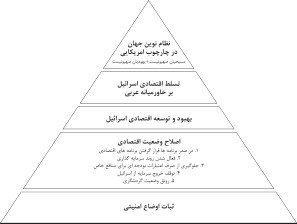 شارون در کنفرانس هرتسليا با اشراره بره طررح نقشره راه» کره از سروي بروش برراي صرلح درخاورميانه و فلسطين مطرح شده بود، گفت: «نقشره راه طرحري منطقري اسرت کره اجرراي آنممکن و واجب است. تفکر نهفته وراي اين طرح فقط امنيت است و اين امنيت موجب صلح مي شود. به اين ترتيب، بدون به دست آوردن امنيت کامل که انهدام سازمان هاي تروريستي فرعري از آن است، هرگز صلح واقعي و دائم به دست نمي آيد. اين ماهيت نقشه راه است1».1سخنراني شارون در کنفرانس هرتسليا،0221/10/11 07( آذر .)20گفتار سوم : اهداف میان مدتبند اول : عادی سازی روابط (طرح صلح)هدف از عادي سازي روابط با کشورهاي عرب و منطقه به رسميت شناختن و قبول موجوديرتاسرائيل به عنوان کشوري مستقل با هويت يهودي است1.بند دوم : توسعه و رفاه اقتصادی در داخل و افزايش همکاری اقتصادی در منطقهتوسعه اقتصادي و رفاه اقتصادي زمينه اي براي جذب بيشتر يهوديران و ماندگارسرازي آنهرا در فلسطين است. همين امر اسرائيل را بر آن داشته است توسعه اقتصادي و ايجاد رفاه را سررلوحهاهداف حياتي خود قرار دهد. موفقيت طرح اسکان يهوديان در فلسطين به ايجاد اشرتغال بررايمهاجرين و فراهم سازي زندگي سطح باال نسبت به محل سکونت اوليه آنها بستگي دارد و بدون تحقق اين مطلب، انگيزه اي براي جذب و اسکان يهوديان وجود نخواهد داشت. 0در بعد خارجينيز اسرائيل تالش دارد با همکاري با کشورهاي منطقه در ابعاد اقتصادي هم به اقتصراد داخلريخود سر و سامان بخشد و هم از بازار عربي براي فروش محصوالت خود اسرتفاده کنرد و نيرز برا افزايش اين همکاري ها زمينه خروج خود را از محاصره سياسي و عدم مشرروعيت برين اعررابفراهم آورد. دستيابي به منبع انرژي و نفت نيز از اهداف اصلي ديگرر همکراري هراي اقتصرادياست.1خسروي، حسين )1177(، نقش اسرائيل در شکل گيري و تشديد بحران هاي خاورميانه، کتابخانه دفتر مطالعرات وزارت امرورخارجه، تابستان.0عيسي، نجيب )1171(، «نقش آب در توسعه خاورميانه»، فصلنامه خاورميانه، س 1، ش 1، تابستان.منزوی کردن و محاصره انقالب اسالمی ايران1بند سوم :تقويت روابط راهبردی با اياالت متحده امريکا 2بند چهارم :برتری مطلق (نظامی) در منطقه3بند پنجم :بند ششم : اسکان يهوديان در فلسطیناسکان يهوديان در فلسطين رابطه مستقيم با موجوديت اسرائيل و هويت زدايري و تغييرر بافرتجمعيتري فلسرطينيان دارد. قبرل از تأسريس ايرن موجوديرت، يکري از اهرداف اصرلي جنربش صهيونيسم انتقال يهوديان به سرزمين فلسطين براي شکل گيري و ادامه حيات دولرت يهروديبوده است. 1بند هفتم : ممانعت از ايجاد وحدت عرب و نابودی آنانمناخيم بگين مي گويد: «بقاي اسرائيل در گرو نابودي تمدن عرب و ايجراد تمردن يهرودي بررويرانه هاي آن است1».1ابوجهاد، 13110همان 1چامسکي، نوام )1131(، مثلث سرنوشت ساز فلسطين، امريکا و اسرائيل، تهران: دفتر مطالعات سياسري و برين المللري وزارتخارجه. ص011 1خسروي، حسين )1177(، نقش اسرائيل در شکل گيري و تشديد بحران هاي خاورميانه، کتابخانه دفتر مطالعات وزارت امورخارجه، تابستان. ص 1ربابعه، غازي اسماعيل )1131(، استراتژي اسرائيل )1112-1137(، ترجمه محمدرضا فاضلي، نشريه سفير، تابستان. ص107گفتار چهارم : اهداف بلندمدت(از نیل تا فرات)تحقق رژيم صهیونیستیبند اول :هرتزل در نامه اي در 01 اکتبر 1211 کمي پس از برگزاري کنگرره صهيونيسرم جهراني، درکعميق صهيونيسم را در سياست خارجي چنين بيان مي کند:قبل از اينکه دير شود هر از گاهي به برنامه فلسرطين برزرگ (اسررائيل برزرگ) مراجعره کنيرد. برنامه کنفرانس بال بايد شامل واژه فلسطين و سرزمين هاي مجاور باشرد وگرنره بري معناسرتزيرا نخواهيد توانست 12 ميليون يهودي را در سررزميني بره مسراحت 01222 کيلرومتر مربرعبپذيرند. آنمي توانيد زمينه پذيرش آنها را فراهم کنيد. » 1تاثير انتفتانه ملت فلسطين پر رژيم صهيونيستيدکتر حشمت اهلل مشايخيبند دوم : حفظ سیادت و آقايی بر خاورمیانه و جهانخاخام اليعازر والدمن در مقاله اي در روزنامه نکوداد نوشت: «از طريق جنگ شش روزه قردرتنظامي خود را ثابت کرديم... ما مسئول حفظ نظم در خاورميانه و جهان هستيم». 0بند سوم : توسعه طلبیبن گوريون مي گفت: «مرزهاي دولت تا هر جايي است که گام هاي سپاه ما به آن برسرد». وياين بيان را الهام گرفته از تورات مي داند که به موسي گفته شد:1 همان-0همانهر مکاني که زير پاي شما قرار گيرد هديه اي براي شماست». 1مبحث سوم : علل، عوامل و زمینه های شکل گیری انتفاضهگفتار اول : محرومیت و تحقیردر باب خشونت، شورش، قيام و انقرالب از ديردگاه اجتمراعي و جامعره شناسرانه نظريره هرايمتعددي ارائه شده است که اکثر قريب به اتفاق آنهرا علرت اصرلي را سررخوردگي، محروميرت، احساس شکاف 0و فاصله ميان توقعاتشان از يک سو توقعات ارزشي) و توانايي ها و امکانات شان(توانايي هاي ارزشي) از سوي ديگر، غصب و تهديد حقوق، استبداد و بردگي، احساس نراامني و نااميدي، بيگانگي و سرخوردگي«1عدم تناسبها» يا «تناقضرها» و.... ميداننرد کره بره «طغيران وعصيان يک ناحيه و سرزمين عليه نظم حاکم موجود براي ايجاد نظمي مطلوب مي انجامد..» دراکثر موارد، انقالب، دست کم از نظر بسياري از بازيگران، ناگهان و يکباره عملي نمي شود، بلکرهبه تدريج و به صورت جرياني متوالي در مقابل حوادث ظاهر مي شود و گسرترش مري يابرد. برراساس همين مباني، انتفاضه را مي توان نتيجه منطقي چند دهره محروميرت ملرت فلسرطين از حداقل حقوق انساني و اجتماعي دانست. تا زماني که اين علت محروميرت مرتفرع نشرود، نمريتوان انتظار داشت که معلول (انتفاضه) چنان که رژيرم صهيونيسرتي انتظرار آن را دارد، از برينبرود؛ گر چه ممکن است فراز و نشيب هايي در زمانها و شرايط مختلف داشته باشد.1انتشارات بين المللي اسالمي )1131(، استراتژي صهيونيسم در منطقه عربي و کشورهاي همجروار آن، مؤسسره االرض، ويرژهمطالعات فلسطيني، پاييز. 0رابرت گر تد )1171(، چرا انسان ها شورش مي کنند؟، ترجمه علي مرشدزاد، انتشارات پژوهشکده مطالعات راهبردي، چاپدوم ص121، همان، 112گفتار دوم : انقالب اسالمی و افکار امام خمینی (ره)وقوع انقالب اسالمي در ايران به رهبري امام خميني (ره) در اواخر دهه 1172 مهم ترين عامرلرشد فزاينده گروه هاي اسالمي در جهان بوده و يکي از حوادث مهم قرن تلقري شرده اسرت. برا پيروزي انقالب اسالمي ايران، امواج بيداري در جهان به ويژه در کشورهاي اسالمي، از جملره درخاورميانه به حرکت در آمد. اين حرکت، حرکتي اسالمي و مبتني بر بازگشرت بره خويشرتن براتأکيد بر هويت فراموش شده اسالمي براي برخورد با مسائل مختلف بشرري و در خرالف جهرت منافع و اهداف امپرياليسم جهاني بود. اين انقالب بر مبارزات مرردم فلسرطين بسريار تأثيرگرذاربوده است که به صورت انتفاضه» مردمي و حرکت هاي اسالمي نمود پيدا کرد. در ديدگاه هرا وانديشه هاي امام خميني (ره) از همان ابتداي مبارزه، مسئله فلسطين جايگراهي ويرژه و ممترازداشته است. ايشان در شروع مبارزه خود در 01 صفر 1127 هق در پيام خود تجاوزات اسررائيلرا به مسلمانان جهان گوشزد کردند و فرمودند: «کرار دولت هرا بره خصروص دولرت ايرران را ازاسرائيل و عمال خطرناک آن تحذير نموده ام. اين ماده فساد کره در قلرب ممالرک اسرالمي براپشتيباني دول بزرگ جايگزين شده است و ريشه هاي فسادش هر روز ممالک اسالمي را تهديد مي کند، بايد به همت ممالک اسالمي و ملل بزرگ اسالم ريشه کن شود. اسرائيل قيام مسلحانهضد ممالک اسالمي نموده و بر دول و ملل اسالم قلع و قمع آن الزم است1». امرام خمينري (ره)چند ماه پس از پيروزي انقالب اسالمي در ايران، در اقدامي راهبردي آخررين جمعره رمضران را«روز قدس» ناميدند و در پيامي خطاب به مسلمانان جهان ضمن تذکر خطر اسرائيل، خواسرتاراتحاد مسلمانان و کشورهاي اسالمي براي مبارزه با اسرائيل و حمايت از حقروق ملرت فلسرطين1پيام انقالب، مجموعه پيام ها و سخنراني هاي امام خميني، گردآورنده مؤسسه قاجار. ص122شدند1. دولت جمهوري اسالمي ايران نيز پس از پيروزي انقالب اسالمي همواره از مبارزات ملتفلسطين حمايت کرده است. به طور کلي تأثيرات انقالب اسالمي و افکار امرام خمينري (ره) بررانتفاضه را مي تروان در مروارد زيرر خالصره کررد: - خودبراوري ملرت هراي مسرلمان در قبرالمستکبران و دشمنان؛ - راهبرد پيروزي خون برر شمشرير؛ - فتراواي فقهري علمراي شريعه درحمايت از ملت فلسطين و انتفاضه (شهدا، کمک مالي و وجوهات شررعي، عمليرات استشرهاديو)...؛ - تکيه گاهي عظيم و پشتوانه اي مطمئن در حمايت از مبارزات بحق ملت فلسطين عليرهاسرائيل؛ اين حمايت حتي قبل از پيروزي انقالب وجود داشته و به صورت اليتغير بلکه با شدتبيشتري پس از انقالب ادامه يافته و هيچ گونه سازش و نرمشي درباره آن در سياسرت خرارجيايران حاصل نشده است. - کمک هاي انسان دوستانه مستمر و دائم به ملت فلسطين و انتفاضه.گفتار سوم : تجاوز رژيم صهیونیستی به لبنان و پیروزی حزب اهللاز عوامل خارجي تأثيرگذار ديگر در شرکل گيرري، تشرديد و ادامره انتفاضره فلسرطين تجراوزاسرائيل به لبنان بوده است که با اهدافي از جمله نابودي گروههاي فلسطيني مستقر در لبنان وتشکيل دولت مسيحي (فاألثر) طرفدار اسرائيل در اين کشور صورت گرفت. اما پس از چند سالاين تجاوز موجب شد که کانون مقاومت گروه هاي فلسطيني به داخرل سررزمين هراي اشرغالي کشيده شود. ديگر اينکه به علت مرذاکراتي کره برراي سرازش صرورت گرفرت، عرفرات و سرايرگروههاي فلسطيني به داخل سرزمين هاي اشغالي بازگشتند. از سوي ديگر، اين تجراوز موجربشکل گيري مقاومت اسالمي در لبنان و حزب اهلل شد. شکل گيرري حرزب اهلل و پيرروزي هراي1تقي پور، محمدتقي، صهيونيسم و مسئله فلسطين، مرکز چاپ و نشر تبليغات اسالمي.11صآن، هم چنين عمليات استشرهادي» (کره برراي اولرين برار توسرط حرزب اهلل صرورت گرفرت)سرمشقي براي مبارزات و مقاومت مردم و گروه هاي فلسطيني شد و اسطوره شکسرت ناپرذيرياسرائيل را باطل ساخت.گفتارچهارم : ناامیدی از کشورهای عربی و شعارهای ناسیونالیستی عربیمردم فلسطين از زمان اشغال سرزمين شان و تشکيل دولت صهيونيسرتي ترا بره وجرود آمردنانتفاضه، عدم حمايرت کشرورهاي عربري از قضرية فلسرطين را تجربره کردنرد. برا اينکره تمرامکشورهاي عربي (به ويژه مصر، اردن و عراق) همرواره شرعار حمايرت از فلسرطين را بره عنروان نمادي از امت عرب در سياست هاي خارجي خود مطرح مي کردنرد، هريچ گراه از ايرن مسرئله حمايت واقعي نکرده و حتي در بسياري مروارد خرود از پيشرگامان برقرراري روابرط و همکراريآشکار يا پنهان با رژيم صهيونيستي بوده اند. آنها در مواقع حساس و اوج گيرري مبرارزات ملرتفلسطين به ويژه در مقطع مردمي شدن مبارزات و شکل گيري انتفاضه با بي توجهي به حقروق از دست رفته فلسطيني ها با پيشنهاد کرردن و همکراري فعرال در مرذاکرات سرازش سرعي درخاموش کردن مبارزات مردم فلسطين و به سازش واداشتن گروه هراي جهرادي داشرته انرد. اززمان ورود مهاجران صهيونيست و يهوديان به سرزمين فلسطين و اشغال آن، تا به وجود آمردن انتفاضه، گروه هاي مارکسيستي کمونيستي و داراي گرايش هاي التقاطي، هم چنين کشرورهايعربي که با شعار ناسيوناليسم عربي و ملي گرايري خرود را مردعي حمايرت از مسرئله فلسرطينميدانستند، هيچ گونه موفقيتي در برابر صهيونيستها کسب نکردند. حتي ارترش هراي عربري درجنگ هاي پياپي 1112، 1137 و 1171 از اسرائيل شکست خوردند و فقط در مقطعي کوچرکمقاومتهايي عليه سيل مهاجران يهودي صورت گرفت که آن هم در نتيجره نااميردي از حمايرتکشورهاي عربي و با تکيه بر مباني اسالمي بود که شيخ عزالردين قسرام رهبرري آن را برعهرده داشت. اما پس از آن دوران، با دخالت کشورهاي عرب و با فريب دادن رهبر اين قيام و شرهادتقسام، قيام فروکش کرد. 1شيخ احمد ياسين، از رهبران فلسطيني، درباره درگيري ارتش اعراب به ويژه مصرر برا اسررائيلمي نويسد: «ارتش هاي عربي سالح را از دست ما فلسطيني ها گرفتند با ايرن توجيره کره آنهرابراي جنگ با اسرائيل به فلسطين آمده اند و نبايد هيچ نيروي مسرلح ديگرري غيرر از آنران درصحنه وجود داشته باشد. به اين ترتيب، سرنوشت ما به آنها گره خورد و وقتي شکست خوردند،ما نيز شکست خورده بوديم بي آنکه جنگيده باشيم. از آن پرس بانردهاي صهيونيسرتي فجرايع متعددي مرتکب شدند و با خون ريزي فراوان شهروندان بري دفراع را بره هرراس افکندنرد. اگرر سالح در دست ما بود، وضعيت به گونه اي ديگر رقرم مري خرورد0». شکسرت اعرراب در چهرارجنگ بزرگ با صهيونيستها از يک سرو و تحروالت سياسري در جهران عررب از سرال 1120 تراکنفرانس سران عرب در امان در نروامبر 1127، فلسرطيني هرا را بره سروي نااميردي بيشرتر ازکشورهاي عربي در مبارزه با رژيم صهيونيستي سوق داد.گفتار پنجم : ناکارآمدی گروههای مارکسیستی و ناسیونالیستیيکي ديگر از عوامل و پيش زمينه هاي شکل گيري انتفاضه را مي توان نااميردي نسربي مرردم ساکن مناطق اشرغالي از مبرارزات سرازمان هرا و گرروه هراي فلسرطيني (داراي گررايش هراي ناسيوناليستي۔ مارکسيستي) از جمله سازمان آزاديربخش فلسرطين بره عنروان شراخص تررين1شاتر، آدام )0221(، در جستجوي حزب اهلل، نيويورک ريو اوبوکز، 01 آوريلص 1110 همشهري، 21/1/17نيروي مبارز فلسطيني تا اين زمان دانست. ساف به تدريج با پيش گرفتن سازش به ويژه پس ازخروج از لبنان، اسير سياستهاي اسرائيل و دولرت هراي منطقره شرد. هرر چنرد سرعي کررد در چارچوب سياست هاي آمريکا و اسرائيل بخشي از حقوق مردم فلسطين را به دست آورد، اعرالمکهنگي منشور ساف از سوي عرفات و به رسميت شناختن قطعنامه هراي 010 و 112 سرازمانملل و به تبرع آن شناسرايي موجوديرت و حقروق اسررائيل از سروي سراف و انصرراف از مشريمسلحانه، اميدي را که فلسطيني ها به اين سازمان داشتند تا حدزيادي نااميد کرد. آنران سرعيکردند با تکيه بر توان خويش به مبارزه عليه دشمن بپردازند و انتفاضه را به وجود آورند.گفتار ششم : ناامیدی از تالش کشورهای خارجی و سازمانهای بین المللیمردم فلسطين طي شش دهه که از اشغال سرزمين شان گذشت، تجربه کردند که ميزان تالش و حمايت سازمان هاي بين المللي و کشورهاي خارجي به ويژه سرازمان ملرل و ايراالت متحرده آمريکا از ملت فلسطين به چه ميزان و با چه صداقتي بوده و تا چه حرد موجرب اقردامي عملريبراي احقاق حقوق آنها شده است. تا سال 0222 بالغ بر 222 قطعنامه از سوي سازمان ملرل درموضروع فلسرطين صرادر شرده کره عمردتا در حمايرت از مرردم فلسرطين و محکوميرت رژيرمصهيونيستي و تجاوزات و تضييع حقوق فلسطينيان بوده اسرت. امرا تراکنون هريچ يرک از آنهراعملي نشده است. رژيم صهيونيستي بي اعتنا به اين قطعنامه ها به قتل، کشتار، مصادره زمين و خانه ها و اموال فلسطيني ها ادامه داد و اياالت متحده آمريکا همچنان به حمايرت و کمرک برهاسرائيل پرداخت و قطعنامه هراي شروراي امنيرت را کره در محکوميرت رژيرم صهيونيسرتي برااکثريت قاطع يا قريب به اتفاق اعضا به تصويب رسيده بود وتو کرد و در مقابل، مبرارزات مرردم فلسطين را مصداقي از تروريسم دانست. اين مسئله موجبات نا اميدي بيشتر مرردم فلسرطين ازمجامع بين المللي و کشورهاي خارجي به ويژه آمريکا را فراهم کرد، لذا مصمم شدند با تکيه برراراده جمعي و داخلي به مبارزات خود ادامه دهند.گفتار هفتم : ناامیدی از مذاکرات صلح و سازشعقب نشيني کشورهاي عربي به ويژه مصر و اردن از مواضرع و شرعارهاي خرود در تلقري رژيرمصهيونيستي به عنوان دشمن و برقراري روابرط پنهران و آشرکار و بسرتن پيمران هراي صرلح وهمکاري در زمينه هاي مختلف سياسي، اقتصادي و ... به تدريج بر برخي گروه هراي فلسرطيني به ويژه ساف تأثير مستقيم و قابل توجهي گذاشت. اين کشورها که معتقد به صلح و سرازش برارژيم صهيونيستي بودند، با کاهش يا قطع کمک هاي خود، ساف را تحت فشار گذاشرتند ترا راهسازش و به اصطالح صلح با رژيم صهيونيستي را در پيش گيرد. از سروي ديگرر، ناکرامي گرروههاي فلسطيني و ساف طي دو دهه گذشته در کسب دستاوردي خاص موجب شد بر اثرر فشراربرخي قدرت ها و کشورهاي داراي منافع و نفوذ در قضيه فلسطين، وارد مذاکرات صلح و سازشبا اسرائيل شوند و حتي برخي اصول و منشور سازمان آزاديربخش فلسرطين را تغييرر دهنرد ترا بلکه به حداقلي از حقوق نائل آيند. اما گذشرت زمران و عردم کسرب دسرتاوردي خراص بررايفلسطينيان در مذاکرات و پيمان هاي صلح از جمله مادريد، اسلو، غزه - اريحا، وادي عربه، طابا،الخليل، واي ريور او 0، کمپ ديويد 0، اجالس شرم الشيخ، سران عرب در قراهره و طررح نقشرهراه، موجب شکل گيري انتفاضه هاي اول و دوم و ادامه آنها شد.نگاه و باور سران رژيم صهيونيسرتي بره مرذاکرات صرلح نره قائرل شردن و نره دادن حقري برهفلسطينيان است. هدف آنها توقف انتفاضه، ايجاد اختالف بين صرفوف فلسرطينيان و بره دسرتآوردن فرصت و شناسايي و رسميت دادن به موجوديت خود در منطقه و جهان است. در اين راه جناح طرفدار سازش با اسرائيل مصمم بوده است به رغم مخالفت گروه هاي اسرالمي و اکثريرتمردم فلسطين و تجربه عدم پايبندي آن رژيم به توافقات، هم چنان به مذاکرات ادامه دهد.اسحاق رابين، نخست وزير اسبق اسرائيل، که قرارداد اسلو )1111( را با عرفات امضرا کررد، دراين زمينه مي گويد: «ما وقتي با ساف مذاکره مي کنيم، از آنجا که ساف هيچ گونه بررگ برنردهاي براي رو کردن بر سر ميز مذاکره ندارد، در واقع داريم با خودمان مرذاکره مري کنريم. يعنريمذاکره دو طرفه نيست بلکه يک مونولوگ است بين خود ما و خود ما1».در همين زمينه روزنامه امريکايي ساينس مانيتور پس از امضاي پيمان غزه - اريحا نوشت: «اگربه خاطر مسلمانان راديکال نبود، صرلح برين اسررائيل و سراف هرگرز بره وقروع نمري پيوسرت.کارشناسان غربي در تحليل خود از چگونگي امضاي پيمان سازش اعالم کردنرد کره اوج گيرريانتفاضه هم صهيونيست ها و هم ساف را تهديد مي کرد. آنها متقاعد شدند که اگر فرصت پريش آمده در گفت وگوهاي جاري را به يک صلح و توافق واقعي تبديل نکننرد، در بلندمردت هرر دوضرر خواهند کرد». هم چنين روزنامه پرراودا در بخشري از مقراالت خرود در ايرن براره نوشرت:«اسرائيل درصدد بود از انتفاضه و تبعات آن رهايي يابد. انتفاضه خسارت سرنگيني بره اسررائيلوارد کرد. اسرائيل ناگزير به پيدا کردن راه حلي براي انتفاضه بود. صرلح اسررائيل وعرفرات مريتوانست ابعاد انتفاضه را محدود سازد و اين مطلوب اسرائيل برود. اسررائيل هرر روز در سررزمينهاي اشغالي تلفات مي داد و در وضعيت بحراني به سر مي برد و بسرياري از امکانرات نظرامي و1رسالت، )1171( «سازمان آزادي بخش فلسطين، گذشته، حال و آينده»، 02 بهمن ص01اقتصادي را صرف رويارويي با انتفاضه کرده بود. لذا فکر مي کرد از طريق صرلح برا عرفرات مري تواند انتفاضه را خاموش کند1». به نوشته روزنامه رسمي عربستان سعودي، ياسر عرفات در مراههاي پاياني عمر به پايبند نبودن رژيم صهيونيستي به مذاکرات صلح و فريب خوردن خود اشارهمي کند و مي گويد: «امريکا و رژيم صهيونيستي مرا فريب دادند، زيرا آنها بره وعرده هرايي کرهداده بودند، عمل نکردند. آنها همچنين به تعهدات مربوط به قروانين برين المللري، توافرق هرايمادريد و اسلو پايبند نبودند». 0مبحث چهارم : ويژگی های انتفاضه فلسطینشکل گيري انتفاضه در سال 1127 و ادامه آن و بره وجرود آمردن انتفاضره دوم (االقصري) کرهداراي ابعادي وسيع تر از انتفاضه اول بوده است، عالوه بر ترأثيراتي کره برر مسرائل منطقره اي،جهاني و جهان اسالم داشت، دستاوردهاي متعدد و قابل توجهي را نصيب ملرت فلسرطين کررد که در طول مبارزات شش دهه اين ملت بي سابقه بود يا کمتر سابقه داشت. اين عوامل موجربافزايش قدرت ملت فلسطين در برابر رژيم صهيونيستي شد، به گونه اي که توانست با تکيره بررآن بخشي از حقوق تضييع شده خود را به دست آورد و به طرفري مرؤثر در مسرائل منطقره اي تبديل شود. فاروق قدومي، مسئول دفترر سياسري سرازمان آزادي بخرش فلسرطين، در جريرانشرکت در اجالس غير متعهدها در کواالالمپور در اسفند 21، طي مصاحبه اي گفت:1جمهوري اسالمي ايرران )1171(، «انتفاضره آخررين راه حرل» و «بره کردام سرو مري رويرم؟» شريمون پررز، -1121/1/12-20/11/03، به نقل از روزنامه صباح، ترکيه، 11 فوريه و1121/0/11، بره نقرل از روزنامره عکراظ، چراپ عربسرتان، -20/0/11 1121/1/10 ، «تأملي بر پيروزي حمراس در انتخابرات.» - راديرو اسررائيل، 11 دسرامبر )21/1/01(0221 و اول ژوئرن 0221)1120/1/11(1121/10/03-21/1/1-1121/0/11-1120/11/11-21/1/11-1121/1/11 کيهان،0دستاورد انتفاضه فلسطين در دو سال گذشته از دسرتاوردهاي ارترش هراي عررب در 12 سرالگذشته فراتر رفته است». رهبر حزب اهلل لبنان درباره دستاوردهاي انتفاضة االقصري مري گويرد:«کاري که مقاومت فلسطين در عرض سه سال با امکانات مرادي و نظرامي بسريار کرم ولري براامکانات بسيار جالب و چشم گير از لحاظ نيروي انساني و ايماني انجام داد، بسيار بزرگترر اسرتاز تمام کارهايي که عربها و مسلمين در مناقشات شران برا اسررائيل در عررض 12 سرال انجرامدادند1».اظهاراتي همچون «انتفاضه ما را غافلگير کرده است»، «آينده اسرائيل بره خطرر افتراده اسرت»«مواجه شدن با بردترين قيامهرا و شرديدترين مروج خشرونت عليره اسررائيل از زمران تشرکيل اسرائيل0» از سوي برخي مسئوالن رژيم صهيونيستي نشانه دستاوردهاي برزرگ انتفاضره بررايملت فلسطين است که با آنچه در طول مبارزات قبلي کسب شده بود، قابل قياس نيست.اينک به طور مختصر برخي دستاوردهاي انتفاضه براي ملت فلسطين بيان مي شود:گفتار اول : تقويت مبانی اسالمی بین ملت و گروههای فلسطینیملت فلسطين با درک بهترر واقعيرات نسربت بره گذشرته دريافرت کره تفکررات و ايرده هراي مارکسيسرتي، سوسياليسرتي، التقراطي، ناسيوناليسرتي و قرروم گرايانره و نيرز تکيره صرررف درسازمانهاي مبارز يا اميد بستن به کشرورهاي عررب و همسرايه و مجرامع برين المللري از جملرهسازمان ملل، حقوق از دست رفته آنان را احقاق نخواهد کرد، بلکه روز به روز حقوق بيشرتري از1 نصراهلل، سيد حسن )1120(، «کنفرانس بين المللي تبليغات عربي و اسالمي در حمايت از مردم فلسطين»، بيروت، شهريور0المشامي، :1170 011دست خواهند داد، اما تکيه بر اصول اسالمي مي تواند در کنار سراير عوامرل فرعري آنران را برههويت اصلي و حقوق از دست رفته شان برساند. لذا بخش اعظمري از ملرت فلسرطين بره ويرژهجوانان با اعتقاد به اين مسئله مرحله جديدي از مبارزات خود را موسوم به انتفاضه شروع کردند و همين امر موجب شد گروه هاي مختلف از جمله آن دسته از سازمان هرايي کره نرام اسرالميداشتند، تحت تأثير اين قيام قرار گيرند و با تکيه هر چه بيشرتر بره مبراني اسرالمي مرحلره ايجديد از مبارزات سازمان يافته را شروع کنند که نمونه بارز آن جهاد اسالمي و حرکت مقاومرت اسالمي حماس و گردان هاي االقصي هستند. عبردالعزيز رنتيسري، از رهبرران حمراس، هنگرامتبعيد به همراه 122 فلسطيني ديگر بره جنروب لبنران توسرط رژيرم صهيونيسرتي در دسرامبر1110 در مورد دستاوردهاي انتفاضه مي گويد: «انتفاضه راه صحيح مبارزه را به مردم فلسرطيننشان داد و توجه آنان را به سوي اسالم جلب کرد1».در آستانه امضاي پيمان غزه - اريحا، اسحاق رابين در پاسخ به پرسش هاي چند ترن از اعضرايکميسيون دفاع اسرائيل تأکيد کرد که نفوذ گروه هاي اسالمي در سرزمين هاي اشغالي هرر روزگسترش بيشتري مي يابد و اين امر براي اسرائيل خطرناک خواهد برود. وي افرزود: «طرفردارانفلسطيني امام خميني مي کوشند تا1کديور، :1170 021جناح هاي معتدل جنبش فتح را از صحنه خارج سازند1». در همرين زمينره روزنامره آمريکراييساينس مونيتور پس از امضاي پيمان غزه - اريحا نوشت: «اگر به خاطر مسلمانان راديکال نبود،صلح بين اسرائيل و ساف هرگز به وقوع نمي پيوست»...برخي معتقدند از شگفتي هاي قضيه اين است که طرفين معاهده يعني اسحاق رابين و عرفراتهر دو از ترس دشمني مشترک يعني اسالم سياسي راديکال، مجبور بره امضراي قررارداد صرلحشدند. 0نگاهي به نظرسنجي ها و همچنين نتايج انتخابات شهرداري هاي مناطق فلسرطيني نشرين کرهدر 1 دي 21 01( دسامبر )0221 برگزار شد و در بسياري از حروزه هرا حمراس اکثريرت آرا راکسب کرد، بيانگر روند رو به افزايش محبوبيت گرروه هراي اسرالمي بره ويرژه حمراس و جهراداسالمي و مؤيد نظريات يوناخ است. در اين نظرسنجي از فلسرطيني هرا، محبوبيرت گرروه هراياسالمي 333 برابر محبوبيت گروههاي ملي بوده است (گروههراي اسرالمي 1/31 درصرد، گرروههاي ملي2/1درصد و ساير گروهها 2/01 درصد.)نتايج نظرسنجي ميزان حمايت مردمي از گروه هاي فلسرطيني در ارديبهشرت :1121 حمراس11 درصد، فتح 1/07 درصد، احزاب مستقل 0/1 درصد، جهاد اسالمي 1 درصد، جبهه خلرق 1درصد، جبهه دموکراتيک 11 درصد، حزب الشعب 2/1 درصد، حرزب فردا 2/1 درصرد و سراير1 گزارش وزارت امور خارجه (سفارت جمهوري اسالمي ايران در نيکوزيا)، مصاحبه سرتيپ مئير دگان، معاونت ستاد کل ارتشاسرائيل در امور انتقاضه، 02 آذر.گزارشات، انتفاضه و اثرات آن بر رژيم صهيونيستي، جلد 1 آذر .1121گزارشات، مصاحبه خالد مشعل، از رهبران حماس، 12/7203 .احزاب 1/1 درصد. درصد تأثير گرروه هراي اسرالمي در بيررون رانردن صهيونيسرت هرا از غرزه:مقاومت 12 درصد، حماس 12 درصد و 01 درصد نيز فقط از نقش تشکيالت خودگردان تقرديرکردند. نتايج انتخابات شوراهاي شهرداري هاي فلسطين در مه 0221 (بر اساس تعداد کرسيها:)فتح 11 درصد و حماس 11 درصد نتايج انتخابات شروراهاي شرهرداري هراي فلسرطين در مره0221 (بر اساس کسب تعداد حوزه ها:) کل حوزههرا :20 حروزه فرتح 12 درصرد، حمراس 11درصد و ساير گروهها 10 درصد. نتايج انتخابات شوراهاي شهرداري هاي فلسطين در مه 0221(براساس تعداد و جمعيت حوزه ها:) حماس 322 هزار نفر و فتح 012 هزار نفر. 1گفتار دوم : مشارکت مردمی و همبستگی ملیيکي از ويژگيهاي مهم انتفاضه مشارکت تمام قشرهاي مردم در آن است و نقطه شروع انتفاضه هاي اول و دوم با قيام مردم، اعم از زن و مرد، پير و جروان برا دسرتان خرالي در مقابرل ارترشمسلح بوده است.انتفاضه اول در اعتراض مردمي و يکپارچه تمام قشرها به کشتار چند کارگر فلسطيني به دسرتصهيونيستها و انتفاضه دوم با ورود شارون به صحن مسجد االقصي شروع شد.تفاوت اساسي انتفاضه فلسطين با مقاطع قبلي مبرارزات فلسرطيني هرا در برابرر اشرغالگران آن است که نخست، مبارزات از حالت فردي و انحصار گروه ها که عمردتا از خرارج سررزمين هراياشغالي بودند، بيرون آمد و مردم به صورت فراگيرر و انبروه در آن شررکت کردنرد. دوم، از ايرنمقطع به بعد مردم بيشتر گروهها را تحت تأثير قرار دادنرد ترا خرود را برا خواسرته هراي مرردمهماهنگ سازند. از آنجا که بعد مردمي مبارزات ملت فلسطين افزايش يافت و منحصر بره گرروهها (آن هم با گرايش هاي قومي، ناسيوناليستي، مارکسيستي و).. نشد، کار صهيونيست ها بررايمقابله با آن دشوار شد و به اعتراف مقامات و مسئوالن حکومتي، نظامي و امنيتي صهيونيسرتي،اين رژيم با بحران بزرگ در داخل مواجه شد.مبارزه با سازمانها و گروههاي مخالف براي هر دولتي بسيار آسان و دست يافتني تر اسرت، امراهنگامي که با جمعيتي در تقابل است که فراگير و در همه جا پراکنده و منتشرند، هر فررد يرکمبارز و تهديد محسوب مي شود.يکي از مهم ترين و بارزترين جنبه هاي مردمي بودن انتفاضه، مشارکت کودکان و نوجوانران دراعتراضات و تظاهرات ضد رژيم صهيونيستي بوده است. در حالي که ايرن رژيرم هميشره ترالشکرده نسل جديد فلسطيني که شاهد دوران اوليه اشغالگري صهيونيستها نبوده اند، ايرن مسرئله را به فراموشي بسپارند و در جريان دولت صهيونيستي حل شوند. اما صهيونيست هرا در تحقرقاين هدف در نتيجه شروع انتفاضه با ناکامي روبره رو شردند. برن گوريرون، اولرين رئريس رژيرمصهيونيستي، مي گويد:اعراب فقط يک چيز را مشاهده مي کنند، ما به اينجا آمده ايم و سرزمين هايشان را اشرغال کرده ايم. نسل هاي جديد اعراب احتماال اين را فراموش خواهند کرد، ولي در شرايط فعلي هريچ اميدي وجود ندارد1». موشه کاتساو، رئريس رژيرم صهيونيسرتي، در کنفررانس صهيونيسرتها درقدس اشغالي در 17 ژوئن 0220 ضمن سخنراني خرود مري گويرد: «مرن بره رئريس حکومرت1هيلر، مارک )1121(، تداوم و تغيير در سياست امنيتي اسرائيل،ص17خودگردان فلسطين (عرفات) مي گويم: اگر اطفال فلسطيني را دوست ميداري، بره آنهرا بيراموزکه يهود را اکراه نداشته باشند و دوست بدارند». 1از جنبه هاي مهم ديگر بعد مردمي بودن انتفاضه کشيدن شدن دامنه قيامها و اعتراض هرا برهمناطق اشغالي 1112 است که تا آن زمان اقدام خاصي عليره اشرغالگران انجرام نرداده بودنرد ودولت صهيونيستي تصور نمي کرد که ساکنان اين بخش که هويت اسررائيلي - عربري بره خرودگرفته اند، به جريان انتفاضه بپيوندند. فلسطينيان ساکن مناطق ناصره، ام الفحرم، حيفرا و يافرابراي اولين بار طي 12 سال گذشته در کنار هم وطنان خود ايستادند. حتي برخي جوانران ايرنبخش هاي اشغالي عامل عمليات هاي شهادت طلبانه بزرگي شدند.نگاهي گذرا به نمودار عمليات هاي انجام شده (به ويرژه عمليرات هراي استشرهادي) و عرامالنعمليات ها به تفکيک سن، جنسيت، تحصيالت و پراکندگي در منراطق غرزه، کرانره براختري ومناطق اشغالي 1112 مؤيد مطالب فوق است:- تعداد تلفات (کشته ها و مجروحين) صهيونيست ها به دست گروه هاي فلسطيني طري سرالهاي اول و دوم انتفاضة االقصي 02( سپتامبر 0222 تا 02 سپتامبر )0220کل تلفات: کشته ها 311 نفر و زخميها 1117 نفر؛ گردان هاي عزالدين قسام (حماس:) -122 1271 22/17(درصد – 12/11 درصد)؛ گردان هاي شهداي االقصي (فرتح:) 210-112 12/17(درصد – 32/02 درصد)؛ گردان هاي قدس (جهراد اسرالمي:) 127-17 ( 12/7 درصرد 22/11-درصد)؛ مقاومت هاي مردمي فلسطيني ها (گروه عمليات کننده مشرخص نبروده) بردون اعرالم1مرکز باحث للدراسات، :0220 112رسمي مسئوليت: 117-11 ( 12/11 درصد- 10 درصد)؛ گردان هاي ابروعلي مصرطفي (جبهرهشعيبية) -11 130 ( 12/1 درصد- 0 درصرد)؛ گرردان هراي ق. م شرهداي اقصري گروهانهرايقردس، جهراد اسرالمي و امرن الروطني: 00-111 ( 11/02 درصرد- 01/03 درصرد)؛ عمليراتمشترک بين حماس، جهاد، فتح، شعيبية و الديمقراطية: 32-7 113(درصد- 1/1 درصد)؛عمليات هاي فردي و ويژه: 11-01 1/02( درصد1/72- 2 درصد)؛تيپ هاي صالح الدين (کميته مقاومت مردمي:) 11-1 2/12( درصد- 1/12 درصد)؛گردان هاي مقاومت مردمي (جبهه دموکراتيک: 02-1 /1( درصد1- درصد)؛- مشارکت مردمي فلسطيني ها در انتفاضه (سال )0221-0220 بر اساس سن عامالن عملياتکل شهدا: 0212 نفرشهداي زير 10 سال: 110 نفر 01( درصد)؛شهداي 11 تا 02 سال: 011 نفر 10( درصد)؛شهداي 01 تا 12 سال: 710 نفر 13( درصد)؛ شهداي 11 تا 11 سرال: 011 نفرر 10( درصرد)؛شهداي باالي 11 سال: 100 نفر 3( درصد)؛شهداي هويت نامعلوم: 021 نفر 12( درصد)- مشارکت مردمي فلسطيني ها در انتفاضه (از 02 سپتامبر 0222 ترا 12 سرپتامبر )0220 برراساس پراکندگي و تفکيک مناطقتعداد کل عمليات: 11131 فقرهدر غزه: 3312 فقرهدر کرانه باختري: 312 فقرهدر مناطق :12 7117 فقره- مشارکت مردمی فلسطینی ها در انتفاضه (سال های 2001 و )2002 بر اساس میرزانتحصیالت عامالن عملیاتهاتعداد کل عامالن: 111 نفرداراي مدرک عالي: 11 نفر 11( درصد)دبيرستاني: 12 نفر 12( درصد)بي سواد: 10 نفر 07( درصد)- مشارکت مردمی فلسطینی ها در انتفاضه (سال های 2001 و )2002 بر اساس تأهل وتجرد عامالن عملیاتهاتعداد کل عامالن: 111 نفرمجردين : 111 نفر 22( درصد)متأهلين: 11 نفر 10( درصد) 1گفتار سوم : افزايش هماهنگی و اتحاد مبارزاتی گروههاگروههاي فلسطيني که قبل از انتفاضره بره صرورت مسرتقل عمرل و عمليرات هرايي را بردون هماهنگي هم اجرا مي کردند، در انتفاضه اقصري اتحراد و وحردت بيشرتري يافتنرد و در مرواردبسياري عمليات هاي مشترک انجام دادند و اعالميه هاي مشترک صادر کردند.گروه هاي جهرادي فلسرطيني در عمليرات هرا و در مرذاکرات خرود کره برا پادرميراني برخريکشورهاي عربي صورت مي گرفت، بيش از بريش مواضرع خرود را هماهنرگ و بره هرم نزديرک کردند. از سوي ديگر، رژيم صهيونيستي در مرحله اي که در مقابله با انتفاضه موفقيرت چنردانيبه دست نياورده و مجبور به مذاکره با ساف و عرفات شده بود، سعي کرد تا با وارد شدن جرديتر در مذاکرات صلح و سازش با فلسطيني ها بين گرروه هراي جهرادي برا دولرت خرودگردان و عرفات اختالف بيندازد و مجددا درگيري هاي داخلي بين فلسرطيني هرا را شردت بخشرد، امرافلسطيني ها با درک اين مطلب در طول انتفاضه تا حدود بسياري از اين مسرئله و برروز جنرگداخلي جلوگيري کردند.گفتار چهارم : اثبات برتری مبارزه و مقاومت بر مذاکرات بدون پشتوانه صلحرژيم صهيونيستي پس از نااميدي از سررکوب انتفاضره تنهرا راه ممکرن در ايرن مقطرع را رويآوردن به مذاکرات سازش با عرفات و ساف ميدانست تا هم انتفاضره را خراموش و هرم اخرتالفدروني گروههاي فلسطيني را تشديد کند. اما ادامه انتفاضه هرم تأييردي برر بري نتيجره برودن1گزارشها، 1121مذاکرات اعراب و اسرائيل درباره مسئله فلسطين بود و هرم تأييردي برر عردم ترأمين حقروق ازدست رفته فلسطيني ها از راه مذاکرات صرف و بدون پشتوانه، زيرا رژيم صهيونيسرتي در پرتروانتفاضه مجبور شد در خالل مذاکرات امتيازاتي به فلسطيني ها بدهد که قربال حاضرر بره دادنآنها نبود.يکي از شخصيت هاي فلسطيني مي گويد: «همه آنهرايي کره در خرارج بودنرد دفرن و نرابوديمسئله فلسطين را انتظار مي کشيدند و مسئله فلسطين بره جنرگ اردوگراه هراي فلسرطيني ومسائل داخلي فلسطيني ها تبديل شده بود. در کنفرانس سرران عررب در امران در 1127 همرهاعراب، مسئله فلسطين را به فراموشي سپردند و خطر ايران و مسئله اصول گرايي اسالمي را بره عنوان خطر اول معرفي کردند، اما انتفاضه قضريه فلسرطين را مجرددا در سرطح برااليي مطررح کرد». 1 يکي ديگر از شخصيت هاي عربري مري گويرد: «ادامره انتفاضره دسرت ردي بره گفرتوگوهاي سازش گذشته از مادريد تا اسلو و طابا و کمپ ديويد بود که هيچ کدام دستاوردي جرزشکست، يأس و ادامه محاصره براي ملت فلسطين نداشت». (ابوناصر، )0220 بره طرور خالصره،انتفاضه مذاکرات صلح و سازش را که نتيجه خاصي جز اعمرال فشرار بيشرتر بره فلسرطيني هرانداشت و با هدف سرکوب انتفاضه و ايجاد انشقاق در گروه هراي فلسرطيني و مرردم (بره ويرژه دولت خودگردان با گروه هاي اسالمي) طراحي شده بود، از کنترل مطلق و اعمال ترام نظريراتصيهونيستها خارج و به اهرمي براي پشتوانه مذاکرات صرلح فلسرطيني هرا و گررفتن امتيرازاتهرچه بيشتر از صهيونيستها تبديل کرد.1هيلر، مارک )1121(، تداوم و تغيير در سياست امنيتي اسرائيلص11گفتار پنجم : قبول موجوديت فلسطینی ها و خارج شدن آنان به عنوان طرفیهمیشه مغلوبقبول طرف فلسطيني از سوي رژيم صهيونيستي براي مذاکره و در ادامه، تبديل اصل «مرذاکرهمشروط به توقف انتفاضه» به اصل «توقف انتفاضه منوط به از سرگيري مذاکرات» از سوي رژيمصهيونيستي به معني قبول هويت و موجوديت فلسطيني هاست. پيش از انتفاضره صهيونيسرتها هيچ گونه هويت و موجوديتي براي فلسطيني ها قائل نبودند و سرزمين فلسرطين را سررزمينيبدون ملت براي ملتي بدون سرزمين (يهود) مي پنداشتند. رژيم صهيونيستي با ادامه انتفاضه ازاين شعار خود تا اندازهاي عقب نشيني کرد و سران اين رژيم اظهرار داشرتند کره برراي توقرف انتفاضه بايد به مذاکرات با فلسطيني ها ادامه دهيم. اين عقب نشيني آشکاري براي صهيونيستها و اسرائيل در مقابل مقاومت فلسطيني ها و انتفاضه بود.تا قبل از انتفاضه مسئله فلسطيني ها فقط خارج از سرزمين هراي اشرغالي مطررح برود، امرا برا شروع انتفاضه اين مسئله به داخل اراضي اشغالي منتقل شرد و مجرددا بره فلسرطينيان داخرل اعتبار بخشيد. پس از حدود نيم قرن موضع تهاجمي اسرائيل به موضرع تردافعي تبرديل شرد و امنيت داخلي اسرائيل به شدت به خطر افتاد. همين امر، ضرورت طرح حل مسرئله فلسرطين را براي اسرائيلي ها مطرح ساخت. شيمون پرز، وزير خارجه وقرت رژيرم صهيونيسرتي، در جريرانانتفاضه گفت: «بدون تشکيل دولت فلسطين، صلح در منطقه ميسر نخواهد شد. اسرائيل منطقتشکيل دولتي فلسطيني را پذيرفته است و تمام اسرائيلي ها حتي احزاب افراطي نيز ايرن نکترهرا پذيرفته اند که بدون تشکيل دولت فلسطيني برقراري صلح امکران پرذير نخواهرد برود». ويافزود: «زمان حل مسئله فلسطين فرا رسيده است و حل مسئله قبرس مي تواند نمونه اي برراياين موضوع باشد». 1کابينه رژيم صهيونيستي در پي تشديد مبارزات ضد اسرائيلي مرردم فلسرطين مجبرور شرد درژوئن 0221 طرح عقب نشيني از نوار غزه در مارس 0221 را با 11 رأي موافق در مقابل 7 رأيمخالف تصويب کند. شارون در 11 خرداد 21 در هشداري بره وزيرران کابينره اش کره مخرالفعقب نشيني از نوار غزه بودند، گفت: «در صورتي که اين طرح در کابينه تصويب نشود، اسرائيلبا بحران سياسي روبه رو خواهد شد و اوضاع سياسي به انفجار مي کشد0».گفتار ششم : بالندگی و رشد خوداتکايی و خودکفايی مبارزاتانتفاضه که در پي نااميردي مرردم فلسرطين از کمرک هرا و حمايرت هراي کشرورها بره ويرژهکشورهاي عربي شکل گرفت، توانست رخوت و جمرود در مبرارزه عليره اسررائيل را کره در پري مذاکرات کمپ ديويد به وجود آمده بود، بزدايد و اعتماد به نفس را به مردم فلسطين برگرداند وآنان را به اين باور برساند که هر اقدام شان بايد متکي به داخل فلسطين باشد.انتفاضه اول به علت به کارگيري سنگ به عنوان تنها سالح موجود براي مقابله با صهيونيسرتهابه «ثورة الحجارة» موسوم شد، اما در ادامه گروههاي اسالمي کره احسراس کردنرد در محاصررهکامل قرار دارند، به فکر به کارگيري سالح و توليد سالح هاي هر چند ابتدايي با امکانات بسريارمحدود داخلي افتادند و راه خودکفايي در امر تسليحات را پيش گرفتنرد. از دسرتاوردهاي مهرماين حرکت، توليد برخي اقسام موشرک از جملره موشرکهاي «قسرام» برود کره برا توليرد و بره1جمهوري اسالمي، 03 بهمن 200کيهان 11 خرداد 21کارگيري آن، امنيت داخلي اسرائيل شکننده تر شد، به گونه اي که پس از ناکامي در جلوگيرياز شليک و کشف مراکز توليد اين موشک ها اعالم کردند: «فرمانردهان ارترش اسررائيل پرس ازگذشت سه سال تالش براي از بين بردن موشک هاي قسام مي گويند کاري از دستشان ساخته نيست... اگر چه خسارات اين موشک ها چندان قابل توجه نيست، تبعات سياسي فراوانري برراياسرائيل دارد». (کيهان 11 مرداد )21گفتار هفتم : افزايش روحیه مقاومت، فداکاری، جهاد و شهادتملت فلسطين با اعتقاد بيشتر به اين باور که تنها راه رسيدن به پيروزي ادامره مسرير انتفاضره است، به رغم محروميت ها، محدوديت هرا و فشرارهاي مختلرف، شرهدا و مجرروحين زيرادي راتقديم و خسارتهاي بسياري را متحمل شد که قابل توجه است. آمرار براالي شرهدا و مجروحرانفلسطيني پس از انتفاضه هاي اول و دوم عليه صهيونيست ها بيرانگر رشرد و تقويرت روحيره از خود گذشتگي، فداکاري، شهادت و مقاومت در برابر اشغالگران است. نگاهي بره تعرداد شرهدا ومجروحان به ويژه عمليات هاي استشهادي در طول انتفاضه و مقايسه آن با آمار قبل از انتفاضرهبيانگر اين مسئله است. هم چنين نگاهي به خسارات مادي به منازل، تخريب و انهدام و مصادره اراضي فلسطيني ها در طول انتفاضه مؤيد باال رفتن سطح تحمرل، اسرتقامت و پايرداري مرردمفلسطين به راهي است که انتخاب کردند. به طور کلي ميانگين شهداي فلسطين در انتفاضه اول)1127(، تعداد 01 نفر در هر ماه بود، اما در ماه اول انتفاضه دوم (االقصي )0222 اين تعداد برهدويست نفر رسيد و ميانگين شهدا از سپتامبر 0222 تا ژوئيه 0221 در هر ماه 3/71 نفرر برودهاست. تعداد شهداي فلسطيني از 02 سپتامبر 0222 تا 12 سرپتامبر 0221 معرادل 1271 نفرربوده که از اين تعداد 732 نفر کودک، 033 نفر زن، 111 نفرر از نيروهراي امنيتري فلسرطيني و0121 نفر نيز ساير شهدا بوده اند. تعداد شهدا در عمليات شرهادت طلبانره از 11 نفرر در سرال0221 به 17 نفر در سال 0220 افزايش يافت. تعداد شهداي گرروه هراي مبرارز فلسرطيني برهترتيب در سال هاي 0221 و 0220 به اين شرح است: شهداي االقصي 1-11 نفرر، حمراس -712نفر، جهاد اسالمي 0-10، گروه هاي نامشخص 1-1 نفر، جبهه شرعيبيه 1-1نفرر، فرتح 2-1نفر. 11گزارشها، )1121مبحث پنجم : پیامدهای انتفاضه بر رژيم صهونیستی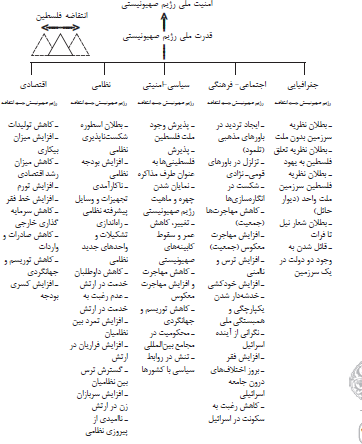 با توجه به اهداف و سياست هاي رژيم صهيونيستي که در مقدمه به آن اشراره شرد، پيامردهايمنفي انتفاضه بر اين رژيم عبارت اند از:گفتار اول : تغییر در راهبردها و سیاستهای کالن رژيم صهیونیستی و بطالن اسطورهشکست ناپذيری اسرائیلمنابع امنيتي رژيم صهيونيستي معتقدند: «بهايي که اسررائيل در جريران انتفاضره داد، بريش ازخسارات اين رژيم در جريان جنگ شش روزه اعرراب و اسررائيل در سرال 1137 بروده اسرت».شارون نيز براي نخستين بار به شکست خود در برابر شرايط خراص موجرود (انتفاضره) اعتررافکرد و دستور داد 17 شهرک صهيونيستي از نوار غزه تخليه شوند. وي طي مصراحبه اي گفرت:«تخليه شهرکها در نوار غزه براي بقاي اسرائيل حياتي است و در شرايط حاضر ما مجبور به اين انتخاب هستيم و بايد آن موردي را که کمترين ضرر را دارد، انتخاب کنريم1». شرارون بره رغرممخالفت 30 درصدي اعضاي حزب ليکود به طرح عقب نشيني اسرائيل از غزه که بنرا بره گفترهراديو اسرائيل، در يک نظرسنجي به دست آمد، گفت: «اجراي اين طرح براي نجرات اسررائيل ازفروپاشي الزامي است». (کيهان، 11 ارديبهشت )21 نگاهي به اظهارنظرهاي مقامات ايرن رژيرمدر گذشته و حال اهميت پيامد انتفاضه مردم فلسطين را بيشتر مشخص مي کند. اسرائيل نميتواند حتي از يک متر از اراضي فلسطيني چشم پوشي کند». در کشور ما جرا برراي کسري جرزيهوديان نيست. ما به اعراب خواهيم گفت: بيرون! اگر موافق نباشند، اگر مقاومت کنند، مرا آنهرارا با زور بيرون خواهيم کرد». 01121/10/03-21/1/1-1121/0/11-1120/11/11-21/1/11-1121/1/11 کيهان،10الميسيري، عبد الوهاب )1171(، صهيونيسم، ترجه لواء رودباري 11گفتار دوم : ايجاد بحران در امنیت داخلیسران صهيونيست و مسئوالن اين رژيم که از ابتداي تشکيل دولرت در سررزمين هراي اشرغاليتاکنون با تکيه بر قواي نظامي و نيروهاي امنيتي و حمايرت قردرتهاي خرارجي، امنيتري نسربتا کامل در ابعاد داخلي احساس مي کردنرد و تنهرا نگرانري خرود را تهديردهاي کشرورهاي عرربهمسايه مي دانستند، با شروع انتفاضه و اوج گيري آن و ناکامي در سرکوب و خاموش کردن آناحساس ترس کردند. در واقع، موجي از نگراني جامعه اسرائيلي را به ويژه در ابعاد امنيت جرانيو مهم تر از همه نگراني از آينده و موجوديت اين رژيم فراگرفت. يکي از مقامات بلندپايه نظاميو امنيتي رژيم صهيونيستي پس از برشمردن تهديدهاي اين رژيم در محيط امنيتي سال 0222و خاورميانه جديد و ارائه راهکارهاي جديد براي برتري اسرائيل ضمن تأکيد بر تهديد جمهرورياسالمي به عنوان اصلي ترين تهديد مي گويد: «من يرک فرضريه اساسري دارم ترا همچنران برهعنوان کشوري پيشرفته و متمدن با توان نظامي و اقتصادي بيشتري نسربت بره همسرايگان در قرن بيست و يکم به حيات خود ادامه دهيم، ولي اين مصونيت را نبايد امري تضمين شده تلقي کرد، زيرا متغيري است که هيچ کس با رشد اقتصادي يا از طريق قدرت نظامي نمي تواند تداوم آن را تضمين کند. اين متغير همان مصونيت داخلي يعني توان رواني اسرائيل براي رويارويي برادشواري هايي است که در صورت اتفاق، ممکن اسرت يکپرارچگي و همبسرتگي داخلري جامعره اسرائيل را به خطر اندازد». 1بر اساس نظرسنجي مه 0221، بر اثر انتفاضه و موج ناامني هاي بهوجود آمده در سرزمين هاي اشغالي، ميزان دلبستگي جوانان يهودي برراي مانردن در سررزمين1سنيه، ژنرال افرايم )1121(، اسرائيل پس از سال 0222، ترجمه عبدالکريم جادري، دوره عالي جنرگ دانشرکده فرمانردهي وستاد سپاه پاسداران، چاپ اول.ص131هاي اشغالي 12 درصد، ميزان جوانان خواهان ترک اسرائيل 07 درصرد و ميرزان دلبسرتگي برهماندن در اسرائيل 01 درصد بوده است.گفتار سوم : ايجاد بحران در انگاره سازی صهیونیستها در اشغال سرزمین فلسطینانگاره سازي درباره اشغال فلسطين و تجاوز به مرردم آن سررزمين يکري از راهبردهراي اصرليصهيونيسم بوده است. اين انگاره سازي که از طريق رسانه ها عملي مي شرود، برا آغراز انتفاضرهفلسطين دچار بحران شده و سياستگذاران غرب و راهبرد صهيونيسم را با بن بست مواجه کررده است. تناقضات حاصل از اين انگاره سازي همزمان با توسعه اطرالع رسراني رسرانه هراي جهراناسالم در حمايت از انتفاضره فلسرطين، رهبرران و زمامرداران سرازش برا اسررائيل را در بحررانمشروعيت سياسي عميقي فرو برد.ايجاد بحران در انگاره سازي صهيونيست ها براثر انتفاضره در حرالي برود کره قبرل از آن رژيرمصهيونيستي به همراه رسانه هاي غربي از اوايل دهه 1112 و مقارن پايران جنرگ جهراني دوم،چندين مرحله انگاره سازي را پشت سر گذاشته بود.مرحله اول: با پيروزي صهيونيست ها در مه 1112 و تأسيس رژيم و نظام اسرائيل نه تنهرا اسرم«فلسطين» از نقشه جغرافيايي غرب پاک و به جاي آن نرام «اسررائيل» نگاشرته شرد، بلکره درپوششي که رسانه هاي غرب به «مسئله فلسطين» دادنرد، بره تردريج نرام فلسرطين بره عنروانسرزميني مستقل و تاريخي که فرهنگ ها و مليتها و نظام هراي مختلفري را در طرول چنردينهزار سال تاريخ دربرداشت، از صفحات و محتويات رسانه ها و گفتمان نخبگان غرب ناپديد شد.مرحله دوم: به موازات اشغال و تقسيم فلسطين و تجزيره آن، ايرن نرام برا جريران قيموميرت وامپراتوري انگليس آميخته شد و با شناسايي و ورود رسمي اسررائيل بره سيسرتم سرازمان ملرلمتحد به عنوان يک «ملت دولت» مليت فلسطينيها نيز به فراموشي سپرده شد و بره تردريج دررسانه هاي غرب، به واژه «مردم» و «آوارگان و پناهندگان فلسطيني تغيير يافت. از اواخرر دهره1112 در رسانه هاي غرب نه تنها سرزمين مستقل و کشوري با مرزهاي جغرافيرايي و سياسريمعين به نام فلسطين وجود نداشت، بلکه مفهوم ملت فلسطين نيز به کلي در غررب از زبران هراافتاد.مرحله سوم: در اين مرحله در انگاره سازي رسانه هاي غرب، ناديرده گررفتن، حرذف و ناپديردشدن تدريجي هويت اسالمي فلسطين و فلسطيني ها مد نظر بود. به اين ترتيرب، هويرت تمرام فلسطين در هر سه بعد جغرافيايي، ملي و اسالمي آن مخدوش و ناديده گرفته شرد و پوشرش وتأکيد رسانه هاي غرب متوجه «اسرائيل» به عنوان يک پديده جغرافيايي، يرک سررزمين برراي قوم و مليت يهود، و يک نظام سياسي۔ ديني يهوديت بود که در بستر ملي گرايري صهيونيسرتيرشد و نمود کرده بود. در طول دهه هاي 1102 و 1112 صهيونيسم و جنربش صهيونيسرتي ازموضوعات مهم رسانه هاي غربي به شمار مي آمدند.مرحله چهارم: انگاره سازي رسرانه هراي غررب در ايرن دوره، عردم توجره آنهرا بره تجراوزگريصهيونيستها، حذف تدريجي واژه صهيونيسم از گفتمان و سخن پراکنري هراي خرود، اسرتعمالمفهوم «ملت سازي» و «وطن سازي» براي قوم يهود و «بازگشت يهوديان به سرزمين تاريخي»بود. مرحله پنجم: در اين مرحله انگاره سازي با حذف جامعه مسيحيت از فلسطين و الحراق آنبه فرهنگ يهوديت و صهيونيستي شروع شد.گفتار چهارم : انتفاضه و ايجاد شکاف در انگاره سازی صهیونیستهابا آغاز انتفاضه فلسطين و وارد شدن پيامردهاي منفري و نراگوار سياسري، اقتصرادي و نظرامي،حمالت تبليغاتي صهيونيسم و انگاره سازي هاي رسانه هاي غرب متوجه ابعراد اسرالمي جامعرهفلسطين شد و اسطوره هاي پيشين که بر اصطالحات «عرب» و «اعراب» تکيه مري کررد، کنراررفت و عنوان «اصول گرايان اسالمي»،تروريست هاي اسالمي» و «حزب اللهي» همره جانشرين آنهرا شرد. هرم چنرين ايرن رژيرم برهمذاکرات صلح روي آورد و رسما برخي مقامات فلسطيني را به عنوان طرف مذاکرات پذيرفت. 1گفتار پنجم : نمايان تر شدن چهره و ماهیت واقعی رژيم صهیونیستی در افکار عمومیدر دهه هاي اخير با اهميت يافتن بيشتر تبليغات رسانه اي، رفتارهاي خشن اسرائيلي هرا عليرهفلسطيني ها که چندان براي افکار عمومي جهانيان به نمرايش گذاشرته نمري شرد، در جريرانانتفاضه به ويژه هنگامي که برخي محافل و کشورهاي استعماري سرعي داشرتند مبرارزه مرردم فلسطين را از مصاديق تروريسم قلمداد کنند، تا حدودي چهره واقعي اسرائيل را براي جهانيرانروشن کرد. شبکههاي تصويري ماهواره اي با مخابره صرحنه هرايي از کشرتار فلسرطيني هرا و تخريرب منرازل ومصادره مزارع آنها زمينه محکوميت و نفرت صهيونيست ها را نزد ملتها و افکار عمومي بريش از پيش فراهم کردند. هم چنين رژيم صهيونيستي در پي ناکامي در مقابله با انتفاضه مجبرور شرد1 انتشارات مرکز اسناد انقالب اسالمي )1177(، سياست و حکومت در اسرائيل، مؤسسره مطالعرات فلسرطيني، ترجمره مرکرزمطالعات و تحقيقات انديشه سازان نور.براي جلروگيري از نفروذ عرامالن شرهادت طلرب بره منراطق اشرغالي 12 و جداسرازي منراطقفلسطيني و مصادره بيشتر اراضي فلسطيني ها اقدام به احداث ديوار حائل کند. اما همين اقردامموجبات محکوميت بيشتر اسرائيل را نزد افکار عمومي و مجامع بين المللي فراهم کررد. ديروانالهه در نيمه ژوئيه 0221 حکم به تخريب ديوار حائل داد و مجمع عمومي سازمان ملل نيرز درپي آن طي قطعنامه اي در 02 ژوئيه 0221 برا اکثريرت آرا آن را غيرقرانوني خوانرد و خواسرتارانهدام ديوار و پرداخت غرامت به خانواده هاي فلسطيني خسارت ديده شد. اعضاي اتحاديه اروپاو جنبش عدم تعهد به اين قطعنامه رأي مثبت دادند.کوفي عنان، دبير کل سازمان ملل، پس از تصويب اين قطعنامه گفرت: «اسررائيل بايرد بره رأيديوان بين المللي دادگستري الهه مبني بر برچيدن آن بخش ديوار حائل که در کرانره براخترياحداث شده اسرت، توجره کنرد». موشره کاتسراو، رئريس وقرت رژيرم صهيونيسرتي، در جمرعخبرنگاران خارجي به مناسبت افتتاح موزه جديد اسرائيل اعتراف کرد: «مرا امرروز برا مروجي ازيهودي ستيزي مواجه هستيم که از زمان جنگ جهاني دوم هرگز سابقه ندارد1».گفتار ششم : استیصال و ناتوانی ارتش در سرکوبی انتفاضهجامعه اسرائيل بنابه ضرورت ها و داليل مختلف به «جامعه مسلح» مشهور اسرت. سررزمين آنفاقد عمق راهبردي است و داراي دشمنان و تهديدهاي منطقه اي است. به گفته موشره دايران،اين ضرورتها اسرائيل را به اتخاذ سياستي دفاعي به جاي سياست خارجي مجبور کرده است که خود موجبات تأثيرگذاري و نفوذ ژنرال هاي ارتش را در سياست فرراهم آورده اسرت. 0در عرين1کيهان، 03 اسفند 230گزارشها، :1172 011؛ ربابعه، :1132 17 انتشارات ابرار معاصر، :1121 171حال، چنين رژيم و جامعه اي در برابر انتفاضه و عمليات هاي شهادت طلبانه دچرار استيصرال ودرماندگي شده است.سرتيپ مئير داگان، معاون ستاد کل ارتش اسرائيل در امور انتفاضه، علت تشکيل ايرن معاونرتدر ارتش را چنين بيان مي کند: «انتفاضه ادامره پيردا مري کنرد امرا تاکتيکهرا و اسرلوبهاي آنمتحول مي شود. انتفاضه جدا ما را غافلگير کرد. البته قابل پيش بيني بود کره شخصريت هرايفلسطيني داخل مناطق حرکتري را آغراز کننرد کره داراي بعردي مردمري باشرد و در راسرتاي فعاليتهاي خود خشونت هايي نيز مرتکب شوند. همچنين قابل پيش بيني بود که اين حرکت ترامدت ها به فعاليت خود ادامه دهد، اما مطلب غافلگير کننده در اين ارتبراط قردرت و بررد ايرنفعاليتهاست. تنها ما نبوديم که غافلگير شديم، بلکه خود فلسطيني ها (جناح سازش طلب) نيرزغافلگير شدند». وي برخورد با انتفاضه را براي ارتش اسرائيل مسئله اي محوري دانست1.گفتار هفتم : ايجاد بحران اقتصادیرشد و توسعه اقتصادي و شاخصه هاي آن از جمله عوامل قدرت يک کشور است که خود ترأثيرپذيري مستقيم از امنيت دارد. هر چه امنيرت در يرک کشرور بيشرتر و پايردارتر باشرد، چرخرهاقتصاد، توليد کار و رشد اقتصادي داخلي و سرمايه گذاري ومبرادالت اقتصرادي بيشرتر خواهردبود. هرچه اقتصراد پررونرق ترر باشرد، امنيرت بيشرتر اسرت. اولويرت کشروري همچرون رژيرمصهيونيستي که در سرزميني غصبي شکل گرفته، امنيت است.1 گزارش وزارت امور خارجه (سفارت جمهوري اسالمي ايران در نيکوزيا)، مصاحبه سرتيپ مئير دگان، معاونت ستاد کل ارتشاسرائيل در امور انتقاضه، 02 آذر.رژيم صهيونيستي که قبل از شروع انتفاضه، مبارزات ملت فلسطين را در داخرل سررزمين هراي اشغالي کنترل شده مي پنداشت و از جنبه هاي امنيت داخلي نگراني جدي نداشت و بيشرترينتهديدها را خارجي مي دانست، با شروع انتفاضه با بحران امنيرت داخلري مواجره و همرين امررموجب رکود و وارد آمدن خسارت هايي عمده و قابل توجه به بخش هاي اقتصادي آن شد.سلفان شالوم، وزير دارايي رژيم صهيونيستي، در سپتامبر 0220 اعالم کرد: «اسرائيل در نتيجهجنگ با فلسطينيان هزينه هاي زيادي را متحمل شده است. ادامه انتفاضره االقصري کره در 01سپتامبر 0222 شروع شد، به شدت بر اقتصاد دولت عبري تأثير منفي گذاشته اسرت و سررمايهگذاران خارجي طي 1 ماه گذشته 7/7 ميليارد دالر در بازار سهام اسررائيل متضررر شرده انرد». 1وزير جنگ وقت رژيم صهيونيستي، شائول موفاز، در سرفر بره آمريکرا در 02 دسرامبر 0220 ()21/1/01 گفت: «از امريکا مي خواهيم برراي جبرران خسرارت وارده بره اسررائيل در خصروص برخورد با فلسطيني ها که به ميلياردها دالر مي رسد، ما را ياري کنرد». 0روزنامره صهيونيسرتييديعوت أحرونوت درباره پيامدهاي انتفاضره برر صرادرات و واردات آن رژيرم نوشرت: «در سرال0221 صادرات اسرائيل به کشورهاي عربي 23 ميليون دالر و واردات 10/1ميليون دالر بوده کهدر نتيجه ادامه انتفاضه اين ارقام به ترتيب در 1 ماهه اول 0220 به 1/77 و 12/0تغييرر يافترهاست. بر اساس آمار ارائه شده از منابع غير صهيونيستي، اين آمار در سال 0221 به ترتيب 23 و12/0 بوده که در 1 ماهه اول 0220 بره 31 و 11/1 ميليرون دالر کراهش يافتره اسرت). بانرکمرکزي و بخش اقتصادي اتحاديه صنعتگران اسرائيل (شوکي اروبش) خسارات ناشي از انتفاضره1گزارشها، 11210همانرا در خالل سال اول انتفاضه (سال )0220 اين گونه اعالم کررده اسرت: - کراهش توليردات 11درصد کارخانجات؛ - کاهش فعاليت 11 درصد کارخانجات؛ - بسته شدن 122 کارخانه کوچرکو متوسط؛- تعطيلي کار 122 کارخانه (موقت)؛ - کاهش ميزان رشد از 3 درصرد قبرل از انتفاضره بره1/1درصد بعد از انتفاضه (در سال )0221؛- افزايش ميزان بيکاري از2/2 درصد به 11 درصد (در سال )0221- افزايش تورم از صفر به 1/1 درصد؛- افزايش کسري بودجه از2/3 درصد به 0 درصد.منابع ديگر، کسري بودجه اسرائيل را طي سرال هراي 0222، 0221 و 0220 ايرن گونره اعرالمکرده اند: - در سال 0222 حدود1/2 ميليارد دالر؛ميليارد دالر؛ .1/2- در سال 0221 حدوددر سال 0220 حدود 7 ميليارد دالر؛- افزايش خط فقر 10/1 درصد (از هر 2 نفر يک نفر زير خط فقر)؛- کاهش توليدات تکنولوژيک 11/1 درصد؛- کاهش وسايل حمل و نقل 12 درصد؛- در آمد دستگاه هاي مخابراتي 11 درصد؛- قطعات کامپيوتر و غيره 11 درصد؛- رکود در مواد غذايي (البسه، پوست، ورق و چوب.) (ميزگرد شبکه تلويزيروني الجزيرره قطرر،)1121 راديو رژيم صهيونيستي به نقل از اداره مرکزي آمار اين رژيم اعالم کرد: «سال 0220 ازاست1».نظر اقتصادي در نيم قرن گذشته بدترين سال براي اسرائيل بودهگفتار هشتم : تحمیل طرح ها و بودجه های کالن به ويژه در بخش نظامیانتفاضه، دولت اسرائيل را ناچار به طراحي برنامه هاي متعدد نظامي، امنيتي و ... براي مقابله براانتفاضه، از جمله تشکيل معاونتي به نام «امور انتفاضه» در ستاد مشترک ارترش کررد کره ايرنطرح ها و اقدامات موجب اختصاص مبالغي کالن به اين منظور شد که طبعا به کراهش بودجرهساير بخش هاي اقتصادي انجاميد. هم چنين در پي کمبود نيرو در ارترش کره مقامرات رسرمي اين رژيم اعالم کردند، اقداماتي براي سه برابر کردن سربازان زن در واحدهاي مختلف بره ويرژهدر رسته پياده براي حراست از مناطق و خط تماس با فلسطينيان، تأسيس يرک گرردان جديرداطالعاتي براي نفروذ و انجرام عمليرات خنثري سرازي در منراطق فلسرطيني نشرين، بازسرازيواحدهاي ويژه «دفدنان»، «مهندسي پهلوم»، واحد ويژه سگها (عروتکس) و هرم چنرين تقويرتفرماندهي لشکرها، تيپها و گردان ها انجام شد0.با نفوذ مبارزان فلسطيني و عوامل شهادت طلب به سرزمين هاي اشرغالي 1112 کره بيشرترينتدابير امنيتي در آن براي جلوگيري از نفوذ فلسطيني ها انجام مي گيرد، اين رژيم مجبور شد با اقدامات مختلف از جمله کشيدن ديوار حائل و ساير اقدامات مهندسري از عملياتهراي نفروذي و1راديو اسرائيل، اول ژوئن 02210گزارشها، 1121استشهادي فلسطيني ها جلوگيري کند که بودجه هاي سنگيني را بر اين رژيم تحميرل کررد وبه تعبير برخي مقامات، آن رژيم به نوعي خودش خودش را محاصره کرد.هم چنين احداث ديوار حائل به معني قائل شدن به وجود سرزميني (هرر چنرد کوچرک بررايفلسطيني هاست که در تناقض آشکار با آموزه هاي صهيونيسم قرار دارد که قائل به وجود ملرتو سرزميني به نام فلسطين نبوده است.گفتار نهم : افزايش تمرد و اعتراض بین نظامیانبا اينکه تشديد سرکوب و اعمال خشونت آميز ارتش اسرائيل عليه انتفاضه تازگي نداشت، چرون در اين مرحله مبارزات ملت فلسطين جنبه عام به خود گرفت و از چارچوب مبارزات سرازماني و حزبي خارج شد و تمام قشرها اعم از زن و مرد، پير و جروان بره ويرژه نوجوانران در آن شررکت فعال داشتند، بخش زيادي از قربانيان اين جنايت کودکان و زنان بودند. اين امر موجب شرد در صفوف ارتش اسرائيل براي تشديد و تکرار اعمال خشونت آميرز عليره فلسرطيني هرا تمردهرا واعتراضاتي صورت گيرد. اين اعتراضات براي رژيمي که ماهيتي نظامي دارد و همه شرهروندانشعضو ارتش هستند و خدمت سربازي را مقدس مي شمارند، قابل توجه و مايه نگراني شد.براثر انتفاضه ميزان رغبت خدمت سربازي بين جوانان اسرائيلي کره در سرال 1113 معرادل 12درصد بود به 11 درصد ( 17 درصد کاهش) در سال 0222 رسيد. هم چنين ميرزان داوطلبرانخدمت در ارتش در سال 0222 در مقايسه با سال 1123 قبرل از شرروع انتفاضره اول) کره 11درصد بود، 01 درصد کاهش داشته اسرت. برا اوج گيرري انتفاضره ميرزان تررس برين نظاميرانافزايش چشمگيري يافت. ميزان ترس در اول اکتبر 0220، 17 درصد بود، اما در اواسرط اکتبررهمان سال به 32 و اوايل نوامبر به 72 درصد رسيد. ميزان فراريان نظامي ارتش اسرائيل کره درسال 1127 برابر 12 نفر در هر هفته بود، در سال 0222 به 171 نفر افزايش يافت. 1گفتار دهم : کاهش مهاجرت به سرزمین های اشغالی و افزايش مهاجرت معکوسيکي از اهداف مهم صهيونيسرت هرا از ابترداي طررح شرعار تشرکيل دولرت يهرود در سررزمين فلسطين، جذب يهوديان سراسر دنيا و تشويق هر چه بيشتر آنان به مهاجرت و اسرکان در ايرن منطقه بوده است تا توازن جمعيت يهودي نسبت به اعراب و فلسطينيان را به نفرع خرود تغييرردهند.اصوال يکي از عوامل قدرت ملي يک کشور ميزان جمعيرت آن اسرت و چنرين مسرئله اي بررايدولتي همچون اسرائيل حياتي به شمار مي آيد، زيرا بردون جمعيرت قرادر بره اجررا و پيشربرد سياست ها و اهداف خود از جمله توسعه سرزميني و اشغال هر چره بيشرتر منراطق فلسرطينينخواهد بود.امنيت و مهاجرت دو عنصر اساسي شکل دهنده سياست خارجي اسرائيل هستند. 0انديشمندان 0انديشمندان يهود مشکل مهاجرت يهوديان به فلسطين را دومين مشکل پس از مسرأله امنيرتمي دانند و معتقدند با حل اين مشکل، مشکل اول نيز حل خواهد شد. به عبرارت ديگرر، آينردهدولت صهيونيسم وابسته به مهاجرتهاي يهوديان به اين سرزمين است. لذا سران صهيونيسرت ازتمام هم کيشان خود در سراسر جهان دعوت کرده انرد برراي يراري آنران بره سررزمين موعرودبشتابند.-1 همان 0انتشارات مرکز اسناد انقالب اسالمي، :1177 111ديويد بن گوريون مي گويد: «پيروزي نهايي اسرائيل با مهراجرت انبروه يهوديران بره فلسرطينتحقق مي يابد و بقاي آن نيز وابسته به اين مهاجرتهاست».شارون در اين باره مي گويد: «مهاجرت هدف اساسي دولت اسرائيل است. دولت اسرائيل آمرادهپذيرش مهاجرت و تشکيل مرکزي معنوي و ملي براي همه يهوديان جهان و جذب ساالنه دههاهزار مهاجر است1».با شروع انتفاضه و گسترش اعتراضات فلسطيني ها و انجام عملياتهراي مبرارزان فلسرطيني برهويژه عمليات هاي شهادت طلبانه موجي از ترس و وحشت بين يهوديران و صهيونيسرت هرا برهويژه آن بخشي که با اميد زندگي بهتر از ساير کشورها به فلسطين مهاجرت کردند، پديرد آمرد. با گذشت زمان و شعله ورتر شدن و کشريده شردن دامنره انتفاضره و انجرام عمليرات مبرارزانفلسطيني به مناطق اشغالي 1112، روند مهاجرت به سرزمين هاي اشغالي رشد منفري يافرت وهمين مسئله موجب نگراني مقامات دولت صهيونيستي شد.آمار مهاجرت ها از / به اسرائيل 0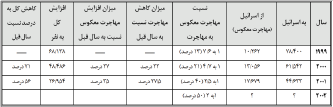 1سخنراني شارون در کنفرانس هرتسليا،0221/10/11 07( آذر .)200گزارشها، 1121گفتار يازدهم : رشد منفی جهانگردی و گردشگری و کاهش درآمدهای اقتصادیيکي از منابع درآمد رژيم صهيونيستي از بخش گردشگري و جهانگردي است. توريسم عالوه بردرآمد اقتصادي موجب رونق و حرکت بخش هايي از اقتصاد اسرائيل مي شود. از لحاظ سياسريو جلب توجه افکار عمومي نيز گردشگران که از کشورهاي مختلف از اسرائيل ديدار مري کننرد،نقش بسزايي دارند. اما انتفاضه خسارت هاي قابل توجهي به اين بخش وارد کرد.ميزان جهانگرداني که در سال هاي قبل از انتفاضه از اسرائيل ديدار مي کردند، ساالنه ميليروننفر بود، اما پس از انتفاضه (در سال )0221 به يک ميليون نفر رسيد. براثر کاهش جهرانگردي وتوريسم از سال 0221 تا سپتامبر 0220، مجموعرة سره ميليرارد شرکل بره بخرش جهرانگرديخسارت وارد شد. 32 درصد هتل ها با زيران مواجره و 01 درصرد آنهرا بسرته شردند و شررکتهواپيمايي العال که نقشي عمده در جابه جرايي مسرافران توريسرت داشرت، 132 ميليرون دالرمتضرر شد. ميزان خسارت به بخش سياحت طي شش ماهه 12 مرارس 0220 ترا 12 سرپتامبر0220 معادل يک ميليارد دالر بوده است و از ابتداي انتفاضة االقصري 01( سرپتامبر )0222 ترا12 سپتامبر 0220 حدود 12 هزار نفر در بخرش هترل داري و مشراغل مررتبط برا جهرانگرديبيکار، 33 درصد اماکن مرتبط با جهانگردي تعطيل شدند و در آمد ساالنه جهرانگردي از حردود1/3 ميليرارد دالر در سرال 0222 بره 122 ميليرون دالر در سرال 0221 کراهش يافرت. هرزاررستوران و هتل از ابتداي انتفاضه تا سپتامبر 0222 تعطيل شدند و در آمد رستوران ها در سال0221 نسبت به سال 0222، 12 درصد کاهش داشت. عالوه بر آن، افزايش نگهبانان هتل هرا ورستوران ها به علت ترس از انجام عمليات نفوذي در آنها موجب افزايش هزينه آنان شد. 1گفتار دوازدهم : سقوط زودهنگام و مکرر کابینه های رژيم صهیونیستیيکي از ابعاد و شاخصه هاي مهم امنيت داخلي هر کشور ثبات دولت ها و کابينه هاي آنهاسرت.وقوع انتفاضه رژيم صهيونيستي را با بحران هاي متعدد داخلي مواجه سراخت و رؤسراي کابينره(نخست وزير) را نسبت به حل بحران انتفاضه که در ابتداي روي کار آمدن وعده حل آن را مري دادند، ناکام گذاشت. از طرفي، اختالف نظر درباره نحوه برخورد رژيم صهيونيستي با فلسرطينيها و ارائه راه حل ها و هم چنين اختالف در نحوه اولويت قائل شدن برراي موضروعات (امنيتري،اقتصادي، سياسي و)... که همه آنها متأثر از انتفاضه بوده است، موجب شد تا عمر عادي کابينرههاي رژيم صهيونيستي از 1 سال به (ميانگين) 1/1 سال طي سال هاي اوج انتفاضه کاهش يابردو قبل از پايان مدت قانوني در مواجهره برا بحرران هراي سياسري سراقط شروند. همرين تغييررزودهنگام کابينه بر معضالت اين رژيم افزود.گفتار سیزدهم : تلفات انسانی صهیونیستهاتلفات انساني به ويژه بين نظاميان اين رژيم در طول انتفاضه رقرم نسربتا برااليي اسرت کره درتاريخ شکل گيري اين رژيم تا زمان انتفاضه و طي جنگ اعراب و اسرائيل کم سابقه بوده اسرت.منابع امنيتي اين رژيم خسارات وارده در طول انتفاضه را بيش از خسارات ايرن رژيرم در جنرگشش روزه اعراب و اسرائيل دانستند. منابع اسرائيلي و آمريکا تلفات (کشته هراي انسراني رژيرمصهيونيستي را از شروع انتفاضه دوم )0222( تا 13 مه 0221 بالغ بر 122 نفر بيران کررده انرد.1گزارشها، 1121گرچه شارون، نخست وزير وقت اسرائيل، نسبت به نخست وزيران قبلي خود خشرونت بيشرتريبراي سرکوب انتفاضه عليه فلسطيني ها اعمال کرد و هنگرام نخسرت وزيرر شردن قرول داد درمدت 122 روز انتفاضه را سرکوب و خاموش کند، اما تلفات انساني اسرائيلي هرا در دوره وي درمقايسه با قبل 3 برابر شد. در دوره ايهود باراک نيز در هر ماه 1 اسرائيلي بر اثرر عمليرات هرايمختلف فلسطيني ها کشته مي شدند، اما اين تعداد در زمان شارون روزانره بره 17 نفرر رسريد.بنابر اعالم منابع وزارت دفاع اسرائيل، تعرداد تلفرات انسراني آنران در طرول دوره 01 سرپتامبر0221 تا 01 ژوئيه 0221 در مجموع 7172 نفر 1000( نفر غيرنظامي و 0013 نفر نظامي بودهاست. تعداد مجروحين نظامي 1131نفرر، غيرنظرامي 1111 و کشرته هراي نظرامي 011 نفرر وغيرنظامي 177 نفر بوده است. 1(1گزارشها، )1121فصل دوم :جنگ 22 روزه غزهيکي از مشخصه هاي بارز نظام حقوق بين الملل به ويژه در حوزه حقوق بشر ايرن اسرت کره درطول قرن بيستم، تعاريف، مفاهيم و واژه ها در اين حوزه به شکل بي سابقه و بره طرور فزاينرده گسترده تر و دقيق تر شده و اين جريان همچنان در حال طي شدن است. تعاريف جامعره برينالمللي از حقوق و آزادي هاي فردي و تعاريف مربوط به نقض حقوق بشر و حقوق بشر دوسرتانهو نيز اهرمها و ابزار بازدارنده آن و نيز شاخصه هراي الزم برراي ترأمين امنيرت فررد و گرروه در نظامهاي ملي و نظام بين المللي آمرانه تر شده و نتيجه اينکه بسياري از اقداماتي کره در قررونقبل و حتي اواخر قرن بيستم در زمره نقض حقوق بشر نبوده، اکنون براساس مفراهيم پذيرفترهشده، نقض صريح و فاحش حقوق بشر تلقي مي شود و تحت عنوان جنايات برين المللري قابرلتعقيب کيفري است1...1 رک. اعاليي، مصطفي، «ديوان کيفري بين المللي، حقوق بشر و بررسي مسئله الحاق»، از: اسحاق آل حبيب، «ديوان کيفري بين المللي و جمهوري اسالمي ايران»، دفتر مطالعات سياسي و بين المللي، تهران، 1172، ص 112-111با وجود اين، هنوز هم شاهد فجايع دردناکي نظير جنگ 00 روزه غزه هستيم. البته در سرالهاياخير با افزايش مخاصمات مسلحانه (بين المللي و غير برين المللري، ايرده مقابلره برا ايرن گونرهرفتارهاي خشونت بار و حمايت از حقوق بشر در همه حال تقويت شده است1.نقض گسترده و جدي حقوق بشر - که هم در زمان صلح و هم در زمان جنگ براي دولتهرا الزماالتباع است - از جمله نقرض حرق حيرات، ممنوعيرت شرکنجه، حرق سرالمت و دسترسري برهمراقبتهاي پزشکي و درماني، حق مسکن و ممنوعيت آوارگي اجباري، حق دسترسي بره غرذاي کافي، حق دسترسي به آب سالم و غيره در قبال غيرنظاميان در مخاصرمه اخيرر غرزه از جملره مهمترين حقهاي نقض شده بشر است، به طوري که اقدامات نهادهاي حقوق بشري در خصوصتأکيد بر تعهدات رژيم صهيونيستي مبني بر جبران خسارت قربانيان خصوصا از طريق تعقيرب ومحاکمه مرتکبين نقضهاي جدي حقوق بشر و حقوق بشردوستانه را بره دنبرال داشرته اسرت. از جمله اين نهادها مي توان به عفو بين الملل و ديده بان حقروق بشرر اشراره کررد کره برا انجرامتحقيقات موشکافانه، دقيق و مبتني بر مشاهدات و گزارشهاي عيني گروههاي تحقيق خرود، درراستاي انعکاس حقايق جنگ اخير غزه مطابق با موازين حقوق بشر نقش بسزايي داشته اندمبحث اول: قابلیت اعمال حقوق بشر در جنگ غزهاقدامات رژيم صهيونيستي در سرزمين فلسطين مشمول تعهدات آن رژيم، مطابق قواعرد عرفريحقوق بين الملل و نيز معاهدات بين المللي حقوق بشري است که رژيم صهيونيستي عضو آنهرااست. برخي معاهداتي که رژيم صهيونيستي در آنها عضويت دارد عبارتند از: ميثاق بين المللي-1 هاله حسینی اکبر نژاد ، جنگ علیه حقوق انسان ها ، نقض تعهد رعایت حقوق بشر درجنگ 22 روزه غزه ، مجله حقوقی بین المللی ، نشریه مرکز امور حقوقی بین المللی ، معاونت حقوقی و امور مجلس ریاست جمهوری سال بیست و ششم ، شماره 1911،28، تاریخ دریافتمقاله : 1911/9/18،مقاله 1911/9/22حقوق اقتصادي، اجتماعي و فرهنگي، ميثاق بين المللي حقوق مدني و سياسي، کنوانسيون بينالمللي محو کليه اشکال تبعيض نژادي، کنوانسيون ملل متحد درباره محو کليه اشرکال تبعريضعليه زنان و کنوانسيون حقوق کودکدر تمامي انواع مخاصمات مسلحانه به منظرور ممانعرت از تعررض بره حقروق بنيرادين انسرانها،مؤثرترين اقدام همان تقويت حمايت از حقوق بشر است، و اين تنها در صورتي امکران دارد کرهدولتها در هر شرايط و اوضاع و احوالي خود را ملزم به رعايت حداقل هايي در قبال افرراد تحرت صالحيت خود بدانند1. بنابراين، رابطه حقوق بشر و حقوق بشردوستانه، در راستاي رسريدن برههدف اوليه آنها، که حمايت از انسانها است، به جاي رقابت با ايفاي نقش هاي متضاد، اين گونرهبايد ترسيم گردد که در کنار هم و در جهت تکميل يکديگر اعمال شروند ترا از حقروق بنيرادين افراد حمايت مؤثرتري به عمل آيد0. در رويه نهادهاي نظارتي در زمينه حمايرت از حقروق بشررنيز رابطه تکميلي ميان اين دو نظام حقوقي مورد توجه و تصريح قرار گرفته است. کميته حقوقبشر در نظريه تفسيري شماره 11 ضمن تصريح بر رابطره تکميلري حقروق بشرر و حقروق بشرردوستانه، اجراي ميثاق بين المللي حقوق مدني و سياسي را در شرايط مخاصمات مسرلحانه کره قواعد حقوق بشردوستانه بر آن حاکم است، مورد تأکيد قررار داده و بيران داشرته کره در مروردبرخي از حقوق مندرج در ميثاق که مرتبط با قواعد خاصري از حقروق برين الملرل بشردوسرتانهاست، هر دو دسته از قواعد حقوقي به صورت مکمل يکديگر اعمال مي شوند. همچنرين کميتره1رستم زاد، حسينعلي، «جامعه بين المللي و تعهدات عام الشمول بين المللي Omnes[ ]Erga »، مجله حقروقي، شرماره 11ص ،11212 Heintz, Hans-Joachim, "On the Relationship between Human Rights Law Protection and Interational Humanitarian Law”, International Review of the Red Cross, Vol. 86, No. 856, 2004, pp. 795-796حقوق بشر، دولتهاي عضو را متعهد به تضمين رعايت ميثاق در قبال کليه افراد تحت صرالحيت و يا تحت کنترل مؤثر خود دانسته است حتي اگر در خارج از قلمرو سرزمينشان باشند1. اين بهمعناي آن است که تعهدات رژيم صهيونيستي مطابق حقوق بشر در سرزمين هاي اشغالي تحت کنترل آن الزم االجرا اسرت. ميثراق حقروق اقتصرادي، اجتمراعي و فرهنگري نيرز در رابطره براصالحيت سرزميني، محدوديتهاي صريحي مقرر کرده و بر اين اساس، رژيم اشغالگر متعهرد برهرعايت مفاد آن در قبال مردم فلسرطين اسرت، زيررا مطرابق مراده 1 ميثراق حقروق اقتصرادي،اجتماعي و فرهنگي، کشورهاي عضو نمي توانند حقوق مزبور را تابع محردوديتهايي کننرد، جرز«به موجب قانون و آن هم فقط تا حدودي که با ماهيت اين حقروق سرازگار بروده و منظرور آنمنحصرا توسعه رفاه عامه در يک جامعه دموکراتيک باشد.» بنابر نظر کميتره حقروق اقتصرادي،اجتماعي و فرهنگي،محدوديت ها بايد متناسب باشد و در جرايي کره گزينره هراي مختلفري دردسترس است بايد گزينه اي انتخاب شود که واجد کمترين محدوديت است0.»ديوان بين المللي دادگستري در رأي مشورتي خود در سرال 0221 در خصروص سراخت ديروارحائل در سرزمين هاي اشغالي فلسطين تصرريح کررده کره دولتهرا در عمليرات نظرامي و شربه نظامي که در خاک خود يا در خارج از قلمرو سرزميني شان انجرام مري دهنرد اساسرا بايرد برهتعهدات خود برطبق حقوق بين الملل عرفي پايبند باشند. گفتني اسرت کره اصرول منردرج درمنشور ملل متحد تا1 Human Rights Committee, General Comment no. 31: The Nature of the General Legal Obligation Imposed on States Parties to the Covenant, paras. 10-11.2 Committee on Economic, Social and Cultural Rights, General Comment No. 14: The right to the highest attainable standard of health (Article 12), para. 29.حدي انعکاس دهنده حقوق بين الملل عرفي است. ديوان تأکيد کرده که وقروع مخاصرمات برههيچ وجه حمايت هاي منردرج در ميثراق حقروق مردني۔ سياسري و ميثراق حقروق اقتصرادي،اجتماعي و فرهنگي و تعهدات حقوق بشري دولتها برطبق آنهرا را منتفري نمري کنرد و در ايرنخصوص به ماده 1 ميثاق حقوق مدني و سياسي استناد شرده کره بره موجرب آن، تحرت هريچشرايطي از جمله وقوع مخاصمه يا وضعيت اضطراري، دولتها مجراز بره تعليرق برخري از حقروقبنيادين بشر نيستند. در اين قضيه، رژيم صهيونيستي به بهانه هراي مختلرف از ايفراي تعهرداتبين المللي خود برطبق حقوق بشر و حقوق بشردوسرتانه در سررزمين هراي اشرغالي فلسرطين استنکاف کرده است. اين رژيم مدعي بود که ميثراق حقروق مردني و سياسري و ميثراق حقروق اقتصادي، اجتماعي و فرهنگي که به امضاي رژيم اشغالگر نيز رسريده اسرت در سررزمين هراياشغالي قابل اعمال نمي باشد و رژيم صهيونيستي خود را ملزم به رعايت هيچ يک از ميثراق هرادر سرزمين هاي اشغالي فلسطين نمي داند، زيرا هدف اصرلي ايرن معاهردات حقروق بشرري را حمايت از افراد در برابر دولت متبوعشان آن هم در زمان صلح قلمداد مي کنرد. ديروان در ايرنقضيه در رابطه با ماهيت قواعد حقوق بشري تصريح مي کند که حمايتهاي مقررر در ميثاقهرايبين المللي حقوق بشر در زمان جنگ متوقف نمي شود و دولتها بايد حقوق افراد انسراني را هرم در زمان صلح و هم در زمان جنگ رعايت کنند و بر همين مبنا اقدام رژيم اشرغالگر بره سراختديوار حائل را در سرزمين هاي اشغالي را نقض جديحقوق بشر افراد ساکن در آن منطقه از جمله حق انتخاب اقامتگاه، حرق ترردد آزادانره و ديگررحقوق اعالم کرده است1.بنابراين، حقوق بشر در جريان مخاصمات مسلحانه، تعهداتي را به طرفين مخاصمه تحميل مريکند که به موجب آن مي توان رژيم صهيونيستي را بره دليرل نقرض گسرترده و شرديد حقروقانساني افراد در جنگ 00 روزه غزه مسئول دانست.مبحث دوم: نمونه هايی از حقوق بشری نقض شده بشر در جنگ غزهاز آنجا که در زمان مخاصمات، هم حقوق بشر و هم حقوق بشردوستانه قابرل اعمرال اسرت لرذا يک عمل واحد مي تواند در هر دو نظام حقوقي، نقض يا تخلف محسوب گردد0. برخري از مهرمترين موازين حقوق بشر که در جنگ اخير غزه نقض گرديده در ذيل به اختصار آمده است:گفتاراول: حق حیاتحق حيات از جمله حقوق غير قابل تعليق است که در زمان جنگ و صلح بايرد محتررم شرمردهشود. به موجب ماده 3 ميثاق حقوق مدني و سياسي: «حق زندگي از حقوق ذاتي شخص انسراناست. اين حق بايد به موجب قانون حمايت بشود و هيچ فردي را نمي توان خودسرانه از زندگيمحروم کرد.» کميته حقوق بشر در تفسير عرام شرماره 12 ارتبراط نزديکري ميران ايرن حرق وممنوعيت تبليغ براي جنگ (ماده 02 ميثاق) برقرار کرده است؛ زيرا جنگ را به عنروان يکري ازعوامل اصلي نقض حيات انسانها مي داند. همچنين کميته تصريح مي کنرد کره دولتهرا وظيفره1 6. Legal Consequences of the Construction of a Wall in the Occupied Palestine Territory, Advisory Opinion of 9 July 2004, ICJ reports 2004, Paras. 102-113.2 Amnesty Intemational, the Conflict in Gaza, January 2009, pp. 22-23, available at: http:// www. amnestyb.org/en/Gaza-crisisمهمي در جلوگيري از جنگ، نسل کشي و ساير اقدامات خشرونت برار نراقض حيرات برر عهرده دارند1. با وجود اين در جريان مخاصمات مسلحانه، از جمله معيارهرايي کره نقرض حرق حيرات افراد انساني براساس آن سنجيده ميشود حقوق بشر دوستانه قابل اعمال در آن جنگ است0. درجنگ اخير غزه، وجود بيش از هزار و چهارصد کشرته توسرط رژيرم اشرغالگر کره اکثرر آنهرا را غيرنظاميان تشکيل داده اند، حاکي از نقض حق حيات انسانها در سطحي گسترده است که بايدمسئوليت و پيگرد قانوني مرتکبين و آمران را به همراه داشته باشد.مسئله ديگري که از سوي کميته بين المللي صرليب سررخ، تهديردي عليره حيرات مرردم غرزهشمرده شده، وجود «مهمات منفجر نشده» در مناطقي است که حمرالت مکررر بره آنهرا انجرامگرفته است. به اين ترتيب، اين مناطق بايد به سرعت بازرسي و تحت اقدام فوري قررار گيرنرد وتا زماني که چنين اقدامي انجام نگيرد اين مناطق خطر بزرگي براي ساکنين به شمار مي آيند1.گفتار دوم: حق برخورداری از بهداشت جسمی و روحیدر طول جنگ اخير غزه، امکانات پزشکي و بهداشتي با محدوديت هاي بسيار مواجه بود. تعدادزيادي از افراد از حمالت مستقيم رژيم صهيونيستي دچار صدمه و جراحات مهم شردند. برخريداروها از جمله داروهاي سرطان و انواع معيني از فيلمهاي اشعه X (برراي راديولروژي) هنروز براکمبود مواجه هستند و تجهيزات حياتي موجود از کار افتاده است.1 Human Rights Committee, General Comment No.6: article 6( Right to life), 1982, paras. 1-22 Amnesty International , The Conflict in Gaza, January 2009, p.23.3 ICRC, GAZA: hope emerging despite urgent needs and uncertainty about future, 25 January 2009, available at: http://www.icrc.org/web/eng/siteengo.nsf/htmlall/palestine-update- 250109?opendocument.ذخاير نيروي برق در شبکه، کافي به نظر نمي رسد که اين امر تأثير مستقيم و مداوم بر سالمت 1مردم دارد. همه اين اقدامات تهديد کننده بهداشرت جسرمي و روحري افرراد در حرالي انجرامپذيرفته که رژيم صهيونيستي به موجب ماده 10 ميثاق حقوق اقتصرادي، اجتمراعي و فرهنگريمتعهد است: «حق هر کس را در تمتع از بهترين حالت سالمت جسمي و روحي ممکن الحصولبه رسميت بشناسد.»مسئله مهم ديگري که عفو بين الملل تحقرق آن را برراي ترأمين بهداشرت و بهبرود مجروحران فلسطيني ضروري مي داند الزام مقامات رژيم صهيونيستي به افشاي سالح هرا و مهمراتي اسرتکه نيروهاي آنها در طول سه هفته جنگ در غزه به کار بررده انرد ترا پزشرکان و سراير پرسرنل پزشکي بتوانند در مداواي قربانيان اقدامات موثر انجام دهند. طبق اظهارات دوناتل راورا0، رئيسگروه تحقيق عفو بين الملل در غزه: «ما اکنون ادله و مدارک غيرقابرل انکراري از کراربرد فسرفرسفيد در غزه داريم که ابتدا توسط رژيم صهيونيستي انکار گرديد و به اين ترتيب، پزشکاني کرهاولين مجروحان را مداوا کردند، نمي دانسرتند چره عراملي موجرب ايرن جراحرات شرده اسرت.همچنين وي بيان کرده: «مقامات رژيم صهيونيستي مکرر گفته اند که اقدامات نظامي آنها عليهحماس بوده نه عليه مردم غزه که در اين صورت براي استنکاف از ارائه اطالعات حيراتي مربروطبه درمان مؤثر مردم غير نظامي مجروح در حمالت رژيم اشغالگر، عذري وجرود نداشرته و عردم همکاري رژيم صهيونيستي موجب مرگ بي دليرل و درد و رنرج غيرضرروري عرده اي از مرردم گرديد. به اين ترتيب مقامات رژيم صهيونيستي بايد با افشاي سالح ها و مهمات به کار رفتره در1 ICRC, "GAZA: The struggle to pick up the pieces" 26 February 2009. Available at: http://www.icrc. org/web/eng/siteengo.nsf/htmlall/palestine-update2 Donatella Roveraغزه و ارائه ساير اطالعات مرتبط که ممکن است به گروههاي پزشکي کمک کند به وظيفه خودمبني بر تضمين درمان فوري و کافي مجروحين عمرل کننرد»؛ زيررا طبرق گفتره پزشرکان، درصورت عدم اطمينان در مورد ماهيت مهمات به کار رفته که منجر به ورود جراحات شده درمانآن دشوار خواهد بود و در اين صورت دسترسي به چنين اطالعاتي براي حفظ حيات مجروحرانالزم است1.همچنين اقداماتي که مستقيم يا غيرمستقيم از طريق تخريرب زيرسراختهاي الزم جهرت بهرره مندي از حق سالمت جسمي و روحي، در نهايت منجر به نقض اين حقوق گردد، مانند تخريرببيمارستانها با هدف قرار دادن آمبروالنس هرا و پرسرنل پزشرکي از جملره تخلفراتي اسرت کرهمسئوليت رژيم صهيونيستي به عنوان عضروي از اعضراي ميثراق حقروق اقتصرادي، اجتمراعي وفرهنگي را به همراه دارد0.گفتار سوم:ممنوعیت شکنجهدر نظام حقوق بين الملل بشر، ممنوعيت شکنجه از جمله مهمترين موضوعات اسرت و مراده 7ميثاق حقوق مدني و سياسي مقرر مي کنرد: «هريچکس را نمري تروان مرورد آزار، شرکنجه يرامجازاتها، رفتارهاي ظالمانه، خالف انساني و يا ترذيلي قرار داد.» .ماهيت و آثار شکنجه سبب شرده کره ممنوعيرت آن تحرت هرر شررايطي از جملره مخاصرماتمسلحانه و وضعيتهاي اضطراري نيز ملغي شدني نباشد و مطرابق مراده 1 ميثراق حقروق مردنيسياسي در زمره حقوق غيرقابل تعليرق بره شرمار رود. کميتره عمرومي ضرد شرکنجه در رژيرم1 . Amnesty International, “Israel must disclose weapons used in GAZA”, 26 January 2009. available at: http://www.amnesty.org/en/news-and-updates/pages/crisis-in-gaza-2 Amnesty Intemational The Conflict in Gaza, January 2009, p.23صهيونيستي 1گزارش هاي متعددي از ارتکاب انرواع شرکنجه روانري و جسرمي در قبرال مرردمفلسطين ارائه کرده است. در اين خصوص برخي سازمانهاي غيردولتري از جملره ملرل متحرد وشوراي حقوق بشر، الزام رژيم صهيونيستي به اقدامات زير را خواستار شده اند.1 امضا و تصويب پروتکل اختياري کنوانسيون منرع شرکنجه. .0 احتررام بره تعهردات ناشري ازعضويت در کنوانسيون منع شکنجه و وارد کردن مواد کنوانسيون در قوانين داخلي.1 متوقف کردن هر چه سريعتر ارتکاب شکنجه و ديگر رفتارهاي خشن و غيرانساني عليه مردمفلسطين.1 اجراي کنوانسيون هاي ملل متحد، قطعنامه ها و کنوانسيون هاي چهارگانه ژنرو خصوصرا درارتباط با رفتار با اسراي جنگي0عالوه بر موارد فوق، تعقيب، محاکمه و مجازات مرتکبين شکنجه و ساير رفتارهاي غيرر انسرانينيز از عوامل بازدارنده در ارتکاب اين نقض است.گفتار چهارم: حق مسکن و اخراج اجباریدر رابطه با حق مسکن، اقدامات معيني در جنگ - خصوصا تخريب گسرترده خانره هرا ممکرناست اخراج اجباري غيرقانوني و در نتيجه نقض ماده 11 ميثراق حقروق اقتصرادي، اجتمراعي و فرهنگي محسوب گردد1. کميته حقروق اقتصرادي، اجتمراعي و فرهنگري بيران کررده: «اخرراجاجباري به صورت جابه جايي خالف ميل افراد، خانواده ها با گروهها به صورت دائم يرا موقرت از1 Public Committee Against torture in Israel (PCATI).2 Promotion and Protection of All Human Rights, Civil, Ploitical, Economic, Social and Cultural Rights, Including the Right to Development. A/HRC/10/NGO/16,23 February 20093 Amnesty Intemational , The Conflict in Gaza, January 2009, p. 23.خانه يا سرزمين محل سکونت آنها است، بدون اينکه دسترسي به اشکال مقتضي حمايرت هراي قانوني و ديگر حمايتها مرد نظرر قررار گيررد1» کميتره مزبرور همچنرين اخرراج هراي ناشري ازمخاصمات مسلحانه بين المللي، درگيري هاي داخلي و خشونت هاي فرقره اي يرا نرژادي را برهعنوان نقض ميثاق شمرده است0.مطابق نتايج ارزيابي هاي کميته بين المللي و جمعيت هالل احمرر فلسرطين در منراطق مروردحمله در غزه، جنگ موجب تخريب کامل بيش از دو هزار و هشتصد خانره مسرکوني و تخريربجزئي حدود هزار و نهصد خانه و نيز بي خانمان شدن دهها هزار نفر گرديده و طبق گزارشي در03 فوريه 0221، صليب سرخ به حدود هفت ميليرون و دو هرزار و پانصرد نفرر برراي پوشراندنپنجره هاي شکسته و حفره هاي ديوارها محافظ نايلوني و نيز وسرايل ضرروري نظيرر پترو دادهاست. 1در جباليا، يکي از مناطق غزه، گزارش شده که بين يک تا دو هزار خانواده در ميان خرابره هراي منازل مسکوني خود زندگي مي کنند، بدون اينکره بره آب، بررق يرا امکانرات کرافي بهداشرتيدسترسي داشته باشند. به اين افراد پيشنهاد شده که به پناهگاههاي تحت نظارت سازمان ملرلنقل مکان کنند، اما آنها مايلند در خانه هاي خود بمانند.1	Committee on Economic, Social and Cultural Rights, General Comment No. 7, Forced Evictions, and the right to adequate housing (Sixteenth session, 1997) UNDoc. E/ 1998/ 22,annex IV at 113 (1997), para2 Abid., para, 7.3 ICRC, GAZA: The Struggle to Pick up the Pieces, 26 February 2009, p.1الن ورلويتن 1جانشين رئريس صرليب سررخ در غرزه اظهرار داشرته: «کمکهراي ضرروري نظيررمحافظهاي نايلوني، برزنت، پتو و جعبه کمکهاي اوليه مي تواند زنردگي آنهرا را در کوتراه مردتميسر کند، ولي براي ساخت و ساز دائمي يا حرداقل مروقتي خانره هرا مصرالح سراختماني الزماست0.»آوارگي اجباري، سختي معيشت و عدم دسترسي به مايحتاج ضرروري، اثرر مسرتقيمي در عردم برخورداري مردم غيرنظامي فلسطين از حقوق اساسي داشته است. با ادامه محاصره دريايي نروارغزه توسط رژيم اشرغالگر و ممانعرت از ورود کمرک هراي بشردوسرتانه و کاالهراي تجراري کرهمستلزم سکونت و بازسازي منازل مردم است، وضعيت همچنان رو به وخامت است. در رابطه برا اقدامات رژيم اشغالگر چنين مطرح شده که اعمال کنترل بر بيشترين مقدار سرزمين با کمترينسکنه فلسطيني، هدف نهايي رژيم صهيونيستي است و امنيت جمعي يا داليل نظامي، هيچيرکآوارگي اجباري جمعيت فلسطيني را توجيه نمي کند. آواره کردن خودسرانه مرردم، صررفنظر ازانگيزه مرتکبان، برطبق حقوق بين الملل بشردوستانه و حقوق برين الملرل بشرر ممنروع اسرت.برخي از شيوه هايي که تاکنون نيروهاي صهيونيستي براي نيرل بره اهرداف غيرقرانوني مرذکوراستفاده کرده اند عبارتند از: تخريب خانه ها، مصرادره زمرين، فاصرله افکنردن و سراخت ديروار حائل، سياست انتقال کامل و اعمال خشونت و آزار و اذيت توسط ساکنان يهودي1 که بي ترديد1 Ellen Verluyten0 22. ICRC, GAZA: hope emerging despite urgent needs and uncertainty about future, 25January 2009,pp. 1-2,3	Human	Rights	Situation	in	Palestine	and	Other	Occupied	Arab	Territories, A/HRC/10/NGO/11,23 February 2009, pp. 2-3مسئوليت مرتکبين را در پي خواهد داشت و در شرايط حاضر، يکي از اقداماتي که بايد هرر چرهسريعتر در غزه انجام گيرد آغاز عمليات بازسازي با لحاظ کرردن اولويرت برراي سراخت منرازل مسکوني، خصوصا براي افراد بي خانمان است و رژيم اشغالگر در قبال بازسرازي غرزه مسرئوليتکامل دارد1.گفتار پنجم: حق دسترسی به آبآب يک منبع طبيعي محدود و يک کاالي عمومي براي زندگي و سالمت است. حق بشري آب،شامل حق هر کس به آب کافي، سالم و در دسترس براي کاربردهاي شخصي و محلي است کره براي ممانعت از مرگ ناشي از خشکسالي، کاهش بيماريها و مصارف خانگي، نظيرر پخرت وپرز ونظافت ضروري است. بند اول ماده 11 ميثاق حقوق اقتصادي، اجتماعي و فرهنگري، تعردادي ازموارد مربوط به حق داشتن سطح زندگي کافي را برشمرده که شامل خوراک، پوشاک و مسرکن کافي مي شود. از متن ماده برمي آيد که اين حق منحصر در موارد مذکور نيست و حق آب نيرزقطعا يکي از موارد مهمي است که براي برخورداري از سطح زندگي کرافي الزم اسرت. ايرن امررتوسط کميته حقوق اقتصادي، اجتماعي و فرهنگي در تفسير عام شماره 11 بره تفصريل مطررحشده است0.تخريب شبکه آب و فاضالب در نروار غرزه از جملره مروارد نقرض جردي حقروق بشرر و حقروقبشردوستانه شمرده شده است. با توجه به وقوع محاصره هجرده هفتره اي نروار غرزه و ممانعرت1 Eid, AHRC 10/NGO/76, 26 February 2009, p.2.0 . Committee on Economic, Social and Cultural Rights, General Comment No. 15: The Rightto Water, UN Doc. E/C, 12/ 2002/11 (2002).رژيم صهيونيستي از ورود کاالهاي ضروري جهت سراخت و تعميرر تجهيرزات مربروط بره آب و فاضالب، نقض اين حق بشري در اين رابطه همچنان ادامه دارد. بنا برر گرزارش برخري مقامراتذيصالح غزه در امور آب، از 1 فوريه 0221 تعداد پنجاه هزار نفر در نوار غرزه بره طرور کامرل ازدسترسي به آب محروم بوده اند و صد و پنجاه تا دويست هزار نفر نيز بره طرور متنراوب از ايرنحق برخوردار بوده اند، به طوري که هر پنج تا شش روز، خدمت آبرساني به آنهرا انجرام گرفتره است. هدف قرار دادن تأسيسات آب و فاضالب در نوار غزه از سوي رژيم اشغالگر سبب شرد کرهدر بيت حانون و بيت الهيا آبهاي آلوده در معابر و مناطق مسکوني جاري گردد و ايرن امرر بريترديد تهديدي جدي عليه سالمتي افراد به شمار مي رود. مقامرات صهيونيسرتي حتري پرس از پايان مخاصمه نيز به نهادهاي حقوق بشردوستانه اجازه انجام اقدامات ضرروري جهرت تعميرر وراه اندازي تأسيسات مربوط به آب و فاضالب را در نوار غزه ندادند و همين امرر سربب شرد کرهمردم غيرنظامي حتي پس از جنگ نيز در سختي و مشقت به سرر برنرد؛ در صرورتي کره رژيرم صهيونيستي به دليل اعمال کنترل مؤثر بر سرزمين غزه، در قبال تأمين رفاه جمعيت غيرنظاميساکن در اين منطقه داراي مسئوليت بوده، متعهد است که به تعهدات خود برطبق حقروق برينالملل بشر و کنوانسيون چهارم ژنو در خصوص حمايت از غيرنظاميان عمرل کنرد. آنچره مسرلم است اينکه حمالت رژيم صهيونيستي، غيرنظاميان را از حق دسترسي به آب محروم کرد و بعرداز جنگ نيز رژيم اشغالگر اقدام مؤثري جهت جبران اقدامات خود به عمل نياورد. محروم کرردنغيرنظاميان از تجهيزات و امکاناتي که براي بقاي آنها ضروري است از ايرن طريرق يرا از طريرقممانعت از دريافت کمکهراي بشردوسرتانه، جنايرت جنگري محسروب مري شرود و ايرن امرر دراساسنامه ديوان کيفري بين المللي به رسميت شناخته شده است. 1گفتار ششم: حق عبور و مرور آزادانهبه رغم آنکه رژيم صهيونيستي مکرر ادعا مي کند کره از اوت 0221 نروار غرزه ديگرر سررزمينتحت اشغال نيست، رژيم اشغالگر در نوار غزه هنوز يک نيرروي اشرغالگر اسرت. در سرال 0221رژيم صهيونيستي در اقدامي که «عقب نشيني يا آتش برس در غرزه ناميرد نيروهرا و تجهيرزاتخود راجابه جا کرد. با وجود اين، آنها همچنان کنترل کامل قلمرو هوايي و آبهاي سرزميني غرزه را در اختيار دارند و از هرگونه عبور و مرور افراد و نقل و انتقال کاال به داخل يا خارج از غزه از طريقهوايي يا دريايي ممانعت به عمل مي آورند و همين امر سبب شده تا در طول ايرن چنرد سرال،مردم غزه در وضعيت نامساعد زندگي به سر برده، از دسترسي به کاالهاي ضروري محروم شوند. 0همچنين اشغالگران بر کنترل مرز غزه و مصر اعمال نفوذ مري کننرد. مقامرات آن بارهرا تکررارکرده اند که اين مرز فقط در چارچوب موافقتنامه مشرترک ميران نيروهراي فلسرطيني و مصررگشوده خواهد شد. 11	Human	Rights	Situation	in	Palestine	and	Other	Occupied	Arab	Territories. A/HRC/10/NGO/91, 27 February 2009in Situation Rights Human p.7. 2009, January Gaza, in Conflict The International Amnesty 2 p.3. 2009, February 27 A/HRC/10/NGO/101, Territories, Arab Occupied Other and Palestine 1مطابق گزارش اداره ملل متحد در امور همکاري هاي بشردوستانه )OCHA( که بر اجراي موافقتنامه جابه جرايي و دسترسريAgreement on Movement and Access (AMA(«» نظارت مي کند، گذرگاه رفح از 7 ژوئن 0227 بسته است.اين اقدامات صهيونيستها در حالي انجام مي گيررد کره مطرابق مراده 10 ميثراق حقروق مردنيسياسي «هرکس قانون در سرزمين دولتي مقيم باشد حق عبور و مرور آزادانه و انتخاب آزادانرهمسکن خود را در آنجا خواهد داشت. هر کس آزاد است هر کشور و از جمله کشور خود را تررککند.» به اين ترتيب، هرگونه جابه جايي، نقل و انتقال و برقراري ارتباط از کرانه باختري به غرزهبايد آزاد شود1.گفتار هفتم: حق آزادی بیانمطابق ماده 11 ميثاق حقوق مدني و سياسي: «هر کسحق آزادي بيان دارد. اين حق شامل آزادي تفحص و تحصيل و اشراعه اطالعرات و افکرار از هررقبيل، بدون توجه به سرحدات، خواه شفاهي يا به صورت نوشته يا چاپي يا به صورت هنرري يرابه هر وسيله ديگر به انتخاب خود ميباشد.»در جنگ اخير غزه، گزارشگران و محل اسکان کارکنان رسانه و خبرنگاران در غزه هدف حمالترژيم صهيونيستي قرار گرفتند. چهار خبرنگار فلسطيني نيز در طول جنرگ کشرته شردند. ايرناقدامات رژيم صهيونيستي، نقض آشکار حقوق بشر و آزادي بيان است. همچنين مجبرور کرردن خبرنگاران به خروج از شهر غزه با هدف محروم کردن جهان از مشراهده حقرايق، نقرض جرديحقوق بشر در غزه بوده است0.1	Human	Rights	Situation	in	Palestine	and	Other	Occupied	Arab	Territories, A/HRC/10/NGO/76, 26 February 2009, p.3.2 . fbidبه اين ترتيب، حق آزادي بيان و حق انتقاد در خصوص عملکرد نيروهاي درگير در جنرگ بررايهمه مردم فلسطين بايد محترم شمرده شود و کليه افراد مسئول بايد پاسخگو باشند.همچنين رسانه ها بايد بتوانند به طور بي طرفانه و به دور از هرگونه اعمال فشار به بيران اخبرارمربوط به غزه بپردازند1.گفتار هشتم: حق کار و معاشماده 3 ميثاق حقوق اقتصادي، اجتماعي و فرهنگي کشورهاي عضو را متعهد مري کنرد: «حرقکار کردن را که شامل حق هر کس است به اينکه فرصت يابرد بره وسريله و کراري کره آزادانره انتخاب يا مي پذيرد معاش خود را تأمين کند به رسميت شناسند و اقدامات مقتضي براي حفظاين حق را معمول دارند.» مردم فلسطين در جريان جنگ اخير غرزه بريش از گذشرته از حيرثحق کار و معاش در مضيقه قرار گرفته اند. آمار فقر قبل از اين جنگ، هفتاد درصد تخمرين زده شده بود که به اين ترتيب، تعداد زيادي از خانواده هرا در تهيره يرک برنامره غرذايي الزم بررايسالمتي مشکل داشتند. با وجود اين، در نتيجه مخاصمه اخيرر، تعرداد بيشرتري از افرراد دارايدرآمد، مشاغل و منابع درآمد خود و تعداد زيادي از کارگران در کارگاههاي کوچرک و کرارگران بخش کشاورزي کار خود را از دست دادند. از سوي ديگر بره دليرل محردوديتهاي اعمرال شردهتوسط رژيم اشغالگر در واردات کاال به غزه، قيمت کاالهاي مصرفي افزايش يافته و برراي اقشرارکم درآمد، يا فاقد درآمد تنگنا و مضيقة مضاعفي به وجود آمده است. کشاورزي به عنروان يرک منبع حياتي براي مردم غزه است، زيرا حدود بيست و هفت درصد جمعيت آن را خرانواده هرايکشاورز تشکيل مي دهند، اما حدود چهرل و سره درصرد از زمرين هراي کشراورزي در منطقره1 fbid, A/HRC/10/NGO/63, 25 February 2009, p.2«حفاظت» تحميل شده از سوي آن رژيم واقع شده اند که تا يک کيلومتر از مررز ميران غرزه ورژيم صهيونيستي به خاک غزه گسترش يافته است. در طول هجده ماه گذشته، نيروهاي دفاعيرژيم اشغالگر در اين منطقه به طور منظم اقدامات نظامي انجام داده اند کره منجرر بره تخريربزمين ها و محصوالت کشاورزي شده است و کشاورزاني هرم کره در زمرين هراي خرود در ايرنمنطقه کار مي کنند در معرض خطر بازداشت ويرا شرليک گلولره قررار گرفتره انرد. بره عرالوه،محدوديتهاي مقرر در صادرات برخري محصروالت کشراورزي، از جملره تروت فرنگري و گلهرايتزئيني، توليد آنها را به ميزان قابل توجهي کاسته و درآمد کشاورزان نوعا تا نصف کاهش يافترهاست.بنابراين، جنگ اخير ضربه سنگيني براي کشاورزان غزه بوده، زيرا درختان ميروه، درختچههراي زيتون و قسمت وسيعي از زمينهاي حاصلخيز آنها آسيب ديده اسرت و تعرداد زيرادي از شربکه هاي آبرساني، چاههاي آب، انبارها و گلخانه ها خسارت ديده يا تخريب شده اند و بديهي اسرتکه اين خسارت در محروميت مردم از حق کار و درآمد و در نتيجره فقيرترر شردن مرردم ترأثيرخواهد گذاشت. 1مبحث سوم: احقاق حق قربانیان در غزهتعقيب کيفري ناقضان حقوق بين الملل مطابق ماده 0)1( ميثاق حقروق مردني و سياسري، هرردولت عضو متعهد مي شود: «تضمين کند که براي هر شخصي که حقوق و آزادي هاي شرناختهشده در اين ميثاق درباره او نقض شده باشد وسيله مطمئن احقاق حق فراهم بشود.» اين تعهرد1 ICRC, “GAZA: The Struggle to Pick up the Pieces”, 26 February 2009, pp. 1-2.دولتها در قبال قربانيان نقض حقوق بشر و حقوق بشر دوستانه در اسناد برين المللري مختلفريمطرح شده است. 1احترام و حمايت از احقاق حق قربانيان شامل مراحلي اسرت، از جملره ثبرت وقرايع مربروط بره نقضهاي ارتکابي و تحقيق در مورد آنها، تعقيب مظنونين در صورت وجود ادله و مدارک کافي، وجبران خسارت کامل و مؤثر براي قربانيان و خانواده هاي آنها که از طرق اعاده وضع بره حالرت سابق،0 پرداخت غرامت، 1 ترميم يا بهبود وضعيت1، رضايت1 و تضرمين عردم تکررار انجرام مريپذيرد. اصل 7 از اصول اساسي و راهنماي عمل در مورد حرق جبرران خسرارت و غرامرت بررايقربانيان نقضهاي فاحش حقوق بين الملل بشر و نقضهاي جدي حقوق بين الملرل بشردوسرتانهمقرر مي کند:«جبران خسارت براي نقض هاي مذکور شامل حق قرباني در موارد زير اسرت: الرف) دسترسريبرابر و مؤثر به عدالت؛ ب) جبران خسارت مؤثر و فوري براي خسرارات وارده؛ ج) دسترسري برهاطالعات مربوط به نقضها و ساز و کارهاي جبران خسارت3.»1ماده 2 اعالميه جهاني حقوق بشر، ماده 3 کنوانسيون محو کليه اشکال تبعيض نژادي، مراده 11 کنوانسريون منرع شرکنجه و ساير رفتارها يا مجازات هاي خشن، غيرانساني و تحقير کننده، ماده 11 کنوانسيون حقوق کودک، ماده 12 کنوانسيون الهره در مورد حقوق و عرفهاي جنگ زميني، ماده 11 پروتکل الحاقي اول به کنوانسيون هاي چهارگانه ژنو، مراده 71 اساسرنامه ديروانبين المللي کيفري و ماده 7 منشور آفريقايي حقوق بشر و مردم.2 restitution3 compensation4 rehabilitation5 satisfaction6 Basic Principles and Guidelines on the Right to Remedy and Reparation for Victims of Gross Violation of International Human Rights Law and Serious Violations of Intemational Humanitarian Law (Basic Principles on the Right to a Remedy and Reparation), Adopted and proclaimed by UN General Assembly resolution 60/147 of 16 December 2005, UNDOC. A/RES/ 60/147.به اين ترتيب، در رابطه با نقض هاي حقوق بشر و حقروق بشرر دوسرتانه در جنرگ غرزه، رژيرمصهيونيستي بايد تضمين کند که حقايق گفته شود، عدالت نسبت به مررتکبين اجررا و جبرران خسارت براي همه قربانيان فراهم گردد. 1رژيم اشغالگر نسبت به نقض هاي حقروق برين الملرلبشردوستانه ملزم به جبران خسارت کامل از افراد مجروح يا خسارت ديده در جريران مخاصرمهاخيراست.گفتار اول: اقدامات بین المللی در راستای کشف حقايقانجام تحقيقات معتبر، مستقل و بي طرفانه در راستاي تعيين موارد نقض حقوق بشرر و حقروقبشردوستانه و احراز مسئوليتها و تعقيب، محاکمره و مجرازات مررتکبين بره عنروان اولرين گرام محسوب مي شود. در تاريخ 10 ژوئيه 0221 يک گروه حقيقت يراب 0از سروي شروراي حقروقبشر تشکيل شد که مأموريت آن، تحقيق درباره نقض هاي حقروق برين الملرل ارتکرابي توسرط نيروهاي صهيونيست تعيين گرديرد1. همچنرين در 10 فوريره 0221 نيرز يرک هيرأت تحقيرق 1توسط دبيرکل ملل متحد با هدف تحقيق درباره حمالت عليه پرسنل و امراکن ملرل متحرد درغزه تشکيل شد. 11 Amnesty International , The Conflict in Gaza, January 2009, pp.28-30.2 . fact-finding mission1در آن زمان، نامي از طرف ديگر مخاصمه برده نشد، اما بعدها عفو بين الملل از شروراي امنيرت خواسرت کره اصررار کنرد تراهمهطرفين با کميسيون حقيقت ياب همکاري کنند و به هيچ طرفي نبايد اجازه داده شود که تحقيقات را تضعيف کند.4 The UN Board of Inquiry5 Amnesty Intemational, Israel and Palestinians Urged to Cooperate with UN Mission, 7 April 2009, available at: http://www.amnesty.org/en/news-and-updates/pages/crisis-in-gaza- background.بند اول: تشکیل کمیته حقیقت ياب توسط شورای حقوق بشربه موجب قطعنامه -1-1 اس شوراي حقوق بشر مورخ 10 ژوئيه 0221 تشکيل کميتره برينالمللي مستقل حقيقت ياب تقاضا شد. اين کميته مأموريت يافت تا درباره تمام نقضهاي حقروقبشر و حقوق بشردوستانه که توسط نيروهاي اشغالگر رژيم صهيونيستي عليه مردم فلسرطين درسرزمين هاي اشغالي انجام گرفته خصوصا در نوار اشغالي غزه در جنگ اخير» تحقيق کنرد و ازاين رژيم خواسته شد که در جريان تحقيق مانع ايجاد نکرده، نهايت همکاري را با کميته انجرامدهد. همچنين از دبيرکل سازمان ملل متحد و کميسارياي عالي حقوق بشرر خواسرته شرد کره براي انجام فوري و مؤثر وظايف کميته حقيقت ياب، مساعدتهاي اجرايي، تکنيکي و فني الزم راارائه کنند1.کميته حقيقت ياب در 1 آوريل 0221 توسط رئيس شوراي حقوق بشر برراي انجرام تحقيرق ازتمام نقضهاي حقوق بشر و حقوق بشر دوستانه که در فاصله 07 دسامبر تا 12 ژوئيه 0221 ويراقبل يا بعد از آن ارتکاب يافته اند، تشکيل شد. اعضاي اين کميته عبارتند از:-1 ريچارد گلدستون، 0عضو سرابق ديروان قرانون اساسري آفريقراي جنروبي و دادسرتان سرابقدادگاههاي کيفري بين المللي براي يوگسالوي سابق و رواندا-0 کريستين چينکين، 1استاد حقوق بين الملل در مدرسه علروم سياسري و اقتصرادي لنردن وعضو کميته عالي حقيقت ياب بيت حانون .)0222(1A/HRCS-9L.1, 12 January 2009.paras. 14-152 Richard Goldstone3 Christine Chinkin-1 هينا جيالني1، نماينده ويژه دبيرکل در مدافعان حقوق بشر و عضو کميسيون تحقيق دارفرور.)0221(-1 دسموند تراورز0، عضو سابق نيروهاي مسلح اتريش و عضو هيأت رئيسره مؤسسره تحقيقراتکيفري بين المللي1بند دوم : اقدامات کمیته حقیقت ياب شورای حقوق بشراولين جلسه کميته حقيقت ياب در 1 مي 0221 در ژنو برگزار شد. در طول اجالس يک هفترهاي کميته، اعضاي آن به رياست ريچارد گلدستون، مالقاتهاي متعددي با نمايندگان کشرورهايعضو ملل متحد، نمايندگي هاي سازمان ملرل متحرد و سرازمانهاي غيردولتري ترتيرب دادنرد و کميته يک برنامه کاري سه ماهه تعيين کرد که قرار شد در انتها گزارشي به شوراي حقوق بشرتقديم شود. قاضي گلدستون تأکيد کرد: «تمرکز ما در انجام تحقيقات، نه مبتني برر مالحظراتسياسي، بلکه بر مبناي تجزيه و تحليل حقيقي و بي طرفانه از عملکرد طرفين مخاصمه و ميزان تطابق آن با تعهداتشان براساس حقوق بشر و حقوق بشر دوستانه اسرت، خصوصرا در رابطره برامسئوليتي که براي تضمين حمايت از غيرنظاميان و غير مبارزان بر عهده دارند.» همچنرين وياظهار داشت:ارزيابي حقيقي از مسائل در راستاي منافع طرفين، فرهنگ مسرئوليت پرذيري و پاسرخگويي راارتقا ميدهد و صلح و امنيت را در منطقه افزايش خواهد داد.» 11 Hina Jilani2 . Desmond Travers3 Available at: http://www2.chchr .org/english /bodies/ rcouncil/ pecialsession/9/ FactFinding Mission htmکميته حقيقت ياب در راستاي انجام مأموريت خود، بازديدهاي متعددي از مناطق آسيب ديردهسرزمين فلسطين اشغالي انجام داد که شامل نوار غرزه، کرانره براختري و جنروب قلمررو رژيرم صهيونيستي مي شود و همکاري اين رژيم را در اين خصوص خواستار شده است. اولرين مرحلرهبازديد از 1 تاه ژوئن انجام گرفت.شيوه يا روش کميته حقيقرت يراب مبتنري برر مقرررات حقروق بشرر و حقروق بشردوسرتانه واستانداردهاي بين المللي تحقيق است. کميته، گزارش هاي خود را با اطالعات ارائه شده توسط سازمانها، مؤسسات و ديگر مراجع در رابطه با وقايع ارتکابي تطبيق مي دهد. کميته حقيقتيرابدر سطح وسيعي با قربانيان، شاهدان عيني، نمايندگان سازمانهاي غيردولتري فلسرطين و رژيرمصهيونيسرتي، سرازمان ملرل متحرد و سراير سرازمانهاي برين المللري، مردافعين حقروق بشرر، کارشناسان نظامي، حقوقي، پزشکي و ديگر کارشناسان تخصصي، مقامات دولتي و ديگرر منرابع معتبر در رابطه با مأموريرت خرود در داخرل يرا خرارج رژيرم صهيونيسرتي و سررزمين اشرغاليفلسطين مالقات و از آنها تحقيق کرده است. 0بند سوم: برخی اقدامات ديگربنا بر ضرورت انجام تحقيقات کامل و مستقل در زمينه نقضهاي ارتکابي در جنگ غزه و اهميت اين امر در امکان انتساب مسئوليت کيفري به مرتکبين جنايات بين المللي و محاکمه و مجازاتآنها، گروهي از محققين و قضات بين المللي با حمايت عفو بين الملل)، سرازمان ملرل متحرد راملزم به شروع تحقيقات کاملي درباره نقض هاي فاحش حقوق جنگ دانسته اند. نامه اين گرروه1 ww.unhchr.ch/huricane/hurricane.nsf/view01/BC7C60F307A16D1BC125752	Available at: http://www2.chchr org/english /bodies/ hrcouncil/ specialsession/ 9/ FactFinding Mission.htmبا عنوان «حقيقت را درباره جنگ غزه بيابيد1 به دبيرکل ملرل متحرد ارسرال شرده اسرت. نامرهمزبور امضاي مري رابينسون (کميسرر عرالي سرابق حقروق بشرر ملرل متحرد و قاضري ريچرارد گلدستون0 (دادستان سابق دادگاههاي کيفري بين المللي يوگسالوي سابق و روانردا) را نيرز برههمرراه دارد. امضراکنندگان نامره - کره در تحقيقرات انجرام گرفتره دربراره جررائم ارتکرابي دريوگسالوي سابق، کوزوو، دارفور، رواندا، سيرالئون، آفريقاي جنوبي، تيمور شرقي، لبنران و پرر ومشارکت داشته اند اظهار کرده اند که:در مورد جرائم ارتکابي در غزه، حيرت زده شده اند. آنها از رهبران جهان خواسته اند پيام رسا وشفافي منتشر کنند که «هدف قرار دادن غير نظاميان در طول جنگ از سوي هر عضرو جامعرهبين المللي غير قابل قبول است.»رئيس عفو بين الملل در منطقه خاورميانه، ملکم اسمارت1 و هم در زمينه لزوم انجام تحقيقراتاظهار داشته: «تحقيقات سازمان ملل متحد در مقايسه با نقضهاي شديد ارتکابي در طول جنرگغزه کافي نيست. صدها غيرنظامي کشته يا مجروح شده اند و در اين شرايط، حياتي است که ازافرادي که مورد حمله قرار گرفته اند به طور کامل تحقيق شود، به گونه اي کره تمرام نقضرهايحقوق بين الملل ارتکاب يافته را در بربگيرد1.»بر همين اساس از شوراي حقوق بشر خواسته شده که دستورالعمل حقيقت يرابي را برا رويکرردجبران خسارات قربانيان از طريق تعقيب مرتکبان و ناقضان حقروق بشردوسرتانه و حقروق بشرر1 Find the Truth about GAZA War2 Richard Goldstone3 Malcom Smart4 Amnesty Intemational, UN urged to "find truth” about GAZA conflict, 16 March 2009, available at: http://www.amnesty.org/en/news-and-updates/pages/crisis-in-gaza-background.تنظيم کند و نتايج مستندات به دست آمده از تحقيقات به گونه اي جمع آوري و ذخيرره شرودکه بتوان از آنها در تعقيبهاي بعدي احتمالي استفاده کرد1.البته برخي با توجه به نتايج حاصل از تشکيل کميسيون تحقيرق برراي جنرگ 11 روزه لبنران،چندان به نتايج تحقيقات غزه اميدوار نيستند. به اين ترتيب شايد بتوان پريش بينري کررد کره نتايج مشابهي در خصوص عدم انجام تحقيقات کامل و مستقل و در نتيجه، عدم جبران خسارتقربانيان نقض حقوق بين الملل در جريان مخاصمه اخير غزه نيز به وقوع بپيوندد. 0با وجود اين،ويليام شبث، تأکيد کرده است: «جامعه برين المللري بايرد همران اسرتانداردي را کره در مروردمخاصمات ديگر از جمله يوگسالوي سابق و رواندا اعمال شده و تحقيقاتي را که در مورد نقرضهاي حقوق جنگ و حقوق بشر انجام گرفته در مورد غزه نيز اعمال کند1.»گفتار دوم: نقش حقوق بین الملل کیفری در حمايت از حقوق بشرنظام حقوق بين الملل کيفري و نظام حقوق بشر، به هم مرتبط هستند، زيرا هر دو در رابطه براافراد انساني مقرراتي دارند؛ چنان که گفته شده که موقعيت «أفراد» به عنروان موضروع حقروقبشر و حقوق بين الملل کيفري، دو روي يک سکه اسرت. در حقروق بشرر بره تشرريح و تبيرينحقوق افراد انساني پرداخته مي شود و در ديگري به مسئوليت کيفري در قبرال فعرل يرا تررک فعلهاي منجر به نقض حقوق مزبور پرداخته شده است1. به بيان ديگر، حمايت از حقوق بشرر در1	Human	Rights	Situation	in	Palestine	and	Other	Occupied	Arab	Territories, A/HRC/10/NGO/55, 25 February 20092 Ibid3 Amnesty International, UN urged to "find truth” about GAZA conflict, 16 March 2009, available at: http://www.amnesty.org/en/news-and-updates/pages/crisis-in-gaza-background4 . Werld Gerhard, "Principles of International Criminal Law".T.M.C Asser Press, Hague, 2005, pp. 39مقابل اعمال اختيارات و سوءاستفاده دولتها به عنوان يک امر مورد اهتمام جامعره برين المللريمطرح است و حقوق بين الملل کيفري به تضمين مؤثر اين امر مي پردازد.تدوين و توسعه اين دو شاخه از حقوق، به نتايج پس از جنگ جهراني دوم مررتبط و منبعرث از آن است. در آن برهه از زمان، رفته رفته اين ايده که حقروق برين الملرل فقرط و فقرط متوجرهدولتها است، کنار گذاشته شد و افراد نيز تا حدودي به عنوان موضوع حقوق بين الملرل مطررحگرديدند. بعد از محاکمات نورمبرگ پذيرفته شد که بخشي از حقوق بين الملل مرورد قبرول در سطح جهاني، از سوي فرد يا دولت غيرقابل انکار يا تخطي است و بره عرالوه، دادگراه نرورمبرگ اين ايده را تقويت کرد که حقوق بشر بايد در سطح بين المللي نيز مورد حمايت قرار گيرد1.احترام و تضمين حقوق بشر، تعهدي دشوار و سنگين بر عهده دولت ها است و نقض حقوق بشر نيز غالبا در قلمرو يک دولت و در رابطه با افراد انساني توسط دولت متبوع يرا غيرر متبروع آنهرامحقق مي گردد. در واقع اگر چه دولتها در عمل، خودشان حقوق کيفرري را وضرع و اجررا مريکنند، اما اين بدان معنا نيست که نقضهاي فاحش حقوق بشر نيز توسط آنها تعقيرب و مجرازات مي شود؛ خصوصا در مواردي که اين نقضها مستقيم يا غيرمستقيم توسط خرود دولتهرا محقرقمي گردد. در چنين مواردي، حمايت از حقوق بشر در سطح ملي ميسرر نيسرت و برين المللريکردن حمايت از حقوق بشر از طريق ساز و کارهاي نظارتي بين المللي مؤثر، برراي پايران دادن به تخلفات دولتها و افراد مرتکب نقض حقوق بشر، اقدامي ضروري خواهد بود و در اينجرا اسرت1 Green-Jan Knoops Alexander," Theory and Practice of International and Internationlized Criminal Proceedings", Kluwer Law International, Hague, 2005, PP. 15- 16.که حقوق بين الملل کيفري، در تعارض ميران حاکميرت دولرت و حمايرت از حقروق بشرر، برهجانبداري از بشريت وارد عمل مي شود1.با وجود اين، نبايد تصور کرد که هر نقض حقوق بشر، حتي اگر نقض جدي باشرد، مسرتقيما در حقوق بين الملل کيفري قابل مجازات است، بلکه فقرط بخرش انردکي از حقروق بشرر بوسريلهحقوق بين الملل کيفري تضمين شده است. در واقع، جرم انگاري مستقيم نقض حقوق بشرر درحقوق بين الملل، باالترين سطح حمايت از حقوق بشر است و کاربرد حقوق بين الملرل کيفرري به عنوان آخرين حربه در مقابله با نقضهاي گسترده و فاحش حقوق بشر، آن هم در مواردي کره ساير ساز و کارهاي حمايتي (داخلي و بين المللي موفق نبوده اند، مطرح مي شود0.بنابراين، ارتباط نزديک و متقابلي1 ميان حقوق بين الملل کيفري و حقوق بين الملل بشر وجوددارد و حقوق بين الملل کيفري با جرم انگراري نقضرهاي جردي حقروق بشرر، تعقيرب کيفرري1 . Gerhard Werld, op.cit., P. 40.2 . fbid, p.411 عالوه بر آنچه در رابطه حقوق بين الملل کيفري و حقوق بشر، در خصوص وجود برخي مفاهيم مشترک و جرم انگاري نقرضهاي شديد حقوق بشر مطرح شد، نمي توان از تأثير حقوق بشر به عنوان معيارهاي اساسي و الزم در تشکيل و انجام رسريدگيهاي کيفري بين المللي چشم پوشيد که از آن با عنوان استانداردهاي دادرسي عادالنه ياد مي شود. رک: نيز مؤيد اين ارتباط متقابل است؛ زيرا در برخي آراي صادره صريحا به پرونده هاي کنوانسيون هاي حقروق بشرري ارجراع داده اند. براي مثال در پرونده Fuumdzija طرفين دعوا و شعبه تجديد نظر به ديوان اروپايي حقروق بشرر و خصوصرا رويره آن در مورد ماده 3 کنوانسيون در مورد دادرسي عادالنه و تعهدات ناشي از آن استناد کرده اند. همچنين اساسنامه ICC نيرز بره طرور ضمني، موازين حقوق بين الملل بشر را در جاهاي مختلفي مورد شناسايي قرار داده است. نمونه آن ماده «ب» )1( 13 است که مقرر داشته: قضات ديوان بايد داراي صالحيت شناخته شده در زمينه هاي مربوط به حقوق بين الملل مانند حقوق برين الملرل بشردوستانه و حقوق بشر باشند. رک: and Law Criminal International Shorts, Edwin and Than de ClaireHuman Rights, Sweet & Maxwell, London, 2003, P. 12.مرتکبين آنها را مطالبه مي کند1. در اين صورت گفته شده که در اين موارد، يک معاهده حقوقبشري يا حقوق بشر دوستانه با حقوق بين الملل کيفري تداخل با همپوشاني دارد0.برخي از کنوانسيون هاي بين المللي که حقوق بشر را تضمين مي کنند و ناظر برر حقروق برينالملل کيفري نيز هستند عبارتنرد از: کنوانسريون 1112 دربراره منرع و مجرازات نسرل کشري،کنوانسيون 1133 راجع به کليه اشکال تبعيض نژادي، کنوانسيون 1171 راجع بره جلروگيري ومجازات آپارتايد و کنوانسيون 1121 منع شکنجه و ديگر رفتارها و مجازاتهراي بيرحمانره، غيررانساني يا تحقيرکننده.حقوق بين الملل کيفري از جمله ابزارهاي حمايت از حقوق بشر شرناخته شرده و بره نقضرهايگسترده حقوق اساسي بشر واکنش نشان داده است. همچنين پاسخي به ناکارآمردي و شکسرتساز و کارهاي سنتي حمايت از حقوق بشر به حساب مي آيد1.بنابراين، حقوق بين الملل کيفري با حقوق بين الملل بشر قابل مقايسه است؛ زيرا اگرچه اين دوشاخه از حقوق بين الملل داراي تفاوتهايي هستند، اما در محتوا و هدف داراي موضوع يکسرانند1 Ferdinandusse Ward, "The Interaction of National and International Approaches in the Repression of International Crimes", EJIL, Vol. 15, No. 5, 2004, PP. 1047 - 1048.2 Claire de Than and Edwin Shorts, op.cit., P. 13.1نظام گزارش» يکي از شيوه هاي نظارت بر اجراي حقوق بشر است که به نظر برخي کرم اهميرت و در حرد تشرريفات اداري تلقي مي شود و مبتني بر بررسي، حقيقت يابي و برآورد اوضاع و احوال است؛ اگرچه در جلب افکرار جامعره برين المللري مرؤثر است. در چارچوب سازمان ملل متحد، نقش «گزارشگران ويژه» نيز در سال هاي اخير به نحو قابرل مالحظره اي توسرعه يافترهاست. نظام شکايت» يکي از مؤثرترين شيوه ها براي تضمين حقوق بشر، در سطح داخلي و در سطح بين المللي محسروب ميشرود در سطح بين المللي، شکايتها بر دو نوع هستند: شکايت هاي فردي که در واقع ادامه شکايات داخلي هستند و زمراني کره در ايرن مرحله نتيجه اي حاصل نشده باشد به آن اقدام مي شود و شکايت هاي بين دولتي که طي آن، يک دولت مي تواند عليه دولرت ديگر که ناقض حقوق بشر است شکايتي را مطرح سازد. اما نکته مهم در شيوه هاي مزبور آن است که در همه آنها دولت ها بره نقض حقوق بشر محکوم مي شوند. ر.ک: هريسي نژاد، کمال الدين، «تضمينات حقوقي حقوق بشر» از: مجموعه مقراالت اولرينهمايش بين المللي حقوق بشر، انتشارات دانشگاه عالمه طباطبائي، تهران، 1121، ص .112-132که آن، حمايت از ارزشها و حقوق بنيادين انساني است1 و در حقوق بين الملل کيفري از طريرقتعقيب کيفري ناقضين اين حقوق دنبال مي گردد.بند اول: شناسايی مسئولیت کیفری فردی برای ناقضین حقوق بشردر نظام بين المللي حاضر، دولتها، سازمانهاي بين المللي، سازمانهاي مردم نهاد و حقوقدانان برضرورت شناسايي مسئوليت افراد به دليل اقدامات آنها که منجر به نقرض جردي تررين مروازين حقوق بين الملل بشر مي شود، تأکيد دارند و اغلب ساز و کاري را توصيه مي کنند که محاکمرهو مجازات اين افراد متخلف را در پي داشته باشد. مبناي مشترک اين عقيده آن است که نقرش حقوق بين الملل را فقط منحصر به وضع مقرراتي براي دولت ها نمي دانند،0 بلکره همران طرورکه حقوق بين الملل، تعهدات بين المللي متعددي را براي حمايت از افرراد در نظرر مري گيررد،تعهداتي را از همه افراد مي خواهد. در واقع در نظام حقوق بين الملل، مسئوليت «فرد» نيرز برهطور مستقيم مطرح مي شود و اين مسئوليت فردي، امکان محاکمره و مجرازات افررادي را مريدهد که از قواعد اين نظام حقوقي تخلف مي کنند1.در حقوق بين الملل کيفري، اصوال مخاطب فرد است، نه دولت و به همين دليل گفته شده کرهحقوق بين الملل کيفري از مدل سنتي حقوق برين الملرل فاصرله گرفتره؛ زيررا مطرابق قواعردمسئوليت دولت در حقوق بين الملل، آثار و نتايج رفتارهاي ناقض حقوق بين الملل فقط متوجه1 Hortensia D.T. Gutierrez Posse, “The relationship between international humanitarian law and the intemational criminal tribunals”, International Review of the Red Cross, vol. 88, NO.861, March 2006, p.2 Steven R Ratner and Jason S. Abrams, Accountability For Human Rights Atrocities in International Law, Oxford University Press, Oxford, 2001, p. 3.1ممتاز، جمشيد و رنجبريان، اميرحسين، «حقوق بين الملل بشردوستانه مخاصمات مسلحانه داخلي»، نشر ميزان، تهران، چاپ.123ص ،1173 ،0دولتها بود و افراد هيچ نقشي نداشتند، در حالي که حقوق بين الملل کيفري اين واقعيت را مبناقرار داده که هر گونه نقض حقوق بين الملل نهايتا به يک فرد انساني قابل انتسراب اسرت. ايرنتلقى مانع از اين مي شود که فرد تحت لواي حاکميت دولت از مسئوليت ناشي از تخلف مصرونبماند. 1پس از تأسيس دادگاه رواندا و دادگاه يوگسالوي، فرض مسئوليت کيفري فرردي برا الزم االجرراشدن اساسنامه ديوان کيفري بين المللي تقويت گرديد و سرانجام بره عنروان بخشري از حقروقبين الملل مورد قبول واقع شد و اين در حالي است که تا اندکي قبل، حقوق بين الملل فقط بره روابط ميان دولتها و احراز مسئوليت بين المللي آنها در صورت وقوع تخلفرات برين المللري مريپرداخت0.در سالهاي اخير نيز جرياناتي مانند ارجاع قضية دارفور سودان به ديوان کيفري برين المللري يرامحاکمه صدام و ميلوسويچ، روزنه جديدي را در حقروق برين الملرل گشروده کره در آن، سرران دولتها براي جرائم ارتکاب يافته در حيطه اختياراتشان مسئول شناخته مي شروند و نکتره مهرماين که اقدامات مزبور، اغلب عليه شهروندان خودشان بوده است. مي توان گفت ايرن مالحظراتدر حقوق بين الملل معاصر، مبتني بر ارتقاي جايگاه موازين حقوق بشر و حقوق بشرر دوسرتانهاست1.موازين حقوق بشر که براي حمايت از حيثيرت و کرامرت انسرانها در شررايط و اوضراع و احروالمختلف توسعه يافته، به رغم اينکه در ابتدا دغدغه اصلي آن حمايرت از افرراد در مقابرل دولرت1. Gerhard Werle, op.cit., pp. 35-36.2 Hortensia D.T. Gutierrez Posse, op.cit., 69-703 Steven D. Roper and Lilian A. Barria, op.cit., ashgate, London, 2006, p. 1.متبوع آنها بود، اکنون از افراد در مقابل اقدامات ساير اعضاي جامعه بين المللري از جملره ديگرر افراد) نيز حمايت مي کند که ممکن است حقوق آنها را نقض کنند1. بنابراين، مسئوليت کيفريفردي عمدتا در معاهداتي پيش بيني شده که راجع به اعمالي است که نقض حقروق بشرر را برهدنبال دارد و از جملره در رابطره برا نسرل کشري، تبعريض نرژادي، شرکنجه و ديگرر رفتارهرايغيرانساني و تحقير کننده موجبات لطمه به مقام و منزلت بشريت را فراهم مي سازد0.حقوق بين الملل بشردوستانه نيز يکي از زمينه هاي اصلي طررح مسرئوليت کيفرري فرردي درحقوق بين الملل است. کنوانسيون هراي چهارگانره ژنرو 1111، بره دليرل حمايرت از قربانيرانمخاصمات مسلحانه، اعمالي را تحت عنوان نقضهاي عمده تعريف کررده و مقررر کررده انرد کرهدولتهاي عضو متعهدند نسبت به افراد مرتکب اين اعمال يا أمر به انجام آنهرا، تحقيرق و آنهرا رامحاکمه کنند و يا در صورت تمايل و وجود برخي شرايط، متهم را مسترد دارند1.با اين حال در اين باره که به طور دقيق چه اقداماتي موجب مسئوليت کيفري ميشرود بحثهرايفراواني وجود دارد و اين تمايل از سوي حقوقدانان ابراز شده که اغلرب نقضرهاي جردي حقروقبشر و حقوق بشر دوستانه در سطح بين المللي جرم انگاري گردد. البته برراي تحقرق ايرن امرر،جامعه بين المللي بايد در مورد شديد بودن چنين تخلفاتي و در مورد شيوه هاي مقتضي براي1 . Steven R. Ratner and Jason S. Abrams, op.cit, p. 11.0نجفي ابرندآبادي، علي حسين، «مسئوليت کيفري بين المللي»، مجله تحقيقات حقوقي، شرماره 11 پراييز 71، تابسرتان 71،.122 ص3 Hortensia D. T. Gutierrez Posse, op.cit.,p. 69اعمال آنها بره توافرق برسرد. متأسرفانه هنروز دولتهانقضرهاي زيرادي از حقروق بشرر و حقروقبشردوستانه را به اندازهاي وحشيانه و خشن نميدانند که داراي ماهيت کيفري گردند1.در واقع حقوق بين الملل کيفري، قدري با احتياط، فقط اعمالي را مجرمانره قلمرداد کررده کره حمله با تجاوز جدي و شديد عليه افراد بشر قلمداد مي شوند که در اين خصروص بره جنايراتي نظير نسل کشي، جنايات عليه بشريت و جنايات جنگي اشاره شده است0.به اين ترتيب به نظر مي رسد نقضهاي ارتکابي از سوي نيروهراي رژيرم صهيونيسرتي در جنرگ اخير غزه، زمينه را براي طرح مسئوليت کيفري فردي اين افراد فراهم کرده و از جمله مهمتريناقداماتي که شايد بتوان بر اساس آن تعقيب، محاکمه و مجازات سربازان، فرمانردهان و مقامراتاين رژيم را مطالبه کرد عبارتند از:جرائم جنگي مشتمل بر حمالت عامدانه بدون رعايرت اصرل تفکيرک و اصرل تناسرب، بمبراران هوايي مناطق پرجمعيت، کاربرد غير مشروع مهمات حاوي فسرفر سرفيد و سراير سرالح هرا درخارج از چارچوب حقوق بشردوستانه، حمله عليه اماکن غيرنظامي مانند بيمارستانها و مدارس و غيره. 1عالوه بر اين برخي معتقدند حجم وسيع حمالت عليره غيرنظاميران و امراکن غيرنظراميممکن است به مثابه جنايت عليه بشريت باشد و محاصره مردم نوار غرزه و محردود يرا مسردودشدن مرزهاي منتهي به آن، شرايطي را به وجود آورده که1 Steven R. Ratner and Jason S.Abrams, op.cit., pp. 12-13.2 Ibid., p. 13.3 Human Rights Watch, Rain of Fire: op.cit., pp.65-66. Available at: http:// www.hrw.org/ en/features/rain-fire-white-phosphorus-gaza.1/1 ميليون غيرنظامي ساکن در اين منطقه به لحاظ موازين حقوق بشرر در وضرعيت نامناسربقرار گيرند. اين افراد از حقوق اساسي و بنيادين خود از جمله حرق حيرات، حرق برخرورداري از شرايط زندگي مناسب، حق کار، حق آزادي رفت و آمد، حق برخورداري از سرالمت جسرماني و روحي و حق آموزش محروم شده اند 1که با توجه به گسترش نقضهاي ارتکرابي، امکران تعقيربکيفري مرتکبين در مراجع زير فراهم خواهد آمد.بند دوم: اقدام دادگاههای داخلی کشورهامسئوليت کيفري فردي براي اعمال مجرمانه معيني در حقوق بين الملل پيش بيني شده است.نظام هاي قضايي ملي بايد به عنوان اولين مرجرع برراي محاکمره و مجرازات افرراد مسرئول برهارتکاب چنين اعمالي اقدام کنند و دادگاههاي داخلي بره عنروان بخشري از وظيفره هرر دولرت، مسئوليت مهمي براي آغاز اين تعقيبها دارند. در اين صورت ايرن انتظرار از رژيرم صهيونيسرتيوجود دارد که درراستاي تعقيب، محاکمه و مجازات ناقضين حقوق بين الملرل در جنرگ اخيررغزه اقدام کند. البته از آنجايي که معموال دولتهرا خرود در ارتکراب نقضرهاي شرديد و گسرترده حقوق بشر و حقوق بشردوستانه به نحوي مشارکت دارنرد، رويره دولتهرا در رسريدگي و اعمرالصالحيت بر اين گونه نقضهاي حقوق بين الملل و نيز برخي موانع حقوقي و سياسي موجرود دراين زمينه قابل تأمل است. با وجود اين، در سالهاي اخير، بحث امکران محاکمره مررتکبين ايرن جنايات توسط دادگاههاي ملي دولتهاي ثالث (که هيچ رابطه اي از حيث قلمرو ارتکراب جررم و1	Human	Rights	Situation	in	Palestine	and	Other	Occupied	Arab	Territories, A/HRC/10/NGO/103, 27 February 2009يا تابعيت مجرم و مجني عليه ندارند از جمله موضوعاتي است که از سوي برخري دولتهرا مرورداستقبال قرار گرفته است. 1به اين ترتيب، هر دولت نسبت به جرائمي صالحيت رسريدگي و تعقيرب يافتره کره صردمه بره جامعه بين المللي با ارزش هاي مورد حمايت بين المللي محسوب مي گردند که از آن با عنوانصالحيت جهاني» ياد مي شود. با دقت در مصاديق بارز صالحيت جهاني مي تروان دريافرت کرهارزش هاي حقوق بشري يکي از معيارهاي مهم اين صالحيت است. از اين رو، هنگامي کره ايرنارزشها (در زمان مخاصمه يا صلح) نقض شود صالحيت جهاني موضروعيت مري يابرد. در واقرع،جنايات موضوع اين صالحيت، جناياتي هستند که تنها به منافع يک دولرت صردمه نمري زننرد،بلکه وجدان جهاني را جريحه دار مي کنند0.تعقيب، محاکمه و مجازات ناقضين حقوق بشر به عنوان يکي از راههاي مؤثر حمايت و تضرمين حقوق بشر، مورد توجه نهادهاي حقوق بشري قرار گرفته و اين را برخي به عنوان مبناي اعمرال اصل صالحيت جهاني در رابطه با نقضهاي گسترده حقوق بشر مد نظر قرار داده اند. 1در جنرگاخير غزه با توجه به عمق فجايع غير انساني و ارتکاب نقضهاي شديد حقروق برين الملرل تعهرد1 Ratner and Jason S. Abrams, op.cit., p. 160. also see: Gerhard Werle, op.cit., Steven R pp.58- 59.0جمشيد ممتاز و اميرحسين رنجبريان، همان، ص .022-021از جمله ديوان امريکايي حقوق بشر در رأي 01 جوالي 1112 مقرر کرد: «هر دولت داراي اين تعهد حقوقي است که از نقض 3هاي حقوق بشر جلوگيري کند، به طور جدي موارد نقض اين چنيني را مورد تحقيق قرار دهد، افراد مسئول را شناسرايي کنرد،مجازاتهاي مناسب اعمال کند و جبران خسارت مناسب براي قربانيان را تضمين کند.» ديوان امريکايي حقوق بشر برا ايرن رأي، تعهد تعقيب براي نقضهاي جدي حقوق اساسي بشر را براي دولت ها ايجاد کرد. ديوان اروپايي حقوق بشر و کميته حقوق بشرر to (duty سازمان ملل متحد نيز تعقيب کيفري را از تعهد دولت ها براي تضمين حقروق بشرر و حمايرت حقروقي مرؤثر از آن .اتخاذ کرده اند. رک guarantee) or ensure.Gerhard Werle, op.cit., pp. 62-63ساير دولتها طبرق کنوانسريون هراي چهارگانره ژنرو1 و سراير معاهردات برين المللري از جملرهکنوانسيون منع شکنجه در تعقيب، محاکمه و مجازات مرتکبين جنايرات جنگري و يرا اسرتردادآنها به دولت ديگرر از اهميرت برااليي برخروردار اسرت و در راسرتاي حمايرت از قربانيران ايرنمخاصمه، اقداممؤثري به شمار مي رود. در واقع، اگرچه رژيم صهيونيستي در وهله نخست، مسرئوليت حمايرتاز کليه افراد تحت صالحيت و تحت کنترل خود را در قبال جنايات برين المللري برعهرده دارد،لکن در صورتي که توان يا تمايل حمايت از اين افراد را نداشته باشرد، دولتهراي ديگرر در قبرال حمايت از غيرنظاميان غزه مسئوليت خواهند داشت0 که برا اعمرال اصرل صرالحيت جهراني درمورد مقامات صهيونيستي مسئول در ارتکاب اين جنايات محقق خواهد شد. اکنون برا تأسريسديوان کيفري بين المللي، جايگاه اصلي صالحيت جهاني دادگاههاي ملي در مقابله برا نقضرهاي شديد حقوق بشر و حقوق بشر دوستانه از جمله مباحث مهمري اسرت کره بره نظرر مري رسرداظهارنظر قطعي درباره آن منوط به عملکرد ديوان در سال هاي آينده خواهد بود.بند سوم : تشکیل دادگاه کیفری بین المللی ويژهجامعه بين المللي در پي درگيري هاي اخير، خصوصا در يوگسرالوي سرابق و روانردا، برر پايران دادن به فرهنگ بي کيفري تأکيد کرده و پذيرفته است که نقضرهاي گسرترده و شرديد حقروق1ماده 113 کنوانسيون چهارم ژنو .11112 Human Rights Situation in Palestine and Other Occupied Arab Territories, Report of the SecretaryGeneral, Follow-up on the Implementation of the Recommendations Contained in the Report of the High Level Fact- Finding Mission to Beil Hanoun Established Under Human Rights Council Resolution S-3/1, A HRC/10/27, 6 March 2009.بشر به عنوان يکي از عوامل مؤثر در نظم حقوقي بين المللي نبايد بردون مجرازات بماننرد1. بررمبناي همين مالحظه، شوراي امنيت فقط استفاده از نيرو برراي کمرک هراي بشرر دوسرتانه راکافي ندانست، بلکه در دهه 1112 درصدد تأسيس در دادگاه کيفرري برين المللري ويرژه برراييوگسالوي سابق و روندا برآمد و بدين وسيله فراتر از اقدامات نظامي صررف، مقررر کررد کره برارسيدگي به نقض هاي حقوق بشر و حقوق بشر دوستانه در مراجع قضايي به اعاده و حمايرت از صلح کمک شود.تشکيل دادگاههاي کيفري ويژه براي تعقيب، محاکمره و مجرازات جنايتکراران بين المللي از جمله اقدامات مهم جامعه بين المللي در مقابله با نقض هاي شديد حقروق بشرر وحقوق بشردوستانه قلمداد مي شود. در کشورهاي ديگرري ماننرد سريرالئون، کرامبوج و تيمرورشرقي نيز رسيدگي دادگاههاي کيفري ويژه مطرح است که البته هر يک شرايط خراص خرود رادارد. تشکيل دادگاههاي کيفريبين المللي ويژه، با تمام معايب و محاسني که براي آنها شمرده شده است، بردون ترديرد عامرلمؤثري در تحول حقوق بين الملل کيفري و گامي مهم به سروي تأسريس ديروان کيفرري برين المللي محسوب مي گردد. پيشنهاد تأسيس اين دادگاه براي رسريدگي بره جنايرات ارتکرابي در1 تالش براي جستجو و نماياندن شيوه هايي که راه گريز ناقضان حقوق برين الملرل بشرر و حقروق بشردوسرتانه را ببنردد، ازچندين سال پيش در دستور کار کميسيون حقوق بشر سازمان ملل متحد قرار گرفرت. گرزارش هراي ارائره شرده و مصروبات و قطعنامه هاي کميسيون در اين زمينه، راهنماي مناسبي براي نحوه مبارزه با بي کيفري جنايتکاران بين المللي در سطح ملي و بين المللي است و کثرت اين تصميمات و قطعنامه ها و وقتي که کميسيون حقوق بشر مصروف اين موضوع کررده اسرت، خرود مؤيد اهميت و ضرورت تقويت ضمانت اجراي کيفري نظام بين المللري حقروق بشرر اسرت. رک. جمشريد ممتراز و اميرحسرينرنجبريان، همان، ص .020-021Also see: ECN. 4/ Sub. 2199720/ Rev. 1, 20ctober 1997, E, CN, 4/ 2001 88; ECN. 4/RES/ 200170, 25 April 2001; ECN. 4/RES/2004/ 72, 21 April 2004.غزه نيز از سوي برخي سازمانهاي غيردولتي مطرح شده که براساس آن از سازمان ملل1 خواسته اند که به طور جدي تشکيل چنين دادگاهي را براي رژيم صهيونيستي0 در دستور کار خود قراردهد و دادگاه مزبور موظف به تحقيق و تعقيب در خصوص افرادي باشد کره مرتهم بره ارتکرابجنايات بين المللي عليه مردم فلسطين هستند1.بند چهارم: رسیدگی ديوان کیفری بین المللیتجربه هر دو دادگاه يوگسالوي سابق و رواندا، ضرورت ايجاد يک ديوان دائمي را بيش از پريشبه جامعه بين المللي نماياند. اساسنامه ديوان کيفري بين المللي در کنفرانس رم نهايي شد و به امضا رسيد1 و از اول ژوئيه 0220 الزم االجررا گرديرد. تأسريس ديروان حکايرت از آن دارد کرهجامعه بين المللي شأن و منزلت يک رژيم بين المللي دائمي را به رسميت شناخته است. البترهکارآمدي ديوان بسته به آن است که اين امر حقيقتة و در عمرل از سروي اعضراي جامعره برينالمللي پذيرفته شود، زيرا با وجود اينکه حقوق بشر در قرن بيست و يکم قلمروي جهاني يافتره،اما واقعيتها، دنيايي را به تصوير نمي کشند که در آن، حقروق بشرر رعايرت مري شرود. وظيفرهجامعه بين المللي است که به سوي دنيايي قدم بردارد که در آن، احتررام بره حقروق اساسري وبنيادين بشر متجلي باشد1.1اين درخواست از مجمع عمومي سازمان ملل شده است که جهت تأسيس دادگاه کيفري بين المللي براي رژيرم صهيونيسرتيبه عنوان يک نهاد فرعي بر طبق ماده 00 منشور ملل متحد اقدام کند.2 International Criminal Tribunal for Israel (ICTI) 88. Human Rights Situation in Palestine and Other Occupied Arab Territories, A/HRC/10/NGO/101, 27 February 2009, p.4.3.	Human	Rights	Situation	in	Palestine	and	Other	Occupied	Arab	Territories, A/HRC/10/NGO/101, 27 February 2009, p.4.1سازمان ملل از 13 ژوئن تا 17 ژوئيه 1112، کنفرانسي براي تصويب اساسنامه ديوان کيفري برين المللري در رم تشرکيل داد. بيش از 132 نماينده کشور، 17 سازمان بين المللي و بيش از 012 سازمان مردم نهاد در اين کنفرانس حضور داشتند1ربکا واالس، همان، ص .072 جنگ عليه حقوق انسانها: ...صالحيت ديوان به جنايت نسل کشي، جنايات عليه بشريت، جنايرات جنگري و تجراوز محردودشده است. اساسنامه ديوان کيفري بين المللي، به طور خاص تأثيري بديع بر قلمرو اصول کلريحقوق کيفري بين المللي دارد و براي اولين بار چنين مقرررات کلري و جرامعي در ايرن حيطرهمدون گشته که قطعا تأثير زيادي بر نظام هاي قضايي ملي بر جاي خواهد گذارد.يکي از مهم ترين جنبه هاي اساسنامه رم، ارائه فهرست نسبتا جامعي از مصاديق جنايرات برينالمللي و تعريف برخي از آنها است که تا حد زيادي متأثر از جريان رو بره رشرد و توسرعه نظرامحقوق بين الملل بشر است.رابطه نسل کشي، جنايات عليه بشريت و جنايات جنگري برا نقرض حقروق بشرر و ترالش برراينماياندن چهره ضد بشري جنايات بين المللي از مسائلي است که نظام حقوق بين الملل بشرر ونظام حقوق بين الملل کيفري را بيش از پيش به يکديگر نزديرک کررده اسرت. در واقرع، امرروز تعريف يک جنايت بين المللي چندان دور از موارد نقض حقوق اساسي و بنيادين بشرر بره نظررنمي رسد، اگر چه احراز اين امر مستلزم بررسي دقيق هر يک از جنايات بين المللري و مقايسرهآنها با موازين حقوق بشر است.رژيم صهيونيستي اساسنامه رم را هنوز تصويب نکرده، اما امکان تعقيب نيروهراي ايرن رژيرم در ديوان منتفي نيست. تأثير اساسنامه رم بر دولت هاي غير عضو و اتباع آنها از مسائلي اسرت کرههمواره نگراني و مخالفت دولتهاي غير عضو را به دنبال داشته است تا آنجا که برخري دولتهرا ازجمله اياالت متحده امريکا براي ممانعت از اعمال صالحيت ديوان بر اتباعشان اقردامات مهمريانجام داده اند.مطابق اساسنامه، ديوان در سه حالت داراي صالحيت بر اتباع دولتهاي غير عضو است:.1 ارجاع وضعيت از سوي شوراي امنيت،.0 ارتکاب جنايتي توسط اتباع اين دولت ها در قلمرو يک دولت عضو،.1 اعالم رضايت دولت غيرعضو براي اعمال صالحيت بر اتباعش.در دو حالت نخست، رضايت دولت ثالث، پيش شرط اعمال صالحيت ديوان نيست. البته بايد درنظر داشت که اعمال صالحيت ديوان بر اتباع دولتهاي غيرر عضرو در ايرن شررايط، ترأثيري برر مسئوليت دولتهاي مزبور ندارد1 و موجد تعهداتي براي آنها نخواهد بود0. به اين ترتيرب از دو راهامکان اعمال صالحيت ديوان بر جنايات ارتکابي در غزه پيش بيني مي شود: اول، صدور اعالميهاي مطابق ماده )1( 10 اساسنامه توسط رژيم صهيونيستي و دولت خودگردان فلسطين کره برهموجب آن، صالحيت ديوان را نسبت به جنايات مربوط به جنگ اخير غزه بپذيرنرد. دوم، ارجراعوضعيت غزه مطابق بند ب ماده 11 اساسنامه رم توسط شوراي امنيت به دادستان، همران طرورکه در قضية دارفور سودان محقق گرديد.راهکار اول با توجه به تالش هاي رژيم صهيونيستي براي حمايت از نيروهاي خود کره در قبرال ارتکاب جرائم جنگي در غزه مسئول هستند 1و نيز با در نظر گررفتن سياسرتهاي کلري آن طريسالهاي متمادي از سوي رژيم صهيونيستي عملي به نظرر نمري رسرد، امرا در 00 ژوئيره 02211111 ماده )1( 01 اساسنامه: «هيچ کدام از مقررات مربوط به مسئوليت کيفري افراد که در اين اساسنامه آمده اسرت ترأثيريبر مسئوليت دولت ها مطابق حقوق بين الملل نخواهد داشت.»2 . Ademola Abass, op. cit., pp. 376-377.3	Human	Rights	Situation	in	Palestine	and	Other	Occupied	Arab	Territories, A/HRC/10/NGO/78, 26 February 2009وزير دادگستري حکومت خودگردان فلسطين با دادستان ديوان کيفري بين المللي مالقرات و ازطرف اين دولت اعالميه اي را مطابق ماده )1( 10 اساسنامه رم تقديم داشت. دبير خانره ديرواننيز اين اعالميه را تأييد کرد. در 11 فوريره 0221 نيرز وزيرر امرور خارجره و وزيرر دادگسرتريحکومت خودگردان فلسطين با دادستان مالقات و اسناد و اطالعاتي را به وي ارائه کردند. بنا بررگرزارش ديروان از 07 دسرامبر 0222 ترا فوريره 0221 حردود 103 شرکايت از سروي افرراد وسازمانهاي غيردولتي بر طبق ماده 11 اساسنامه رم در مورد فلسطين مطررح شرده کره ديروانبررسي خواهد کرد آيا جرائم ادعا شده در شکايات، مشمول جنايات موضوع صالحيت ديوان ميشود يا خير و جريان رسيدگي دادستان به اين مسئله نيرز نظيرر سراير مروارد مطررح از جملره ونزوئال، عراق، افغانستان، گرجستان و کلمبيا خواهد بود. در هر حال، مباحث پيچيرده اي برراي احراز صالحيت ديوان وجود دارد که ديوان مطابق با اساسنامه رم اقدام خواهد کرد. 1در رابطه با راهکار دوم، يعني ارجاع وضعيت توسط شروراي امنيرت، در وهلره اول بايرد شروراي امنيت به عنوان اصلي ترين رکن حافظ صلح و امنيت بين المللي، موضوع غزه را براساس فصرلهفتم منشور ملل متحد، تهديدي عليه صلح و امنيت برين المللري قلمرداد و برر همرين اسراسوضعيت آن را به ديوان ارجاع کند که عدم عضرويت رژيرم صهيونيسرتي در ديروان هرم مرانعي محسوب نخواهد شد. در مرحله بعد، ديوان به عنوان يک نهاد قضايي مستقل، تشخيص نهايي را بر عهده دارد و در مورد تعقيب، محاکمه و مجازات متهمين به ارتکاب جنايرات برين المللري درغزه تصميم خواهد گرفت.1 Available at: http://www.icc-cpi.int/Menus ICC/ Structure+ of+the+ Court/ Office+ of+the+ Prosecutor/Comm+and+Ref/Palestineفصل سوم :محور مقاومتيکي از مباحثي که در چند دهه اخير در روابط بين الملل و سياسرت برين الملرل مطررح شرده است؛ مطالعات و بحث افول هژموني آمريکا و پايان نظام تک قطبي در نظام بين الملل است. با فروپاشي اتحاد جماهير شوروي و در واقع پايان نظام دوقطبي، انديشمندان و سياسرتمدارانغربي در پي يافتن بيداري اسالمي  جايگزيني براي نظام پس از جنگ سرد بر آمدنرد و بسريارکوشيدند تا تداوم نظام سلطه گرانه غرب محور را تثبيت کننرد. ديرري نپاييرد کره نظرم نروينجهاني با محوريت ابر قدرت باقي مانده از جنگ سرد مطرح شد و بره صرورت «دکتررين جررج بوش پدر» در کنگره آمريکا بيان گشت1. ولي ناکارآمدي اين نظام تک قطبي و عردم پرذيرش وبي توجهي ديگر قدرت هاي مطرح جهان خيلي زود اين مطلب را به اثبات رساند که دنيا ديگررجايي براي سلطه يک ابر قدرت نيست. اينک که بيش از دو دهره از پايران نظرام دوقطبري مريگذرد جهان همچنان در دوران انتقال به سر مي برد و نه تنها هيچ گونه نظام ثرابتي بره عنروان جايگزين نظام دوقطبي مطرح و تثبيت نشده، بلکه نوعي آنارشيسم بر روابط برين الملرل حراکمشده است. اگر غرب پس از دوران نظام وستفاليا به دنبال شکل گيري نظرام تروازن قروا و نظرمجهاني بر اساس منافع خود بود، اين شرايط پس از سپري شدن بيش از چهار قرن اکنون دچرار تغيير و تحوالتي گشته است. ظهور قدرت هاي منطقه اي در خاورميانره و اشرتباهات راهبرردي غرب با محوريت اياالت متحده آمريکا خصوصا پس از سپري شدن دوران جنگ سرد و فروپاشيشوروي شرايط را براي قدرت گيري دولت هاي منطقه اي خصوصرا جمهروري اسرالمي ايرران ومحور مقاومت فراهم کرده است. بازيگران رسمي و غير رسمي که همواره تالش مي کنند نظرام سلطه بر آمده از نظم وستفاليا را به چالش بکشد و رهبري گروه جديدي از سلطه ستيزان را بررعهده بگيرند.1سید زکریا محمودی رجا ، علی باقری دولت آبادی ، بهنام راوش ، بررسی محور مقاومت و اینده نظام سلطه با استفاده از نظریه نظام جهانی ،فصلنامه علمی ترویجی مطالعات بیداری اسالمی ، سال هفتم ، شماره چهاردهم ، پاییز و زمستان 1931مبحث اول : تعريف مفاهیم محورمقاومتگفتار اول : مقاومت اسالمیاصطالحي است از ريشه قيام که در دين اسالم از جايگاه ويژه اي برخوردار اسرت . مقاومرت رابه فارسي ايستادگي، استواري، يا پايداري ترجمه کرده انرد. مقاومرت اسرالمي يعنري تقويرت واستواري خط اسالم با حرکت در راه اسالم به عنوان يگانه راه استواري با تکيه بر عوامل هردايتو قدرت در گفتمان اسالم. عمده ترين هدف مقاومت اسالمي بازگرداندن دين به عرصره زنردگيو ساختن تمدن جديد اسالمي با گستره جهاني است1گفتار دوم : محور مقاومتمحور مقاومت يک ائتالف ژئوپليتيک منطقه اي، مرکرب از مجموعره برازيگران دولتري ايرران وسوريه) و غيردولتي (حزب اهلل لبنان و حماس) است که منافع مشترک ملي و ايدئولوژيک دارند و تالش ميکنند با سياست هاي مستقالنه و مقاومت محور خود، نظام سلطه با محوريرت ايراالت متحده آمريکا را نقد کنند 0در واقع آنچه محور مقاومت خوانده مي شود انعکاس هويت برآمردهاز انقالب اسالمي ايران در جهان خارج است. زبان سياسي مقاومت اسالمي را مي توان انعکراسظهور ادبيات اسالمي در روابط و سياست بين الملل دانست 11واليتي، علي اکبر )1110(، بيداري اسالمي، تهران: شرکت نشر و چاپ کتابهاي درسيبيداري اسالمي ص 10رضاخواه، عليرضا )1110(، «بيداري اسالمي و آينده محور مقاومت»، مجله زمان، شماره 10، صص .11پوستين چي و متقي، ابراهيم )1127(، رويارويي غرب با جهان اسالم، تهران: پژوهشکده فرهنگ و انديشه اسالمي ، 0-11گفتارسوم : هژمونیهژموني به معناي رئيس يا فرمانروا است؛ و اشاره به تسلط يا تفروق يرک کشرور برر کشرورهايديگر از طريق ديپلماسي يا تهديد به اطاعت يا پيروزي نظامي دارد. زماني مي توان يرک کشرور را هژمون گفت که در نظام جهاني در سطح جهاني با نظام بين المللي (در سطح منطقه اي تنها قدرت برتر باشد. اگر قدرت ديگري وجود داشته باشد هژمون محسوب نمري شرود 1 والرشرتايندر نظريه نظام جهاني از مفهوم هژمون براي اشاره به نظام مبتني بر سرلطه، زور و بهرره کشرياستفاده مي کند 0گفتار چهارم : نظام سلطهنظام سلطه عبارت است از مجموعه اي از بازيگران نظام بين الملل که تالش دارند قواعرد برازينظام ناعادالنه و ظالمانه را حفظ کنند. آنها از ابزارهاي گونراگون نظرامي، اقتصرادي، فرهنگري وسياسي براي تأثير بر ديگران استفاده مي کنند1نظام سلطه گر بر اين باور است که هر کس قدرت داشته باشد محق است. تا آنجا که قدرت فينفسه هدف قرار مي گيرد. اشغال کشورها و حمايرت از گروههراي تروريسرتي و جردايي طلرب،تحريم هاي همه جانبه عليه برخي کشورهاي مخالف و... از جمله اقدامات نظام سلطه است.1 حاج يوسفي، امير محمد و سادات الوند، مرضيه )1127(، «ايرران و سرازمان همکراري شرانگهاي: هژمروني وضرد هژمروني»،پژوهشنامه علوم سياسي، شماره 1، بهار 1127، صص .111-131 1320شوري، محمد )1120(، «هژموني و ضد هژموني»، مجله راهبرد، شماره 07، صص .170-111 1شفيعي، نوذر، مرادي، احمد )1122(، «تأثير جنگ 11 روزه لبنان بر موقعيت منطقه اي ايران»، فصرلنامه تحقيقرات سياسريبين المللي دانشگاه آزاد شهرضا، دوره يک، شماره يک، صص 31-11مبحث دوم : چارچوب نظری نظريه نظام جهانی والرشتايننظريه نظام جهاني در اوايل دهه 1172 توسط ايمانوئل والراشتاين استاد ممتاز جامعه شناسريدانشگاه دولتي نيويورک با هدف تبيين خاستگاه سرمايه داري، انقالب صنعتي و ارتباط پيچيدهو مبهم و متقابل جهان اول، دوم و سوم ارائه شد. از آنجرا کره والرشرتاين از مهرم تررين نظريره پردازان اين نظريه و از جمله کساني است که به تحول در نظام برين الملرل براور دارد، در ايرنقسمت به نظريه اين انديشمند معاصر خواهيم پرداخت.بحث در مورد اينکه اياالت متحده آمريکا به صورت يک «هژمون در حال افول» در آمده اسرت،از موضوعات مهمي است که اين انديشمند از سرال 1122 بره تحليرل آن پرداختره اسرت. ايرنانديشه در ابتدا مايه تمسخر وي شد، ولي از زمان جنگ خليج فارس و سرپس حملره نيروهرايمتحد به رهبري اياالت متحده به عراق طي دهره 1112 بره بعرد بره صرورت گسرترده اي رواجيافت؛ و در ميان نظريه پردازان منتقد سياست خارجي آمريکا طرفداران بسياري پيدا کرد.ازنظر والرشتاين نظام جهاني شامل سه دسته از کشورها مي باشد. دولت هاي توسرعه يافتره يرامرکز که شامل کشورهاي اتحاديه اروپا، آمريکرا و ژاپرن مري گرردد و سرطح برااليي از مهرارت،سرمايه، تکنولوژي و سرمايه داري پيشرفته دارند. دسته دوم نواحي پيراموني را در بر مي گيررد که متشکل از دولت هاي ضعيف از جمله کشورهاي جنوب است که تازه در حال صنعتي شردنهستند. اين کشورها شرايط توسعه سرمايه داري را از طريق وابستگي اقتصادي به مرکرز فرراهممي کنند. نواحي شبه پيراموني هم وجود دارد که عبارت اند از: ببرهاي اقتصادي جنوب شررقي آسيا، کشورهاي توليدکننده نفت و کشورهاي سوسياليستي اروپاي شرقي اين کشرورها منطقرهحائلي ايجاد مي کنند که از قطبي شدن و برخورد تمام عيار بين مرکز و پيرامون جلوگيري مينمايد (1والرشتاين سه عامل عمده را باعث ثبات سياسي نسبي سيستم نظام جهاني معرفي مي کند. -1تمرکز قدرت نظامي در دست نيروهاي مسرلط سيسرتم. -0 گسرتردگي تعهرد ايردئولوژيک برهسيستم به عنوان يک کل. -1 تقسيم اکثريت به يک قشر وسيع پايين و يک قشرر کوچرک تررمتوسط. در اين سيستم جهاني سرمايه داري هيچ قدرتي قادر نبوده است براي مردتي طروالني هژموني جهاني برقرار سازد و تمامي آنها پس از مدتي، قدرت هژمونيرک خرود را از دسرت دادهاند. از نظر والرشتاين نظام جهاني مانند هر نظام ارگانيک ديگري روند کلي رو به زوالري را طريمي کند. نظام سرانجام با بحران رو به رو خواهد شد و با اين بحران نابودي آن رقم مي خرورد و نظام ديگري جايگزين آن خواهد شد. اين در واقع انطباق پذيري هاي مستمر نظام است کره آنرا با مشکالت جديدي رو به رو مي سازد و هر تالش براي مقابله با هر يک از ايرن مشرکالت درپي خود مشکالت جديدي نيز به همراه خواهد داشت و سرانجام همين پويايي هاي دروني نظام است که آن را به پايان عمر خود مي رساند 0به اعتقاد وي دولت هاي پيرامون سعي مي کنند تاموقعيت خود را از س طح پيرامون به شبه پيرامون و محور باال ببرنرد، از ايرن رو جنربش هرايپيرامون و شبه پيرامون نقش مهمي در به چالش کشيدن اصرول سياسري و اقتصرادي سررمايه داري و هژموني غرب ايفا مي کنند. از نظر وي مبارزه جنبش هاي ضد نظام خودبنياد در قالربشش محور قابل تحليرل انرد: -1 جنربش چرپ قرديم در کشرورهاي غربري. -0 جنربش هراي1,Mallerstein 19790مشير زاده، حميرا )1110(، تحول در نظريه هاي روابط بين الملل، تهران: انتشارات سمت.اجتماعي جديد در جوامع غربي مانند جنبش زنان و اقليتها۔ -1 احرزاب کمونيسرت سرنتي. -1شبکه سازمان هاي برون حزبي در بلوک سوسياليست. 1جنبش هاي آزادي بخش ملري سرنتيدر جهان سوم. -3 جنبش هاي جديد جهان سوم که مضرامين جهران شرمول غربري را رد مري کنند و در شکل هاي بومي اعتراض اغلب در پوشش مذهبي مطررح مري شروند 1جنربش هراياسالمي معترض به نظام هژموني مانند محور مقاومت در گروه آخر جنبش هاي ضد نظرام قررار مي گيرد. اين جنبش هاي ضد نظام جهان گستر که با نمودهاي مختلف شکل گرفته اند پيامردگسترش بي رحمانه نظام اجتماعي - تاريخي است که به لحاظ صوري عقالني تر مي شود ولريبه لحاظ جوهري پيوسته غيرعقالني تر مي گردد؛ و اين جنربش هرا نمايرانگر فريادهراي درد از عقالنيتي است که به نام منطق جهان شمول با جلوه اي عقالني دست بره سرتم مري زننرد 0درآخرين کتاب خود به نام «افول قدرت آمريکا؛ آمريکا در جهاني پرآشوب» به سپري شدن دورانصلح آمريکايي اشاره کرده و از اقدامات اين کشور پس از يازده سپتامبر به عنروان عراملي بررايسقوط ياد مي کند. وي معتقد است در حال حاضر شرايط براي تداوم هژموني نسربتا ضرعيف و رو به افول دشوارتر از قبل است. بدون شک هژموني آمريکا در طول دهه آينده افول بيشتري راتجربه خواهد نمود. در اين مقاله بر اساس نظريه نظام جهاني والرشتاين در مورد هژموني آمريکاپس از جنگ جهاني دوم تاکنون، نشان مي دهيم، اين هژمون داراي دو مرحله صعودي و افرولبوده است. مرحله صعودي هژموني آمريکا بعد از جنگ جهاني دوم آغراز شرد و ترا دهره 1172ادامه يافت؛ اما پس از 1172 مرحله افول هژموني آمريکا شروع شده است. به ادعاي نگارنردگان1والرشتاين، ايمانوئل .)1121( سياست و فرهنگ در نظام متحول جهاني (ژئوپليتيک و ژئوکالچر)،ترجمه پيروز ايرزدي، تهرران:نشر ني، چاپ دوم. 0والرشتاين، سياست و فرهنگ در نظام متحول جهاني ص 72در اين مرحله برخي فرصت هاي قابل مشاهده براي کشورهايي مانند جمهروري اسرالمي ايرران فراهم شده تا با تشکيل محور مقاومت به عنوان يک جنبش فعال ضد نظام، قدرت نظرام سرلطهرا به چالش بکشند .مبحث سوم : هالل مقاومتگفتار اول : جمهوری اسالمی ايران هسته محور مقاومتانقالب اسالمي ايران زماني شکل گرفت که نظام جهاني بر پايه غرب محوري نزديرک بره چهرار قرن به عنوان امري بديهي و تثبيت شده توسط جامعه جهاني پذيرفته شده بود. هر نوع تحروليهم که در اين نظام در ابعاد گوناگون فکري، فرهنگي و اقتصادي و گفتمان هراي جديرد مطررحمي شد نشأت گرفته از غرب بود؛ حتي انقالب هاي بزرگ کره خرارج از جهران غررب بره وقروعپيوست مانند آنچه در چين )1111( يا کوبا )1111( رخ داد تابع نظام هاي فکري و قانونمنردي هاي برخاسته از غرب بود 1در اين موقع طرح جمله معروف امام خميني (ره) که «آمريکرا بردتر از انگليس، انگليس از آمريکا بدتر و شوروي از هر دو بدتر، همه از همه پليدتر» 0برارزترين نمرادمقابله انقالب ايران با نظام سلطه بود. انقالب اسالمي ايران با تکيه بر گفتمان اسالمي و با شرعار«نه شرقي، نه غربي) عالوه بر اينکه نظام سلطه بره سررکردگي آمريکرا را بره عنروان بزرگترريندشمن و دگر خود معرفي کرد حامل يک جهان بينري نرو، يرک مجموعره غنري از ارزش هراي فرهنگي و يک شيوه زيست اجتماعي متفاوت بود که مورد توجره ملتهرا قررار گرفرت و موجربپيدايش و رشد طيف هاي جديدي از مقاومت گرديد که تالش مي کنند جايگاه سريطره طلبريمحمدي، منوچهر )1121(، «بازتاب جهاني انقالب اسالمي»، فصلنامه تخصصي مطالعات انقالب،شماره 0، صص .21-11 10امام خميني، 121:1131قدرت هاي جهاني را به نقد بکشانند 1رشد بيداري اسالمي در خاورميانه در قالب جنربش هرايپايداري در برابر رژيم اسرائيل در فلسطين و لبنان، سقوط ديکتراتوري هراي حراکم وابسرته دراغلب کشورهاي منطقه، از جمله جريانهايي است که تحت تأثير الگوي مبارزاتي ملرت ايرران دربرابر قدرت هاي استکباري متجلي شد و با اقتداري روزافزون در مقابل قدرت هاي جهراني قررار گرفت. به طور خالصه مي توان گفت به دو دليل انقالب اسالمي موجب تضعيف هژموني آمريکرا شد: نخست آنکه با وقوع انقالب اسالمي و سرنگوني حکومت پهلوي که متحد آمريکا در منطقره بود، آمريکا مجبور شد به طور مستقيم در منطقه مهم خاورميانه حضور پيدا کند؛ و ايرن هزينره هاي آمريکا را افزايش داد و افول هژموني آمريکا را تسريع بخشيد. دوم اينکره انقرالب ايرران براآرمان هايي در عرصه هاي سياسي مخالفت با نظام دوقطبي در قالب شعار نه شرقي، نه غربري)، اقتصادي (سياست خودکفايي اقتصادي و مخالفت با مصرف گرايي و فرهنگي (مخالفت برا ارزشهاي آمريکايي و غربي) به مقابله با منافع آمريکا برخاست و مشروعيت آن را تضعيف کرد.گفتار دوم حزب اهلل لبنان نماد ايستادگی و پايداری محور مقاومتحزب اهلل لبنان سازماني سياسي نظامي است که در اوايل سال هاي 1122 با الهام از ايردئولوژي اسالم سياسي امام خميني (ره) در لبنان به وجود آمد0 هدف از تشکيلمطالعات حزب اهلل مبارزه با رژيم اسرائيل، محو آثار امپرياليسم و اسرتعمار در لبنران و برقرراريحکومت اسالمي در اين کشور بود. آنچه بر اهميت و بر سر زبان ها افترادن حرزب اهلل در سرطح1شفيعي، نوذر، مرادي، احمد )1122(، «تأثير جنگ 11 روزه لبنان بر موقعيت منطقه اي ايران»، فصرلنامه تحقيقرات سياسريبين المللي دانشگاه آزاد شهرضا، دوره يک، شماره يک، صص 31-11 0اسدالهي، مسعود 1120( )، جنبش حرزب اهلل لبنران: گذشرته حرال و آينرده، تهرران: پژوهشرکده مطالعرات بيرداري اسرالميراهبردي. سال هفتم، شماره چهاردهم، پاييز و زمستان 1117 ص17منطقه واسداري اسالمي جهان افزود، پيروزي هراي چشرگير در نبررد برا اسررائيل بروده اسرت.نبردهايي که پيش از آن همواره اعراب در آنها شکست هاي خفت باري را متحمل شده بودند.حزب اهلل لبنان به عنروان يکري از اعضراي قدرتمنرد محرور مقاومرت همرواره رابطره نزديرک وتنگاتنگي با ساير اعضا به خصوص جمهوري اسالمي ايران داشته است. رهبرران حرزب اهلل مهرمترين داليل ايجاد رابطه مستحکم بين خود و ايران را اين چنين بيان مي کننرد: -1 اعتقراد برهنظريه واليت فقيه و رهبري امام خميني (ره) و سپس آيت اهلل خامنه اي. -0 انتخاب جمهرورياسالمي به عنوان شيوه حکومت در ايران که با اصول اسالمي مورد اعتقراد حرزب اهلل هماهنرگاست. -1 مخالفت ايران برا سرلطه اسرتکبار و حمايرت از مقاومرت عليره اشرغالگري اسررائيل و اشتراک عقيده و منافع ناشي از اين امر1 سياست هراي حرزب اهلل بره عنروان يرک ضرلع حلقرهمقاومت همواره در جهت نزديکي و کمک به ساير اعضاي جبهه مقاومت بروده اسرت. حرزب اهللدر اين راه از هيچ تالشي دريغ نکرده و با موضع گيري هاي صريح و به موقع خود همواره جبهه مقاومت را مورد حمايت قرار داده است. کمکهاي حزب اهلل به گروههاي مقاومرت فلسرطيني درمقابله با اسرائيل و همچنين کمک هاي اين گروه در جهت تحکيم قدرت بشار اسرد بره عنروانحلقه اتصال مقاومت در برابر گروهاي تکفيري و غررب نمونره هرايي از سياسرت هراي حمرايتي حزب اهلل در تقويت جبهه مقاومت در برابر نظام سلطه بوده است. اين سياسرت هراي مسرتقل وضد استکباري حزب اهلل باعث شده برخي کشورها مانند اياالت متحده آمريکا و اتحاديره اروپرا وبرخي از کشورهاي منطقه اين گروه را در فهرست گروه هاي تروريستي قرار دهند.1شيخ نعيم، قاسم )1121(، «حزب اهلل لبنان خط مشي گذشته و آينده»، ترجمه محمد مهدي شريعتمداري، تهران: انتشراراتاطالعاتص110گفتار سوم : سوريه پل لجستیک مقاومتسوريه به دليل موقعيرت جغرافيرايي و اسرتراتژيکي يکري از مهرم تررين کشرورهاي خاورميانرهمحسوب مي شود که توانسته است در چند دهه اخير نقش مهمي در روند تحروالت منطقره ايايفا کند. لذااين کشور جايگاه ويژه اي را در سياست خارجي جمهوري اسالمي ايران که اولويت اصرلي را در روابط خارجي به همکاري با کشورهاي اسالمي و غير متعهدها مي دهد؛ به خود اختصراص دادهاست. به دنبال انقالب اسالمي ايران روابط استراتژيک محکمي بين ايران و سوريه به وجود آمد.پس از انقالب در ايران، حافظ اسد رئيس جمهور وقت سوريه از اولرين کسراني برود کره ضرمن تبريک پيروزي انقالب ايران از سياست هاي مستقل و شرعار نره شررقي و نره غربري جمهرورياسالمي ايران حمايت کرد. دو رويکرد عمده در سياست منطقره اي سروريه در رابطره برا محرورمقاومت از زمان حافظ اسد تاکنون نمايان است که عبارت اند از: روابط استراتژيک با جمهروري اسالمي ايران و حمايت از مقاومت در برابر اسرائيل1 در دوران بشار اسد سياست خارجي دولرتسوريه با همان سياست هاي قبلي ادامه يافت. عدم تمايل به صلح جداگانه با اسررائيل، حمايرتگسترده از فلسطين و لبنان، حمايت از حزب اهلل و حماس از دوران حرافظ اسرد بره بشرار اسردانتقال يافته است 01موسوي :1112 010طاهايي، سيد جواد )1122(، خاورميانه جديد: چشم اندازهاي وسيع روابط ايران و سوريه، تهران: مرکز تحقيقات اسرتراتژيک.1صسوريه يکي از کشورهايي است که در خط مقدم مقابله با نظام سلطه و اسرائيل و محور مقاومتقرار دارد. اين بدان معني است که سوريه از گروه هراي جهرادي فلسرطين مخصوصرا حمراس وجهاد اسالمي فلسطين و همچنين حزب اهلل لبنان در برابر اسرائيل حمايت مادي و معنوي مري کند. دولت سوريه از ابتداي ظهور جريان هاي مقاومت اسالمي راه دوسرتي برا آنهرا را در پريشگرفت و روابط مستحکمي با رهبران فعال و بالقوه مقاومت برقرار ساخت. دمشرق بعرد از ظهرورانقالب اسالمي ايران و قدرت گرفتن بيشتر مقاومت مخصوصا در لبنان هوشيارانه به تقويت ايرن جريان ها و تحکيم بيشتر پيوند با آن ها پرداخت. همکاري گسترده سوريه با ساير اعضاي محورمقاومت در جنگ 11 و 00 روزه با اسررائيل، کمرک هراي ايرران بره حرزب اهلل از راه سروريه وهمچنين کمک هاي ايران و حزب اهلل به دمشق براي حفظ دولت بشار اسرد در قردرت پرس از بروز بحران داخلي در اين کشور، عمق روابط استراتژيک محور مقاومت و سروريه در برابرر نظرامسلطه به سرکردگي آمريکا را نشان مي دهد1گفتارچهارم: حماس ضلع چهارم محور مقاومتحماس نام اختصاري (حرکت المقاومة االسالمي) است. جنبش مقاومت مردمي - ملي است کرهتالش مي کند زمينه را براي آزادسازي و رهايي ملت فلسطين از ظلرم و جرور اسررائيل فرراهمآورد. اين جنبش در سال 1127 ميالدي دو ماه پس از انتفاضه به وسيله شيخ احمد ياسرين در غزه پايه گذاري شد0 . مقاومت اسالمي حماس از انتفاضه زاييده شده و نشاني است از بازگشرتمجدد و قاطعانه سياسي نيروهاي اسالمي در نوار غزه و کرانه باختري در مواجهره برا اشرغالگري1ساجدي، امير )1110(، «بحران سوريه و دخالت قدرتهاي بيگانه»، پژوهشنامه روابط بين الملل، دوره 3، شماره 01، صص 230صادقي زاده، کسري )1123(، «جنبش مقاومت اسالمي حماس: گذشته حال و آينده»، ره آورد سياسي شماره 13، ص 11اسرائيل 1حماس رويکردي جهادي دارد. عقايد حماس بر اساس دين اسالم استوار شده و مبانياسالمي را اصلي ثابت براي هرگونه مبارزه عليه اسرائيل مي داند. اين جنبش، آزادسازي تمرامي سرزمين فلسطين، ادامه انتفاضه، رهايي قدس شريف از اشغال، خنثي سازي قردرت اسررائيل و برچيدن شهرک هاي يهودي نشين را از اهداف مبارزه و جهاد خويش اعالم کرده است0 حماسهمواره در مسير مقاومت و مبارزه براي نجات کشرور فلسرطين از اشرغال اسررائيل قررار داشرتهاست. حفظ مقاومت مسلحانه عليه اسرائيلي ها عالوه بر اينکه هدف محوري حماس بره ش مرار مي رود اصلي ترين راه موجوديت اين جنبش به مثابه نيروي مقراوم و آزادي بخرش تلقري مريشود. پيروزي حماس در جنگ هاي 00 روزه، 2 روزه و جنگ 11 روزه در برابرر اسررائيل نمونرههاي بارزي از مقاومت جنبش حماس در برابر زياده خواهي هاي نظام سلطه بوده است. حمراس ارتباط نزديکي با ساير اعضاي محور مقاومت داشته و در درگيري هرايي کره برا رژيرم اسررائيلداشته همواره مورد حمايت مستقيم محور مقاومت قرارگرفته است.مبحث چهارم : شاخص های مقاومت اسالمیگفتار اول: گفتمان مقاومتهمان گونه که در نظريه نظام جهاني بيان شد نظام سرمايه داري همرواره بره خلرق بره حاشريهرانده شده ها، کمک کرده است. والرشتاين معتقد است محور جنربش هراي جديرد ضرد غررب،بخش هاي فراموش شده جامعه در شرق است. يکي از اين بخش هاي به حاشيه رانده شده کره1 Abu-Amr, ziad (1993), “The Islamic Movement and the Palestine Authority”,Journal of Palestine Studies, Vol. 22, No. 4, pp. 5-.0پور مقيمي، ايوب )1122(، «درسها و پيامدهاي مقاومت در جنگ 00 روزه غزه»، فصلنامه مطالعرات بسريج، سرال دوازدهرم،شماره 11، پاييز 1122،ص7امروزه تالش دارد در متن تحوالت بين المللي ديده شرود، جريران مقاومرت اسرت. در گفتمرانمقاومت فرض بر اين است که گفتمان مدرنيزاسيون برخي از نيروهراي اجتمراعي را در جوامرعاسالمي به حاشيه رانده يا سرکوب کرده است که همين نيروهراي اجتمراعي سررکوب شرده براتوليد دانش و صورت بندي معرفتي معترض در مقابل گفتمان سلطه مقاومت مري کنرد. محرورمقاومت اعتقاد دارد که اگر جهان در قرن هاي متمادي عرصه غلبره سرلطه گرران بروده اسرت،ديگر اين به حاشيه رفتگان هستند که با تکيه بر آرمان هاي اسالمي از حاشيه به متن آمده انردو مدعيرهبري امور و داشتن حق تعيين سرنوشت خويش هستند. اسالم سياسي روايتري اسرتکه اين نيروها اجتماعي از اسالم به دست مي دهند و به اين ترتيب گفتمان مسلط غربي را برهچالش مطالعات مي کشند. مهم ترين ويژگي اين گفتمران بره دسرت دادن روايتري سياسري ازاسالم است. بر اين اساس اسالم سياسي حاصل ايدئولوژي و عقالنيت گروه هراي اسرالمي اسرتکه در فرايند گفتمان بيداري اسالمي  غالب سلطه در قالب مدرنيته جذب نشرده و بره حاشريهرانده شده اند1نشانه هايي را که در گفتمان مقاومت مفصل بندي مي شوند را، مري تروان در دو دسرته طبقرهبندي کرد: بخش اول نفي يا سلبي و بخش دوم اثباتي يا ايجرابي اسرت . در مرکرز بعرد سرلبيگفتمان مقاومت سلطه ستيزي قرار دارد يعني مهم ترين نشرانه سرلبي گفتمران مقاومرت نفري سلطه و سلطه ستيزي است. نفي استکبار و استبداد ستيزي وجه ديگر اين بعد سلبي است؛ امرامهم ترين وجوه اثباتي و ايجابي گفتمان مقاومت که در مرکز اين گفتمان قرار دارد عبارت است1محمدي، منوچهر )1122(، «برخورد تمدن ها با برخورد با نظام سرلطه ( پرارادايم جديرد در روابرط برين الملرل»)، فصرلنامهمطالعات انقالب اسالمي، سال پنجم،w7از عدالت خواهي، حق طلبي، صلح طلبري، عرزت طلبري، اقتردار و اسرتقالل، معنويرت گرايري، حکميت و معنويت گرايي و مصلحت گرايي1 (محمرودي رجرا، :1111 21 - .)22 طبرق نظريرهوالرشتاين خود نظام جهاني با گسترش فناوري ارتباطي، ابزار مرادي وحردت ميران گرروه هرايمقاومت اسالمي را فراهم کرده است تا علي رغم فاصله جغرافيايي بين آنهرا، همرواره در ارتبراطنزديک به هم باشند (مشيرزاده، 021:1112 .)گفتار دوم : مبارزه با رژيم صهیونیستیدومين وجه بارز جريان مقاومت، مبارزه با اسرائيل است. با تشکيل اسررائيل در سرال 1112 براحمايت انگليس و آمريکا، ضربهي سنگيني بر بعد هويتي مسلمانان وارد شرد. جريران مقاومرت، اسرائيل را ايالت پنجاه و يکم آمريکا و تداوم نظام سلطه سرمايه داري در منطقه مي بينرد، لرذابخشي از ضربه به آمريکا از طريق ضربه به متحد منطقه اي آن پي گرفته مري شرود. آنچره برهعنوان دال مرکزي گفتمان مقاومت همواره انگشت تأکيد اين ائتالف را بر خود داشته مبارزه برا اسرائيل و حمايت از آرمان فلسطين در منطقه است. در همين رابطره آيرت اهلل خامنره اي مريگويد: «هر جا هر ملتي و سرگروهي با رژيم اسرائيل مبرارزه کنرد مرا پشرت سرر آن هسرتيم وکمکش مي کنيم و هيچ ابايي هم از گفتن اين حرف نداريم» 1112/11/11( ) محرور مقاومرتموجوديت خود را بيش از هر چيز مديون مقابله با اسرائيل و تالش در جهت اخراج آن به عنواناشغالگر از سرزمين هاي اشغالي مي داند. در واقع مبارزه با اسررائيل برا اعتقرادات دينري محرورمقاومت پيوند خورده است و همواره اسرائيل را به عنروان دشرمن برال منرازع خرود مري داننرد1محمودي رجاء سيد زکريا )1111(، «بررسي و تحليل رويکرد دولت هاي خاتمي و احمدي نژاد در قبال جهاني شدن»، پايراننامه کارشناسي ارشد علوم سياسي، اصفهان: دانشگاه اصفهان صص22-21وهرکدام از اعضاي محور مقاومت که مورد حمله اسرائيل قرار گيرد، ساير اعضاي جبهه مقاومتبه شکلي کامال صريح و مستقيم به حمايت از مقاومت وارد عمل مي شوند. نمونه هراي برارز آنرا در جنگ 11 روزه اسرائيل عليه حزب اهلل و جنگ 00 روزه عليه جنربش حمراس و حمايرتهاي مقاومت از دولت بشار اسد شاهد هستيم که همگي در راستاي تضرعيف اسررائيل از جانربمحور مقاومت صورت گرفته است.بر اساس نظريه والرشتاين هژمون بايد با استفاده از زور بر نظام جهاني محدوديت هايي را وضرعنمايد تا اينکه بتواند ثبات خود را حفظ کنرد. وي معتقرد اسرت اسرتفاده از ابرزار نظرامي بررايپيشبرد سياست ها، به تدريج هژمون را ضعيف مي کند و مشرروعيت آن را کراهش مري دهرد.آمادگي نظامي هزينه دارد. نهايتا اين امر باعث تضعيف هژمون مي گردد؛ و راه را براي افرول آنهموار خواهد کرد. پس بر اساس نظريه والرشرتاين ايسرتادگي و آمرادگي نيروهراي مقاومرت در برابر اسرائيل باعث شده است آمريکا براي حفظ اسررائيل همرواره نيروهراي نظرامي خرود را درحالت آماده باش قرار دهد. حضور نظامي مستمر اياالت متحده در منطقره بعرد از 11 سرپتامبروکمکهاي نظامي وسيع به اسرائيل که همگي جهت مقابله بانفوذ محور مقاومرت مري باشرد برهتدريج در بلندمدت زمينه تضعيف اين هژمون را باعث خواهد شد.گفتار سوم: نفی نظام سلطه (جهت گیری مقابله گرا:)در نظام جهاني، هر هژموني، همزاد ضد هژموني است. بره عبرارتي ديگرر هژمرون سرازنده ضردهژمون است. بي ترديد نام محور مقاومت با نفي سلطه و مقابله با امپرياليسم آمريکرا و اسررائيل درهم آميخته است. نفي نظام سلطه منعکس کننده ارزش ها و مباني سياسي مقاومت اسرالمياست و استمرار استکبارستيزي را در جوهره مقاومت و اهداف آن نشان مي دهد. محور مقاومرتمعتقد است که در اسالم سلطه گري همچون سلطه پذيري مذموم و ممنوع اسرت. ظلرم حتري نسبت به کافر نيز حرام است 1 بنابر اين مبارزه با نظام سلطه به ويژه مخالفت برا سياسرت هرايآمريکا بخش قابل توجهي از سياست هاي محور مقاومت را تشکيل مري دهرد. گروههراي عضرو جبهه مقاومت ضمن رد نظام سلطه غربي و مقاومت در برابر اهرداف زيراده خواهانره آن از هريچ تالشي براي براندازي اين نظام دريغ نمي کنند0 درواقع با تشکيل محور مقاومت و شکل گيرريطرح نويني از اسالم در قالب اسالم سياسي، سياست سلطه جويي و بره تبرع آن جريران سرلطهعمال با مانع بزرگي رو به رو شده است.گفتار چهارم: عدم تعهد منتقدانهاين رويکرد را نمي توان با جلوه هايي از بي طرفي و آنچه ا در جنبش عردم تعهرد مرورد توجره قرار مي گيرد مقايسه نمود. عدم تعهد منتقدانه داراي رويکرد ايدئولوژيک در سياست خرارجي بوده و بر اساس نشانه هايي از انتقاد نسبت به سياست بين الملل مورد ارزيابي قرار مري گيررد1هر چند جهت گيرري سياسرت خرارجي ايرران برر مبنراي جلروه هرايي از راهبررد عردم تعهرد سازماندهي و تعيين شده است، اما عدم تعهرد در سياسرت خرارجي ايرران ماهيرت منفعالنره وليبرال ندارد؛ بلکه جنبه انتقادي به رويکرد حاکم بر روابط بين الملل دارد. جبهه مقاومت را ميتوان بر اساس شاخص ها و مؤلفه هاي ايدئولوژيک آن تبيرين نمرود. مؤلفره هراي هنجراري بره1جوادي آملي، عبداهلل )1127(، «اصول حاکم بر روابط بين الملل نظام اسالمي»، فصلنامه حکومتاسالمي، شماره 12، تابسرتان02ص ف0شفيعي، .11:1121 1رمضاني، روح اهلل )1122(، «درک سياست خارجي ايران»، فصلنامه بين المللي روابط خارجي، ساالول، شماره 1،ص13موازات عناصر عيني و ابزارهاي قدرت مادي با يکديگر در فضاي تعاملي قرار مي گيرد. سياسرتخارجي ايدئولوژيک داراي شاخص ها و نشانه هاي انتقاد آميز نسبت بره سياسرت و فراينردهاي کنش بازيگران اصلي در روابط بين الملل است1 محور مقاومت ضمن عدم تعهد به قردرت هرايبزرگ و در راس آنها آمريکا از کانال هاي مختلف از جمله سازمان هاي منطقه اي - بين الملليبراي افشاي اقدامات ظالمانه نظام سلطه و به چالش کشيدن اين نظام استفاده مي کند. بنابراينالگوي سياست خارجي مقاومت در برابر نظام سرلطه برر اسراس جهرت گيرري تقرابلي اسرت؛ و همچنين بر مبناي تعامل با کشورهايي است که نشرانه هراي فرهنگري، ادراکري، ايردئولوژيک وراهبردي به نسبت مشابهي با اين محور دارند. کشورهاي غربي به عنوان نماد مقابله با هويرت واهداف راهبردي کشورهاي اسالمي محسوب مي شوند؛ بنابراين طبيعي است که مقاومت گرايي،قدرت و هويت کشورهاي اسالمي در برابر جهان غرب سازماندهي شود ( tayllor ) 1112:11گفتار پنجم : تالش برای برقراری حکومت اسالمیطبق نظريه نظام جهاني، وجود تعهدي ايدئولوژيک بره نظرام، از عوامرل ثبرات نظرام هژمونيرکاست. در واقع هژمون براي اينکه بتواند قدرت خود را تداوم بخشد بايد بتواند ايدئولوژي خرود را فراگير کند و از رشد ايدئولوژي هايي که ثبات هژمون را تهديد مي کننرد جلروگيري بره عمرلآورد. محور مقاومت ضمن طرد ايدئولوژي نظام,سلطه، خود حامل ايدئولوژي اسالمي اسرت کرهدر تضاد با ايدئولوژي هژمون قرار دارد. در واقع محور مقاومت با ترويج ايدئولوژي اسرالمي يکري از مهم ترين شرايط ثبات هژمون را به چالش کشيده است. هدف نهايي محور مقاومرت اسرتقرار1مورگنتا، :1171 .30حاکميت اهلل به جاي حاکميت جاهليت و طاغوت غرب در جوامع اسالمي است1 .محور مقاومرتبر همين مبنا معتقد است که هويت اسالمي واقعيت جديد سياست بين الملرل را تشرکيل مريدهد و زبان سياسي گفتمان اسالمي را مي توان انعکاس ظهور ادبيات مقاومت اسالمي در روابطبين الملل دانست. بنابراين بر اساس نظريه والرشتاين محور مقاومرت برا تکيره برر آمروزه هراياسالمي بعد ايدئولوژيک و جهان بيني متفاوت، هژمون را به چالش کشيده است و ايرن در بلنردمدت، ضعف هژمون را در پي خواهد داشت.گفتارششم: مقاومت فرهنگیبر اساس نظريه نظام جهاني از دير باز مقابله هاي فرهنگي اقتراني در نظام وجود داشرته کره درپي خروج از زير سلطه نظام هاي کنترل بوده انرد. والرشرتاين معتقرد اسرت مقاومرت فرهنگرينتيجه ابداع جامعه شناختي جنبش هاي ضد نظام و جزء جدايي ناپذير مقاومت سياسري اسرت. از نظر وي هنگامي که جنبش ضد نظام براي سرنگوني يا جايگزيني مقامات موجود سازمان مييابد، با استفاده از مقاومت فرهنگي اسلحه سياسي قدرتمندي براي تغيير جهان به طرق خراص براي خود تدارک مي بيند0 .محور مقاومت با تأکيد بر مؤلفه هاي فرهنگي اسالمي که در تضرادبا فرهنگ هژمون قرار دارند قدرت فرهنگي هژمون را به چالش کشيده است. مقاومرت فرهنگريدر مقابل فشارهاي نظام جهاني نمايانگر فريادهاي درد از عقالنيتي هسرتند کره بره نرام منطرقجهان شمول، با جلوه عقالني ستم مي کنند. در واقع محور مقاومت با ايستادگي و هوشياري در1محمودي رجاء سيد زکريا )1111(، «بررسي و تحليل رويکرد دولت هاي خاتمي و احمدي نژاد در قبال جهاني شدن»، پايراننامه کارشناسي ارشد علوم سياسي، اصفهان: دانشگاه اصفهانص120والرشتاين، ايمانوئل .)1121( سياست و فرهنگ در نظام متحول جهاني (ژئوپليتيک و ژئوکالچر)،ترجمه پيروز ايرزدي، تهرران:نشر ني، چاپ دوم.ص021برابر برنامه هاي فرهنگي هژمون- که در راستاي جهاني سازي و يکدست کردن فرهنگ جهرانيبا توسل به آموزه هاي فرهنگي غرب است، فرهنگ نظام سلطه را به چالش کشيده است . ثبراتهژمون مستلزم گسترش فرهنگي يکدست و مطابق منافع هژمون است.مبحث پنجم : گفتمان مقاومت و فروپاشی نظام سلطهاياالت متحده از سال هاي 1272 بسياري از شاخص هاي برتري سياسي، اقتصادي و نظرامي رادارا بود. ورود اين کشور به جنگ جهاني اول و پيروزي قدرت هاي متفق، اصرول چهرارده گانرهويلسون و شکل گيري جامعه ملل وضعيت را براي حضور اياالت متحرده در عرصره برين الملرلفراهم کرد. اين کشور در سال 1111 وارد جنگ جهراني دوم شرد و پرس از خروجري موفرق از جنگ تا دوره حکومت ريگان به هژموني غارتگر مبدل شد1 . با فروپاشي اتحاد شوروي موقعيتيبراي آمريکا ايجاد شد که در عرصه بين المللي دست برتر را پيدا کررده و در بحرران هراي برينالمللي مختلفي نظير عراق، يوگسالوي، سومالي، هائيتي و افغانستان مداخله دوفصرلنامه علمريترويجي کند. در اين دوره رهبران هر دو حزب جمهروري خرواه و دمروکرات آمريکرا بره دنبرالرهبري آمريکا مطالعات در جهان بودند. چنان که جرج بوش رئيس جمهور وقت اياالت متحردهآمريکا در پيامي به کنگره اين کشور مي گويد «ما (اياالت متحده) رهبر غررب هسرتيم کره بره رهبر جهان تبديل شده داري اسالمي است0» . در واقع مي توان مدعي شرد کره رهبرري نظرامسلطه در اين دوران با اياالت متحده آمريکاست که هم داراي قدرت سخت افزاري و انگيزه الزمبراي استقرار در چنين جايگاهي است و هرم سراير برازيگران اصرلي ايرن شررايط را پذيرفتره و1کرمي، جهانگير )1121(، «هژموني در سياست بين الملل: چارچوب مفهومي تجربره تراريخي و آينرده آن»،پژوهشرنامه علرومسياسي، دوره دوم، شماره سوم، ص120صفاتاج، مجيد )1172(، انقالب اسالمي و استعمار فرانو در منطقه، تهران: انتشارات سفير اردهان.ص100رضايت داده اند که آمريکا در برخورد با سلطه ستيزان در خط مقدم قرار بگيرد و هزينره الزم رادر اين مناقشه بپردازد. در حلقه گفتمان نظام سلطه عالوه بر آمريکا دولت هراي عضرو اتحاديره اروپا به ويژه قدرت هاي صاحب حق وتو حضور دارند1 . اين نظام سلطه، حق را برا زور ميدانرد وبر اين اعتقاد است که هرکس قدرت داشته باشد محق است. مهم تررين عملکررد ايرن گفتمرانتالش براي حفظ نظام ظالمانه و غير عادالنه وستفاليا و قواعد بازي آن اسرت. ايردئولوژي غرربکه مباني مادي و ماترياليستي دارد عموما در جهت توجيه اين نظام سرلطه اسرت و حتري اگرر برخورد با نوعي از سلطه دارد به منظور جايگزين کردن نوعي ديگر از سلطه است. طبرق نظريرهنظام جهاني، هر هژموني با ضد هژموني همراه است. هر نظام در سير تاريخي خود مراحل آغراز،رشد و توسعه و سرانجام پاياني دارد؛ چراکه به مرور زمان برخي کشورها ديگر هژمون را تحمرل نمي کنند و به مقابله با آن بر مي خيزند؛ بر همين مبنرا اسرت کره برخري معتقرد هسرتند هررقدرتي با مقاومتي قرين است. به عبارتي هر قدرتي اپوزيسيون ساز است و وجود همين مقاومت است که از انسداد کامل قدرت جلوگيري مي کند.0 با اين حساب قدرت هژمونيک نظرام سرلطهنيز از مواجهه با مقاومت و چالش گري ديگر بازيگران، در امان نبوده است. همين عدم رضايت وبه چالش کشيدن قدرت مسلط مي تواند سرآغاز شکل گيري جبهه تراريخي ضرد هژمونيرک درنظام جهاني باشد. به نظر مي آيد حکومت آمريکا در جهان محدود شده و نمري توانرد مرديريت جهاني را با اقتدار ايفا و به تنهايي تصميم گيري نمايد. از جمله بازيگران نوظهور قدرتمنرد ضردنظام که پادگفتمان نظام سلطه و هژمونيک به شمار مي رود گفتمان مقاومت است.1محمدي، منوچهر )1122(، «برخورد تمدن ها با برخورد با نظام سرلطه ( پرارادايم جديرد در روابرط برين الملرل»)، فصرلنامهمطالعات انقالب اسالمي، سال پنجم، ص170تاجيک، محمدرضا )1177(، «انتظام در پراکندگي: بحثي در امنيت ملي ايرران»، فصرلنامه مطالعرات راهبرردي، شرماره دوم،تابستان 1177، ص77اين گفتمان در برابر گفتمان نظام سلطه شکل گرفته و درصدد به چالش کشيدن نظام سرلطه و استقرار نظمي نوين و عادالنه در عرصه روابط بين الملل اسرت. ايرن گفتمران از حيرث شررايطوبازيگران متفاوت از گفتمان نظام سلطه است. بستر حرکت در اين جبهه خيزش و جنبش تودههاي مردم است. اين مردم فطرتأ صلح طلب و عدالت جو هستند و به من ارتباطرات و پيشررفت هاي تکنولوژيک که محصول سرمايه داري است، از وضعيت يکديگر در جوامرع مختلرف بيشرتر آگاه شده و از سويي احساس تنفر عمومي نسبت به دولت هاي سلطه گر پيدا کرده و بره تقابرلبا آنها برخاسته است. اين گفتمان نظام سلطه گرايانه باقي مانده از دوران وستفاليا را بره شردتبه چالش کشانده و به گونه اي روابط بين الملل را بر پايه هاي جديدي استوار کرده که چره بره لحاظ ساختاري و چه به لحاظ مفهرومي برا گذشرته تفراوت دارد؛ و موجرب بيرداري اسرالمي وافزايش آگاهي ملت هاي تحت سلطه شده است. واقعيت هايي که امروزه در عرصره روابرط برينالملل رخ داده، نشان مي دهد که نظام هاي ليبرال دموکراسي و امپرياليستي با واقعيت جديديبه نام مقاومت مواجه هستند؛ که ضمن پاسخگويي به نيازهاي بشري بر اساس باور به معنويرت،انديشه هاي سياسي مبتني بر سکوالريسم و نظم مبتني بر منافع غرب را نفي مي کند. از مهرمترين ويژگي هاي گفتمان مقاومت مي توان به مخالفت مسرتقيم برا نظرام سرلطه، صرراحت در مواضع، عزت امت اسالمي، انتقراد از سراختارهاي نظرام و نهادهراي برين المللري، پشرتيباني از جنبش هاي اسالمي، ديگر سازي با غرب به ويژه آمريکا، استکبارستيزي و نفي سبيل نرام بررد1ازنظر گفتمان مقاومت نظام بين المللري کنروني ناعادالنره، نامشرروع و ناپسرند اسرت، بنرابراين(1دهقاني، 017:1121 .)برجسته ترين رسالت گفتمان مقاومت، تالش در راستاي برپايي يک ساختار نوين جهاني بر پايهعدالت و احترام متقابل است.بايد گفت تسلط يک گفتمان، مبتني بر انسجام معنايي دال هاي ديگر حول دال مرکزي اسرت.اگر گفتماني موفق ش ود با تکيه بر دال مرکزي خود مدلول هاي مروردنظرش را بره دال هراي گفتماني اش نزديک کند آن گفتمان هژمونيک مي شود1 نهايتا بايد گفت که موفقيت گفتمرانبراي هژمون شدن، به توانايي آن براي توليد معنا بستگي دارد. انقالب اسالمي ايران با شرعار نرهشرقي و نه غربي و با تشکيل محور مقاومت به دنبال ايجراد گفتمراني جديرد در برابرر گفتمران مسلط موجود است. گذر زمان و توانايي هاي جمهوري اسالمي ايرران (بره عنروان رهبرر محرورمقاومت در مفصل بندي نشانه هاي اين گفتمان جديد باعث شد گفتمان مقاومت که بر آمده ازگفتمان انقالب اسالمي بود، کم کم پايگاه خود را در منطقه و نظام بين الملل پيردا کنرد. ظلرم ستيزي، بيداري اسالمي و سرنگوني ديکتاتورهاي وابسرته، تأکيرد برر اسرالم سياسري و عردالتطلبي داليل بارزي هستند مبتني بر تبديل گفتمان مقاومت به عنروان گفتمراني مشرروع در دوفصلنامه علمي ترويجيعرصه روابط بين الملل و به چالش کشيدن گفتمان ليبرال کره بره دنبرال نظام وستفاليا بر روابط مطالعات بين الملل حاکم شده بود0 . مقاومت اسالمي با الهام بخشي برهروند بيداري اسالمي در منطقه وضعيت نظام بين الملل را کامال دگرگون ساخته اسرت. جهرانامروز شاهد داري اسالمي تغييرات ساختاري، سيستمي و ژئوپليتيرک گسرترده اي اسرت. نظرمسابق مبتني بر منافع نظام سلطه به چالش کشيده شده است. تالش نظام سرلطه برراي منرزوي.)322 :1111 حقيقت،(10رضاخواه، عليرضا )1110(، «بيداري اسالمي و آينده محور مقاومت»، مجله زمان، شماره 10، ص02کردن اعضاي محور مقاومت به وسيله تحرريم هراي مختلرف همگري ناشري از ظهرور هويرت وايدئولوژي جديدي در عرصه روابط بين الملل است کره مهرم تررين خطرر برراي نظرام سرلطهمحسوب مي شود.هژمون آمريکا از سره رکرن «مرادي»، «اراده تبرديل شردن بره قردرت هژمونيرک» و درنهايرت«ايدئولوژي اجماع سازي و مشروعيت بخشي» تشکيل شده است. اين سه رکن به ترتيب شررطالزم، شرط کافي و شرط تداوم هژموني آمريکا محسوب مري شرود. اکنرون برا تحروالت صرورتگرفته در منطقه رکن تداوم هژموني آمريکا توسط محور مقاومت به چالش کشيده شرده اسرت. امروزه ديگر آمريکا قادر نيست به ايدئولوژي خود در نظام بين الملل مشروعيت ببخشرد. محرورمقاومت و به تبع آن بيداري اسالمي بيانگر بازگشت دين به عرصه روابط بين الملل است. دينريکه نه تنها با ايدئولوژي غربي همخواني ندارد بلکه اين نظم را به چالش مي کشد. محور مقاومتبزرگ ترين واکنش به عدم مشروعيت نظام سلطه مبتني بر هژموني آمريکا است ديگر فرهنرگحاکم بر نظام بين الملل نسبي شده است. ارزش هايي که زماني بدون چون و چرا جهانشمول وعام تلقي مي شدند و در همه زمانها و مکان ها معتبر تلقري مري شردند اکنرون در حرال عقربنشيني هستند؛ و اين حاکي از وجود هويت جديدي در نظام بين الملل بره نرام مقاومرت اسرت.بنابراين هر چند آمريکا شرايط مادي الزم براي هژمونيک شدن را دارد اما شرايط تداوم هژمونيدر نظام متکثر امروزي براي آمريکا ناممکن شده است. اقدامات آمريکا در گوانتانرامو و ابوغريرب که تفاوت بنيادين انسانيت و بشريت را دو چندان کررد نمري توانرد بره ايردئولوژي ايرن کشرورمشروعيت بخشد. پس مي توان گفت زمينه هاي الزم براي تغييرر در نظرام برين الملرل فرراهمشده است. هوشياري محور مقاومت در جهرت دهري بره بيرداري اسرالمي و جلروگيري از بهررهبرداري دشمن از اين جريان مي تواند پاياني بر هژمروني نظرام سرلطه باشرد. ترالش آمريکرا درجهت استحاله جريان هاي بيداري اسالمي به سلفي گري افراطري برا حمايرت دالرهراي نفتري شيوخ منطقه و تالش براي تبديل جريان بيداري اسالمي به جنگهاي مرذهبي و قرومي1 بيرانگراين است که هژمون از جانب جنبش ضد نظام (محور مقاومت به شدت احساس خطر مي کنرد.همچنين روند تحوالت منطقه نشان داده است هژمون توان سابق خود را از دسرت داده و دچرارضعف قدرت شده است. محور مقاومت با تئوريزه کردن قوانين اسالمي در کليه شئون اجتمراعي و آمروزه هراي جهران شمول اسالم و تالش براي حاکم کردن آن بر تمامي نظام هاي سياسي منطقه به جراي قروانينسکوالر و نظام هاي الئيک موجب فروپاشي نظم نوين آمريکايي و برهم زدن هژمروني آمريکرا ومتحدين آن در منطقه خواهد شد.اکنون دنياي فوکوياما و هانتينگتون در معادله اي قرارگرفته که يکسوي آن چهار کشور آمريکرا، انگليس، آلمان و فرانسه قرار دارند؛ و طرف ديگر کشورها و جريان هايي مانند جمهوري اسالميايران، عراق، سوريه، حزب اهلل، حماس، و جهاد اسالمي که سالها خويشرتن داري کررده و ديگررحاضر نيستند مجري سياست هاي ظالمانه و يک جانبه نظام سلطه باشند. محور مقاومت نظريه هانتينگتون در مورد آمريکا به عنوان ابرقدرت يکه و تنها را بره چرالش کشريد و نشران داد کرهآمريکا در عمل قادر نيست منافع خود را در سراسر جهان گسترش دهرد بلکره محرور مقاومرتمانعي جدي در برابر اين هژمون محسوب مي شود؛ و همواره با هوشياري در برابر سياست هراي زياده خواهانه اين کشور ايستادگي و پايداري مي کند. اکنون يک گسست اساسي بين گفتمران) 13:1110 کاظمي (1مقاومت و نظام سلطه در جريان است و هر دو سعي دارند از قدرت يکرديگر بکاهنرد و بره خرودبيفزايند. در حالي که نظام سلطه مدعي انحصار نظام برين الملرل اسرت و ترالش مري کنرد ترا بازيگران اين نظام را با منافع خود هماهنگ کند گفتمان مقاومت تالش دارد ترا ملرت هرا را برهانحصار خود درآورد و معادالت جهاني را به نفع خود رقم بزند.بخش چهارم :فلسطین و کنوانسیون ژنوفصل اول :حمايت از مردم فلسطینمبحث اول:حمايت از غیر نظامیان در سرزمین های اشغالی گفتار اول : حمايت از غیر نظامیان در دوران باستانبه عنوان دوران هرج و مرج در سطح روابط بين الملل معروف است و در هنگام جنرگبصورت اتفاقي قوانيني انسان دوستانه بصورت خيلي ضعيف وجرود داشرت در جنرگ دولتهراي مربوطه بر اساس مصالح و ضرورتهاي نظامي خود عمل مي کردند. غارت اموال و قتل افراد غيررنظامي و اسير کردن مردمان ساکنين سرزمين اشغالي و تخريب معابد بسيار رايج بوده است.در کتابهاي تاريخي از وحشيگريهاي قوم آشور که قبل از سرال 222 مريالد در نرواحيشمالي عراق کنوني مي زيستند بسيار ياد کردند «آشوريان در هنگام جنگ دسرت بره غرارت وسوزاندن خرمنها و قطع درختان ميوه دار مي پرداختند. سکنه شهرها را مي کشرتند و شرکنجههاي سخت و وحشيانه اي از قبيل بيرون آوردن چشم، زنده پوست کندن و انباشرتن پوسرتها ازکاه، را انجام مي دادند. کساني که از اين معرکه جان سالم بيرون مي بردند به غالمي گرفته ميشدند1.در صورت شورش سکنه شهرهاي فتح شده، اين افراد به تبعيد و کوچانردن مجبرور مريشدند و گاه اتفاق مي افتد که تمام سکنه يک شهر يا منطقه اي را بره مسرافتهاي دور از محرلخودشان و در بين مردماني که زبان و اخالق آنها را نمي شناختند کوچانده مي شدند0.»علي رغم تمام بي رحميها در دوران باستان، در بعضي زمانها از رفتارهاي انساني توسرطفاتحين را هم در طول دوران باستان شاهد هستيم بعنوان مثرال از کروروش بنيانگرذار سلسرلههخامنشي ايرانيان، که در سال 112 قبل از ميالد مي زيست مي توان نام بررد. کروروش بعرد ازفتح شهرها با مردم غير نظامي رفتار توام با مردارا روا مري داشرت بره معابرد آنهرا احتررام مريگذاشت. در فتح شهر بابل توسط کوروش معروف است که اين پادشاه نه به عنروان فراتح، بلکرهبعنوان منجي خود را به مردم بابل معرفي کرد. کوروش دستور داد يهوديران تبعيردي در شرهر بابل به کشور خود بازگردند. اين پادشاه بعد از فرتح شرهر بابرل بره معابرد و ارزشرهاي معنروي مردمان احترام گذاشت1. از نمونه ديگر رفتار انسان دوستانه مي توان از رفتار اسرکندر مقردونيدر فتح ايران نام برد که با خانواده داريوش سوم از سلسله هخامنشي همراه برا رحرم و بخشرشرفتار نمود و همچنين اسکندر دستور داد که تا با زنان خانواده هخامنشي با احترام رفتار گردد1.1مهدی سلطانی اصل ، پایان نامه کارشناسی ارشد اجرای کنوانسیون چهارم ژنو در سرزمین های اشغالی فلسطین ، پیش و پس از الحاقفلسطین به کنوانسیون های ژنو ، بهار 1931- ش. دوالندن – تاريخ جهاني – جلد او. پيش از تاريخ تا قرن شانزدهم – ترجمه بهمنش انتشارات دانشرگاه تهرران. -1132 2.13 ص1 - رومن گيرشمن – ايران از آغاز تا اسالم – ترجمه محمد معين – انتشارات علمي و فرهنگري وابسرته بره وزارت فرهنرگ وآموزش عالي – چاپ هفتم – 1132 – ص .1121 - رومن گيرشمن – همان منبع – ص .012البته در دوران باستان ها شاهد برخي تمدنهاي چون هند، يونران و رم باسرتان هسرتيمکه در راه انسان دوستي و بسط حقوق بين الملل قدمهايي برداشتند که بطور اختصار در سرطور زير مورد بررسي قرار مي گيرند. تمدن هند که تحت تاثير گفتار و نصايح کنفسويس و الئوتسرو قرار داشت مروج انسان دوستي در باستان بوده است. در اين راستا در نوشته هاي حقوقي هنردقواعدي چون ممنوعيت کشتن افراد غير مسلح، ممنوعيت کشتن افراد خوابيده و افراد مرريض،عدم استفاده از سالحهاي سمي را مي توان اشاره نمود. از يونان باستان که تمدن آن را به عنوان زير بناي حقوق بشر امروزي نام مي برنرد مريتوان نام برد که در اشعار ايلياد و هومر از جنگها و صرفهاي صرورت گرفرت و بره همرين خراطريونانيان به کشته شدگان دشمن احترام مي گذاشتند. در دوران اعتالء يونانيان قديم که فرهنگ عالي ادبي و فلسفي و هنري آنها هنوز براي ما بعنوان سرمشق و راهنما مورد استفاده قررار مريگيرد، کم کم حقوق بين الملل ابتدائي و ناقصي پا به عرصره وجرود گذاشرت. اگرر چره در بريندولت شهرهاي يوناني روابط منظمي همراه با حقوق و تکاليف جاري بوده اسرت. ولري يونانيرانساير اقوام و ملل را باربار (Berbaret) مي خواندند و آنها را وحشي و دشمنان طبيعري يونرانمي دانستند. يونانيان براي نژاد خود نسبت به ديگرران برترري قائرل بودنرد و ديگرران را يعنريباربارها را محروم الحقوق مي پنداشتند. اين خود خواهي هرا مرانع از آن شرد کره در آن زمرانحقوق بين الملل نضج بگيرد1.1 - احمد مبين دفتري – سير روابط و حقوق بين الملل – انتشارات مرواريد چاپ دوم – سال 1111 – صفحه 11 و .11گفتار دوم : حمايت از افراد غیر نظامی در قرون وسطیاگر چه دين مسيح با خود پيام صلح و محبرت را برراي انسرانها مطررح کررد ولري بعرداًپيروان اين دين با ارائه نظريه جنگ نامشروع و مشروع از اين دين سوء استفاده کردند. طرفداران اين تئوري جنگ عليه غير مسيحيان را جنگ مشروع ناميدند و برا طررح ايرنتئوري در هنگام جنگ خود را محق در توسل بهر وسيله اي براي در هم کوبيدن دشمنان خرودسود مي جستند. حتي جنگ عليه غير مسريحيان يرا بره اصرطالح کرافران را بره عنروان نرزولمجازات الهي مي دانستند. توسعه اين نظريه در عمل با قتل عام و کشتن دشمنان بوده اسرت واز بزرگترين مبلغ اين نظريه سنت اکوستين بوده است.دين که در دست کليسا بود و حکومرت در سرايه کليسرا برود، فقرط زمراني کره منرافعاقتصادي و سياسي طبقه کليسا و يا طبقات وابسته به کليسا در خطر مي گرفت، کليسرا دسرتبه تنظيم و کنترل رفتار در زمان جنگ مي زد. برراي مثرال کليسرا در سرال 1111 بره منظرورحمايت از طبقه پشتيبانش (شواليه ها، نجيب زاده هاي ثروتمند) دخالت کررده و اعرالم داشرتکه «نيز فوالدي از نظر خداوند مالل انگيز و نفرت آور است.» ايرن نظرر برراي حمايرت از افررادشواليه ها و نجيب زاده ها که درمقابل حمالت رعايا گرفتند مطرح شد. بطور کلي کليسا حداقل رعايت حقوق زمان جنگ را در بين همکيشان خود ترويج مي کرد. ولي غارت و کشتار سربازان اسير از دشمنان غير مسيحي و شهروندان غير نظامي (کودکان – زنان) ديگر مکاتب و نژادهرا رامجاز مي دانستند.در جنگهاي صليبي قساوتها و رفتارهاي غير انساني لشکريان اروپائيان مسيحي در قترلافراد غير نظامي و غارت اموال غير نظرامي در طرول لشکرکشري و همچنرين در زمران جنرگ،بخصوص عليه پيروان دين اسالم بسيار اعمال شد. حتي نويسندگان اروپايي خودشران بره ايرنجنايتها و بي رحميها، اعتراف نمودند. دستوران قتل و غارت قبل از حرکرت لشرکريان مسريحيتوسط سردمداران کليسا صادر شده بود.گفتار سوم : حمايت از افراد غیر نظامی در اسالمافراد نظامي در صدر اسالم با حمل پرچم خاص، خود را بعنروان نظرامي شناسرايي مريکردند. مطابق دين مبارک اسالم افرادي که در مخاصمه شرکت نمي کنند بايد مصون از حملره باشند که اين مساله را در جنگهاي صدر اسالم با استناد به دسرتوران بزرگران ايرن ديرن در آنزمان روشن مي کنيم. از پيامبر (ص) نقل شده است که: در جنگ حنين، پيامبر (ص) زني را ديد که کشرته شرد، گفرت: ايرن زن را چره کسريکشت؟ گفتند: خالدين الوليد. گفت او را بگوييد که پيامبر تو را از کشتن کودکران و زنران نهريمي کند. بعد از کشته شدن يک کودک که اين خبر به پيامبر رسيد. پيغمبر شديداً ناراحت شده اصرحاببه پيامبر گفتند اين از دختران کفار بوده است پيامبر از شرنيدن ايرن حررف خشرمگين شرد وفرمود: اين حرف چه معني دارد؟ اينها از شما بهترنرد، زيررا اينهرا هنروز در فطررت پراک خرودهستند: مگر شما فرزندان مشرکان نبوديد؟ هرگز کودکان را نکشيد، هرگز1.1 - محمدرضا ضيائي بيکدلي، اسالم و حقوق بين الملل، انتشارات گنج دانش – ص .111علي (ع) قبل از درگيري با دشمن در آغاز جنگ صفين توصيه هائي بره لشرکريان خرودنمود: « (دشمنان) اگر به ياري خدا شکست خوردند، و از ميدان کارزار فررار کردنرد، مبرادا کرهفراريان را بکشيد، و افتادگان را از ميان ببريد، خستگان را نابود سازيدف زنهرار زنران را اگرر برهناموستان فحش بدهند و به فرماندهانتان هم ناسزا بگوييد – ميازاريد 1».......ابوبکر خليفه اول به هنگامي که لشکريان اسالم در حال حرکت به سوي شام بودنرد، درنصيحت به آنان مطالبي را گفت که: کودکان خردسال و افرراد پيرر فرتروت و زنران را مکشريد،صومعه نشينان را ميازاريد و آنان را به حال خويش بگذاريد. اشرخاص مرورد حمايرت در جنرگنبايد فعاليتهاي رزمي و يا حتي امورات مشاوره نظامي انجام بدهند که در اين صورت حمايت ازاينها برداشته مي شود اين چيزي است که در قوانين بين المللي معاصر جنگ هم مطرح است. عالمه حلي که يکي از بزرگان از فقهاي مشرهور اسرت بيران مري دارد کره پيرمرردان راميتوان کشت اگر در عمليات نظامي شرکت کنند و يا نقش مشاور نظامي را انجام دهند. عالمهحلّي حکم خود را هستند به دستور پيامبر بره کشرتن پيرمرردي کره بريش از 122 سرال عمررداشت و در جنگ خيبر به عنوان راهنما عمل مي کرد بيران مري دارد. بطرور کلري برراي افررادکشاورزان و افراد کارگر و غيره که در جنگ شررکت نمري کننرد و در مقابرل نيروهراي اسرالممقاومت نمي کنند و همچنين براي افراد ديوانه بطور مطلق حمايت وجود دارد.1 - حضرت علي (ع) – نهج البالغه – ترجمه محسن فارسي – انتشارات اميرکبير – چاپ هفتم – تهران – 1131 – ص .111گفتار چهارم : حمايت از افراد غیر نظامی در عصر جديدبعد از سقوط کليسا در اروپا مرا شراهد حاکميرت هراي در قلمروهراي سررزمين خراصهستيم که از حاکميت ملري مسراوي در انردرون مرزهراي خرود دارا هسرتند. تئروي حاکميرتمشترک بر اساس جامعه مشترک قرون وسطائي از هم پاشريد. حاکميرت ملري در سررزمينهاي کوچک بر اساس تساوي حاکميت بوجود آمد. نظريه حاکميرت برا مفهروم جديردش در حقروقموضوعه و بطور ضمني در قراردادهاي وستفالي نيز نفوذ کرد.بعد از سقوط کليسا حقوق طبيعي و عقل گرائي در ساختار حقروق اجتمراع رشرد پيرداکرد و نظراتي توسط بزرگان علم حقوق در مسائل داخلي و بين المللي مطرح شد.اولين نظريه در حمايت از افراد غير نظامي توسط ژان ژاک رسرو در سرال 1730 مطررحگرديد. «جنگ به هيچ وجه رابطه انسان با انسان نيست، بلکه رابطه کشور با کشور است کره درآن افراد نه بعنوان انسان و يا حتي به عنوان تبعه، بلکه به مانند شهروندان و مدافعان و تنهرا بررحسب تصادف و اتفاق با يکديگر دشمن گرديد». تا قبل از ارائه اين نظريه جنگ را رابطه انسانبا انسان مي دانستند که بر اين مبنا حمله با افراد غير نظامي و نظامي اتبراع کشرور دشرمن برهيک ديد نگاه مي شد. ولي نظريه ژان ژاک روسو جنگ را رابطه دولت با دولت دانسته است کره به عنوان مبناي تفکيک افراد نظامي و غير نظامي تلقي مي شرود. در ايرن عصرر ژان ژاک رسرونظرات گروسيوس را مورد انتقاد قرار داد.گروسيوس حقوقدان مشهور هلندي در قرن 17 مريالدي مهمتررين مسرئله را در زمرانخودش تنظيم قواعد جنگ مي دانست. گروسيوس بر اين باور بود که خشونت فراتر از آنچه کرهبراي تامين هدفهاي نظامي ضروري باشد زا توجيه ناپذير مي دانست و معتقد بود کره صردماتبايد در چهارچوب ضرورتهاي نظامي به حداقل رسانده شود. البتره گروسريوس دامنره ضررورتنظامي را بسيار وسيع فرض مي کرد که هر اقدام را برر اسراس ضررورت نظرامي، بخرودي خرود قانوني مي دانست و معتقد بود که ضرورت نظامي به متخاطم اجازه مري دهرد کره بره امروال واشخاص جمعيت دشمن آسيب وارد آورد و حتي آنهائي را که بدون قيد و شرط تسليم شده اندرا بقتل رساند.بند اول: کدلیبرجنگهاي داخلي ايالت متحده به اولين تدوين حقوق جنگ منجر گرديرد. ايرن مجموعرهقواعد توسط رئيس جمهور امريکا آقاي «ابراهام لينکن» رسماً به منظور استفاده ارترش آمريکرادر آوريل 1231 مورد امضاء قرار گرفت. اين مجموعه قواعد بره عنروان دسرتورات شرماره 122وزارت جنگ آمريکا معروف است. اگر چه اين به عنوان يک سند داخلي است ولي اصرول وضرع شرده در ايرن کرد، قابرلاستفاده بوسيله ملل متمدن مي باشد و به عنوان حقوق عرفي جنگ مي تواند مورد پذيرش قرارگيرد. بطور مثال در ماده اي به منع برده داري بدون تبعيض از هر رنگ و نرژاد اشراره دارد کرهبيان کننده حقوق ملل مي باشد. مجموعه کدليبر سعي در ايجاد تعادل بين ضروريات نظامي و رفترار انسراني دارد، حتريدر ماده 00 از کد ليبر، تمايز بين افراد خصوصي و افراد نظامي دشمن را قائل است و اين اصرلهر چه بيشتر تاييد کننده اين است که شهروندان غير نظامي، حيثيت و اموال و شخصيت آنهراتا آنجا که ضروريات جنگي اجازه مي دهد بايد حفظ شود. ماده مذکور از کد ليبر در ماده هراي12 و 11 پروتکل 1177 الحاقي به کنوانسيونهاي ژنو مورد تاکيد قرار گرفرت. (در مراده 12 برهاصل تمايز ميان افراد نظامي و غير نظامي و ماده 11 به اصل تمايز ميران امروال نظرامي و غيررنظامي اشاره دارد. اگر چه کد ليبر جنبه هاي بشر دوستي را وارد حقوق جنگ نمود ولي همچنان با مجرازقرار دادن ضرورت نظامي در حقوق جنگ، تخلف از مقررات را تجويز مي کرد. بر اساس ضرورتنظامي ايجاد قحطي و گرسنگي براي غير نظاميان، بمباران غير نظاميران بردون اخطرار قبلري ونابودي دشمنان و اموال آنها را مجاز مي دانست.بند دوم:اعالمیه سن پطرزبورگدر سال 1232 سزار الکساندر دوم از روسيه، به منظرور کراهش ترا حرد ممکرن فجرايعجنگ، پيشنهاد تشکيل اجالس را داد که اين کنفرانس بين المللي در سال 1232 تشرکيل شردو اعالميه اي طي اين کنفرانس به تصويب رسيد. مسئله اي که در مقدمه اعالميه به آن اشاره شد اين بود که کشورها مي پذيرند که تنهاهدف مشروع در جنگ تضعيف دشمن است و نابودي مطلق دشمن نبايد هدف باشد.در اين اعالميه استفاده از برخي سالح از قبيل گلوله هاي انفجاري و پرتاب شونده هرايبا وزن کمتر از 122 گرم و همچنين دم دم مورد ممنوعيت قررار گرفرت. مقدمره ايرن اعالميرهتئوريهاي مطرح شده از طرف ژان ژاک روسو را مرورد توجره قررار داده و همچنرين بيران اصرلکالسيک عدم ايجاد دردهاي زائد از اين مقدمه استنباط مي شود.اگر چه دستاوردهاي اين کنفرانس چندان زياد نبود ولي بر روي توافقرات آينرده حقروقجنگ تاثير زياد گذاشت و اين کنفرانس سرآغاز تدوين بين المللي حقوق جنگ مطرح است.بند سوم: اعالمیه بروکسلاعالميه 1271 بروکسل هم در توسعه و تدوين قواعد جنگ نقش بسزائي داشت. در ايرناجالس کارشناسان حقوق بين الملل به همراه نمايندگان دولتهاي خود هم حضرور داشرتند. در اين اعالميه اصول قواعد اعالميه سن پطرزبورگ مورد تاييد قرار گرفت و همچنرين قواعردي دررفتارهاي جنگ زميني تهيه گرديد.اعالميه از چندين قسمت تشکيل شده است و اولين سند بين المللي مي باشد که دستبه تفکيک افراد نظامي و غير نظامي مي زند. از مضمونهاي مواد 1 و 12 و 11 مي توان به اصرلتمايز پي برد که در مجموع بيان مي دارد که افراد نظامي فقط از حقوق جنگ برخوردارند. البتهافراد داوطلب هم در صورتي که زير نظر يک فرمانده مسئول باشند و يک عالمت مشخص را براخود حمل کنند و بطور علني بجنگند و قوانين و عرفهاي جنگي را رعايرت کننرد بعنروان افررادنظامي تلقي مي شوند.در ماده 10 به يک اصل اساسي همانرا بره عردم اختيرار نامحردود طررفين متخاصرم درانتخاب وسايل مبارزه اشاره شده است و ماده 11 اين اعالميه نسبت به عدم حمله بره شرهرهايبي دفاع اشاره دارد. در صورت حمله به شهر و روستايي که داراي امکانات دفاعي باشند قبرل ازحمله بايد به مقامات مسئول شهر اخطار به حمله داد.از مواد 3 تا 2 اين اعالميه راجع به اموال صحبت شده است که در صورت استفاده اموالتوسط دشمن در سرزمينهاي اشغالي، در پايان جنگ اين اموال مسترد و غرامت استفاده از اينهابه صاحبان اموال بايد پرداخت گرردد. برا مکران هنرري و مرذهبي و تراريخي و اشرياء هنرري وفرهنگي در هنگام جنگ مطابق اموال خصوصي رفتار شود.سند اين اعالميه در کنفرانس مربوطه، توسط نمايندگان 07 دولت حاضرر در کنفررانسبروکسل مورد امضاء قرار گرفت. الزم به توضيح که سند اعالميره مرورد تصرويب کشرورها قررارگرفت.عالوه بر اعالميه بروکسل در زمينه حقوق جنگ مي توان به مجموعه قواعرد حقروقي درزمينه جنگهاي زميني که بوسيله انجمن حقوق بين الملل اکسفورد در سال 1222 تنظيم شدهاست هم نام برد. اين مجموعه تعدادي از محردوديتهاي اساسري را برراي حمايرت از افرراد غيررنظامي مورد پيش بيني قرار داد. ماده 10 نسبت به عدم حمله به شهرهاي بي دفراع و مراده 11در صورت حمله به شهرهاي دفاع، اخطار قبلي به مقامات مسئول شهر را الزامي مي کند.بند چهارم: کنوانسیونهای 1901 الههتا قبل از معاهدات 1127 الهه، اصل تمايز ميان نظاميران و غيرر نظاميران و حمايرت ازغير نظاميان بصورت عرفي مورد پذيرش قرار گرفته بود. بطور مثرال در يرازدهم آگوسرت سرال1272 پادشاه ويليام از پروس اعالم مي کند که من عليه سربازان فرانسوي مري جرنگم و عليرهمردم فرانسه نمي جنگم.اگر چه در معاهدات و اعالميه هاي قبل از سرال 1127 بطرور مسرتقيم مسرئله تمرايز وحمايت را مورد توجه قرار ندادند، ولي اصول تمايز و حمايت را بطور غير مسرتقيم مرورد توجرهقرار دادند.در اعالميه سن پطرزبرورگ 1232 و اعالميره بروکسرل 1271، مقرراتري در زمينره محردوديتتوسل به استفاده از وسايل جنگي که باعرث ايجراد دردهراي زائرد مري شرود يرا محردوديت دراستفاده از گازهاي سمي و خصوصاً عدم استفاده از سالح دم – دم و ممنوعيت خيانرت جنگري،وضع شده است که اين اقدامات بطور غير مستقيم غير نظاميان را تحت تاثير قرار مي دهند.در کنفرانسهاي 1127 الهه، دوازده معاهده مربوط به حقوق جنگ تنظيم شرد کره ايرنمعاهدات در زمينه سالحهاي ممنوعه، قواعد جنگ دريرايي، قواعرد جنرگ زمينري، حقروق بريطرفي، و غيره مي باشند.معاهده چهارم 1127 الهه که به قروانين و رسروم جنگري در جنرگ زمينري اختصراصيافت، عالوه بر بررسي مسائل حقوق در جنگ، مسائلي در زمينه حمايت از افراد غيرر نظرامي واموال غير نظامي و حقوق ساکنين سرزمين اشغالي نيز مورد توجه قرار گرفت.مهمترين ماده از معاهده مذکور همانا ماده 00 اسرت کره حرق طررفين متخاصرم را درانتخاب وسايل مبارزه نامحدود نمي داند که در حقيقت ماده 00 اصل اساسي در حقروق جنرگرا بيان کرد. البته در طول بررسي حمايت از افراد و اموال غير نظامي، قواعرد حقروقي عهدنامرهچهارم 1127 الهه را نيز مورد بررسي قرار مي دهيم.به غير از معاهده چهارم 1127 الهه، ديگر معاهدات 1127 الهه هم در حمايت از افررادغير نظامي بطور مستقيم و غير مستقيم اشاره هايي نمودند، بطور مثال در معاهرده نهرم 1127الهه که به منع بمباران سواحل توسط نيروي دريايي اختصاص يافت در ماده 1 حمله و بمبارانبه شهرها، روستاها محلهاي بي دفاع را ممنوع اعالم نمود. عمرده تررين اشرکالي کره معاهردات1127 الهه داشتند وجود شرط همبستگي در اين معاهدات بوده است که دامنه اجراي معاهردهرا محدود مي کرد. شرط همبستگي به ايرن معنرا اسرت کره اگرر در جنگري يکري از دولتهراي متخاصم عضو معاهده الهه نباشد، طرفهاي ديگر متخاصم عضو معاهده اين حق را داشرتند کرهتعهدات قراردادي را رعايت نکنند.مبحث دوم: حمايت از افراد غیر نظامی در کنوانسیون ژنو گفتار اول : بررسی و تحلیل کنوانسیون چهارم ژنوبا شروع جنگ جهاني اول و استفاده از سرالحهاي جديرد، افرراد غيرر نظرامي بيشرتر ازگذشته در معرض خطر قرار گرفتند و ناکافي بودن قوانين مدون در حمايت از افراد غير نظراميبيشتر نمايان شد. در اين راستا، سازمان صليب سرخ جهراني کره نهراد غيرر دولتري برين المللري اسرت وفعاليتهاي بشر دوستانه جزء اهداف سازمان مربوطه مي باشرد، تالشرهايي را در جهرت حمايرتبيشتر از افراد غير نظامي در مخاصمات بين المللي انجام داد و در دهمين کنفرانس بين المللريصليب سرخ که در سال 1101 تشکيل شد، پيشرنهادات کميتره برين المللري صرليب سررخ درزمينه افراد کشوري اخراج شرده يرا تخليره شرده و پناهنردگان در هنگرام جنرگ در کنفررانسمربوطه مورد تصويب قرار گرفت که ممنوعيت اخراج دسرته جمعري، مجرازات بردون محاکمره،ممنوعيت گروگانگيري، آزادي رفت و آمد، آزادي مکاتبات و دريافت کمک را شامل بودند.کنفرانس يازدهم سازمان مذکور در سال 1101 تنظيم معاهرده اي را در جهرت تکميرلمقررات 1127 الهه مطرح نمود.کنفرانس دوازدهم سازمان صليب سرخ جهاني تصميماتي را براي حمايرت از افرراد غيررنظامي در نواحي تحت اشغالي دشمن مقرر داشت که در زمينه آزادي خروج برا رعايرت امنيرتدولت اشغالي، تسريح بازجوئي ها، کميسيون هاي مختلط پزشرکي برراي معاينره افرراد، ارسرال فهرست افراد غير نظامي بازداشت شده به کميته بين المللي صليب سرخ، برخروردار افرراد غيررنظامي از امتيازات مربوط به اسيران جنگي، بازديد از امکان بازداشت و انعقاد موافقت نامه هرايبين طرفهاي متخاصم به نفع افراد غير نظامي را شامل بودند. اگر چه کميته بين المللي صليب سرخ پيشنهاد نموده بود که مرتن معاهرده مربروط برهحمايت از افراد غير نظامي همزمان با بررسي مقررات مربوط به اسيران جنگي مرورد نظرر قرراربگيرد، ولي چنين نتيجه اي حاصل نشد. در کنفرانس ديپلماتيک 1101 ژنو کره مرتن معاهردهطرز رفتار با اسيران جنگي به امضاء دولتها رسيد اظهار اميدواري شد کره در جهرت حمايرت از غير نظاميان و افرادي که تابعيت دشمن را در سرزمين يک طرف مخاصمه و يا در سررزمينهاياشغالي دارند معاهده اي جديد تنظيم گردد.کميته بين المللي صليب سرخ وظيفه ارائه طرح پيش نويس معاهده حمايت از افراد غيرنظامي را قبول نمود و در نتيجه يک کميسيون حقوقي توسط کميته مزبور تشکيل گرديد. بعرداز مدتي کميته مزبور طررح يرک معاهرده حراوي 12 مراده را تنظريم نمرود کره ايرن طررح درپانزدهمين کنفرانس بين المللي صليب سرخ بين المللي در سال 1111 در شهر «توکيو» مروردتصويب قرار گرفت و به «طرح توکيرو» مشرهور گرديرد. طررح مرذکور قررار برود بره کنفررانسديپلماتيک سال 1112 ارائه شود که شروع جنگ جهاني دوم، تشکيل کنفررانس ديپلماتيرک رابه تعويق انداخت.با شروع جنگ دوم جهراني، کميتره برين المللري صرليب سررخ از کشرورهاي متخاصرمدرخواست نمود که «طرح توکيو» را نسبت به غير نظاميان بپذيرند و بکرار ببندنرد. (همينطرورکميته مذکور پيشنهاد کرد که بازداشت شدگان غيرر نظرامي از حقروق و مقرررات کنوانسريون)1101( مربوط به زندانيان جنگي برخروردار گردنرد کره ايرن پيشرنهاد عمومر ًا مرورد پرذيرشطرفهاي متخاصم قرار گرفت و با وساطت کميته بين المللي صليب سرخ در ايرن زمينره توافرقنامه هاي بين طرفهاي متخاطم تنظيم شد. در نتيجه در حدود 132,222 هزار نفر غيرر نظراميبازداشتي از وضعيت حقوقي و تضمينهاي برابر با زندانيان جنگي برخوردار گرديدند.در طول جنگ جهاني دوم خسرارات و تلفرات عمرده اي کره بره سراکنين غيرر نظراميسرزمينهاي اشغالي وارد آمد که تصويري سياه و وحشتناکي را از نقض قواعد انساني نشران داد،اگر حداقل «طرح توکيو» به صورت معاهده مورد پذيرش قرار مي گرفت، سرنوشرت يهوديران وساکنين سرزمينهاي اشغالي متصرفه توسط آلمان نازي در طول جنگ جهاني دوم متفاوت مري بود. از آنجا که مقررات موجود براي حمايت از افرراد غيرر نظرامي خصوصراً در وضرعيت اشرغالناکافي بوده است ضرورت انعقاد يک معاهده بين المللي در اين زمينه بشدت احساس مي شد.باالخره در 10 اوت 1111، در کنفرانس ديپلماتيرک ژنرو، معاهرده چهرارم از معاهرداتچهارگانه ژنو به حمايت از افراد غير نظامي اختصراص يافرت کره اسرناد مرذکور در هفردهمينکنفرانس بين المللي صليب سرخ کره در سرال 1112 در «اشرکلهم» برگرزار شرده برود، مروردپذيرش در کنفرانس قرار گرفته بود و به نظر بسياري از دولتهرا، مرواد کنوانسريون چهرارم ژنروبياني از حقوق عرفي بودند1.براي اولين بار است که در معاهده چهارم ژنو، مقررات مربوط بره حمايرت از افرراد غيررنظامي بطور جامعه تدوين و توسعه يافت. انگيزه هاي تنظيم معاهده چهارم ژنو، عالوه بر آسريبهاي فراوان افراد غير نظامي در طول جنگ جهاني دوم به مساله رشد حقوق بشر در سطح برينالمللي و خصوصاً توجه به حقوق بشر در منشور سازمان ملل متحد هم بر ميگردد. بموجب عهدنامه چهارم ژنو، حقوق افراد غير نظامي کره مسرتقيماً در مخاصرمه شررکتندارند تحت عنوان افراد حمايت شده مشخص گرديده است. اصل اساسري در کنوانسريون، ايرناست که غير نظاميان نبايد هرگز مورد حمله قرار گيرند و آنها بايد مورد احترام و حمايرت قررار گيرند و هميشه بطور انساني بايد با آنها رفتار گردد. بطور کلي کنوانسيون چهارم ژنو بر مبنرايسه اصل محوري در حمايت از غير نظاميان بنا شده است.اصل اول، احترام به افراد غير نظامي است که يک عنصر منفي مي باشد و به تعهرد يرککشور در عدم آسيب رساندن و در معرض آسيب قرار ندادن و عردم کشرتن افرراد غيرر نظرامي داللت دارد، اصل دوم، حمايت از افراد غير نظامي است که عنصر مثبت مي باشد و به تعهد يککشور در دفع خطر از غير نظاميان و جلوگيري از آسيب رسيدن به غيرر نظاميران داللرت دارد.1 - محمود مسائلي – همان منبع – ص .11اصل سوم، همانا رفتار انساني با غير نظاميان مي باشد و سرآخر اينکه ممنوعيرت تبعريض عليره غير نظاميان به عنوان عنصر اساسي در برخورداري افراد حمايت شده از اصل و مرذکور هميشرهمطرح مي باشد.عالوه بر تعهدات قراردادي دولتها با توجه به اصول و قواعرد اخالقري و انسراني و تعراليمدستورات مذهبي موظفند که شرافت انساني را در قبال مردم غير نظامي و ساکنين غير نظرامي مناطق اشغالي رعايت نمايند. صرف نظر از همه اينها، وجردان بيردار هريچ انسران شررافتمند ومنصفي نمي پذيرد که بي رحمي و قساوت و فتار غير انساني نسبت به کساني اعمال شرود کرهدر عرصه نبرد شرکت ندارند. کنوانسيون چهارم ژنو در مخاصمات بين المللري برا نظرارت دولرت حرامي بره اجرراء درخواهد آمد و اجراي کنوانسيونهاي چهارگانه ، مشروط به عمل متقابل توسط دولتهاي درگير درمخاصمه نمي باشد. عمل متقابل که نه فقط انعکاسي از اصل تساوي دولتها در حقوق معاهرداتاست بلکه انعکاسي از اصل استقالل دولتها مي باشد نسبت به کنوانسيونهاي چهارگانه ژنو قابرلاعمال نيست. چون بر اساس ماده 1 کنوانسيونهاي چهارگانه ژنو، دولتهاي عضو در هر شررايطيبايد تعهدات خودشان را در قبال کنوانسيونها اجراء نماينرد. بره قرول آقراي «فيتنرمروريس» درکنفرانس سازمان ملل متحد در زمينه حقوق معاهردات، «اجرراي تعهردات ژنرو قرائم برا لرذات،مطلق، ذاتي براي هر طرف مخاصمه مي باشند و اجراي آن بسته به اجراي طرف ديگر مخاصمهنيست.ممنوعيت عمل متقابل براي اجرراي تعهردات بشرر دوسرتانه بخراطر جلروگيري از عردماجراي تعهدات بشر دوستانه بدليل نقض طرف ديگر مخاصمه مي باشرد و بره چنرين اصرلي درماده 32 کنوانسيون حقوق معاهدات وين )1131( مورد تصديق قرار گرفت که ماده مذکور بيانمي دارد در صورتي که يک طرف معاهده در شرايطي مرتکب نقض اساسي معاهده شود، طررفديگر معاهده حق فسخ يا تعليق اجرراي معاهرده را خواهرد داشرت، ولري چنرين اختيراراتي درمعاهدات بشر دوستانه براي کشورهاي متعاهد وجود ندارد. امروزه عهدنامه هاي چهارگانه ژنو بخاطر پذيرش جهاني آن به عنوان حقوق عرفري نيرزتلقي مي شوند که ديوان دادگستري بين المللي در سال 1123 در دعوي نيکاراگوئه عليه ايالرتمتحده آمريکا به حقوق عرفي تبديل گشتن عهدنامه هاي مذکور صحه گذاشت بايد متذکر شرد که حتي بعضي از مواد عهدنامه هاي چهاگانه ژنو به عنوان قواعد آمره حقوق بين الملل شناختهمي شوند.الزم به توضيح است که دولت ايران در تاريخ 12 آذر 1113 به عهدنامه هراي چهارگانرهژنو ملحق شد.گفتار دوم : حمايت از افراد غیر نظامی مريض، زخمی و مصدوم دريايیافراد غير نظامي مريض، زخمي، مصدوم دريايي و همينطور افراد نراتوان و زنران براردار،پيوسته بر اساس ماده 13 کنوانسيون بايد توسط طرفين متخاصم مورد حمايرت و احتررام قررارگيرند، تا آنجا که مالحظات نظامي بره هرر طررف مخاصرمه اجرازه مري دهرد تسرهيالت برراي جستجوي افراد زخمي و کمک به مصردومين دريرايي و ديگرر اشرخاص بري حفراظ در مقابرلخطرات شديد توسط طرفين مخاصمين بايد ارائه شود. براي حمايت از افرراد مرريض، زخمري ومصدوم دريايي الزم است کره تاسيسرات بيمارسرتاني و انرواع وسرايل حمرل و نقرل بهرداري وکارکنان بهداي بر طبق مقررات کنوانسيون چهارم ژنو مورد حمايت قرار گيرند و از آنجا کره درپروتکل اول الحاقي 1177 مسئله حمايت و احترام به تاسيسات بهرداي و وسرايل حمرل و نقرلبهداري و کارکنان بهداري با تفصيل بيشتر بيان شده است، ما نيز در ايرن پرژوهش در قسرمتبررسي پروتکل اول الحاقي 1177 اين وضعيتها را مورد بررسي قرار مي دهيم.گفتار سوم : ايجاد مناطق امنمناطق امن براي حمايت و مراقبت از افراد خاصي وضع شرده اسرت ترا اينکره از اثرراتجنگ در امان بمانند. اگر چه افراد غير نظامي مورد حمله مستقيم نبايرد قررار گيرنرد، ولري براساخت وسايل جنگي جديد و کاربرد آن در جنگ، اثرات غير قابل کنترلي که بر محريط ايجراد مي کنند افراد غير نظامي تحت تاثير اين اثرات قرار مي گيرند. بنابراين حمايت از افرراد آسريبپذير ضرورت پيدا مي کند که افراد آسيب پذير در يک محيط خاصي بسر ببرند.مطابق ماده 11 کنوانسيون، مناطق امن براي در امان ماندن از آثار جنگ افرراد خاصريهمچون افراد مريض، زخمي، افراد مسن، کودکان زير 11 سرال، مرادران بچره هراي کمترر از 7سال پيش بيني شده است. اين مناطق چه در زمان صلح و چه در زمان جنگ توسط يک طرفمخاصمه مي تواند ايجاد شود، ولي بعد از شروع جنگ يا در ادامره جنرگ طررفين مخاصرمه دريک توافق نامه بايد اين مناطق را مورد شناسايي قرار بدهند. دولتهاي حامي و کميته بين المللي صليب سرخ براي ايجاد و شناسايي مناطق امن مريتوانند تالشهايي را انجام دهند. ايجاد مناطق امن که به آن در ماده 11 اشراره شرد در عمرل ترابحال بوجود نيامده است.گفتار چهارم : منطقه بی طرفبه منظور حمايت بهتر از افراد غير نظامي، طرفين مخاصمه مي توانند در توافقنامره اي،منطقه اي خاص را بي طرف اعالم کنند. (ماده 11 کنوانسيون ژنو)فلسفه ايجاد منطقه بي طرف جنبه بشر دوستانه دارد و برراي حمايرت غيرر نظاميران واهداف غير نظامي عليه اثرات جنگ مي باشد. در يک منطقه بي طرف آغاز بري طرفري و مردت آن توسط طرفين دقيقاً بايد معلوم شود و اين منطقه بي طرف در جنگ برا منراطقي کره بطروردائمي بي طرف شده اند فرق دارند.در يک توافق نامه منطقه بي طرف در جنگ، عالوه بر آغراز و پايران بري طرفري مسرالهمحدوده جغرافياي، شرايط زير نيز معموالً بايد درج شود:.1 افراد نظامي همراه با تجهيزات نظامي خود بايد از منطقه خارج شوند..0 هيچگونه استحکامات و تاسيسات نظامي نبايد ايجاد شود..1 هيچ گونه اعمال نظامي بوسيله نيروهراي مسرلح و از طررف غيرر نظرامي نبايرد صرورتگيرد.چ.1 هيچ گونه فعاليت نظامي در جهت حمايت از عمليات نظامي نبايد صورت گيرد. (در يک توافق نامه بي طرفي به نحوه برخورد با فعاليتهاي تاسيسات صنعتي که قابليت اسرتفادهدر توليدات نظامي را دارند بايد مشخص شود).مقامات محلي مي توانند وظايف خود را انجام دهند خصوصاً نيروي پلريس غيرر نظراميکه وظيفه حفظ نظم عمومي را دارد مي تواند به فعاليت خود ادامه دهد. اگرر نيروهراي نظراميدشمن نزديک منطقه بي طرف شوند، افراد داخل اين منطقه بايد بدون مقاومت تسليم شوند.افراد غير نظامي همانطور که قبل از بي طرفي منطقه، آزادي رفت و آمد داشتند بعرد ازبي طرفي منطقه نيز مي توانند از اين حق استفاده کنند.افراد غير نظامي همرانطور کره قبرل از بي طرفي منطقه، آزادي رفت و آمد داشتند بعد از بي طرفي منطقه نيز مي تواننرد از ايرن حرقاستفاده کنند. اگر يک طرف مخاصمه بطور خود سرانه از اين منطقره اسرتفاده نظرامي کنرد يراشرايط توافق نامه را نقض کند، حمايت خاص از منطقه از بين مي رود.گفتار پنجم : حمايت از کودکانحمايت حقوقي از کودکان در حقوق بين الملل بشر دوستانه، بعد از جنرگ جهراني دومبوجود آمد. تجربه در طول جنگ، نياز فوري حمايت از کودکان را در اسناد حقروق برين الملرلمطرح کرد. در نتيجه تالشهاي صليب سرخ جهراني بعضري از مقرررات کنوانسريون چهرارم بره کودکان اختصاص يافت. البته کودکان بره عنروان افرراد غيرر نظرامي حمايرت شرده، از مزايرايکنوانسيون برخوردار خواهند بود.بعد از جنگ جهاني دوم، جامعه بين المللي شاهد انواع جنگهاي جديرد بروده اسرت. دراين جنگها شيوه هاي جنگي و وسايل جنگي ديگر پيچيده شردند. بنرابراين ضررورت تالشرهايبيشتر براي تکميل حمايت از کودکان مطرح شد.ماده 01 از کنوانسيون چهارم به تامين حق مراقبت و تامين نيازهاي فرهنگري کودکران،به عنوان حمايتهاي عام، مطرح مي نمايد که کليه دولتهاي متخاصم اقردامات الزم را بايردبعملآورند که تا اطفال کمتر از 11 سال بعلت جنگ، يتيم يا از خانواده خود جدا شدند، بحال خرودرها نگردند و در هر صورت در نگهداري آنها و در اجراي مذهب و تحصيالت آنها، تسهيالت قائرلشوند. تحصيل آنها در صورت امکان، با اشخاصي خواهد بود که داراي آيين آموزشي واحردي برااين بچه ها هستند. طرفين منازعه، تسهيالتي را براي پرذيرش کودکران در کشرورهاي بري طررف در طرولمخاصمه با رضايت دولت حامي، قائل خواهند شد.(اگر دولت بي طرفي کودک را مي پذيرد، تضمينهاي در جهت رعايرت اصرول براال بايردارائه دهد.) طرفين مخاصمه، اقدامات الزم را بعمل آورند که تا هويت اشخاص کمتر از 10 سرالاز طريق حمل يک پالک هويت يا چيزي ديگر، شناسايي گردد.)گفتار ششم : حمايت از افراد غیر نظامی مريض، زخمی و مصدوم دريايیافراد غير نظامي مريض، زخمي، مصدوم دريايي و همينطور افراد نراتوان و زنران براردار،پيوسته بر اساس ماده 13 کنوانسيون بايد توسط طرفين متخاصم مورد حمايرت و احتررام قررارگيرند، تا آنجا که مالحظات نظامي بره هرر طررف مخاصرمه اجرازه مري دهرد تسرهيالت بررايجستجوي افراد زخمي و کمک به مصردومين دريرايي و ديگرر اشرخاص بري حفراظ در مقابرلخطرات شديد توسط طرفين مخاصمين بايد ارائه شود. براي حمايت از افرراد مرريض، زخمري و مصدوم دريايي الزم است کره تاسيسرات بيمارسرتاني و انرواع وسرايل حمرل و نقرل بهرداري وکارکنان بهداي بر طبق مقررات کنوانسيون چهارم ژنو مورد حمايت قرار گيرند و از آنجا کره درپروتکل اول الحاقي 1177 مسئله حمايت و احترام به تاسيسات بهرداي و وسرايل حمرل و نقرلبهداري و کارکنان بهداري با تفصيل بيشتر بيان شده است.فصل دوم:اجرای کنواسیون ژنو قبل از پیوستن فلسطین به کنواسیون ژنومبحث اول: وضعیت افراد غیرنظامی در سرزمین های اشغالیحقوق بشر دو ستانه محدوديت هايي را در قبا ل ا ستفاده از سالح در جنگ پيش بيني کردهغيرنظامياماکناز جمعيت وا عمغيرنظاميانتفکيک ميان نظاميان وين ا صلمهمتراست.وضعيت حقوقي جمعيت نبايد بواسطه هيچ گونه توافق ميان مقامات سرزمين اشغالي وقدرت اشغالگر، يا هرگونه ضميمهسازي تمام يا بخشي از سرزمين اشغالي توسط قدرت اشغالگرزير پا گذاشته شود (ضميمه 17 کنوانسيون چهارم.)طبق ماده 17 کنوانسيون چهارم ژنو، حقوق سکنه سرزمينهاي اشغالي نبايد بواسطه هر گونهتوافق يا هر ترتيب ديگر ميان قدرت اشغالگر از يکسو و مقامات سرزمين اشغالي از سوي ديگر،خالصه شود. هدف اين مقرره اين است که مانع از آن شود که مقامات محلي تحت فشار قدرتاشغالگر امتيازاتي به ضرر سکنه سرزمينهاي اشغالي بدهند که وضعيت حقوقي آنها را تضعيفکند اينگونه توافقها باطل هستند1.حقوق بينالمللي انضمام قلمرو خارجي توسط قدرت اشغالگر را به صورتي ويژه ممنوع ساختهاست. چنين انضمامي بي اعتبار است حتي اگر در اين رابطه «امتيازنامههايي» توسط مقاماتمحلي صادر شده باشد.اشخاص مورد حمايت به موجب کنوانسيون چهارم ژنو نميتوانند از حقوق خود صرفنظر کنند(ماده .)2اين اصل بر کل حقوق بينالملل بشردوستانه اعمال ميشود. به موجب کنوانسيون چهارم در هرشرايطي براي سکنه سرزمينهاي اشغالي ممنوع است که از حقوق خود صرفنظر کنند. اينگونه اعراض اعم از اينکه به خواست خود سکنه باشد يا در نتيجه فشار و اجبار، باطل و بي اثراست. اين قاعده براي اين است که مانع شود که مقامات اشغالگر، که از موضع قدرت عمل مي-کنند، از موقعيت ضعيف جمعيت مورد نظر بهرهبرداري کرده و به صورت ظاهراً قانوني حمايتاعطايي توسط حقوق بينالملل را بياثر کنند.قدرت اشغالگر به عنوان يک اصل، اشخاص مورد حمايت را در منطقهاي که به نحو خاصي درمعرض خطر جنگ است بازداشت نخواهد کرد (بند 1 ماده 11 کنوانسيون چهارم ژنو0.)1 اکبري، باقر، مخاصمات مسلحانه در فلسطين اشغالي،دانشگاه شيراز،1121،ش11،ص10 همان،ص10قدرت اشغالگر بايد به سکنه سرزمين اشغالي يا افراد اجازه دهد در برابر آثار عمليات نظامي بهجستجوي منطقه امن بپردازند. فقط به دو دليل ممکن است آزادي رفت و آمد آنها محدود شودو اشخاص تحت تأثير در محل اقامت خود بازداشت شوند: بخاطر امنيت خود جمعيت، يا بخاطرضرورتهاي الزام آور نظامي قدرت اشغالگر. اين امر عمدتاً به منظور پيشگيري از فرار هراسانگيزو کنترل نشده است که نه تنها ميتواند کسي را که ميگريزند در معرض خطر قرار دهد بلکهتحرک نيروهاي مسلح را هم غيرممکن مينمايد.با اين حال، در برخي شرايط ممکن است قدرت اشغالگر ملتزم شود سکنه سرزمينهاي شغاليرا از مناطق قطرناک بيرون ببرد .تخليه موقت مناطق خاص در صورتي مجاز است که امنيتجمعيت يا داليل الزامآور نظامي چنين اقتضايي داشته باشند. تخليه اشخاص به مناطق خارج ازکنوانسيونماده 11حدود سرزمين اشغالي تنها در صورت اضطرار مجاز خواهد بود. (بند 0چهارم ژنو1.)ماده 11 کنوانسيون چهارم ژنو انتقال افراد يا کل گروههاي يک سرزمين اشغالي را از اينسرزمين به سرزمين قدرت اشغالگر، به بخش اشغال نشده کشور اصلي، يا به يک کشور ثالثممنوع ميکند، اسکان مجدد اجباري در سرزمين اشغالي هم ممنوع است. اين ممنوعيتها درزمره مهمترين دستاوردهاي تدوين حقوق بينالمللي بشردوستانه در سال 1111 هستند. به اينترتيب اين گونه نقض فاحش حقوق سکنه سرزمينهاي اشغالي صرفنظر از داليل سياسي کهدر پس آن قرار دارد کامالً ممنوع است. رضايت ادعايي کساني که تحت تأثير قرار گرفتهاند1 رضاييان، جواد،مقاله دفاع از غير نظاميان در سرزمين هاي اشغالي، مجله دانشکده حقوق و علوم سياسي دانشگاه تهران،شماره 1122،11،ص11کنوانسيون چهارم) مورد راستيکنوانسيونهاي اول تا سوم، ماده 1اهميتي ندارد (ماده 2آزمايي و تأييد قرار گيرد.طبق ماده 117 «اخراج يا انتقال غير قانوني» سکنه سرزمين اشغالي به سرزمين قدرت اشغالگر،يا به سرزمين اشغال نشده همان دولت، يا به دولت ثالث، نقض فاحش کنوانسيون چهارم ژنواست.با اين حال اگر ايمني جمعيت يا داليل الزامآور نظامي اقتضاء کنند، قدرت اشغالگر مي-11 کنوانسيون چهارم ژنو.)مادهتواند اقدام به تخليه موقف يک منطقه خاص بنمايد (بند 0جمعيت تخليه شده ميتواند موقتاً در بخش ديگري از سرزمين اشغالي اسکان داده شود، مگراينکه تخليه به خارج از سرزمين اشغالي، به سرزمين قدرت اشغالگر يا دولت ثالث، تنها راهتأمين ايمني تخليه شدگان باشد. مقامات قدرت اشغالگر مسئوول بازگرداندن آنها به ميهن بهمحض آنکه اوضاع و احوال اجازه دهد، ميباشند1.از سوي ديگر، طرفهاي مخاصمه به موجب ماده 12 پروتکل اول الحاقي تعهدي کلي در جهتاتخاذ اقدامات احتياطي براي حمايت از جمعيت غيرنظامي در برابر آثار مخاصمات دارند. اينقاعده بر جمعيت سرزمينهاي اشغالي هم اعمال ميشود و به اين معناست که قدرت اشغالگرنه تنها اجازه اتخاذ تدابير حمايتي به نفع غيرنظاميان در معرض خطر را دارد بلکه ملزم به آنهم هست. با وجود اين، مقررات محدود بند 0 ماده 11 کنوانسيون چهارم ژنو که در باال موردبحث واقع شد، و تخليه دائم بخشهايي از سرزمين اشغالي را اختصاصاً ممنوع ميکند، بايد درنظر گرفته شود0.1 همان،ص110 همان،ص13اگر تخليه الزم باشد قدرت اشغالگر اقامتگاه و تجهيزات کافي را فراهم خواهد کرد. اعضاي يکخانواده نبايد از هم جدا شوند (بند 1 ماده 11 کنوانسيون چهارم ژنو.)بايد به نمايندگان قدرت حامي يا نمايندگي کميته بينالمللي صليب سرخ فرصت مالقات بااشخاص مورد حمايت در اقامتگاه جديد داده شود (ماده 111 کنوانسيون چهارم) به اين دليل،قدرت حامي و يا کميته بينالمللي صليب سرخ بايد قبالً از چنين تخليهاي مطلع شود.قدرتاشغالگر ميتواند به داليل ضروري امنيتي، افراد غيرنظامي را به اقامتگاه معين بفرستد يابازداشت کند (بند1ماده 72 کنوانسيون چهارم1.)به موجب بند 1 ماده 07 کنوانسيون چهارم ژنو، طرفهاي يک درگيري به طور کلي حق دارند«درباره اشخاص مورد حمايت اقدامت نظاري يا امنيتي را که به واسطه جنگ الزم ميدانند بهاين قاعده در مورد اشغال هم اعما ميشود. ماده 72، که اين حق را تعريف مي-عمل آورند.»به اقامتگاه«حداکثر»کند، ميگويد که مقامات اشغالگر ميتوانند اشخاص مورد حمايت راچنين«داليل ضروري امنيتي»معين بفرستند يا بازداشت کنند، اما فقط در صورتيک هاقتضايي داشته باشد، چنين تدابيري نبايد ماهيت کيفري داشته باشند. اين تدابير فقط ميتواندبه واسطه مالحضات امنيتي قدرت اشغالگر توجيه شود. اشخاص ميتوانند به اقامتگاه معينشده در محل اقامت خود يا هر جاي ديگر فرستاده شوند. محدوديتهاي مقرر در ماده 111 حسني، زهرا )1112(، اجراي کنوانسيون ژنو در سرزمين هاي اشغالي ، ماهنامه دادگستر، شماره 11،1122،ص01کنوانسيون چهارم ژنو بايد رعايت شود ؛ به خصوص، شخص نميتواند به جايي خارج ازسرزمين اشغالي فرستاده شود1.گفتار اول : وضعیت کودکان فلسطینی در سرزمین اشغالیطرف هاي مخا صمه با يد ميان جمعيت غيرنظامي و رزمندگان و اهداف نظامي و غير نظاميتفکيک قائل شوند . اين قاعده که يک قا عده عر في ثبت شده ا ست، در حال حا ضر در ماده.در حال حاضر صدها تن از کودکانا ستمدهدرآمدونصورتاول به12 پروتکل الحاقيکار ميکنندفلسطيني در مزارع شهرک نشينان اسرائيلي کرانه باختري در منطقه "وادي اردنکه سن برخي از آنان حدود 12 سال است که به مراتب پايينتر از سن قانوني کار (کودک) براساس تعهدات بين المللي رژيم صهيونيستي است. بر اساس قوانين بين المللي و حتي قوانينداخلي رژيم صهيونيستي، حداقل سن کار کودکان 11 سال در نظر گرفته شده است، درحاليکه بسياري از کودکان مصاحبه شده در گفتگو با ديده بان عنوان نمودند آنان از سن 11 و 11سالگي کار را در مزارع شروع کردند و در ميان آنان کودکان کم سن و سال تري که به صورتپاره وقت در مزارع مشغول به کارند نيز يافت ميشود0 .اين کودکان ابراز داشته اند که ساعت کاري آنان از 5 30/تا 3 صبح آغاز شده و حدوداً 10ساعت در روز و 3 الي 7 روز در هفته در زمين هاي زراعي مشغول به کارند. به عبارتي ديگر،1 همان،ص030 محسني،علي رضا،حقوق کودکان در مخاصمات مسلحانه،ماهنامه دادگستر،1111،ص03برخي از اين کودکان در تمام طول هفته و بدون استراحت فعاليت دارند و در زمان اوجبرداشت، به صورت مداوم و بدون وقفه تا 10 ساعت را در مزارع به سر مي برند1 .به دليل نوع کار و شرايط محيطي، کودکان مزبور با مخاطرات جدي حين کار و آسيب هاياحتمالي در آينده مواجهاند. سر و کار داشتن با تجهيزات و ماشين آالت کشاورزي سنگين (وخطرناک)، سر و کار داشتن با آفت کش ها و گرماي شديد فصل تابستان که عمدتاً از حد 12درجه سلسيوس گذشته و تا مرز 12 درجه هم ميرسد، از جمله عواملي است که سالمت روح وجسم اين کودکان را در ميان مدت و بلندمدت با مخاطره مواجه ساخته است. بنابر اذعان ديده بان، کودکان کار مزارع شهرک نشينان وادي اردن، به دليل شرايط کاري تاکنون دچار عوارضيهمچون گرمازدگي مفرط، سرگيجه و حالت تهوع، ناراحتي و خارش پوست، احساس کمردرد وبي حسي اعضاء به دليل حمل محموله هاي سنگين آفت کش که در برخي موارد وزن آنان تا02 کيلو مي رسد، گرديده اند. همچنين به استناد گزارش ديده بان، اين کودکان احتماالً باآسيب هاي جدي ديگر همچون مشکالت رواني، ناباروري و ابتال به سرطان به دليل تماسمستمر با آفت کش ها، کاهش هوش و ناهنجاري هاي رفتاري در بزرگسالي مواجه خواهند شد .در هيچ کدام از کودکان کاري که با آنان مصاحبه صورت پذيرفته، عليرغم شرايط سخت وپرمخاطره کاري، داراي بيمه درماني يا برخوردار از مزاياي خدمات اجتماعي نبوده و بسياري ازآنان در صورت ابتال به بيماري يا جراحت ناشي از کار، مجبور به پرداخت هزينه هاي آن از جيب خود مي باشند. اين در حاليست که کودکان مذکور با حداقل دستمزد، در اين مزارع بهبيگاري گرفته شده اند. بنابر گزارش ديده بان، دستمزد اين کودکان به مراتب کمتر از حداقل1 همان،ص07دستمزد قانوني در اسرائيل است که به ازاي هر يک ساعت 13 الي 18شکل پرداخت مي شود.همچنين اين کودکان در قالب توافق نانوشته به کار گمارده شده و هيچ نوع قرارداد کاري ميانکودکان کار و کارفرمايان آنان منعقد نمي شود. از اين رو، بسيار دشوار است اين کودکان حق وحقوق خود را تحت اين شرايط کاري تبعيض آميز، از کارفرمايان خود بستانند1 .مهمترين عامل تن دادن کودکان فلسطيني به چنين شرايط کاري، شرايط نامساعد و وخيماقتصادي خانوادهها عنوان شده است، شرايطي که ناشي از سياست هاي توسعه طلبانه رژيمصهيونيستي در سراسر مناطق اشغالي کرانه باختري مانند اعمال محدوديت شديد بر دسترسيفلسطينيان به زمينهاي زراعي، آب و محصوالت کشاورزي مثل کود و همچنين صدور کاال و(محصوالت کشاورزي) مي باشد؛ بنابراين، آگاهي شهرک نشينان اسرائيلي نسبت به نياز واتکاي خانوادههاي فلسطيني به کار در مزارع، سبب استثمار کارگران فلسطيني به ويژه کودکانگرديده است. اين شرايط سبب بروز جدي ترين معضل اجتماعي در ميان کودکان منطقه وادياردن که همانا ترک تحصيل فراگير در بين کودکان است، شده است .اسرائيل عضو کنوانسيونبين المللي اقتصادي، اجتماعي و فرهنگي و همچنين کنوانسيون حقوق کودک است که هر دوکنوانسيون بر لزوم حمايت از کودکان در برابر بهره کشي اقتصادي و کارهاي سخت و خطرناکو همچنين کارهايي که مانع از ادامه تحصيل کودکان گردد، تأکيد دارند. بهعالوه، اسرائيل عضوسازمان بين المللي کار بوده و بر اساس مواد 112 و 120 آن، اين رژيم متعهد گرديده حداقلسن کار را 11 سال قرار دهد و از اشتغال کودکان زير 18سال در محيط هاي کاري خطرناک1 اکبري،عباس،کاربرد سالح هاي شيميايي در جنگ فلسطين توسط اسرائيل،،پايان نامه دانشگاه آزاد بوشهر،سال 1121،ص11جلوگيري کند، اين در حالي است که رژيم صهيونيستي، بنا به اذعان گزارش ديده بان، کودکانفلسطيني را از اين تعهدات و قوانين مستثني ساخته است1 .گفتار دوم : وضعیت هواپیماهای غیرنظامی در جنگ اسرائیل و فلسطینپيچيدگي حقوق بشردوستانه بين المللي از عوامل بسياري از قبيل پيچيدگي روز ا فزون جنگ ودر گيري، ادغام گسترده زير ساختهاي نظامي و غيرنظامي، ديناميک در حال تغيير مذاکراتچند جانبه،مشارکت روز ا فزون دو لت ها و سازمانهاي غيردولتي در مذاکرات مربوط به معاهداتناشي مياند،بودهگذارتاثيربشر دوستانهکه بر حقوقمخاصماتيشديدشدنو سياسيشودشليک يه يا بمباران اعضاي جمعيت غير نظامي که در عمليات خصمانه شرکت ندارند- خواه با هدف تهديد يا هر هدف ديگري باشد – ممنوع است (مادة 01 ، بند 0، پروتکل الحاقياول.) حمله به اهداف غيرنظامي ممنوع است. چنين حمالتي در مقام اقدامات تالفيجوايانه نيز،131 مادة0 مادة11، بند1، بند11، بند11، شق ج و مادةمادةمنع شده است (بند3پروتکل الحاقي اول.)ممنوعيت حمله به اشخاص و جمعيت غير نظامي (اصل مصونيتغيررزمنده) نتيجه منطقي اصل بنيادين جنگ محدود و قاعد نشأت گرفته از اين مبناي بنيادين يعني اصل تفکيک ميان اهداف نظامي و جمعيت غير نظامي است. به دليل اينکه تنها حمالت به اهداف نظامي طبق قاعده ضرورت نظامي مجاز هستند. آشکار است که نه جمعيت ونه افراد غير نظامي نميتوانند حتي اهداف مجاز يک حمله تلقي شوند. به عنوان حکمتبنيادين حقوق بينالمللي عرفي اين قاعده در طول دهههاي متوالي بدون هيچ اختالف نظريوجود داشته است و در اين جا تأييدي دوباره بر اصل تثبيت شده حقوق عرفي است. يک حمله1 همان،ص11که منحصراً براي گسترش رعب و وحشت در ميان جمعيت نظامي طراحي شده، حمله غيرقانوني نسبت به جمعيت غير نظامي است. در چنين مواردي بمباران جمعيت يا اهداف غير نظامي نسبت به جمعيت غير نظامي است. در چنين مواردي بمباران جمعيت يا اهداف غيرنظامي تعمداً با هدف مرعوب کردن طرف مخالف و جمعيت غير نظامي دشمن طراحي شدهاست و نقص فاحش حقوق بشر دوستانه بنيادين را تشکيل ميدهد. که بدون ترديد در دسته-بندي نقضهاي وخيم قرار ميگيرد. نقضهايي که بايد به عنوان جرائم جنگي مجازات شوند. بهخصوص اين نوع وحشيگري جنگ تمام عيار متأسفانه مرتبا توسط نيروهاي نظامي در عملمورد استفاده قرار ميگيرد. به طور مثال ارتش يوگسالوي يا نيروهاي صرب مکرراً حمالتتهديد آميز را عليه جمعيت غير نظامي راه انداخته و به ويژه اهداف غير نظامي را مورد ارعاب وتهديد قرار ميدادند (در طول جنگ کرواسي در سال 1111 و بوسني از سال 1110 به منظورتهديد جمهوريهاي الحاقي و اخراج جمعيت بومي از سرمينهاي ادعايي به عنوان سرزمينهايتاريخي صربنشين.) جنگ شوروي (سابق) در افغانستان در طول سالهاي دهه 1122 وحمالت عراق با موشکهاي اسکود به شهرهاي عربستان و اسرائيل در مدت زمان جنگ کويتسال 1111 نمونههاي ديگري از حمالت غير قانوني تهديد آميز است که جامعه بينالمللي آنهارا به عنوان شکل مناسبي از واکنش به رسميت شناخته است1.اگر چه چنين اقدامات وحشيانهاي با چالش و رد مداوم جامعه بينالمللي همراه بوده است فقطيک راه حل يک جانبه (به نفع مستقيم نگرانيهاي بشردوستانه) را در اولين پروتکل الحاقي پيدا1 حسيني، بيژن، جنايات جنگي عليه غير نظاميان، پاياننامه مقطع کارشناسي ارشد، دانشگاه آزاد اسالمي، واحد علوم وتحقيقات، 1120،ص110کرد. اما براي مدتهاي طوالني محل اختالف بود که آيا موارد نقض فاحش مقررات حمايت ازجمعيت غير نظامي، ميتواند اقدامات تالفيجويانه آسيب به جمعيت غير نظامي دشمن رااظهار ميدارد: اقدامت تالفي-توجيه کند يا خير؟ در حال حاضر پروتکل الحاقي اول، صريحاًجويانه عليه جمعيت و اهداف غير نظامي قطعاً ممنوع است. در واقع ويژگي مضيَق دو سويهبودن قواعد سنتي بشردوستانه با يک رژيم عيني از دور خارج شده است و منافع فرديدولتهاي عضو را به نفع منافع بينالمللي با يک ماهيت بشردوستانه به حاشيه رانده است.مقررات بنيادين قسمت چهارم پروتکل الحاقي اول نميتواند ذيل سيستم پروتکل حتي درموارد تالفيجوايي مورد بياعتنايي قرار گيرد، به طور مثال بي توجهي تعمدي حقوق بينالمللنسبت به نقض اوليه حقوق توسط يک دولت ديگر. ممنوعيت حمالت به جمعيت غيرنظامي واهداف صرفاً غير نظامي (مواد 11، بند3 و 10 بند1 پروتکل الحاقي اول) به اهداف فرهنگي مهم(مادة 11، پروتکل الحاقي اول، به اهداف ضروري براي بقاي جمعيت غير نظامي (مادة 11 بندپروتکل الحاقي اول) در حال11، بند 01 پروتکل الحاقي اول) و محيط زيست طبيعي(مادهحاضر قطعي است و حتي در موارد تالقي و انتقامجويي مطابق با مجموعه مقررات مطرح شدهدر فصلهاي 0 و 1 و بخش 1 پروتکل الحاقي اول هم نميتواند به اجرا درآيد. ويژگي فعلي اينحمايتهاي بنيادين به نفع جمعيت غير نظامي به طور بسيار صريح و شفاهي مورد تدکيد قرارگرفته است1.مواضع دفاعي يا ساختمانهايي که ميتوانند به آتش کشيده يا بمباران شوند به منظور:- شکست مقاومت فعال (آتش يا بمباران مقهور کننده)؛1 همان،ص111- از ميان بردن اهداف نظامي واقع در آن (بمباران ، آتش ويران کننده.)در هر دو مورد ابتدائاً محدود به مقاومت عيني و اهداف نظامي است.بر خالف مواضع غير دفاعي که ممنوعيت حمله به جمعيت غير نظامي را تحت پوشش قرارميدهد مواقع دفاعي اهداف نظامي مشروع هستند. اما همه شهرها يا روستاها به دليل اين کهبرخي از رزمندگان نيروهاي نظامي دشمن در آنها به مقاومت ميپردازند، اهداف نظامي تلقينميشوند. حقوق بشردوستانه معاصر در اين ارتباط از منظر سنتي خود که نابودي گستردهچنين اقامتگاههايي را به عنوان اهداف نظامي مشروع اجازه ميداد، به طور کلي منحرف شدهاست. حتي در حمله به چنين مواضعي نيروهاي نظامي تا آنجا مجاز هستند که اعمال خشونتبا ضرورت نظامي به منظور خنثي کردن مقاومت دشمن و نابودي اهداف نظامي مشخص واقعدر آن توجيه شود. تنها اگر بمباران چنين مواضعي دستيابي به اهداف نظامي را در معنايمضيّق خود محقق سازد، ذيل بند 0 ماده 10 پروتکل الحاقي اول حملقه قابل توجيه محسوبميشود. همينطور بايد از بمباران بخشهايي از اين مواضع که پيشرفت نظامي قطعي نيستند،صرفنظر شود. اگر چه دفاع از چنين مواضعي ممکن است منتهي به اين شود که همه اهداف7/10/87جنگنده هاي رژيم و رصهيونيستي روز شنبهمهم عمالً اهداف غير نظامي شوند.عمليات ها صدها.در اينصدها نقطه از نوار غزه را هدف بمباران هاي خود قرار دادندفلسطيني به شهادت رسيده و چندين برابر نيز مجروح شدند .مقامات اسرائيلي گفته اند هدفآنها پايان دادن به قدرت حماس در اين منطقه است .شوراي امنيت سازمان ملل متحد با صدوربيانيه يي خواستار توقف فوري کليه اقدامات خشونت آميز از سوي همه طرف ها شده بود. دراين بيانيه که توسط سفير کرواسي و رئيس دوره يي شوراي امنيت قرائت شد از همه طرف هاخواسته شده بود عمليات نظامي خود را فوراً متوقف کنند. حمله اسرائيل به غزه با محکوميت جهاني مواجه شد. به جز امريکا که به صراحت حماس را مسوول فجايع غزه معرفي کرد و گفتتا زماني که اين جنبش خلع سالح نشود حمالت اسرائيل ادامه پيدا خواهد کرد، اکثر مقاماتکشورهاي جهان با محکوم کردن حمالت اسرائيل خواستار توقف فوري آنها شده اند. پاپ«بنديکت شانزدهم» در دومين روز، حمالت اسرائيل به نوار غزه را محکوم کرد. تعداد زيادي ازپايتخت هاي کشورهاي جهان شاهد تظاهرات گسترده يي در محکوميت اقدامات اسرائيل بود وتظاهرکنندگان خواستار اقدام عاجل براي توقف حمالت اسرائيل به فلسطيني ها شدند.1اخطار مؤثر بيش از موعد بايد در هر بمباراني صادر شود مگر اينکه شرايط اجازه اين کار راندهد (بند0، بخش0 مادة 17 و ماده 03 مقررات الهه.)حقوق عرفي در وهله اول ناشي از تعهد اصل به حداقل رسانيدن لطمات غيرنظامي جانبي است که بر اساس آن طرف مخالف بايد اختطار مؤثر پيش از موعد بدهد. مقاومت دشمن بايد فرصتتخليه جمعيت غير نظامي از اين مناطق را بدهند (يا حداقل جاي دادن آنها در مناطق تحتحمايت مانند پناهگاههاي ايجاد شده) همينطور ماده 03 مقررات الهه مقرر ميکند: فرماندهيک نيروي مهاجم بايد به مقامات صالح در محلهاي هدف حمله اطالع دهد که بمباران طراحيشده است. تناه در مواردي که موفقيت حمله به ناگهاني بودن آن بستگي دارد اين اخطار اضافيبه نظر ميرسد (يا در موارد مقابله نظامي) لذا با اخطار به يک يورش منطقاً مالحظات ضرورتنظامي کنار گذاشته شده است. شق ج بند 0 ماده 17 پروتکل الحاقي اول دوباره مسأله اخطار1 رضايي، رؤيا )1112(، پاياننامه حقوق غير نظاميان در فلسطين اشغالي، دانشگاه تبريز،ص70را مورد توجه قرار داده است. اساساً مادة جديد پروتکل الحاقي اول بيشتر از آنچه قبالً در مادهپروتکل، هيچمادة 1703 مقررات الهه ذکر شده فراتر نميرود. از آنجايي که شق ج بند 0چيزي را غير از اخطار بيش از اضافي به نظر ميرسد (يا در موارد مقابله نظامي)، لذا با اخطار بهيک يورش منطقاً مالحظات ضرورت نظامي کنار گذاشته شده است. شق ج بند0 مادة 17پروتکل الحاقي اول دوباره مسأله اخطار را مورد توجه قرار داده است. اساساً مادة جديد پروتکلالحاقي اول بيشتر از آنچه قبالً در ماده 01 مقررات الهه ذکر شده، فراتر نميرود. از آنجايي کهپروتکل، هيچ چيزي را غير از اخطار پيش از موعد مؤثر در موارديکهماده 17شق ج بند 0حمله احتماالً موجب لطمات وخيم به غيرنظاميان و خسارت تبعي به اموال غيرنظامي ميشود،مقرر نکرده است. مهاجم اگر شرايط اجازه ندهد، ميتواند از دادن اخطار صرفنظر کند. يعنيهنگامي که شاريط خاص عمليات طراحي شده، امکان اطالع دادن به مدافعان را ندهد به دليلاينکه دستيابي به هدف آن عمليات محقق نخواهد شد (که اساساً بيشتر از توصيف مختصر17 پروتکل الحاقي اول حتي ابهام-موضوع تهاجم نيست) شکل گرفتن يک استثناء در مادةآميزتر از فرمول قديمي مندرج در مادة 03 مقررات الهه است. اما همين قالب دوباره بايد درپرتو اصل مهم ضرورت نظامي به تفسير درآيد به اين معنا که ممکن است عمالً اخطار پيش ازموعد بر اساس يک نگرش نظامي کنار گذاشته شود، به دليل اينکه اين عنصر براي موقعيت کلعمليات اساسي است، لذا رد اين شرايط دو مسأله تعيين کنندهاند. يعني عواقب اخطار در موردشانس موفقيت عمليات از يک سو و از سوي ديگر تلفاتي که نيروهاي مهاجم به وجود مي-آورند. صرفاً يک اشاره کلي براي تشکيک پيرامون يک عمليات جهت عمل کردن به فرمول استثناء کافي نيست. اما در مقياس مورد نظر نبايد غلو و اغراق شود به جهت اينکه اگر ميزانتلفاتي که مهاجمان به منظور فراهم نمودن فرصت عقبنشيني به بار آوردهاند شدت زياديداشته باشد، معقول بودن سيستم را تضعيف ميکند1.در هر شرايطي آتش گشودن يا بمباران اهداف غير نظامي و نظامي بدون تفکيک ممنوع است(مادة 11، بند 1 و 1 پروتکل الحاقي اول و بند 1 ماده 11 پروتکل الحاقي دوم.)پروتکل الحاقي اول مهمترين نتيجه اصلي جنگ محدود است. اساساًو 1 مادة 11بند 1ممنوعيت حمالت فاقد تفکيک بيشتر از نتيجه منطقي اصل تفکيک نيست. حکمت بنيادينتفکيک و مصونيت غير رزمندگان نه فقط مانع حمالت به جمعيت غير نظامي ميشود بلکهمتخاصمان را ملزم ميکند که ميان اهداف نظامي از يک سو و جمعيت و اهداف غير نظامي ازسوي ديگر تمايز قائل شوند. ممنوعيت حمالت فاقد تفکيک مندرک در بند 1 مادة 11 بيشتريک استنباط بديهي از قواعد بنيادين حقوق بشردوستانه است. هيأتهاي دولتي کميته بين-المللي صليب سرخ که نقش تعيين کنندهاي در کنفرانس ديپلماتيک داشتند، به طور کلي اينموضوع را در عبارتپردازي مختصر خود به عنوان قاعده اساسي حقوق بشر دوستانه که در عرفجاي استواري يافته است، در نظر گرفتند0.اما در همين زمان ممنوعيت حمله فاقد تفکيک که در مادة 11 پروتکل الحاقي اول درج شده،در قالب دقيق خود با تعدادي از قواعد مشخص مربوط به نبرد، توسعه حقوق قراردادي است که1 کريميان،محمد حسين، اجراي کنوانسون ژنو در فلسطين،پايان نامه کارشناسي ارشد،دانشگاه آزاد واحد تهرانشمال،سال1122 ،ص31«پايان نظام نمايندگي انگلستان در فلسطين و شکلگيري رژيم صهيونيستي.» همايش فلسطين از منظر0 حبيبزاده، توکلحقوق بينالملل. شهرکرد :دانشگاه شهرکرد، مهر ماه)1121(،ص11بسيار بيشتر از حيطه عرفي روية سنتي حمايت از جمعيت غيرنظاميان است. آسيبها حتي اگرناشي از يک حمله به هدف نظامي بوده و از ديدگاه نظامي ضروري تشخيص داده شود، معموالًقانوناً مجاز تلقي نخواهد شد. چنين مسألهاي منطقاً نميتواند از اصل ضرورت نظامي استنباطگردد و ديدگاه محدودي که خسارت تبعي را قانوني ميشمارد حتي اگر ضرورت نظامي باشددر مفهوم سنتي خود نياز به يک قضاوت پرارزشمندتر و يک اصل بنيادين دوم يعني اصلاساسي تناسب دارد. تنها اگر مفهوم ضرورت نظامي همراه با تناسب بکار گرفته شود، ايننتيجهگيري ممکن است خسارت تبعي اجتناب ناپذير براي رسيدن به برخي از اهداف نظاميخاص، نميتواند غير قانوني اعالم شود. ديدگاه سنتي که طبق آن خسارت تبعي اجتناب ناپذيردر حمله به اهداف نظامي خاص بايد پذيرفته شود، ديگر اعتباري ندارد. موارد وخيم نظان مي-دهد که حضور اتفاقي غيرنظاميان در اهداف نظامي موجب مصونيت آنها در برابر قاعده تفکيک نيست. همين طور حمله به يک هدف نظامي واقع در شهر که به خودي خود کامالً غيرمهماست توجيه کننده حمله به شهر به عنوان کليتي که ممکن است خسارت متعددي را بهجمعيت غير نظامي وارد کند، نيست. ممنوعيت خسارت فاحش، نهفته در ممنوعيت حمله فاقدتفکيک، مقرر ميکند: متخاصمان در ارتباط با پيشرفت نظامي مورد انتظار از يک حمله، امکاننابودي جمعيت غير نظامي را هم در نظر داشته باشند. تنها اگر پيشرفت نظامي مورد انتظاراهميت تاکتيکي و استراتژيکي زيادتري نسبت به ورود خصارت داشته باشد، حمله طبق ماده11 پروتکل الحاقي اول قابل توجيه است، معيار چنين تعادلي ضرورتاً باز هم مبهم باقي ميماندو آزادي عمل قابل مالحظهاي براي ارزيابي نتايج احتمالي و ايجاد تعادل، از خود به جاي مي-گذارد. اما هيچ راه حل جايگزيني وجود ندارد. در روية ايجاد تعادل عناصر زيادي وجود دارندکه ضرورت توجه به حجم انبوهي از اطالعات و عوامل متعدد را نشان ميدهد و هر تالشي برايطراحي يک فرمول جامع و روشن مضحک به نظر ميرسد. خالصه اينکه ارائه يک مفهومعمومي منحصر به فرد خواهد بود1.ارتش اسرائيل مرتباً نوار غزه را بمباران ميکند. در اين حمالت که هميشه با نقض قوانين بينالمللي صورت ميگيرد، معموالً غيرنظاميان کشته يا زخمي ميشوند.غزه از سال 0227 در محاصره رژيم اسرائيل قرار دارد و اين امر عالوه بر افزايش فقر و بيکاري،سطح رفاه زندگي مردم غزه را کاهش داده است.هزار فلسطيني در نوار غزه که بزرگترين زندان رو بازِ جهان ناميده222حدود يک ميليون وميشود و در محاصره هوايي، زميني و دريايي اسرائيل قرار دارد زندگي ميکنند و از حقوقاساسي همچون حق جابجايي، شغل مناسب و امکانات بهداشتي و آموزشي کافي محرومهستند.در عين حال، عواقب تهاجم اخير اسرائيل به غزه نيز بر وخامت اوضاع افزوده است. اسرائيلاوايل جوالي سال گذشته حمله به غزه را آغاز کرد. بيش از 0022 نفر در اين حمله کشته و11 هزار تن مجروح شدند. اين جنگ 1 شهريور 1111 با ميانجيگري مصر پايان يافت.براساس آمار رسمي منابع فلسطيني، بيش از 11 هزار و 500واحد مسکوني در حمالت سالگذشته اسرائيل آسيب ديدند و 0022 خانه نيز به طور کامل نابود شدند.11 ترجمه دکتر حسين طالقاني و دکتر سيراهلل مرادي. همايش فلسطين از منظر حقوق بينالملل. شهرکرد: دانشگاه شهرکرد،مهرماه )1121(مبحث دوم : وضعیت اماکن و منازل قبل از پیوستن فلسطین به کنواسیون ژنوگفتاراول : وضعیت غذای افراد غیرنظامی در جنگ اسرائیل و فلسطینبر عهده کشور هاست که قواعد را در ميان نظاميانشان تا اندازه اي که از پذيرش آن اطميناندارند ترويج دهند . بايد از کشوره ا انتظار برود که قوا عد را به ا صول قا بل حصولي کاهشدهند که بدون نياز دا ئم به مشاوره حقوقي در صحنه، بتوان از آ نها پيروي کرد. قدرت اشغالگربه نفع نيروهاي اشغالگر يا براي تضمين خدمات عامالمنفعه و تهيه غذا، سرپناه، پوشاک، حملو نقل و بهداشت جمعيت ميتواند غيرنظاميان باالي 12 سال را وادار به کار کند، کارهايي کهکنوانسيون چهارم ژنو؛ماده 11آنها را متعهد به مشارکت در عمليات نظامي مي-کند (بند 0ماده 10 مقررات الهه) يا منجر به اشتغال کارکناندر سازمانهاي نظامي يا شبه نظامي شود، ازاين مقرره مستثناء هستند (بند 1 ماده 11 مقررات الهه.)به طور خاصکار محول131و تفسير آن، مطالعه شود. بند131اين قاعده بايد همراه با بندشده به اعضاي جمعيت سرزمينهاي اشغالي را مورد بررسي قرار ميدهد. کار اجباري تنها دردو صورت مجاز شمرده ميشود: براي تأمين نيازهاي آني نيروهاي اشغالگر، يا به نفع جمعيتسرزمين اشغالي، اين نکته مورد تأکيد است که غيرنظامياني که توسط قدرت اشغالگر وادار بهکار ميشوند، هميشه وضعيت خود را به عنوان غيرنظامي حفظ ميکنند.1 ممتاز، جمشيد. «آثار حقوقي ساخت ديوار حائل در سرزمينهاي اشغالي ».تهران: سخنراني در مرکز مطالعات حقوق بشر،دانشکده حقوق و علوم سياسي دانشگاه تهران، مهر ماه.)1121(کار به نفع نيروهاي اشغالگر تناه در شرايط بسيار محدودي مجاز است به خصوص، نبايد به سکنه سرزمين اشغالي دستور داده شود براي بهبود وضع آمادگي جنگي نيروهاي اشغالگر، ياکارهايي که براي مثال به«پيکته»اساس تفسيربراي کمک به عمليات نظامي کار کنند. برحمل و نقل عمومي، بازسازي جادهها، پلها، يا پناهگاهها، يا گذاشتن خطوط تلفن مربوط مي-شوند ميتوانند مجاز باشند. با اين حال، در نظر نگرفتن اين نوع کارها به عنوان مساعدت بهتقريباً بهتر بود همه کارهايي که به نفعوضع آمادگي جنگي نيروهاي مسلح، دشوار است ونيروهاي اشغالگر هستند ممنوع شوند1.مسلماً به موجب حقوق موجود ساختن سنگر، استحکامات، يا باند پرواز موقت بايد در زمرهکارهايي باشند که سکنه سرزمين اشغالي نبايد وادار به انجام آوها شوند. کار در صنايع اسلحه-سازي هم ممنوع است. بند 0 ماده 11 کنوانسيون چهارم ژنو صراحتاً اعالم ميدارد که سکنهسرزمينهاي اشغالي نبايد وادار به انجام کاري شوند که آنها را متعهد به مشارکت در عملياتنظامي ميکند، اين قاعده بر عمليات نظامي عليه دولت خود يا دولت ديگر،ه مچنين عملياتعليه اعضاي مقاومت و پارتيزانها در سرزمين اشغالي هم اعمال ميشود0.گماردن کارگران به انجام کارهايي که تکميل آنها به نفع سکنه سرزمين اشغالي است، مشکالتکمتري را بر ميانگيزد. مثالي که به ذهن متبادر ميشود، کار براي استقرار محدود خدماتعامالمنفعه پس از تخريب آنها در جنگ، نظير لولههاي آب، تجهيزات برق، خطوط حمل و نقل1 اکبري، باقر، مخاصمات مسلحانه در فلسطين اشغالي،دانشگاه شيراز،1121،ش11 ،ص010 رضاييان، جواد،مقاله دفاع از غير نظاميان در سرزمين هاي اشغالي، مجله دانشکده حقوق و علوم سياسي دانشگاه تهران،شماره 1122،11،ص11و غيره است. برخي صنايع نظير توليد غذا، کود، يا سيمان بايد دوباره راهاندازي شود. سکنهسرزمين اشغالي ممکن است وادار به انجام اين نوع کارها شوند. با اين حال، کار بايد هميشه درخود سرزمين اشغالي (پاراگراف 1 ماده 11 کنوانسيون چهارم ژنو) و به نفع جمعيت آن باشد.کنوانسيونماده 11سال در هيچ شرايطي نبايد وادار به کار شوند (بند 0اشخاص زير 12چهارم ژنو.)کارگران سرزمين اشغالي نبايد به عضويت سازماين با ماهيت نظامي يا شبه نظامي در آيند (بند1 ماده 11 کنوانسيون چهارم ژنو.) يکي از اهداف اين مقرره هم ممانعت از اقداماتي بود که درطول جنگ جهاني دوم صورت پذيرفت.هدف تفسير دقيق انواع کارهايي که به عنوان کار اجباري مجاز هستند، اين است که از افراد دربرابر سؤاستفاده و لطمه حمايت شود. اين کار همه انواع بردگي مدرن به نفع قدرت اشغالگر راممنوع ميکند. همچنين هدف آن اين است که از فرستادن سکنه سرزمينهاي اشغالي بهمکانهايي که ميتوانند از اهداف نظامي باشند، جلوگيري کند، زيرا اين مکانها ميتوانند درمعرض خطراتي قرار گيرند که همراه با حمله عليه اهداف نظامي هستند. به عالوه، استفاده ازغيرنظاميان به عنوان سپر مطلقاً ممنوع است (مراجعه شود به بند .)123 1غيرنظامياني که مستعد کار هستند، بايد تا آنجا که ممکن است در موقعيت کاري عادي خودقرار گيرند تا براي قدرت اشغالگر کار کنند. شرايط کاري موجود (نظير دستمزدها، ساعات کار،حمايت کاري) نبايد توسط قدرت اشغالگر تغيير يابد (بند 1 ماده 11 کنوانسيون چهارم ژنو.)1 همان،ص13اشخاصي که وادار به کار ميشوند بايد در صورت امکان در جايي که قبالً کار و زندگي مي-کردهاند، به کار گرفته شودن. اين مقرره مجدداً به ضرورت دادن اجازه به سکنه سرزمينهاياشغالي به ادامه روش عادي زندگي تا آنجا که امکان دارد، تأکيد ميکند1.کنوانسيون چهارم ژنو به مقررات راجع به شرايط کاري اشاره ميکند که درماده 11بند 1زمان اشغال الزماالجرا هستند و تأکيد ميکند که اين مقررات بايد قابل اجرا باقي بمانند. اينمقرره جزئي و بسيار مفيد که بخشي از حقوق بينالملل کار و حقوق جنگ را تشکيل ميدهدتنظيم شده است. مقاولهنامههاي ذيربط سازمان(ILO)با مشارکت سازمان بينالمللي کاربينالمللي کار در مورد حمايت از کارگران رد سرزمينهاي اشغالي الزماالجرا باقي مي-مانند.استخدام اشخاص مورد حمايت براي کار درخارج از سرزمينهاي اشغالي ممنوع است (بند1 ماده 11 کنوانسيون چهارم ژنو.)به افراد فقط ميتوان دستور کار در داخل سرزمين اشغالي رادارد. به کار گماردن افراد در کشور اصلي مقامات اشغالگر بدون استثناء ممنوع است. اينطي جنگ جهانيممنوعيت هم نظير موارد ديگر، پاسخي است به يک عملکرد عمومي دردوم0.گفتار دوم : وضعیت بیمارستان ها و يگان های امدادی در سرزمین های اشغالیممنوعيت جنگ کورکورانه و غيرقابل تفکيک مانند آنچه در جنگ 00 روزه غزه به وقوع پيوست،به صورت بالقوه از محدوديت هاي ضرورت نظامي هم فرا تر مي رود .بيمارستانهاي غيرنظاميفقط به طور موقت و در صورت ضرورت اضطراري ميتوانند تصرف شوند. معالجه و مراقبت از1 همان،ص170 حسني، زهرا )1112(، اجراي کنوانسيون ژنو در سرزمين هاي اشغالي ، ماهنامه دادگستر، شماره 11،1122،ص11کنوانسيون چهارم ژنو) مواد و ذخاير بيمارستانهايماده 17بيماران بايد تضمين شود (بند 1مادهغيرنظامي مادام که مورد نياز جمعيت غيرنظامي هستند نميتوانند تصرف شوند (بند 017 کنوانسيون چهارم ژنو؛ بند 0 ماده 11 پروتکل اول الحاقي1.)کنوانسيون ژنو، مقامات اشغالگر فقط در صورتي و براي مدتي مي-1 ماده 17به موجب بندتوانند بيمارستانها را براي استفاده خود تصرف کنند که بيمارستانها براي مراقبت کارکنانينظامي مجروح و بيمار، مورد نياز اضطراري باشند. با وجود اين مراقبت از افراد سرزمين اشغاليبايد در هر کجاي ديگر تضمين شود، پروتکل اول الحاقي اين حق قدرت اشغالگر به استفاده ازبيمارستانهاي سرزمينهاي اشغالي براي مقاصد خود را با دادن اولويتي مطلق به نيازهايجمعيت سرزمين اشغالي محدود ميکند (بند 0 ماده )11 همين قاعده در مورد تجهيزات، لوازمو کارکنان اين واحدها هم اعمال ميشود. بنابراين روشن است که بيمارستانهاي غيرنظاميسرزمين اشغالي بايد ابتدائاً براي همان منظوري به کار گرفته شوند که قبل از اشغال به کارميرفتند، يعني مراقبت از مردم محلي0.1 محسني،علي رضا،حقوق کودکان در مخاصمات مسلحانه،ماهنامه دادگستر،1111،ص110 اکبري،عباس،کاربرد سالح هاي شيميايي در جنگ فلسطين توسط اسرائيل،،پايان نامه دانشگاه آزاد بوشهر،سال 1121،ص17فصل سوم:نقض کنوانسیون چهارم ژنو بعد از پیوستن فلسطین به کنوانسیون ژنو در سرزمینهای اشغالیمبحث اول : عدم توجه رژيم صهیونیستی به کنوانسیون چهارم ژنواز جمله مفادي که اسراييل از آن تخطي کرده است ميتوان به مواد زير اشاره کرد:ماده 11 :دول متخاصم متعهدند مناطق و اماکن بهداشتي و تاميني نيز مناطقي که مجروحان،بيماران، معلوالن، سالخوردگان، کودکان، زنان باردار، مادران، کودکان نوپا از آثار جنگ در امانمانند را تاسيس کنند.1ماده 11 :مقررات حمايتي اين کنوانسيون مجموع اهالي کشورهاي در حال جنگ را بدونتبعيض از حيث نژاد ،مذهب و عقيده سياسي، در جهت تخفيف مشکالت و مصائب ناشي ازجنگ شامل مي شود.ماده 13 :زخميان، بيماران، معلوالن و زنان باردار و در ماده 17 تا 02 آن بيمارستانها و زايشگاهها مورد توجه و حمايت ويزه قرار دارند.1 حسيني، بيژن، جنايات جنگي عليه غير نظاميان، پاياننامه مقطع کارشناسي ارشد، دانشگاه آزاد اسالمي، واحد علوم وتحقيقات، 1120،ص21ماده 01 :دول متخاصم بايد توجه ويژه به کودکان در جهت حمايت از کودکان کمتر از 11سال که به خاطر جنگ يتيم شده اند داشته باشند؛ماده 07 :تمام اشخاص مورد حمايت بايد از احترام نسبت به شخص خود و خانواده و احترام بهاعتقادات و اعمال مذهبي و عادات و رسوم برخوردار باشد.اينها بخشي از تخلف هاي قانونياسراييل در ماجراي غزه است، تخلفهايي که فدراسيون بين المللي حقوق بشر نيز به آنهااستناد کرده است.1گفتار اول : قتل عام و کشتار کودکان فلسطینبحران در سرزمين فلسطين در قرن معاصر با وقوع انقالب کبير فرانسه توسط ناپلئون بناپارتاغاز گرديد. ناپلئون با اين ترفند که اسالم آورده و به کمک يهوديان خواهد شتافت، توانست برمصري ها و عثمانيان پيروز شود. وي پس از اين پيروزي براي اشغال فلسطين رو به سوي اين سرزمين نهاد و توانست بخش هايي از سرزمين فلسطين را به اشغال خود در آورد. اين جريانتداوم داشت تا اينکه بحران فلسطين با اشغال اين کشور توسط بريتانيا در خالل جنگ جهانيمه 11ساله اين کشور بر فلسطين تثبيت گرديد. با خروج بريتانيا دراول و قيموميت 021112 م. از فلسطين و با تأسيس دولت اسراييل در همان روز و سپس با اشغال بخش هايي ازسرزمين فلسطين توسط دولت اسراييل بحران و فاجعه فلسطين تکميل شد. در کانون اينبحران نقض حقوق شهروندان غير نظامي، باالخص کودکان فلسطيني ساکن در سرزمين هاي اشغالي کامال مشهود است. دولت اسراييل در اجراي معاهدات حقوق بشري و حقوق بشر1 رضايي، رؤيا )1112(، پاياننامه حقوق غير نظاميان در فلسطين اشغالي، دانشگاه تبريز،ص11دوستانه بين المللي و همچنين در خصوص رعايت و اجراي حقوق کودکان فلسطيني ساکن درمناطق اشغالي در اکثر موارد به تفاسير غير منطقي از اين معاهدات مبادرت مي ورزد. لذا درفلسطين اشغالي قوانين و مقررات خاص اين رژيم جاري است، نه قوانين و ضوابط بين المللي به رسميت شناخته شده جهاني در اين خصوص. به هر حال مباحث مورد نظر در چهار فصلمورد تحليل و ارزيابي حقوقي قرار گرفته است و در پايان اين مباحث به اين نتيجه مي رسيمکه تشکيل دولت اسراييل از همان روزهاي آغازين خود پيامدهاي ناگوار و تأسف باري را بهدنبال داشته است. دو جنگ خانمان سوز در خالل سال هاي 1948م. و 1137م.، اشغال بخشهايي از سرزمين فلسطين و پناهندگي و آوراگي ميليون ها شهروند و کودک فلسطيني ازمهمترين پيامدهاي ناگوار تشکيل اين دولت مي باشد. فقر، محروميت، اختالل در سيستم آموزش و پرورش، سلب حيات از کودکان، زندان و بازداشت هاي غيرقانوني، شکنجه، معلوليت ونقص عضو کودکان، تخريب منازل، آلودگي و تخريب محيط زيست کودکان فلسطيني تنهابرخي ديگر از پيامدها و نتايج ناگوار اقدامات غير قانوني و خشونت آميز اين رژيم در قبالشهروندان و کودکان فلسطيني ساکن در مناطق اشغالي مي باشد.1گفتار دوم : حمايت از کارگاهها و تأسیسات دارای نیروهای خطرناکبه طور کلي اصول حقوق بشر دو ستانه را مي توان در شش عرصه روش هاي خاص جنگي،سالح ها ، رفتار با غير نظاميان ، اصل تفکيک، افراد و اموال مورد حمايت خاص، و حقوق اشغالخالصه کردکارگاهها و تأسيسات داراي نيروهاي خطرناک يعني سدها، آب بندها و ايستگاههاي1 کريميان،محمد حسين، اجراي کنوانسون ژنو در فلسطين،پايان نامه کارشناسي ارشد،دانشگاه آزاد واحد تهرانشمال،سال1122،ص111برق هستهاي (مادة 13 ، بند اول، پروتکل الحاقي اول) حتي هنگامي که اهداف نظامي باشندنبايد هدف قرار بگيرند اگر چنين حملهاي منتهي به انتشار نيروهاي خطرناک و خسارات وخيمبه جمعيت غيرنظامي شود (ماده 13، بند.)1پروتکل الحاقي دوم در ارتباط با مخاصمات مسلحانهپروتکل الحاقي اول (و ماده 11ماده 13غيربينالمللي) دستهبندي جديدي که کالً ناشناخته بود، را ارائه داد، يعني کارگاهها و تأسيساتداراي نيروهاي خطرناک، بر اساس تعريف رسمي مادة 13 اين دستهبندي متشکل از انواعتأسيسات ذيل هستند: سدها، آببندها و تأسيسات و واحدهاي انرژي هستهاي. اين سه نوعتأسيسات به طور بالقوه خطرات وخيمي را در خود دارند به دليل اينکه در صورت نابودي آنها،نيروهاي غير قابل کنترلي منتشر ميشوند که ميتواند موجب خسارت عظيمي به جمعيت غيرنظامي گردد. قانونمندسازي و تعيين قواعد راجع به وضعيت آنها در جنگ در قالب مادهاي مجزاو جداگانه، بدون ترديد به واسطه ماهيت اين خطرات (و نتايج ناگوار فعليت يافتن اين خطرات)است. اگر چه درجه قابل مالحظهاي از اخطارهاي اين چنين طبق حقوق عرفي سنتي مقررشده بود (به دليل اينکه معموالً ريسک خسارت همه جانبه فاحش در مورد حمله به اين مواضعهم وجود داشت) اما در حقوق بشردوستانه قبل از تنظيم پروتکلهاي الحاقي، هيچ ممنوعيتقطعي حمله به اين موارد به وجود نيامده بود. در رويّه حمالت طرفهاي مخاصمه که معموالً دراين حيطه اتفاق ميافتد و حتي اگر طبق احتياطهاي شديد در زمانهاي اخير صورت ميگرفتباز هم ممنوعيتي نبود1.اکبري،عباس،کاربرد سالح هاي شيميايي در جنگ فلسطين توسط اسرائيل،،پايان نامه دانشگاه آزاد بوشهر،سال 1121،ص111قاعده جديد ماده 13 پروتکل اول بايد در يک ديدگاه کلي به عنوان بخشي از تالش عموميبراي محدوديت گستره خسارت همه جانبه مجاز استنباط شود. ارزيابي ميزان خسارت کليمجاز بعد از جنگ جهاني دوم تغيير عمدهاي پيدا کرد. چيزي که به وضوح با رويّه دولت آمريکادر جنگ جهاني دوم در طول دهههاي اخير نشان داده شد. حمله به تأسيسات خطرناک در– که در شرايطتنها در صورتي مجاز است حتي بدون قاعده خاص ماده 13قالب مادة 13استنثنايي و با در نظر گرفتن احتياطهاي پيشبيني شده، نابودي حداقل حيات غيرنظاميان وخسارت به اهداف غير نظامي را رد برداشته است. خسارت همه جانبه ناشي از چنين حمالتيآنقدر باالست که پذيرش تعمدي ريسک آن ميتواند در هر شرايطي به عنوان نقض فاحشممنوعيت حمالت فاقد تفکيک تعيين شود. لذا حتي قاعهده غير قابل انکار جديد مادة 13مستدالً تنها تثبيت استاندارد حمايتي است. که قبل در حقوق عرفي ارائه شده است1.تأسيسات مورد نظر مادة 13 معموالً اهداف نظامي تلقي شده و ميتوانند در شرايط معمولياهداف قانوني باشد. اما پروتکل اول همانند پروتکل دوم معيار متفاوتي را تنظيم کرده است بادرجه خاص حمايتي که براي اين تأسيسات درنظر گرفته شده تا از جمعيت غير نظامي در برابرآثار شديد خسارت يا نابودي اين اهداف حفاظت کند. حتي اگر تأسيسات آشکارا يک هدف نظامي باشد، حمله به آن ممنوع است. اگر چنين عملي موجب انتظار نيروهاي خطرناکي ازکارگاهها يا تأسيسات و نابودي گسترده جمعيت غيرنظامي گردد. همين مالحضات از طريق بنداول ماده 13 موجب گسترش حمايت از ديگر اهداف نظامي واقع در مجاورت آنها شد به دليلاينکه آثار کامالً وخيم اين تأسيسات احتماالً با حمله مستقيم به سدها، آببندها و يا تجهيزات1 همان،ص11هستهاي ايجاد ميشود. به عنوان مثال تسهيالت هيدروليکي در دامنه سدها در دستهبندي فوققرار ميگيرند به اين لحاظ که ماشينآالت توليد الکتريسيته معموالً هدف نظامي هستند ونابودي آنها ضرورتاً خطر خسارت يا نابودي خود سد را به دنبال دارد1.و ارزيابي است که«موارد وخيم»پروتکل اول بخشي از تحليلپيريزي ممنوعيت ماده 13ريسک جدي انتشار نيروهاي خطرناک را به عنوان ريسک باالي غيرقابل قبول خسارت تيميدر نظر دارد. با توجه به خطر بالقوه ذاتي در تأسيسات مورد نظر، اين ارزيابي بدون شک صحيحاست. خطرات گستردة براي جمعيت غير نظامي حتي ميتواند بهتر از مالحضات نظامي توجيهکننده ممنوعيت حمله به اين تأسيسات مورد استفاده صرفاً با اهداف غيرنظامي، تلقي شود.حملهاي که اين گونه به طور مضيّق ممنوع شده است، نميتواند با هيچ ادعايي مبني برضرورت نظامي مگر طبق استثناي مندرج در بند 0 ماده 13 توجيه گردد.اگر اين ماشين آالت به طور منظم مؤثر و مستقيم از عمليات نظامي حمايت کننده حمايتميتواند قطع شود و اين حمله تنها روش قابل پيشبيني براي توقف اين نوع از کاربرد است.صرف اين واقعيت که تأسيسات حمايت شده ذيل مادة 13 پروتکل مطابق با معيار کلي يکهدف نظامي است نميتواند توجيه کننده حمله به چنين هدفي باشد. اما موقعيتهاي خاصيوجود دارند که اين تأسيسات اگر از هدف اوليه خود به نفع مالحضات غيرنظامي براي حمايتمستقيم، مؤثر و منظم از عمليات نظامي بکار روند ميتوند تخريب و هدف قرار گيرند، مشروطبر آنکه اين مشارکت در عمليات نظامي را نتوان با روش ديگري خنثي کرد. در واقع،1 حسيني، بيژن، جنايات جنگي عليه غير نظاميان، پاياننامه مقطع کارشناسي ارشد، دانشگاه آزاد اسالمي، واحد علوم وتحقيقات، 1120،ص10مشروعيتگذار از محدوديت-هاي اصل تفکيک، منطور به آن است که چنين اقدامي، آخرين راهحل و چاره طرف ديگر متخاصم باشد. اين امر بايد شکلي از استفاده مغاير با کارکرد اصلي و معمولي اين امکان و اهداف حتي اگر کاربرد مذکور مبتني بر استفاده معمول آنها نبوده بلکه بهطور موقت تأسيسات مذکور را در چارچوب معنايي و مصداقي اهداف نظامي قرار دهد. به طورمثال آببندها اغلب با مواضع دفاعي به عنوان بخشي از سيستم برجهاي نظامي ترکيب شوند.جادههاي روي سد پيشرفت استراتژيک يک حمل و نقل نظامي را ايجاب ميکنند، خواه برايتردد نيروهاي نظامي يا حمايت لجستيکي از دستهها و گروههاي جنگي، در چنين موارديبراي حمايت مستقيم مؤثر و مرتب از عمليات نظامي حتي تأسيسات خطرناک در قالب ماده13 ميتوانند حمله و نابود شوند. اگر اين حمله تنها روش قابل پيشبيني براي توقف فوق باشد.حمايت شده با نابودي تأسيسات يکدر مادة 13اما نبايد هيچ هدف ديگري غير از آنچهپيشرفت نظامي مد نظر قرار گيرد. به طور مثال اگر يک مسير حمل و نقل از نظر استراتژيکي،آببند و يا يک نقطه ضعيف ديگر آن باشد و نابودي آن ميتواند مانع استفاده کل مسير با ترددنظامي گردد، بايد هدف ديگر در انتخاب ترجيح داده شود.بند 0 ماده 13 بين سدها و آببندها. (شق الف) در موردي که حمايت مستقيم مؤثر و منظمياز عمليات نظامي صورت ميگيرد تفکيک قائل ميشود که صرفنظر از کارکرد معمول آنهاميتواند مورد چشمپوشي قرار گيرد مانند ماشينآالت قوي هستهاي13 بند 1توسط مادة(شق ب.) ايستگاههاي توليد الکتريسيته هستهاي اغلب منبع انرژي براي شبکههاي خدمتييا کارکرد معمولي آنها در اولين– سدها و آببندها-الکتريسيته جديداند و بنابراين برخالفدستور هدف نظامي قرار دارند. مشارکت آنها در عمليات نظامي به عنوان مقال صدور انرژيالکتريکي در حمايت مستقيم، مؤثر و منظم از عمليات جنگي ميتواند اغلب تنها با نابودي وبياثر کردن آنها محقق شود اگر به منظور اثبات خطرات به شدت باالي آنها پيشبيني ديگريبراي توقف حمايت اين تجهيزات از فعاليتهاي نظامي وجود نداشته است. همين طور استثناي0 بخش ب مقرر ميکند که هيچ روش ديگري براي خنثي کردن قدرت آن13، بندمادةتأسيسات به طور مثال با تأسيسات زيربنايي شبکه توزيع (ايستگاههاي انتقال يا مدارهاي مهم)وجود نداشته است.ديگر اهداف نظامي مستقر در يا مجاورت اين تأسيسات خطرناک (مانند پلهاي مهم از نطقهنظر استراتژيکي يا کارگاههاي صنايع دفاعي) ميتوانند تنها اگر داليل مستدل ضرورت نظاميوجود داشته باشد و با الزام به اصل تناسب براي محدود کردن راهاندازي مورد حمله قرار گيرند،اگر خطر انتشار نيروهاي خطرناک تا حدي باشد که در هر پيشرفت نظامي فاحش و افراطياز حمايت خاص مادة13، بند 0است. بعد از همه اين مسائل حتي در موارد مندرج در مادةاز 13مستثنا شدهاند، قاعده هنوز اعمال ميشود. عليرغم حمايت خاص ماده13، بند 1جمعيت غير نظامي معموالً حمايت ويژه با اصول کلي تفکيک و تناسب نيز صورت ميگيرد.حتي در موارد استثناء به دليل مشارکت مستقيم در جنگ، بايد همه پيشبينيهاي ضروريبراي ممانعت از انتشار نيروهاي خطرناک انجام شود (مادة 13، بند1، پروتکل الحاقي اول.)پروتکلa-c0، بخش13، بندهايحمايت مستقيم، مؤثر و منظم از عمليات نظامي (مادةالحاقي اول) به عنوان مقال شامل ساخت تسليحات، تجهيزات و مواد دفاعي ميشود. صرفاًامکان استفاده آنها توسط نيروهاي مسلح نميتواند موضوع اين مقررات قرار بگيرد.تعريف حمايت مستقيم، مؤثر و منظم از عمليات نظامي به شدت دشاور است، مشکالت تعييننظامي از0 طرح ميشود. در مورد استفاده13 بندحدود به ويژه در مورد شق ب و ج مادةسدها وآببندها مسأله واقعي تعريف حمايت است. اما موضوعي که از شفافيت کمتري برخورداراست در ارتباط با مستقيم بودن مشارکت ماشينآالت و کارگاههاي صنعتي در يا نزديکتجهيزات داراي نيروهاي خطرناک است. يک ايستگاه توليد کننده قوي که انرژي برق مهمي رابراي تأسيسات نظامي ارائه ميکند، قطعاً مشارکت مؤثر در جنگ دارد. ماشينآالت قوي هسته-اي که انرژي صرف امور صنعتي صنايع دفاعي ميکنند نيز از قبل مورد بحث بودهاند. آنچه درچنين مواردي حمايت مستقيم از جنگ را تشکيل ميدهد محصول صنعتي يا قدرت و نه خودايستگاه است. لذا کارکرد مرتبط با چنين صنايع اوليهاي بايد احتماالً به عنوان مشارکتمستقيم، مؤثر و منظم در نظر گرفته شود. تنها در مواردي که صنايع دفاعي و صنايع غيرنظاميواقعي به شدت با يکديگر ترکيب شدهاند، استدالل ميشود که فوريت، تخريب آنهاست، حتياگر تأسيسات صنعيت غيرنظامي کاالهايي را هم براي کاربرد نظاميان و هم غيرنظاميان توليدکنند. (مورد موسوم به کاربردهاي دوگانه.) ايستگاههاي قوي معمولي توليد انرژي برق در شبکهقوي الکتريسيته معمولي از دستهبندي مشارکت مستقيم، مؤثر و منظم، آشکارا استثناء شدهاست عليرغم اين واقعيت که تأسيسات نظامي هم ميتواند عرضه شود1.1 کريميان،محمد حسين، اجراي کنوانسون ژنو در فلسطين،پايان نامه کارشناسي ارشد،دانشگاه آزاد واحد تهرانشمال،سال1122،ص17گفتار سوم : آثار پیوستن فلسطین به کنوانسیون ژنوفلسطين جديدترين عضو کنواسيون ژنو به حساب ميآيد و اين کشور به عضويتموافقتنامههاي چهارگانه ژنو و پروتکل الحاقي اول آن در آمده امري که شايد بتواند به جناياترژيم صهيونيستي در فلسطين پايان دهد.هماکنون فلسطين جديدترين عضو کنواسيون ژنو به حساب ميآيد و اين کشور به عضويتموافقتنامههاي چهارگانه ژنو و پروتکل الحاقي اول آن در آمد .پس از موافقت سازمان ملل با پيوستن فلسطين به 11 کنوانسيون اين سازمان، سوييس در روزبهعملموافقتژنوکنوانسيونپيوستن بهبرايفلسطينياندرخواستکه باکرداعالمجمعهآمده است .فروردين به اينالبته بنابر اعالم مقامات سوئيس دولت کشور فلسطين روز دوم آوريل 11کنوانسيون ملحق شده است1 .کنوانسيون ژنو پراهميتترين ماده حقوق بينالملل بشردوستانه است چرا که کنوانسيون ژنومفادي را براي زمان جنگ وضع کردهاست که از افرادي که ديگر در جنگ نيستند حفاظت وحمايت ميکند .درباره کنفرانسهاي چهارگانه کنوانسيونهاي چهار گانه ژنو به عنوان برجستهترين کنوانسيوندربرگيرنده اصول و قواعد قراردادي حقوق جنگ بوده و شامل موارد ذيل است :1 همان،ص12دوازده کشور در نخستين کنفرانس در شهر ژنو موافقت ميکنند که سربازاني1231در سالکه در جبهه زخمي شدهاند را جمع آوري کنند و به آنها کمکهاي پزشکي برسانند .تجديد نظر شد و1231در کنوانسيون دوم ژنو درباره مفاد کنفرانس1123در سالجمعيتهاي کمک رساني و خيريههايي که کمکهاي پزشکي ميرسانند دعوت به همکاريکنوانسيون سوم پس از به پايان رسيدن جنگ اول جهاني در ژنو1101شدند و در سالتشکيل شد و در اين کنفرانس سه نشان صليب سرخ، نشان شير و خورشيد سرخ و نشان هاللاحمر تصويب شد .در اين کنفرانس مفادي به تصويب رسيد که درباره اسيران جنگي بود البته در اين کنوانسيوننخستين بار کميته جهاني صليب سرخ پايه گذاشته شد که سازمان مرکزي جمعآوري اطالعاتدر باره اسيران جنگي شد .در سال 1111 کنوانسيون چهارم پس از به پايان رسيدن جنگ دوم جهاني در ژنو کنفرانسي براين کنوانسيون را امضا کرد و در تاريخ 021111دسامبرايران در تاريخ 2پا کرد و کشورفوريه 1117 به تصويب مجلس شوراي ملي رسيد .اين کنفرانس درباره گسترش مفاد کنوانسيونهاي پيشين مفاد زير را تصويب کرد :●جمعآوري و رسانيدن خدمات پزشکي به سربازان و بيمار و زخمي در جبهه جنگ درخشکي●جمعآوري و رسانيدن خدمات پزشکي به سربازان و بيماران جبهه در آب (نيروي دريايي)●اسيران جنگي●رساندن کمکهاي پزشکي به غير نظاميان و بر پا داشتن پرچم صليب سرخ باالي ساختمانتمام بيمارستانها و يا بيمارستانهاي صحرايي به معني حفاظت و هدف قرار نگرفتن اينمرکزهاي پزشکي بشردوستان قرن 11به اين فکر افتادند که سازماني مورد اعتماد دول متخاصمو به منظور حمايت از زخميان زمان جنگ تاسيس کنند و بدين شکل يک سازمان جهاني درقلمرو حمايت از مصدومين جنگها خواسته و ناخواسته در عرصه بينالملل پا به عرصه وجودگذاشت و همچنين اين امر خود تحولي و نگرشي به حقوق شرکتکنندگان در جنگ پديد آوردبديهي است که صليب سرخ جهاني نقش عمدهاي در تصويب کنوانسيونهاي مرتبط با بهبودوضع نظاميان زخمي ايفاد نمود .پس از تاسيس اين سازمان جهاني و ابراز ديدگاههاي بشردوستانه نسبت به کساني که در جنگبه نحوي شرکت داشته يا درگير جنگ ميشوند، مجامع و دول مختلف درصدد بودند تا نسبتبه تهيه قوانين و مقررات الزماالجراي زمان جنگ همت گمارند.بوده که به1231اوتاز قديميترين کنوانسيونهاي مرتبط با افراد زخمي کنوانسيون 00امضاي تعدادي از کشورها رسيده همچنين اعالميه مورخه 13 آوريل 1213 پاريس نيز متضمنو 11003 فوريهقواعدي پيرامون جنگ دريايي بوده و نيز قراردادهاي دريايي واشنگتن درهمه مبين وضع1113و نيز قرارداد دريايي لندن در سال1112آوريلقرارداد لندن 00قواعدي درباره غرق کشتيهاي تجاري دول بيطرف و وضعيت سرنشينان آنهاست که گويايتوجه کشورها و دول مختلف به حقوق بشردوستانه است1 .همگي به نحوي در بهبود سرنوشت زخميان و1111کنوانسيونهاي چهارگانه ژنو به سالمجروحان نظامي و غير نظامي و نيز وضعيت در خصوص اسراي جنگي قواعدي بيان کرده ووضع اين قواعد با توجه به تجارب حاصل از جنگ جهاني دوم بر کيفيت و بازدهي آنها موثرواقع افتاده است .الزم به ذکر است رژيم صهيونيستي از مخالفان سرسخت پيوستن فلسطين بهکنوانسيون ژنو است چرا که مفاد مصرح در اين کنواسيون همگي راي به محکوميت رژيماشغالگر قدس ميدهد0 .گفتار چهارم : استفاده از سالح شیمیايینقض اصول حقوق بينالملل بشردوستانه کشورها را داراي مسئوليت بين المللي ميکند. درصورت احراز نقض اين اصول، فارغ از اينکه نقض اين اصول به عنوان قواعد عرفي بين المللينقض شده اند يا اينکه در حقيقت نقض تعهد ناشي از کنوانسيوني است که پاره اي از اصولعرفي حقوق بين الملل بشردوستانه را تدوين کرده است، شرايط بين المللي جديد مربوط به مسئوليت بين المللي دولت ناقض اعمال مي شود و پر واضح است که اين مسئله بهدر رابطه با حقوق جنگ نيز تسري مييابد. تعداد زياد1111کنوانسيونهاي چهارگانه ژنوکشورهايي که به اين کنوانسيون پيوسته اند و اساس عرفي و الزم االجراي قواعد آن خود دليل«پايان نظام نمايندگي انگلستان در فلسطين و شکلگيري رژيم صهيونيستي.» همايش فلسطين از منظر1 حبيبزاده، توکلحقوق بينالملل. شهرکرد :دانشگاه شهرکرد، مهر ماه)1121(،ص270 همان،ص22محکمي است بر اهميتي که جامعه جهاني و وجدان عمومي بر رعايت اصول آن قائل است ، مسئوليت بين المللي دولتها تا جايي سنگين است که منجر به دخالت نظامي ناتو يا گسترشتئوري مداخله بشردوستانه شده است.يکي از نتايج اصل اساسي محدوديت در استفاده ازوسايل جنگي در حقوق بين الملل بشر دوستانه، همانا عدم استفاده از وسايل جنگي است که بطور غير تبعيض آميز عمل مي کنند، مي باشد1. پروتکل اول 1177 با بيان خصوصيات کليسالحهائي که غير تبعيض آميز عمل مي کنند از ذکر انواع وسايل جنگي غير تبعيض آميزپرهيز مي نمايد. کنفرانس کارشناسان دولتي در سال 1170، مساله غير قانوني تعيين کردنبرخي سالحها را از دستور کار کنفرانس خارج نمود تا کشورهاي بيشتري پروتکل 1177 رابپذيرند.ماده 11 پروتکل اول 1177، در جهت حمايت از غير نظاميان در مخاصمه، با بيان ممنوعيت هرنوع حمالت کورکورانه در مخاصمه، خصوصيات سالحهائي را که بدون تبعيض عمل مي نمايدرا بر مي شمارد که در بند 1 ماده 11 چنين آمده است،... )الف«ب) حمله هائي که با استفاده از روشها يا وسايل جنگي صورت گيرد که نتوان آن را عليه يکهدف نظامي بخصوص بکار گرفت؛ج) حمله هائي که در آن از روشها يا وسايل جنگي استفاده مي شود که اثرهاي کاربرد آن رانمي توان طبق مقررات پروتکل حاضر محدود ساخت؛- تقريرات درس حقوق جنگ – استاد دکرت هنجني – نيمه سال اول 71 – .1171 مقطع کارشناسي ارشد دانشکده حقوق 1دانشگاه شهيد بهشتي.و در نتيجه، در هر يک از اين قبيل موارد، اين حمالت از نوعي است که اهداف نظامي و افراد يااموال غير نظامي را بدون تفکيک از يکديگر مورد اصابت قرار مي دهند».پس مطابق تعريف پروتکل، سالحهاي غير تبعيض آميز آن سالحهايي هستند که ماهيتاً جز به منظور انهدام وسيع به کار نمي روند و آثار تخريب آنها، چنان است که نمي تواند به اهدافمعيني محدود شود. از سالحهايي که به طور غير تبعيض آميز عمل مي کنند بعنوان سالحهائيکشتار جمعي و سالحهاي غير متعارف هم نام برده مي شود. از انواع سالحهايي که بطور غيرتبغيض آميز عمل مي کنند، مي توان از سالح اتمي، شيميايي و ميکروبي را نام برد.در اين بخش ، وضعيت حقوقي حاکم بر سالحهاي کشتار جمعي در حقوق بين الملل موضوعهبطور اختصار مورد بررسي قرار مي گيرد.سالح شيميايي که شامل تمام مواد شيميايي است که خواه به صورت گاز، مايع يا جامد که به صورت در جنگ به خاطر اثرات سمّي مستقيم روي انسان، حيوان و گياه به کار گرفته ميشوند. دو سند بين المللي به مساله سالح شيميايي اختصاص يافت که در اينجا مورد بررسيقرار مي گيرد.پروتکل 1101 ژنو درباره منع استفاده از گازهاي خفه کننده ، مسموم کننده و شبيه آن و موادميکروبي در جنگ، با نظارت جامعه ملل منعقد شد. پروتکل ژنو فقط استفاده از سالحهائيشيميايي و ميکروبي را ممنوع اعالم کرد و مسائل ديگر مثل توليد، انباشت، نگهداري و آزمايشاين نوع سالحها را ممنوع نکرده بود.در نتيجه پروتکل ژنو راه را براي اعمال مقابله به مثل بازگذاشته بود و در اين راستا، دولتهايآمريکا و فرانسه در هنگام تصويب پروتکل 1101 در تحفظهاي خود، بروشني اعالم مي نماينددر مواردي که طرف مقابل درگيري نظامي يا آنها، از اين وسيله استفاده کند حق مقابله به مثلرا براي خود محفوظ مي دارند.عدم استفاده از سالحهاي شيميايي ديگر به عنوان يک تعهد عرفي در حقوق بين الملل مطرحمي باشد. در اهميت پروتکل، همين بس که حداقل يکي از علتهاي عدم استفاده از سالحشيميايي در طول جنگ جهاني دوم وجود اين پروتکل بوده است. ولي پروتکل 1101 ژنو، تماممسائل درباره سالح شيميايي را مورد توجه قرار نداده بود و يک سيستم نظارتي براي رعايتتعهدات در پروتکل پيش بيني نشده بود که کنوانسيون 1111 پاريس درباره سالح شيميايي درصدد رفع مشکالت مزبور برآمده است.بعد از چند دهه که کشورهاي عضو سازمان ملل متحد در چهارچوب کنفرانس خلع سالح سازمان مذکور مذاکراتي را به منظور رسيدن به توافقي براي تنظيم معاهده اي نه فقط درزمينه ممنوع کردن استفاده از سالح شيميايي و بلکه در ممنوع کردن توليد، انباشت وبه نتيجه1110نگهداري سالحهاي شيميايي انجام دادند، سرانجام مذاکرات مربوطه در سالرسيد. کنوانسيون پيشنهادي سازمان ملل متحد براي امضاء کشورها در سال 1111 در پاريسمفتوح شد که کنوانسيون مربوطه در سال 1117 ميالدي بعد از تصويب 31 کشور الزم االجراءبه عضويت کنوانسيون منع سالح117310 آبانگرديد و دولت جمهوري اسالمي ايران درشيميايي درآمد.ممنوعيت استفاده از سالحهاي شيميايي بر اساس ماده 1 کنوانسيون مذکور ممنوعيت عام ومطلق است. زيرا مطابق ماده 1 کنوانسيون، دولتهاي عضو متعهدند «هرگز تحت هيچ شرايطياز سالحهاي شيميايي استفاده نکنند». مطلق است، از آن جهت که فقط عليه اعضايکنوانسيون را در بر نمي گيرد. عام است، از آن جهت که تمام مخاصمات را شامل مي شود.خواه مخاصمه بين المللي باشد يا غير بين المللي باشد1.عضو متعهدند که تحت هيچ شرايطيکنوانسيون مذکور نه فقط دولتهايبر اساس ماده 1دست به گسترش، توليد، اکتساب به هر طريق، انباشت يا نگهداري و يا انتقال مستقيم و غير مستقيم سالحهاي شيميايي به ديگران نزنند، بلکه دولتهاي عضو کنوانسيون سالحهايشيميايي متعهدند کليه سالحهاي شيميايي خود را و تاسيسات توليد آن را نابود سازند. البته،استفاده از مواد شيميايي براي مصارف کشاورزي، اقتصادي و پزشکي و ديگر اهداف صلح آميزمغاير با اهداف کنوانسيون تلقي نمي شود.کنوانسيون منع گسترش، توليد، انباشت و بکارگيري سالحهاي شيميايي يک نظام کاملنظارتي و آن هم حق بازرسي در محل را براي تضمين اجراي کنوانسيون و در قبال نقضتعهدات کنوانسيون پيش بيني مي نمايد. هر دولت عضو کنوانسيون که ظن به عدم پايبنديدولت ديگر به کنوانسيون داشته باشد، حق درخواست بازرسي را دارد.در اين صورت با درخواست بازرسي محلي يک طرف عضو کنوانسيون، شوراي اجرائيکنوانسيون با راي دو سوم آن را بايد بپذيرد. در صورت پذيرش شورا، دولت متهم بايد در عرض1 - جمشيد ممتاز – حقوق بين المللي سالحهاي کشتار جمعي – ترجمه اميرحسين رنجبريران – نشرر دادگسرتر – زمسرتان.07 صفحه – 117710 ساعت اجازه بازبيني را به بازرسان شورا در محل مورد نظر را بدهد و فقط از بازرسي دربعضي مکانهاي يک محل مي تواند بدليل امنيتي جلوگيري بعمل آورد1.گفتار پنجم : استفاده از سالح میکروبیژنو مورد استفاده قرار1101اگر چه به ممنوعيت استفاده از تسليحات ميکروبي در پروتکلگرفته بود، ولي پروتکل مزبور داراي نواقص گوناگوني نيز بوده است.ژنو، در سلسله مذاکرات خلع سالح در محدوده فعاليت1101بدنبال تکميل مقررات پروتکلمعاهده اي در زمينه تسليحات ميکروبي از طريق1171دسامبرسازمان ملل متحد در 13کنفرانس کميته خلع سالح تدوين يافت. کنوانسيون سازمان ملل متحد در زمينه منع گسترش،توليد و انباشت سالحهاي باکتريولوژيک (بيولوژيک) و سمّي و انهدام آنها در سال 1170 بهامضاء کشورها رسيد. معاهده مزبور بعد از تصويب بيست و دومين کشور در 03 مارس 1171الزم االجراء گردد و تا سال 1117 در حدود صد و چهل کشور معاهده مربوطه را پذيرفتند.کنوانسيون 1170 سالحهاي باکتريولوژيک (بيولوژيک) را مورد تعريف قرار نمي دهد.مع ذالک، يک توافق عامي وجود دارد که همه ارگانيزمهاي زنده اي که مطابق معاهده 1170مي توانند موجب بيماري يا مرگ انسانها، حيوانات و گياهان شوند از اين جهت که اگر چنين ارگانيزمهاي زنده براي اهداف خصمانه در مخاصمه به کار رفته شده باشند. چنين ارگانيزمهاييمثل، ميکروب، ويروس، باکتري، قارچ و ديگر ارگانيزمهاي زنده اي که باعث خسارت بهارگانيزمهاي ديگر مي شود را شامل است.1 - جمشيد ممتاز – همان منبع – ص .71«گسترش، توليد، ذخيره، تحصيل و نگهداري موادکنوانسيون، دولتهاي عضو را ازماده 1بيولوژيک، مواد سمي، سالحها و تجهيزات يا وسايل تهيه شده براي استفاده از اين مواد دراهداف خصومت آميز يا مخاصمه مسلحانه» منع مي کند و اين ممنوعيت شامل مواد بيولوژيکيو سمّي که براي پيشگيري در مقابل امراض و يا ساير مقاصد صلح جويانه به کار مي روند نميباشد. همينطور بر اساس ماده 1 کنوانسيون، هر دولت عضو متعهد است که مطابق مقرراتقانون اساسي خود، تدابير الزم جهت منع و جلوگيري از فعاليتهاي ممنوعه در کنوانسيون را درسرزمين يا هر جاي ديگري از قلمرو تحت حاکميت خود اتخاذ نمايد. پس هر دولت عضو کنوانسيون بايد نظارت نمايد که اشخاص خصوصي تحت اقتدار و صالحيت آن دولت، تعهداتکنوانسيون را نقض ننمايند.گفتار ششم : سالح اتمیسالحهاي هسته اي تا بحال دو بار بوسيله اياالت متحده آمريکا عليه ژاپن در جنگ جهاني دوماستفاده شد. بار اول در 3 اوت 1111 عليه شهر «هيروشيما» و بار دوم در 1 اوت 1111 عليهنفر و زخمي102,222مورد استفاده قرار گرفت که موجب مرگ بيش از«ناکازاکي»شهرشدن 122222 نفر انسان گشت. بعد از استفاده از سالح اتمي در سال 1111 تا به حال برخياز کشورها از جمله ژاپن استفاده از سالح هسته اي را نقض مقررات حقوق جنگ اعالم نمودند، ولي بعضي از کشورهاي ديگر از جمله کشورهاي دارنده سالح هسته اي استفاده از سالحهايهسته اي را در شرايط خاص مجاز مي دانند. در اين بند پس از تعريف سالحهاي هسته اي بهمساله مهم مشروعيت در استفاده يا تهديد به استفاده از سالحهاي هسته اي در حقوق بينالمللي موضوعه مي پردازيم.از ميان تعاريف متعدد د اسناد بين المللي، تعريفي در ضميمه شماره 0 پروتکل سوم توافقات1111 پاريس براي سالح هسته اي ارائه شده است که سالح اتمي، عبارتست از: «سالحي کهدر ساخت آن از مواد منفجره هسته اي يا ايزوتوپهاي راديواکتيو استفاده شده است و در اثرانفجار يا ديگر تغييرات هسته اي، قادر به انهدام يا مسموميّت در سطح بسيار گسترده است1»بطور کلي سالح هسته اي داراي سه خصوصيات است که عبارتست از:الف) پخش آثار راديواکتيو در سطح گستردهب) آثار سوزش در بدن انسانها و ايجاد گرما با درجه فارنهايت بسيار باال. ج) آثار بيولوژيکي که باعث سرطان خون و استخوان و باعث ايجاد تغييرات ژنتيکي نسبتجانداران مي شود0.گفتار هفتم : رای مشورتی ديوان دادگستری بین المللی درباره مشروعیت تهديد يااستفاده از سالح هسته ایمجمع عمومي سازمان ملل متحد در 11 دسامبر طي قطعنامه اي شماره 1171 در سال 1111از ديوان دادگستري بين المللي تقاضاي راي مشورتي نمود که آيا حقوق بين الملل استفاده ياتهديد به استفاده از سالح هسته اي را تحت هر شرايطي مجاز مي داند؟در 2 ژوئيه 1113 ديوان راي خود را در پاسخ به سوال مجمع عمومي سازمان ملل متحد اعالمراي، فقط با اعالم نظر رئيس ديوان توانست رايراي در مقابل 7داشت. ديوان با تساوي 71 - جمشيد ممتاز – همان منبع – ص .110 - شارل روسو – همان منبع – ص .110صادر نمايد. در نهايت ديوان چنين راي داد که « در وضعيت موجود حقوق بين المللي و باتوجه به اينکه آنچه در اختيار دارد، نمي تواند به طور قطع اين نتيجه را بگيرد که تهديد يااستفاده از سالح هسته اي، در شرايط استثناي دفاع مشروع که بقاي يک دولت در خطر است،عمل مشروع است يا نامشروع است1».ديوان با بيان عدم وجود ممنوعيت خاص در مورد استفاده از سالحهاي هسته اي مقرر مينمايد که استفاده از سالحهاي هسته اي بندرت با اصل عدم حمله به غير نظاميان در استفاده از روشها و وسايل غير تبعيض و عدم ايجاد دردهاي زائد و عدم سرايت عمليات نظامي بهکشورهاي بي طرف، سازگار است. ولي ديوان نتيجه مي گيرد که «عوامل کافي که ديوان راقانع سازد و با اطمينان به اين نتيجه برسد که استفاده از سالحهاي هسته اي ضرورتاً مخالف بااصول و قواعد حقوق ناظر بر مخاصمات مسلحات در هر شرايطي مي باشد، وجود ندارد».راي ديوان بر اين اساس بود که در هيچ قرارداد بين المللي استفاده از سالح هسته اي موردبراي حمايت از1177منع قرار نگرفته بود. با توجه به اينکه قواعد جديدي در پروتکل اولقربانيان جنگ وضع شد، ولي بعضي از کشورهاي دارنده سالح هسته اي از قبيل آمريکا وانگليس اعالميه اي در هنگام امضاء پروتکل صادر نمودند در اينکه قواعد جديد در پروتکل اولمحدوديتي يا ممنوعيتي در استفاده از سالح هسته اي ايجاد کند را نمي پذيرند. اگر چه ديواننتوانست به اين نتيجه دست يابد که «استفاده از سالحهاي هسته اي تحت هر شرايطي مغايربا اصول حقوق بشر دوستانه است» ولي حداقل ديوان ميتوانست در استفاده و نحوه استفاده ازآن دخالت مي نمود و اظهار نظر مي کرد.1 - جمشيد ممتاز – همان منبع – ص .12مبحث دوم : ضمانت اجرای کنوانسیون چهارگانه ژنو در خصوص نقض اين مقرراتتوسط اسرائیلگفتار اول : مسوولیت نیرو های اشغال گراسراييل در برخورد با ساکنان و اتباع آن سرزمين، چه به طور کلي و چه در جريان اعاده وحفظ نظم و امنيت در برابر بروز نا آرامي ها، از منظر استانداردهاي بينالمللي حقوق بشردوستانه داراي تکاليف و تعهداتي است که هيچ بهانهاي، عدول و سرپيچي از آنها را توجيهنميکند و بر اساس آنها، نه تنها در برابر ساکنان بومي، بلکه در قبال جامعة بينالمللي نيزپاسخگو محسوب ميشوداسراييل به عنوان کيان اشغالگر مسئوليت هايي بر طبق حقوق بينالملل داردعالوه بر لزوم رفتار انساني با کساني که به طور مستقيم در جنگ شرکت نداشته وهمچنين آن دسته از افرادي که سالحهاي خود را بر زمين گذاشتهاند و يا به داليلي قادر بهادامة جنگ نيستند، چهار دسته ممنوعيت کلي را بر ميشمارد که عبارت است از: ممنوعيتلطمه به حيات يا تماميت جسماني؛ از جمله قتل با تمام اشکال آن، زخمي کردن، رفتاربيرحمانه، شکنجه و آزار، ممنوعيت گروگانگيري، ممنوعيت لطمه به حيثيت اشخاص وممنوعيت اعدام و محکوم کردن افراد بدون حکم دادگاه صالح. مقررات پروتکل اول الحاقي:ممنوعيت هر گونه عمل تالفي جويانه عليه افراد و اهداف مورد حمايت (ماده )02؛ لزوم انجامتفکيک بين غير نظاميان و اهداف غير نظامي از يک سو و اهداف نظامي و نظاميان از سويکارگيري خشونتهايي که هدف اصلي)11؛ ممنوعيت تهديد يا بهديگر در هنگام حمله (مادهآنها اشاعة ترور و وحشت در ميان غير نظاميان است (ماده )11؛ ممنوعيت حمالت غير قابلتفکيک؛ از جمله هدف بمباران قرار دادن شهرها، روستاها و حمالتي که قاعده تناسب را نقضميکند؛ سپر قرار دادن غير نظاميان (ماده )11؛ لزوم رعايت اصل تناسب در صورتي که فراتر از)11؛ لزوم)12؛ ممنوعيت حمله به اماکن فرهنگي(مادةنتايج مورد انتظار نظامي باشد (مادةانجام احتياط هاي ممکن، هنگام حمله و دفاع به منظور ايراد کمترين صدمه و آسيب به غير نظاميان (مواد 17 و )12؛ مصونيت مکانهاي بيدفاع در برابر حمله نظامي (مادة 1.)11 عالوه برآن، نقض مقررات جنگ نبايد بهانهاي براي محروم کردن افراد از حقوق مربوط به اسراي جنگيباشد. مقررات پروتکل دوم: ممنوعيت مجازاتهاي دسته جمعي؛ ممنوعيت اقدامات تروريستي؛ممنوعيت غارت؛ ممنوعيت تهديد به ارتکاب هر يک از اعمال فوق. افزون بر آن، پروتکل دومضمن تکرار ممنوعيت محکوميت و اعدام بدون محاکمه مندرج در مادة سه مشترک کنوانسيونهاي ژنو، برخي تضمينهاي قضايي را بر ميشمارد که بايد هنگام رسيدگي قضايي و مراحلدادرسي رعايت گردد. در تهيه اين ماده، اساساً اصول مندرج در کنوانسيون هاي دوم و چهارمژنو 1111 به ويژه ميثاق حقوق مدني و سياسي ر مورد توجه قرار گرفته است که تجاوز از مادهپنج آن حتي اگر وضعيت اضطراري تهديد کنندة حيات ملت نيز پيش آيد، مجاز نيست. به عالوه بر اساس مادة سيزده اين پروتکل، حمله مستقيم به افراد و جمعيتهاي غير نظامي ممنوعاست و همچنين هدف حمله قرار دادن جمعيت غير نظامي و اعمال خشونتباري را که هدف1 رضايي، رؤيا )1112(، پاياننامه حقوق غير نظاميان در فلسطين اشغالي، دانشگاه تبريز،ص12عمده آن، گسترش ترس و وحشت در ميان جمعيت غير نظامي باشد، ممنوع ميکند. به موجبماده چهارده به قحطي کشاندن جمعيت غير نظامي، ممنوع است1 .گفتار دوم : ايجاد مسئولیت بین المللیتحوالت بنيادين هنجاري و ساختاري در زمينة حقوق بشر و حقوق بشر دوستانه بينالمللي بهرسيدهاند، مؤيد اينو «تعهدات عام الشمول جهاني»«آمره»ويژه آن مواردي که به مرتبهمعناست که اجراي هنجارها و نرمهاي مورد نظر به منزلة تکليف اوليهاي فرض ميشود کهاصوالً هيچ ارتباطي با جايگاه حقوقي طرفين مناقشة ندارد . اسراييل در طول سالهاياشغالگري، به منظور تثبيت وتحکيم پايههاي خود، همواره مرتکب نقض قواعد عرفي حقوق بينالملل بشر دوستانه شده است ؛ رفتاري که از منظر حقوق بينالملل و حقوق بين الملل بشردوستانه محکوم است. نقض قواعد حقوق بينالمللي بشردوستانه، که به حقوق عرفي تبديلشده است، در حقيقت اقدامي عليه تمامي بشريت است و لذا جامعه بين المللي در مورد اينچاره انديشيبراي جلوگيري از استمرار آنو ضرورت دارددارداقدامات مسئوليت خطيريکند0.مبحث سوم:آثار حقوقی ساخت ديوار حائلدر سال 1111 ميالدي اسحاق رابين نخست وزير وقت رژيم صهيونيستي، وزير امنيت خود رامأمور تدوين طرح جداسازي اسرائيل از ملت فلسطين کرد، اما به داليل اقتصادي اين طرح به1 همان،ص110 ممتاز، جمشيد و رنجبريان، اميرحسين حقوق بينالملل بشردوستانه .مخاصمات مسلحانه داخلي. کميته ملي حقوق بشردوستانه. تهران: نشر ميزان)1121(،ص21نتيجه نرسيد. در پي به قدرت رسين نتانياهو در سال 1113 اجراي طرح پي گيري شد، ولي بهايده ي ساخت ديوار مجدداً در صحنه يانتخابات سال 0222داليل سياسي نافرجام ماند. باسياسي مطرح شد و باراک اعالم کرد که به طور يک جانبه اقدام به جداسازي ميان فلسطينيانو اسرائيلي ها خواهد کرد. از زمان شروع انتفاضه در سپتامبر 0222 مطالبات براي احداث ديوارحايل گسترش يافت و عمليات اجرايي اين طرح پس از تصويب در دولت اشغالگر از روز 01ژوئن 0220 آغاز شد.ديوار حائل داراي چندين بخش است: ستون هاي فلزي و خاردار، ديوار بتوني و يا فلزيهشداردهنده با سنسورهاي الکترونيکي، دوربين هاي مراقبت کاريز و خاکريز، همچنين دارايسگ هاي ردياب، برج هاي ديده باني گوناگون و نيروهاي گشتي که به محض دريافت هشدارياز سنسورهاي الکترونيکي وارد عمل مي شوند.گفتار اول : آثار تأسیس ديوار بر ملت فلسطیناين ديوار بر مشکالت ملت فلسطين به شدت مي افزايد و تأثيري بسيار منفي بر زندگي روزمرهي صدها هزار تن از فلسطينيان بر جاي مي گذارد و آنان را به اسرايي در محله ها و مجتمعاتپراکنده تبديل مي کند که خروج و ورودشان منوط به اخذ مجوز از سازمان هاي امنيتي صهيونيست هاست. تمامي اين اقدامات يعني تخريب امالک و مزارع و خشکاندن کشتزارها وقطع درختان و مانند آن در واقع زمينه اي براي مصادره ي زمين ها و آواره ساختن ساکنان. باشروع مرحله ي نخست عمليات ساخت ديوار در شمال غربي کرانه ي باختري (جنين، تولکرم وقلقيليا) معلوم شد که 11 روستا با جمعيتي بالغ بر چهارده هزار نفر در ميان حصار خط سبزگرفتار مي شوند. طبق برآوردها 11 روستاي ديگر شهرهاي مذکور با جمعيت 112 هزار نفرياز سه جهت به محاصره درخواهند آمد. در گزارش نماينده ي بانک جهاني که به نمايندگان کشورهاي کمک کننده و کميته چهارجانبه ارائه شد، خاطرنشان شده است که حدود هفتاد دههزار نفر در پايان کار ساخت ديوار به011کوچک و بزرگ فلسطيني با جمعيتي افزون برمحاصره درخواهند آمد. عالوه بر اين، زمين هاي حاصلخيز و پرآب 11 روستا در غرب ديوارقرار خواهند گرفت و صاحبان آن ها امکان دسترسي به زمين ها و کشت آن ها را نخواهند داشت. وضعيت کارمند و محل کار و مريض و بيمارستان نيز به همين شکل است. ممکن استروابط انساني و اجتماعي ميان خانواده هاي فلسطينيان با مشکل جدي مواجه شود و حتي مانعاز ادامه ي برقراري اين روابط شود. گذشته از تمامي اين آثار مخرب و نتايج ديگري که در ادامه ي بحث خواهيم گفت، شايد بتوان جدي ترين خطر ديوار حايل را کوچاندن اجباري و اخراجفلسطينيان ساکن کرانه ي باختري دانست که مي تواند فرصتي مناسب براي مصادره ي هرچهبيشتر زمين ها و شهرک سازي و افزايش تعداد شهرک نشينان در کرانه ي باختري گردد.گفتار دوم : واکنش جامعه ی جهانیدر خصوص مخالفت با ديوار، و تالش و اقدام براي مقابله با آثار و پيامدهاي منفي آن برشهروندان فلسطيني، اجماعي فلسطيني وجود دارد. مخالفت دولت خودگران فلسطين با اينطرح از آن ناشي مي شود که ديوار مزبور خط مرزي چهار ژوئن 1137 ميالدي را نقض کردهوضعيتي را به وجود آورده که مغاير با قطعنامه ي 010 شوراي امنيت سازمان ملل متحد است.شورا در اين قطعنامه با تأکيد بر غيرقابل پذيرش بودن اکتساب سرزمين از طريق جنگ و لزوماقدام براي صلحي عادالنه و نهايي - که در آن، هر کشور در اين منطقه بتواند در امنيت زندگيکند نيز با تأکيد بيشتري بر اين که همه ي اعضاي ملل متّحد با قبول منشور ملل متحد ملتزمشده اند تا بر اساس ماده 0 عمل کنند - خاطرنشان مي کند که اجراي اصول منشور مستلزمايجاد صلحي عادالنه و دايمي در خاور ميانه است که در آن دو اصل زير تأمين گردد:الف) خروج نيروهاي اسرائيلي از سرزمين هاي اشغال شده در مخاصمه ي اخير.ب) پايان يافتن کليه ي ادعاها يا وضعيت هاي تخاصم و قبول و احترام به حاکميت، تماميتارضي و استقالل سياسي هر دولت در اين منطقه و حق زيستن در صلح در داخل مرزهاي امنو پذيرفته شده و آزاد از تهديد با توسل به زور.(3)ساخت ديوار حائل، عمالً برپايي دولت يک پارچه در کرانه باختري و نوار غزه را ناممکن ميسازد و به تعبيري اين اقدام تير خالصي است بر پيکر بي جان روند سازش که دولت خودگراناز آن به گونه ي خط مشي آينده ي سياسي خويش در پيش گرفته است.خود، اقدام اسرائيل در ساخت ديوار0221نوامبردبيرکل سازمان ملل متحد در گزارش 01حايل را مغاير با حقوق بين الملل، توجيه ناپذير، و موجب رخداد اقدامات متقابل دانست. کوفيعنان تقاضاي رأي مشورتي را که در آن از ديوان تقاضا شود درباره ي آثار حقوقي ناشي از ساخت ديوار نظر دهد، مناسب دانست و در نتيجه با واکنش تند اسرائيل مواجه شد. اسرائيلگزارش دبير کل را يک جانبه و غيرعادالنه تلقي کرد.گزارشگر ويژه ي کميسيون حقوق بشر ضمن تأکيد بر اين که «ديوار، نسل جديدي ازپناهندگان و يا افراد بي خانمان داخلي را به وجود مي آورد» تصريح مي کند که: «زمان آن فرارسيده که ساخت ديوار به خاطر اقدام ضميمه سازي غيرقانوني سرزمين محکوم گردد؛ اقداميکه مغاير با قطعنامه هاي 172 و 117 شوراي امنيت است. شورا در اين قطعنامه که در سالصادر کرد اعالم نمود که اقدامات اسرائيل با هدف ضميمه سازي بيت1121 و1122هايالمقدس شرقي و بلندي هاي جوالن فاقد هرگونه اثر حقوقي است و نبايد توسط دولت ها بهرسميت شناخته شود.قطعنامه اي در محکوم سازي022101 اکتبرملل متحد در تاريخمجمع عمومي سازمانساخت ديوار صادر نمود و از اسرائيل خواست که ساخت ديوار را متوقف ساخته به حالت اوليه بازگرداند. به اين قطعنامه ي صريح، تنها اياالت متحده ي آمريکا، اسرائيل، جزاير مارشال وجزاير ميکرونزي رأي منفي دادند.اعضاي شوراي امنيت نيز تالش نمودند با صدور قطعنامه اي اقدام اسرائيل در ساخت ديوار رامحکوم کنند که با وتوي اياالت متحده ي آمريکا عقيم ماند. و سرانجام در هفت دسامبر 0221مجمع عمومي از ديوان بين المللي دادگستري تقاضا کرد در خصوص آثار حقوقي ساخت ديواررأيي مشورتي صادر کند. مناسب است به واکنش هاي دولت هاي مختلف نسبت به اين تقاضااشاره اي کنيم:-1 جمهوري اسالمي ايران از جانب سازمان کنفرانس اسالمي تصريح نمود: «نظر به اين کهدبيرکل در گزارش خود به اين نتيجه دست يافت که اسرائيل به خواست مجمع در توقفساخت ديوار توجه نمي کند، ساخت ديوار را بايد در چارچوب سياست اسرائيل در محرومساختن فلسطينيان از حقوق خويش ارزيابي کرد. ديوار آسيب جدي بر مردم فلسطين وارد مي کند، خانه و محل تجارت و کار آنان را تخريب مي کند، محيط زيست را نابود مي سازد وسرانجام، اميد براي آينده ي بهتر را در فلسطينيان از بين مي برد. بنابراين، چون شورا از انجامهرگونه اقدامي عقيم مانده و از طرفي اسرائيل به تصميم مجمع پايبندي نشان نمي دهد، ديوان دادگستري بين المللي نه تنها صالح بلکه بهترين مرجعي است که مي تواند درباره ي تعهداتحقوقي دولت اشغالگر در خصوص ساخت ديوار رأي مشورتي صادر نمايد.-0دولت ايتاليا از جانب اتحاديه ي اروپايي ضمن تأکيد بر غيرقانوني بودن ساخت ديوار و اينکه حصار موجب مي شود فلسطينيان ساکن در غرب حصار از خدمات ضروري محروم شوند وفلسطينيان شرق حصار از دسترسي به زمين و منابع آبي محروم گردند، با اين استدالل باتقاضاي رأي مشورتي از ديوان مخالفت نمود که اين اقدام به روند سازش کمکي نمي کند.-1 اياالت متحده ي امريکا نيز درخواست رأي مشورتي از ديوان را موجب سياسي شدن ديواندانسته معتقد است روند سازش را به پيش نمي برد. نماينده ي آمريکا تصريح مي کند کهجورج بوش نگران ساخت ديوار و ديگر اقدامات اسرائيل است، اما تقاضاي رأي مشورتي هم راهخطايي است که در زمان نادرستي صورت گرفته است.-1 دولت هاي ديگر همچون سوئيس و کانادا ضمن مخالفت شديد با ساخت ديوار و اظهارنگراني از آثار مخرب آن، از نظر زماني و ماهيت مسأله، تقاضاي رأي مشورتي از ديوان رامناسب ارزيابي نکردند.موافق، 2با رأيي نه چندان خوب 12(02212 دسامبرسرانجام، مجمع عمومي در تاريخمخالف و 71 ممتنع) تصميم گرفت از ديوان در خصوص اين پرسش تقاضاي رأي مشورتينمايد:- در سرزمين اشغالياشغالگر- قدرتآثار حقوقي ناشي از ساخت ديوار توسط اسرائيلفلسطين شامل بيت المقدس شرقي با در نظر گرفتن قواعد و اصول حقوق بين الملل از جملهژنو و قطعنامه هاي مرتبط شوراي امنيت و مجمع عمومي سازمان1111کنوانسيون چهارمملل متحد چيست؟-1 احراز صالحيتقبل از رأي مشورتي، ديوان بايد صالحيت خود را در صدور رأي مشورتي در قضيه يموردپرسش احراز کند؛ زيرا اسرائيل و برخي کشورها نسبت به صالحيت ديوان اعتراض داشتند. در مسأله مطرح نيز ديوان احراز صالحيت به تنهايي کفايت نمي کرد، بلکه مفيد بودن صدوررأي نيز بايد اثبات شود.بدين منظور، ديوان به نحو مستند و مستدل شبهات مربوط به صالحيت و ضرورت رأيمشورتي را رد نمود. در جريان رسيدگي شفاهي که از 01 تا 01 فوريه 0221 به طول انجاميد،ديوان اين اظهارات را استماع نمود:-1 از طرف فلسطين، افزون بر ناصرالکيدرا سفير و ناظر دايمي فلسطين در سازمان ملل متحد،حقوقداني همچون ابن صعب، نمايندگان جمهوري آفريقاي جنوبي، نمايندگان جمهوريدموکراتيک خلق الجزاير، نمايندگان عربستان سعودي و نمايندگان بنگالدش، کوبا، اندونزي، اردن هاشمي، ماداگاسکار، مالزي، سنگال، جمهوري سودان، جامعه ي دولت هاي عربي(اتحاديه ي عرب)، سازمان کنفرانس اسالمي و ديگران.صالحيت ديوان در صدور رأي مشورتي بر بند اول ماده ي 31 اساسنامه ي ديوان دادگستريبين المللي مبتني است که مقرر مي دارد:ديوان مي تواند در هر مسأله ي حقوقي question) (legal به تقاضاي هر سازمان يا ارگانيکه منشور ملل متحد اجازه ي چنين تقاضايي را مي دهد يا براساس مقررات منشور مي توانداين اقدام را صورت دهد، رأي مشورتي صادر نمايد بنابراين، ديوان نخست بايد احراز کند که آيا ارگاني ذي صالح از وي تقاضاي رأي مشورتي نموده است يا نه. احراز اين مسأله هيچ گونهرا به مجمع عمومي13 منشور ملل متحد چنين حقيدشواري ندارد چون بند يک ماده يداده، تصريح نموده است:مجمع عمومي يا شوراي امنيت مي تواند درباره ي هر مسأله ي حقوقي از ديوان بين الملليدادگستري تقاضاي نظر مشورتي بنمايد.ايرادات متعددي نسبت به صالحيت ديوان و نيز ضرورت صدور رأي گرديد:-1ديوان منحصراً صالحيت دارد درباره ي مسأله حقوقي نظر مشورتي بدهد. يکي از ايرادهاييکه به صالحيت ديوان مطرح گرديد ايراد به حقوقي نبودن پرسش بود. ديوان با استناد به رويه ي سلف خود ديوان دايمي و نيز سابقه ي خود، ايرادات را وارد ندانست و مسأله را حقوقي ودرخور پاسخ تلقي نمود.در ضمن، ديوان به اين حقيقت نيز توجه نمود که ماهيت سياسي داشتن يک مسأله بهصالحيت ديوان آسيبي وارد نمي کند چون مسأله ي حقوقي مي تواند جنبه هاي سياسي نيزداشته باشد (بند .)112-ديوان پس از احراز صالحيت (بند )10 به اين مسأله مي پردازد که پس از احراز صالحيتدليلي براي خودداري ديوان از صدور رأي وجود ندارد؛ زيرا اين ادعا نيز مطرح گرديد که به رغمآن که ديوان داراي صالحيت است - به دليل آن که تقاضاي مجمع داراي جنبه هاي خاصياست - صدور رأي نامناسب و ناسازگار با نقش قضايي ديوان است (بند .)11ديوان در بند 11 رأي خود به اين ايراد پاسخ مي گويد: «پرواضح است که ديوان لزوم به اعمالصالحيت ندارد و حتي در جاهايي که شرايط براي صدور رأي وجود دارد، مي تواند از چنين اقدامي خودداري نمايد و اين نکته اي است که ديوان در آراي گذشته نيز بدان تأکيد کردهاست.اما ديوان به اين نکته مهم توجه دارد که بايد در فعاليت هاي سازمان مشارکت کند و يکي ازابزارهاي مهم مشارکت، رأي مشورتي در مسائل حقوقي است و بنابراين اصوالً نبايد از صدوررأي امتناع ورزد (بند .)11ديوان در اين مسأله يک اصل تأسيس مي کند و آن اين که با منظور داشتن مسئوليت هاي اوبه مثابه ي رکن قضايي ملل متحد (ماده 10 منشور)، ديوان اصوالً نبايد از صدور رأي امتناعورزد، مگر آن که علل موجه و اجبارکننده اي reasons) (compelling خودداري ديوان ازرأي را اقتضا کند، (بند .)11 و درست به همين سبب است که ديوان در سابقه ي کاري خودموردي سراغ ندارد که به تقاضايي قانوني پاسخ منفي داده از صدور رأي خودداري کرده باشد.تصميم ديوان مبني بر عدم رأي مشورتي به تقاضاي سازمان بهداشت جهاني مبتني بر عدمصالحيت او بود و نه خودداري از صدور بعد از احراز صالحيت.-1 استدالل ديگري نيز مطرح گرديد تا ضرورت خودداري ديوان از صدور رأي مشورتي اثباتگردد و آن اين که هرچند تقاضاي مطرح شده ظاهري مشورتي دارد، اما مربوط به مسأله ايترافعي matter) (contentious ميان اسرائيل و فلسطين است و چون اسرائيل به صالحيتديوان رضايت نداده است، بنابراين، ديوان بايد از رسيدگي و صدور رأي خودداري کند. اسرائيلبا تأکيد تصريح مي کند که هرگز به صالحيت ديوان در حل و فصل اختالفات او با فلسطينرضايت نداشته بلکه اصوالً به مذاکره و نهايتاً به داوري مي انديشيده است (بند .)13ديوان در پاسخ به اين ايراد مي گويد: فقدان رضايت دول ذي نفع نسبت به صالحيت ترافعيديوان هيچ آسيبي به صالحيت ديوان در رأي مشورتي وارد نمي کند. ديوان به رأي مشورتيسال 12 خود نيز استناد مي کند که در آن به تفکيک ميان دو صالحيت تصريح نموده است.)17 بند(4-براي بازداشتن ديوان از اعمال صالحيت و رأي مشورتي استدالل ديگري نيز مطرح گرديد:«صدور رأي مشورتي توسط ديوان در باب مشروعيت ساخت ديوار و آثار حقوقي ناشي از آنمي تواند به راه حل سياسي مبتني بر مذاکره براي حل و فصل منازعه ي ميان اسرائيل و فلسطينيان آسيب وارد نمايد؛ به ويژه آن که اين رأي ممکن است طرح نقشه ي راه را بي اثربه کارگيري سالح هاي هسته اي نيزهمين استدالل در قضيه ي مشروعيت تهديد ياسازد».مطرح گرديد .در آن قضيه نيز از ديوان تقاضاي رأي مشورتي شده بود. براي بازداشتن ديوان ازدادن رأي استدالل شد که پاسخ ديوان ممکن است بر روند مذاکرات خلع سالح تأثير منفيبگذارد و بنابراين مغاير با اهداف ملل متحد است». ديوان با استناد به رأي مشورتي خود درقضيه ي مشروعيت تهديد يا به کارگيري سالح هاي هسته اي اين استدالل را نيز مردود شمرد.)11 بند(براي قانع ساختن ديوان در خودداري از صدور رأي، پاره اي از شرکت کنندگان در اظهارمکتوب خود تالش نمودند تا رأي را بي فايده جلوه دهند.استدالل به اين نحو شکل گرفت که رأي مشورتي ديوان اصوالً ابزاري است که يک ارگان ياسازمان را در فعاليت او از طريق روشنگري حقوقي مساعدت مي کند. در مسأله ي مطرح شده، مجمع عمومي نيازي به رأي ديوان ندارد، چون امر مبهمي براي مجمع وجود ندارد؛ از همينروست که مکرراً عدم مشروعيت ساخت ديوار را اعالم نموده و بر آثار مخرب آن هشدار داده واز اسرائيل خواسته است عمليات ساخت ديوار را متوقف نمايد همچنين مجمع هرگز روشننکرده است که قصد دارد چگونه از راي استفاده نمايد (بند .)11 به نکته ي اخير دقيقاً دردرخواست سال 13 از ديوان نيز به گونه ي ايراد مطرح گرديد. پاره اي از دولت ها به اين نکتهتوجه نموده که براي چه اهداف دقيق و مشخصي، مجمع عمومي از ديوان درباره ي مشروعيت يا عدم مشروعيت تهديد يا کاربرد سالح هاي هسته اي پرسش نموده است. ديوان بر اين نظربود که اين مسأله ربطي به او ندارد که تعيين کند آيا مجمع در انجام وظايف خود به رأيديوان نياز دارد يا نه، اين حق مجمع است که خود درباره ي سودمندي رأي ديوان در پرتونيازهاي خود تصميم بگيرد.ديوان در برابر اين ايراد مي گويد: با پاسخ گفتن به ارگان هاي پرسشگر، زوايايي از حقوق را کهبراي انجام وظايف آنان ضروري است روشن مي سازد. ديوان با استناد به قسمتي از رأيمشورتي خود در قضيه ي «رزرو نسبت به کنوانسيون ممنوعيت ژنو سايد و مجازات عامالنآن» تاکيد مي کند که هدف از راي مشورتي سازمان ملل در انجام وظايف اوست (بند .)32به نظر مي رسد استدالل مخالفان، ظاهري آراسته و درست دارد. تقاضاي تفسير و صدور رايمشورتي آن گاه ضروري است که نکته ي ابهامي وجود داشته و نهادي خاص در انجام وظايف خود نيازمند راهنمايي و روشنگري باشد؛ در حالي که ممنوعيت ساخت ديوار از منظر حقوقبين الملل از وضوح کامل برخوردار است. اين امري است که در گزارش دبيرکل سازمان مللآمده، اتحاديه ي اروپايي بر آن تاکيد نموده، گزارشگر ويژه ي حقوق بشر آن را بازتابانده، مجمع نيز پيش تر در قطعنامه اي اين اقدام را محکوم کرده و خواستار توقف عمليات ساخت ديوارشده و حتي شوراي امنيت تا يک قدمي صدور قطعنامه پيش رفته و تنها با وتوي آمريکا ازايفاي اين نقش بازمانده است. با اين حال، طرح اين استدالل آراسته و به ظاهر صواب، با ناديدهانگاشتن ارزش اخالقي و سياسي رأي ديوان، اراده اي باطل را دنبال مي کند.استدالل گران به نيکي مي دانند مجمع چرا از ديوان تقاضاي رأي کرده است. برانگيختن افکارعمومي عليه اسرائيل يکي از اهداف دولت هايي است که در مجمع عمومي، اين سياست را به پيش بردند و اسرائيل و حاميان او نيز درست به همين سبب تمامي تالش خود را براي نفي صالحيت ديوان و بازداشتن او از صدور راي مبذول کردند. اصوال رأي مشورتي فاقد ارزشالزامي است، اما در فرآيند توسعه ي حقوق بين الملل ايفاي نقش مي کند، مستند دادگاه هايديگر بين المللي و خود ديوان در دعاوي ديگر قرار مي گيرد، بر آراي انديشمندان حقوق تأثير بسياري دارد، در شناسايي قواعد عرفي بسيار مؤثر است و در عرفي سازي برخي از قواعد همتأثيرگذار است.يکي از اموري که در مقام ترافع در مقوله ي معاذير و علل موجه فعل جاي مي گيرد و يا موجب عدم تحقق شرايط ماهوي دعوا و عدم قابليت استماع ماهيت دعوا مي گردد، مقوله ياست. آنچه مربوط به ترافع است، اسرائيل به شکل ايراد،(clean hand)پاکدستي مدعيصالحيتي ديگر به منظور متقاعد کردن ديوان در امتناع از رأي مشورتي، مطرح نمود. اسرائيلادعا نمود که فلسطينيان که مسئول انجام عمليات خشونت آميز در برابر اسرائيل و شهرونداناو هستند نمي توانند از ديوان راه چاره اي - براي وضعيتي که از عمل خالف آنان ناشي شده -جست و جو کنند. به ديگر سخن، ديوار حايل براي مقابله با عمليات خشونت آميز فلسطيني هاساخته مي شود. بنابراين، فلسطيني ها نمي توانند از ديوان راه حل معضلي را جست و جوکنند که خود سبب آن شده اند.اسرائيل در اين ارتباط به قاعده اي استناد کرد که مي گويد: «هيچ کس نبايد از عمل خالفخود سود ببرد» با اين ادعا که اين قاعده اختصاص به دعاوي ترافعي ندارد، بلکه در مواردمشورتي نيز کاربرد دارد.دليل الزامي است که باعث«پاکدستي مدعي»اسرائيل تأکيد مي کند که حسن نيت و اصلمي شود ديوان از پاسخ گفتن به تقاضاي مجمع امتناع ورزد (بند )31؛ اما ديوان اين استدالل رابه هيچ روي درست و مناسب نمي داند بلکه اظهار مي دارد چنانکه پيش تر تأکيد کرده است اين مجمع عمومي است که تقاضاي رأي مشورتي کرده است و به او پاسخ گفته مي شود و نهيک دولت يا شخصيت معين (بند .)31پس از بررسي تمام ادله، شبهات، ترديدها و ابهامات، سرانجام ديوان اين نتيجه را به دست ميدهد که نه تنها از صالحيت صدور رأي مشورتي در قضيه ي ديوار حايل - که مجمع عموميسازمان ملل متحد در مقام رکني ذي صالح از او درخواست نموده - برخوردار است، بلکه هيچدليل قانع کننده و الزام آور يا مصلحتي وجود ندارد که باعث شود ديوان را از دادن رأي بازدارد.مبحث چهارم : اقدامات اسرايیل پس از پیوستن به کنوانسیوممحاصره غزه تنها نقض حقوق بشر فلسطينيان نيست، بلکه تهديدي براي صلح و امنيتبينالمللي و ثبات منطقهاي است و حادثه اخير بهروشني تروريسم بينالمللي و جنايت عليهبشريت و نقض آشکار قوانين بينالمللي را نشان ميدهد و بايد پاسخي مناسب از سوي جامعهبينالمللي با تسليم مقامهاي اسرائيلي مسئول در اين اقدام زشت به دستگاه عدالت به آن دادهشود که بيشک تصويب طرح مسئوليت دولتها )0221( در مجمع عمومي سازمان ملل، گاميجهت شناسايي حق دادخواهي و جبران جنايات صورت گرفته است. چراکه بهموجب آن اگرتعهد نقض شده، در برابر جامعه بينالمللي باشد هر کشوري فراتر از کشور زيانديده، حق داردبه مسؤوليت کشور ديگر استناد کند؛ که بالواقع اين سند و مقررات آن انعکاسي از حقوق عرفياست و به اين واسطه الزماالجرا و مالک عمل است؛ که در کنار وظيفه انساني که داريم ما را درجايگاه احقاق حق بينالمللي ايجادشده ناشي از نقض فاحش حقوق بشر در غزه، طرف دعويعليه رژيم جعلي و اشغالگر اسرائيل قرار ميدهد و فراتر از آن، اينکه اقامه دعوي عليه نقضسيستماتيک حقوق بشر توسط اسرائيل حقي براي کليه دولتهاي جهاني است، تکليف انسانيکليه جوامع بينالمللي و خصوصاً جامعه نخبگان، اساتيد و فعاالن عرصه حقوق بشر است کهگامي مؤثر در احقاق حق مظلومان به خاک و خون کشيده غزه بردارند.گفتار اول : غیرحقوقی بودن «دفاع مشروع» ادعا شده از سوی رژيم صهیونیستیدفاع مشروع مهمترين استدالل اسرائيل در توجيه اقدامات تجاوزکارانه خود به غزه است. دفاعمشروع طبق ماده 11 منشور ملل متحد، از استثنائات اصل ممنوعيت استفاده از زور در حقوقبينالملل است.در مقابل «تجاوز» حقي به نام «دفاع» وجود دارد که بتوان به آن توسل جست. براي تحقق واستمساک به اين قاعده، ابتدا بايست تجاوزي از ناحيه کشوري صورت گرفته باشد. وقتي رژيمصهيونيستي خود آغازگر جنگ بوده، متجاوز است و نميتواند بهقاعده دفاع مشروع استناد کند.همچنين کميسيون حقوق بينالملل در پيشنويس سال 1122 خويش راجع به مسئوليت و همديوان بينالمللي دادگستري در قضيه نيکاراگوا اظهار داشتهاند که دفاع مشروع تنها عليه يکدولت قابلاعمال است و نه عليه بازيگران غيردولتي.جيمي کارتر رئيسجمهور سابق اياالتمتحده آمريکا در سفر خود به منطقه، با اشاره بهمحاصره يکساله نوار غزه، وضعيت انساني در اين باريکه را فاجعهآميز خواند و با اشاره بهنامتوازن بودن قدرت نظامي دو طرف درگيري در غزه اعالم کرد: کشتن افراد بيگناه به هرصورتي که باشد اقدامي تروريستي است و نميتوان آن را «دفاع از خود» ناميد.گفتار دوم : نقض حقوق بشر و بشردوستانهکشته شدن غيرنظاميان، زن و کودکان، استفاده از سالحهاي نامتعارف، تخريب اماکنغيرنظامي مقدس و ميراث باستاني، هدفگيري مستقيم و بمباران بيمارستانها و مراکز درمانيغزه بخشي از موارد نقض آشکار قواعد، قوانين و اصول بينالمللي حقوقي است و ارتباطي بادفاع مشروع نداشته و ندارد و اين فاجعه بشري هشداري دوباره براي حقوق بشر و اصول وبنيانهاي حقوق بينالملل در سطح جامعه بينالملل است. اين اعمال اسرائيل مطابق بسياري ازقوانين بينالمللي جرم تلقي شده و ميتوان عليه تکتک آنها اقامه دعوي کرد. بخشي از ايننقضهاي فاحش قواعد بينالمللي عبارت است از:بند اول : نسلکشی )Genocide(در ميان جنايات موردتوجه دادگاههاي بينالمللي، نسلکشي بزرگترين جنايت بهحساب ميآيدتا آنجا که بر اساس رأي ديوان بينالمللي دادگستري )ICJ( جرم نسلکشي بهعنوان قواعدعرفي شناختهشده، امکان حق شرط برخالف آن، غيرممکن دانسته شده است. بر اساسکنوانسيون منعاساسنامه ديوان کيفري بينالمللي به تأسي از ماده 0بندهاي aو bماده 3نسلکشي (کشتن اعضاي يک گروه ملي و نژادي، قومي و مذهبي) و (تحميل عمدي شرايطزيستي نامناسب بر گروهاي مذکور) از جمله مسائل مصاديق نسلکشي دانسته شده است.با اين وصف، ارتکاب جرم قتل عليه گروهي با عنوان ساکنان غزه که نمونهاي از گروه بزرگترفلسطينيان محسوب ميشوند و نيز محاصره همهجانبه آنها و ممانعت از ارسال نيازهايابتدايي براي بقاي حيات آنها، نمونه بارز جرم نسلکشي است.بند دوم : جنايت علیه بشريت humanity( against :)Crimeبر اساس ماده 7 ديوان کيفري بينالمللي ارتکاب قتل، نابودسازي، اذيت آزار، بر اساسراستاي يکناپديد کردن اجباري اشخاص و… درانگيزههاي ملي، قومي، نژادي، مذهبي،که با اينميشودمحسوببشريتعليهجنايتدولتسازمانيافته يکو يافراگيرسياستمقدمه جنايت صورت گرفته از سوي فرماندهان، سربازان و سران سياسي و نظامي رژيم اسرائيلکه بهصورت کامالً سازمانيافته و فراگير عليه جمعيت غيرنظامي ساکن در غزه صورت پذيرفتهداراي انطباق کامل با جنايت عليه بشر است.ميالدي ژنو (راجع به حمايت از غيرنظاميان) در زمان1111بند سوم: جنايت جنگی crimes( :)Warنقض کنوانسيونهاي چهارگانهجنگ مهمترين نکته حائز اهميت در جنايت جنگي به شمار ميآيد. بر اساس بند 0، ماده 2اساسنامه ديوان کيفري بينالمللي ارتکاب قتل عمد در مناطق اشغالي، ويران ساختن گستردهتأسيسات غيرنظامي، هجوم عمدي عليه ساکنان غيرنظامي و تأسيسات غيرنظامي، هجومعمدي منجر به آسيب ديدن نيروهاي سازمان ملل و نيروهاي حافظ صلح و همچنين حمله بهساختمانهاي داراي اهداف مذهبي، آموزشي، پزشکي، مانعتراشي براي ارسال کمکهاي انساندوستانه و مواد دارويي و غذايي از مواردي هستند که عالوه بر کنوانسيون ژنو، در اساسنامهديوان کيفري بينالمللي موردتوجه قرار گرفتهاند که بهصورت روزانه شاهد تحقق مستمر اينجنايت جنگي در غزه هستيم.بند چهارم : استفاده از سالحهای ممنوعهاسرائيل بهطور گسترده در حال استفاده از سالحهاي غيرمتعارف شيميايي عليه مردم غزه است.ژنو در مورد منع کاربرد گازهاي1101اين عمل اسرائيل بهطور آشکار ناقض پروتکلخفهکننده، سمي يا ديگر گازهاي مشابه و کنوانسيون منع يا محدوديت استفاده از سالحهايو کنوانسيون منع تکميل، توليد، ذخيرهسازي و کاربرد سالحهاي1122خاص معاهدهايشيميايي است.از طرفي استفاده سالحهاي غيرمتعارف شيميايي عليه مردم غزه، با پروتکل ژنو مصوب 17ژوئن 1101 درباره منع کاربرد گازهاي خفهکننده يا سمي يا مشابه آنها و سالحهاي ميکروبيدرباره منع سالحهاي1111ژانويهدر جنگ و نيز با مقررات کنوانسيون پاريس مورخ 11شيميايي در مغايرت آشکار است.همچنين بمباران شيميايي و راديواکتيو در غزه با مقررات مربوط به سالحهايي که باعث11 پروتکل اول1 ماده1127، بندمقررات الهه مصوبدردهاي بيهوده ميشوند، ماده 01الحاقي، بند 1 مقدمه کنوانسيون سازمان ملل مصوب 1121 و بند 0 ماده 3 پروتکل دوم همينکنوانسيون در تعارض است.بند پنجم : نقض موازين بشردوستانه کنوانسیونهای ژنونکته حائز اهميت در باب مفاد کنوانسيونهاي ژنو اين است که صبغه عرفي اين مفاد حتي درصورت عدم الحاق رژيم اسرائيل به آن رعايت آن را از سوي تمامي دولتها الزامآور مينمايد.ازجمله اهداف اصول حقوق بينالملل بشردوستانه، حمايت از شهروندان و اقليتها در جريانمخاصمات مسلحانه است. نقض ممنوعيت مجازات دستهجمعي و بيتوجهي قدرت اشغالگر بهتعهداتش مطابق حقوق بينالملل، ازجمله موارد نقض حقوق بشردوستانه توسط اسرائيل است.ازجمله مواردي که رژيم صهيونيستي در تجاوز اخير خود به غزه مرتکب جرم نقض حقوقبشردوستانه شده است، عبارتاند از: مصونيت غيرنظاميان، تمايز نيروهاي نظامي از غيرنظامي،تناسب در استفاده از قواي نظامي با توان و ظرفيت نيروهاي مقابل، ضرورت محدود کردناهداف و تاکتيکها در جهت رسيدن به اهداف مشروع نظامي و رعايت مباني و اصول حقوقبشر که مطابق با اين پنج قاعده، تجاوز اسرائيل به غزه، نقض برخي از آنهاست.اولين اصل نقض شده، اصل «محدوديت» است. منظور از اصل محدوديت اين است که استفادهاز سالحهايي که آسيب-هاي بيشازحد الزم به همراه دارند، ممنوع است. اسرائيل از سالحهاييدر غزه استفاده کرده که مطابق موازين بينالمللي نبوده است و اصل محدوديت بهکارگيريسالحهاي آتشزا را عملياتي نکرده و بنابراين حقوق بشردوستانه را نقض کرده است.صدمات و آسيبهاي ناشي از يک حمله دراست. اندازه«تناسب»دومين اصل نقض شده،مقايسه با آنچه انتظار از آن ميرود، بايستي يکسان باشد. در حمله اسرائيل به غزه، هيچ نسبتيبين اهدافي که اين رژيم اعالم کرده است و سطح تخريبها وجود ندارد.است. بين اهداف نظامي و غيرنظامي، ميبايستي تمايز«تمايز»سومين اصل نقض شده،گذاشته شود که اين موضوع در خصوص تجاوز اسرائيل به غزه رعايت نشده است؛ چراکه اماکنموادورودو ممانعت ازغزهبا محاصرهاسرائيلرژيمقرارگرفتهاند.هدفموردمسکوني و…غذايي و دارويي، عدم رعايت اصل تمايز بين نظاميان و غيرنظاميان و حمله به اماکن مسکوني،درماني و… حقوق بشردوستانه را نقض کرده است.بند ششم : نقض کنوانسیون حقوق کودک 1959 و 1969کشتار کودکان از مهمترين موضوع کنوانسيون حقوق کودک است. اين کنوانسيون حمله بهکودکان را در درگيرهاي مسلحانه ممنوع شمرده است، اين در حالي است که در حملههاياخير، يکسوم قربانيان غيرنظامي کودکان هستند. درواقع، کنوانسيون حقوق کودک نيز ازجملهمعاهدات بينالمللي حقوق بشري است که رژيم صهيونيستي در جنگ غزه آن را نقض کردهاست.مجمع1111/11/02کشتار کودکان غزه در تناقض آشکار با اعالميه حقوق کودک مصوبمجمع عمومي سازمان1121/11/02عمومي سازمان ملل، کنوانسيون حقوق کودک مصوبملل و کنوانسيون چهارم ژنو در موردحمايت از غيرنظاميان طي جنگها و نزاعهاي مسلحانهاست.بند هفتم : نقض پروتکل 1 الحاقی 1911 به کنوانسیونهای چهارم ژنوبر اساس پروتکل 1177 الحاقي به کنوانسيونهاي چهارم ژنو 1117، نيروي اشغالگر در مقابلساکنان، تأسيسات زيرساختي و حفاظت از ميراث فرهنگي سرزمينهاي اشغالي وظايفي را برعهده دارد که عدم رعايت آن، ميتواند به ايجاد مسئوليت بينالمللي براي قواي اشغالگر منجرشود. با توجه به تخريب عمدي زيرساختها و ميراث فرهنگي فلسطين بهطورقطع ميتواناسرائيل را متجاوز دانست و مقامات آن را مجرم شناخت.پروتکل 1 الحاقي به کنوانسيونهاي ژنو 1111 براي حمايت از قربانيان در تمامي جنگها درسال 1177 نيز درباره حقوق سرزمينهاي در حال اشغال اشعار ميدارد: (ماده )02؛ لزوم انجامتفکيک بين غيرنظاميان و اهداف غيرنظامي از يکسو و اهداف نظامي و نظاميان از سوي ديگردر هنگام حمله (ماده )11؛ ممنوعيت تهديد يا بهکارگيري خشونتهايي که هدف اصلي آنهااشاعه ترور و وحشت در ميان غيرنظاميان است (ماده )11؛ ممنوعيت حمالت غيرقابلتفکيک؛ازجمله هدف بمباران قرار دادن شهرها، روستاها و حمالتي که قاعده تناسب را نقض ميکند؛سپر قرار دادن غيرنظاميان (ماده )11؛ لزوم رعايت اصل تناسب درصورتيکه فراتر از نتايج مورد)11؛ لزوم انجام)12؛ ممنوعيت حمله به اماکن فرهنگي (مادهانتظار نظامي باشد (مادهاحتياطهاي ممکن، هنگام حمله و دفاع بهمنظور ايراد کمترين صدمه و آسيب به غيرنظاميان(مواد 17 و )12 و مصونيت مکانهاي بيدفاع در برابر حمله نظامي.بند هشتم : نقض مواد اعالمیه جهانی حقوق بشررژيم صهيونيستي را از منظر ديگري نيز ميتوان مجرم دانست. مقدمه اعالميه جهاني حقوقبشر مقرر ميدارد که دول عضو اين اعالميه متعهد شدهاند که احترام جهاني و رعايت واقعيحقوق بشر آرمان مشترکي براي تمام مردم و کليه ملل باشد و با توجه به مواد 0، 7، 2 و 02اعالميه جهاني حقوق بشر که آزاديها و حقوق ذکرشده در اعالميه را از آن تمامي مردم جهانبهدور از هرگونه تبعيض ميداند اعمال وقيحانه رژيم صهيونيستي صلح و امنيت جهاني را بهمخاطره انداخته است. حمله به غيرنظاميان جنايت عليه بشريت است و اعضاي سازمان مللمتحد بايد آنها را جانيان عليه بشريت معرفي نمايند وليکن آنان بخصوص سران کشورهايعرب سکوت اختيار کردهاند و اين موضعگيري محافظهکارانه بهمنزله عدم ايفاي تعهدات ايشاندر برابر اعالميه جهاني حقوق بشر است.هدف از کمکهاي انسان دوستانه، حفظ کردن حق زندگي آدميان از خطر گرسنگي و مرگماده يک،اعالميه جهاني حقوق بشر تأکيد شده است. بند 0است. به اين حق در ماده 1مشترک در هر دو ميثاق، مقرر ميدارد: در هيچ مورد نميتوان ملتي را از وسايل بقاي خودمحروم کرد.» عبارت وسايل بقاي خود، شامل تدارک مواد غذايي ضروري، آب آشاميدني، لباسو حداقل امکانات مسکوني و برخي تجهيزات پزشکي و داروهاي اساسي است و خدمات اساسياز قبيل خدمات پزشکي درماني و مانند آن را نيز در برميگيرد که در جنگ رمضان غزهبهوضوح نقض شده است.مبحث پنجم: ضمانت اجراهاديوان کیفری بینالمللی )ICC(گفتار اول:ديوان کيفري بينالمللي بهعنوان مهمترين نهادي که در حوزه تخصصي محاکمه و مجازاتمرتکبان جنايات بزرگ بينالمللي پيشبينيشده است، موظف به رسيدگي به جنايات صورتاساسنامه رم؛ اين ديوان تنها در قبال1 ماده 10گرفته در غزه است. اگرچه بر اساس بندکشورهاي عضو آن داراي صالحيت است و رژيم اشغالگر اسرائيل به عضويت اين ديوان درنيامدهاست. بر اساس بند 0 ماده 11 اساسنامه ديوان، شوراي امنيت ميتواند در چارچوب فصل هفتممنشور سازمان ملل و در راستاي حفظ صلح و امنيت بينالمللي بررسي يک وضعيت خاص را بهديوان ارجاع دهد.ديوان بینالمللی دادگستری )ICJ(گفتار دوم :مجمع عمومي سازمان ملل اين صالحيت را دارد تا با اتخاذ رويه سابق خود در قبال ديوار حائلو با استناد به کمکاري شوراي امنيت در حل قضيه فلسطين، از ديوان بينالمللي دادگستريتقاضاي صدور رأي مشورتي در خصوص ابعاد حقوقي هجوم به غزه و ادامه محاصره همهجانبهآن از سوي رژيم اسرائيل بنمايد.صدور يک چنين رأيي، حتي با اتخاذ حداقل الزامات بر ضد رژيم اسرائيل، اين رژيم را در يکتنگناي سياسي در برابر تکرار اينگونه اعمال قرار خواهد داد. بهعالوه، متجاوز خواندن اين رژيمموجب خواهد شد تا خسارت مادي بزهديدگان اين هجوم، از اولويت برخوردار شود. پذيرش اينحق براي بزهديدگان، اين امکان را براي آنان فراهم ميآورد تا با استناد به رأي مزبور در محاکمکشورهاي عضو ديوان اروپايي حقوق بشر، اموال متعلق به رژيم اسرائيل را به نفع خود مصادرهنمايد.بر اساس ماده 11 کنوانسيون اروپايي حقوق بشر، چنانچه حقوق و آزاديهاي مندرج در اينمعاهده نقض گردد، مقامات رسمي موظف به جبران خسارت وارده هستند. طبق ماده 11 نيزچنانچه خسارت وارده بر بزهديدگان در رأي صادره جبران نشود، ديوان ميبايست در صورتلزوم نسبت به جبران عادالنه آنان اقدام نمايد. نکته حائز اهميت در اين کنوانسيون، عبارت ازاين نکته است که طبق ماده اول آن تمامي انسانها از حقوق ناشي از کنوانسيون اروپايي حقوقبشر برخوردار هستند و ميتوانند براي احقاق آن به ديوان اروپايي حقوق بشر مراجعه نمايند.بخش پنجم : نتیجه گیری و منابعنتیجه گیری بخش اول:نتیجه گیری فصل اول :.1 بعد از جنگ جهاني اول حاکميت چهار قرني امپراتور عثماني به پايان رسيد و براساس توافقي که به توافق سايکس پيکو مرسوم شد ، ترکيه در جهان عربي به نفع کشورهاي برنده اين جنگ تقسيم شد، بدين ترتيب جغرافياي تازه اي با حضور مجموعه اي از کشورهاايجاد شد که عمر هر کدام از آنها هم به صفر رسيده است. بدين ترتيب کشورهاي استعمارياروپايي موفق شدند به نام نمايندگي خود تعيين سرنوشت کشورهاي جديد و ملت هاي آنها را بر اساس نقشه هاي برنامه ريزي شده خود در دست بگيرند و با ايجاد درگيريهاي مرزي،مذهبيوديني از ايناهرم ها براي تامين منافع خود در اين کشورها استفاده کنند.به پايان رسيد، اين بيانيه1117اول نيز با صدوربيا نيه بالفور در سال.0 جنگ جهانيخواستار تشکيل دولت يهودي در فلسطين شد و موضوع استعمار اين منطقه با صدور قطعنامهسازمان ملل در سال 1117 مبني بر تقسيم فلسطين به دو دولت يهودي و عربي به پايان رسيدو بدين ترتيب دولت يهودي با حمايتها و تاييدهاي کشورهاي اروپايي و آمريکا در سال 1112ايجاد شد، اما دولت فلسطيني و عربي هنوز هم به صورت کامل بوجود نيامده است. در سالهايي که بر تشکيل رژيم صهونيستي در قلب جهان عرب مي گذرد تمامي تالش هاي اين رژيم برتشويق مهاجران يهود براي يهودي تر کردن فلسطين بر اساس اسناد جعلي بوده است، تا از اينطريق بهانه اي را براي جنايت انگلستان در پيمان بالفور و تقسيم فلسطين پيدا کند..1 نتيجه طبيعي تشکيل رژيم صهيونيستي چه بر پايه بالفور و چه در قطعنامه تقسيمفلسطين ، نابودي وجود مادي و معنوي ملت عربي در فلسطين بوده است. اين قضيه بدون آنکهيک راه حل عادالنه براي آن پيدا شود در همان وضعيت باقي مانده است ..1 رژيم صهيونيستي، يک رژيم غيرقانوني است چون در سرزمين فلسطين تشکيل شدهو قطعنامه تقسيم نمي تواند سند قانوني براي تاسيس دولت يهودي در فلسطين و دستيابيرژيم به حق حاکميت بر اين سرزمين باشد..1 عضويت رژيم صهيونيستي در مجمع عمومي سازمان ملل متحد به خاطر مغايرت باماده 07 مبني بر اينکه قطعنامه هاي مجمع دست کم بايد با موافقت 1 عضو از جمله هر پنجعضو دائم شوراي امنيت صورت گيرد، باطل است چون انگليس در آن زمان از راي دادنخودداري کرد..3 رژيم صهيونيستي از مولفه هاي يک کشور مندرج در قوانين بين المللي شامل ملت،منطقه جغرافيايي و حاکميت بي بهره است ..7 پذيرش مشروط رژيم صهيونيستي در سازمان ملل متحد مغاير با اولين راي مشورتيدادگاه بين المللي در سال 1112 است که در آن اکثر قضات گفتند، آزادي راي دادن، بايد درچارچوب شروط مندرج در ماده چهارم منشور ملل متحد انجام شود ..2 آمريکا مندرجات قانوني درباره لزوم اينکه رژيم صهيونيستي بايد شرايط الزم را برايعضويت دارا باشد، ناديده گرفت و ماده چهارم را به گونه اي تفسير کرد که در خدمت عضويتاين رژيم به هر قيمت باشد ..1 تاريخ رژيم صهيونيستي که با خون فلسطينيان و اعراب نوشته شده است، پر ازالملليويراني روستاها و بيرون راندن ساکنان فلسطين است که بر اساس قانون بينکشتار،جرم بوده و باعث مي شود رژيمي تلقي شود که دوستدار صلح نيست ..12 رژيم صهيونيستي به اجراي تعهداتش مندرج در قطعنامه تقسيم متعهد نبوده وتمايلي به اجراي آن در آينده ندارد .کردنآوارهالملل،بينو حقوقمللسازمانهاياز قطعنامهاسرائيلتخلف.11فلسطينيان، اشغال و تصاحب زمينهايي غير از آنچه در قطعنامه تقسيم معين شده بود، غارتگر،توقيف و ضبط اموال اعراب، تجاوز به حقوق بشر، عدم اجراي آراي ملل متحد بوده است.نتیجه گیری فصل دومو ازسوييا همان بازگشت به مرزهاي 1137.1 مسئله فلسطين براساس قطعنامه 010ديگر اختالف نظر کشورها از جمله اعضاي شوراي امنيت سازمان ملل براي رسيدن به نتايجواحد از طريق مذاکرات صلح، موضوعي به شدت چالش برانگيز است. برخي بر اين باورند کهبحث عضويت فلسطين در سازمان ملل نقطعه ضعف اسرائيل محسوب شده و بر همين اساسنمايندگان ملت فلسطين در سالهاي اخير درصدد بهرهبرداري از اين موضوع به عنوان اهرم فشاربراسرائيل برآمدند تابتوانند با اتکابه پشتيباني اکثريت دولتها افکار عمومي جهاني قدم هائيبراي احقاق حقوق ملت فلسطين بردارند به هر حال اين تفاضا رسما" در نشست مجمع عموميدرسال جاري (نشست شصت و ششم) مطرح شد وهم اينک کشورهاي مختلف و کليت سازوکارهاي ذيربط ملل متحد خصوصا" شوراي امنيت به تکاپو افتاده تا موضعي قابل عرضه ازخود نشان دهند..0 مقامات آمريکايي رسما" اظهار نظر نمودهاند که چنانچه اين موضوع در سازمان مللپيگيري شود اين کشور ديگر نمي تواند کمک مالي و سياسي به سازمان آزادي بخش فلسطيننمايد و کمکهاي خود را قطع مي کند..1 در اين مدت سه ارگان رسمي و مهم (بانک جهاني، صندوق بين المللي پول و کميتهسازمان ملل براي هماهنگي مسائل فلسطين) گزارشي ارائه داده اند که عملکرد دولتخودگردان را در اداره امور به عنوان يک دولت مستقل تاکيد کرده اند..1 در سازمان علمي فرهنگي ملل متحد موسوم به يونسکو نيز عضويت فلسطين روندمثبتي را طي کرده بنحوي که مورد پذيرش اکثريت قرار دارد..1 به اعتقاد آن دسته از فلسطينيهائي که قائل به گفتگو براي احقاق حقوق ملتفلسطين بوده اند 02 سال است که مذاکرات صلح انجام ولي به نتيجه اي نرسيده است واسرائيل به شهرک سازي خود در سرزمين هاي اشغالي ادامه مي دهد فلذا بايد تدابير جديديرا اتخاذ نمود.کشور جهان کشور فلسطين را به رسميت شناخته اند. اين102.3 امروزه بيش ازشناسايي بحثي دوجانبه است و ارتباط با روابط دو کشور دارد. بديهي است اگر سازمان ملل نيزشناسايي فلسطين را اعالم نمايد و اين کشور به عضويت ملل متحد درآيد آثار حقوقي بينالمللي يک کشور مستقل بر فلسطين بار مي شود..7 موقعيت کنوني فلسطين در سازمان ملل « يک ناظر يا موقعيت خاص » در هيچ جايمنشور صحبتي از ناظر به ميان نمي آيد و منشور همواره از اعضاء سخن مي گويد. پسشناسايي فلسطين به عنوان يک کشور، موقعيت حقوقي و سياسي فلسطين در اين سازمانجهاني را يک گام به جلو مي برد. اگر چه اين نگراني را نيز بايد داشت که بهرحال حقوق ملتچگونه بايد استيفا شود؟ آيا عضويت1137فلسطين ازجمله سرزمين هاي اشغالي قبل ازفلسطين به عنوان يک کشور در سرزمين هاي پس از 1137 عمال" به معناي صرفنظر کردن ازحقوق ملت فلسطين در بخشهاي مختلف نخواهد بود؟ آيا مي توان اين عضويت را به عنوان يکگام اوليه محسوب کرد که فلسطينيان بتوانند هم چنان پيگير مطالبه ساير حقوق نقض شدهيخود باشند؟ اين پرسش ها بسيار اساسي هستند و در مجموع اين واقعيت را1137قبل ازنشان مي دهند که جداي از چالش هاي فراروي  قدرت هاي حامي اسرائيل در اعالم موضع درخصوص تقاضاي مطروحه از ناحيه حاميان فلسطين نيز موضع گيري دقيق و متناسب با حقوقملت فلسطين هم اينک با سختي ها و چالشهائي روبروست..2 بايد توجه داشت که عضويت در سازمان ملل به معناي شناسايي آن کشور از سويتمام کشورهاي عضو نيست، چنانچه در زمان عضويت اسرائيل در سازمان ملل در سال 1112بسياري از کشورهاي عربي بر آن تأکيد نمودند. همچنين عدم عضويت در سازمان ملل بهمعناي عدم بهرهمندي کامل از حقوق منشور ملل متحد نيست. ماده 10 منشور کشورهاي غيرعضوي که طرف يک اختالف هستند الزم است تا در مذاکرات مربوط به آن در شوراي امنيتبدون حق راي دعوت شود و همچنين ماده 12 شوراي امنيت به طرفهاي هرگونه اختالف بينالمللي که شامل کشورهاي غير عضو مي شود، اجازه داده است تا توجه شوراي امنيت را برايحل مسأله جلب نمايد. همچنين کشورهاي غير عضو مي توانند با تصويب اساسنامه ديوانبينالمللي دادگستري و با پذيرش شروط شوراي امنيت،در ديوان بينالمللي دادگستري نيزطرح دعوا نمايند..1 ممکن است که درخواست متقاضي عضويت در سازمان ملل از سوي شوراي امنيتردشود، اما از سوي مجمع عمومي مترتب آثاري حقوقي شود، ممکن است به عنوان کشورغيرعضو ناظر پذيرفته شود، مانند واتيکان، ممکن است به عنوان موجوديت ناظر پذيرفته شود، مانند نهضت آزادي بخش فلسطين و ممکن است تنها به عنوان يک کشور مورد شناسايي قرارگيرد بدون عضويت ناظر، که در صورت وتوي عضويت فلسطين از سوي آمريکا، حالت سومبراي فلسطين متصور خواهد بود..12 از جمله پيامدهاي مطلوب کشور شدن فلسطين،الف- فلسطين در حمالت آينده رژيم صهيونيستي ميتواند به حق دفاع مشروع متوسلب- ارسال کمکهاي نظامي و غير نظامي از سوي ديگر کشورها به اين کشور مهيا ميشود.دوستانهبشرحقوقفلسطين،اسرائيل وميانمسلحانهمخاصمهبروزصورت– درگردد.جمذکور در کنوانسيون هاي چهارگانه ژنو قابل اعمال خواهد بود..11 از جمله پيامدهاي نامطلوب کشور شدن فلسطين  الف – با کشور شدن فلسطين، حق تعيين سرنوشت مردم فلسطين در ادبيات حقوقبين المللي از موضوعيت مي افتد.ب – با رسميت شناخته شدن مرزهاي 1137 به معناي پذيرش رسمي اشغالگر نبودناسرائيل در بقيه سرزمين هاي فلسطين است..10 دول غربي فعالً به خاطر منافع اسرائيل به فلسطين اجازه ورود به باشگاه دولتها رانمي دهند..11 اگر مجمع عمومي بدون اعطاي وضعيت عضويت به فلسطين اقدام به تأييد وضعيتدولت بودن آن کند باز هم اين تأييد مي تواند واجد آثار حقوقي مهمي باشد. اين حقوق شاملمصونيت يک دولت و مقامات آن، حمايت در برابر توسل به زور و دولت هاي ديگر، حق دفاعمشروع فردي و جمعي در صورت وقوع حمله مسلحانه، صالحيت تام بر سرزمين، منع مداخلهدولتي وبينهايسازمانعضويت درامکاندارند،قرارداخليدر صالحيتکه ذاتاًدر امريو ديگربه محاکمدسترسيامکانمعاهده،انعقادبرايتاماهليتتخصصي وهايآژانسسازوکارهاي حل و فصل اختالف را فراهم مي آورد.و مخالفانيموافقانملل،سازمانفلسطيني درمستقلکشورعضويت.11 شناسايي ودارد.اکثر فلسطينيها، موافقان اين طرح هستند، چهار گروه هم مخالف اين طرح هستند گروههستند، وو فلسطينياسالميگروههايبرخيدومگروهصهيونيستي،رژيمآمريکا،اولاسرائيلکشورپذيرشمعناي) بهتقسيم( قطعنامه1117قطعنامهکه استناد بهمعتقدنداست، گروه سوم، کساني هستند که اشکاالت فني مطرح مي کنند ، گروه چهارم طرح تشکيلدولت مستقل فلسطيني را توطئه مي دانند..11 از نتايج مستقيم اين طرح اين است که ديگر ترديد ها در ديوان کيفري بين الملليدر مورد دولت بودن يا نبودن فلسطين پايان خواهد يافت و ديوان مجبور مي شود به شکاياتدر مور د جنايات اسرائيل رسيدگي نمايد.فلسطين بهدولتگيريشکلگيرد.صورتشناسايي هممعتقدند.13 بسياري هممعناي پايان اشغال و حل و فصل مشکالت موجود به خصوص در مورد مرزها و پايتختي بيتالمقدس شرقي نخواهد بود و مشکالت همچنان بين دو طرف به قوت خود باقي خواهد ماند.در چارچوبانحرافيمسيرايجادفلسطيني رامستقلکشورشناساييطرح.17 ايرانتحوالت منطقه ميبيند. در واقع امريکا و رژيم صهيونيستي علي الرغم مواضع منفي که اتخاذنموده اند سعي دارند از اين طرح در چارچوب تثبيت و مشروعيت دادن به رژيم غاصب تل آويوبهره برداري نمايد..12 سلطه فلسطيني که با وتوي امريکا روبرو شده است طبق اعالميه رياض المالکي وزيرسپتامبرعمومي دربه مجمعخوددومدرخواستارائهخودگردان، باتشکيالتخارجهامور0210 در صورت تصويب در مجمع عمومي سازمان ملل متحد جايگاه فلسطين از سازمان ناظربه کشور ناظر ارتقا پيدا خواهد کرد.نتیجه گیری بخش دوم :نتیجه گیری فصل اول و دوم :ماجراي بيت المقدس در قرآن با هجرت حضرت ابراهيم (ع) آغاز مي شود که پرس از نجرات ازآتش نمرود به همراه حضرت لوط (ع ) و خانواده اش به سرزمين پربرکت براي جهانيران يعنري بيت المقدس هجرت مي کند «: وَنَجَّيْنَهُ وَلُوطًا إِلَى ٱلْأَرْضِ ٱلَّتِى بَرَکْنَا فِيهَا لِلْعَلَمِينَ 1» و خداونرددر آن سرزمين به او اسحاق (عالي) و يعقوب ( عان) را عطا مي کند. حضررت يعقروب ( ع ) برههمراه فرزندانش که به آن ها بني اسرائيل اطالق مي شد در اين سرزمين ساکن بودند تا اينکره.1 انبیاء۷۹.به دنبال قدرت يافتن حضرت يوسف (ع) در مصر و پديد آمدن قحطي در کنعان، اين سررزمينرا ترک کرده و به مصر هجرت کردند و ترا زمران حضررت موسري (ع) در مصرر سراکن بودنرد .حضرت موسي(ع) قوم بني اسرائيل را که تحت سلطه فرعون به سر مي بردند با وعرده رسريدنبه ارض موعود از مصر خارج کرد و به امر خدا به آنها فرمود که وارد سرزمين مقردس شروند: « يَا قَوْمِ ادْخُلُوا الْأَرْضَ الْمُقَدَّسَةَ الَّتِي کَتَبَ اللَّهُ لَکُمْ وَلَا تَرْتَدُّوا عَلَى أَدْبَارِکُمْ فَتَنْقَلِبُوا خَاسِرِينَ1» امرابني اسرائيل از اين دستور سرپيچي کرده و به دنبال ايرن سررپيچي ورود بره سررزمين موعرودچهل سال بر آن ها ممنوع شد و در بيابان سرگردان شدند. بنا بر گزارش مشهور منابع اسرالميحضرت موسي(ع) و هارون ( ع ) در آن بيابان از دنيا رفتند و بني اسرائيل پس از سرپري شردنچهل سال محروميت به فرماندهي يوشع، وصي حضرت موسي ( ع) بره سررزمين موعرود يعنريبيت المقدس رسيدند و در آنجا ساکن شردند. ايرن شرهر در دوران حضررت داود(ع) و حضررتسليمان (ع ) در اوج قدرت و شکوه و امنيت خود قرار داشت و حضرت سليمان ( ع ) با دسرتانمبارک خود معبدي در آن بنا نمود که اين معبد به عنوان مرکرزي برراي توحيرد و يکتاپرسرتيقرار گرفت و حضرت مريم (س) تا زمان تولد حضرت عيسري (ع) بره عنروان خرادم معبرد بيرت المقدس در آن مکان زندگي مي کرد و در اين مکان روحي که گفته شده جبرئيرل بروده بررايحضرت مريم (س) به صورت بشري مجسم شد و حضرت عيسري( ع ) را بره او هبره نمرود . دردوره اسالم نيز بيت المقدس از اهميت ويژه اي نزد مسلمانان برخوردار بود چرا که اولرين قبلره مسلمانان بود و رسول اکرم ( يا ) مدت سيزده سال پس از بعثرت در مکره، و چنرد مراه بعرد ازهجرت در مدينه تا زمان نزول آيه تغيير قبله به امر خدا به سروي «بيرت المقردس» نمراز مري1 مائده/ 1۱.خواند. تغيير قبله از بيت المقدس به کعبه، آزموني دشوار از جانب خداي سبحان بود تا افرراديکه از رسول خدا پيروي مي کنند از آنها که به جاهليت باز مي گردند باز شناخته شوند. انتهرايمسير زميني معرراج رسرول اکررم ( ب ) در آيره اول سروره اسرراء «مسرجد االقصري» در بيرتالمقدس ذکر شده و پيامبر از آن جا به سوي آسمان عرروج کررد. يکري از اهرداف آغراز معرراج رسول گرامي( الف ) از بيت المقدس اين بود که ميان عقائد بزرگ توحيدي و يگانره پرسرتي از زمان ابراهيم ( ع ) تا به روزگار محمد خاتم االنبياء( ) پيوند برقرار ميکرد و اماکن مقدسره همرهاديان توحيدي را به يکديگر ارتباط ميداد. در دوره آخرالزمان نيز اين شهر اهميت ويژه اي پيردامي کند چرا که بنابر عقائد مشترک ميان يهوديان، مسيحيان و مسلمانان حضررت عيسري( ان) در بيت المقدس فرود آمده و طبق روايات اسالمي اين بازگشت حضرت عيسي(ع) هنگام ظهرورحضرت مهدي (عج) است که پشت سر ايشان نماز مي گزارد و يهود و نصارا نيز او را مي بيننردو به او و مهدي (عج) ايمان مي آورند.نتیجه گیری فصل سوم:بني اسرائيل پس از خارج شدن از مصر و نجات از دريا، مأمور مي شوند تا به سرزمين مقردس ومبارک بيت المقدس وارد شوند، اما اين قوم ناسپاس از فرمان خدا سرپيچي کردند و چهل سالورود به سرزمين موعود بر آن ها حرام شد و به سرگرداني و آوارگي در بيابان دچار شدند. پرس از چهل سال محروميت دوباره مأمور شدند با رعايت آداب خاصي وارد بيت المقردس شروند امرابازهم اين قوم ناسپاس به شرايط ورود به اين مکان مقدس عمل نکردند و آداب ورود را تبرديلکردند و به عذاب الهي دچار شدند. اما سرانجام به خاطر استعانت به خردا و صربري کره نشران دادند وعده خداوند در زمينه سکونت آن ها در بيت المقدس تحقق يافت اما اين وعده تا زمرانيادامه داشت که آنان پيرو پيامبران خدا بودند و زماني که به فساد در اين سرزمين مقدس دستزدند فرمانروايي سرزمين هاي پربرکت را از دست دادند. خداوند در سوره اسراء مشخصرا بره دو فساد و برتري جويي بني اسرائيل در زمين و سرکوب اين فساد ها توسط بندگان قدرتمندي کهمبعوث مي کند اشاره کرده است. از آنجا که سرتاسر تاريخ بني اسرائيل پرر اسرت از فسرادهايگوناگون و به دليل اختالف در وضعيت ديني مجازات کنندگان بني اسرائيل و منظور از زمينريکه بني اسرائيل در آن فساد مي کنند مفسران در تطبيق اين وعده الهي برر واقعيرت تراريخي ،اختالف نظر پيدا کرده اند و اکثر مفسران معتقدند که ايرن وعرده الهري محقرق شرده اسرت درحالي گروهي ديگر بر اين عقيده اند که يک يا هردوي مجازات ها تا کنون محقق نشده است اما آنچه که مسلم است اين يک سنت الهي هميشگي است که هر گاه بني اسرائيل دست به فسرادبزنند، خداوند به وسيله گروهي آن ها را سرکوب خواهد کرد، چون خداوند مري فرمايرد: « وَإِنْعُدْتُمْ عُدْنَا .»نتیجه گیری نهايی :قرآن کريم از منطقه بيت المقدس با تعبيراتي همچون سرزمين مقدس سرزمين آباد و پرنعمرت وجايگاه صدق و راستي و سرزمين با برکت ياد مي کند؛ برکت اين مکان هم شامل برکات ماديمي شود و هم برکات معنوي؛ از برکتهاي مادي آن مي توان به سر سبزي و خرمي و احاطره آنمرکز مقدس با نهرهاي جاري و درخت هاي پر ثمر اشراره کررد و از نظرر برکرت معنروي، ايرن سرزمين مقدس در طول تاريخ جايگاه و مسکن و محل عبادت بسياري از رسوالن و پيرامبران وجايگاه نزول وحي بوده است. حضرت ابراهيم ( ع ) به دستور خداوند به اين سرزمين مبارک کهمکاني مناسب براي عبادت خداوند بود مهاجرت مي کند و حضرت سليمان ( ع ) معبدي در آن مي سازد تا به مرکزي براي خداپرستي تبديل شود . حضرت مريم ( ن )بخشي از زنردگي خرودرا به عنوان خادم در آن معبد سپري مي کند و خداوند در اين مکان مقدس حضرت عيسي (ع)را به او هبه مي نمايد. حضرت عيسي (ع) در ايرن مکران بره تعلريم ديرن و مبرارزه برا کاهنران دنياپرست مي پردازد تا اينکه به آسمان عروج مي کند و در آخرالزمان در اين مکان فرود آمردهو پشت سر حضرت مهدي (عج) نماز مي گزارد. مطابق آيه نخست سروره اسرراء، انتهراي مسريرزميني معراج حضرت محمد( ن ) مسجداالقصي ذکر شده است که بنابر نظرر مشرهور مفسررانفريقين منظور از مسجداالقصي همان مسجد بيت المقدس است که پيرامبر اسرالم از آن مکرانمبارک به آسمان عروج مي کند . در آيات مربوط به تغيير قبلره نيرز برا اينکره صرريحا از بيرتالمقدس نامي برده نشده است لکن اکثر مفسران اتفاق نظر دارند که قبلره اول مسرلمانان بيرتالمقدس بوده و پيامبر اکرم(ص)به مدت 11سال و چند ماه تا نزول فرمان تغيير قبله بره سرويآن نماز ميگزارد.بيشترين آيات مرتبط با بيت المقدس به وقايع مربوط به بني اسرائيل مي پردازد. زادگراه اصرليبني اسرائيل منطقه فلسطين بود که به دنبال قدرت يرافتن حضررت يوسرف (ع) در مصرر، ايرنمنطقه را ترک کرده و به مصر هجرت مي کنند؛ اما پرس از فرعرون زمران حضررت يوسرف (ع)تحت سلطه و استضعاف فرعون هاي بعدي قرار مي گيرند تا اينکه خداوند حضرت موسي(ع ) رابراي نجاتشان مبعوث مي کند. حضرت موسي(ع ) بني اسرائيل را نجرات داده و از مصرر خرارجمي کند و به امر خدا به آنها دستور مي دهد که وارد سرزمين موعود يعني بيت المقدس شوند، اما از آن جا که ورود به آن سرزمين مستلزم جهاد با ساکنانش بود اين قوم رفراه طلرب و بهانرهگير از فرمان پيامبر خدا سرپيچي کرده و در نتيجه ورود به سرزمين موعود چهل سال بر آن هاممنوع شده و در بيابان سرگردان مي شوند. پس از چهل سال سرگرداني در بيابان بار ديگرر بره آن ها دستور داده شد با رعايت آداب خاصي وارد بيت المقدس شوند يعني از در مخصوصي، براخضوع و خشوع وارد شوند و هنگام ورود لفظ «حطه» را بر زبان جاري سازند امرا ايرن برار هرمظالمان بني اسرائيل آداب ورود را تغيير دادند و لفظ ديگري بر زبان جاري ساختند و برا فرمران خدا مخالفت کردند و به عذاب الهي دچار شدند. سرانجام وعده نيک خداوند در زمينره سرکونتبني اسرائيل در بيت المقدس و سرزمين هاي اطراف آن به خاطر صربر و اسرتقامتي کره نشراندادند تحقق يافت اما عملي شدن وعده الهي به آن ها ترا زمراني ادامره داشرت کره پيررو ديرن توحيدي و پيامبران خدا بودند و اين نکته اي بود که حضرت موسري(ع) نيرز بره بنري اسررائيلمتذکر مي شد که خداوند آن ها را بدون هيچ قيد و شرطي جانشرين فرعونيران در زمرين قررارنمي دهد و اگر آن ها را به آرزويشان برساند براي اين است که ببيند رفتارشان چگونره خواهرد بود. بني اسرائيل مدتي پس از سکونت در بيت المقدس از دين توحيردي فاصرله گرفتنرد و برهفساد و تباهي رو آوردند و به کشتار انبياء و تحريف کتاب هاي آسماني دسرت زدنرد، در نتيجرهفرمانروايي سرزمين هاي پربرکتي که خداوند به آن ها سپرده برود از دسرت دادنرد. خداونرد در قرآن مشخصا به دو فساد و برتري جويي بزرگ بني اسرائيل در زمين اشاره کرده و اين مساله رابيان نموده که پس از هر دو فساد ،بندگان قدرتمندي را مبعوث مي کنرد کره بنري اسررائيل رامجازات کرده و وارد مسجد بيت المقدس مي شوند، اين امر بيانگر آنست که هردو مرحله فسرادو نبردهاي مجازات بني اسرائيل در بيت المقدس خواهد بود و اين مکان مقردس، محرور اصرليدرگيري است، هر چند مفسران در تعيين زميني که بني اسرائيل در آن فساد مي کنند اختالفنظر دارند. بني اسرائيل در گذشته يک بار توسط بخت النصر و بار ديگر توسط روميان مجرازاتشدند و فرمانروايي سرزمين هاي پربرکت را از دست دادند و اکثر مفسران معتقدند که دو وعده الهي براي مجازات بني اسرائيل ناظر به همين دو رويداد است ، اما برخي معتقدند کره يرک يراهردو وعده ي مذکور تاکنون محقق نشده و در آينده اتفاق خواهد افتراد ، در هرر صرورت بنرابرعبارت «وإن عدتم عدنا» مسلم است که سنت الهي اينست که هربار بنري اسررائيل بره فتنره وفساد در اين سرزمين مقدس دست بزنند خداونرد آن هرا را مجرازات خواهرد نمرود. بنرابر ايرنبراساس اصل قرآني «والطيبات للطيبين» سرزمين مقدس براي مردان پاک است؛ نه برراي بنرياسرائيل که ذات حکومتشان ايجاد فساد است و از زمان حضرت موسي ( ع ) تاکنون، هريچ دورهاي در تاريخ آنها يافت نمي شود که خالي از ستم و تجاوز و فساد در زمين باشد.نتیجه گیری بخش سوم :نتیجه گیری فصل اول :بازگشت ملت فلسطين به هويت اسالمي و ملري خرويش در طرول انتفاضره کره برا اتکرا بره آنتوانستند به بخشي از حقروق از دسرت رفتره خرود دسرت يابنرد، از نگرانري هراي اصرلي رژيرمصهيونيستي است. اسرائيلي ها بارها اعتراف کرده اند که تهديد اصلي آنان گرايش هاي اسالميدر فلسطين و خاورميانه است. سران صهيونيستي در انتفاضه اعتراف کردند که براي اولين بار باپديده اسالم گرايي مواجه شدند که مقابله با آن بسيار دشوار است.» شرکت تمام قشرهاي ملتفلسطين اعم از زن و مرد، کودک و جوان، تحصيل کرده و بي سواد، مجرد و متأهل، يا سراکنانمناطق 37، نوار غزه و کرانه باختري و مناطق اشغالي 12، رژيم صهيونيستي را با بحرران عمردهدر داخل تمام مناطق اشغالي مواجه کرد که مقابله با آن بسريار سرخت و دشروار برود و هزينرهسنگيني بر آن رژيم وارد آورد. رژيم صهيونيستي معتقد بود مسئله اشغالگري پس از يک نسرلبين فلسطيني ها به فراموشي سپرده مي شود، اما در انتفاضه تقابل کودکان فلسطيني را بيشتراز قبل در مقابل خود احساس و هرکدام از آنان را به منزله بمبي ساعتي تلقري کررد و مبرارزانفلسطيني را نيز به «خاري» تشبيه کرد که کندن آن موجب روييدن تعداد بيشتري مري شرود.اگر سالهاي قبل از انتفاضه، رژيم صهيونيستي تالش نظامي و امنيتي خرود را عمردتا در خرارجبراي مقابله با گروههاي فلسطيني و سران آنها متمرکز مي ساخت،در انتفاضه اکثر قريب به اتفاق قشرها و مردم فلسطين داخل سرزمين هاي اشغالي را در مقابرلخود احساس مي کرد. افزايش همراهنگي و اتحراد گرروه هراي فلسرطيني در انتفاضره موجربافزايش توان (سينرژي) آنان، اميدواري بيشتر مردم و گروه ها به ادامه مبارزه و کسب پيروزي وناکامي اقدامات سرکوبگرانه رژيم صهيونيستي شد. انتفاضه موجب شد تا اسرائيلي ها در برخريسياست ها و مواضع به اصطالح تغييرناپذير خود تنزل نشان دهند. آنان که معتقد بودنرد ملتريبه نام فلسطين وجود ندارد و شعار «سرزميني (فلسطين) بدون ملت براي ملتري (يهرود) بردونسرزمين» را در سرلوحه برنامه هاي خود قرار داده بودند، ناچار شدند موجوديت فلسطيني ها رابه عنوان يک طرف قضيه به رسميت بشناسند و قائل به واگذاري کنتررل بخشري از فلسرطين-مناطق الف وب شامل غزه و کرانه باختري به آنها شوند. فلسطيني ها نيز از يک طررف هميشرهمغلوب خارج شدند. حتي گروههاي سازشکار فلسطيني و مسئوالن دولت خودگردان از انتفاضرهبه عنوان پشتوانه اي قوي و اهرم فشار براي امتيازگيري بيشتر در مذاکرات سازش برا آن رژيرم بهره برداري کردند. | ملت فلسطين و گرروه هراي مبرارز کره در محاصرره کامرل نظرامي رژيرمصهيونيستي بودند و کشورهاي عربي آنها را تحريم تسليحاتي کرده بودند، در انتفاضه با حرکتيجديد در راه خودکفايي تسليحاتي و نظامي گام برداشتند و سرطوح مبرارزاتي و ميرزان کراراييخود را افزايش دادند و موج جديدي از نگراني ها را بين صهيونيستها و ارتش آن رژيم از سرالحهاي توليدي خود به وجود آوردند. رژيم صهيونيستي با اتخاذ تدابير امنيتي و حفاظتي شديد بهعدم توان جلوگيري از شليک موشک هاي ساخت داخل به شهرکهاي يهودي نشين اعتراف کردو حتي چندين بار با يورش به برخي کارگاه هاي کوچک فلسطيني نتوانست تروفيقي در کشرفکارگاه هاي ساخت اين سالح ها به دست آورد. گروه هاي فلسطيني بره رغرم تجرارب عمرده وگسترده اطالعاتي امنيتي اسرائيل و سرويس هاي جاسوسي آن عليه خود توانستند بر اثر فشرارروزافزون، تدابير حفاظتي و اطالعاتي بهتري را نسبت به قبل اتخراذ کننرد و بسرياري عمليراتاستشهادي را با نفوذ به داخل سرزمين هاي اشغالي 12 و حتي تل آويو بره اجررا در آورنرد و ازچندين سد امنيتي عبور و ضربات مهلک و خردکننده اي بره صهيونيسرتها وارد کننرد و برخرياقدامات ترور رهبران را نيز خنثي يا در يک مرحله با ناکامي مواجه سرازند. مرردم فلسرطين درجريان انتفاضه (اگر چه داراي فراز و نشيبهايي بوده است) به رغم دادن تلفات انساني (شرهيد ومجروح) زياد و خسارات مالي فراوان که بخشري از آن در آمرار مرنعکس شرد، مقاومرت خروبيکردند، به گونه اي که رژيم صهيونيستي کمتر تصور چنين وضعيتي را مري کررد. حتري برخريشخصيتهاي صهيونيستي به صراحت سرکوب انتفاضه را از راه نظامي غيرممکن دانستند. همينمسئله موجب اعمال فشار شديد بر مسئوالن سياسي صهيونيسرت هرا برراي مرذاکرات صرلح واجبار آنان براي رسيدن به حداقل توافق با فلسطيني ها همراه با دادن امتيرازاتي بره آنران شرد.وارد آمدن خسارت عمده به بخش هاي مختلرف، کراهش محسروس مؤلفره هراي قردرت رژيرمصهيونيستي از جمله در بخش هراي اقتصرادي و توليردي و ارکران اصرلي کيران صهيونيسرتي(مهاجرت، امنيت و اقتصاد) و هم چنين بخش هاي نظامي (افرزايش بودجره نظرامي و افرزايشنگراني و تمرد و فرار نظاميان و کاهش رغبت در خدمت در ارتش) و نيز افزايش احساس ناامنيو نگراني امنيتي بين يهوديان، افزايش مهاجرت معکوس و کاهش مهاجرت مثبرت بره سررزمينهاي اشغالي و تلفات انساني صهيونيستها که در طول مبارزات ملت فلسرطين بري سرابقه برودهاست، طبعا موجب توجه بيشتر آن رژيم به مسائل و معضالت داخلري خرود و کراهش قردرت وامنيت آن در بعد خارجي شد. شکل گيري و ادامه انتفاضره کره نقطره عطفري در طرول تراريخمبارزات ملت فلسطين است، با وارد کردن خسارتهاي مادي و غيرمرادي زيراد بره بخرش هرايانساني، سياسي، نظامي، اقتصادي و اجتماعي ترأثيري عمرده در کراهش مؤلفره هراي قردرت وامنيت رژيم صهيونيستي داشته است و ارکان اصلي کيان صهيونيستي را که مبتنري برر اصرولسه گانه مهاجرت، امنيت و اقتصاد است، با بحران و چالش اساسي مواجه کرد. اين امرر موجربکاهش توان تهاجمي (توسعه طلبانه) و تهديدهاي اين رژيم در ابعراد مختلرف عليره کشرورهاياسالمي و منطقه شد. از سوي ديگر، شکل گيري انتفاضه زمينه مناسبي برراي پيگيرري مصرالحاسالمي در قضيه فلسطين و حمايت از ملت مظلوم آن فراهم کرد. ديگر اينکره بسرتر و فرصرتالزم براي پيگيري بهتر منافع امنيت ملي جمهروري اسرالمي ايرران در قبرال تهديردهاي رژيرمصهيونيستي فراهم آمد.نتیجه گیری فصل دوم :اهميت موازين حقوق بشر در دهه هاي اخير، ضرورت واکرنش مرؤثر جامعره برين المللري را در صورت نقض اين حقوق توجيه مي کند؛ چرا که امروز تعبير جايگاه تعهدات دولت ها در احتررامو تضمينحقوق اساسي بشر، امري غيرقابل انکار است. گفتني است که تعهدات مزبور نه فقط مبتنري برراسناد و معاهدات حقوق بشري، بلکه در زمره تعهدات حقوق بين الملل عرفي قلمداد مي گررددودولت ناقض اين حقوق به نحوي پاسخگو به کل جامعه بين المللي شناخته مري شرود. بره ايرنترتيب در شرايط کنوني که حقوق بشر، تجلي بارز مهم تررين ارزش هراي انسراني مشرترک درنظام بين المللي است، و با توجه به عمق فجايع ارتکابي در غزه، انجام تحقيقرات مسرتقل و بري طرفانه از سوي مراجع بين المللي و احراز موارد نقض حقوق بشرر، حرداقل انتظرار جامعره برينالمللي براي اجراي عدالت در مورد قربانيان جنگ 00 روزه غزه است.همچنين نزديک شدن دو نظام حقوق بشر و حقوق بشردوستانه بيش از پيش با توجه به هردفمشترک آنها، يعني حمايت از افراد انساني در همه شرايط و اوضاع و احوال، مسئله مهمي است. اين مسئله در گزارش هاي نهادهاي حقوق بشري مذکور و نيز گزارش هاي کميته برين المللريصليب سرخ بيان شده و امروز معيار کليدي در تحليل مشروع يا نامشروع دانستن اقدامطرفين مخاصمه، حقوق و ارزشرهاي انسراني و در رأس آنهرا احتررام بره حرق حيرات انسرانها و تماميت جسماني و رواني آنها تلقي مي گردد، حتي اگرر نتيجره عملري از ايرن ارزيرابي حاصرلنشود. اکنون مسئله اجراي عردالت در قبرال مررتکبين نقضرهاي جردي حقروق بشرر و حقروقبشردوستانه و احقاق حق قربانيان، مهمترين اقدام قلمرداد مري شرود و اينکره از ميران مراجرع موجود (دادگاههاي ملي و ديوان کيفري بين المللي) کداميک در امر تعقيب کيفري جنايتکارانبين المللي در غزه پيشقدم خواهد شد خود يرک سرؤال مهرم اسرت. چنانکره بنرا بره اظهراراتدبيرکل عفو بين الملل:صلح و امنيت پايدار در منطقه خاورميانه برقرار نمي شود، مگر اينکه مطابق حقوق برين الملرل، مسئوليت در قبال ارتکاب جرائم تثبيت شود و چرخه بيکيفرري برراي نقضرهاي جردي ارتکرابيافته توسط طرفين پايان پذيرد.»نتیجه گیری فصل سوم :والرشررتاين سرره عامل عمده را باعث ثبات سياسي نسبي سيسررتم نظام جهاني معرفي ميکند-1تمرکز قدرت نظامي در دسررت نيروهاي مسررلط سيستم.0 -گسررتردگي تعهد ايدئولوژيک به سيسررتم به عنوان يک کل1 -تقسرريم اکثريت به يک قشر وسرريع پايين و يک قشر کوچکتر متوسرط. پيرروزي انقالرباسررامي ايران در اوج جنگ سرد با شعار مستقل نه شرقي و نه غربري، شکسرت هراي پيردرپياسرررائيل به عنوان نماد نظام سلطه در جنگهاي 11 روزه، 00 روزه و 11 روزه در برابر مقاومتو ايسررتادگي و پايداري دولت سوريه به عنوان حلقه اتصال محور مقاومرت در برابرر گروههرايتکفيري و نظام سلطه، همگي حاکي از فروريختن اين عوامل ثبات نظام سرلطه وسرررتفاليايي و اسررتقرار نظمي نوين بر پايه عدالت محوري و توجه به حقوق به حاشيه راندگان و ستمديدگاندر عرصه روابط بين الملل است. امروزه ديگر تمرکز قدرت در دست نيروهاي سرلطه نيسرررت ومحور مقاومت نه تنها تعهد ايدئولوژيکي نسبت به سيسررتم جهاني ندارد بلکه آن را به شدت بهچالش کشيده است .درواقع محور مقاومت در نظريه والرشررتاين جزء آن دسررته از جنبشرهايجديد جهان سوم اسررت که مضامين جهان شررمول غربي را رد ميکنند و در شررکلهاي بومي،اعتراض اغلب در پوشررش مذهبي مطرح ميشود. بر اساس نظريره والرشرتاين هژمرون بايرد برااستفاده از زور بر نظام جهانرري محدوديتهايي را وضع کند تا اينکه بتواند ثبرات خرود را حفرظ نمايد. وي معتقد اسررت اسررتفاده از ابزار نظامي براي پيشبرد سياستها، بره تردريج هژمرون راضعيف ميکند و مشروعيت ً اين امر باعرث تضرعيف هژمرون ميگرردد .آن را کاهرررش ميدهرد.آمادگي نظامي هزينه دارد. نهايتا پس بر اسرراس اين نظريره ايسرررتادگي و آمرادگي نيروهراي مقاومت در برابر اسرائيل و پيروزيهاي پيدرپي محور مقاومت در برابر گروههاي تکفيري در عراقو سرروريه، پيشرررفتهاي روزافزون قدرت موشررکي ايران و حمايت محرور مقاومرت از جنربشهاي آزاديخواه در بحرين، عربستان و ساير کشررورهاي اسالمي، باعث شده اسرت آمريکرا برراي حفظ اسرررائيل و امنيت متحدين خود در منطقه همرواره نيروهراي نظرامي خرود را در حالرتآمادهباش قرار دهد. بر همين اسرراس شرراهد افرزايش چشرمگير نيروهراي نظرامي آمريکرا درمنطقه در سالهاي اخيرر بودهرايم. ايرن حضرور وسريع نيروهراي نظرامي امريکرا در منطقره دردرازمدت زمينه تضعيف هژمون را باعث خواهد شرد .موفقيتهراي روزافرزون گرروه مقاومرت درخاورميانه در مواردي چون موفق شرردن ايران براي قانع کردن افکار عمومي جهان براي موجرهجلوه دادن اسررتفاده از انرژي صلح آميز هسررتهاي در رقابت سنگين با قدرتهاي جهان، به برن بست رسيدن اهداف ژئوپليتيک و استراتژيک غرب در منطقه در کشورهاي عرراق، افغانسرتان وسوريه، پيروزيهاي گروههاي مقاومت و افکار همسو با آنان در رقابتهاي انتخاباتي در کشرورهايافغانستان، عراق، سوريه و حتي لبنان و فلسطين و ...نشرران مي دهد که جبهه مقاومت خود رابه عنوان يک قرردرت نوظهور در منطقه آماده ميکند. از سرروي ديگر بايد به زير سؤال رفرتن وتضعيف اهداف استراتژيک غرب و در رأس آنها آمريکا در منطقه خاورميانه اشرراره کررد کره براحرکت بيداري اسالمي ژئوپليتيک قدرت منطقه به نفع جبهه مقاومت و به ضرر آمريکا در حرالاستمرار است .تالش نظام سررلطه براي منزوي کردن اعضاي محور مقاومت به وسرريله تحرريمهاي مختلف همگي ناشي از ظهور هويت و ايدئولوژي جديدي در عرصه روابط بين الملل اسرتکه مهمترين خطر براي نظام سررلطه محسوب ميشود. واقعيت هايي که امروزه در عرصه روابرطبينالملل رخ داده، نشان ميدهد که غرب باقدرت جديدي به نرام مقاومرت مواجره هسرتند؛ کرهضمن پاسخگويي به نيازهاي بشررري بر اساس باور به معنويت، انديشرره هاي سياسي مبتني برسکوالريسم و نظم مبتني بر منافع غرب را نفي ميکند.نتیجه گیری بخش چهارمبه طور کلي ميتوان نتيجه گرفت نقض اصول حقوق بينالملرل بشردوسرتانه کشرورها را دارايمسئوليت بين المللي ميکند. در صورت احراز نقض اين اصول، فارغ از اينکه نقض اين اصول بهعنوان قواعد عرفي برين المللري نقرض شرده انرد يرا اينکره در حقيقرت نقرض تعهرد ناشري ازکنوانسيوني است که پاره اي از اصول عرفي حقوق بين الملل بشردوستانه را تدوين کرده اسرت، شرايط بين المللي جديد مربوط به مسئوليت بين المللي دولت ناقض اعمال مي شود و پر واضحاست که اين مسئله به کنوانسيونهاي چهارگانه ژنو 1111 در رابطه با حقوق جنگ نيرز تسرريمييابد .تعداد زياد کشورهايي که به اين کنوانسيون پيوسته اند و اساس عرفري و الزم االجررايقواعد آن خود دليل محکمي است بر اهميتي که جامعه جهراني و وجردان عمرومي برر رعايرتاصول آن قائل است ، مسئوليت بين المللي دولتها تا جايي سنگين است کره منجرر بره دخالرتنظامي ناتو يا گسترش تئوري مداخله بشردوستانه شده است.اعمالي که عليه اشخاص يا اموال مرورد حمايرت کنوانسريون صرورت مري گيررد و نيرز نرابودي گسترده و مصادره ي امروال کره ضررورت هراي جنگري آن را توجيره نمري کنرد و بره صرورتغيرقانوني انجام مي پذيرد، ممکن است متصف به جنايت جنگي گردد.ماده ي هشتم اساسنامه ي ديوان بين الملل کيفري، نابودي گسترده و مصادره ي امروال را کره براساس ضرورت هاي نظامي قابل توجيه نبوده و به صورت غيرقانوني انجام شده جنايت جنگريتلقي کرده است. جرم نسل کشي نيز - اعم از آن که در زمان صرلح ارتکراب يابرد يرا در زمرانجنگ - براساس حقوق بين الملل، جنايت به شمار آمده و دولت هاي عضو کنوانسريون متعهردبه پيش گيري و مجازات افراد متهم هستند.ماده ي 0 کنوانسيون 1112 درخصوص پيش گيري و مجازات جنايت نسل کشي، نسرل کشريرا چنين تعريف کرده است: نسل کشي به مفهوم يکي از اعمال ذيل است کره برا قصرد نرابوديتمام يا بعضي از يک گروه ملّي، نژادي، قومي يا مذهبي ارتکاب مي يابد :الف) قتل اعضاي يک گروه،ب) ايجاد رنج بدني يا روحي عظيم براي اعضاي آن گروه،ج) اثرگذاري ارادي بر شرايط زندگي يک گروه با اين قصد که گروه به کلّي يرا بره طرور جزيريدچار نابودي فيزيکي شود،د) تحميل اقداماتي که با قصد پيش گيري از زاد و ولد در يک گروه باشد وه) انتقال اجباري کودکان يک گروه به گروه ديگر.اين تعريف از نسل کشي عيناً در اساسنامه ي ديوان کيفري بين المللي تکرار شده است .سخن از نسل کشي، جنايتي است که توسط اشخاصي حقيقي ارتکاب مي يابد. بي ترديد تحققآن نيازمند احراز قصد است. در صورتي که احراز شود دولت اسرائيل به دنبال نابودي جامعره ي فلسطينيان است و اقداماتي چون ساخت ديوار بدان منظور انجام مري شرود. در تطبيرق آن بررنسل کشي نبايد ترديد کرد. پرواضح است که اسرائيل بره صرراحت هردف خرود در نابودسرازيفلسطينيان را به زبان و قلم نمي آورد، اما از طريق تحليل سياست ها و اقدامات مي توان وجرود قصد را اثبات نمود. به بيان درست، شوراي امنيت عنصر ضرروري قصرد را مري تروان از حقرايقموجود استنباط کرد. در پاره اي موارد مدرکي در خصوص اقدامات ارتکابي وجرود دارد کره برهطرز منطقي متهم بايد از آثار رفتار خويش مطلع باشد و همين امر سبب احراز قصد است .بررسي جرم و جنايت نسل کشي در صالحيت ديوان دادگستري بين المللي نيسرت و از همرينروي ديوان هرگز وارد اين مقوله نشد .رأي مشورتي ديوان حاوي نکات پرارزش ديگري است که اين رسراله گنجرايش طررح آن هرا راندارد. در اين رساله عمدتاً پس از طرح مباحث مربوط به صالحيت، آثار ساخت ديوار را با توجرهبه مقررات حقوق بشردوستانه مورد توجه قرار داديرم. ديروان برا مالحظره ي ايرن کره اسررائيلکنوانسيون چهارم ژنو، ميثاقين و کنوانسيون حقوق کودک را پذيرفته است و به مفاد آن متعهداست، افزون بر اين که پاره اي از حقوق مندرج در آن ها از ماهيت عرفي برخوردارند، اسرائيل رابه سبب نقض آن ها محکوم ساخته اسرت. سراخت ديروار حايرل از نگراه ديروان بره هريچ رويمشروعيت ندارد.در پايان، رأي نهايي ديوان را به صورت خالصه بيان مي کنيم:ديوان، -1 با اتفاق آرا صالحيت خود را براي دادن رأي مشورتي احراز نمود،2-با چهارده رأي موافق در برابر يک رأي مخالف تصميم گرفت رأي مشورتي صادر نمايد.3-همچنين ديوان به پرسش مجمع عمومي سازمان ملل متحد اين گونه پاسخ گفت :الف) با چهارده رأي موافق در برابر يک رأي مخالف به عدم مشروعيت ساخت ديوار در سرزميناشغالي فلسطين، براساس حقوق بين الملل رأي داد.ب) با چهارده رأي موافق در برابر يک رأي مخالف اظهار داشت که اسرائيل متعهد اسرت نقرضحقوق بين الملل را خاتمه دهد، بي درنگ عمليات ساخت ديوار را متوقف کند و تمرام مقرراتريرا که براي ساخت ديوار وضع کرده است بي اعتبار سازد.ج) با چهارده رأي موافق در برابر يک رأي مخالف اسرائيل را متعهد به پرداخرت خسرارت هرايناشي از ساخت ديوار نمود.د) با سيزده رأي موافق در برابر يک رأي مخالف همه دولرت هرا را متعهرد نمرود کره وضرعيتغيرقانوني ناشي از ساخت ديوار را به رسميت نشناسند و از هر کمک جزيي يا عمرده در حفرظوضعيت ايجاد شده خودداري نمايند. همچنين دولت هاي عضو کنوانسيون چهارم ژنو بر پايه ي ماده ي يک مشترک کنوانسيون هاي چهارگانه مکلف اند برا احتررام بره منشرور ملرل متحرد وحقوق بين الملل اجراي حقوق بشردوسرتانه منردرج در کنوانسريون مزبرور را توسرط اسررائيلتضمين کنند.ه ) با چهارده رأي موافق در برابر يک رأي مخالف چنين اظهار نظر نمود که :سازمان ملل متحدبه ويژه مجمع عمومي و شوراي امنيت بايد با مالحظه ي رأي مشورتي حاضر بررسي نمايد کرهچه اقدامي براي پايان دادن به وضعيت نامشروع ناشي از ساخت ديوار، ضروري است (بند (131 قرآن کريم.منابعالف) کتب فارسیابن بابويه، محمد بن على.أمالي الصدوق، بيروت: اعلمي، چاپ پنجم،( .)1122.12اکبري، باقر، مخاصمات مسلحانه در فلسطين اشغالي،دانشگاه شيراز،1121،ش11.11اکبري،عباس،کاربرد سالح هاي شيميايي در جنرگ فلسرطين توسرط اسررائيل،،پايان نامرهدانشگاه آزاد بوشهر،سال 1121،ص11.10اکبري،عباس،کاربرد سالح هاي شيميايي در جنرگ فلسرطين توسرط اسررائيل،،پايان نامرهدانشگاه آزاد بوشهر،سال 1121.11اکبري،عباس،کاربرد سالح هاي شيميايي در جنرگ فلسرطين توسرط اسررائيل،،پايان نامرهدانشگاه آزاد بوشهر،سال 112.11امين، نصرت بيگم ، تفسير مخزن العرفان در تفسير قرآن، ج7،1،0،1 ،بي جان بري نرا ، بريتاب.11اميرحسين رنجبريان، حمايت از غيرر نظاميران در مخاصرمات مسرلحانه، مجموعره مقراالتهمايش حقوق بشر دوستانه بين المللي، دبيرخانه کميته ملي حقوق بشر دوستانه، نشر سررسهم.13انتشارات بين المللي اسالمي )1131(، استراتژي صهيونيسم در منطقره عربري و کشرورهايهمجوار آن، مؤسسه االرض، ويژه مطالعات فلسطيني، پاييز..17انتشارات مرکز اسناد انقرالب اسرالمي )1177(، سياسرت و حکومرت در اسررائيل، مؤسسرهمطالعات فلسطيني، ترجمه مرکز مطالعات و تحقيقات انديشه سازان نور..12انتشارات مؤسسه فرهنگي مطالعات و تحقيقات برين المللري ابررار معاصرر تهرران )1121(،برآورد استراتژيک اسرائيل..11آ. دراسيدل، آالسدر جرالد، و اچ بليک، جغرافياي سياسي خاورميانه و شمال آفريقا، متررجمد. ميرحيدر، تهران، دفتر مطالعات سياسي و بين المللي، .1131.02آر. ا. مولرسون، اصل عدم تهديد و توسل به زور در جهان معاصر، ترجمه منيرژه اسرکندري،تهران، مجله سياست خارجي، شماره 11، .1171.01آشوري، داريوش؛ دانشنامه سياسي، نشر مرواريد،تهران، چاپ چهارم،سال .1173.00آقابخشي، علي و مينو افشاري راد ؛ فرهنگ علوم سياسي، تهران، مرکز اطالعات و مدارکعلمي ايران، تهران، چاپ سوم، سال.1173.01آقايي، قاسم، وضعيت حقوقي سرزمينهاي عربي اشغالي و متصرف شده توسط رژيم اشغالگرقدس، انتشارات دانشگاه تهران، دانشکده حقوق و علوم سياسي، پاييز 77.01باباجي، رمضان و ژاندر و ، مونيک و پرادل، ژرودوال، حق بازگشت فلسطينيان و اصول تحققآن، مترجم محمد مقدس، موسسه مطالعات و پژوهشهاي حقروق شرهر دانرش، پژوهشرکدهحقوق، .1120.01باري بوزان، «امنيت نظرامي پرس از جنرگ سررد» (سرخنراني) فصرلنامه مطالعرات دفراعياستراتژيک، دانشگاه عالي دفاع، ش ، زمستان. هالستي، کي. جري. )1171(، مبراني تحليرلسياست بين المللي، ترجمه بهرام مستقيمي و بهرام مارم سري، مؤسسره چراپ و انتشراراتوزارت امور خارجه، چاپ اول..03بحراني، سيدهاشم البرهان في تفسير القرآن ، ج1،1،ترجمه :رضا ناظميران، علري گنجيران،صادق خورشا،تهران: کتاب صبح، چاپ اول، .)1121.07بذرهاي توطئه، گزيده اسناد محرمانه وزارت خارجه انگليس، ترجمه حسين ابوترابيان،انتشارات اطالعات، سال .1171.02بروجردي، محمدابراهيم، تفسير جامع. ج1،0،1، تهران: کتابخانه صدر، چاپ ششم، .)1133(.01بالغي ، صدر الدين. قصص قرآن. تهران: امير کبير، چاپ هجدهم.)1121(.12بيومي مهران، محمد. برررسي تاريخي قصص قرآن، ج 1،0،ترجمره : سريد محمرد راسرتگو،تهران:انتشارات علمي و فرهنگي، چاپ اول، .)1121.11پيام انقالب، مجموعه پيام ها و سخنراني هاي امام خميني، گردآورنده مؤسسه قاجار..10تاثير انتفاضه ملت فلسطين بر رژيم صهيونيستي دکتر حشمت اهلل مشايخي.11ترجمه دکتر حسين طالقاني و دکترر سريراهلل مررادي. همرايش فلسرطين از منظرر حقروقبينالملل. شهرکرد: دانشگاه شهرکرد، مهرماه )1121(.11تسنيم، ج 11، تحقيق عبدالکريم عابديني، قم:اسراء، چاپ دوم، .)1121.11تسنيم، ج 00، تحقيق:شفيعي و فراهاني، قم:اسراء، چاپ اول، .)1121.13تسنيم، ج 1، تحقيق:احمد قدسي، قم:اسراء، چاپ ششم، .)1121(.17تسنيم، ج 1، تحقيق: احمد قدسي، قم:اسراء، چاپ پنجم،( .)1121.12تسنيم، ج 7، تحقيق:حسن واعظي محمدي، قم:اسراء، چاپ چهارم، .)1122.11تسنيم، ج11، تحقيق عبدالکريم عابديني، قم: اسراء، چاپ دوم، .)1122.12تسنيم، ج12، تحقيق: حيدر علي ايوبي و ولي اهلل عيسي زاده، قم:اسراء، چاپ اول، .)1110.11تسنيم، ج3، تحقيق:حسن واعظي محمدي، قم:اسراء، چاپ هشتم،( .)1121.10تفسير مجمع البيان، ج 02، 12،17،13،11 ، 7،3،1،0،1 ، ترجمره: حسرين نروري همرداني،تهران:فراهاني، چاپ اول ، (بي تا.) .11تقريرات درس حقوق جنگ – استاد دکرت هنجني – نيمه سرال اول 71 – .1171 مقطرعکارشناسي ارشد دانشکده حقوق دانشگاه شهيد بهشتي..11تقي پور، محمدتقي، صهيونيسم و مسئله فلسطين، مرکز چاپ و نشر تبليغات اسالمي..11توفيقي ، حسين، آشنايي با اديان برزرگ تهرران سرمت، چراپ پرنجم،.)1121( .11 ثقفريتهراني، محمد.روان جاويرد در تفسرير قررآن مجيرد، ج1،0،1، تهرران: برهران، چراپ دوم،(.)1112.13 ثابت سعيدي،ارسالن، حقوق بين الملل عمومي، دانشگاه پيام نور، تهران، چاپ سوم ، سال.1121.17جرعه اي از صهباي حج ، سيره رسول اکررم (ص) در قررآن، ج1 ، تحقيرق: حسرن واعظريمحمدي، قم:اسراء، چاپ پنجم،( .)1127.12جرعه اي از صهباي حج ،سيره پيامبران در قرآن ج 3 ، تحقيق: علري اسرالمي، قرم: اسرراء،چاپ پنجم،( .)1121.11جرعه اي از صهباي حج. تحقيق: حسن واعظي محمدي، قم:اسراء، چاپ اول، .)1122.12جعفري، يعقوب ، تفسرير کروثر ج3،1،1 ، 1، قرم: موسسره انتشرارات هجررت ، چراپ اول ،.)1173(.11جمراسي فراهاني، علي اصغر )1171(، بررسي مفاهيم نظرري امنيرت ملري، مرکرز آمروزشمديريت دولتي.10جمشيد ممتاز – حقوق بين المللي سالحهاي کشتار جمعي – ترجمه اميرحسين رنجبريان– نشر دادگستر – زمستان 1177 –.11جمشيد ممتاز و اميرحسين رنجبريان، همان، ص .021022.11جمهوري اسالمي ايران )1171(، «انتفاضه آخرين راه حل» و «بره کردام سرو مري رويرم؟»شرريمون پرررز، 20/11/112103/1/12، برره نقررل از روزنامرره صررباح، ترکيرره، 11 فوريررهو1121/0/11، به نقل از روزنامه عکاظ، چاپ عربستان، 1121/1/2010/0/11 ، «ترأملي بررپيروزي حماس در انتخابات.» راديرو اسررائيل، 11 دسرامبر )21/1/01(0221 و اول ژوئرن)1120/1/11( 0221.11جميله، کديور )1170(، انتفاضه حماسه مقاومت فلسطين، تهران: انتشارات اطالعات..13جوادي آملري، عبرداهلل . پيرامبر رحمرت بتحقيق:محمردکاظم بادپرا، قم:اسرراء، چراپ دوم،.)1122.17چامسکي، نوام )1131(، مثلث سرنوشرت سراز فلسرطين، امريکرا و اسررائيل، تهرران: دفتررمطالعات سياسي و بين المللي وزارت خارجه..12حبيب زاده، توکل، «رفتار رژيم اسرائيل در جنگ غزه از منظر حقوق بشر دوستانه، مجموعهمقاالت ابعاد حقوقي جنگ اسرائيل عليه غزه، تدوين دکتر سعيد بيگردلي، تهرران، دانشرگاهامام صادق، سال .1122.11حبيبزاده، توکرل  «پايران نظرام نماينردگي انگلسرتان در فلسرطين و شرکلگيرري رژيرمصهيونيستي.» همايش فلسطين از منظر حقوق بينالملل. شهرکرد :دانشگاه شرهرکرد، مهرر)1121(ماه.32حبيبزاده، توکرل  «پايران نظرام نماينردگي انگلسرتان در فلسرطين و شرکلگيرري رژيرمصهيونيستي.» همايش فلسطين از منظر حقوق بينالملل. شهرکرد :دانشگاه شرهرکرد، مهرر)1121(ماه.31حسني، زهرا )1112(، اجراي کنوانسيون ژنو در سرزمين هاي اشغالي ، ماهنامره دادگسرتر،شماره 11،1122.30حسني، زهرا )1112(، اجراي کنوانسيون ژنو در سرزمين هاي اشغالي ، ماهنامره دادگسرتر،شماره 11،112.31حسيني همداني، محمرد.انوار درخشران در تفسرير قررآن، ج11،12 ،123،1،0،1 ، تحقيرق:محمدباقر بهبودي ، تهران:لطفي، چاپ اول ،( .)1121.31حسيني، بيژن، جنايات جنگي عليه غير نظاميان، پاياننامه مقطع کارشناسي ارشد، دانشگاهآزاد اسالمي، واحد علوم و تحقيقات، 1120.31حسيني، بيژن، جنايات جنگي عليه غير نظاميان، پاياننامه مقطع کارشناسي ارشد، دانشگاهآزاد اسالمي، واحد علوم و تحقيقات، 1120.33 حسيني، بيژن، جنايات جنگي عليه غير نظاميان، پاياننامه مقطع کارشناسي ارشد، دانشگاهآزاد اسالمي، واحد علوم و تحقيقات، 1120.37حسيني شيرازي، سيد محمد، دنيا بازيچه يهود، ترجمه سيد هادي مدرسي، نشر محبت،چاپ دوم، سال .1171.32حقوق بين الملل بشر دوستانه ناظر بر حمايت از افرراد در درگيريهراي مسرلحانه (مجموعرهاسناد ژنو)، محمد طاهر کنعاني، هاجر سياه رسرتمي و کترايون حسرين نرژاد، کميتره ملريحقوق بشردوستانه، تهران، .1121.31 حلّاق، حسان، نقش يهود و قدرت هاي بين المللي در خلع سلطان عبدالحميد از سلطنت)11221121(، برگردان، حجت اهلل جودقي و احمد درويش، موسسه مطالعات تاريخ معاصرايران، سال .1122.72حميد، موالنا )1121(، «انتفاضه فلسطين و انگاروسازي رسانه هاي غرب»، تهرران: همرايشرسانه هاي جهان اسالم در حمايت از انتفاضه، 1 و 12 بهمن..71حميدي، سيد جعفر. تاريخ اورشليم تهران امير کبير، چاپ دوم، .)1121.70خسرررواني، عليرضررا. تفسررير خسررروي، ج 1،0،1، تحقيررق: محمرردباقر بهبررودي ، تهررران:کتابفروشي اسالميه، چاپ اول، .)1112(.71خسروشاهي، سيد هادي،اسرائيل ؛ پايگاه امپرياليسم و حرکت هاي اسالمي در فلسطين،دفتر نشر فرهنگ اسالمي، چاپ اول، سال1172 ..71خسروي، حسين )1177(، نقش اسرائيل در شکل گيري و تشديد بحرران هراي خاورميانره،کتابخانه دفتر مطالعات وزارت امور خارجه، تابستان..71خصال، ج 1، ترجمه : محمد باقر کمره اي، تهران: کتابچي، چاپ اول، 1)1177(.73 دواني ،على، مهدي موعود ترجمه جلد سيزدهم بحراراالنوار. تهرران: دار الکترب االسرالميه،چاپ بيست و هشتم، .)1172.77رابرت گر تد )1171(، چرا انسان ها شورش مي کننرد؟، ترجمره علري مرشردزاد، انتشراراتپژوهشکده مطالعات راهبردي، چاپ دوم.72راغب اصفهاني، حسين بن محمد. ترجمه و تحقيق مفردات الفاظ قررآن برا تفسرير لغروي وادبي قرآن، ج1،0،1 ، ترجمره: غالمرضرا خسرروي حسريني، تهرران: مرتضروي، چراپ اول ،.)1131(.71ربابعره، غرازي اسرماعيل )1131(، اسرتراتژي اسررائيل )11371112(، ترجمره محمدرضرافاضلي، نشريه سفير، تابستان..22ربکا واالس، همان، ص .072 جنگ عليه حقوق انسانها: ....21رحماني، شمس الدين، تصوير آينده، موسسه فرهنگي پژوهشي ضياي انديشه، تهران،  چاپدوم، سال .1172Erga.20رسالت، )1171( «سازمان آزادي بخش فلسطين، گذشته، حال و آينده»، 02 بهمن .21رستم زاد، حسينعلي، «جامعه برين المللري و تعهردات عرام الشرمول برين المللري []Omnes »، مجله حقوقي، شماره 11 1121، ص.21رضايي اصفهاني، محمدعلي. تفسير قرآن مهر، ج 1، قم: پژوهشهاي تفسرير و علروم قررآن ،چاپ اول، )1127(..21رضايي، رؤيا )1112(، پاياننامه حقوق غير نظاميان در فلسطين اشغالي، دانشگاه تبريز.23رضايي، رؤيا )1112(، پاياننامه حقوق غير نظاميان در فلسطين اشغالي، دانشگاه تبريز،.27رضرايي، رؤيرا )1112(، پايراننامره حقروق غيرر نظاميران در فلسرطين اشرغالي، دانشرگاهتبريز،ص12.22رضاييان، جواد،مقاله دفاع از غير نظاميان در سرزمين هاي اشغالي، مجله دانشکده حقروق وعلوم سياسي دانشگاه تهران ،شماره 1122،11.21رضاييان، جواد،مقاله دفاع از غير نظاميان در سرزمين هاي اشغالي، مجله دانشکده حقروق وعلوم سياسي دانشگاه تهران ،شماره 1122،11،.12رومن گيرشمن – ايران از آغاز تا اسالم – ترجمه محمد معين – انتشارات علمي و فرهنگيوابسته به وزارت فرهنگ و آموزش عالي – چاپ هفتم – 1132 –.11رينولدز، فيليپ آلن )1122(، شناخت اصول روابط بين الملل، ترجمه جمشيد زنگنه، مرکرزچاپ و انتشارات وزارت امور خارجه، چاپ اول..10زعيتر،اکرم، سرگذشت فلسطين يا کارنامه سياه استعمار، ترجمه علي اکبر هاشميرفسنجاني، مرکز انتشارات سازمان تبليغات اسالمي، حوزه علميه ، سال .1172.11سبحاني ، جعفرمنشور جاويد. ج10،11 ، قم: مؤسسه امام صادق (عليه السالم)، چاپ اول ،(.)1121.11سخنراني شارون در کنفرانس هرتسليا،0221/10/11 07( آذر .)20.11سعيدي نژاد، حميدرضا، علل ناکارآمدي سازمان ملل در بحران اعراب و اسرائيل رسالهکارشناسي ارشد، دانشکده روابط بين الملل وزارت امور خارجه ، مهر 1172،.13سلطان شاهي،عليرضا، پان ترکيسم و يهود، در مجموعه آثار پژوهه صهيونيست به کوششمحمدالحمدي، نشر موسسه فرهنگي پژوهشي ضياي انديشه، سال .1173.17سليميان ، خدامراد فرهنگ نامه مهدويت. تهران: بنياد فرهنگي حضرت مهدي موعرود(عج)،چاپ اول، )1122(..12سنيه، ژنرال افرايم )1121(، اسرائيل پس از سال 0222، ترجمره عبردالکريم جرادري، دورهعالي جنگ دانشکده فرماندهي و ستاد سپاه پاسداران، چاپ اول..11سيف زاده، سيدحسين )1171(، نظريه هاي مختلف در روابط بين الملل، نشر قومس، چاپچهارمش. دوالندن – تاريخ جهاني – جلد او. پيش از تاريخ تا قرن شانزدهم – ترجمه بهمنش.122انتشارات دانشگاه تهران. 1132 13.121  شاتر، آدام )0221(، در جستجوي حزب اهلل، نيويورک ريو اوبوکز، 01 آوريل.120  شاو، ملکم،حقوق بين الملل،مترجم وقار،محمد حسين،انتشارات اطالعات،چاپ اول، سال.11701،0،1، تهران: ميقات، چراپ اولشاه عبدالعظيمي، حسين، تفسير اثني عشري، ج2، 7،.121.)1131( ،.121 شيخ نوري، محمد امير، صهيونيسم و نقد تاريخ نگاري معاصر غرب، سازمان انتشاراتپژوهشگاه فرهنگ و انديشه اسالمي، چاپ اول ، سال 1122.121 صادقي تهراني ، محمد. ترجمان فرقان: تفسير مختصر قرآن کريم، ج 1،0، قم: شرکرانه ،چاپ اول ،)1122(..123  صادقي حقيقي، ديد خت، «نهضت هاي رهايي بخرش و تروريسرم، از ديرد حقروق برينالملل»، دوماهنامه سياسي اقتصادي، مؤسسه روزنامه اطالعات، شماره 02123 .0.127 صفا تاج، مجيد، ماجراي فلسطين و اسرائيل، دفتر نشر و فرهنگ اسالمي، 1122.122  صفاتاج، مجيد، دانشنامه فلسطين، اسرائيل در سازمان ملل متحد (عضويت)، دفتر نشرفرهنگ اسالمي، تهران، چاپ اول، سال .1121.121 صفاتاج،مجيد،ماجراي فلسطين واسرائيل،دفتر نشر وفرهنگ اسالمي،تهران، چاپاول،سال .1122.112 ضيايي بيگدلي، محمد رضا، حقوق بين الملل عمومي، تهران: گنج دانش، چراپ چهرل وسوم، .1111.111 ضيايي بيگدلي، محمدرضا، حقوق مخاصمات مسلحانه برين المللري، انتشرارات دانشرگاهعالمه طباطبايي، تهران، چاپ دوم، 1122.110 ضرريايي بيگرردلي، محمدرضررا حقرروق جنررگ. تهررران: انتشررارات دانشررگاه عالمررهطباطبايي.)1171(.111 ضيايي بيگدلي، محمدرضا،حقوق بين الملل عمومي، انتشارات گنج و دانش، تهران ،چاپ چهل و دوم،سال 1111.111 طالقاني ،محمود. پرتوي از قرآن، ج1،0،1 ، تهران: شرکت سهامي انتشار ، چاپ چهرارم ،.)1130(.111 طباطبررايي، محمدحسررين، تفسررير الميررزان ج 02،17 ، 122،0، ترجمرره: محمررد برراقرموسوي، قم: دفتر انتشارات اسالمي جامعه مدرسين حوزه علميه، چاپ پنجم، .)1171(.113  طبرسي، فضل بن حسن. تفسير جوامع الجامع. ج 1،1،0،1 ، ترجمه: علي عبدالحميردي،مشهد: بنياد پژوهشهاي اسالمي آستان قدس رضوي، چاپ اول ، .)1171(.117 طبري، محمد بن جرير . ترجمه تفسير طبري، ج 1، ترجمه:مترجمان، تصرحيح: حبيربيغمايي، تهران: توس، چاپ دوم، .)1113(.112 طيب ، عبدالحسين .اطيب البيان في تفسير القرآن، ج1، 2،1، تهران: اسالم ، چاپ دوم ،.)1131(.111 ظريف ، محمد جواد، سيد محمد کاظم، سجاد پور، سازمان هاي بين المللي، نشرميزان، تهران، چاپ اول سال.1121.102  عاملي ، ابراهيم، تفسير عاملي، ج1،1، 1، تهران: کتابفروشي صدوق ، چاپ اول، .)1132(.101 عيسي، نجيب )1171(، «نقش آب در توسعه خاورميانه»، فصلنامه خاورميانه، س 1، ش1، تابستان..100 فتالوي، مهدي حمد. سقوط اسرائيل، ترجمه و تحقيق : محمدباقر ذوالقدر، قم: بوسرتانکتاب قم ، چاپ پنجم، .)1127(.101 فروند، مايکل، نويسنده و نايب رئيس مرکز ارتباطات و برنامه ريزي دفترر نخسرت وزيرراسرائيل، )1122(، جمهوري اسرالمي، اسرفند المشرامي، شريخ عبرداهلل )1170(، حماسرهمقاومت فلسطين، ترجمه جميله کديور، انتشارات اطالعات تهران.101 فلسطين،سرزمين،تاريخ و مقاومت،انتشارات جنبش جهاد اسالمي فلسطين،دفترتهران،سال .0221.101 قدس و قطعنامه هاي عربي، ترجمه محمد صادق شريعت، نشر سفيد، چاپ اول، 1171،تهران..103  قرائتي، محسن، تفسير نورج 1، 1، تهران: مرکز فرهنگي درسهايي از قررآن ، چراپ اول،.)1122(.107 قرآن کريم. ترجمه ناصر مکارم شيرازي.102 قرشي، بنابي علي اکبر تفسير احسن الحرديث. ج 3،1، 1، تهرران: مرکرز چراپ و نشرر ،بنياد بعثت، چاپ دوم، .)1171(.101  قرضاوي، يوسف. قرآن منشور زندگي مترجم: عبردالعزيز سرليمي، تهران:احسران، چراپ.)1120( اول،.112 قطب ،سيد. في ظالل القرآن، ج 1، ترجمه مصطفي خرم دل، تهرران: اسروه، چراپ دوم،.)1127(.111  قواعد کاربردي حقوق مخاصمات مسلحانه، نوشته آنتوني پ. و راجرز، پل مالرب، ترجمهکميته ملي حقوق بشر دوستانه، مؤسسه انتشارات اميرکبير، تهران، .1120.110 کاشاني، فتح اهلل بن شکراهلل منهج الصادقين في إلزام المخالفين. ج7،3،1،1،1،1 ، تهران:کتابفروشي اسالميه ، چاپ اول ، (بي تا.).111 کاشفي، حسين بن علي. تفسير حسيني (مواهب عليه.) سراوان کتابفروشري نرور، چراپاول ، (بي تا.).111  کتاب مقدس، (ترجمه ي قديم)، انتشارات ايالم، چاپ سوم.111 کتان، هنري، فلسطين و حقوق بين الملرل، متررجم غالمرضرا خردايي عراقري، تهرران،انتشارات اميرکبير، .1111.113  کرمي کامکار، محمد، بررسي شکل گيري حکومت و نيروهاي مسلح اسرائيل، ماهنامهزمانه، ش 02، ارديبهشت سال .1121.117  کريميان،محمرد حسرين، اجرراي کنوانسرون ژنرو در فلسرطين،پايان نامره کارشناسريارشد،دانشگاه آزاد واحد تهران شمال،سال1122.112  کريميان،محمرد حسرين، اجرراي کنوانسرون ژنرو در فلسرطين،پايان نامره کارشناسريارشد،دانشگاه آزاد واحد تهران شمال،سال1122.111  کريميان،محمرد حسرين، اجرراي کنوانسرون ژنرو در فلسرطين،پايان نامره کارشناسريارشد،دانشگاه آزاد واحد تهران شمال،سال1122.112 کليني،ابو جعفر محمد بن يعقوب. روضه کافي.ترجمه: محمد باقر کمره اي، تهران: کتابفروشي اسالميه، چاپ اول، .)1120(.111 کليبار کلود آلبر، نهادهاي روابط بين الملل، ترجمه و تحقيق هدايت اهلل فلسفي، جلداول، انتشارات نشر نو ، تهران، چاپ اول، سال 1132.110 کوچلر، هانس، «حق تعيين سرنوشت فلسطين؛ واقعيرات حقروقي و الزامرات سياسري»،ترجمه محمد حبيبي مجنده، فصلنامه مطالعات فلسطين، سال اول، شماره يک..111 کوئن، بروس )1177(، مباني جامعه شناسي، ترجمره دکترر غالمعبراس توسرلي و رضرافاضل، تهران: انتشارات سمت..111  کوئيگلي، جان، فلسطين و اسرائيل رويارويي با عدالت، ترجمه سهيال ناصري، چراپ اول،تهران، موسسه چاپ و انتشارات وزارت امور خارجه، 1170.111  کيالي، عبدالوهاب، تاريخ نوين فلسطين، مترجم محمد جواهر کالم، انتشارات اميرکبيرر،11731121/10/2103/1/11211/0/112011/11/2111/1/112111/1/11  کيهان،	.113.117  کياني،عبد الوهاب،تاريخ نوين فلسطين،ترجمه محمد جواهر کالم، انتشارات امير کبير،تهران، چاپ اول،سال1133 ..112 گارودي، روژه )1131(، پرونده اسررائيل و صهيونيسرم سياسري، ترجمره دکترر نسررينحکمي، وزارت ارشاد اسالمي، اسفند..111 گزارش وزارت امور خارجه (سفارت جمهوري اسالمي ايران در نيکوزيا)، مصاحبه سرتيپمئير دگان، معاونت ستاد کل ارتش اسرائيل در امور انتقاضه، 02 آذر.چاپ اول،سال .1121.111 محمدرضا ضيائي بيکدلي، اسالم و حقوق بين الملل، انتشارات گنج دانش.113  مدرسي ، محمد تقي، تفسير هدايت. ج 3، مشهد آستان قدس رضوي، بنياد پژوهشرهاياسالمي چاپ اول، .)1177.117  مرکز تحقيقات اسالمي سپاه پاسداران انقالب اسرالمي )1172(، سرتاد نماينردگي ولريفقيه، انقالب اسالمي و انقالب هاي جهان.112 مسائلي، محمود و ارفعي، عاليه، جنگ و صلح از ديدگاه حقوق و روابط بين الملرل، زيررنظر محمدرضا دبيري، دفتر مطالعات سياسي و بين المللي، تهران 1171، چاپ دوم.111 مصطفوي ،حسن ، تفسير روشن. ج 1، تهران: مرکز نشر کتاب، چاپ اول، .)1122.132 مصفا، نسرين و ديگران، مفهوم تجاوز در حقوق بين الملرل، تهرران، انتشرارات دانشرگاهتهران، .1131.131 مطهري، مرتضي، مجموعه آثار شهيد مطهرري، ج 0،01 ، قرم ،صردرا ، چراپ هشرتم ،(.)1177 .11 معرفت، محمدهادي، تفسرير و مفسرران تحقيرق: گرروه مترجمران، ج 0، قرم:موسسه فرهنگي انتشاراتي التمهيد، چاپ اول، .)1171(.130 معصومي، علي و محمدرضا علي دوست، بيت المقدس و مسجداالقصي، انتشارات پياممحراب، سال .1122.131  مغنيه ، محمدجواد .تفسير کاشف.ترجمه: موسي دانش، ج1،1، 1، قرم: بوسرتان کتراب ،چاپ اول، )1172(..131  مقتدر،هوشنگ،حقوق بين الملل عمومي،انتشارات وزات امور خارجه، چاپ نوزدهم،سال. 1112.131 مکارم شيرازي ،ناصر. تفسرير نمونره، ج 07،12،11،11،10 ، 3،0،1 ، تهرران: دار الکترباالسالمية ، چاپ ادهم،.)1171(.مخاصرماتممتاز، جمشيد و رنجبريران، اميرحسرين حقروق برينالملرل بشردوسرتانه.133مسلحانه داخلي. کميته ملي حقوق بشر دوستانه. تهران: نشر ميزان)1121(.137 ممتاز، جمشيد و رنجبريان، اميرحسرين، «حقروق برين الملرل بشردوسرتانه مخاصرماتمسلحانه داخلي»، نشر ميزان، تهران، چاپ 0، 1173، ص.123».تهرران:ممتاز، جمشيد. «آثار حقروقي سراخت ديروار حائرل در سررزمينهاي اشرغالي.132سخنراني در مرکز مطالعات حقوق بشر، دانشکده حقوق و علوم سياسي دانشگاه تهران، مهر.)1121(ماه.131 من ال يحضره الفقيه، ج 1، ترجمه علي اکبر غفاري، تهران:صدوق، چاپ اول )1137(..172 موسوي گيالني، رضي.دکترين مهدويت، تهران: بنياد فرهنگري حضررت مهردي موعرود(عج)، چاپ سوم، )1127(..171 موسوي، سيد مهدي، «روند تشکيالت دولرت اسررائيل از ديردگاه حقروق برين الملرل»،مجموعه مقاالت همايش فلسطين از منظر حقوق بين الملرل، انتشرارات دانشرگاه شرهرکرد،چاپ اول .1123.170 موسيزاده،رضا،بايستههايحقوقبينالمللعمومي01،نشر      ميزان،تهران،چاپدوازدهم،سال .1122.171  ميبدي، احمد بن محمد. کشف االسرار و عده االبرار(معروف بره تفسرير خواجره عبرداهللانصاري.) ج1،1 ، تهران: امير کبير چاپ پنجم، .)1171(.171 الميسيري، عبد الوهاب )1171(، صهيونيسم، ترجه لواء رودباري، تهران: دفترر مطالعراتسياسي و بين المللي، چاپ اول..171  نجفي ابرندآبادي، علي حسين، «مسئوليت کيفري بين المللي»، مجله تحقيقات حقوقي،شماره 11 پاييز 71، تابستان 71، ص .122.173  نجفي اسفاد، مرتضري، «تاسرس و شناسرايي اسررائيل از ديردگاه حقروق برين الملرل»،مجموعه مقاالت همايش فلسطين از منظر حقوق بين الملل، انتشارات دانشرگاه شرهر کررد،چاپ اول، .1123.177 نصراهلل، سيد حسن )1120(، «کنفرانس بين المللي تبليغات عربي و اسالمي در حمايتاز مردم فلسطين»، بيروت، شهريور.172  نقوش، محمود، از روياي هرتزل تا تروريسم شاروني، همشهري ديپلماتيک، ش 21 ..171 نقيب زاده، بررسي سياست هاي اروپرا و امريکرا در خاورميانره، کتراب خاورميانره، ويرژهمسائل و چالش هاي خاورميانه، انتشارات مؤسسه فرهنگي مطالعات و تحقيقات بين المللريابرار معاصر..122  نوراني، محمرد )1173(، اهرداف سياسرت خرارجي سراف در فلسرطين اشرغالي 1122()1131، دفتر مطالعات سياسي و بين المللي وزارت امور خارجه..121 واعظي، طيبه، در تحول مفهوم شناسايي بين المللي دولتها، با تاکيد بر شناسايي بينالمللي اوستياي جنوبي و آبخازيا مقاله، فصلنامه مطالعات راهبردي، شماره چهارم، زمستان.1122.120 واليتي، علي اکبر، ايران و مساله فلسطين بر اساس اسرناد و وزارت امرور خارجره، دفتررنشر فرهنگ اسالمي، .1172.121 هاشمي رفسنجاني، اکبر. تفسير راهنما. ج او 12، قم: بوستان کتاب چاپ اول، .)1123(.121 هاشمي شهيدي، اسداهلل. ظهور حضرت مهدي (عليه السالم) از ديدگاه اسالم، مرذاهب وملل جهان. قم: مسجد مقدس جمکران، چاپ چهارم، .)1127.121 هاکس ،جيمز.قاموس کتاب مقدس. تهران: اساطير، چاپ اول، .)1177.123  هريسي نژاد، کمال الدين، «تضمينات حقوقي حقوق بشرر» از: مجموعره مقراالت اولرينهمايش بين المللي حقوق بشرر، انتشرارات دانشرگاه عالمره طباطبرائي، تهرران، 1121، ص.132112.127 هشيش، عبدالوهاب، تعيين سرنوشت فلسطين ميان حق و زور، ترجمه عباس آگاهي،دفتر نشر و فرهنگ اسالمي، سال .1171.122 همشهري، 21/1/17.121 هنري ،کتان ، فلسطين وحقوق بين الملل،ترجمه غال مر ضا يي فدايي عراقي، موسسهانتشارات اميرکبير، تهران، چاپ دوم ، سال .1132.112  الهي، حسين، مسئله فلسطين، انتشارات عطايي، تهران، .1112.111 هيلر، مارک )1121(، تداوم و تغييرر در سياسرت امنيتري اسررائيل، مؤسسره مطالعراتانديشه سازان نور، چاپ اول.منابع عربی.12جرجاني، حسين بن حسن .جالء األذهان و جالء األحزان ( تفسرير گرازر.) ج 2، 3،1، 0،1، تهران: دانشگاه تهران، چاپ اول( .)1172.11حقي برسوي، اسماعيل بن مصطفي، تفسير روح البيران، ج 1، بيرروت: دار الفکرر، چراپاول، (بي تا.).10حروي، سعيداالسراس فري التفسرير، ج 7،123،1 ، قراهره : دار السرالم ، چراپ ششرم،.)1101(.11خازن ، علي بن محمد. تفسير الخازن المسمى لباب التأويل في معاني التنزيل، ج 1،0،1، بيروت:دار الکتب العلميه، چاپ اول، .)1111.11خطيب شربيني، محمد بن احمد. تفسير الخطيب الشربيني المسرمى السرراج المنيرر، ج0، 1، تحقيق: ابراهيم شمس الدين، بيروت: دار الکتب العلميه، چاپ اول ،( .)1101.11دينوري، عبداهلل بن محمد. تفسير ابن وهب المسمى الواضح في تفسير القرآن الکريم. ج0، بيروت: دار الکتب العلمية، منشورات محمد على بيضون، چاپ اول ، .)1101(.13التفسير الوسيط (زحيلي.) ج 1، دمشق: دار الفکر ، چاپ اول ،( .)1100.17زمخشري، محمود بن عمر الکشاف عن حقائق غوامض التنزيل و عيون األقاويل في وجوهالتأويل. ج 1،0،1 ، تصحيح: مصطفي حسين احمد، بيروت: دار الکتاب العربي، چاپ سوم.)1127( ،.12سبزواري ، محمد الجديد في تفسير القران المجيد ، ارشاد االذهان الرى تفسرير القررآن.بيروت: دار التعارف للمطبوعات، چاپ اول، .)1111.11سيوطي ،عبدالرحمن بن ابي بکر الدر المنثور في التفسير بالماثور، ج1،0، قرم: کتابخانرهعمومي.02حضرت آيت اهلل العظمي مرعشي نجفي (ره) ، چاپ اول، .)1121(.01شير، عبداهلل. تفسير القرآن الکريم (شبر.) قم :موسسة دار الهجرة ، چاپ دوم، .)1112(.00شعراوي، محمد متولي. تفسير الشعراوي، ج 1،بيروت: اخبار اليوم ، چاپ اول ، .)1111(.01صادقي تهراني، محمد الفرقان في تفسير القرآن بالقرآن و السنه. ج 02،17، 2،0،1 ، قرم:فرهنگ اسالمي ، چاپ دوم ، ( .)1123.01صافي، لطف اهلل . منتخب األثر في االمام الثاني عشرر عليره السرالم، ج 0، قرم: موسسرهالسيده المعصومه سالم اهلل عليها)، .)1111(.01طبري، محمد بن جرير، جامع البيان في تفسير القررآن (تفسرير الطبرري.) ج 17،11، 3بيروت: دار المعرفة ، چاپ اول ، )1110(.03قطب ،سيد.في ظالل القرآن، ج 1، بيروت: دار الشروق، چاپ سي و پنجم، .)1101(.07کليني، محمد بن يعقوب بن اسحاق، الکرافي ج 1، تهرران: دار الکترب االسرالمية، چراپ.)1122( سوم،.02ماتريدي، محمد بن محمرد. ترأويالت أهرل السرنة (تفسرير الماتريردي.) ج 1 ، تحقيرق:مجدي باسلوم،بيروت: دار الکتب العلميه، چاپ اول ، .)1103(.01مجلسي، محمدباقر، بحاراألنوار الجامعرة لردرر أخبرار األئمرة األطهرار ج 17، 1، بيرروت:داراحياء التراث، .)1121.12مصطفوي، حسن التحقيق في کلمات القررآن الکرريم. ج 1 ، تهرران بري نرا ، چراپ اول،.)1132(.11نسررفي، عبررداهلل بررن احمررد. تفسررير النسررفي مرردارک التنزيررل و حقررايق التاويررل، ج1،0،1بيروت: دار.10النفائس، چاپ اول، .)1113.11مرکز باحث للدراسات )0220(، سلسله اعررف عردوک، المروتر الرابرع و الثالثرين حرکرةالصهيونية العالميه بيروت، تشرين االول..11ابوناصر، عدنان حسين )0220(، انتفاضة االقصيو التضرليل االعالمري الصرهيوني، بيرروت:المؤتمر الدولي لالعالم االسالمي لدعم انتفاضه، ژانويه..11ميزگرد اثر االنتفاضة الفلسطينه على بنية المجتمع االسرائيلي، الجزيره قطر..13ميزگرد شبکه تلويزيوني الجزيره قطر «اثر االنتفاضرة الفلسرطينية علرى بنيرة المجتمرعاالسرائيلي»، عبدالوهاب المسيري، به نقل از روزنامه اسرائيلي يديعوت أحرونوت:WWW.aljazeera.net/programs/no.limits/articles2002/2/2.17 www. aljazeera, net/ programs/no – limits/ articles/ zooz/z/z19 .1210htm 26/09/1381.11ابن جزي، محمد بن احمد التسهيل العلوم التنزيل، ج 0، 1، تحقيرق: عبرد اهلل خالردي ،بيروت:شرکة داراألرقم بن أبي األرقم، چاپ اول، .)1113(.12ابن جوزي، عبدالرحمن بن على زاد المسير في علم التفسير.ج1، 1، تحقيق: عبد الررزاقمهدي، بيروت: دار الکتاب العربي، چاپ اول، .)1100.11ابن کثير، اسماعيل بن عمر. تفسير القرآن العظيم (ابن کثير.) ج 1،1، 1، تحقيق: محمردحسين شمس الدين، بيروت: دار الکتب العلمية، چاپ اول( .)1111.10ج1، 3،1، 1 ،بيروت: دار إحياء التراث العربي ،چاپ اول ، .)1121.11ابوحيان، محمد بن يوسف. البحر المحيط في التفسير، ج 7،1، 1، تحقيق: صدقي محمردجميل، بيروت: دار الفکر ، چاپ اول ، .)1102(.11بحراني،هاشم بن سليمان البرهان في تفسرير القررآن، ج1،1، تحقيرق: واحرد تحقيقراتاسالمي بنياد بعثت ، قم: موسسة البعثة، چاپ اول ،( .)1111.11حويزي، عبدعلي بن جمعه، تفسير نور الثقلين، ج 0،1 قرم: اسرماعيليان، چراپ چهرارم،.)1111(.13خطيب، عبدالکريم التفسير القرآني للقرآن، ج 1،2، 1 ، بيروت: دار الفکر العربري ، چراپاول، .)1101.17رشيدرضا، محمد. تفسرير القررآن الحکريم الشرهير بتفسرير المنرار ج 3، 1، بيرروت: دارالمعرفة ، چاپ اول،.12زحيلي، وهيه. التفسير المنير في العقيدة و الشريعة و المنهج، ج12،11، 13، دمشرق: دارالفکر ، چاپ دوم، .)1111.11سبزواري، محمد.الجديرد فري تفسرير القررآن المجيرد.ج1،1،0،1 ، بيرروت: دار التعرارفللمطبوعات، چاپ اول ، .)1123(.12سمرقندي، نصر بن محمد. تفسير السمرقندي المسمى بحر العلوم. ج 0، 1، تحقيق: عمرعمروي،بيروت: دار الفکر، چاپ اول ، .)1113(.11الجوهر الثمين في تفسير الکتاب المبين، ج1،0،1 ، کويت: شرکة مکتبرة االلفرين ،چراپاول، .)1127.10شحاته، عبداهلل محمود. تفسير القرآن الکريم عبد اهلل شحاته.) ج 1، 1، قاهره:دار غريرب،چاپ اول،.11شوکاني ، محمد.فتح القدير، ج،1،0 ، دمشق بدار ابن کثير ، چاپ اول، .)1111(.11طنطاوي، محمد سيد التفسير الوسريط للقررآن الکرريم. ج 12،1، 122،1 ، قاهره:نهضرةمصر، چاپ اول، )1117(..11طوسي، محمد بن حسن التبيان في تفسير القرآن، ج 7،3،1 ، 1 بيروت: دار إحياء التراثالعربي ،چاپ اول، (بي تا.).13عياشي، محمد بن مسعود التفسير ( تفسير العياشري.) ج 0، 1، تحقيرق: هاشرم رسرولي،تهران: مکتبة العلمية االسالمية ، چاپ اول ، .)1122(.17فخررر رازي، محمررد بررن عمررر التفسررير الکبيررر (مفرراتيح الغيررب.) ج 01،00،01 ،02،17،11،1،1 ، بيروت: دار إحياء التراث العربي، چاپ سوم، .)1102(.12فراهيدي، خليل بن أحمد. العين. ج 1،1، تحقيق: مهدي المخزومي وابراهيم السرامرائي،بيروت: انتشارات هجرت، چاپ دوم، .)1112.11فضل اهلل ، محمد حسين من وحي القرآن، ج11، 13،11،11 ، 2، 0، بيروت: دار المالک،چاپ اول، .)1111(.32فيض کاشاني، محمد بن شاه مرتضي. تفسير الصافي، ج 1،0، تهران: مکتبة الصدر ، چاپ.)1111( دوم،.31قرطبي، محمدبن احمد الجامع ألحکام القرآن ج 10،11،12،173، تهرران ناصرر خسررو،چاپ اول، .)1131(.30قمي، علي بن ابراهيم. تفسير القمي، ج 0،1، تحقيرق: طيرب موسروي جزايرري، قرم: دارالکتاب، چاپ سوم، )1131(..31قمي مشهدي، محمد بن محمدرضا. تفسير کنز الدقائق و بحر الغرائرب. ج11،1، 7،1،0 ،تحقيرق: حسرين درگراهي، تهرران، وزارت فرهنرگ و ارشراد اسرالمي، سرازمان چراپ وانتشارات ، چاپ اول، .)1132(.31ماوردي، علي بن محمد.النکت و العيون ( تفسرير المراوردي) .ج1،1، بيرروت: دار الکتربالعلمية ، چاپ اول ، (بي تا.).31مدرسي، محمدتقي من هدى القرآن، ج 7، 03، تهران: دار محبرى الحسرين ، چراپ اول،.)1111(.33 مراغي، احمد مصطفي. تفسير المراغي، ج12،1، 13، بيروت: دار الفکرر ، چراپ اول، (بري.)تا.37مقاتل بن سليمان، تفسير مقاتل بن سليمان. ج 0، 1، تحقيق: عبرداهلل محمرود شرحاته،بيروت: دار إحياء التراث العربي ، چاپ اول( .)1101ب) جزوات درسی.1 بيگ زاده، ابراهيم، جزوه حقوق بين الملل عمومي 1، دانشکده حقوق دانشگاهشهيد بهشتي، سال تحصيلي .11211122.0 بيگ زاده، ابراهيم، جزوه درسي حقوق بين الملل عمومي 0، دانشکده حقوقدانشگاه شهيد بهشتي، سال تحصيلي .11211122برگرفته از خبر1112/3/07.1 سرانجام دولت مستقل فلسطيني، احمدزاده، داود،آنالين.0، دانشکده حقوقعمومي.1 هنجني ، سيدعلي، جزوه درسي حقوق بين المللشهيد بهشتي، سال تحصيلي 1121 – .1122ج) خبرگزاریها:.1 اشغال فلسطين از نگاه حقوق بين الملل، مهدي دانش يزدي، خبرگزاري فارس ،.1127/10/20.0 برکت، سيد مصطفي، طرح هاي مهم صلح خاورميانه، گزارش اداره اول خاورميانه عربيو شمال آفريقا، ش 122/0232، مورخ .1131/10/11.1 تشکيل کشور مستقل فلسطين از منظر حقوق بين الملل، ساعد ، امير، روزنامه اعتمادشماره 0072، 02 مهر 1112 ..1 تالش فلسطين براي عضويت در سازمان ملل، چالش بزرگ اتحاديه اروپا، خبرگزاريمهر به نقل از تاگس اشپيگل، .1112/3/02.1 طرح شناسايي کشور فلسطين يک دام سياسي است، روزنامه ايران، شماره 1211،ص ،12/3/12.3 فتحي، حسن، مقاله آغاز عصر جديد در خاورميانه، روزنامه ابرار، مورخ .1170/3/01.2مقاالت:.1 توکل،حبيب زاده ، ساخت ديوار حائل در سرزمين هاي اشرغالي از ديردگاه حقروق برينالملل درآمدي بر راي مشورتي ديوان بين المللي دادگستري،فصلنامه پژوهشي دانشرگاهامام صادق (ع)،ش 1121،02.0 حبيبزاده، توکل «پايان نظام نماينردگي انگلسرتان در فلسرطين و شرکلگيرري رژيرمصهيونيستي.» همايش فلسطين از منظر حقوق بينالملل. شهرکرد  :دانشرگاه شرهرکرد،مهر ماه.)1121(.1 ديوان بينالمللي دادگستري، خالصه نظر مشورتي ديوان بينالمللي دادگستري. ترجمرهدکتر حسين طالقاني و دکتر سيراهلل مرادي. همايش فلسطين از منظر حقوق بينالملرل.شهرکرد: دانشگاه شهرکرد، مهرماه .)1121(http//www.rajanews.com/detamaill.assp?id=1350448 .د) سايتها:http://www.leader.ir/Iamgs/Fa/print.php?sec=baxanat8id=8621http://www.asnoor.ir/Public/Lectures/ViewLectures.aspx?Code=  10481http://www.asnoor.ir/public/news/viewnews.aspx?code=591861http://www.mehrhameh.ir/aartcle/2748.htm  l.http://rasakia.blogfa.com/post2.aspx.http://www.qodstv.ir/maghalat/maghalat.php?id=356.http://www.aftabmagazine.com/atricles/20060311.html.http://www.jewishvitruallibriry.org/jsource/History/pee11.htm   lhttp://www.irdiplomacy.ir /fa/news/58/boody view/92/30/http://www.protocol.blogfa.com/post4.aspxhttp://www.yaserziaee.blogfa.com\post.19aspxhttp://yaser ziaee.blogfa.com/post.333.aspxhttp://www.fectehvoice.ps/araic/?	Action	= detail8id=31210http://www.un.org/ar/members/aboutpermobservers.shm1http://www.un.org/or/members/about.shtmlhttp://www.un.org/ar/members/intergovorg.shtmlhttp://www.ashoor.ir/publlic/Articles/viewArticles.aspx?co  de=206672http://www.khabaronline.ir/detail/173881http://aqsa.pariblog.comhttp : //noor portal.net/news/shownews.aspx?ID=65635http://houseinaghaei.blogfa.com/post135.aspxhttp://yaserziaee.blogfa.com/post192.aspxhttp://internationallaw.blogfa.com/post749.aspxhttp://mry.azdaani:blogfa.com/post63.aspxhttp://www.unic.ir/publication/fasl/plestine/htmمنابع انگلیسیA/HRCS9L.1, 12 January 2009.paras. 1415Ademola Abass, op. cit., pp. 376377.Also see: ECN. 4/ Sub. 2199720/ Rev. 1, 20ctober 1997, E, CN, 4/ 2001 88; ECN. 4/RES/ 2001 70, 25 April 2001; ECN. 4/RES/2004/ 72, 21 April 2004.Amnesty	Intemational,	Israel		and	Palestinians	Urged		to Cooperate		with	UN	Mission,	7	April	2009,	available	at: http://www.amnesty.org/en/newsandupdates/pages/crisisingazab ackground.Amnesty Intemational, UN urged to "find truth” about GAZA conflict, 16 March 2009, available at:Amnesty Interactional , The Conflict in Gaza, January 2009, p. 23.Amnesty International , The Conflict in Gaza, January 2009, p.23.Amnesty International , The Conflict in Gaza, January 2009, pp.2830.Amnesty International The Conflict in Gaza, January 2009, p.7. Human Rights Situation in Palestine and Other Occupied Arab Territories, A/HRC/10/NGO/101, 27 February 2009, p.3.Amnesty International, “Israel must disclose weapons used in GAZA”, 26 January 2009. available at: http://www.amnesty.org/en/newsandupdates/pages/crisisingazaAmnesty International, UN urged to "find truth” about GAZA conflict, 16 March 2009, available at:Available at: http://www2.chchr .org/English /bodies/ council/ pecialsession/9/ Factfinding Mission htmAvailable at: http://www2.chchr org/English /bodies/ council/ special session/ 9/Basic Principles and Guidelines on the Right to Remedy and Reparation for Victims of Gross Violation of International Human Rights Law and Serious Violations of Interactional Humanitarian Law (Basic Principles on the Right to a Remedy and Reparation), Adopted and proclaimed by UN General Assembly resolution 60/147 of 16 December 2005, UNDOC. A/RES/ 60/147.Claire de Than and Edwin Shorts, International Criminal Law and Human Rights, Sweet & Maxwell, London, 2003, P. 12.Claire de Than and Edwin Shorts, op.cit., P. 13.Committee on Economic, Social and Cultural Rights, General Comment No. 14: The right to the highest attainable standard of health (Article 12), para. 29.Committee on Economic, Social and Cultural Rights, General Comment No. 7, Forced Evictions, and the right toadequate housing (Sixteenth session, 1997) UNDoc. E/ 1998/ 22, annex IV at 113 (1997), paraCommittee on Economic, Social and Cultural Rights, General Comment No. 15: The Right to Water, UN Doc. E/C, 12/ 2002/11 (2002).Eid, AHRC 10/NGO/76, 26 February 2009, p.2.fbid, A/HRC/10/NGO/63, 25 February 2009, p.2Ferdinandusse Ward, "The Interaction of National and International Approaches in the Repression of International Crimes", EJIL, Vol. 15, No. 5, 2004, PP. 1047 1048.GreenJan Knoops Alexander," Theory and Practice of International and Internationalized Criminal Proceedings", Kluwer Law International, Hague, 2005, PP. 15 16.Heintz, HansJoachim, "On the Relationship between Human Rights Law Protection and Interational Humanitarian Law”, International Review of the Red Cross, Vol. 86, No. 856, 2004, pp. 795796Hortensia D. T. Gutierrez Posse, op.cit.,p. 69Hortensia D.T. Gutierrez Posse, “The relationship between international humanitarian law and the intemational criminal tribunals”, International Review of the Red Cross, vol. 88, NO.861, March 2006, p.http://www.amnesty.org/en/newsandupdates/pages/crisisin gazabackground.http://www.amnesty.org/en/newsandupdates/pages/crisisin gazabackgroundHuman Rights Committee, General Comment no. 31: The Nature of the General Legal Obligation Imposed on States Parties to the Covenant, paras. 1011.Human Rights Committee, General Comment No.6: article 6( Right to life), 1982, paras. 12Human Rights Situation in Palestine and Other Occupied Arab Territories, A/HRC/10/NGO/78, 26 February 2009Human Rights Situation in Palestine and Other Occupied Arab Territories, A/HRC/10/NGO/101, 27 February 2009, p.4.Human Rights Situation in Palestine and Other Occupied Arab Territories, Report of the Secretary General, Followup on the Implementation of the Recommendations Contained in the Report of the High Level Fact Finding Mission to Beil Hanoun Established Under Human Rights Council Resolution S3/1, A HRC/10/27, 6 March 2009.Human Rights Situation in Palestine and Other Occupied Arab Territories, A/HRC/10/NGO/103, 27 February 2009Human Rights Situation in Palestine and Other Occupied Arab Territories, A/HRC/10/NGO/55, 25 February 2009Human Rights Situation in Palestine and Other Occupied Arab Territories, A/HRC/10/NGO/11,23 February 2009, pp. 23Human Rights Situation in Palestine and Other Occupied Arab Territories. A/HRC/10/NGO/91, 27 February 2009Human Rights Situation in Palestine and Other Occupied Arab Territories, A/HRC/10/NGO/76, 26 February 2009, p.3.Human Rights Watch, Rain of Fire: op.cit., pp.6566. Available	at:	http://	www.hrw.org/ en/features/rainfirewhitephosphorusgaza.ICRC, "GAZA: The struggle to pick up the pieces" 26 February 2009. Available at: http://www.icrc. org/web/eng/siteengo.nsf/htmlall/palestineupdateICRC, “GAZA: The Struggle to Pick up the Pieces”, 26 February2009, pp. 12..11ICRC, GAZA: hope emerging despite urgent needs and uncertainty about future, 25 January 2009, available at:ICRC, GAZA: hope	.iemerging despite urgent needs and uncertainty about future, 25 January2009,pp. 12,ICRC, GAZA: The Struggle to Pick up the Pieces, 26 February 2009, p.1International Criminal Tribunal for Israel (ICTI) 88. Human Rights Situation in Palestine and Other Occupied Arab Territories, A/HRC/10/NGO/101, 27 February 2009, p.4.Legal Consequences of the Construction of a Wall in the Occupied Palestine Territory, Advisory Opinion of 9 July 2004, ICJ reports 2004, Paras. 102113.Promotion and Protection of All Human Rights, Civil, Ploitical, Economic, Social and Cultural Rights, Including the Right to Development. A/HRC/10/NGO/16,23 February 2009Ratner and Jason S. Abrams, op.cit., p. 160. also see: GerhardWerle, op.cit., Steven R pp. 58 59..17Richard GoldstoneSteven R Ratner and Jason S. Abrams, Accountability For Human Rights Atrocities in International Law, Oxford University Press, Oxford, 2001, p. 3.Steven R. Ratner and Jason S.Abrams, op.cit., pp. 1213.Werld Gerhard, "Principles of International Criminal Law".T.M.C Asser Press, Hague, 2005, pp. 39ww.unhchr.ch/huricane/hurricane.nsf/view01/BC7C60F30 7A16D1BC12575ابوالفترروح رازي، حسررين بررن علررى روض الجنرران و روح الجنرران فرري تفسررير القرررآن.1ج11،10،1،3،1،0 ،11، مشهد: آستان قدس رضوي، چاپ اول( .)1122ابوجهاد، محمد. نماينده جنبش جهراد اسرالمي فلسرطين )1171(، «اسرتراتژي سياسري و.0امنيتي اسرائيل» بولتن 10، دفتر مطالعات سياسي و بين المللي، سخنراني 07 فرورديناحمد مبين دفتري – سير روابط و حقوق بين الملل – انتشارات مرواريد چاپ دوم – سرال.1.11 و 11 صفحه – 1111احمد محمود ، معين بيت المقردس در اسرالم ترجمره : علرى منتظمري، تهرران: کتابخانره.1مرکزي، چاپاول، .)1111احمدي، حميد، ريشه هاي بحران در خاورميانه،انتشارات کيهان ،تهران، چاپ اول ، سال.1.1131احمديان،حسن،ابتکارات دولت مستقل فلسطيني در سازمان ملل،زمينه ها و چشم اندازپيش رو، فصلنامه مطا لعات فلسطين ،موسسه تحقيقات و پژوهش هاي سياسي – علمي.3ندا،تابستان وپاييز (1112شماره پيا پي.)1111اسعدي ، مرتضي . بيت المقدس بي جان بنياد دايره المعارف اسالمي، چاپ اول، .)1137.7اعاليي، مصطفي، «ديوان کيفري بين المللي، حقوق بشر و بررسي مسئله الحاق»، از: اسحاق.2آل حبيب، «ديوان کيفري بين المللي و جمهوري اسالمي ايران»، دفتر مطالعات سياسري وبين المللي، تهران، 1172، ص 111112اکبري، باقر، مخاصمات مسلحانه در فلسطين اشغالي،دانشگاه شيراز،1121،ش11.1گزارشات، انتفاضه و اثرات آن بر رژيم صهيونيستي، جلد 1 آذر .1121.112گزارشات، مصاحبه خالد مشعل، از رهبران حماس، 12/7203 ..111محسني،علي رضا،حقوق کودکان در مخاصمات مسلحانه،ماهنامه دادگستر،1111.110محسني،علي رضا،حقوق کودکان در مخاصمات مسلحانه،ماهنامه دادگستر،1111.111محمد جواد، ظريف وسيد محمد کا ظم سجاد پور،سازمانهاي بين المللي، نشر ميزان،.111آلوسي ، محمود بن عبداهلل . روح المعاني في تفسير القرآن العظيم و السربع المثراني، ج1، 122، تحقيق: علي عبدالباري عطيه، بيروت: دار الکتب العلميه، چاپ اول، .)1111.1ابرن عاشرور، محمردطاهر . تفسرير التحريرر والتنروير المعرروف بتفسرير ابرن عاشرور. ج.017،11،1 ، 1 ،بيروت: مؤسسة التاريخ العربي، چاپ اول، .)1102ابن عطيه ، عبدالحق بن غالب المحرر الوجيز في تفسرير الکتراب العزيرز، ج 0، تحقيرق:عبدالسالم عبدالشافي محمد، بيروت: دار الکتب العلميه، چاپ اول ،.)1100(.1ابن فارس، احمد. معجم مقاييس اللغة، ج 1، تحقيق: عبدالسالم محمد هرارون، بري جرا:.1دار الفکر بي چاي )1111(.ابن منظور، محمدبن مکرم.لسان العرب، ج 12، بيروت: دار صادر ، چاپ سوم، )1111( ..1ابوالسعود، محمد بن محمد. تفسير ابي السعود (ارشاد العقرل السرليم الرى مزايرا القررآن.3الکريم.)بالغي، عبدالحجه .حجة التفاسير و بالغ االکسير، ج 1، قم:حکمت ، چاپ اول، .)1123.7بيضاوي، عبداهلل بن عمر. أنوار التنزبل و أسرار التأويل ( تفسير البيضاوي)، ج1،1،1،0،1 ،.2بيروت: دار إحياء التراث العربي ، چاپ اول، .)1112(ثعالبي، عبدالرحمن بن محمد . تفسير الثعالبي المسمى برالجواهر الحسران فري تفسرير.1القرآن ج1، 0 بيروت: دار إحياء التراث العربي ، چاپ اول ، .)1112(زماني، سيد قاسم حقوق بشردوستانه بينالمللي: اشرغال سررزمينهاي ايرران در جنرگتحميلي. تهران: مؤسسه مطالعات و پژوهشهاي حقروقي، پژوهشرکده حقروق، انتشرارات.1شهر دانش.)1122(فلسطين و سازمان ملل متحد. ترجمه مرکز پژوهشرهاي علمري و مطالعرات اسرتراتژيک.1خاورميانه. تهران: مرکز اطالعات سازمان ملل متحد در تهران.)1121(ممتاز، جمشيد و رنجبريران، اميرحسرين حقروق برينالملرل بشردوسرتانه .مخاصرمات.3مسلحانه داخلي. کميته ملي حقوق بشر دوستانه. تهران: نشر ميزان.)1121(ممتاز، جمشيد. «آثار حقروقي سراخت ديروار حائرل در سررزمينهاي اشرغالي ».تهرران:.7سخنراني در مرکز مطالعات حقوق بشر، دانشکده حقوق و علوم سياسي دانشگاه تهرران،مهر ماه.)1121(ناصرررزاده، هوشررنگ اعالميررههرراي حقرروق بشررر. تهررران: مؤسسرره انتشررارات جهرراد.2دانشگاهي.)1170(ويکتور دوکورا – لوگو «مشروعيت ساخت ديوار حائل در سرزمينهاي اشغالي فلسطين از.1ديدگاه حقوق بشر و حقوق بشردوستانه.» ترجمه سريد حسرين سرادات ميرداني. مجلرهپژوهشهاي حقوقي.)1120(